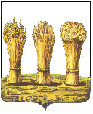                                  ПЕНЗЕНСКАЯ ГОРОДСКАЯ ДУМА_____________________________________________________________________                                                       РЕШЕНИЕ24.05.2019                                                                                                               № 1213-57/6Отчет об исполнении бюджетагорода за 2018 годЗаслушав и обсудив отчет начальника Финансового управления города Пензы Завьялкиной О.В. об исполнении бюджета города за 2018 год, на основании пункта 1.2 части 1 статьи 22 Устава города Пензы, учитывая заключение о публичных слушаниях от 14.05.2019 года.Пензенская городская Дума решила:1. Утвердить отчет об исполнении бюджета города Пензы за 2018 год по доходам в сумме 12856370,15886 тыс.рублей, по расходам в сумме 13294058,8346 тыс.рублей  с превышением расходов над доходами в сумме 437688,67574 тыс.рублей и со следующими показателями:1)  по доходам  бюджета города Пензы в сумме 12856370,15886 тыс. рублей, согласно приложению 1 к настоящему решению;2) по расходам бюджета города Пензы по ведомственной структуре расходов бюджета города Пензы, согласно приложению 2 к настоящему решению;3)  по расходам бюджета города Пензы по разделам и подразделам, целевым статьям, группам и подгруппам видов расходов классификации расходов бюджета, согласно приложению 3 к настоящему решению;4) по расходам бюджета города Пензы по целевым статьям (муниципальным программам и непрограммным направлениям деятельности), группам видов расходов, подгруппам видов расходов, разделам, подразделам классификации расходов бюджета, согласно приложению 4 к настоящему решению;5) по источникам финансирования дефицита бюджета в сумме 437688,67574 тыс.рублей, согласно приложению 5 к настоящему решению;6)  об использовании бюджетных ассигнований резервного фонда администрации города за 2018 год, согласно приложению 6 к настоящему  решению;7) о состоянии муниципального долга за 2018 год, согласно приложению 7 к настоящему решению;8) о кредитах, полученных администрацией города Пензы от кредитных организаций за 2018 год, согласно приложению 8 к настоящему решению.9) о погашении выданных администрацией города  Пензы бюджетных кредитах МУП «Пензгорстройзаказчик» за 2018 год, согласно приложению 9 к настоящему решению.2.  Настоящее решение опубликовать в муниципальной газете «Пенза».3. Контроль за исполнением настоящего решения возложить на Финансовое управление города Пензы и постоянную комиссию городской Думы по бюджету, финансовой и налоговой политике.Глава города                                                                                                     Н.М.Тактаров3Исполнение бюджета города Пензы за 2018 год по доходам(тыс.руб.)13                                                   Приложение 3к решению Пензенской городской Думыот  24.05.2019  № 1213-57/6Исполнение по расходам  бюджета города по разделам и подразделам, целевым статьям, группам и подгруппам видов расходов классификации расходов бюджетаза 2018 год(тыс.руб.)Исполнение по расходам бюджета города по целевым статьям (муниципальным программам и непрограммным направлениям деятельности),  группам видов расходов, подгруппам видов расходов, разделам,подразделам классификации расходов бюджетаза 2018 год(тыс.рублей)Приложение 5к решению Пензенской городской Думыот  24.05.2019  № 1213-57/6Источники финансирования дефицита бюджета                                                   (тыс.руб.)Приложение 6к решению Пензенскойгородской Думыот  24.05.2019  № 1213-57/6ОТЧЕТоб использовании средств резервного фонда  администрации города за 2018 год     (тыс.руб.)Приложение 7к решению Пензенской городской Думыот  24.05.2019  № 1213-57/6ОТЧЕТо состоянии муниципального долгаза 2018 год								                    		               (тыс. руб.)Приложение 8к решению Пензенскойгородской Думыот  24.05.2019  № 1213-57/6Отчето кредитах, полученных администрацией города Пензыот кредитных организаций за 2018 год                                                                                                                                          (тыс.руб.)Приложение 9к решению Пензенской городской Думыот  24.05.2019  № 1213-57/6Приложение 1к решению Пензенской городской Думыот  24.05.2019  № 1213-57/6Код по бюджетной классификацииКод по бюджетной классификацииНаименование показателяГодовые назначенияФактическое исполнение  % исполнения к годовым назначениям000  1  00  00000  00  0000  000НАЛОГОВЫЕ И НЕНАЛОГОВЫЕ ДОХОДЫНАЛОГОВЫЕ И НЕНАЛОГОВЫЕ ДОХОДЫ5080249,123754881207,2895996,1000  1  01  00000  00  0000  000НАЛОГИ НА ПРИБЫЛЬ, ДОХОДЫНАЛОГИ НА ПРИБЫЛЬ, ДОХОДЫ2817536,000002817535,54544100,0000  1  01  02000  01  0000  110Налог на доходы физических лицНалог на доходы физических лиц2817536,000002817535,54544100,0000 1 01 02010 01 0000 110Налог на доходы физических лиц с доходов, источником которых является налоговый агент, за исключением доходов, в отношении которых исчисление и уплата налога осуществляются в соответствии со статьями 227, 227.1 и 228 Налогового кодекса Российской ФедерацииНалог на доходы физических лиц с доходов, источником которых является налоговый агент, за исключением доходов, в отношении которых исчисление и уплата налога осуществляются в соответствии со статьями 227, 227.1 и 228 Налогового кодекса Российской Федерации2698892,000002698891,63010100,0000 1 01 02020 01 0000 110Налог на доходы физических лиц с доходов, полученных от осуществления деятельности физическими лицами, зарегистрированными в качестве индивидуальных предпринимателей, нотариусов, занимающихся частной практикой, адвокатов, учредивших адвокатские кабинеты и других лиц, занимающихся частной практикой в соответствии со статьей 227 Налогового Кодекса Российской ФедерацииНалог на доходы физических лиц с доходов, полученных от осуществления деятельности физическими лицами, зарегистрированными в качестве индивидуальных предпринимателей, нотариусов, занимающихся частной практикой, адвокатов, учредивших адвокатские кабинеты и других лиц, занимающихся частной практикой в соответствии со статьей 227 Налогового Кодекса Российской Федерации69748,0000069748,45912100,0000 1 01 02030 01 0000 110Налог на доходы физических лиц с доходов,  полученных физическими лицами в соответствии со статьей 228 Налогового Кодекса Российской ФедерацииНалог на доходы физических лиц с доходов,  полученных физическими лицами в соответствии со статьей 228 Налогового Кодекса Российской Федерации22486,0000022485,70427100,0000 1 01 02040 01 0000 110Налог на доходы физических лиц в виде фиксированных авансовых платежей с доходов, полученных физическими лицами, являющимися иностранными гражданами, осуществляющими трудовую деятельность по найму на основании патента в соответствии в соответствии со статьей 227.1 Налогового Кодекса Российской Федерации Налог на доходы физических лиц в виде фиксированных авансовых платежей с доходов, полученных физическими лицами, являющимися иностранными гражданами, осуществляющими трудовую деятельность по найму на основании патента в соответствии в соответствии со статьей 227.1 Налогового Кодекса Российской Федерации 26410,0000026409,75195100,0000  1  03  00000  00  0000  000НАЛОГИ НА ТОВАРЫ (РАБОТЫ, УСЛУГИ), РЕАЛИЗУЕМЫЕ НА ТЕРРИТОРИИ РОССИЙСКОЙ ФЕДЕРАЦИИНАЛОГИ НА ТОВАРЫ (РАБОТЫ, УСЛУГИ), РЕАЛИЗУЕМЫЕ НА ТЕРРИТОРИИ РОССИЙСКОЙ ФЕДЕРАЦИИ20183,4582620183,45826100,0000  1  03  02000  01  0000  110Акцизы по подакцизным товарам (продукции), производимым на территории Российской ФедерацииАкцизы по подакцизным товарам (продукции), производимым на территории Российской Федерации20183,4582620183,45826100,0000  1  03  02230  01  0000  110Доходы от уплаты акцизов на дизельное топливо, подлежащие распределению между бюджетами субъектов Российской Федерации и местными бюджетами с учетом установленных дифференцированных нормативов отчислений в местные бюджетыДоходы от уплаты акцизов на дизельное топливо, подлежащие распределению между бюджетами субъектов Российской Федерации и местными бюджетами с учетом установленных дифференцированных нормативов отчислений в местные бюджеты8993,049098993,04909100,0000  1  03  02240  01  0000  110Доходы от уплаты акцизов на моторные масла для дизельных и (или) карбюраторных (инжекторных) двигателей, подлежащие распределению между бюджетами субъектов Российской Федерации и местными бюджетами с учетом установленных дифференцированных нормативов отчислений в местные бюджетыДоходы от уплаты акцизов на моторные масла для дизельных и (или) карбюраторных (инжекторных) двигателей, подлежащие распределению между бюджетами субъектов Российской Федерации и местными бюджетами с учетом установленных дифференцированных нормативов отчислений в местные бюджеты86,6090586,60905100,0000  1  03  02250  01  0000  110Доходы от уплаты акцизов на автомобильный бензин, подлежащие распределению между бюджетами субъектов Российской Федерации и местными бюджетами с учетом установленных дифференцированных нормативов отчислений в местные бюджетыДоходы от уплаты акцизов на автомобильный бензин, подлежащие распределению между бюджетами субъектов Российской Федерации и местными бюджетами с учетом установленных дифференцированных нормативов отчислений в местные бюджеты13118,7532913118,75329100,0000  1  03  02260  01  0000  110Доходы от уплаты акцизов на прямогонный бензин, подлежащие распределению между бюджетами субъектов Российской Федерации и местными бюджетами с учетом установленных дифференцированных нормативов отчислений в местные бюджетыДоходы от уплаты акцизов на прямогонный бензин, подлежащие распределению между бюджетами субъектов Российской Федерации и местными бюджетами с учетом установленных дифференцированных нормативов отчислений в местные бюджеты-2014,95317-2014,95317100,0000  1  05  00000  00  0000  000НАЛОГИ НА СОВОКУПНЫЙ ДОХОДНАЛОГИ НА СОВОКУПНЫЙ ДОХОД296944,00000296944,85540100,0000  1  05  02000  02  0000  110Единый налог на вмененный доход для отдельных видов деятельностиЕдиный налог на вмененный доход для отдельных видов деятельности260669,00000260669,77615100,0000  1  05  03000  01  0000  110Единый сельскохозяйственный налогЕдиный сельскохозяйственный налог7265,000007265,17293100,0000  1 05  04000  02   0000  110Налог, взимаемый в связи с применением патентной системы налогообложенияНалог, взимаемый в связи с применением патентной системы налогообложения29010,0000029009,90632100,0000  1  06  00000  00  0000  000НАЛОГИ НА ИМУЩЕСТВОНАЛОГИ НА ИМУЩЕСТВО828482,00000828481,62649100,0000  1  06  01000  00  0000  110Налог на имущество физических лицНалог на имущество физических лиц361928,00000361928,26511100,0000  1  06  06000  00  0000  110Земельный налогЗемельный налог466554,00000466553,36138100,0000  1  06  06030 00  0000  110Земельный налог с организацийЗемельный налог с организаций357184,00000357183,84708100,0000  1  06  06040  00  0000  110Земельный налог с физических лицЗемельный налог с физических лиц109370,00000109369,51430100,0000  1  08  00000  00  0000  000ГОСУДАРСТВЕННАЯ ПОШЛИНАГОСУДАРСТВЕННАЯ ПОШЛИНА74416,6000074416,33970100,0000  1  08  03000  01  0000  110Государственная пошлина по делам, рассматриваемым в судах общей юрисдикции, мировыми судьямиГосударственная пошлина по делам, рассматриваемым в судах общей юрисдикции, мировыми судьями72743,0000072742,73970100,0182  1  08  03010  01  0000  110 Государственная пошлина по делам, рассматриваемым в судах общей юрисдикции, мировыми судьями (за исключением Верховного Суда Российской Федерации) Государственная пошлина по делам, рассматриваемым в судах общей юрисдикции, мировыми судьями (за исключением Верховного Суда Российской Федерации)72743,0000072742,73970100,0000  1  08  07000  01  0000  110Государственная пошлина за государственную регистрацию, а также за совершение прочих юридически значимых действийГосударственная пошлина за государственную регистрацию, а также за совершение прочих юридически значимых действий1673,600001673,60000100,0000  1  08  07150  01  0000  110Государственная пошлина за выдачу разрешения на установку рекламной конструкцииГосударственная пошлина за выдачу разрешения на установку рекламной конструкции1560,000001560,00000100,0000  1  08  07170  01  0000  110Государственная пошлина за выдачу специального разрешения на движение по автомобильным дорогам транспортных средств, осуществляющих перевозки опасных, тяжеловесных и (или) крупногабаритных грузовГосударственная пошлина за выдачу специального разрешения на движение по автомобильным дорогам транспортных средств, осуществляющих перевозки опасных, тяжеловесных и (или) крупногабаритных грузов113,60000113,60000100,0000  1  09  00000  00  0000  000ЗАДОЛЖЕННОСТЬ И ПЕРЕРАСЧЕТЫ ПО ОТМЕНЕННЫМ НАЛОГАМ, СБОРАМ И ИНЫМ ОБЯЗАТЕЛЬНЫМ ПЛАТЕЖАМЗАДОЛЖЕННОСТЬ И ПЕРЕРАСЧЕТЫ ПО ОТМЕНЕННЫМ НАЛОГАМ, СБОРАМ И ИНЫМ ОБЯЗАТЕЛЬНЫМ ПЛАТЕЖАМ43,0000044,03702102,4000  1  11  00000  00  0000  000ДОХОДЫ ОТ ИСПОЛЬЗОВАНИЯ ИМУЩЕСТВА, НАХОДЯЩЕГОСЯ В ГОСУДАРСТВЕННОЙ И МУНИЦИПАЛЬНОЙ СОБСТВЕННОСТИДОХОДЫ ОТ ИСПОЛЬЗОВАНИЯ ИМУЩЕСТВА, НАХОДЯЩЕГОСЯ В ГОСУДАРСТВЕННОЙ И МУНИЦИПАЛЬНОЙ СОБСТВЕННОСТИ529533,34800416949,2567878,7000 1 11 01000 00 0000 120Доходы в виде прибыли, приходящейся на доли в уставных (складочных) капиталах хозяйственных товариществ и обществ, или дивидендов по акциям, принадлежащим Российской Федерации, субъектам Российской Федерации или муниципальным образованиямДоходы в виде прибыли, приходящейся на доли в уставных (складочных) капиталах хозяйственных товариществ и обществ, или дивидендов по акциям, принадлежащим Российской Федерации, субъектам Российской Федерации или муниципальным образованиям173,00000173,00000100,0000  1  11  01040  04  0000  120Доходы в виде прибыли, приходящейся на доли в уставных (складочных) капиталах хозяйственных товариществ и обществ, или дивидендов по акциям, принадлежащим городским округамДоходы в виде прибыли, приходящейся на доли в уставных (складочных) капиталах хозяйственных товариществ и обществ, или дивидендов по акциям, принадлежащим городским округам173,00000173,00000100,0000  1  11  03000  00  0000  120Проценты, полученные от предоставления бюджетных кредитов внутри страны Проценты, полученные от предоставления бюджетных кредитов внутри страны 146,00000146,01869100,0000 1 11 03040 04 0000 120Проценты, полученные от предоставления бюджетных кредитов внутри страны за счет средств бюджетов городских округовПроценты, полученные от предоставления бюджетных кредитов внутри страны за счет средств бюджетов городских округов146,00000146,01869100,0000  1  11  05000  00  0000  120Доходы, получаемые в виде арендной либо иной платы за передачу в возмездное пользование государственного и муниципального имущества (за исключением имущества бюджетных и автономных учреждений, а также имущества государственных и муниципальных унитарных предприятий, в том числе казенных)Доходы, получаемые в виде арендной либо иной платы за передачу в возмездное пользование государственного и муниципального имущества (за исключением имущества бюджетных и автономных учреждений, а также имущества государственных и муниципальных унитарных предприятий, в том числе казенных)526409,94800414457,4176378,7000  1  11  05012  04  0000  120Доходы, получаемые в виде арендной платы за земельные участки, государственная собственность на которые не разграничена и которые расположены в границах городских округов, а также средства от продажи права на заключение договоров аренды указанных земельных участковДоходы, получаемые в виде арендной платы за земельные участки, государственная собственность на которые не разграничена и которые расположены в границах городских округов, а также средства от продажи права на заключение договоров аренды указанных земельных участков455771,43800343818,7629875,4000  1  11  05034  04  0000  120Доходы от сдачи в аренду имущества, находящегося в оперативном управлении органов управления городских округов и созданных ими учреждений (за исключением имущества муниципальных бюджетных и автономных учреждений)Доходы от сдачи в аренду имущества, находящегося в оперативном управлении органов управления городских округов и созданных ими учреждений (за исключением имущества муниципальных бюджетных и автономных учреждений)5142,710005142,71053100,0000 1 1 11 05070 00 0000 120Доходы от сдачи в аренду имущества, составляющего государственную ( муниципальную) казну(за исключением земельных участков)Доходы от сдачи в аренду имущества, составляющего государственную ( муниципальную) казну(за исключением земельных участков)62711,0000062711,14412100,0000 1 11 05090 00 0000 120Доходы от предоставления на платной основе парковок(парковочных мест), расположенных на автомобильных дорогах общего пользования и местах внеуличной дорожной сетиДоходы от предоставления на платной основе парковок(парковочных мест), расположенных на автомобильных дорогах общего пользования и местах внеуличной дорожной сети2784,800002784,80000100,0000  1  11  07000  00  0000  120Платежи от государственных и муниципальных унитарных предприятийПлатежи от государственных и муниципальных унитарных предприятий2804,400002172,8204677,5000  1  11  07014  04  0000  120Доходы от перечисления части прибыли, остающейся после уплаты налогов и иных обязательных платежей муниципальных унитарных предприятий, созданных городскими округамиДоходы от перечисления части прибыли, остающейся после уплаты налогов и иных обязательных платежей муниципальных унитарных предприятий, созданных городскими округами2804,400002172,8204677,5000  1  12  00000  00  0000  000ПЛАТЕЖИ ПРИ ПОЛЬЗОВАНИИ ПРИРОДНЫМИ РЕСУРСАМИПЛАТЕЖИ ПРИ ПОЛЬЗОВАНИИ ПРИРОДНЫМИ РЕСУРСАМИ14110,7000011708,4261783,0000  1  12  01000  01  0000  120Плата за негативное воздействие на окружающую средуПлата за негативное воздействие на окружающую среду14110,7000011708,4261783,0000  1  13  00000  00  0000  000ДОХОДЫ ОТ ОКАЗАНИЯ ПЛАТНЫХ УСЛУГ (РАБОТ) И КОМПЕНСАЦИИ ЗАТРАТ ГОСУДАРСТВАДОХОДЫ ОТ ОКАЗАНИЯ ПЛАТНЫХ УСЛУГ (РАБОТ) И КОМПЕНСАЦИИ ЗАТРАТ ГОСУДАРСТВА52357,9040049281,0899694,1000  1  14  00000  00  0000  000ДОХОДЫ ОТ ПРОДАЖИ МАТЕРИАЛЬНЫХ И НЕМАТЕРИАЛЬНЫХ АКТИВОВДОХОДЫ ОТ ПРОДАЖИ МАТЕРИАЛЬНЫХ И НЕМАТЕРИАЛЬНЫХ АКТИВОВ267716,81000185668,9335569,4000  1  14  01000  00  0000  410Доходы от продажи квартирДоходы от продажи квартир188,10000188,10000100,0000  1  14  02000  00  0000  000Доходы от реализации имущества, находящегося в государственной и муниципальной собственности (за исключением движимого имущества бюджетных и   автономных учреждений, а также имущества государственных и муниципальных унитарных предприятий, в том числе казенных)Доходы от реализации имущества, находящегося в государственной и муниципальной собственности (за исключением движимого имущества бюджетных и   автономных учреждений, а также имущества государственных и муниципальных унитарных предприятий, в том числе казенных)79684,5600055078,5357269,1000  1  14  06000  00  0000  430Доходы от продажи земельных участков, находящихся в государственной и муниципальной собственности Доходы от продажи земельных участков, находящихся в государственной и муниципальной собственности 187844,15000130402,2978369,4000  1  15  00000  00  0000  000АДМИНИСТРАТИВНЫЕ ПЛАТЕЖИ И СБОРЫАДМИНИСТРАТИВНЫЕ ПЛАТЕЖИ И СБОРЫ931,10000931,10789100,0000  1  15  02040  04  0000  140Платежи, взимаемые органами местного самоуправления (организациями) городских округов за выполнение определенных функцийПлатежи, взимаемые органами местного самоуправления (организациями) городских округов за выполнение определенных функций931,10000931,10789100,0000  1  16  00000  00  0000  000ШТРАФЫ, САНКЦИИ, ВОЗМЕЩЕНИЕ УЩЕРБАШТРАФЫ, САНКЦИИ, ВОЗМЕЩЕНИЕ УЩЕРБА104066,20349104066,28760100,0000  1  16  03000  00  0000  140Денежные взыскания (штрафы) за нарушение законодательства о налогах и сборахДенежные взыскания (штрафы) за нарушение законодательства о налогах и сборах6065,000006065,09544100,0000  1  16  06000  01  0000  140Денежные взыскания (штрафы) за нарушение законодательства о применении контрольно-кассовой техники при осуществлении наличных денежных расчетов и (или) расчетов с использованием платежных картДенежные взыскания (штрафы) за нарушение законодательства о применении контрольно-кассовой техники при осуществлении наличных денежных расчетов и (или) расчетов с использованием платежных карт63,0000063,12955100,2000  1  16  08000  01  0000  140Денежные взыскания (штрафы) за административные правонарушения в области государственного регулирования производства и оборота этилового спирта, алкогольной, спиртосодержащей и табачной продукцииДенежные взыскания (штрафы) за административные правонарушения в области государственного регулирования производства и оборота этилового спирта, алкогольной, спиртосодержащей и табачной продукции4994,000004994,12179100,0000  1  16  18000  00  0000  140Денежные взыскания (штрафы) за нарушение бюджетного законодательства Российской ФедерацииДенежные взыскания (штрафы) за нарушение бюджетного законодательства Российской Федерации20,0000020,00000100,0000  1  16  21000  00  0000  140Денежные взыскания (штрафы) и иные суммы, взыскиваемые с лиц, виновных в совершении преступлений, и в возмещение ущерба имуществу, зачисляемые в  бюджеты  городских округовДенежные взыскания (штрафы) и иные суммы, взыскиваемые с лиц, виновных в совершении преступлений, и в возмещение ущерба имуществу, зачисляемые в  бюджеты  городских округов5564,800005564,82921100,0000  1  16  25000  00  0000  140Денежные взыскания (штрафы) за нарушение законодательства Российской Федерации о недрах, об особо охраняемых природных территориях, об охране и использовании животного мира, об экологической экспертизе, в области охраны окружающей среды, о рыболовстве и сохранении водных биологических ресурсов, земельного законодательства, лесного законодательства, водного законодательстваДенежные взыскания (штрафы) за нарушение законодательства Российской Федерации о недрах, об особо охраняемых природных территориях, об охране и использовании животного мира, об экологической экспертизе, в области охраны окружающей среды, о рыболовстве и сохранении водных биологических ресурсов, земельного законодательства, лесного законодательства, водного законодательства9361,846009362,06144100,0000  1  16  28000  01  0000  140Денежные взыскания (штрафы) за нарушение законодательства в области обеспечения санитарно-эпидемиологического благополучия человека и законодательства в сфере защиты прав потребителейДенежные взыскания (штрафы) за нарушение законодательства в области обеспечения санитарно-эпидемиологического благополучия человека и законодательства в сфере защиты прав потребителей5621,500005621,59716100,0000  1  16  30000  01  0000  140Денежные взыскания (штрафы) за правонарушения в области дорожного движенияДенежные взыскания (штрафы) за правонарушения в области дорожного движения3150,000003150,07060100,0000  1  16  32000  00  0000  140Денежные взыскания, налагаемые в возмещение ущерба, причиненного в результате незаконного или нецелевого использования  бюджетных средствДенежные взыскания, налагаемые в возмещение ущерба, причиненного в результате незаконного или нецелевого использования  бюджетных средств276,50000276,49051100,0000  1  16  33000  00  0000  140Денежные взыскания (штрафы) за нарушение законодательства Российской Федерации о  контрактной системе в сфере закупок товаров, работ,  услуг для обеспечения государственных и муниципальных нуждДенежные взыскания (штрафы) за нарушение законодательства Российской Федерации о  контрактной системе в сфере закупок товаров, работ,  услуг для обеспечения государственных и муниципальных нужд1888,300001888,34600100,0000  1  16  37000  00  0000  140Поступления  сумм в возмещение вреда, причиняемого автомобильным дорогам транспортными средствами, осуществляющими перевозки тяжеловесных  и (или) крупногабаритных грузовПоступления  сумм в возмещение вреда, причиняемого автомобильным дорогам транспортными средствами, осуществляющими перевозки тяжеловесных  и (или) крупногабаритных грузов63,3000063,32623100,0000  1  16  41000  01  0000  140Денежные взыскания(штрафы ) за нарушение законодательства Российской Федерации об электроэнергетикеДенежные взыскания(штрафы ) за нарушение законодательства Российской Федерации об электроэнергетике1914,600001914,69619100,0000  1  16  43000  01  0000  140Денежные взыскания (штрафы) за нарушение законодательства Российской Федерации об административных правонарушениях, предусмотренные статьей 20.25 Кодекса Российской Федерации об административных правонарушенияхДенежные взыскания (штрафы) за нарушение законодательства Российской Федерации об административных правонарушениях, предусмотренные статьей 20.25 Кодекса Российской Федерации об административных правонарушениях10656,2600010656,63889100,0000  1  16  45000  01  0000  140Денежные взыскания (штрафы) за нарушение законодательства Российской Федерации о промышленной безопасностиДенежные взыскания (штрафы) за нарушение законодательства Российской Федерации о промышленной безопасности7637,400007637,42822100,0000  1  16  51000  02  0000  140Денежные взыскания (штрафы), установленные законами субъектов Российской Федерации за несоблюдение муниципальных правовых актовДенежные взыскания (штрафы), установленные законами субъектов Российской Федерации за несоблюдение муниципальных правовых актов2914,600002914,78137100,0000  1  16  90000  00  0000  140Прочие поступления от денежных взысканий (штрафов) и иных сумм в возмещение ущербаПрочие поступления от денежных взысканий (штрафов) и иных сумм в возмещение ущерба43875,0974943873,67500100,0000  1  17  00000  00  0000  000ПРОЧИЕ НЕНАЛОГОВЫЕ ДОХОДЫПРОЧИЕ НЕНАЛОГОВЫЕ ДОХОДЫ73928,0000074996,32533101,4000  1  17  01040  04  0000  180Невыясненные поступления, зачисляемые в бюджеты городских округовНевыясненные поступления, зачисляемые в бюджеты городских округов0,000001066,691450,0000  1  17  05040  04  0000  180Прочие неналоговые доходы бюджетов городских округовПрочие неналоговые доходы бюджетов городских округов73928,0000073929,63388100,0000  2  00  00000  00  0000  000БЕЗВОЗМЕЗДНЫЕ ПОСТУПЛЕНИЯБЕЗВОЗМЕЗДНЫЕ ПОСТУПЛЕНИЯ7983530,392837975162,8692799,9000  2  02  00000  00  0000  000Безвозмездные поступления от других бюджетов бюджетной системы Российской ФедерацииБезвозмездные поступления от других бюджетов бюджетной системы Российской Федерации7931450,421447923082,8978899,9000  2  02  10000  00  0000  151Дотации бюджетам бюджетной системы Российской ФедерацииДотации бюджетам бюджетной системы Российской Федерации341535,37800341535,37800100,0000  2  02  15001  00  0000  151Дотации на выравнивание бюджетной обеспеченностиДотации на выравнивание бюджетной обеспеченности139931,37800139931,37800100,0000  2  02  15001  04  0000  151Дотации бюджетам городских округов на выравнивание бюджетной обеспеченностиДотации бюджетам городских округов на выравнивание бюджетной обеспеченности139931,37800139931,37800100,0000 2  02  15002  00  0000  151Дотации бюджетам на поддержку мер по обеспечению сбалансированности бюджетовДотации бюджетам на поддержку мер по обеспечению сбалансированности бюджетов201604,00000201604,00000100,0000  2  02  15002  04  0000  151Дотации бюджетам городских округов на поддержку мер по обеспечению  сбалансированности бюджетовДотации бюджетам городских округов на поддержку мер по обеспечению  сбалансированности бюджетов201604,00000201604,00000100,0000  2  02  20000  00  0000  151Субсидии бюджетам бюджетной системы Российской Федерации (межбюджетные субсидии)Субсидии бюджетам бюджетной системы Российской Федерации (межбюджетные субсидии)1230429,552101225911,2924699,6000  2  02  20302  00  0000  151Субсидии бюджетам муниципальных образований на обеспечение мероприятий по переселению граждан из аварийного жилищного фонда, в том числе переселению граждан из аварийного жилищного фонда с учетом необходимости развития малоэтажного жилищного строительства, за счет средств бюджетовСубсидии бюджетам муниципальных образований на обеспечение мероприятий по переселению граждан из аварийного жилищного фонда, в том числе переселению граждан из аварийного жилищного фонда с учетом необходимости развития малоэтажного жилищного строительства, за счет средств бюджетов1989,357611989,35761100,0000  2  02  20302  04  0000  151Субсидии бюджетам городских округов на обеспечение мероприятий по переселению граждан из аварийного жилищного фонда , в том числе переселению граждан из аварийного жилищного фонда  с учетом необходимости развития малоэтажного жилищного строительства, за счет средств бюджетовСубсидии бюджетам городских округов на обеспечение мероприятий по переселению граждан из аварийного жилищного фонда , в том числе переселению граждан из аварийного жилищного фонда  с учетом необходимости развития малоэтажного жилищного строительства, за счет средств бюджетов1989,357611989,35761100,0000 2 02 25520 00 0000 151Субсидии бюджетам на реализацию мероприятий по содействию созданию в субъектах Российской Федерации новых мест в общеобразовательных организацияхСубсидии бюджетам на реализацию мероприятий по содействию созданию в субъектах Российской Федерации новых мест в общеобразовательных организациях330368,28261330368,28261100,0000 2 02 25520 04 0000 151Субсидии бюджетам городских округов на реализацию мероприятий по содействию созданию в субъектах Российской Федерации новых мест в общеобразовательных учрежденияхСубсидии бюджетам городских округов на реализацию мероприятий по содействию созданию в субъектах Российской Федерации новых мест в общеобразовательных учреждениях330368,28261330368,28261100,0000 2 02 25497 00 0000 151Субсидии бюджетам на реализацию мероприятий по обеспечению жильем молодых семейСубсидии бюджетам на реализацию мероприятий по обеспечению жильем молодых семей20706,6963520706,69635100,0000 2 02 25497 04 0000 151Субсидии бюджетам городских округов на реализацию мероприятий по обеспечению жильем молодых семейСубсидии бюджетам городских округов на реализацию мероприятий по обеспечению жильем молодых семей20706,6963520706,69635100,0000 2 02 25517 00 0000 151Субсидии бюджетам на поддержку творческой деятельности и техническое оснащение детских и кукольных театровСубсидии бюджетам на поддержку творческой деятельности и техническое оснащение детских и кукольных театров2830,075002830,07500100,0000 2 02 25517 04 0000 151Субсидии бюджетам городских округов на поддержку творческой деятельности и техническое оснащение детских и кукольных театровСубсидии бюджетам городских округов на поддержку творческой деятельности и техническое оснащение детских и кукольных театров2830,075002830,07500100,0000 2 02 25555 00 0000 151 Субсидии бюджетам  на поддержку государственных программ субъектов Российской Федерации и муниципальных программ формирования  современной городской средыСубсидии бюджетам  на поддержку государственных программ субъектов Российской Федерации и муниципальных программ формирования  современной городской среды121687,25649121680,66716100,0000 2 02 25555 04 0000 151Субсидии бюджетам городских округов на поддержку государственных программ субъектов Российской Федерации и муниципальных программ формирования  современной городской средыСубсидии бюджетам городских округов на поддержку государственных программ субъектов Российской Федерации и муниципальных программ формирования  современной городской среды121687,25649121680,66716100,0000  2  02  29999  00  0000  151Прочие субсидииПрочие субсидии752847,88404748336,2137399,4000  2  02  29999  04  0000  151Прочие субсидии бюджетам городских округовПрочие субсидии бюджетам городских округов752847,88404748336,2137399,4000  2  02  30000  00  0000  151Субвенции бюджетам бюджетной системы Российской ФедерацииСубвенции бюджетам бюджетной системы Российской Федерации5664969,061615661119,7988599,9000  2  02  30022  00  0000  151Субвенции бюджетам муниципальных образований на предоставление гражданам субсидий на оплату жилого помещения и коммунальных услугСубвенции бюджетам муниципальных образований на предоставление гражданам субсидий на оплату жилого помещения и коммунальных услуг76025,1000076025,08100100,0000  2  02  30022  04  0000  151Субвенции бюджетам городских округов на предоставление гражданам  субсидий на оплату жилого помещения и коммунальных услугСубвенции бюджетам городских округов на предоставление гражданам  субсидий на оплату жилого помещения и коммунальных услуг76025,1000076025,08100100,0000  2  02  30024  00  0000  151Субвенции местным бюджетам на выполнение передаваемых полномочий субъектов Российской ФедерацииСубвенции местным бюджетам на выполнение передаваемых полномочий субъектов Российской Федерации5152953,983745151032,45142100,0000  2  02  30024  04  0000  151Субвенции бюджетам городских округов на выполнение передаваемых полномочий субъектов Российской ФедерацииСубвенции бюджетам городских округов на выполнение передаваемых полномочий субъектов Российской Федерации5152953,983745151032,45142100,0000  2  02  35082  00  0000 151Субвенции бюджетам муниципальных образований на обеспечение предоставления жилых помещений детям-сиротам и детям, оставшимся без попечения родителей, и лицам из числа детей-сирот и детей, оставшихся без попечения родителейСубвенции бюджетам муниципальных образований на обеспечение предоставления жилых помещений детям-сиротам и детям, оставшимся без попечения родителей, и лицам из числа детей-сирот и детей, оставшихся без попечения родителей111557,69393111443,9939399,9000  2  02  35082  00  0000 151Субвенции бюджетам городских округов на обеспечение предоставления жилых помещений детям-сиротам и детям, оставшимся без попечения родителей, и лицам из числа детей-сирот и детей, оставшихся без попечения родителейСубвенции бюджетам городских округов на обеспечение предоставления жилых помещений детям-сиротам и детям, оставшимся без попечения родителей, и лицам из числа детей-сирот и детей, оставшихся без попечения родителей111557,69393111443,9939399,9000 2 02 35084 00 0000 151Субвенции бюджетам муниципальных образований на осуществление ежемесячной денежной выплаты, назначаемой в случае рождения третьего ребенка или последующих детей до достижения ребенком возраста трех летСубвенции бюджетам муниципальных образований на осуществление ежемесячной денежной выплаты, назначаемой в случае рождения третьего ребенка или последующих детей до достижения ребенком возраста трех лет169438,01310167660,0016699,0000 2 02 35084 04 0000 151Субвенции бюджетам городских округов на осуществление ежемесячной денежной выплаты, назначаемой в случае рождения третьего ребенка или последующих детей до достижения ребенком возраста трех летСубвенции бюджетам городских округов на осуществление ежемесячной денежной выплаты, назначаемой в случае рождения третьего ребенка или последующих детей до достижения ребенком возраста трех лет169438,01310167660,0016699,0000  2  0 2 35120 00 0000 151Субвенции бюджетам  на осуществление полномочий по составлению (изменению) списков кандидатов в присяжные  заседатели федеральных судов общей юрисдикции в Российской ФедерацииСубвенции бюджетам  на осуществление полномочий по составлению (изменению) списков кандидатов в присяжные  заседатели федеральных судов общей юрисдикции в Российской Федерации217,00000217,00000100,0000  2  0 2 35120 04 0000 151Субвенции бюджетам городских округов на осуществление полномочий по составлению (изменению) списков кандидатов в присяжные  заседатели федеральных судов общей юрисдикции в Российской ФедерацииСубвенции бюджетам городских округов на осуществление полномочий по составлению (изменению) списков кандидатов в присяжные  заседатели федеральных судов общей юрисдикции в Российской Федерации217,00000217,00000100,0000 2 02 35137 00 0000 151Субвенции бюджетам на осуществление переданных полномочий Российской Федерации по предоставлению отдельных мер социальной поддержки граждан, подвергшихся воздействию радиацииСубвенции бюджетам на осуществление переданных полномочий Российской Федерации по предоставлению отдельных мер социальной поддержки граждан, подвергшихся воздействию радиации8976,417698976,41769100,0000 2 02 35137 04 0000 151Субвенции бюджетам городских округов на осуществление переданных полномочий Российской Федерации по предоставлению отдельных мер социальной поддержки граждан, подвергшихся воздействию радиацииСубвенции бюджетам городских округов на осуществление переданных полномочий Российской Федерации по предоставлению отдельных мер социальной поддержки граждан, подвергшихся воздействию радиации8976,417698976,41769100,0000 2 02 35380 00 0000 151Субвенции бюджетам  на выплату государственных пособий лицам, не подлежащим обязательному социальному страхованию на случай временной нетрудоспособности и в связи с материнством, и лицам, уволенным в связи с ликвидацией организаций (прекращением деятельности, полномочий физическими лицами)Субвенции бюджетам  на выплату государственных пособий лицам, не подлежащим обязательному социальному страхованию на случай временной нетрудоспособности и в связи с материнством, и лицам, уволенным в связи с ликвидацией организаций (прекращением деятельности, полномочий физическими лицами)140349,44086140349,44086100,0000 2 02 35380 04 0000 151Субвенции бюджетам городских округов на выплату государственных пособий лицам, не подлежащим обязательному социальному страхованию на случай временной нетрудоспособности и в связи с материнством, и лицам, уволенным в связи с ликвидацией организаций (прекращением деятельности, полномочий физическими лицами)Субвенции бюджетам городских округов на выплату государственных пособий лицам, не подлежащим обязательному социальному страхованию на случай временной нетрудоспособности и в связи с материнством, и лицам, уволенным в связи с ликвидацией организаций (прекращением деятельности, полномочий физическими лицами)140349,44086140349,44086100,0000 2 02 35462 00 0000 151Субвенции бюджетам муниципальных образований на компенсацию отдельным категориям граждан оплаты взноса на капитальный ремонт общего имущества в многоквартирном домеСубвенции бюджетам муниципальных образований на компенсацию отдельным категориям граждан оплаты взноса на капитальный ремонт общего имущества в многоквартирном доме5451,412295415,4122999,3000 2 02 35462 04 0000 151Субвенции бюджетам городских округов на компенсацию  отдельным категориям граждан оплаты взноса на капитальный ремонт общего имущества в многоквартирном домеСубвенции бюджетам городских округов на компенсацию  отдельным категориям граждан оплаты взноса на капитальный ремонт общего имущества в многоквартирном доме5451,412295415,4122999,3000  2  02  04000  00  0000  151Иные межбюджетные трансфертыИные межбюджетные трансферты694516,42973694516,42857100,0000 2 02 45159 00 0000 151  Межбюджетные трансферты, передаваемые бюджетам на создание в субъектах Российской Федерации дополнительных мест для детей в возрасте от 2 месяцев до 3 лет в образовательных организациях, осуществляющих образовательную деятельность по образовательным программам дошкольного образования  Межбюджетные трансферты, передаваемые бюджетам на создание в субъектах Российской Федерации дополнительных мест для детей в возрасте от 2 месяцев до 3 лет в образовательных организациях, осуществляющих образовательную деятельность по образовательным программам дошкольного образования64650,2450264650,24502100,0000 2 02 45159 04 0000 151  Межбюджетные трансферты, передаваемые бюджетам городских округов на создание в субъектах Российской Федерации дополнительных мест для детей в возрасте от 2 месяцев до 3 лет в образовательных организациях, осуществляющих образовательную деятельность по образовательным программам дошкольного образования  Межбюджетные трансферты, передаваемые бюджетам городских округов на создание в субъектах Российской Федерации дополнительных мест для детей в возрасте от 2 месяцев до 3 лет в образовательных организациях, осуществляющих образовательную деятельность по образовательным программам дошкольного образования64650,2450264650,24502100,0000 2 02 45390 00 0000 151Межбюджетные трансферты, передаваемые бюджетам на финансовое обеспечение дорожной деятельностиМежбюджетные трансферты, передаваемые бюджетам на финансовое обеспечение дорожной деятельности624995,00000624994,99884100,0000 2 02 45390 04 0000 151Межбюджетные трансферты, передаваемые бюджетам городских округов на финансовое обеспечение дорожной деятельностиМежбюджетные трансферты, передаваемые бюджетам городских округов на финансовое обеспечение дорожной деятельности624995,00000624994,99884100,0000 2 02 49999 00 0000 151Прочие межбюджетные трансферты, передаваемые бюджетамПрочие межбюджетные трансферты, передаваемые бюджетам4871,184714871,18471100,0000 2 02 49999 04 0000 151 Прочие межбюджетные трансферты, передаваемые бюджетам городских округовПрочие межбюджетные трансферты, передаваемые бюджетам городских округов4871,184714871,18471100,0000 2 07 0000 00 000 000Прочие безвозмездные поступленияПрочие безвозмездные поступления461,02767461,02767100,0000 2 07 04000 04 0000 180Прочие безвозмездные поступления в бюджеты городских округовПрочие безвозмездные поступления в бюджеты городских округов461,02767461,02767100,0000 2 07 04050 04 0000 180Прочие безвозмездные поступления в бюджеты городских округовПрочие безвозмездные поступления в бюджеты городских округов461,02767461,02767100,0000  2  18  00000  00  0000  180Доходы бюджетов бюджетной системы Российской Федерации от возврата организациями остатков субсидий прошлых летДоходы бюджетов бюджетной системы Российской Федерации от возврата организациями остатков субсидий прошлых лет57780,7562857780,75628100,0000 2 18 04000 04 0000 180Доходы бюджетов городских округов от возврата бюджетными учреждениями остатков субсидий прошлых летДоходы бюджетов городских округов от возврата бюджетными учреждениями остатков субсидий прошлых лет57780,7562857780,75628100,0000  2  19  00000  00  0000  000Возврат остатков субсидий, субвенций и иных межбюджетных трансфертов, имеющих целевое назначение, прошлых летВозврат остатков субсидий, субвенций и иных межбюджетных трансфертов, имеющих целевое назначение, прошлых лет-6161,81256-6161,81256100,0000 2 19 00000 04 0000 151Возврат остатков субсидий, субвенций и иных межбюджетных трансфертов, имеющих целевое назначение, прошлых лет из бюджетов городских округовВозврат остатков субсидий, субвенций и иных межбюджетных трансфертов, имеющих целевое назначение, прошлых лет из бюджетов городских округов-6161,81256-6161,81256100,0000  8  50  00000  00  0000  000Итого доходовИтого доходов13063779,5165812856370,1588698,4Приложение 2Приложение 2Приложение 2Приложение 2Приложение 2Приложение 2Приложение 2к решению Пензенской  городской Думык решению Пензенской  городской Думык решению Пензенской  городской Думык решению Пензенской  городской Думык решению Пензенской  городской Думык решению Пензенской  городской Думык решению Пензенской  городской Думыот  24.05.2019  № 1213-57/6от  24.05.2019  № 1213-57/6от  24.05.2019  № 1213-57/6от  24.05.2019  № 1213-57/6от  24.05.2019  № 1213-57/6от  24.05.2019  № 1213-57/6от  24.05.2019  № 1213-57/6Исполнение по расходам бюджета города Пензы по ведомственной структуре расходов бюджета города Пензы                                                                                                                                                                                                                                               за 2018 годИсполнение по расходам бюджета города Пензы по ведомственной структуре расходов бюджета города Пензы                                                                                                                                                                                                                                               за 2018 годИсполнение по расходам бюджета города Пензы по ведомственной структуре расходов бюджета города Пензы                                                                                                                                                                                                                                               за 2018 годИсполнение по расходам бюджета города Пензы по ведомственной структуре расходов бюджета города Пензы                                                                                                                                                                                                                                               за 2018 годИсполнение по расходам бюджета города Пензы по ведомственной структуре расходов бюджета города Пензы                                                                                                                                                                                                                                               за 2018 годИсполнение по расходам бюджета города Пензы по ведомственной структуре расходов бюджета города Пензы                                                                                                                                                                                                                                               за 2018 годИсполнение по расходам бюджета города Пензы по ведомственной структуре расходов бюджета города Пензы                                                                                                                                                                                                                                               за 2018 годИсполнение по расходам бюджета города Пензы по ведомственной структуре расходов бюджета города Пензы                                                                                                                                                                                                                                               за 2018 годИсполнение по расходам бюджета города Пензы по ведомственной структуре расходов бюджета города Пензы                                                                                                                                                                                                                                               за 2018 годИсполнение по расходам бюджета города Пензы по ведомственной структуре расходов бюджета города Пензы                                                                                                                                                                                                                                               за 2018 годИсполнение по расходам бюджета города Пензы по ведомственной структуре расходов бюджета города Пензы                                                                                                                                                                                                                                               за 2018 годИсполнение по расходам бюджета города Пензы по ведомственной структуре расходов бюджета города Пензы                                                                                                                                                                                                                                               за 2018 годИсполнение по расходам бюджета города Пензы по ведомственной структуре расходов бюджета города Пензы                                                                                                                                                                                                                                               за 2018 годИсполнение по расходам бюджета города Пензы по ведомственной структуре расходов бюджета города Пензы                                                                                                                                                                                                                                               за 2018 годИсполнение по расходам бюджета города Пензы по ведомственной структуре расходов бюджета города Пензы                                                                                                                                                                                                                                               за 2018 годИсполнение по расходам бюджета города Пензы по ведомственной структуре расходов бюджета города Пензы                                                                                                                                                                                                                                               за 2018 годИсполнение по расходам бюджета города Пензы по ведомственной структуре расходов бюджета города Пензы                                                                                                                                                                                                                                               за 2018 годИсполнение по расходам бюджета города Пензы по ведомственной структуре расходов бюджета города Пензы                                                                                                                                                                                                                                               за 2018 годИсполнение по расходам бюджета города Пензы по ведомственной структуре расходов бюджета города Пензы                                                                                                                                                                                                                                               за 2018 год(тыс.руб.)№ п/пНаименованиеНаименованиеПрППрППрПРзПрПрПрЦСРЦСРЦСРВРВРБюджетБюджетИсполненоИсполнено1Администрация города ПензыАдминистрация города Пензы901901670884,86939670884,86939667303,35173667303,35173Общегосударственные вопросыОбщегосударственные вопросы9019010101177220,45657177220,45657175195,68012175195,68012Функционирование Правительства Российской Федерации, высших исполнительных органов государственной власти субъектов Российской Федерации, местных администрацийФункционирование Правительства Российской Федерации, высших исполнительных органов государственной власти субъектов Российской Федерации, местных администраций9019010101040404138303,5138303,5136278,87383136278,87383Глава местной администрации (исполнительно-распорядительного органа муниципального образования)Глава местной администрации (исполнительно-распорядительного органа муниципального образования)901901010104040494 0 00 0000094 0 00 0000094 0 00 000002830,82830,82830,582212830,58221Реализация органами местного самоуправления муниципальных функцийРеализация органами местного самоуправления муниципальных функций901901010104040494 1 00 0000094 1 00 0000094 1 00 000002830,82830,82830,582212830,58221Руководство и управление в сфере установленных функцийРуководство и управление в сфере установленных функций901901010104040494 1 00 8800094 1 00 8800094 1 00 880002830,82830,82830,582212830,58221Расходы на выплаты по оплате труда работников органов местного самоуправленияРасходы на выплаты по оплате труда работников органов местного самоуправления901901010104040494 1 00 8810094 1 00 8810094 1 00 881002830,82830,82830,582212830,58221Расходы на выплаты персоналу в целях обеспечения выполнения функций государственными (муниципальными) органами, казенными учреждениями, органами управления государственными внебюджетными фондамиРасходы на выплаты персоналу в целях обеспечения выполнения функций государственными (муниципальными) органами, казенными учреждениями, органами управления государственными внебюджетными фондами901901010104040494 1 00 8810094 1 00 8810094 1 00 881001001002830,82830,82830,582212830,58221Расходы на выплаты персоналу государственных (муниципальных) органовРасходы на выплаты персоналу государственных (муниципальных) органов901901010104040494 1 00 8810094 1 00 8810094 1 00 881001201202830,82830,82830,582212830,58221Обеспечение деятельности органов местного самоуправленияОбеспечение деятельности органов местного самоуправления901901010104040495 0 00 0000095 0 00 0000095 0 00 00000135472,7135472,7133448,29162133448,29162Реализация органами местного самоуправления муниципальных функцийРеализация органами местного самоуправления муниципальных функций901901010104040495 1 00 0000095 1 00 0000095 1 00 00000132916,5132916,5131075,2132131075,2132Руководство и управление в сфере установленных функцийРуководство и управление в сфере установленных функций901901010104040495 1 00 8800095 1 00 8800095 1 00 88000132916,5132916,5131075,2132131075,2132Расходы на выплаты по оплате труда работников органов местного самоуправленияРасходы на выплаты по оплате труда работников органов местного самоуправления901901010104040495 1 00 8810095 1 00 8810095 1 00 88100105876,4105876,4105871,26042105871,26042Расходы на выплаты персоналу в целях обеспечения выполнения функций государственными (муниципальными) органами, казенными учреждениями, органами управления государственными внебюджетными фондамиРасходы на выплаты персоналу в целях обеспечения выполнения функций государственными (муниципальными) органами, казенными учреждениями, органами управления государственными внебюджетными фондами901901010104040495 1 00 8810095 1 00 8810095 1 00 88100100100105876,4105876,4105871,26042105871,26042Расходы на выплаты персоналу государственных (муниципальных) органовРасходы на выплаты персоналу государственных (муниципальных) органов901901010104040495 1 00 8810095 1 00 8810095 1 00 88100120120105876,4105876,4105871,26042105871,26042Расходы на обеспечение функций органов местного самоуправленияРасходы на обеспечение функций органов местного самоуправления901901010104040495 1 00 8820095 1 00 8820095 1 00 8820027040,127040,125203,9527825203,95278Расходы на выплаты персоналу в целях обеспечения выполнения функций государственными (муниципальными) органами, казенными учреждениями, органами управления государственными внебюджетными фондамиРасходы на выплаты персоналу в целях обеспечения выполнения функций государственными (муниципальными) органами, казенными учреждениями, органами управления государственными внебюджетными фондами901901010104040495 1 00 8820095 1 00 8820095 1 00 88200100100535 535 532,92207532,92207Расходы на выплаты персоналу государственных (муниципальных) органовРасходы на выплаты персоналу государственных (муниципальных) органов901901010104040495 1 00 8820095 1 00 8820095 1 00 88200120120535 535 532,92207532,92207Закупка товаров, работ и услуг для обеспечения государственных (муниципальных) нуждЗакупка товаров, работ и услуг для обеспечения государственных (муниципальных) нужд901901010104040495 1 00 8820095 1 00 8820095 1 00 8820020020024770,424770,422936,4160922936,41609Иные закупки товаров, работ и услуг для обеспечения государственных (муниципальных) нуждИные закупки товаров, работ и услуг для обеспечения государственных (муниципальных) нужд901901010104040495 1 00 8820095 1 00 8820095 1 00 8820024024024770,424770,422936,4160922936,41609Иные бюджетные ассигнованияИные бюджетные ассигнования901901010104040495 1 00 8820095 1 00 8820095 1 00 882008008001734,71734,71734,614621734,61462Исполнение судебных актовИсполнение судебных актов901901010104040495 1 00 8820095 1 00 8820095 1 00 88200830830403,3403,3403,3403,3Уплата налогов, сборов и иных платежейУплата налогов, сборов и иных платежей901901010104040495 1 00 8820095 1 00 8820095 1 00 882008508501331,41331,41331,314621331,31462Межбюджетные трансфертыМежбюджетные трансферты901901010104040495 3 00 0000095 3 00 0000095 3 00 000002556,22556,22373,078422373,07842Субвенции на исполнение государственных полномочий по управлению охраной трудаСубвенции на исполнение государственных полномочий по управлению охраной труда901901010104040495 3 00 7402095 3 00 7402095 3 00 740201982,21982,21818,616471818,61647Расходы на выплаты персоналу в целях обеспечения выполнения функций государственными (муниципальными) органами, казенными учреждениями, органами управления государственными внебюджетными фондамиРасходы на выплаты персоналу в целях обеспечения выполнения функций государственными (муниципальными) органами, казенными учреждениями, органами управления государственными внебюджетными фондами901901010104040495 3 00 7402095 3 00 7402095 3 00 740201001001790,81790,81654,39321654,3932Расходы на выплаты персоналу государственных (муниципальных) органовРасходы на выплаты персоналу государственных (муниципальных) органов901901010104040495 3 00 7402095 3 00 7402095 3 00 740201201201790,81790,81654,39321654,3932Закупка товаров, работ и услуг для обеспечения государственных (муниципальных) нуждЗакупка товаров, работ и услуг для обеспечения государственных (муниципальных) нужд901901010104040495 3 00 7402095 3 00 7402095 3 00 74020200200191,4191,4164,22327164,22327Иные закупки товаров, работ и услуг для обеспечения государственных (муниципальных) нуждИные закупки товаров, работ и услуг для обеспечения государственных (муниципальных) нужд901901010104040495 3 00 7402095 3 00 7402095 3 00 74020240240191,4191,4164,22327164,22327Субвенции на исполнение государственных полномочий Пензенской области по созданию и организации комиссий по делам несовершеннолетних и защите их правСубвенции на исполнение государственных полномочий Пензенской области по созданию и организации комиссий по делам несовершеннолетних и защите их прав901901010104040495 3 00 7551095 3 00 7551095 3 00 75510568,3568,3554,46195554,46195Расходы на выплаты персоналу в целях обеспечения выполнения функций государственными (муниципальными) органами, казенными учреждениями, органами управления государственными внебюджетными фондамиРасходы на выплаты персоналу в целях обеспечения выполнения функций государственными (муниципальными) органами, казенными учреждениями, органами управления государственными внебюджетными фондами901901010104040495 3 00 7551095 3 00 7551095 3 00 75510100100568,3568,3554,46195554,46195Расходы на выплаты персоналу государственных (муниципальных) органовРасходы на выплаты персоналу государственных (муниципальных) органов901901010104040495 3 00 7551095 3 00 7551095 3 00 75510120120568,3568,3554,46195554,46195Предоставление жилых помещений детям-сиротам и детям, оставшимся без попечения родителей, лицам из их числа по договорам найма специализированных жилых помещенийПредоставление жилых помещений детям-сиротам и детям, оставшимся без попечения родителей, лицам из их числа по договорам найма специализированных жилых помещений901901010104040495 3 00 R082095 3 00 R082095 3 00 R08205,75,70 0 Предоставление жилых помещений детям-сиротам и детям, оставшимся без попечения родителей, лицам из их числа по договорам найма специализированных жилых помещений за счет средств бюджета Пензенской областиПредоставление жилых помещений детям-сиротам и детям, оставшимся без попечения родителей, лицам из их числа по договорам найма специализированных жилых помещений за счет средств бюджета Пензенской области901901010104040495 3 00 R082R95 3 00 R082R95 3 00 R082R5,75,70 0 Закупка товаров, работ и услуг для обеспечения государственных (муниципальных) нуждЗакупка товаров, работ и услуг для обеспечения государственных (муниципальных) нужд901901010104040495 3 00 R082R95 3 00 R082R95 3 00 R082R2002005,75,70 0 Иные закупки товаров, работ и услуг для обеспечения государственных (муниципальных) нуждИные закупки товаров, работ и услуг для обеспечения государственных (муниципальных) нужд901901010104040495 3 00 R082R95 3 00 R082R95 3 00 R082R2402405,75,70 0 Судебная системаСудебная система9019010101050505217 217 217 217 Непрограммные направления деятельности в области общегосударственных вопросовНепрограммные направления деятельности в области общегосударственных вопросов901901010105050598 0 00 0000098 0 00 0000098 0 00 00000217 217 217 217 Межбюджетные трансфертыМежбюджетные трансферты901901010105050598 3 00 0000098 3 00 0000098 3 00 00000217 217 217 217 Осуществление полномочий по составлению (изменению) списков кандидатов в присяжные заседатели федеральных судов общей юрисдикции в Российской ФедерацииОсуществление полномочий по составлению (изменению) списков кандидатов в присяжные заседатели федеральных судов общей юрисдикции в Российской Федерации901901010105050598 3 00 5120098 3 00 5120098 3 00 51200217 217 217 217 Закупка товаров, работ и услуг для обеспечения государственных (муниципальных) нуждЗакупка товаров, работ и услуг для обеспечения государственных (муниципальных) нужд901901010105050598 3 00 5120098 3 00 5120098 3 00 51200200200217 217 217 217 Иные закупки товаров, работ и услуг для обеспечения государственных (муниципальных) нуждИные закупки товаров, работ и услуг для обеспечения государственных (муниципальных) нужд901901010105050598 3 00 5120098 3 00 5120098 3 00 51200240240217 217 217 217 Другие общегосударственные вопросыДругие общегосударственные вопросы901901010113131338699,9565738699,9565738699,8062938699,80629Муниципальная программа "Обеспечение управления муниципальной собственностью города Пензы на 2015-2021 годы"Муниципальная программа "Обеспечение управления муниципальной собственностью города Пензы на 2015-2021 годы"901901010113131306 0 00 0000006 0 00 0000006 0 00 00000870 870 870 870 Основное мероприятие "Выкуп (изъятие) земельных участков, движимого и недвижимого имущества для муниципальных нужд"Основное мероприятие "Выкуп (изъятие) земельных участков, движимого и недвижимого имущества для муниципальных нужд"901901010113131306 0 11 0000006 0 11 0000006 0 11 00000870 870 870 870 Расходы на выкуп (изъятие) земельных участков, движимого и недвижимого имущества для муниципальных нуждРасходы на выкуп (изъятие) земельных участков, движимого и недвижимого имущества для муниципальных нужд901901010113131306 0 11 2642006 0 11 2642006 0 11 26420870 870 870 870 Закупка товаров, работ и услуг для обеспечения государственных (муниципальных) нуждЗакупка товаров, работ и услуг для обеспечения государственных (муниципальных) нужд901901010113131306 0 11 2642006 0 11 2642006 0 11 26420200200870 870 870 870 Иные закупки товаров, работ и услуг для обеспечения государственных (муниципальных) нуждИные закупки товаров, работ и услуг для обеспечения государственных (муниципальных) нужд901901010113131306 0 11 2642006 0 11 2642006 0 11 26420240240870 870 870 870 Муниципальная программа "Развитие и повышение эффективности муниципальной службы в городе Пензе на 2015-2021 годы"Муниципальная программа "Развитие и повышение эффективности муниципальной службы в городе Пензе на 2015-2021 годы"901901010113131314 0 00 0000014 0 00 0000014 0 00 00000239 239 239 239 Подпрограмма "Развитие муниципальной службы в городе Пензе"Подпрограмма "Развитие муниципальной службы в городе Пензе"901901010113131314 1 00 0000014 1 00 0000014 1 00 0000089 89 89 89 Основное мероприятие "Организация получения дополнительного образования муниципальными служащими города Пензы"Основное мероприятие "Организация получения дополнительного образования муниципальными служащими города Пензы"901901010113131314 1 01 0000014 1 01 0000014 1 01 0000089 89 89 89 Расходы на организацию мероприятий по профессиональному развитию муниципальных служащих города ПензыРасходы на организацию мероприятий по профессиональному развитию муниципальных служащих города Пензы901901010113131314 1 01 2401014 1 01 2401014 1 01 2401089 89 89 89 Закупка товаров, работ и услуг для обеспечения государственных (муниципальных) нуждЗакупка товаров, работ и услуг для обеспечения государственных (муниципальных) нужд901901010113131314 1 01 2401014 1 01 2401014 1 01 2401020020089 89 89 89 Иные закупки товаров, работ и услуг для обеспечения государственных (муниципальных) нуждИные закупки товаров, работ и услуг для обеспечения государственных (муниципальных) нужд901901010113131314 1 01 2401014 1 01 2401014 1 01 2401024024089 89 89 89 Подпрограмма "Противодействие коррупции в городе Пензе"Подпрограмма "Противодействие коррупции в городе Пензе"901901010113131314 2 00 0000014 2 00 0000014 2 00 00000150 150 150 150 Основное мероприятие "Информационно-просветительные мероприятия по вопросам противодействия коррупции"Основное мероприятие "Информационно-просветительные мероприятия по вопросам противодействия коррупции"901901010113131314 2 01 0000014 2 01 0000014 2 01 00000120 120 120 120 Информационно-просветительные мероприятия по вопросам противодействия коррупцииИнформационно-просветительные мероприятия по вопросам противодействия коррупции901901010113131314 2 01 2402014 2 01 2402014 2 01 24020120 120 120 120 Закупка товаров, работ и услуг для обеспечения государственных (муниципальных) нуждЗакупка товаров, работ и услуг для обеспечения государственных (муниципальных) нужд901901010113131314 2 01 2402014 2 01 2402014 2 01 24020200200120 120 120 120 Иные закупки товаров, работ и услуг для обеспечения государственных (муниципальных) нуждИные закупки товаров, работ и услуг для обеспечения государственных (муниципальных) нужд901901010113131314 2 01 2402014 2 01 2402014 2 01 24020240240120 120 120 120 Основное мероприятие "Организация обучения муниципальных служащих, ответственных за работу по профилактике коррупционных правонарушений"Основное мероприятие "Организация обучения муниципальных служащих, ответственных за работу по профилактике коррупционных правонарушений"901901010113131314 2 02 0000014 2 02 0000014 2 02 0000030 30 30 30 Организация обучения муниципальных служащих, ответственных за работу по профилактике коррупционных правонарушенийОрганизация обучения муниципальных служащих, ответственных за работу по профилактике коррупционных правонарушений901901010113131314 2 02 2403014 2 02 2403014 2 02 2403030 30 30 30 Закупка товаров, работ и услуг для обеспечения государственных (муниципальных) нуждЗакупка товаров, работ и услуг для обеспечения государственных (муниципальных) нужд901901010113131314 2 02 2403014 2 02 2403014 2 02 2403020020030 30 30 30 Иные закупки товаров, работ и услуг для обеспечения государственных (муниципальных) нуждИные закупки товаров, работ и услуг для обеспечения государственных (муниципальных) нужд901901010113131314 2 02 2403014 2 02 2403014 2 02 2403024024030 30 30 30 Другие вопросы в области деятельности органов местного самоуправленияДругие вопросы в области деятельности органов местного самоуправления901901010113131396 0 00 0000096 0 00 0000096 0 00 000002509 2509 2508,94042508,9404Реализация органами местного самоуправления муниципальных функцийРеализация органами местного самоуправления муниципальных функций901901010113131396 1 00 0000096 1 00 0000096 1 00 000002509 2509 2508,94042508,9404Расходы на уплату взносов в ассоциацию муниципальных образованийРасходы на уплату взносов в ассоциацию муниципальных образований901901010113131396 1 00 2303096 1 00 2303096 1 00 230302509 2509 2508,94042508,9404Иные бюджетные ассигнованияИные бюджетные ассигнования901901010113131396 1 00 2303096 1 00 2303096 1 00 230308008002509 2509 2508,94042508,9404Уплата налогов, сборов и иных платежейУплата налогов, сборов и иных платежей901901010113131396 1 00 2303096 1 00 2303096 1 00 230308508502509 2509 2508,94042508,9404Иные непрограммные расходы органов местного самоуправления города ПензыИные непрограммные расходы органов местного самоуправления города Пензы901901010113131399 0 00 0000099 0 00 0000099 0 00 0000035081,9565735081,9565735081,8658935081,86589Исполнение судебных актовИсполнение судебных актов901901010113131399 4 00 0000099 4 00 0000099 4 00 0000035081,9565735081,9565735081,8658935081,86589Исполнение судебных решенийИсполнение судебных решений901901010113131399 4 00 9030099 4 00 9030099 4 00 9030035081,9565735081,9565735081,8658935081,86589Закупка товаров, работ и услуг для обеспечения государственных (муниципальных) нуждЗакупка товаров, работ и услуг для обеспечения государственных (муниципальных) нужд901901010113131399 4 00 9030099 4 00 9030099 4 00 9030020020099,86 99,86 99,8462499,84624Иные закупки товаров, работ и услуг для обеспечения государственных (муниципальных) нуждИные закупки товаров, работ и услуг для обеспечения государственных (муниципальных) нужд901901010113131399 4 00 9030099 4 00 9030099 4 00 9030024024099,86 99,86 99,8462499,84624Иные бюджетные ассигнованияИные бюджетные ассигнования901901010113131399 4 00 9030099 4 00 9030099 4 00 9030080080034982,0965734982,0965734982,0196534982,01965Исполнение судебных актовИсполнение судебных актов901901010113131399 4 00 9030099 4 00 9030099 4 00 903008308303315,056573315,056573314,983653314,98365Уплата налогов, сборов и иных платежейУплата налогов, сборов и иных платежей901901010113131399 4 00 9030099 4 00 9030099 4 00 9030085085031667,04 31667,04 31667,03631667,036Национальная экономикаНациональная экономика9019010404400 400 400 400 Другие вопросы в области национальной экономикиДругие вопросы в области национальной экономики9019010404121212400 400 400 400 Муниципальная программа "Развитие экономики и предпринимательства в городе Пензе на 2015-2021 годы"Муниципальная программа "Развитие экономики и предпринимательства в городе Пензе на 2015-2021 годы"901901040412121205 0 00 0000005 0 00 0000005 0 00 00000400 400 400 400 Подпрограмма "Развитие и поддержка малого и среднего предпринимательства в городе Пензе"Подпрограмма "Развитие и поддержка малого и среднего предпринимательства в городе Пензе"901901040412121205 1 00 0000005 1 00 0000005 1 00 00000400 400 400 400 Основное мероприятие "Оказание содействия в организации и проведении выездных семинаров, тренингов, мастер-классов по обмену опытом в области малого и среднего бизнеса"Основное мероприятие "Оказание содействия в организации и проведении выездных семинаров, тренингов, мастер-классов по обмену опытом в области малого и среднего бизнеса"901901040412121205 1 05 0000005 1 05 0000005 1 05 00000100 100 100 100 Расходы на оказание содействия в организации и проведении выездных семинаров, тренингов, мастер-классов по обмену опытом в области малого и среднего бизнесаРасходы на оказание содействия в организации и проведении выездных семинаров, тренингов, мастер-классов по обмену опытом в области малого и среднего бизнеса901901040412121205 1 05 2613005 1 05 2613005 1 05 26130100 100 100 100 Закупка товаров, работ и услуг для обеспечения государственных (муниципальных) нуждЗакупка товаров, работ и услуг для обеспечения государственных (муниципальных) нужд901901040412121205 1 05 2613005 1 05 2613005 1 05 26130200200100 100 100 100 Иные закупки товаров, работ и услуг для обеспечения государственных (муниципальных) нуждИные закупки товаров, работ и услуг для обеспечения государственных (муниципальных) нужд901901040412121205 1 05 2613005 1 05 2613005 1 05 26130240240100 100 100 100 Основное мероприятие "Предоставление субсидий (грантов) вновь зарегистрированным и действующим менее одного года субъектам малого и среднего предпринимательства, включая крестьянские (фермерские) хозяйства и потребительские кооперативы"Основное мероприятие "Предоставление субсидий (грантов) вновь зарегистрированным и действующим менее одного года субъектам малого и среднего предпринимательства, включая крестьянские (фермерские) хозяйства и потребительские кооперативы"901901040412121205 1 17 0000005 1 17 0000005 1 17 00000300 300 300 300 Расходы на предоставление субсидий (грантов) вновь зарегистрированным и действующим менее одного года субъектам малого и среднего предпринимательства, включая крестьянские (фермерские) хозяйства и потребительские кооперативыРасходы на предоставление субсидий (грантов) вновь зарегистрированным и действующим менее одного года субъектам малого и среднего предпринимательства, включая крестьянские (фермерские) хозяйства и потребительские кооперативы901901040412121205 1 17 2617005 1 17 2617005 1 17 26170300 300 300 300 Иные бюджетные ассигнованияИные бюджетные ассигнования901901040412121205 1 17 2617005 1 17 2617005 1 17 26170800800300 300 300 300 Субсидии юридическим лицам (кроме некоммерческих организаций), индивидуальным предпринимателям, физическим лицам - производителям товаров, работ, услугСубсидии юридическим лицам (кроме некоммерческих организаций), индивидуальным предпринимателям, физическим лицам - производителям товаров, работ, услуг901901040412121205 1 17 2617005 1 17 2617005 1 17 26170810810300 300 300 300 Жилищно-коммунальное хозяйствоЖилищно-коммунальное хозяйство9019010505110891,81282110891,81282110891,76112110891,76112Жилищное хозяйствоЖилищное хозяйство9019010505010101110891,81282110891,81282110891,76112110891,76112Непрограммные направления деятельности в области жилищного хозяйстваНепрограммные направления деятельности в области жилищного хозяйства901901050501010185 0 00 0000085 0 00 0000085 0 00 00000110891,81282110891,81282110891,76112110891,76112Реализация муниципальных адресных программРеализация муниципальных адресных программ901901050501010185 2 00 0000085 2 00 0000085 2 00 0000088791,1112688791,1112688791,0595688791,05956Обеспечение мероприятий по переселению граждан из аварийного жилищного фонда, в том числе переселению граждан из аварийного жилищного фонда с учетом необходимости развития малоэтажного жилищного строительства за счет средств бюджета города ПензыОбеспечение мероприятий по переселению граждан из аварийного жилищного фонда, в том числе переселению граждан из аварийного жилищного фонда с учетом необходимости развития малоэтажного жилищного строительства за счет средств бюджета города Пензы901901050501010185 2 00 S960285 2 00 S960285 2 00 S960288791,1112688791,1112688791,0595688791,05956Капитальные вложения в объекты государственной (муниципальной) собственностиКапитальные вложения в объекты государственной (муниципальной) собственности901901050501010185 2 00 S960285 2 00 S960285 2 00 S960240040088791,1112688791,1112688791,0595688791,05956Бюджетные инвестицииБюджетные инвестиции901901050501010185 2 00 S960285 2 00 S960285 2 00 S960241041088791,1112688791,1112688791,0595688791,05956Межбюджетные трансфертыМежбюджетные трансферты901901050501010185 3 00 0000085 3 00 0000085 3 00 0000022100,7015622100,7015622100,7015622100,70156Обеспечение мероприятий по переселению граждан из аварийного жилищного фонда, в том числе переселению граждан из аварийного жилищного фонда с учетом необходимости развития малоэтажного жилищного строительства за счет средств государственной корпорации-Фонд содействия реформированию жилищно-коммунального хозяйстваОбеспечение мероприятий по переселению граждан из аварийного жилищного фонда, в том числе переселению граждан из аварийного жилищного фонда с учетом необходимости развития малоэтажного жилищного строительства за счет средств государственной корпорации-Фонд содействия реформированию жилищно-коммунального хозяйства901901050501010185 3 00 0950285 3 00 0950285 3 00 0950217602,2045317602,2045317602,2045317602,20453Капитальные вложения в объекты государственной (муниципальной) собственностиКапитальные вложения в объекты государственной (муниципальной) собственности901901050501010185 3 00 0950285 3 00 0950285 3 00 0950240040017602,2045317602,2045317602,2045317602,20453Бюджетные инвестицииБюджетные инвестиции901901050501010185 3 00 0950285 3 00 0950285 3 00 0950241041017602,2045317602,2045317602,2045317602,20453Обеспечение мероприятий по переселению граждан из аварийного жилищного фонда, в том числе переселению граждан из аварийного жилищного фонда с учетом необходимости развития малоэтажного жилищного строительства за счет средств бюджета Пензенской областиОбеспечение мероприятий по переселению граждан из аварийного жилищного фонда, в том числе переселению граждан из аварийного жилищного фонда с учетом необходимости развития малоэтажного жилищного строительства за счет средств бюджета Пензенской области901901050501010185 3 00 0960285 3 00 0960285 3 00 096024498,497034498,497034498,497034498,49703Капитальные вложения в объекты государственной (муниципальной) собственностиКапитальные вложения в объекты государственной (муниципальной) собственности901901050501010185 3 00 0960285 3 00 0960285 3 00 096024004004498,497034498,497034498,497034498,49703Бюджетные инвестицииБюджетные инвестиции901901050501010185 3 00 0960285 3 00 0960285 3 00 096024104104498,497034498,497034498,497034498,49703Социальная политикаСоциальная политика90190110101500 1500 1499,0521499,052Другие вопросы в области социальной политикиДругие вопросы в области социальной политики90190110100606061500 1500 1499,0521499,052Муниципальная программа "Развитие территориального общественного самоуправления в городе Пензе и поддержка местных инициатив на 2015-2021 годы"Муниципальная программа "Развитие территориального общественного самоуправления в городе Пензе и поддержка местных инициатив на 2015-2021 годы"901901101006060615 0 00 0000015 0 00 0000015 0 00 000001500 1500 1499,0521499,052Основное мероприятие "Предоставление грантов в форме субсидий социально ориентированным некоммерческим организациям, не являющимся казенными учреждениями, на поддержку проектов социальных инициатив в городе Пензе"Основное мероприятие "Предоставление грантов в форме субсидий социально ориентированным некоммерческим организациям, не являющимся казенными учреждениями, на поддержку проектов социальных инициатив в городе Пензе"901901101006060615 0 04 0000015 0 04 0000015 0 04 000001500 1500 1499,0521499,052Расходы на предоставление грантов в форме субсидий социально ориентированным некоммерческим организациям, не являющимся казенными учреждениями, на поддержку проектов социальных инициатив в городе ПензеРасходы на предоставление грантов в форме субсидий социально ориентированным некоммерческим организациям, не являющимся казенными учреждениями, на поддержку проектов социальных инициатив в городе Пензе901901101006060615 0 04 2615015 0 04 2615015 0 04 261501500 1500 1499,0521499,052Предоставление субсидий бюджетным, автономным учреждениям и иным некоммерческим организациямПредоставление субсидий бюджетным, автономным учреждениям и иным некоммерческим организациям901901101006060615 0 04 2615015 0 04 2615015 0 04 261506006001500 1500 1499,0521499,052Субсидии некоммерческим организациям (за исключением государственных (муниципальных) учреждений)Субсидии некоммерческим организациям (за исключением государственных (муниципальных) учреждений)901901101006060615 0 04 2615015 0 04 2615015 0 04 261506306301500 1500 1499,0521499,052Обслуживание государственного и муниципального долгаОбслуживание государственного и муниципального долга9019011313380872,6380872,6379316,85849379316,85849Обслуживание государственного внутреннего и муниципального долгаОбслуживание государственного внутреннего и муниципального долга9019011313010101380872,6380872,6379316,85849379316,85849Другие вопросы в области деятельности органов местного самоуправленияДругие вопросы в области деятельности органов местного самоуправления901901131301010196 0 00 0000096 0 00 0000096 0 00 00000380872,6380872,6379316,85849379316,85849Реализация органами местного самоуправления муниципальных функцийРеализация органами местного самоуправления муниципальных функций901901131301010196 1 00 0000096 1 00 0000096 1 00 00000380872,6380872,6379316,85849379316,85849Процентные платежи по муниципальному долгуПроцентные платежи по муниципальному долгу901901131301010196 1 00 2320096 1 00 2320096 1 00 23200380872,6380872,6379316,85849379316,85849Обслуживание государственного (муниципального) долгаОбслуживание государственного (муниципального) долга901901131301010196 1 00 2320096 1 00 2320096 1 00 23200700700380872,6380872,6379316,85849379316,85849Обслуживание муниципального долгаОбслуживание муниципального долга901901131301010196 1 00 2320096 1 00 2320096 1 00 23200730730380872,6380872,6379316,85849379316,858492Пензенская городская ДумаПензенская городская Дума90290249954,249954,249396,8345849396,83458Общегосударственные вопросыОбщегосударственные вопросы902902010149954,249954,249396,8345849396,83458Функционирование высшего должностного лица субъекта Российской Федерации и муниципального образованияФункционирование высшего должностного лица субъекта Российской Федерации и муниципального образования90290201010202022965,0562965,0562965,053692965,05369Глава муниципального образованияГлава муниципального образования902902010102020291 0 00 0000091 0 00 0000091 0 00 000002965,0562965,0562965,053692965,05369Реализация органами местного самоуправления муниципальных функцийРеализация органами местного самоуправления муниципальных функций902902010102020291 1 00 0000091 1 00 0000091 1 00 000002965,0562965,0562965,053692965,05369Руководство и управление в сфере установленных функцийРуководство и управление в сфере установленных функций902902010102020291 1 00 8800091 1 00 8800091 1 00 880002965,0562965,0562965,053692965,05369Расходы на выплаты по оплате труда работников органов местного самоуправленияРасходы на выплаты по оплате труда работников органов местного самоуправления902902010102020291 1 00 8810091 1 00 8810091 1 00 881002965,0562965,0562965,053692965,05369Расходы на выплаты персоналу в целях обеспечения выполнения функций государственными (муниципальными) органами, казенными учреждениями, органами управления государственными внебюджетными фондамиРасходы на выплаты персоналу в целях обеспечения выполнения функций государственными (муниципальными) органами, казенными учреждениями, органами управления государственными внебюджетными фондами902902010102020291 1 00 8810091 1 00 8810091 1 00 881001001002965,0562965,0562965,053692965,05369Расходы на выплаты персоналу государственных (муниципальных) органовРасходы на выплаты персоналу государственных (муниципальных) органов902902010102020291 1 00 8810091 1 00 8810091 1 00 881001201202965,0562965,0562965,053692965,05369Функционирование законодательных (представительных) органов государственной власти и представительных органов муниципальных образованийФункционирование законодательных (представительных) органов государственной власти и представительных органов муниципальных образований902902010103030340408,14140408,14139861,6384939861,63849Депутаты представительного органа муниципального образованияДепутаты представительного органа муниципального образования902902010103030392 0 00 0000092 0 00 0000092 0 00 000001487,3361487,3361487,060771487,06077Реализация органами местного самоуправления муниципальных функцийРеализация органами местного самоуправления муниципальных функций902902010103030392 1 00 0000092 1 00 0000092 1 00 000001487,3361487,3361487,060771487,06077Руководство и управление в сфере установленных функцийРуководство и управление в сфере установленных функций902902010103030392 1 00 8800092 1 00 8800092 1 00 880001487,3361487,3361487,060771487,06077Расходы на выплаты по оплате труда работников органов местного самоуправленияРасходы на выплаты по оплате труда работников органов местного самоуправления902902010103030392 1 00 8810092 1 00 8810092 1 00 881001487,3361487,3361487,060771487,06077Расходы на выплаты персоналу в целях обеспечения выполнения функций государственными (муниципальными) органами, казенными учреждениями, органами управления государственными внебюджетными фондамиРасходы на выплаты персоналу в целях обеспечения выполнения функций государственными (муниципальными) органами, казенными учреждениями, органами управления государственными внебюджетными фондами902902010103030392 1 00 8810092 1 00 8810092 1 00 881001001001487,3361487,3361487,060771487,06077Расходы на выплаты персоналу государственных (муниципальных) органовРасходы на выплаты персоналу государственных (муниципальных) органов902902010103030392 1 00 8810092 1 00 8810092 1 00 881001201201487,3361487,3361487,060771487,06077Обеспечение деятельности органов местного самоуправленияОбеспечение деятельности органов местного самоуправления902902010103030395 0 00 0000095 0 00 0000095 0 00 0000038920,80538920,80538374,5777238374,57772Реализация органами местного самоуправления муниципальных функцийРеализация органами местного самоуправления муниципальных функций902902010103030395 1 00 0000095 1 00 0000095 1 00 0000038920,80538920,80538374,5777238374,57772Руководство и управление в сфере установленных функцийРуководство и управление в сфере установленных функций902902010103030395 1 00 8800095 1 00 8800095 1 00 8800038920,80538920,80538374,5777238374,57772Расходы на выплаты по оплате труда работников органов местного самоуправленияРасходы на выплаты по оплате труда работников органов местного самоуправления902902010103030395 1 00 8810095 1 00 8810095 1 00 8810019882,30519882,30519878,040419878,0404Расходы на выплаты персоналу в целях обеспечения выполнения функций государственными (муниципальными) органами, казенными учреждениями, органами управления государственными внебюджетными фондамиРасходы на выплаты персоналу в целях обеспечения выполнения функций государственными (муниципальными) органами, казенными учреждениями, органами управления государственными внебюджетными фондами902902010103030395 1 00 8810095 1 00 8810095 1 00 8810010010019882,30519882,30519878,040419878,0404Расходы на выплаты персоналу государственных (муниципальных) органовРасходы на выплаты персоналу государственных (муниципальных) органов902902010103030395 1 00 8810095 1 00 8810095 1 00 8810012012019882,30519882,30519878,040419878,0404Расходы на обеспечение функций органов местного самоуправленияРасходы на обеспечение функций органов местного самоуправления902902010103030395 1 00 8820095 1 00 8820095 1 00 8820019038,519038,518496,5373218496,53732Расходы на выплаты персоналу в целях обеспечения выполнения функций государственными (муниципальными) органами, казенными учреждениями, органами управления государственными внебюджетными фондамиРасходы на выплаты персоналу в целях обеспечения выполнения функций государственными (муниципальными) органами, казенными учреждениями, органами управления государственными внебюджетными фондами902902010103030395 1 00 8820095 1 00 8820095 1 00 88200100100275,1275,183,9461883,94618Расходы на выплаты персоналу государственных (муниципальных) органовРасходы на выплаты персоналу государственных (муниципальных) органов902902010103030395 1 00 8820095 1 00 8820095 1 00 88200120120275,1275,183,9461883,94618Закупка товаров, работ и услуг для обеспечения государственных (муниципальных) нуждЗакупка товаров, работ и услуг для обеспечения государственных (муниципальных) нужд902902010103030395 1 00 8820095 1 00 8820095 1 00 8820020020018717,218717,218368,9441418368,94414Иные закупки товаров, работ и услуг для обеспечения государственных (муниципальных) нуждИные закупки товаров, работ и услуг для обеспечения государственных (муниципальных) нужд902902010103030395 1 00 8820095 1 00 8820095 1 00 8820024024018717,218717,218368,9441418368,94414Иные бюджетные ассигнованияИные бюджетные ассигнования902902010103030395 1 00 8820095 1 00 8820095 1 00 8820080080046,246,243,64743,647Уплата налогов, сборов и иных платежейУплата налогов, сборов и иных платежей902902010103030395 1 00 8820095 1 00 8820095 1 00 8820085085046,246,243,64743,647Обеспечение деятельности финансовых, налоговых и таможенных органов и органов финансового (финансово-бюджетного) надзораОбеспечение деятельности финансовых, налоговых и таможенных органов и органов финансового (финансово-бюджетного) надзора90290201010606066581,0036581,0036570,14246570,1424Руководитель контрольно-счетной палаты муниципального образования и его заместителиРуководитель контрольно-счетной палаты муниципального образования и его заместители902902010106060693 0 00 0000093 0 00 0000093 0 00 000002482 2482 2481,525062481,52506Реализация органами местного самоуправления муниципальных функцийРеализация органами местного самоуправления муниципальных функций902902010106060693 1 00 0000093 1 00 0000093 1 00 000002482 2482 2481,525062481,52506Руководство и управление в сфере установленных функцийРуководство и управление в сфере установленных функций902902010106060693 1 00 8800093 1 00 8800093 1 00 880002482 2482 2481,525062481,52506Расходы на выплаты по оплате труда работников органов местного самоуправленияРасходы на выплаты по оплате труда работников органов местного самоуправления902902010106060693 1 00 8810093 1 00 8810093 1 00 881002482 2482 2481,525062481,52506Расходы на выплаты персоналу в целях обеспечения выполнения функций государственными (муниципальными) органами, казенными учреждениями, органами управления государственными внебюджетными фондамиРасходы на выплаты персоналу в целях обеспечения выполнения функций государственными (муниципальными) органами, казенными учреждениями, органами управления государственными внебюджетными фондами902902010106060693 1 00 8810093 1 00 8810093 1 00 881001001002482 2482 2481,525062481,52506Расходы на выплаты персоналу государственных (муниципальных) органовРасходы на выплаты персоналу государственных (муниципальных) органов902902010106060693 1 00 8810093 1 00 8810093 1 00 881001201202482 2482 2481,525062481,52506Обеспечение деятельности органов местного самоуправленияОбеспечение деятельности органов местного самоуправления902902010106060695 0 00 0000095 0 00 0000095 0 00 00000626,432626,432616,06345616,06345Реализация органами местного самоуправления муниципальных функцийРеализация органами местного самоуправления муниципальных функций902902010106060695 1 00 0000095 1 00 0000095 1 00 00000626,432626,432616,06345616,06345Руководство и управление в сфере установленных функцийРуководство и управление в сфере установленных функций902902010106060695 1 00 8800095 1 00 8800095 1 00 88000626,432626,432616,06345616,06345Расходы на выплаты по оплате труда работников органов местного самоуправленияРасходы на выплаты по оплате труда работников органов местного самоуправления902902010106060695 1 00 8810095 1 00 8810095 1 00 88100243,132243,132243,12152243,12152Расходы на выплаты персоналу в целях обеспечения выполнения функций государственными (муниципальными) органами, казенными учреждениями, органами управления государственными внебюджетными фондамиРасходы на выплаты персоналу в целях обеспечения выполнения функций государственными (муниципальными) органами, казенными учреждениями, органами управления государственными внебюджетными фондами902902010106060695 1 00 8810095 1 00 8810095 1 00 88100100100243,132243,132243,12152243,12152Расходы на выплаты персоналу государственных (муниципальных) органовРасходы на выплаты персоналу государственных (муниципальных) органов902902010106060695 1 00 8810095 1 00 8810095 1 00 88100120120243,132243,132243,12152243,12152Расходы на обеспечение функций органов местного самоуправленияРасходы на обеспечение функций органов местного самоуправления902902010106060695 1 00 8820095 1 00 8820095 1 00 88200383,3383,3372,94193372,94193Закупка товаров, работ и услуг для обеспечения государственных (муниципальных) нуждЗакупка товаров, работ и услуг для обеспечения государственных (муниципальных) нужд902902010106060695 1 00 8820095 1 00 8820095 1 00 88200200200383,3383,3372,94193372,94193Иные закупки товаров, работ и услуг для обеспечения государственных (муниципальных) нуждИные закупки товаров, работ и услуг для обеспечения государственных (муниципальных) нужд902902010106060695 1 00 8820095 1 00 8820095 1 00 88200240240383,3383,3372,94193372,94193Аудиторы контрольно-счетной палаты муниципального образованияАудиторы контрольно-счетной палаты муниципального образования902902010106060697 0 00 0000097 0 00 0000097 0 00 000003472,5713472,5713472,553893472,55389Реализация органами местного самоуправления муниципальных функцийРеализация органами местного самоуправления муниципальных функций902902010106060697 1 00 0000097 1 00 0000097 1 00 000003472,5713472,5713472,553893472,55389Руководство и управление в сфере установленных функцийРуководство и управление в сфере установленных функций902902010106060697 1 00 8800097 1 00 8800097 1 00 880003472,5713472,5713472,553893472,55389Расходы на выплаты по оплате труда работников органов местного самоуправленияРасходы на выплаты по оплате труда работников органов местного самоуправления902902010106060697 1 00 8810097 1 00 8810097 1 00 881003472,5713472,5713472,553893472,55389Расходы на выплаты персоналу в целях обеспечения выполнения функций государственными (муниципальными) органами, казенными учреждениями, органами управления государственными внебюджетными фондамиРасходы на выплаты персоналу в целях обеспечения выполнения функций государственными (муниципальными) органами, казенными учреждениями, органами управления государственными внебюджетными фондами902902010106060697 1 00 8810097 1 00 8810097 1 00 881001001003472,5713472,5713472,553893472,55389Расходы на выплаты персоналу государственных (муниципальных) органовРасходы на выплаты персоналу государственных (муниципальных) органов902902010106060697 1 00 8810097 1 00 8810097 1 00 881001201203472,5713472,5713472,553893472,553893Управление транспорта и связи города ПензыУправление транспорта и связи города Пензы912912256834,88068256834,88068248225,59804248225,59804Национальная экономикаНациональная экономика9129120404256834,88068256834,88068248225,59804248225,59804ТранспортТранспорт9129120404080808256834,88068256834,88068248225,59804248225,59804Муниципальная программа "Создание условий для предоставления транспортных услуг и организация транспортного обслуживания в городе Пензе на 2015-2021 годы"Муниципальная программа "Создание условий для предоставления транспортных услуг и организация транспортного обслуживания в городе Пензе на 2015-2021 годы"912912040408080807 0 00 0000007 0 00 0000007 0 00 00000206957,347206957,347198348,14687198348,14687Подпрограмма "Организация транспортного сообщения и развитие пассажирского транспорта общего пользования в городе Пензе"Подпрограмма "Организация транспортного сообщения и развитие пассажирского транспорта общего пользования в городе Пензе"912912040408080807 1 00 0000007 1 00 0000007 1 00 00000153016,9153016,9144465,64019144465,64019Основное мероприятие "Возмещение недополученных доходов от перевозки отдельных категорий граждан городским пассажирским транспортом"Основное мероприятие "Возмещение недополученных доходов от перевозки отдельных категорий граждан городским пассажирским транспортом"912912040408080807 1 03 0000007 1 03 0000007 1 03 0000010645,210645,210436,410510436,4105Расходы на возмещение недополученных доходов от перевозки отдельных категорий граждан городским пассажирским транспортом, утвержденных решением Пензенской городской Думы от 22.12.2016 №610-30/6 "Об установлении дополнительной меры социальной поддержки отдельным категориям граждан в виде льготного проезда на муниципальных маршрутах регулярных перевозок города Пензы в 2017-2019 годах"Расходы на возмещение недополученных доходов от перевозки отдельных категорий граждан городским пассажирским транспортом, утвержденных решением Пензенской городской Думы от 22.12.2016 №610-30/6 "Об установлении дополнительной меры социальной поддержки отдельным категориям граждан в виде льготного проезда на муниципальных маршрутах регулярных перевозок города Пензы в 2017-2019 годах"912912040408080807 1 03 2196007 1 03 2196007 1 03 219607500 7500 7500 7500 Иные бюджетные ассигнованияИные бюджетные ассигнования912912040408080807 1 03 2196007 1 03 2196007 1 03 219608008007500 7500 7500 7500 Субсидии юридическим лицам (кроме некоммерческих организаций), индивидуальным предпринимателям, физическим лицам - производителям товаров, работ, услугСубсидии юридическим лицам (кроме некоммерческих организаций), индивидуальным предпринимателям, физическим лицам - производителям товаров, работ, услуг912912040408080807 1 03 2196007 1 03 2196007 1 03 219608108107500 7500 7500 7500 Расходы на возмещение недополученных доходов от перевозки отдельных категорий граждан городским пассажирским транспортомРасходы на возмещение недополученных доходов от перевозки отдельных категорий граждан городским пассажирским транспортом912912040408080807 1 03 2643007 1 03 2643007 1 03 264303145,23145,22936,41052936,4105Иные бюджетные ассигнованияИные бюджетные ассигнования912912040408080807 1 03 2643007 1 03 2643007 1 03 264308008003145,23145,22936,41052936,4105Субсидии юридическим лицам (кроме некоммерческих организаций), индивидуальным предпринимателям, физическим лицам - производителям товаров, работ, услугСубсидии юридическим лицам (кроме некоммерческих организаций), индивидуальным предпринимателям, физическим лицам - производителям товаров, работ, услуг912912040408080807 1 03 2643007 1 03 2643007 1 03 264308108103145,23145,22936,41052936,4105Основное мероприятие "Возмещение недополученных доходов от перевозки пассажиров на дачных (сезонных) маршрутах"Основное мероприятие "Возмещение недополученных доходов от перевозки пассажиров на дачных (сезонных) маршрутах"912912040408080807 1 04 0000007 1 04 0000007 1 04 0000030573,730573,730573,69130573,691Расходы на возмещение недополученных доходов от перевозки пассажиров на дачных (сезонных) маршрутахРасходы на возмещение недополученных доходов от перевозки пассажиров на дачных (сезонных) маршрутах912912040408080807 1 04 2197007 1 04 2197007 1 04 2197030573,730573,730573,69130573,691Иные бюджетные ассигнованияИные бюджетные ассигнования912912040408080807 1 04 2197007 1 04 2197007 1 04 2197080080030573,730573,730573,69130573,691Субсидии юридическим лицам (кроме некоммерческих организаций), индивидуальным предпринимателям, физическим лицам - производителям товаров, работ, услугСубсидии юридическим лицам (кроме некоммерческих организаций), индивидуальным предпринимателям, физическим лицам - производителям товаров, работ, услуг912912040408080807 1 04 2197007 1 04 2197007 1 04 2197081081030573,730573,730573,69130573,691Основное мероприятие "Организация транспортного обслуживания населения городским наземным электрическим транспортом в соответствии с государственными контрактами на оказание услуг по перевозке пассажиров"Основное мероприятие "Организация транспортного обслуживания населения городским наземным электрическим транспортом в соответствии с государственными контрактами на оказание услуг по перевозке пассажиров"912912040408080807 1 07 0000007 1 07 0000007 1 07 00000111798 111798 103455,53869103455,53869Расходы на организацию транспортного обслуживания населения городским наземным электрическим транспортом в соответствии с государственными контрактами на оказание услуг по перевозке пассажировРасходы на организацию транспортного обслуживания населения городским наземным электрическим транспортом в соответствии с государственными контрактами на оказание услуг по перевозке пассажиров912912040408080807 1 07 2655007 1 07 2655007 1 07 26550111798 111798 103455,53869103455,53869Закупка товаров, работ и услуг для обеспечения государственных (муниципальных) нуждЗакупка товаров, работ и услуг для обеспечения государственных (муниципальных) нужд912912040408080807 1 07 2655007 1 07 2655007 1 07 26550200200111798 111798 103455,53869103455,53869Иные закупки товаров, работ и услуг для обеспечения государственных (муниципальных) нуждИные закупки товаров, работ и услуг для обеспечения государственных (муниципальных) нужд912912040408080807 1 07 2655007 1 07 2655007 1 07 26550240240111798 111798 103455,53869103455,53869Подпрограмма "Обеспечение деятельности в сфере транспортных услуг"Подпрограмма "Обеспечение деятельности в сфере транспортных услуг"912912040408080807 2 00 0000007 2 00 0000007 2 00 000007069 7069 7011,059687011,05968Основное мероприятие "Руководство и управление в сфере установленных функций"Основное мероприятие "Руководство и управление в сфере установленных функций"912912040408080807 2 01 0000007 2 01 0000007 2 01 000007069 7069 7011,059687011,05968Руководство и управление в сфере установленных функцийРуководство и управление в сфере установленных функций912912040408080807 2 01 8800007 2 01 8800007 2 01 880007069 7069 7011,059687011,05968Расходы на выплаты по оплате труда работников органов местного самоуправленияРасходы на выплаты по оплате труда работников органов местного самоуправления912912040408080807 2 01 8810007 2 01 8810007 2 01 881006710 6710 6706,592526706,59252Расходы на выплаты персоналу в целях обеспечения выполнения функций государственными (муниципальными) органами, казенными учреждениями, органами управления государственными внебюджетными фондамиРасходы на выплаты персоналу в целях обеспечения выполнения функций государственными (муниципальными) органами, казенными учреждениями, органами управления государственными внебюджетными фондами912912040408080807 2 01 8810007 2 01 8810007 2 01 881001001006710 6710 6706,592526706,59252Расходы на выплаты персоналу государственных (муниципальных) органовРасходы на выплаты персоналу государственных (муниципальных) органов912912040408080807 2 01 8810007 2 01 8810007 2 01 881001201206710 6710 6706,592526706,59252Расходы на обеспечение функций органов местного самоуправленияРасходы на обеспечение функций органов местного самоуправления912912040408080807 2 01 8820007 2 01 8820007 2 01 88200359 359 304,46716304,46716Закупка товаров, работ и услуг для обеспечения государственных (муниципальных) нуждЗакупка товаров, работ и услуг для обеспечения государственных (муниципальных) нужд912912040408080807 2 01 8820007 2 01 8820007 2 01 88200200200357 357 304,46283304,46283Иные закупки товаров, работ и услуг для обеспечения государственных (муниципальных) нуждИные закупки товаров, работ и услуг для обеспечения государственных (муниципальных) нужд912912040408080807 2 01 8820007 2 01 8820007 2 01 88200240240357 357 304,46283304,46283Иные бюджетные ассигнованияИные бюджетные ассигнования912912040408080807 2 01 8820007 2 01 8820007 2 01 882008008002 2 0,004330,00433Уплата налогов, сборов и иных платежейУплата налогов, сборов и иных платежей912912040408080807 2 01 8820007 2 01 8820007 2 01 882008508502 2 0,004330,00433Подпрограмма "Организация транспортного обслуживания учреждений, организаций бюджетной сферы, органов местного самоуправления и предоставление транспортных средств для перевозки пассажиров с ограниченными физическими возможностями"Подпрограмма "Организация транспортного обслуживания учреждений, организаций бюджетной сферы, органов местного самоуправления и предоставление транспортных средств для перевозки пассажиров с ограниченными физическими возможностями"912912040408080807 3 00 0000007 3 00 0000007 3 00 0000046871,44746871,44746871,44746871,447Основное мероприятие "Мероприятия по организации транспортного обслуживания учреждений, организаций бюджетной сферы и органов местного самоуправления"Основное мероприятие "Мероприятия по организации транспортного обслуживания учреждений, организаций бюджетной сферы и органов местного самоуправления"912912040408080807 3 01 0000007 3 01 0000007 3 01 0000046210,44746210,44746210,44746210,447Организация транспортного обслуживания учреждений, организаций бюджетной сферы и органов местного самоуправленияОрганизация транспортного обслуживания учреждений, организаций бюджетной сферы и органов местного самоуправления912912040408080807 3 01 8030007 3 01 8030007 3 01 8030046175,546175,546175,546175,5Расходы на мероприятия по организации транспортного обслуживания учреждений, организаций бюджетной сферы и органов местного самоуправленияРасходы на мероприятия по организации транспортного обслуживания учреждений, организаций бюджетной сферы и органов местного самоуправления912912040408080807 3 01 8032007 3 01 8032007 3 01 8032046175,546175,546175,546175,5Предоставление субсидий бюджетным, автономным учреждениям и иным некоммерческим организациямПредоставление субсидий бюджетным, автономным учреждениям и иным некоммерческим организациям912912040408080807 3 01 8032007 3 01 8032007 3 01 8032060060046175,546175,546175,546175,5Субсидии бюджетным учреждениямСубсидии бюджетным учреждениям912912040408080807 3 01 8032007 3 01 8032007 3 01 8032061061046175,546175,546175,546175,5Субсидии на повышение оплаты труда  работников бюджетной сферы за счет средств бюджета Пензенской областиСубсидии на повышение оплаты труда  работников бюджетной сферы за счет средств бюджета Пензенской области912912040408080807 3 01 7105007 3 01 7105007 3 01 7105033,233,233,233,2Расходы на повышение оплаты труда работников бюджетной сферы в связи с увеличением минимального размера оплаты труда за счет средств бюджета Пензенской областиРасходы на повышение оплаты труда работников бюджетной сферы в связи с увеличением минимального размера оплаты труда за счет средств бюджета Пензенской области912912040408080807 3 01 7105307 3 01 7105307 3 01 7105333,233,233,233,2Предоставление субсидий бюджетным, автономным учреждениям и иным некоммерческим организациямПредоставление субсидий бюджетным, автономным учреждениям и иным некоммерческим организациям912912040408080807 3 01 7105307 3 01 7105307 3 01 7105360060033,233,233,233,2Субсидии бюджетным учреждениямСубсидии бюджетным учреждениям912912040408080807 3 01 7105307 3 01 7105307 3 01 7105361061033,233,233,233,2Субсидии на повышение оплаты труда  работников бюджетной сферы за счет средств местного бюджета Субсидии на повышение оплаты труда  работников бюджетной сферы за счет средств местного бюджета 912912040408080807 3 01 S105007 3 01 S105007 3 01 S10501,7471,7471,7471,747Расходы на повышение оплаты труда работников бюджетной сферы в связи с увеличением минимального размера оплаты труда  за счет средств местного бюджетаРасходы на повышение оплаты труда работников бюджетной сферы в связи с увеличением минимального размера оплаты труда  за счет средств местного бюджета912912040408080807 3 01 S105307 3 01 S105307 3 01 S10531,7471,7471,7471,747Предоставление субсидий бюджетным, автономным учреждениям и иным некоммерческим организациямПредоставление субсидий бюджетным, автономным учреждениям и иным некоммерческим организациям912912040408080807 3 01 S105307 3 01 S105307 3 01 S10536006001,7471,7471,7471,747Субсидии бюджетным учреждениямСубсидии бюджетным учреждениям912912040408080807 3 01 S105307 3 01 S105307 3 01 S10536106101,7471,7471,7471,747Основное мероприятие "Мероприятия по предоставлению транспортных средств для перевозки пассажиров с ограниченными физическими возможностями"Основное мероприятие "Мероприятия по предоставлению транспортных средств для перевозки пассажиров с ограниченными физическими возможностями"912912040408080807 3 02 0000007 3 02 0000007 3 02 00000661 661 661 661 Расходы на мероприятия по предоставлению транспортных средств для перевозки пассажиров с ограниченными физическими возможностями за счет средств бюджета города ПензыРасходы на мероприятия по предоставлению транспортных средств для перевозки пассажиров с ограниченными физическими возможностями за счет средств бюджета города Пензы912912040408080807 3 02 S153007 3 02 S153007 3 02 S1530330,5330,5330,5330,5Предоставление субсидий бюджетным, автономным учреждениям и иным некоммерческим организациямПредоставление субсидий бюджетным, автономным учреждениям и иным некоммерческим организациям912912040408080807 3 02 S153007 3 02 S153007 3 02 S1530600600330,5330,5330,5330,5Субсидии бюджетным учреждениямСубсидии бюджетным учреждениям912912040408080807 3 02 S153007 3 02 S153007 3 02 S1530610610330,5330,5330,5330,5Субсидии на мероприятия по созданию условий для предоставления транспортных услуг гражданам, имеющим заболевания опорно-двигательного аппарата, к объектам социальной инфраструктуры, расположенным на территории муниципальных районов и городских округов Пензенской области по месту их жительства, а также к объектам регионального значенияСубсидии на мероприятия по созданию условий для предоставления транспортных услуг гражданам, имеющим заболевания опорно-двигательного аппарата, к объектам социальной инфраструктуры, расположенным на территории муниципальных районов и городских округов Пензенской области по месту их жительства, а также к объектам регионального значения912912040408080807 3 02 7153007 3 02 7153007 3 02 71530330,5330,5330,5330,5Предоставление субсидий бюджетным, автономным учреждениям и иным некоммерческим организациямПредоставление субсидий бюджетным, автономным учреждениям и иным некоммерческим организациям912912040408080807 3 02 7153007 3 02 7153007 3 02 71530600600330,5330,5330,5330,5Субсидии бюджетным учреждениямСубсидии бюджетным учреждениям912912040408080807 3 02 7153007 3 02 7153007 3 02 71530610610330,5330,5330,5330,5Муниципальная программа "Развитие и повышение эффективности муниципальной службы в городе Пензе на 2015-2021 годы"Муниципальная программа "Развитие и повышение эффективности муниципальной службы в городе Пензе на 2015-2021 годы"912912040408080814 0 00 0000014 0 00 0000014 0 00 0000030 30 30 30 Подпрограмма "Развитие муниципальной службы в городе Пензе"Подпрограмма "Развитие муниципальной службы в городе Пензе"912912040408080814 1 00 0000014 1 00 0000014 1 00 0000020 20 20 20 Основное мероприятие "Организация получения дополнительного образования муниципальными служащими города Пензы"Основное мероприятие "Организация получения дополнительного образования муниципальными служащими города Пензы"912912040408080814 1 01 0000014 1 01 0000014 1 01 0000020 20 20 20 Расходы на организацию мероприятий по профессиональному развитию муниципальных служащих города ПензыРасходы на организацию мероприятий по профессиональному развитию муниципальных служащих города Пензы912912040408080814 1 01 2401014 1 01 2401014 1 01 2401020 20 20 20 Закупка товаров, работ и услуг для обеспечения государственных (муниципальных) нуждЗакупка товаров, работ и услуг для обеспечения государственных (муниципальных) нужд912912040408080814 1 01 2401014 1 01 2401014 1 01 2401020020020 20 20 20 Иные закупки товаров, работ и услуг для обеспечения государственных (муниципальных) нуждИные закупки товаров, работ и услуг для обеспечения государственных (муниципальных) нужд912912040408080814 1 01 2401014 1 01 2401014 1 01 2401024024020 20 20 20 Подпрограмма "Противодействие коррупции в городе Пензе"Подпрограмма "Противодействие коррупции в городе Пензе"912912040408080814 2 00 0000014 2 00 0000014 2 00 0000010 10 10 10 Основное мероприятие "Организация обучения муниципальных служащих, ответственных за работу по профилактике коррупционных правонарушений"Основное мероприятие "Организация обучения муниципальных служащих, ответственных за работу по профилактике коррупционных правонарушений"912912040408080814 2 02 0000014 2 02 0000014 2 02 0000010 10 10 10 Организация обучения муниципальных служащих, ответственных за работу по профилактике коррупционных правонарушенийОрганизация обучения муниципальных служащих, ответственных за работу по профилактике коррупционных правонарушений912912040408080814 2 02 2403014 2 02 2403014 2 02 2403010 10 10 10 Закупка товаров, работ и услуг для обеспечения государственных (муниципальных) нуждЗакупка товаров, работ и услуг для обеспечения государственных (муниципальных) нужд912912040408080814 2 02 2403014 2 02 2403014 2 02 2403020020010 10 10 10 Иные закупки товаров, работ и услуг для обеспечения государственных (муниципальных) нуждИные закупки товаров, работ и услуг для обеспечения государственных (муниципальных) нужд912912040408080814 2 02 2403014 2 02 2403014 2 02 2403024024010 10 10 10 Иные непрограммные расходы органов местного самоуправления города ПензыИные непрограммные расходы органов местного самоуправления города Пензы912912040408080899 0 00 0000099 0 00 0000099 0 00 0000049847,5336849847,5336849847,4511749847,45117Исполнение судебных актовИсполнение судебных актов912912040408080899 4 00 0000099 4 00 0000099 4 00 0000031916,6546831916,6546831916,5733931916,57339Исполнение судебных решенийИсполнение судебных решений912912040408080899 4 00 9030099 4 00 9030099 4 00 9030031916,6546831916,6546831916,5733931916,57339Иные бюджетные ассигнованияИные бюджетные ассигнования912912040408080899 4 00 9030099 4 00 9030099 4 00 9030080080031916,6546831916,6546831916,5733931916,57339Исполнение судебных актовИсполнение судебных актов912912040408080899 4 00 9030099 4 00 9030099 4 00 9030083083031916,6546831916,6546831916,5733931916,57339Кредиторская задолженностьКредиторская задолженность912912040408080899 9 00 0000099 9 00 0000099 9 00 0000017930,87917930,87917930,8777817930,87778Расходы на возмещение недополученных доходов от перевозки отдельных категорий граждан городским пассажирским транспортом, утвержденных решением Пензенской городской Думы от 22.12.2016 №610-30/6 "Об установлении дополнительной меры социальной поддержки отдельным категориям граждан в виде льготного проезда на муниципальных маршрутах регулярных перевозок города Пензы в 2017-2019 годах"Расходы на возмещение недополученных доходов от перевозки отдельных категорий граждан городским пассажирским транспортом, утвержденных решением Пензенской городской Думы от 22.12.2016 №610-30/6 "Об установлении дополнительной меры социальной поддержки отдельным категориям граждан в виде льготного проезда на муниципальных маршрутах регулярных перевозок города Пензы в 2017-2019 годах"912912040408080899 9 00 2196099 9 00 2196099 9 00 219603156,19 3156,19 3156,19 3156,19 Иные бюджетные ассигнованияИные бюджетные ассигнования912912040408080899 9 00 2196099 9 00 2196099 9 00 219608008003156,19 3156,19 3156,19 3156,19 Субсидии юридическим лицам (кроме некоммерческих организаций), индивидуальным предпринимателям, физическим лицам - производителям товаров, работ, услугСубсидии юридическим лицам (кроме некоммерческих организаций), индивидуальным предпринимателям, физическим лицам - производителям товаров, работ, услуг912912040408080899 9 00 2196099 9 00 2196099 9 00 219608108103156,19 3156,19 3156,19 3156,19 Расходы на возмещение недополученных доходов от перевозки пассажиров на дачных (сезонных) маршрутахРасходы на возмещение недополученных доходов от перевозки пассажиров на дачных (сезонных) маршрутах912912040408080899 9 00 2197099 9 00 2197099 9 00 219704948,9414948,9414948,9414948,941Иные бюджетные ассигнованияИные бюджетные ассигнования912912040408080899 9 00 2197099 9 00 2197099 9 00 219708008004948,9414948,9414948,9414948,941Субсидии юридическим лицам (кроме некоммерческих организаций), индивидуальным предпринимателям, физическим лицам - производителям товаров, работ, услугСубсидии юридическим лицам (кроме некоммерческих организаций), индивидуальным предпринимателям, физическим лицам - производителям товаров, работ, услуг912912040408080899 9 00 2197099 9 00 2197099 9 00 219708108104948,9414948,9414948,9414948,941Расходы на возмещение недополученных доходов от перевозки отдельных категорий граждан городским пассажирским транспортомРасходы на возмещение недополученных доходов от перевозки отдельных категорий граждан городским пассажирским транспортом912912040408080899 9 00 2643099 9 00 2643099 9 00 26430601,951601,951601,95014601,95014Иные бюджетные ассигнованияИные бюджетные ассигнования912912040408080899 9 00 2643099 9 00 2643099 9 00 26430800800601,951601,951601,95014601,95014Субсидии юридическим лицам (кроме некоммерческих организаций), индивидуальным предпринимателям, физическим лицам - производителям товаров, работ, услугСубсидии юридическим лицам (кроме некоммерческих организаций), индивидуальным предпринимателям, физическим лицам - производителям товаров, работ, услуг912912040408080899 9 00 2643099 9 00 2643099 9 00 26430810810601,951601,951601,95014601,95014Расходы на организацию транспортного обслуживания населения городским наземным электрическим транспортом в соответствии с государственными контрактами на оказание услуг по перевозке пассажировРасходы на организацию транспортного обслуживания населения городским наземным электрическим транспортом в соответствии с государственными контрактами на оказание услуг по перевозке пассажиров912912040408080899 9 00 2655099 9 00 2655099 9 00 265509223,7979223,7979223,796649223,79664Закупка товаров, работ и услуг для обеспечения государственных (муниципальных) нуждЗакупка товаров, работ и услуг для обеспечения государственных (муниципальных) нужд912912040408080899 9 00 2655099 9 00 2655099 9 00 265502002009223,7979223,7979223,796649223,79664Иные закупки товаров, работ и услуг для обеспечения государственных (муниципальных) нуждИные закупки товаров, работ и услуг для обеспечения государственных (муниципальных) нужд912912040408080899 9 00 2655099 9 00 2655099 9 00 265502402409223,7979223,7979223,796649223,796644Управление жилищно-коммунального хозяйства города ПензыУправление жилищно-коммунального хозяйства города Пензы9329322150412,575912150412,575912099323,56732099323,5673Национальная экономикаНациональная экономика93293204041626437,404191626437,404191612874,226861612874,22686Сельское хозяйство и рыболовствоСельское хозяйство и рыболовство93293204040505051422,716741422,716741397,044221397,04422Муниципальная программа "Модернизация, развитие жилищно-коммунального хозяйства и благоустройство города Пензы на 2015-2021 годы"Муниципальная программа "Модернизация, развитие жилищно-коммунального хозяйства и благоустройство города Пензы на 2015-2021 годы"932932040405050508 0 00 0000008 0 00 0000008 0 00 000001100,38971100,38971074,717181074,71718Подпрограмма "Организация благоустройства и озеленения территорий г.Пензы"Подпрограмма "Организация благоустройства и озеленения территорий г.Пензы"932932040405050508 2 00 0000008 2 00 0000008 2 00 000001100,38971100,38971074,717181074,71718Основное мероприятие "Исполнение отдельных государственных полномочий Пензенской области по отлову, содержанию и дальнейшему использованию безнадзорных животных"Основное мероприятие "Исполнение отдельных государственных полномочий Пензенской области по отлову, содержанию и дальнейшему использованию безнадзорных животных"932932040405050508 2 01 0000008 2 01 0000008 2 01 000001100,38971100,38971074,717181074,71718Субвенции на исполнение отдельных государственных полномочий Пензенской области по отлову, содержанию и дальнейшему использованию безнадзорных животныхСубвенции на исполнение отдельных государственных полномочий Пензенской области по отлову, содержанию и дальнейшему использованию безнадзорных животных932932040405050508 2 01 7452008 2 01 7452008 2 01 745201100,38971100,38971074,717181074,71718Закупка товаров, работ и услуг для обеспечения государственных (муниципальных) нуждЗакупка товаров, работ и услуг для обеспечения государственных (муниципальных) нужд932932040405050508 2 01 7452008 2 01 7452008 2 01 745202002001100,38971100,38971074,717181074,71718Иные закупки товаров, работ и услуг для обеспечения государственных (муниципальных) нуждИные закупки товаров, работ и услуг для обеспечения государственных (муниципальных) нужд932932040405050508 2 01 7452008 2 01 7452008 2 01 745202402401100,38971100,38971074,717181074,71718Иные непрограммные расходы органов местного самоуправления города ПензыИные непрограммные расходы органов местного самоуправления города Пензы932932040405050599 0 00 0000099 0 00 0000099 0 00 00000322,32704322,32704322,32704322,32704Кредиторская задолженностьКредиторская задолженность932932040405050599 9 00 0000099 9 00 0000099 9 00 00000322,32704322,32704322,32704322,32704Субвенции на исполнение отдельных государственных полномочий Пензенской области по отлову, содержанию и дальнейшему использованию безнадзорных животныхСубвенции на исполнение отдельных государственных полномочий Пензенской области по отлову, содержанию и дальнейшему использованию безнадзорных животных932932040405050599 9 00 7452099 9 00 7452099 9 00 74520322,32704322,32704322,32704322,32704Закупка товаров, работ и услуг для обеспечения государственных (муниципальных) нуждЗакупка товаров, работ и услуг для обеспечения государственных (муниципальных) нужд932932040405050599 9 00 7452099 9 00 7452099 9 00 74520200200322,32704322,32704322,32704322,32704Иные закупки товаров, работ и услуг для обеспечения государственных (муниципальных) нуждИные закупки товаров, работ и услуг для обеспечения государственных (муниципальных) нужд932932040405050599 9 00 7452099 9 00 7452099 9 00 74520240240322,32704322,32704322,32704322,32704Водное хозяйствоВодное хозяйство93293204040606061196,729461196,72946141,47293141,47293Муниципальная программа "Модернизация, развитие жилищно-коммунального хозяйства и благоустройство города Пензы на 2015-2021 годы"Муниципальная программа "Модернизация, развитие жилищно-коммунального хозяйства и благоустройство города Пензы на 2015-2021 годы"932932040406060608 0 00 0000008 0 00 0000008 0 00 000001196,729461196,72946141,47293141,47293Подпрограмма "Организация благоустройства и озеленения территорий г.Пензы"Подпрограмма "Организация благоустройства и озеленения территорий г.Пензы"932932040406060608 2 00 0000008 2 00 0000008 2 00 000001196,729461196,72946141,47293141,47293Основное мероприятие "Мероприятия в области использования, охраны водных объектов и гидротехнических сооружений"Основное мероприятие "Мероприятия в области использования, охраны водных объектов и гидротехнических сооружений"932932040406060608 2 02 0000008 2 02 0000008 2 02 000001196,729461196,72946141,47293141,47293Расходы на содержание, охрану водных объектов и гидротехнических сооруженийРасходы на содержание, охрану водных объектов и гидротехнических сооружений932932040406060608 2 02 2174008 2 02 2174008 2 02 217401196,729461196,72946141,47293141,47293Закупка товаров, работ и услуг для обеспечения государственных (муниципальных) нуждЗакупка товаров, работ и услуг для обеспечения государственных (муниципальных) нужд932932040406060608 2 02 2174008 2 02 2174008 2 02 217402002001196,729461196,72946141,47293141,47293Иные закупки товаров, работ и услуг для обеспечения государственных (муниципальных) нуждИные закупки товаров, работ и услуг для обеспечения государственных (муниципальных) нужд932932040406060608 2 02 2174008 2 02 2174008 2 02 217402402401196,729461196,72946141,47293141,47293Лесное хозяйствоЛесное хозяйство93293204040707073576,4213576,4213404,156383404,15638Муниципальная программа "Модернизация, развитие жилищно-коммунального хозяйства и благоустройство города Пензы на 2015-2021 годы"Муниципальная программа "Модернизация, развитие жилищно-коммунального хозяйства и благоустройство города Пензы на 2015-2021 годы"932932040407070708 0 00 0000008 0 00 0000008 0 00 000003335,5213335,5213163,258033163,25803Подпрограмма "Организация благоустройства и озеленения территорий г.Пензы"Подпрограмма "Организация благоустройства и озеленения территорий г.Пензы"932932040407070708 2 00 0000008 2 00 0000008 2 00 000003335,5213335,5213163,258033163,25803Основное мероприятие "Организация текущего содержания городских лесов"Основное мероприятие "Организация текущего содержания городских лесов"932932040407070708 2 03 0000008 2 03 0000008 2 03 000003335,5213335,5213163,258033163,25803Расходы на текущее содержание городских лесовРасходы на текущее содержание городских лесов932932040407070708 2 03 2175008 2 03 2175008 2 03 217503335,5213335,5213163,258033163,25803Закупка товаров, работ и услуг для обеспечения государственных (муниципальных) нуждЗакупка товаров, работ и услуг для обеспечения государственных (муниципальных) нужд932932040407070708 2 03 2175008 2 03 2175008 2 03 217502002003335,5213335,5213163,258033163,25803Иные закупки товаров, работ и услуг для обеспечения государственных (муниципальных) нуждИные закупки товаров, работ и услуг для обеспечения государственных (муниципальных) нужд932932040407070708 2 03 2175008 2 03 2175008 2 03 217502402403335,5213335,5213163,258033163,25803Иные непрограммные расходы органов местного самоуправления города ПензыИные непрограммные расходы органов местного самоуправления города Пензы932932040407070799 0 00 0000099 0 00 0000099 0 00 00000240,9240,9240,89835240,89835Кредиторская задолженностьКредиторская задолженность932932040407070799 9 00 0000099 9 00 0000099 9 00 00000240,9240,9240,89835240,89835Расходы на текущее содержание городских лесовРасходы на текущее содержание городских лесов932932040407070799 9 00 2175099 9 00 2175099 9 00 21750240,9240,9240,89835240,89835Закупка товаров, работ и услуг для обеспечения государственных (муниципальных) нуждЗакупка товаров, работ и услуг для обеспечения государственных (муниципальных) нужд932932040407070799 9 00 2175099 9 00 2175099 9 00 21750200200240,9240,9240,89835240,89835Иные закупки товаров, работ и услуг для обеспечения государственных (муниципальных) нуждИные закупки товаров, работ и услуг для обеспечения государственных (муниципальных) нужд932932040407070799 9 00 2175099 9 00 2175099 9 00 21750240240240,9240,9240,89835240,89835Дорожное хозяйство (дорожные фонды)Дорожное хозяйство (дорожные фонды)93293204040909091620241,536991620241,536991607931,553331607931,55333Муниципальная программа "Модернизация, развитие жилищно-коммунального хозяйства и благоустройство города Пензы на 2015-2021 годы"Муниципальная программа "Модернизация, развитие жилищно-коммунального хозяйства и благоустройство города Пензы на 2015-2021 годы"932932040409090908 0 00 0000008 0 00 0000008 0 00 000001557790,80281557790,80281545480,976371545480,97637Подпрограмма "Эксплуатация сети дорог общего пользования местного значения в границах городского округа Пенза"Подпрограмма "Эксплуатация сети дорог общего пользования местного значения в границах городского округа Пенза"932932040409090908 1 00 0000008 1 00 0000008 1 00 000001557790,80281557790,80281545480,976371545480,97637Основное мероприятие "Строительство, содержание и ремонт автомобильных дорог общего пользования, мостов и иных транспортных инженерных сооружений"Основное мероприятие "Строительство, содержание и ремонт автомобильных дорог общего пользования, мостов и иных транспортных инженерных сооружений"932932040409090908 1 01 0000008 1 01 0000008 1 01 00000414861,114414861,114402551,28978402551,28978Расходы на содержание и ремонт автомобильных дорог общего пользования, мостов и иных транспортных инженерных сооруженийРасходы на содержание и ремонт автомобильных дорог общего пользования, мостов и иных транспортных инженерных сооружений932932040409090908 1 01 2172008 1 01 2172008 1 01 21720414861,114414861,114402551,28978402551,28978Закупка товаров, работ и услуг для обеспечения государственных (муниципальных) нуждЗакупка товаров, работ и услуг для обеспечения государственных (муниципальных) нужд932932040409090908 1 01 2172008 1 01 2172008 1 01 21720200200413845,114413845,114401535,28978401535,28978Иные закупки товаров, работ и услуг для обеспечения государственных (муниципальных) нуждИные закупки товаров, работ и услуг для обеспечения государственных (муниципальных) нужд932932040409090908 1 01 2172008 1 01 2172008 1 01 21720240240413845,114413845,114401535,28978401535,28978Иные бюджетные ассигнованияИные бюджетные ассигнования932932040409090908 1 01 2172008 1 01 2172008 1 01 217208008001016 1016 1016 1016 Уплата налогов, сборов и иных платежейУплата налогов, сборов и иных платежей932932040409090908 1 01 2172008 1 01 2172008 1 01 217208508501016 1016 1016 1016 Основное мероприятие "Мероприятия по выполнению наказов избирателей, поступивших депутатам Пензенской городской Думы"Основное мероприятие "Мероприятия по выполнению наказов избирателей, поступивших депутатам Пензенской городской Думы"932932040409090908 1 03 0000008 1 03 0000008 1 03 0000016732,2521516732,2521516732,2521516732,25215Расходы на мероприятия по выполнению наказов избирателей, поступивших депутатам Пензенской городской ДумыРасходы на мероприятия по выполнению наказов избирателей, поступивших депутатам Пензенской городской Думы932932040409090908 1 03 2181008 1 03 2181008 1 03 2181016732,2521516732,2521516732,2521516732,25215Закупка товаров, работ и услуг для обеспечения государственных (муниципальных) нуждЗакупка товаров, работ и услуг для обеспечения государственных (муниципальных) нужд932932040409090908 1 03 2181008 1 03 2181008 1 03 2181020020016732,2521516732,2521516732,2521516732,25215Иные закупки товаров, работ и услуг для обеспечения государственных (муниципальных) нуждИные закупки товаров, работ и услуг для обеспечения государственных (муниципальных) нужд932932040409090908 1 03 2181008 1 03 2181008 1 03 2181024024016732,2521516732,2521516732,2521516732,25215Основное мероприятие "Приоритетный проект "Безопасные и качественные дороги"Основное мероприятие "Приоритетный проект "Безопасные и качественные дороги"932932040409090908 1 04 0000008 1 04 0000008 1 04 000001126197,436651126197,436651126197,434441126197,43444Иные межбюджетные трансферты на финансовое обеспечение дорожной деятельностиИные межбюджетные трансферты на финансовое обеспечение дорожной деятельности932932040409090908 1 04 5390008 1 04 5390008 1 04 53900563098,71833563098,71833563098,71717563098,71717Закупка товаров, работ и услуг для обеспечения государственных (муниципальных) нуждЗакупка товаров, работ и услуг для обеспечения государственных (муниципальных) нужд932932040409090908 1 04 5390008 1 04 5390008 1 04 53900200200563098,71833563098,71833563098,71717563098,71717Иные закупки товаров, работ и услуг для обеспечения государственных (муниципальных) нуждИные закупки товаров, работ и услуг для обеспечения государственных (муниципальных) нужд932932040409090908 1 04 5390008 1 04 5390008 1 04 53900240240563098,71833563098,71833563098,71717563098,71717Субсидии на строительство (реконструкцию), капитальный ремонт, ремонт и содержание автомобильных дорог общего пользования местного значения, а также на капитальный ремонт и ремонт дворовых территорий многоквартирных домов, проездов к дворовым территориям многоквартирных домов населенных пунктов Субсидии на строительство (реконструкцию), капитальный ремонт, ремонт и содержание автомобильных дорог общего пользования местного значения, а также на капитальный ремонт и ремонт дворовых территорий многоквартирных домов, проездов к дворовым территориям многоквартирных домов населенных пунктов 932932040409090908 1 04 7308008 1 04 7308008 1 04 73080337859,23099337859,23099337859,23034337859,23034Закупка товаров, работ и услуг для обеспечения государственных (муниципальных) нуждЗакупка товаров, работ и услуг для обеспечения государственных (муниципальных) нужд932932040409090908 1 04 7308008 1 04 7308008 1 04 73080200200337859,23099337859,23099337859,23034337859,23034Иные закупки товаров, работ и услуг для обеспечения государственных (муниципальных) нуждИные закупки товаров, работ и услуг для обеспечения государственных (муниципальных) нужд932932040409090908 1 04 7308008 1 04 7308008 1 04 73080240240337859,23099337859,23099337859,23034337859,23034Субсидии на строительство (реконструкцию), капитальный ремонт, ремонт и содержание автомобильных дорог общего пользования местного значения, а также на капитальный ремонт и ремонт дворовых территорий многоквартирных домов, проездов к дворовым территориям многоквартирных домов населенных пунктовСубсидии на строительство (реконструкцию), капитальный ремонт, ремонт и содержание автомобильных дорог общего пользования местного значения, а также на капитальный ремонт и ремонт дворовых территорий многоквартирных домов, проездов к дворовым территориям многоквартирных домов населенных пунктов932932040409090908 1 04 S308008 1 04 S308008 1 04 S3080225239,48733225239,48733225239,48693225239,48693Закупка товаров, работ и услуг для обеспечения государственных (муниципальных) нуждЗакупка товаров, работ и услуг для обеспечения государственных (муниципальных) нужд932932040409090908 1 04 S308008 1 04 S308008 1 04 S3080200200225239,48733225239,48733225239,48693225239,48693Иные закупки товаров, работ и услуг для обеспечения государственных (муниципальных) нуждИные закупки товаров, работ и услуг для обеспечения государственных (муниципальных) нужд932932040409090908 1 04 S308008 1 04 S308008 1 04 S3080240240225239,48733225239,48733225239,48693225239,48693Иные непрограммные расходы органов местного самоуправления города ПензыИные непрограммные расходы органов местного самоуправления города Пензы932932040409090999 0 00 0000099 0 00 0000099 0 00 0000062450,7341962450,7341962450,5769662450,57696Исполнение судебных актовИсполнение судебных актов932932040409090999 4 00 0000099 4 00 0000099 4 00 0000013131,9241913131,9241913131,8193913131,81939Исполнение судебных решенийИсполнение судебных решений932932040409090999 4 00 9030099 4 00 9030099 4 00 9030013131,9241913131,9241913131,8193913131,81939Закупка товаров, работ и услуг для обеспечения государственных (муниципальных) нуждЗакупка товаров, работ и услуг для обеспечения государственных (муниципальных) нужд932932040409090999 4 00 9030099 4 00 9030099 4 00 9030020020010305,216110305,216110305,2132310305,21323Иные закупки товаров, работ и услуг для обеспечения государственных (муниципальных) нуждИные закупки товаров, работ и услуг для обеспечения государственных (муниципальных) нужд932932040409090999 4 00 9030099 4 00 9030099 4 00 9030024024010305,216110305,216110305,2132310305,21323Иные бюджетные ассигнованияИные бюджетные ассигнования932932040409090999 4 00 9030099 4 00 9030099 4 00 903008008002826,708092826,708092826,606162826,60616Исполнение судебных актовИсполнение судебных актов932932040409090999 4 00 9030099 4 00 9030099 4 00 903008308302826,708092826,708092826,606162826,60616Кредиторская задолженностьКредиторская задолженность932932040409090999 9 00 0000099 9 00 0000099 9 00 0000049318,81 49318,81 49318,7575749318,75757Расходы на содержание и ремонт автомобильных дорог общего пользования, мостов и иных транспортных инженерных сооруженийРасходы на содержание и ремонт автомобильных дорог общего пользования, мостов и иных транспортных инженерных сооружений932932040409090999 9 00 2172099 9 00 2172099 9 00 2172044218,944218,944218,8475744218,84757Закупка товаров, работ и услуг для обеспечения государственных (муниципальных) нуждЗакупка товаров, работ и услуг для обеспечения государственных (муниципальных) нужд932932040409090999 9 00 2172099 9 00 2172099 9 00 2172020020044218,944218,944218,8475744218,84757Иные закупки товаров, работ и услуг для обеспечения государственных (муниципальных) нуждИные закупки товаров, работ и услуг для обеспечения государственных (муниципальных) нужд932932040409090999 9 00 2172099 9 00 2172099 9 00 2172024024044218,944218,944218,8475744218,84757Расходы на мероприятия по выполнению наказов избирателей, поступивших депутатам Пензенской городской ДумыРасходы на мероприятия по выполнению наказов избирателей, поступивших депутатам Пензенской городской Думы932932040409090999 9 00 2181099 9 00 2181099 9 00 218105099,91 5099,91 5099,91 5099,91 Закупка товаров, работ и услуг для обеспечения государственных (муниципальных) нуждЗакупка товаров, работ и услуг для обеспечения государственных (муниципальных) нужд932932040409090999 9 00 2181099 9 00 2181099 9 00 218102002005099,91 5099,91 5099,91 5099,91 Иные закупки товаров, работ и услуг для обеспечения государственных (муниципальных) нуждИные закупки товаров, работ и услуг для обеспечения государственных (муниципальных) нужд932932040409090999 9 00 2181099 9 00 2181099 9 00 218102402405099,91 5099,91 5099,91 5099,91 Жилищно-коммунальное хозяйствоЖилищно-коммунальное хозяйство9329320505523975,17172523975,17172486449,34044486449,34044Жилищное хозяйствоЖилищное хозяйство932932050501010153345,8879253345,8879251017,3987651017,39876Муниципальная программа "Модернизация, развитие жилищно-коммунального хозяйства и благоустройство города Пензы на 2015-2021 годы"Муниципальная программа "Модернизация, развитие жилищно-коммунального хозяйства и благоустройство города Пензы на 2015-2021 годы"932932050501010108 0 00 0000008 0 00 0000008 0 00 0000029928,5779329928,5779327869,7831527869,78315Подпрограмма "Ремонт и обеспечение сохранности муниципального жилищного фонда"Подпрограмма "Ремонт и обеспечение сохранности муниципального жилищного фонда"932932050501010108 5 00 0000008 5 00 0000008 5 00 0000029928,5779329928,5779327869,7831527869,78315Основное мероприятие "Обеспечение сохранности многоквартирных домов муниципального жилищного фонда города Пензы"Основное мероприятие "Обеспечение сохранности многоквартирных домов муниципального жилищного фонда города Пензы"932932050501010108 5 01 0000008 5 01 0000008 5 01 000001496,5751496,5751348,5751348,575Мероприятия по обеспечению сохранности многоквартирных домов муниципального жилищного фонда города ПензыМероприятия по обеспечению сохранности многоквартирных домов муниципального жилищного фонда города Пензы932932050501010108 5 01 2187008 5 01 2187008 5 01 218701496,5751496,5751348,5751348,575Закупка товаров, работ и услуг для обеспечения государственных (муниципальных) нуждЗакупка товаров, работ и услуг для обеспечения государственных (муниципальных) нужд932932050501010108 5 01 2187008 5 01 2187008 5 01 218702002001496,5751496,5751348,5751348,575Иные закупки товаров, работ и услуг для обеспечения государственных (муниципальных) нуждИные закупки товаров, работ и услуг для обеспечения государственных (муниципальных) нужд932932050501010108 5 01 2187008 5 01 2187008 5 01 218702402401496,5751496,5751348,5751348,575Основное мероприятие "Взносы в фонд капитального ремонта общего имущества многоквартирных жилых домов за помещения, находящиеся в муниципальной собственности"Основное мероприятие "Взносы в фонд капитального ремонта общего имущества многоквартирных жилых домов за помещения, находящиеся в муниципальной собственности"932932050501010108 5 03 0000008 5 03 0000008 5 03 000008361,499838361,499836993,393116993,39311Расходы по оплате взносов в фонд капитального ремонта общего имущества многоквартирных жилых домов за помещения, находящиеся в муниципальной собственностиРасходы по оплате взносов в фонд капитального ремонта общего имущества многоквартирных жилых домов за помещения, находящиеся в муниципальной собственности932932050501010108 5 03 2188008 5 03 2188008 5 03 218808361,499838361,499836993,393116993,39311Закупка товаров, работ и услуг для обеспечения государственных (муниципальных) нуждЗакупка товаров, работ и услуг для обеспечения государственных (муниципальных) нужд932932050501010108 5 03 2188008 5 03 2188008 5 03 218802002008361,499838361,499836993,393116993,39311Иные закупки товаров, работ и услуг для обеспечения государственных (муниципальных) нуждИные закупки товаров, работ и услуг для обеспечения государственных (муниципальных) нужд932932050501010108 5 03 2188008 5 03 2188008 5 03 218802402408361,499838361,499836993,393116993,39311Основное мероприятие "Обеспечение предоставления жилых помещений детям-сиротам и детям, оставшимся без попечения родителей, и лицам из числа детей-сирот и детей, оставшихся без попечения родителей"Основное мероприятие "Обеспечение предоставления жилых помещений детям-сиротам и детям, оставшимся без попечения родителей, и лицам из числа детей-сирот и детей, оставшихся без попечения родителей"932932050501010108 5 04 0000008 5 04 0000008 5 04 00000108 108 0 0 Предоставление жилых помещений детям-сиротам и детям, оставшимся без попечения родителей, лицам из их числа по договорам найма специализированных жилых помещенийПредоставление жилых помещений детям-сиротам и детям, оставшимся без попечения родителей, лицам из их числа по договорам найма специализированных жилых помещений932932050501010108 5 04 R082008 5 04 R082008 5 04 R0820108 108 0 0 Закупка товаров, работ и услуг для обеспечения государственных (муниципальных) нуждЗакупка товаров, работ и услуг для обеспечения государственных (муниципальных) нужд932932050501010108 5 04 R082008 5 04 R082008 5 04 R0820200200108 108 0 0 Иные закупки товаров, работ и услуг для обеспечения государственных (муниципальных) нуждИные закупки товаров, работ и услуг для обеспечения государственных (муниципальных) нужд932932050501010108 5 04 R082008 5 04 R082008 5 04 R0820240240108 108 0 0 Основное мероприятие "Текущее содержание и ремонт пустующих муниципальных квартир"Основное мероприятие "Текущее содержание и ремонт пустующих муниципальных квартир"932932050501010108 5 05 0000008 5 05 0000008 5 05 000004598,7314598,7314166,1344166,134Расходы на текущее содержание и ремонт пустующих муниципальных квартирРасходы на текущее содержание и ремонт пустующих муниципальных квартир932932050501010108 5 05 2627008 5 05 2627008 5 05 262704598,7314598,7314166,1344166,134Закупка товаров, работ и услуг для обеспечения государственных (муниципальных) нуждЗакупка товаров, работ и услуг для обеспечения государственных (муниципальных) нужд932932050501010108 5 05 2627008 5 05 2627008 5 05 262702002004598,7314598,7314166,1344166,134Иные закупки товаров, работ и услуг для обеспечения государственных (муниципальных) нуждИные закупки товаров, работ и услуг для обеспечения государственных (муниципальных) нужд932932050501010108 5 05 2627008 5 05 2627008 5 05 262702402404598,7314598,7314166,1344166,134Основное мероприятие "Ремонт общего имущества многоквартирных жилых домов в городе Пензе"Основное мероприятие "Ремонт общего имущества многоквартирных жилых домов в городе Пензе"932932050501010108 5 06 0000008 5 06 0000008 5 06 0000015363,772115363,772115361,6810415361,68104Расходы на ремонт общего имущества многоквартирных жилых домов в городе ПензеРасходы на ремонт общего имущества многоквартирных жилых домов в городе Пензе932932050501010108 5 06 2682008 5 06 2682008 5 06 2682015363,772115363,772115361,6810415361,68104Закупка товаров, работ и услуг для обеспечения государственных (муниципальных) нуждЗакупка товаров, работ и услуг для обеспечения государственных (муниципальных) нужд932932050501010108 5 06 2682008 5 06 2682008 5 06 268202002001541,34111541,34111541,34111541,3411Иные закупки товаров, работ и услуг для обеспечения государственных (муниципальных) нуждИные закупки товаров, работ и услуг для обеспечения государственных (муниципальных) нужд932932050501010108 5 06 2682008 5 06 2682008 5 06 268202402401541,34111541,34111541,34111541,3411Иные бюджетные ассигнованияИные бюджетные ассигнования932932050501010108 5 06 2682008 5 06 2682008 5 06 2682080080013822,43113822,43113820,3399413820,33994Субсидии юридическим лицам (кроме некоммерческих организаций), индивидуальным предпринимателям, физическим лицам - производителям товаров, работ, услугСубсидии юридическим лицам (кроме некоммерческих организаций), индивидуальным предпринимателям, физическим лицам - производителям товаров, работ, услуг932932050501010108 5 06 2682008 5 06 2682008 5 06 2682081081013822,43113822,43113820,3399413820,33994Непрограммные направления деятельности в области жилищного хозяйстваНепрограммные направления деятельности в области жилищного хозяйства932932050501010185 0 00 0000085 0 00 0000085 0 00 000004926,1754926,1754657 4657 Реализация муниципальных адресных программРеализация муниципальных адресных программ932932050501010185 2 00 0000085 2 00 0000085 2 00 000004574 4574 4574 4574 Муниципальная адресная программа "Переселение граждан из аварийного жилищного фонда на территории города Пензы на 2013-2018 годы"Муниципальная адресная программа "Переселение граждан из аварийного жилищного фонда на территории города Пензы на 2013-2018 годы"932932050501010185 2 00 4300085 2 00 4300085 2 00 430004574 4574 4574 4574 Расходы на снос аварийного жилищного фонда, содержание и оплату коммунальных услуг пустующих муниципальных квартирРасходы на снос аварийного жилищного фонда, содержание и оплату коммунальных услуг пустующих муниципальных квартир932932050501010185 2 00 4301085 2 00 4301085 2 00 430104574 4574 4574 4574 Закупка товаров, работ и услуг для обеспечения государственных (муниципальных) нуждЗакупка товаров, работ и услуг для обеспечения государственных (муниципальных) нужд932932050501010185 2 00 4301085 2 00 4301085 2 00 430102002004574 4574 4574 4574 Иные закупки товаров, работ и услуг для обеспечения государственных (муниципальных) нуждИные закупки товаров, работ и услуг для обеспечения государственных (муниципальных) нужд932932050501010185 2 00 4301085 2 00 4301085 2 00 430102402404574 4574 4574 4574 Иные непрограммные расходы в области жилищного хозяйстваИные непрограммные расходы в области жилищного хозяйства932932050501010185 5 00 0000085 5 00 0000085 5 00 00000352,175352,17583 83 Оценка и обследование многоквартирного дома в целях признания его аварийным и подлежащим сносу или реконструкцииОценка и обследование многоквартирного дома в целях признания его аварийным и подлежащим сносу или реконструкции932932050501010185 5 00 8013085 5 00 8013085 5 00 80130352,175352,17583 83 Закупка товаров, работ и услуг для обеспечения государственных (муниципальных) нуждЗакупка товаров, работ и услуг для обеспечения государственных (муниципальных) нужд932932050501010185 5 00 8013085 5 00 8013085 5 00 80130200200352,175352,17583 83 Иные закупки товаров, работ и услуг для обеспечения государственных (муниципальных) нуждИные закупки товаров, работ и услуг для обеспечения государственных (муниципальных) нужд932932050501010185 5 00 8013085 5 00 8013085 5 00 80130240240352,175352,17583 83 Иные непрограммные расходы органов местного самоуправления города ПензыИные непрограммные расходы органов местного самоуправления города Пензы932932050501010199 0 00 0000099 0 00 0000099 0 00 0000018491,1349918491,1349918490,6156118490,61561Исполнение судебных актовИсполнение судебных актов932932050501010199 4 00 0000099 4 00 0000099 4 00 0000018377,6189918377,6189918377,0998218377,09982Исполнение судебных решенийИсполнение судебных решений932932050501010199 4 00 9030099 4 00 9030099 4 00 9030018377,6189918377,6189918377,0998218377,09982Закупка товаров, работ и услуг для обеспечения государственных (муниципальных) нуждЗакупка товаров, работ и услуг для обеспечения государственных (муниципальных) нужд932932050501010199 4 00 9030099 4 00 9030099 4 00 9030020020014682,5085914682,5085914682,074714682,0747Иные закупки товаров, работ и услуг для обеспечения государственных (муниципальных) нуждИные закупки товаров, работ и услуг для обеспечения государственных (муниципальных) нужд932932050501010199 4 00 9030099 4 00 9030099 4 00 9030024024014682,5085914682,5085914682,074714682,0747Иные бюджетные ассигнованияИные бюджетные ассигнования932932050501010199 4 00 9030099 4 00 9030099 4 00 903008008003695,11043695,11043695,025123695,02512Исполнение судебных актовИсполнение судебных актов932932050501010199 4 00 9030099 4 00 9030099 4 00 903008308303695,11043695,11043695,025123695,02512Кредиторская задолженностьКредиторская задолженность932932050501010199 9 00 0000099 9 00 0000099 9 00 00000113,516113,516113,51579113,51579Мероприятия по обеспечению сохранности многоквартирных домов муниципального жилищного фонда города ПензыМероприятия по обеспечению сохранности многоквартирных домов муниципального жилищного фонда города Пензы932932050501010199 9 00 2187099 9 00 2187099 9 00 2187092,96692,96692,9657992,96579Закупка товаров, работ и услуг для обеспечения государственных (муниципальных) нуждЗакупка товаров, работ и услуг для обеспечения государственных (муниципальных) нужд932932050501010199 9 00 2187099 9 00 2187099 9 00 2187020020092,96692,96692,9657992,96579Иные закупки товаров, работ и услуг для обеспечения государственных (муниципальных) нуждИные закупки товаров, работ и услуг для обеспечения государственных (муниципальных) нужд932932050501010199 9 00 2187099 9 00 2187099 9 00 2187024024092,96692,96692,9657992,96579Расходы на капитальный ремонт жилых помещений, помещений общего пользования, инженерных сетей и замена оборудования в многоквартирных домах муниципального жилищного фондаРасходы на капитальный ремонт жилых помещений, помещений общего пользования, инженерных сетей и замена оборудования в многоквартирных домах муниципального жилищного фонда932932050501010199 9 00 2693099 9 00 2693099 9 00 2693020,55 20,55 20,55 20,55 Закупка товаров, работ и услуг для обеспечения государственных (муниципальных) нуждЗакупка товаров, работ и услуг для обеспечения государственных (муниципальных) нужд932932050501010199 9 00 2693099 9 00 2693099 9 00 2693020020020,55 20,55 20,55 20,55 Иные закупки товаров, работ и услуг для обеспечения государственных (муниципальных) нуждИные закупки товаров, работ и услуг для обеспечения государственных (муниципальных) нужд932932050501010199 9 00 2693099 9 00 2693099 9 00 2693024024020,55 20,55 20,55 20,55 Коммунальное хозяйствоКоммунальное хозяйство932932050502020240903,711540903,711533277,8478333277,84783Муниципальная программа "Модернизация, развитие жилищно-коммунального хозяйства и благоустройство города Пензы на 2015-2021 годы"Муниципальная программа "Модернизация, развитие жилищно-коммунального хозяйства и благоустройство города Пензы на 2015-2021 годы"932932050502020208 0 00 0000008 0 00 0000008 0 00 0000034348,0417634348,0417626731,6075726731,60757Подпрограмма "Реконструкция, капитальный ремонт объектов инженерной инфраструктуры и создание условий для обеспечения жителей услугами бытового обслуживания в городе Пензе"Подпрограмма "Реконструкция, капитальный ремонт объектов инженерной инфраструктуры и создание условий для обеспечения жителей услугами бытового обслуживания в городе Пензе"932932050502020208 3 00 0000008 3 00 0000008 3 00 0000034348,0417634348,0417626731,6075726731,60757Основное мероприятие "Создание условий для обеспечения жителей городского округа услугами бытового обслуживания"Основное мероприятие "Создание условий для обеспечения жителей городского округа услугами бытового обслуживания"932932050502020208 3 02 0000008 3 02 0000008 3 02 0000012442,05 12442,05 12442,05 12442,05 Расходы на создание условий для обеспечения жителей городского округа услугами бытового обслуживанияРасходы на создание условий для обеспечения жителей городского округа услугами бытового обслуживания932932050502020208 3 02 2184008 3 02 2184008 3 02 2184012442,05 12442,05 12442,05 12442,05 Иные бюджетные ассигнованияИные бюджетные ассигнования932932050502020208 3 02 2184008 3 02 2184008 3 02 2184080080012442,05 12442,05 12442,05 12442,05 Субсидии юридическим лицам (кроме некоммерческих организаций), индивидуальным предпринимателям, физическим лицам - производителям товаров, работ, услугСубсидии юридическим лицам (кроме некоммерческих организаций), индивидуальным предпринимателям, физическим лицам - производителям товаров, работ, услуг932932050502020208 3 02 2184008 3 02 2184008 3 02 2184081081012442,05 12442,05 12442,05 12442,05 Основное мероприятие "Обеспечение многоквартирных жилых домов источниками теплоснабжения"Основное мероприятие "Обеспечение многоквартирных жилых домов источниками теплоснабжения"932932050502020208 3 04 0000008 3 04 0000008 3 04 0000090,6317690,6317690,6288390,62883Расходы на обеспечение многоквартирных жилых домов источниками теплоснабженияРасходы на обеспечение многоквартирных жилых домов источниками теплоснабжения932932050502020208 3 04 2649008 3 04 2649008 3 04 2649090,6317690,6317690,6288390,62883Капитальные вложения в объекты государственной (муниципальной) собственностиКапитальные вложения в объекты государственной (муниципальной) собственности932932050502020208 3 04 2649008 3 04 2649008 3 04 2649040040047,2817647,2817647,2817647,28176Бюджетные инвестицииБюджетные инвестиции932932050502020208 3 04 2649008 3 04 2649008 3 04 2649041041047,2817647,2817647,2817647,28176Иные бюджетные ассигнованияИные бюджетные ассигнования932932050502020208 3 04 2649008 3 04 2649008 3 04 2649080080043,35 43,35 43,3470743,34707Уплата налогов, сборов и иных платежейУплата налогов, сборов и иных платежей932932050502020208 3 04 2649008 3 04 2649008 3 04 2649085085043,35 43,35 43,3470743,34707Основное мероприятие "Актуализация схемы теплоснабжения города Пензы"Основное мероприятие "Актуализация схемы теплоснабжения города Пензы"932932050502020208 3 05 0000008 3 05 0000008 3 05 000001316,36 1316,36 0 0 Расходы на актуализацию схемы теплоснабжения города ПензыРасходы на актуализацию схемы теплоснабжения города Пензы932932050502020208 3 05 2652008 3 05 2652008 3 05 265201316,36 1316,36 0 0 Закупка товаров, работ и услуг для обеспечения государственных (муниципальных) нуждЗакупка товаров, работ и услуг для обеспечения государственных (муниципальных) нужд932932050502020208 3 05 2652008 3 05 2652008 3 05 265202002001316,36 1316,36 0 0 Иные закупки товаров, работ и услуг для обеспечения государственных (муниципальных) нуждИные закупки товаров, работ и услуг для обеспечения государственных (муниципальных) нужд932932050502020208 3 05 2652008 3 05 2652008 3 05 265202402401316,36 1316,36 0 0 Основное мероприятие "Подготовка к отопительному сезону 2018-.г."Основное мероприятие "Подготовка к отопительному сезону 2018-.г."932932050502020208 3 06 0000008 3 06 0000008 3 06 0000020499 20499 14198,9287414198,92874Расходы на подготовку к отопительному сезону 2018-.г.Расходы на подготовку к отопительному сезону 2018-.г.932932050502020208 3 06 2708008 3 06 2708008 3 06 2708020499 20499 14198,9287414198,92874Закупка товаров, работ и услуг для обеспечения государственных (муниципальных) нуждЗакупка товаров, работ и услуг для обеспечения государственных (муниципальных) нужд932932050502020208 3 06 2708008 3 06 2708008 3 06 2708020020020499 20499 14198,9287414198,92874Иные закупки товаров, работ и услуг для обеспечения государственных (муниципальных) нуждИные закупки товаров, работ и услуг для обеспечения государственных (муниципальных) нужд932932050502020208 3 06 2708008 3 06 2708008 3 06 2708024024020499 20499 14198,9287414198,92874Иные непрограммные расходы органов местного самоуправления города ПензыИные непрограммные расходы органов местного самоуправления города Пензы932932050502020299 0 00 0000099 0 00 0000099 0 00 000006555,669746555,669746546,240266546,24026Исполнение судебных актовИсполнение судебных актов932932050502020299 4 00 0000099 4 00 0000099 4 00 000002003,347742003,347741993,918761993,91876Исполнение судебных решенийИсполнение судебных решений932932050502020299 4 00 9030099 4 00 9030099 4 00 903002003,347742003,347741993,918761993,91876Закупка товаров, работ и услуг для обеспечения государственных (муниципальных) нуждЗакупка товаров, работ и услуг для обеспечения государственных (муниципальных) нужд932932050502020299 4 00 9030099 4 00 9030099 4 00 903002002001485,970021485,970021485,837441485,83744Иные закупки товаров, работ и услуг для обеспечения государственных (муниципальных) нуждИные закупки товаров, работ и услуг для обеспечения государственных (муниципальных) нужд932932050502020299 4 00 9030099 4 00 9030099 4 00 903002402401485,970021485,970021485,837441485,83744Иные бюджетные ассигнованияИные бюджетные ассигнования932932050502020299 4 00 9030099 4 00 9030099 4 00 90300800800517,37772517,37772508,08132508,08132Исполнение судебных актовИсполнение судебных актов932932050502020299 4 00 9030099 4 00 9030099 4 00 90300830830517,37772517,37772508,08132508,08132Кредиторская задолженностьКредиторская задолженность932932050502020299 9 00 0000099 9 00 0000099 9 00 000004552,3224552,3224552,32154552,3215Расходы на создание условий для обеспечения жителей городского округа услугами бытового обслуживанияРасходы на создание условий для обеспечения жителей городского округа услугами бытового обслуживания932932050502020299 9 00 2184099 9 00 2184099 9 00 218402207,25 2207,25 2207,25 2207,25 Иные бюджетные ассигнованияИные бюджетные ассигнования932932050502020299 9 00 2184099 9 00 2184099 9 00 218408008002207,25 2207,25 2207,25 2207,25 Субсидии юридическим лицам (кроме некоммерческих организаций), индивидуальным предпринимателям, физическим лицам - производителям товаров, работ, услугСубсидии юридическим лицам (кроме некоммерческих организаций), индивидуальным предпринимателям, физическим лицам - производителям товаров, работ, услуг932932050502020299 9 00 2184099 9 00 2184099 9 00 218408108102207,25 2207,25 2207,25 2207,25 Расходы на обеспечение многоквартирных жилых домов источниками теплоснабженияРасходы на обеспечение многоквартирных жилых домов источниками теплоснабжения932932050502020299 9 00 2649099 9 00 2649099 9 00 264902345,0722345,0722345,07152345,0715Капитальные вложения в объекты государственной (муниципальной) собственностиКапитальные вложения в объекты государственной (муниципальной) собственности932932050502020299 9 00 2649099 9 00 2649099 9 00 264904004002345,0722345,0722345,07152345,0715Бюджетные инвестицииБюджетные инвестиции932932050502020299 9 00 2649099 9 00 2649099 9 00 264904104102345,0722345,0722345,07152345,0715БлагоустройствоБлагоустройство9329320505030303349267,67193349267,67193322390,77619322390,77619Муниципальная программа "Модернизация, развитие жилищно-коммунального хозяйства и благоустройство города Пензы на 2015-2021 годы"Муниципальная программа "Модернизация, развитие жилищно-коммунального хозяйства и благоустройство города Пензы на 2015-2021 годы"932932050503030308 0 00 0000008 0 00 0000008 0 00 00000266462,24799266462,24799239598,58632239598,58632Подпрограмма "Организация благоустройства и озеленения территорий г.Пензы"Подпрограмма "Организация благоустройства и озеленения территорий г.Пензы"932932050503030308 2 00 0000008 2 00 0000008 2 00 00000266462,24799266462,24799239598,58632239598,58632Основное мероприятие "Мероприятия по озеленению и благоустройству"Основное мероприятие "Мероприятия по озеленению и благоустройству"932932050503030308 2 04 0000008 2 04 0000008 2 04 00000106897,74212106897,74212105702,57727105702,57727Расходы на организацию благоустройства и озеленениеРасходы на организацию благоустройства и озеленение932932050503030308 2 04 2176008 2 04 2176008 2 04 21760105697,74212105697,74212104690,97727104690,97727Закупка товаров, работ и услуг для обеспечения государственных (муниципальных) нуждЗакупка товаров, работ и услуг для обеспечения государственных (муниципальных) нужд932932050503030308 2 04 2176008 2 04 2176008 2 04 21760200200105417,11212105417,11212104410,34727104410,34727Иные закупки товаров, работ и услуг для обеспечения государственных (муниципальных) нуждИные закупки товаров, работ и услуг для обеспечения государственных (муниципальных) нужд932932050503030308 2 04 2176008 2 04 2176008 2 04 21760240240105417,11212105417,11212104410,34727104410,34727Иные бюджетные ассигнованияИные бюджетные ассигнования932932050503030308 2 04 2176008 2 04 2176008 2 04 21760800800280,63 280,63 280,63 280,63 Уплата налогов, сборов и иных платежейУплата налогов, сборов и иных платежей932932050503030308 2 04 2176008 2 04 2176008 2 04 21760850850280,63 280,63 280,63 280,63 Премирование территорий - победителей конкурса на звание "Самое благоустроенное муниципальное образование Пензенской области"Премирование территорий - победителей конкурса на звание "Самое благоустроенное муниципальное образование Пензенской области"932932050503030308 2 04 7142008 2 04 7142008 2 04 714201200 1200 1011,61011,6Закупка товаров, работ и услуг для обеспечения государственных (муниципальных) нуждЗакупка товаров, работ и услуг для обеспечения государственных (муниципальных) нужд932932050503030308 2 04 7142008 2 04 7142008 2 04 714202002001200 1200 1011,61011,6Иные закупки товаров, работ и услуг для обеспечения государственных (муниципальных) нуждИные закупки товаров, работ и услуг для обеспечения государственных (муниципальных) нужд932932050503030308 2 04 7142008 2 04 7142008 2 04 714202402401200 1200 1011,61011,6Основное мероприятие "Уличное освещение"Основное мероприятие "Уличное освещение"932932050503030308 2 05 0000008 2 05 0000008 2 05 00000155470,49984155470,49984130149,34451130149,34451Расходы на уличное освещениеРасходы на уличное освещение932932050503030308 2 05 2177008 2 05 2177008 2 05 21770152591,94832152591,94832127270,79299127270,79299Закупка товаров, работ и услуг для обеспечения государственных (муниципальных) нуждЗакупка товаров, работ и услуг для обеспечения государственных (муниципальных) нужд932932050503030308 2 05 2177008 2 05 2177008 2 05 21770200200150597,32873150597,32873125399,5507125399,5507Иные закупки товаров, работ и услуг для обеспечения государственных (муниципальных) нуждИные закупки товаров, работ и услуг для обеспечения государственных (муниципальных) нужд932932050503030308 2 05 2177008 2 05 2177008 2 05 21770240240150597,32873150597,32873125399,5507125399,5507Капитальные вложения в объекты государственной (муниципальной) собственностиКапитальные вложения в объекты государственной (муниципальной) собственности932932050503030308 2 05 2177008 2 05 2177008 2 05 217704004001918,939591918,939591795,562291795,56229Бюджетные инвестицииБюджетные инвестиции932932050503030308 2 05 2177008 2 05 2177008 2 05 217704104101918,939591918,939591795,562291795,56229Иные бюджетные ассигнованияИные бюджетные ассигнования932932050503030308 2 05 2177008 2 05 2177008 2 05 2177080080075,68 75,68 75,68 75,68 Уплата налогов, сборов и иных платежейУплата налогов, сборов и иных платежей932932050503030308 2 05 2177008 2 05 2177008 2 05 2177085085075,68 75,68 75,68 75,68 Субсидии на совершенствование систем наружного освещения населенных пунктовСубсидии на совершенствование систем наружного освещения населенных пунктов932932050503030308 2 05 7140008 2 05 7140008 2 05 714001439,275751439,275751439,275751439,27575Закупка товаров, работ и услуг для обеспечения государственных (муниципальных) нуждЗакупка товаров, работ и услуг для обеспечения государственных (муниципальных) нужд932932050503030308 2 05 7140008 2 05 7140008 2 05 71400200200484,38 484,38 484,38 484,38 Иные закупки товаров, работ и услуг для обеспечения государственных (муниципальных) нуждИные закупки товаров, работ и услуг для обеспечения государственных (муниципальных) нужд932932050503030308 2 05 7140008 2 05 7140008 2 05 71400240240484,38 484,38 484,38 484,38 Капитальные вложения в объекты государственной (муниципальной) собственностиКапитальные вложения в объекты государственной (муниципальной) собственности932932050503030308 2 05 7140008 2 05 7140008 2 05 71400400400954,89575954,89575954,89575954,89575Бюджетные инвестицииБюджетные инвестиции932932050503030308 2 05 7140008 2 05 7140008 2 05 71400410410954,89575954,89575954,89575954,89575Субсидии на совершенствование систем наружного освещения населенных пунктовСубсидии на совершенствование систем наружного освещения населенных пунктов932932050503030308 2 05 S140008 2 05 S140008 2 05 S14001439,275771439,275771439,275771439,27577Закупка товаров, работ и услуг для обеспечения государственных (муниципальных) нуждЗакупка товаров, работ и услуг для обеспечения государственных (муниципальных) нужд932932050503030308 2 05 S140008 2 05 S140008 2 05 S1400200200484,38 484,38 484,38 484,38 Иные закупки товаров, работ и услуг для обеспечения государственных (муниципальных) нуждИные закупки товаров, работ и услуг для обеспечения государственных (муниципальных) нужд932932050503030308 2 05 S140008 2 05 S140008 2 05 S1400240240484,38 484,38 484,38 484,38 Капитальные вложения в объекты государственной (муниципальной) собственностиКапитальные вложения в объекты государственной (муниципальной) собственности932932050503030308 2 05 S140008 2 05 S140008 2 05 S1400400400954,89577954,89577954,89577954,89577Бюджетные инвестицииБюджетные инвестиции932932050503030308 2 05 S140008 2 05 S140008 2 05 S1400410410954,89577954,89577954,89577954,89577Основное мероприятие "Организация работ по оказанию ритуальных услуг и содержание мест захоронения"Основное мероприятие "Организация работ по оказанию ритуальных услуг и содержание мест захоронения"932932050503030308 2 06 0000008 2 06 0000008 2 06 000002939,6642939,6642864,322512864,32251Расходы на содержание мест захороненияРасходы на содержание мест захоронения932932050503030308 2 06 2178008 2 06 2178008 2 06 217802939,6642939,6642864,322512864,32251Закупка товаров, работ и услуг для обеспечения государственных (муниципальных) нуждЗакупка товаров, работ и услуг для обеспечения государственных (муниципальных) нужд932932050503030308 2 06 2178008 2 06 2178008 2 06 217802002002939,6642939,6642864,322512864,32251Иные закупки товаров, работ и услуг для обеспечения государственных (муниципальных) нуждИные закупки товаров, работ и услуг для обеспечения государственных (муниципальных) нужд932932050503030308 2 06 2178008 2 06 2178008 2 06 217802402402939,6642939,6642864,322512864,32251Основное мероприятие "Содержание имущества, находящегося в муниципальной собственности"Основное мероприятие "Содержание имущества, находящегося в муниципальной собственности"932932050503030308 2 07 0000008 2 07 0000008 2 07 00000812 812 540 540 Расходы на содержание имущества, находящегося в муниципальной собственностиРасходы на содержание имущества, находящегося в муниципальной собственности932932050503030308 2 07 2179008 2 07 2179008 2 07 21790812 812 540 540 Закупка товаров, работ и услуг для обеспечения государственных (муниципальных) нуждЗакупка товаров, работ и услуг для обеспечения государственных (муниципальных) нужд932932050503030308 2 07 2179008 2 07 2179008 2 07 21790200200812 812 540 540 Иные закупки товаров, работ и услуг для обеспечения государственных (муниципальных) нуждИные закупки товаров, работ и услуг для обеспечения государственных (муниципальных) нужд932932050503030308 2 07 2179008 2 07 2179008 2 07 21790240240812 812 540 540 Основное мероприятие "Демонтаж самовольно установленных временных (некапитальных) объектов"Основное мероприятие "Демонтаж самовольно установленных временных (некапитальных) объектов"932932050503030308 2 14 0000008 2 14 0000008 2 14 00000342,34203342,34203342,34203342,34203Расходы на демонтаж самовольно установленных временных (некапитальных) объектовРасходы на демонтаж самовольно установленных временных (некапитальных) объектов932932050503030308 2 14 2669008 2 14 2669008 2 14 26690342,34203342,34203342,34203342,34203Закупка товаров, работ и услуг для обеспечения государственных (муниципальных) нуждЗакупка товаров, работ и услуг для обеспечения государственных (муниципальных) нужд932932050503030308 2 14 2669008 2 14 2669008 2 14 26690200200342,34203342,34203342,34203342,34203Иные закупки товаров, работ и услуг для обеспечения государственных (муниципальных) нуждИные закупки товаров, работ и услуг для обеспечения государственных (муниципальных) нужд932932050503030308 2 14 2669008 2 14 2669008 2 14 26690240240342,34203342,34203342,34203342,34203Муниципальная программа "Формирование современной городской среды муниципального образования город Пенза на 2018-2022 годы"Муниципальная программа "Формирование современной городской среды муниципального образования город Пенза на 2018-2022 годы"932932050503030316 0 00 0000016 0 00 0000016 0 00 0000027020,8368127020,8368127007,8503827007,85038Основное мероприятие "Благоустройство дворовых территорий города Пензы"Основное мероприятие "Благоустройство дворовых территорий города Пензы"932932050503030316 0 01 0000016 0 01 0000016 0 01 0000027020,8368127020,8368127007,8503827007,85038Субсидии на поддержку муниципальных программ формирования современной городской средыСубсидии на поддержку муниципальных программ формирования современной городской среды932932050503030316 0 01 L555016 0 01 L555016 0 01 L555027020,8368127020,8368127007,8503827007,85038Закупка товаров, работ и услуг для обеспечения государственных (муниципальных) нуждЗакупка товаров, работ и услуг для обеспечения государственных (муниципальных) нужд932932050503030316 0 01 L555016 0 01 L555016 0 01 L555020020027020,8368127020,8368127007,8503827007,85038Иные закупки товаров, работ и услуг для обеспечения государственных (муниципальных) нуждИные закупки товаров, работ и услуг для обеспечения государственных (муниципальных) нужд932932050503030316 0 01 L555016 0 01 L555016 0 01 L555024024027020,8368127020,8368127007,8503827007,85038Иные непрограммные расходы органов местного самоуправления города ПензыИные непрограммные расходы органов местного самоуправления города Пензы932932050503030399 0 00 0000099 0 00 0000099 0 00 0000055784,5871355784,5871355784,3394955784,33949Исполнение судебных актовИсполнение судебных актов932932050503030399 4 00 0000099 4 00 0000099 4 00 000007951,096847951,096847950,976417950,97641Исполнение судебных решенийИсполнение судебных решений932932050503030399 4 00 9030099 4 00 9030099 4 00 903007951,096847951,096847950,976417950,97641Закупка товаров, работ и услуг для обеспечения государственных (муниципальных) нуждЗакупка товаров, работ и услуг для обеспечения государственных (муниципальных) нужд932932050503030399 4 00 9030099 4 00 9030099 4 00 903002002007486,903847486,903847486,856057486,85605Иные закупки товаров, работ и услуг для обеспечения государственных (муниципальных) нуждИные закупки товаров, работ и услуг для обеспечения государственных (муниципальных) нужд932932050503030399 4 00 9030099 4 00 9030099 4 00 903002402407486,903847486,903847486,856057486,85605Иные бюджетные ассигнованияИные бюджетные ассигнования932932050503030399 4 00 9030099 4 00 9030099 4 00 90300800800464,193464,193464,12036464,12036Исполнение судебных актовИсполнение судебных актов932932050503030399 4 00 9030099 4 00 9030099 4 00 90300830830464,193464,193464,12036464,12036Кредиторская задолженностьКредиторская задолженность932932050503030399 9 00 0000099 9 00 0000099 9 00 0000047833,4902947833,4902947833,3630847833,36308Расходы на организацию благоустройства и озеленениеРасходы на организацию благоустройства и озеленение932932050503030399 9 00 2176099 9 00 2176099 9 00 217602694,01652694,01652694,01322694,0132Закупка товаров, работ и услуг для обеспечения государственных (муниципальных) нуждЗакупка товаров, работ и услуг для обеспечения государственных (муниципальных) нужд932932050503030399 9 00 2176099 9 00 2176099 9 00 217602002002694,01652694,01652694,01322694,0132Иные закупки товаров, работ и услуг для обеспечения государственных (муниципальных) нуждИные закупки товаров, работ и услуг для обеспечения государственных (муниципальных) нужд932932050503030399 9 00 2176099 9 00 2176099 9 00 217602402402694,01652694,01652694,01322694,0132Расходы на уличное освещениеРасходы на уличное освещение932932050503030399 9 00 2177099 9 00 2177099 9 00 2177042418,742418,742418,582942418,5829Закупка товаров, работ и услуг для обеспечения государственных (муниципальных) нуждЗакупка товаров, работ и услуг для обеспечения государственных (муниципальных) нужд932932050503030399 9 00 2177099 9 00 2177099 9 00 2177020020042418,742418,742418,582942418,5829Иные закупки товаров, работ и услуг для обеспечения государственных (муниципальных) нуждИные закупки товаров, работ и услуг для обеспечения государственных (муниципальных) нужд932932050503030399 9 00 2177099 9 00 2177099 9 00 2177024024042418,742418,742418,582942418,5829Расходы на содержание мест захороненияРасходы на содержание мест захоронения932932050503030399 9 00 2178099 9 00 2178099 9 00 2178099,97 99,97 99,96899,968Закупка товаров, работ и услуг для обеспечения государственных (муниципальных) нуждЗакупка товаров, работ и услуг для обеспечения государственных (муниципальных) нужд932932050503030399 9 00 2178099 9 00 2178099 9 00 2178020020099,97 99,97 99,96899,968Иные закупки товаров, работ и услуг для обеспечения государственных (муниципальных) нуждИные закупки товаров, работ и услуг для обеспечения государственных (муниципальных) нужд932932050503030399 9 00 2178099 9 00 2178099 9 00 2178024024099,97 99,97 99,96899,968Расходы на содержание имущества, находящегося в муниципальной собственностиРасходы на содержание имущества, находящегося в муниципальной собственности932932050503030399 9 00 2179099 9 00 2179099 9 00 21790467,761467,761467,76099467,76099Закупка товаров, работ и услуг для обеспечения государственных (муниципальных) нуждЗакупка товаров, работ и услуг для обеспечения государственных (муниципальных) нужд932932050503030399 9 00 2179099 9 00 2179099 9 00 21790200200467,761467,761467,76099467,76099Иные закупки товаров, работ и услуг для обеспечения государственных (муниципальных) нуждИные закупки товаров, работ и услуг для обеспечения государственных (муниципальных) нужд932932050503030399 9 00 2179099 9 00 2179099 9 00 21790240240467,761467,761467,76099467,76099 Расходы на демонтаж самовольно установленных временных (некапитальных) объектов Расходы на демонтаж самовольно установленных временных (некапитальных) объектов932932050503030399 9 00 2669099 9 00 2669099 9 00 266909,24 9,24 9,23529,2352Закупка товаров, работ и услуг для обеспечения государственных (муниципальных) нуждЗакупка товаров, работ и услуг для обеспечения государственных (муниципальных) нужд932932050503030399 9 00 2669099 9 00 2669099 9 00 266902002009,24 9,24 9,23529,2352Иные закупки товаров, работ и услуг для обеспечения государственных (муниципальных) нуждИные закупки товаров, работ и услуг для обеспечения государственных (муниципальных) нужд932932050503030399 9 00 2669099 9 00 2669099 9 00 266902402409,24 9,24 9,23529,2352Субсидии на совершенствование систем наружного освещения населенных пунктовСубсидии на совершенствование систем наружного освещения населенных пунктов932932050503030399 9 00 7140099 9 00 7140099 9 00 714002143,802792143,802792143,802792143,80279Закупка товаров, работ и услуг для обеспечения государственных (муниципальных) нуждЗакупка товаров, работ и услуг для обеспечения государственных (муниципальных) нужд932932050503030399 9 00 7140099 9 00 7140099 9 00 714002002002143,802792143,802792143,802792143,80279Иные закупки товаров, работ и услуг для обеспечения государственных (муниципальных) нуждИные закупки товаров, работ и услуг для обеспечения государственных (муниципальных) нужд932932050503030399 9 00 7140099 9 00 7140099 9 00 714002402402143,802792143,802792143,802792143,80279Другие вопросы в области жилищно-коммунального хозяйстваДругие вопросы в области жилищно-коммунального хозяйства932932050505050580457,9003780457,9003779763,3176679763,31766Муниципальная программа "Модернизация, развитие жилищно-коммунального хозяйства и благоустройство города Пензы на 2015-2021 годы"Муниципальная программа "Модернизация, развитие жилищно-коммунального хозяйства и благоустройство города Пензы на 2015-2021 годы"932932050505050508 0 00 0000008 0 00 0000008 0 00 0000078714,3153778714,3153778020,0585578020,05855Подпрограмма "Организация благоустройства и озеленения территорий г.Пензы"Подпрограмма "Организация благоустройства и озеленения территорий г.Пензы"932932050505050508 2 00 0000008 2 00 0000008 2 00 0000055698,2753755698,2753755058,7138855058,71388Основное мероприятие "Реализация Федерального закона от 12 января 1996 года N 8-ФЗ "О погребении и похоронном деле"Основное мероприятие "Реализация Федерального закона от 12 января 1996 года N 8-ФЗ "О погребении и похоронном деле"932932050505050508 2 08 0000008 2 08 0000008 2 08 00000419,53292419,53292419,53292419,53292Расходы на реализацию Федерального закона от 12 января 1996 года N 8-ФЗ "О погребении и похоронном деле"Расходы на реализацию Федерального закона от 12 января 1996 года N 8-ФЗ "О погребении и похоронном деле"932932050505050508 2 08 2186008 2 08 2186008 2 08 21860419,53292419,53292419,53292419,53292Закупка товаров, работ и услуг для обеспечения государственных (муниципальных) нуждЗакупка товаров, работ и услуг для обеспечения государственных (муниципальных) нужд932932050505050508 2 08 2186008 2 08 2186008 2 08 21860200200419,53292419,53292419,53292419,53292Иные закупки товаров, работ и услуг для обеспечения государственных (муниципальных) нуждИные закупки товаров, работ и услуг для обеспечения государственных (муниципальных) нужд932932050505050508 2 08 2186008 2 08 2186008 2 08 21860240240419,53292419,53292419,53292419,53292Основное мероприятие "Обеспечение деятельности МКУ "Департамент ЖКХ города Пензы"Основное мероприятие "Обеспечение деятельности МКУ "Департамент ЖКХ города Пензы"932932050505050508 2 10 0000008 2 10 0000008 2 10 0000054697,18754697,18754177,3748554177,37485Расходы на обеспечение деятельности МКУ "Департамент ЖКХ города Пензы"Расходы на обеспечение деятельности МКУ "Департамент ЖКХ города Пензы"932932050505050508 2 10 2182008 2 10 2182008 2 10 2182054648,87154648,87154129,0588554129,05885Расходы на выплаты персоналу в целях обеспечения выполнения функций государственными (муниципальными) органами, казенными учреждениями, органами управления государственными внебюджетными фондамиРасходы на выплаты персоналу в целях обеспечения выполнения функций государственными (муниципальными) органами, казенными учреждениями, органами управления государственными внебюджетными фондами932932050505050508 2 10 2182008 2 10 2182008 2 10 2182010010043854,71243854,71243648,0310143648,03101Расходы на выплаты персоналу казенных учрежденийРасходы на выплаты персоналу казенных учреждений932932050505050508 2 10 2182008 2 10 2182008 2 10 2182011011043854,71243854,71243648,0310143648,03101Закупка товаров, работ и услуг для обеспечения государственных (муниципальных) нуждЗакупка товаров, работ и услуг для обеспечения государственных (муниципальных) нужд932932050505050508 2 10 2182008 2 10 2182008 2 10 218202002007385,5797385,5797097,718787097,71878Иные закупки товаров, работ и услуг для обеспечения государственных (муниципальных) нуждИные закупки товаров, работ и услуг для обеспечения государственных (муниципальных) нужд932932050505050508 2 10 2182008 2 10 2182008 2 10 218202402407385,5797385,5797097,718787097,71878Иные бюджетные ассигнованияИные бюджетные ассигнования932932050505050508 2 10 2182008 2 10 2182008 2 10 218208008003408,58 3408,58 3383,309063383,30906Уплата налогов, сборов и иных платежейУплата налогов, сборов и иных платежей932932050505050508 2 10 2182008 2 10 2182008 2 10 218208508503408,58 3408,58 3383,309063383,30906Субсидии на повышение оплаты труда  работников бюджетной сферы за счет средств бюджета Пензенской областиСубсидии на повышение оплаты труда  работников бюджетной сферы за счет средств бюджета Пензенской области932932050505050508 2 10 7105008 2 10 7105008 2 10 7105045,945,945,945,9Расходы на повышение оплаты труда работников бюджетной сферы в связи с увеличением минимального размера оплаты труда за счет средств бюджета Пензенской областиРасходы на повышение оплаты труда работников бюджетной сферы в связи с увеличением минимального размера оплаты труда за счет средств бюджета Пензенской области932932050505050508 2 10 7105308 2 10 7105308 2 10 7105345,945,945,945,9Расходы на выплаты персоналу в целях обеспечения выполнения функций государственными (муниципальными) органами, казенными учреждениями, органами управления государственными внебюджетными фондамиРасходы на выплаты персоналу в целях обеспечения выполнения функций государственными (муниципальными) органами, казенными учреждениями, органами управления государственными внебюджетными фондами932932050505050508 2 10 7105308 2 10 7105308 2 10 7105310010045,945,945,945,9Расходы на выплаты персоналу казенных учрежденийРасходы на выплаты персоналу казенных учреждений932932050505050508 2 10 7105308 2 10 7105308 2 10 7105311011045,945,945,945,9Субсидии на повышение оплаты труда  работников бюджетной сферы за счет средств местного бюджета Субсидии на повышение оплаты труда  работников бюджетной сферы за счет средств местного бюджета 932932050505050508 2 10 S105008 2 10 S105008 2 10 S10502,4162,4162,4162,416Расходы на повышение оплаты труда работников бюджетной сферы в связи с увеличением минимального размера оплаты труда  за счет средств местного бюджетаРасходы на повышение оплаты труда работников бюджетной сферы в связи с увеличением минимального размера оплаты труда  за счет средств местного бюджета932932050505050508 2 10 S105308 2 10 S105308 2 10 S10532,4162,4162,4162,416Расходы на выплаты персоналу в целях обеспечения выполнения функций государственными (муниципальными) органами, казенными учреждениями, органами управления государственными внебюджетными фондамиРасходы на выплаты персоналу в целях обеспечения выполнения функций государственными (муниципальными) органами, казенными учреждениями, органами управления государственными внебюджетными фондами932932050505050508 2 10 S105308 2 10 S105308 2 10 S10531001002,4162,4162,4162,416Расходы на выплаты персоналу казенных учрежденийРасходы на выплаты персоналу казенных учреждений932932050505050508 2 10 S105308 2 10 S105308 2 10 S10531101102,4162,4162,4162,416Основное мероприятие "Исполнение государственных полномочий по предоставлению гарантий осуществления погребения в соответствии с Федеральным законом от 12 января 1996 года № 8 -ФЗ "О погребении и похоронном деле"Основное мероприятие "Исполнение государственных полномочий по предоставлению гарантий осуществления погребения в соответствии с Федеральным законом от 12 января 1996 года № 8 -ФЗ "О погребении и похоронном деле"932932050505050508 2 11 0000008 2 11 0000008 2 11 00000581,55545581,55545461,80611461,80611Субвенции на исполнение государственных полномочий по предоставлению гарантий осуществления погребения в соответствии с Федеральным законом от 12 января 1996 года № 8 -ФЗ "О погребении и похоронном деле"Субвенции на исполнение государственных полномочий по предоставлению гарантий осуществления погребения в соответствии с Федеральным законом от 12 января 1996 года № 8 -ФЗ "О погребении и похоронном деле"932932050505050508 2 11 7442008 2 11 7442008 2 11 74420581,55545581,55545461,80611461,80611Закупка товаров, работ и услуг для обеспечения государственных (муниципальных) нуждЗакупка товаров, работ и услуг для обеспечения государственных (муниципальных) нужд932932050505050508 2 11 7442008 2 11 7442008 2 11 74420200200581,55545581,55545461,80611461,80611Иные закупки товаров, работ и услуг для обеспечения государственных (муниципальных) нуждИные закупки товаров, работ и услуг для обеспечения государственных (муниципальных) нужд932932050505050508 2 11 7442008 2 11 7442008 2 11 74420240240581,55545581,55545461,80611461,80611Подпрограмма "Управление развитием отрасли жилищно-коммунального хозяйства"Подпрограмма "Управление развитием отрасли жилищно-коммунального хозяйства"932932050505050508 4 00 0000008 4 00 0000008 4 00 0000023016,04 23016,04 22961,3446722961,34467Основное мероприятие "Руководство и управление в сфере установленных функций"Основное мероприятие "Руководство и управление в сфере установленных функций"932932050505050508 4 01 0000008 4 01 0000008 4 01 0000023002,223002,222947,5046722947,50467Руководство и управление в сфере установленных функцийРуководство и управление в сфере установленных функций932932050505050508 4 01 8800008 4 01 8800008 4 01 8800023002,223002,222947,5046722947,50467Расходы на выплаты по оплате труда работников органов местного самоуправленияРасходы на выплаты по оплате труда работников органов местного самоуправления932932050505050508 4 01 8810008 4 01 8810008 4 01 8810022019,222019,221983,1753221983,17532Расходы на выплаты персоналу в целях обеспечения выполнения функций государственными (муниципальными) органами, казенными учреждениями, органами управления государственными внебюджетными фондамиРасходы на выплаты персоналу в целях обеспечения выполнения функций государственными (муниципальными) органами, казенными учреждениями, органами управления государственными внебюджетными фондами932932050505050508 4 01 8810008 4 01 8810008 4 01 8810010010022019,222019,221983,1753221983,17532Расходы на выплаты персоналу государственных (муниципальных) органовРасходы на выплаты персоналу государственных (муниципальных) органов932932050505050508 4 01 8810008 4 01 8810008 4 01 8810012012022019,222019,221983,1753221983,17532Расходы на обеспечение функций органов местного самоуправленияРасходы на обеспечение функций органов местного самоуправления932932050505050508 4 01 8820008 4 01 8820008 4 01 88200983 983 964,32935964,32935Расходы на выплаты персоналу в целях обеспечения выполнения функций государственными (муниципальными) органами, казенными учреждениями, органами управления государственными внебюджетными фондамиРасходы на выплаты персоналу в целях обеспечения выполнения функций государственными (муниципальными) органами, казенными учреждениями, органами управления государственными внебюджетными фондами932932050505050508 4 01 8820008 4 01 8820008 4 01 882001001002,12,11,91,9Расходы на выплаты персоналу государственных (муниципальных) органовРасходы на выплаты персоналу государственных (муниципальных) органов932932050505050508 4 01 8820008 4 01 8820008 4 01 882001201202,12,11,91,9Закупка товаров, работ и услуг для обеспечения государственных (муниципальных) нуждЗакупка товаров, работ и услуг для обеспечения государственных (муниципальных) нужд932932050505050508 4 01 8820008 4 01 8820008 4 01 88200200200972,4972,4953,92935953,92935Иные закупки товаров, работ и услуг для обеспечения государственных (муниципальных) нуждИные закупки товаров, работ и услуг для обеспечения государственных (муниципальных) нужд932932050505050508 4 01 8820008 4 01 8820008 4 01 88200240240972,4972,4953,92935953,92935Иные бюджетные ассигнованияИные бюджетные ассигнования932932050505050508 4 01 8820008 4 01 8820008 4 01 882008008008,58,58,58,5Уплата налогов, сборов и иных платежейУплата налогов, сборов и иных платежей932932050505050508 4 01 8820008 4 01 8820008 4 01 882008508508,58,58,58,5Основное мероприятие "Исполнение отдельных государственных полномочий Пензенской области по отлову, содержанию и дальнейшему использованию безнадзорных животных"Основное мероприятие "Исполнение отдельных государственных полномочий Пензенской области по отлову, содержанию и дальнейшему использованию безнадзорных животных"932932050505050508 4 02 0000008 4 02 0000008 4 02 0000013,84 13,84 13,84 13,84 Субвенции на исполнение отдельных государственных полномочий Пензенской области по отлову, содержанию и дальнейшему использованию безнадзорных животныхСубвенции на исполнение отдельных государственных полномочий Пензенской области по отлову, содержанию и дальнейшему использованию безнадзорных животных932932050505050508 4 02 7452008 4 02 7452008 4 02 7452013,84 13,84 13,84 13,84 Закупка товаров, работ и услуг для обеспечения государственных (муниципальных) нуждЗакупка товаров, работ и услуг для обеспечения государственных (муниципальных) нужд932932050505050508 4 02 7452008 4 02 7452008 4 02 7452020020013,84 13,84 13,84 13,84 Иные закупки товаров, работ и услуг для обеспечения государственных (муниципальных) нуждИные закупки товаров, работ и услуг для обеспечения государственных (муниципальных) нужд932932050505050508 4 02 7452008 4 02 7452008 4 02 7452024024013,84 13,84 13,84 13,84 Муниципальная программа "Развитие и повышение эффективности муниципальной службы в городе Пензе на 2015-2021 годы"Муниципальная программа "Развитие и повышение эффективности муниципальной службы в городе Пензе на 2015-2021 годы"932932050505050514 0 00 0000014 0 00 0000014 0 00 0000030 30 30 30 Подпрограмма "Развитие муниципальной службы в городе Пензе"Подпрограмма "Развитие муниципальной службы в городе Пензе"932932050505050514 1 00 0000014 1 00 0000014 1 00 0000020 20 20 20 Основное мероприятие "Организация получения дополнительного образования муниципальными служащими города Пензы"Основное мероприятие "Организация получения дополнительного образования муниципальными служащими города Пензы"932932050505050514 1 01 0000014 1 01 0000014 1 01 0000020 20 20 20 Расходы на организацию мероприятий по профессиональному развитию муниципальных служащих города ПензыРасходы на организацию мероприятий по профессиональному развитию муниципальных служащих города Пензы932932050505050514 1 01 2401014 1 01 2401014 1 01 2401020 20 20 20 Закупка товаров, работ и услуг для обеспечения государственных (муниципальных) нуждЗакупка товаров, работ и услуг для обеспечения государственных (муниципальных) нужд932932050505050514 1 01 2401014 1 01 2401014 1 01 2401020020020 20 20 20 Иные закупки товаров, работ и услуг для обеспечения государственных (муниципальных) нуждИные закупки товаров, работ и услуг для обеспечения государственных (муниципальных) нужд932932050505050514 1 01 2401014 1 01 2401014 1 01 2401024024020 20 20 20 Подпрограмма "Противодействие коррупции в городе Пензе"Подпрограмма "Противодействие коррупции в городе Пензе"932932050505050514 2 00 0000014 2 00 0000014 2 00 0000010 10 10 10 Основное мероприятие "Организация обучения муниципальных служащих, ответственных за работу по профилактике коррупционных правонарушений"Основное мероприятие "Организация обучения муниципальных служащих, ответственных за работу по профилактике коррупционных правонарушений"932932050505050514 2 02 0000014 2 02 0000014 2 02 0000010 10 10 10 Организация обучения муниципальных служащих, ответственных за работу по профилактике коррупционных правонарушенийОрганизация обучения муниципальных служащих, ответственных за работу по профилактике коррупционных правонарушений932932050505050514 2 02 2403014 2 02 2403014 2 02 2403010 10 10 10 Закупка товаров, работ и услуг для обеспечения государственных (муниципальных) нуждЗакупка товаров, работ и услуг для обеспечения государственных (муниципальных) нужд932932050505050514 2 02 2403014 2 02 2403014 2 02 2403020020010 10 10 10 Иные закупки товаров, работ и услуг для обеспечения государственных (муниципальных) нуждИные закупки товаров, работ и услуг для обеспечения государственных (муниципальных) нужд932932050505050514 2 02 2403014 2 02 2403014 2 02 2403024024010 10 10 10 Непрограммные направления деятельности в области других вопросов жилищно-коммунального хозяйстваНепрограммные направления деятельности в области других вопросов жилищно-коммунального хозяйства932932050505050587 0 00 0000087 0 00 0000087 0 00 00000181,5181,5181,5181,5Реализация муниципальных функций в области других вопросов жилищно-коммунального хозяйстваРеализация муниципальных функций в области других вопросов жилищно-коммунального хозяйства932932050505050587 1 00 0000087 1 00 0000087 1 00 00000181,5181,5181,5181,5Организация и проведение рейтингового голосования по отбору общественных территорий в целях их благоустройстваОрганизация и проведение рейтингового голосования по отбору общественных территорий в целях их благоустройства932932050505050587 1 00 2695087 1 00 2695087 1 00 26950181,5181,5181,5181,5Закупка товаров, работ и услуг для обеспечения государственных (муниципальных) нуждЗакупка товаров, работ и услуг для обеспечения государственных (муниципальных) нужд932932050505050587 1 00 2695087 1 00 2695087 1 00 26950200200181,5181,5181,5181,5Иные закупки товаров, работ и услуг для обеспечения государственных (муниципальных) нуждИные закупки товаров, работ и услуг для обеспечения государственных (муниципальных) нужд932932050505050587 1 00 2695087 1 00 2695087 1 00 26950240240181,5181,5181,5181,5Иные непрограммные расходы органов местного самоуправления города ПензыИные непрограммные расходы органов местного самоуправления города Пензы932932050505050599 0 00 0000099 0 00 0000099 0 00 000001532,0851532,0851531,759111531,75911Исполнение судебных актовИсполнение судебных актов932932050505050599 4 00 0000099 4 00 0000099 4 00 000001443,0511443,0511442,792721442,79272Исполнение судебных решенийИсполнение судебных решений932932050505050599 4 00 9030099 4 00 9030099 4 00 903001443,0511443,0511442,792721442,79272Закупка товаров, работ и услуг для обеспечения государственных (муниципальных) нуждЗакупка товаров, работ и услуг для обеспечения государственных (муниципальных) нужд9329320505050505 99 4 00 90300  99 4 00 90300  99 4 00 90300 2002006,76,76,677136,67713Иные закупки товаров, работ и услуг для обеспечения государственных (муниципальных) нуждИные закупки товаров, работ и услуг для обеспечения государственных (муниципальных) нужд9329320505050505 99 4 00 90300  99 4 00 90300  99 4 00 90300 2402406,76,76,677136,67713Иные бюджетные ассигнованияИные бюджетные ассигнования932932050505050599 4 00 9030099 4 00 9030099 4 00 903008008001436,3511436,3511436,115591436,11559Исполнение судебных актовИсполнение судебных актов932932050505050599 4 00 9030099 4 00 9030099 4 00 90300830830981,19 981,19 980,96259980,96259Уплата налогов, сборов и иных платежейУплата налогов, сборов и иных платежей932932050505050599 4 00 9030099 4 00 9030099 4 00 90300850850455,161455,161455,153455,153Кредиторская задолженностьКредиторская задолженность932932050505050599 9 00 0000099 9 00 0000099 9 00 0000089,03489,03488,9663988,96639Расходы на обеспечение деятельности МКУ "Департамент ЖКХ города Пензы"Расходы на обеспечение деятельности МКУ "Департамент ЖКХ города Пензы"932932050505050599 9 00 2182099 9 00 2182099 9 00 2182074,474,474,3323974,33239Закупка товаров, работ и услуг для обеспечения государственных (муниципальных) нуждЗакупка товаров, работ и услуг для обеспечения государственных (муниципальных) нужд932932050505050599 9 00 2182099 9 00 2182099 9 00 2182020020074,474,474,3323974,33239Иные закупки товаров, работ и услуг для обеспечения государственных (муниципальных) нуждИные закупки товаров, работ и услуг для обеспечения государственных (муниципальных) нужд932932050505050599 9 00 2182099 9 00 2182099 9 00 2182024024074,474,474,3323974,33239Субвенции на исполнение отдельных государственных полномочий Пензенской области по отлову, содержанию и дальнейшему использованию безнадзорных животныхСубвенции на исполнение отдельных государственных полномочий Пензенской области по отлову, содержанию и дальнейшему использованию безнадзорных животных932932050505050599 9 00 7452099 9 00 7452099 9 00 7452014,63414,63414,63414,634Закупка товаров, работ и услуг для обеспечения государственных (муниципальных) нуждЗакупка товаров, работ и услуг для обеспечения государственных (муниципальных) нужд932932050505050599 9 00 7452099 9 00 7452099 9 00 7452020020014,63414,63414,63414,634Иные закупки товаров, работ и услуг для обеспечения государственных (муниципальных) нуждИные закупки товаров, работ и услуг для обеспечения государственных (муниципальных) нужд932932050505050599 9 00 7452099 9 00 7452099 9 00 7452024024014,63414,63414,63414,6345Социальное управление города ПензыСоциальное управление города Пензы9489482036044,255282036044,255282031801,222962031801,22296ОбразованиеОбразование94894807074489,934664489,934664489,934664489,93466Молодежная политикаМолодежная политика94894807070707074489,934664489,934664489,934664489,93466Муниципальная программа "Социальная поддержка и социальное обслуживание граждан в городе Пензе на 2015-2021 годы"Муниципальная программа "Социальная поддержка и социальное обслуживание граждан в городе Пензе на 2015-2021 годы"948948070707070701 0 00 0000001 0 00 0000001 0 00 000004489,934664489,934664489,934664489,93466Подпрограмма "Социальная поддержка граждан пожилого возраста и инвалидов, семей с детьми города Пензы"Подпрограмма "Социальная поддержка граждан пожилого возраста и инвалидов, семей с детьми города Пензы"948948070707070701 2 00 0000001 2 00 0000001 2 00 000004489,934664489,934664489,934664489,93466Основное мероприятие "Финансовое обеспечение мероприятия, связанного с отдыхом и оздоровлением детей, находящихся в трудной жизненной ситуации"Основное мероприятие "Финансовое обеспечение мероприятия, связанного с отдыхом и оздоровлением детей, находящихся в трудной жизненной ситуации"948948070707070701 2 07 0000001 2 07 0000001 2 07 000004489,934664489,934664489,934664489,93466Расходы на финансовое обеспечение мероприятия, связанного с отдыхом и оздоровлением детей, находящихся в трудной жизненной ситуацииРасходы на финансовое обеспечение мероприятия, связанного с отдыхом и оздоровлением детей, находящихся в трудной жизненной ситуации948948070707070701 2 07 2017001 2 07 2017001 2 07 201704489,934664489,934664489,934664489,93466Социальное обеспечение и иные выплаты населениюСоциальное обеспечение и иные выплаты населению948948070707070701 2 07 2017001 2 07 2017001 2 07 201703003004489,934664489,934664489,934664489,93466Социальные выплаты гражданам, кроме публичных нормативных социальных выплатСоциальные выплаты гражданам, кроме публичных нормативных социальных выплат948948070707070701 2 07 2017001 2 07 2017001 2 07 201703203204489,934664489,934664489,934664489,93466ЗдравоохранениеЗдравоохранение948948090940851,0226340851,0226340640,8373440640,83734Другие вопросы в области здравоохраненияДругие вопросы в области здравоохранения948948090909090940851,0226340851,0226340640,8373440640,83734Муниципальная программа "Социальная поддержка и социальное обслуживание граждан в городе Пензе на 2015-2021 годы"Муниципальная программа "Социальная поддержка и социальное обслуживание граждан в городе Пензе на 2015-2021 годы"948948090909090901 0 00 0000001 0 00 0000001 0 00 0000040851,0226340851,0226340640,8373440640,83734Подпрограмма "Организация обеспечения детским лечебным питанием и диетическими пищевыми продуктами"Подпрограмма "Организация обеспечения детским лечебным питанием и диетическими пищевыми продуктами"948948090909090901 5 00 0000001 5 00 0000001 5 00 0000040851,0226340851,0226340640,8373440640,83734Основное мероприятие "Обеспечение специальными кисломолочными продуктами, сухими адаптированными молочными смесями детей первого-второго года жизни из многодетных и малообеспеченных семей"Основное мероприятие "Обеспечение специальными кисломолочными продуктами, сухими адаптированными молочными смесями детей первого-второго года жизни из многодетных и малообеспеченных семей"948948090909090901 5 01 0000001 5 01 0000001 5 01 0000040851,0226340851,0226340640,8373440640,83734Расходы на обеспечение специальными кисломолочными продуктами, сухими адаптированными молочными смесями детей первого-второго года жизни из многодетных и малообеспеченных семейРасходы на обеспечение специальными кисломолочными продуктами, сухими адаптированными молочными смесями детей первого-второго года жизни из многодетных и малообеспеченных семей948948090909090901 5 01 2503001 5 01 2503001 5 01 2503040259,97 40259,97 40049,7847140049,78471Предоставление субсидий бюджетным, автономным учреждениям и иным некоммерческим организациямПредоставление субсидий бюджетным, автономным учреждениям и иным некоммерческим организациям948948090909090901 5 01 2503001 5 01 2503001 5 01 2503060060040259,97 40259,97 40049,7847140049,78471Субсидии автономным учреждениямСубсидии автономным учреждениям948948090909090901 5 01 2503001 5 01 2503001 5 01 2503062062040259,97 40259,97 40049,7847140049,78471Субсидии  на повышение оплаты труда работников бюджетной сферы за счет средств бюджета Пензенской областиСубсидии  на повышение оплаты труда работников бюджетной сферы за счет средств бюджета Пензенской области948948090909090901 5 01 7105001 5 01 7105001 5 01 71050561,5561,5561,5561,5Расходы на повышение оплаты труда работников бюджетной сферы в связи с увеличением минимального размера оплаты труда за счет средств бюджета Пензенской областиРасходы на повышение оплаты труда работников бюджетной сферы в связи с увеличением минимального размера оплаты труда за счет средств бюджета Пензенской области948948090909090901 5 01 7105301 5 01 7105301 5 01 71053561,5561,5561,5561,5Предоставление субсидий бюджетным, автономным учреждениям и иным некоммерческим организациямПредоставление субсидий бюджетным, автономным учреждениям и иным некоммерческим организациям948948090909090901 5 01 7105301 5 01 7105301 5 01 71053600600561,5561,5561,5561,5Субсидии автономным учреждениямСубсидии автономным учреждениям948948090909090901 5 01 7105301 5 01 7105301 5 01 71053620620561,5561,5561,5561,5Субсидии на повышение оплаты труда работников бюджетной сферы за счет средств местного бюджетаСубсидии на повышение оплаты труда работников бюджетной сферы за счет средств местного бюджета948948090909090901 5 01 S105001 5 01 S105001 5 01 S105029,5526329,5526329,5526329,55263Расходы на повышение оплаты труда работников бюджетной сферы в связи с увеличением минимального размера оплаты труда  за счет средств местного бюджетаРасходы на повышение оплаты труда работников бюджетной сферы в связи с увеличением минимального размера оплаты труда  за счет средств местного бюджета948948090909090901 5 01 S105301 5 01 S105301 5 01 S105329,5526329,5526329,5526329,55263Предоставление субсидий бюджетным, автономным учреждениям и иным некоммерческим организациямПредоставление субсидий бюджетным, автономным учреждениям и иным некоммерческим организациям948948090909090901 5 01 S105301 5 01 S105301 5 01 S105360060029,5526329,5526329,5526329,55263Субсидии автономным учреждениямСубсидии автономным учреждениям948948090909090901 5 01 S105301 5 01 S105301 5 01 S105362062029,5526329,5526329,5526329,55263Социальная политикаСоциальная политика94894810101990703,297991990703,297991986670,450961986670,45096Пенсионное обеспечениеПенсионное обеспечение948948101001010134173,234173,234110,1846334110,18463Муниципальная программа "Социальная поддержка и социальное обслуживание граждан в городе Пензе на 2015-2021 годы"Муниципальная программа "Социальная поддержка и социальное обслуживание граждан в городе Пензе на 2015-2021 годы"948948101001010101 0 00 0000001 0 00 0000001 0 00 0000034173,234173,234110,1846334110,18463Подпрограмма "Предоставление мер социальной поддержки отдельным категориям граждан"Подпрограмма "Предоставление мер социальной поддержки отдельным категориям граждан"948948101001010101 1 00 0000001 1 00 0000001 1 00 0000034173,234173,234110,1846334110,18463Основное мероприятие "Выплата пенсии за выслугу лет муниципальным служащим города Пензы"Основное мероприятие "Выплата пенсии за выслугу лет муниципальным служащим города Пензы"948948101001010101 1 04 0000001 1 04 0000001 1 04 000004315,34315,34293,358864293,35886Расходы на выплату пенсии за выслугу лет муниципальным служащим города ПензыРасходы на выплату пенсии за выслугу лет муниципальным служащим города Пензы948948101001010101 1 04 2004001 1 04 2004001 1 04 200404315,34315,34293,358864293,35886Закупка товаров, работ и услуг для обеспечения государственных (муниципальных) нуждЗакупка товаров, работ и услуг для обеспечения государственных (муниципальных) нужд948948101001010101 1 04 2004001 1 04 2004001 1 04 200402002004,84,83,786113,78611Иные закупки товаров, работ и услуг для обеспечения государственных (муниципальных) нуждИные закупки товаров, работ и услуг для обеспечения государственных (муниципальных) нужд948948101001010101 1 04 2004001 1 04 2004001 1 04 200402402404,84,83,786113,78611Социальное обеспечение и иные выплаты населениюСоциальное обеспечение и иные выплаты населению948948101001010101 1 04 2004001 1 04 2004001 1 04 200403003004310,54310,54289,572754289,57275Публичные нормативные социальные выплаты гражданамПубличные нормативные социальные выплаты гражданам948948101001010101 1 04 2004001 1 04 2004001 1 04 200403103104310,54310,54289,572754289,57275Основное мероприятие "Исполнение государственных полномочий, связанных с реализацией Закона Пензенской области "О государственном пенсионном обеспечении за выслугу лет государственных гражданских служащих Пензенской области и лиц, замещающих государственные должности Пензенской области"Основное мероприятие "Исполнение государственных полномочий, связанных с реализацией Закона Пензенской области "О государственном пенсионном обеспечении за выслугу лет государственных гражданских служащих Пензенской области и лиц, замещающих государственные должности Пензенской области"948948101001010101 1 05 0000001 1 05 0000001 1 05 0000029857,929857,929816,8257729816,82577Субвенции на исполнение государственных полномочий, связанных с реализацией Закона Пензенской области "О государственном пенсионном обеспечении за выслугу лет государственных гражданских служащих Пензенской области и лиц, замещающих государственные должности Пензенской области"Субвенции на исполнение государственных полномочий, связанных с реализацией Закона Пензенской области "О государственном пенсионном обеспечении за выслугу лет государственных гражданских служащих Пензенской области и лиц, замещающих государственные должности Пензенской области"948948101001010101 1 05 7425001 1 05 7425001 1 05 7425029857,929857,929816,8257729816,82577Закупка товаров, работ и услуг для обеспечения государственных (муниципальных) нуждЗакупка товаров, работ и услуг для обеспечения государственных (муниципальных) нужд948948101001010101 1 05 7425001 1 05 7425001 1 05 7425020020018,12 18,12 18,0979318,09793Иные закупки товаров, работ и услуг для обеспечения государственных (муниципальных) нуждИные закупки товаров, работ и услуг для обеспечения государственных (муниципальных) нужд948948101001010101 1 05 7425001 1 05 7425001 1 05 7425024024018,12 18,12 18,0979318,09793Социальное обеспечение и иные выплаты населениюСоциальное обеспечение и иные выплаты населению948948101001010101 1 05 7425001 1 05 7425001 1 05 7425030030029839,78 29839,78 29798,7278429798,72784Публичные нормативные социальные выплаты гражданамПубличные нормативные социальные выплаты гражданам948948101001010101 1 05 7425001 1 05 7425001 1 05 7425031031029839,78 29839,78 29798,7278429798,72784Социальное обслуживание населенияСоциальное обслуживание населения9489481010020202231934,28372231934,28372231275,27458231275,27458Муниципальная программа "Социальная поддержка и социальное обслуживание граждан в городе Пензе на 2015-2021 годы"Муниципальная программа "Социальная поддержка и социальное обслуживание граждан в городе Пензе на 2015-2021 годы"948948101002020201 0 00 0000001 0 00 0000001 0 00 00000230324,166230324,166229696,29757229696,29757Подпрограмма "Социальная поддержка граждан пожилого возраста и инвалидов, семей с детьми города Пензы"Подпрограмма "Социальная поддержка граждан пожилого возраста и инвалидов, семей с детьми города Пензы"948948101002020201 2 00 0000001 2 00 0000001 2 00 00000218931,12 218931,12 218931,0941218931,0941Основное мероприятие "Социальная реабилитация несовершеннолетних в стационарных условиях в летний период"Основное мероприятие "Социальная реабилитация несовершеннолетних в стационарных условиях в летний период"948948101002020201 2 01 0000001 2 01 0000001 2 01 000001506,92 1506,92 1506,89411506,8941Расходы на социальную реабилитацию несовершеннолетних в стационарных условиях в летний периодРасходы на социальную реабилитацию несовершеннолетних в стационарных условиях в летний период948948101002020201 2 01 2016001 2 01 2016001 2 01 201601506,92 1506,92 1506,89411506,8941Предоставление субсидий бюджетным, автономным учреждениям и иным некоммерческим организациямПредоставление субсидий бюджетным, автономным учреждениям и иным некоммерческим организациям948948101002020201 2 01 2016001 2 01 2016001 2 01 201606006001506,92 1506,92 1506,89411506,8941Субсидии бюджетным учреждениямСубсидии бюджетным учреждениям948948101002020201 2 01 2016001 2 01 2016001 2 01 201606106101506,92 1506,92 1506,89411506,8941Основное мероприятие "Исполнение государственных полномочий по социальной поддержке и социальному обслуживанию граждан пожилого возраста и инвалидов; граждан, находящихся в трудной жизненной ситуации, а также детей-сирот; безнадзорных детей; детей, оставшихся без попечения родителей; семей, имеющих детей (в том числе многодетных семей и одиноких родителей); малоимущих граждан за счет средств местного бюджета"Основное мероприятие "Исполнение государственных полномочий по социальной поддержке и социальному обслуживанию граждан пожилого возраста и инвалидов; граждан, находящихся в трудной жизненной ситуации, а также детей-сирот; безнадзорных детей; детей, оставшихся без попечения родителей; семей, имеющих детей (в том числе многодетных семей и одиноких родителей); малоимущих граждан за счет средств местного бюджета"948948101002020201 2 02 0000001 2 02 0000001 2 02 00000214721,4214721,4214721,4214721,4Субвенции на исполнение государственных полномочий по социальному обслуживанию граждан, признанных нуждающимися в социальном обслуживании, за исключением социального обслуживания в организациях социального обслуживания, находящихся в ведении Пензенской области (кроме приема заявлений, обращений и документов о предоставлении социального обслуживания, принятия решения о признании гражданина нуждающимся в социальном обслуживании либо об отказе в социальном обслуживании, составления индивидуальной программы предоставления социальных услуг в указанных организациях), в соответствии с Федеральным законом от 28 декабря 2013 года №442-ФЗ «Об основах социального обслуживания граждан в Российской Федерации»Субвенции на исполнение государственных полномочий по социальному обслуживанию граждан, признанных нуждающимися в социальном обслуживании, за исключением социального обслуживания в организациях социального обслуживания, находящихся в ведении Пензенской области (кроме приема заявлений, обращений и документов о предоставлении социального обслуживания, принятия решения о признании гражданина нуждающимся в социальном обслуживании либо об отказе в социальном обслуживании, составления индивидуальной программы предоставления социальных услуг в указанных организациях), в соответствии с Федеральным законом от 28 декабря 2013 года №442-ФЗ «Об основах социального обслуживания граждан в Российской Федерации»948948101002020201 2 02 7441001 2 02 7441001 2 02 74410214721,4214721,4214721,4214721,4Предоставление субсидий бюджетным, автономным учреждениям и иным некоммерческим организациямПредоставление субсидий бюджетным, автономным учреждениям и иным некоммерческим организациям948948101002020201 2 02 7441001 2 02 7441001 2 02 74410600600214721,4214721,4214721,4214721,4Субсидии бюджетным учреждениямСубсидии бюджетным учреждениям948948101002020201 2 02 7441001 2 02 7441001 2 02 74410610610214721,4214721,4214721,4214721,4Основное мероприятие "Реализация мероприятий по социальной поддержке и социальной помощи гражданам, семьям с детьми, лицам без определенного места жительства, оказавшимся в обстоятельствах, ухудшающих или способных ухудшить условия их жизнедеятельности, нуждающихся в предоставлении социальных услуг"Основное мероприятие "Реализация мероприятий по социальной поддержке и социальной помощи гражданам, семьям с детьми, лицам без определенного места жительства, оказавшимся в обстоятельствах, ухудшающих или способных ухудшить условия их жизнедеятельности, нуждающихся в предоставлении социальных услуг"948948101002020201 2 06 0000001 2 06 0000001 2 06 000002602,82602,82602,82602,8Расходы на реализацию мероприятий по социальной поддержке и социальной помощи гражданам, семьям с детьми, лицам без определенного места жительства, оказавшимся в обстоятельствах, ухудшающих или способных ухудшить условия их жизнедеятельности, нуждающихся в предоставлении социальных услугРасходы на реализацию мероприятий по социальной поддержке и социальной помощи гражданам, семьям с детьми, лицам без определенного места жительства, оказавшимся в обстоятельствах, ухудшающих или способных ухудшить условия их жизнедеятельности, нуждающихся в предоставлении социальных услуг948948101002020201 2 06 744А001 2 06 744А001 2 06 744А02602,82602,82602,82602,8Предоставление субсидий бюджетным, автономным учреждениям и иным некоммерческим организациямПредоставление субсидий бюджетным, автономным учреждениям и иным некоммерческим организациям948948101002020201 2 06 744А001 2 06 744А001 2 06 744А06006002602,82602,82602,82602,8Субсидии бюджетным учреждениямСубсидии бюджетным учреждениям948948101002020201 2 06 744А001 2 06 744А001 2 06 744А06106102602,82602,82602,82602,8Основное мероприятие "Мероприятия по выполнению наказов избирателей, поступивших депутатам Пензенской городской Думы по учреждениям социального обслуживания"Основное мероприятие "Мероприятия по выполнению наказов избирателей, поступивших депутатам Пензенской городской Думы по учреждениям социального обслуживания"948948101002020201 2 08 0000001 2 08 0000001 2 08 00000100 100 100 100 Расходы на выполнение наказов избирателей, поступивших депутатам Пензенской городской Думы по учреждениям социального обслуживанияРасходы на выполнение наказов избирателей, поступивших депутатам Пензенской городской Думы по учреждениям социального обслуживания948948101002020201 2 08 2005001 2 08 2005001 2 08 20050100 100 100 100 Предоставление субсидий бюджетным, автономным учреждениям и иным некоммерческим организациямПредоставление субсидий бюджетным, автономным учреждениям и иным некоммерческим организациям948948101002020201 2 08 2005001 2 08 2005001 2 08 20050600600100 100 100 100 Субсидии бюджетным учреждениямСубсидии бюджетным учреждениям948948101002020201 2 08 2005001 2 08 2005001 2 08 20050610610100 100 100 100 Подпрограмма "Организация обеспечения детским лечебным питанием и диетическими пищевыми продуктами"Подпрограмма "Организация обеспечения детским лечебным питанием и диетическими пищевыми продуктами"948948101002020201 5 00 0000001 5 00 0000001 5 00 0000011393,04611393,04610765,2034710765,20347Основное мероприятие "Обеспечение дополнительными продуктами питания детей первого-второго года жизни из многодетных и малообеспеченных семей"Основное мероприятие "Обеспечение дополнительными продуктами питания детей первого-второго года жизни из многодетных и малообеспеченных семей"948948101002020201 5 02 0000001 5 02 0000001 5 02 0000011393,04611393,04610765,2034710765,20347Расходы на обеспечение дополнительными продуктами питания детей первого-второго года жизни из многодетных и малообеспеченных семейРасходы на обеспечение дополнительными продуктами питания детей первого-второго года жизни из многодетных и малообеспеченных семей948948101002020201 5 02 2504001 5 02 2504001 5 02 2504011393,04611393,04610765,2034710765,20347Предоставление субсидий бюджетным, автономным учреждениям и иным некоммерческим организациямПредоставление субсидий бюджетным, автономным учреждениям и иным некоммерческим организациям948948101002020201 5 02 2504001 5 02 2504001 5 02 2504060060011393,04611393,04610765,2034710765,20347Субсидии автономным учреждениямСубсидии автономным учреждениям948948101002020201 5 02 2504001 5 02 2504001 5 02 2504062062011393,04611393,04610765,2034710765,20347Муниципальная программа "Профилактика правонарушений на территории города Пензы в 2017-2021 годах"Муниципальная программа "Профилактика правонарушений на территории города Пензы в 2017-2021 годах"948948101002020217 0 00 0000017 0 00 0000017 0 00 000001610,117721610,117721578,977011578,97701Подпрограмма "Профилактика потребления наркотических средств, алкоголизма, пьянства и табакокурения в городе Пензе"Подпрограмма "Профилактика потребления наркотических средств, алкоголизма, пьянства и табакокурения в городе Пензе"948948101002020217 3 00 0000017 3 00 0000017 3 00 000001610,117721610,117721578,977011578,97701Основное мероприятие "Создание комплексной системы мер по профилактике распространения наркомании, алкоголизма, пьянства табакокурения"Основное мероприятие "Создание комплексной системы мер по профилактике распространения наркомании, алкоголизма, пьянства табакокурения"948948101002020217 3 01 0000017 3 01 0000017 3 01 000001610,117721610,117721578,977011578,97701Расходы на обеспечение временного пребывания лиц, находящихся в состоянии алкогольного опьянения и утративших способность самостоятельно передвигаться или ориентироваться в окружающей обстановке, не нуждающихся в оказании медицинской помощиРасходы на обеспечение временного пребывания лиц, находящихся в состоянии алкогольного опьянения и утративших способность самостоятельно передвигаться или ориентироваться в окружающей обстановке, не нуждающихся в оказании медицинской помощи948948101002020217 3 01 2605017 3 01 2605017 3 01 260501610,117721610,117721578,977011578,97701Предоставление субсидий бюджетным, автономным учреждениям и иным некоммерческим организациямПредоставление субсидий бюджетным, автономным учреждениям и иным некоммерческим организациям948948101002020217 3 01 2605017 3 01 2605017 3 01 260506006001610,117721610,117721578,977011578,97701Субсидии бюджетным учреждениямСубсидии бюджетным учреждениям948948101002020217 3 01 2605017 3 01 2605017 3 01 260506106101610,117721610,117721578,977011578,97701Социальное обеспечение населенияСоциальное обеспечение населения94894810100303031130390,360311130390,360311129095,294851129095,29485Муниципальная программа "Социальная поддержка и социальное обслуживание граждан в городе Пензе на 2015-2021 годы"Муниципальная программа "Социальная поддержка и социальное обслуживание граждан в городе Пензе на 2015-2021 годы"948948101003030301 0 00 0000001 0 00 0000001 0 00 000001130390,360311130390,360311129095,294851129095,29485Подпрограмма "Предоставление мер социальной поддержки отдельным категориям граждан"Подпрограмма "Предоставление мер социальной поддержки отдельным категориям граждан"948948101003030301 1 00 0000001 1 00 0000001 1 00 000001027203,027161027203,027161025909,432781025909,43278Основное мероприятие "Предоставление мер социальной поддержки многодетным семьям, проживающим на территории города Пензы"Основное мероприятие "Предоставление мер социальной поддержки многодетным семьям, проживающим на территории города Пензы"948948101003030301 1 01 0000001 1 01 0000001 1 01 000008166,7598166,7598162,38328162,3832Расходы на предоставление мер социальной поддержки многодетным семьям, проживающим на территории города ПензыРасходы на предоставление мер социальной поддержки многодетным семьям, проживающим на территории города Пензы948948101003030301 1 01 2001001 1 01 2001001 1 01 200108166,7598166,7598162,38328162,3832Социальное обеспечение и иные выплаты населениюСоциальное обеспечение и иные выплаты населению948948101003030301 1 01 2001001 1 01 2001001 1 01 200103003008166,7598166,7598162,38328162,3832Публичные нормативные социальные выплаты гражданамПубличные нормативные социальные выплаты гражданам948948101003030301 1 01 2001001 1 01 2001001 1 01 200103103108166,7598166,7598162,38328162,3832Основное мероприятие "Предоставление денежных выплат гражданам, имеющим звание "Почетный гражданин города Пензы"Основное мероприятие "Предоставление денежных выплат гражданам, имеющим звание "Почетный гражданин города Пензы"948948101003030301 1 03 0000001 1 03 0000001 1 03 000003220 3220 3117,53923117,5392Расходы на предоставление денежных выплат гражданам, имеющим звание "Почетный гражданин города Пензы"Расходы на предоставление денежных выплат гражданам, имеющим звание "Почетный гражданин города Пензы"948948101003030301 1 03 2003001 1 03 2003001 1 03 200303220 3220 3117,53923117,5392Социальное обеспечение и иные выплаты населениюСоциальное обеспечение и иные выплаты населению948948101003030301 1 03 2003001 1 03 2003001 1 03 200303003003220 3220 3117,53923117,5392Публичные нормативные социальные выплаты гражданамПубличные нормативные социальные выплаты гражданам948948101003030301 1 03 2003001 1 03 2003001 1 03 200303103103220 3220 3117,53923117,5392Основное мероприятие "Исполнение государственных полномочий по предоставлению мер социальной поддержки, предусмотренных Законом Пензенской области "О почетном звании Пензенской области "Ветеран труда Пензенской области"Основное мероприятие "Исполнение государственных полномочий по предоставлению мер социальной поддержки, предусмотренных Законом Пензенской области "О почетном звании Пензенской области "Ветеран труда Пензенской области"948948101003030301 1 07 0000001 1 07 0000001 1 07 0000026913,626913,626838,860926838,8609Субвенции на исполнение государственных полномочий по предоставлению мер социальной поддержки, предусмотренных Законом Пензенской области "О почетном звании Пензенской области "Ветеран труда Пензенской области"Субвенции на исполнение государственных полномочий по предоставлению мер социальной поддержки, предусмотренных Законом Пензенской области "О почетном звании Пензенской области "Ветеран труда Пензенской области"948948101003030301 1 07 7410001 1 07 7410001 1 07 7410026913,626913,626838,860926838,8609Закупка товаров, работ и услуг для обеспечения государственных (муниципальных) нуждЗакупка товаров, работ и услуг для обеспечения государственных (муниципальных) нужд948948101003030301 1 07 7410001 1 07 7410001 1 07 74100200200160 160 136,06817136,06817Иные закупки товаров, работ и услуг для обеспечения государственных (муниципальных) нуждИные закупки товаров, работ и услуг для обеспечения государственных (муниципальных) нужд948948101003030301 1 07 7410001 1 07 7410001 1 07 74100240240160 160 136,06817136,06817Социальное обеспечение и иные выплаты населениюСоциальное обеспечение и иные выплаты населению948948101003030301 1 07 7410001 1 07 7410001 1 07 7410030030026753,626753,626702,7927326702,79273Публичные нормативные социальные выплаты гражданамПубличные нормативные социальные выплаты гражданам948948101003030301 1 07 7410001 1 07 7410001 1 07 7410031031026753,626753,626702,7927326702,79273Основное мероприятие "Исполнение государственных полномочий по предоставлению мер социальной поддержки многодетным семьям в соответствии с Законом Пензенской области "О мерах социальной поддержки многодетных семей, проживающих на территории Пензенской области"Основное мероприятие "Исполнение государственных полномочий по предоставлению мер социальной поддержки многодетным семьям в соответствии с Законом Пензенской области "О мерах социальной поддержки многодетных семей, проживающих на территории Пензенской области"948948101003030301 1 08 0000001 1 08 0000001 1 08 0000010143,810143,810143,6770610143,67706Субвенции на исполнение государственных полномочий по предоставлению мер социальной поддержки многодетным семьям в соответствии с Законом Пензенской области "О мерах социальной поддержки многодетных семей, проживающих на территории Пензенской области"Субвенции на исполнение государственных полномочий по предоставлению мер социальной поддержки многодетным семьям в соответствии с Законом Пензенской области "О мерах социальной поддержки многодетных семей, проживающих на территории Пензенской области"948948101003030301 1 08 7421001 1 08 7421001 1 08 7421010143,810143,810143,6770610143,67706Социальное обеспечение и иные выплаты населениюСоциальное обеспечение и иные выплаты населению948948101003030301 1 08 7421001 1 08 7421001 1 08 7421030030010143,810143,810143,6770610143,67706Публичные нормативные социальные выплаты гражданамПубличные нормативные социальные выплаты гражданам948948101003030301 1 08 7421001 1 08 7421001 1 08 7421031031010143,810143,810143,6770610143,67706Основное мероприятие "Исполнение государственных полномочий по предоставлению гарантий осуществления погребения в соответствии с Федеральным законом от 12 января 1996 года № 8 -ФЗ "О погребении и похоронном деле"Основное мероприятие "Исполнение государственных полномочий по предоставлению гарантий осуществления погребения в соответствии с Федеральным законом от 12 января 1996 года № 8 -ФЗ "О погребении и похоронном деле"948948101003030301 1 09 0000001 1 09 0000001 1 09 000003466,344553466,344553372,648263372,64826Субвенции на исполнение государственных полномочий по предоставлению гарантий осуществления погребения в соответствии с Федеральным законом от 12 января 1996 года № 8 -ФЗ "О погребении и похоронном деле"Субвенции на исполнение государственных полномочий по предоставлению гарантий осуществления погребения в соответствии с Федеральным законом от 12 января 1996 года № 8 -ФЗ "О погребении и похоронном деле"948948101003030301 1 09 7442001 1 09 7442001 1 09 744203466,344553466,344553372,648263372,64826Закупка товаров, работ и услуг для обеспечения государственных (муниципальных) нуждЗакупка товаров, работ и услуг для обеспечения государственных (муниципальных) нужд948948101003030301 1 09 7442001 1 09 7442001 1 09 7442020020061,2004561,2004558,6576458,65764Иные закупки товаров, работ и услуг для обеспечения государственных (муниципальных) нуждИные закупки товаров, работ и услуг для обеспечения государственных (муниципальных) нужд948948101003030301 1 09 7442001 1 09 7442001 1 09 7442024024061,2004561,2004558,6576458,65764Социальное обеспечение и иные выплаты населениюСоциальное обеспечение и иные выплаты населению948948101003030301 1 09 7442001 1 09 7442001 1 09 744203003003405,14413405,14413313,990623313,99062Публичные нормативные социальные выплаты гражданамПубличные нормативные социальные выплаты гражданам948948101003030301 1 09 7442001 1 09 7442001 1 09 744203103103405,14413405,14413313,990623313,99062Основное мероприятие "Исполнение государственных полномочий по предоставлению гражданам субсидий на оплату жилого помещения и коммунальных услуг"Основное мероприятие "Исполнение государственных полномочий по предоставлению гражданам субсидий на оплату жилого помещения и коммунальных услуг"948948101003030301 1 10 0000001 1 10 0000001 1 10 0000076025,176025,175608,5569375608,55693Субвенции на исполнение государственных полномочий по предоставлению гражданам субсидий на оплату жилого помещения и коммунальных услугСубвенции на исполнение государственных полномочий по предоставлению гражданам субсидий на оплату жилого помещения и коммунальных услуг948948101003030301 1 10 7451001 1 10 7451001 1 10 7451076025,176025,175608,5569375608,55693Закупка товаров, работ и услуг для обеспечения государственных (муниципальных) нуждЗакупка товаров, работ и услуг для обеспечения государственных (муниципальных) нужд948948101003030301 1 10 7451001 1 10 7451001 1 10 745102002001114,52 1114,52 1107,987171107,98717Иные закупки товаров, работ и услуг для обеспечения государственных (муниципальных) нуждИные закупки товаров, работ и услуг для обеспечения государственных (муниципальных) нужд948948101003030301 1 10 7451001 1 10 7451001 1 10 745102402401114,52 1114,52 1107,987171107,98717Социальное обеспечение и иные выплаты населениюСоциальное обеспечение и иные выплаты населению948948101003030301 1 10 7451001 1 10 7451001 1 10 7451030030074910,58 74910,58 74500,5697674500,56976Публичные нормативные социальные выплаты гражданамПубличные нормативные социальные выплаты гражданам948948101003030301 1 10 7451001 1 10 7451001 1 10 7451031031074910,58 74910,58 74500,5697674500,56976Основное мероприятие "Исполнение государственных полномочий по предоставлению мер социальной поддержки, предусмотренных Законом Пензенской области "О мерах социальной поддержки отдельных категорий граждан, проживающих на территории Пензенской области", по реабилитированным лицам и лицам, признанным пострадавшими от политических репрессий"Основное мероприятие "Исполнение государственных полномочий по предоставлению мер социальной поддержки, предусмотренных Законом Пензенской области "О мерах социальной поддержки отдельных категорий граждан, проживающих на территории Пензенской области", по реабилитированным лицам и лицам, признанным пострадавшими от политических репрессий"948948101003030301 1 11 0000001 1 11 0000001 1 11 000006369,46369,46335,38736335,3873Субвенции на исполнение государственных полномочий по предоставлению мер социальной поддержки, предусмотренных Законом Пензенской области "О мерах социальной поддержки отдельных категорий граждан, проживающих на территории Пензенской области", по реабилитированным лицам и лицам, признанным пострадавшими от политических репрессийСубвенции на исполнение государственных полномочий по предоставлению мер социальной поддержки, предусмотренных Законом Пензенской области "О мерах социальной поддержки отдельных категорий граждан, проживающих на территории Пензенской области", по реабилитированным лицам и лицам, признанным пострадавшими от политических репрессий948948101003030301 1 11 7502001 1 11 7502001 1 11 750206369,46369,46335,38736335,3873Закупка товаров, работ и услуг для обеспечения государственных (муниципальных) нуждЗакупка товаров, работ и услуг для обеспечения государственных (муниципальных) нужд948948101003030301 1 11 7502001 1 11 7502001 1 11 7502020020036,836,836,3170236,31702Иные закупки товаров, работ и услуг для обеспечения государственных (муниципальных) нуждИные закупки товаров, работ и услуг для обеспечения государственных (муниципальных) нужд948948101003030301 1 11 7502001 1 11 7502001 1 11 7502024024036,836,836,3170236,31702Социальное обеспечение и иные выплаты населениюСоциальное обеспечение и иные выплаты населению948948101003030301 1 11 7502001 1 11 7502001 1 11 750203003006332,66332,66299,070286299,07028Публичные нормативные социальные выплаты гражданамПубличные нормативные социальные выплаты гражданам948948101003030301 1 11 7502001 1 11 7502001 1 11 750203103106332,66332,66299,070286299,07028Основное мероприятие "Исполнение государственных полномочий по предоставлению мер социальной поддержки, предусмотренных Законом Пензенской области "О мерах социальной поддержки отдельных категорий граждан, проживающих на территории Пензенской области", по другим категориям граждан"Основное мероприятие "Исполнение государственных полномочий по предоставлению мер социальной поддержки, предусмотренных Законом Пензенской области "О мерах социальной поддержки отдельных категорий граждан, проживающих на территории Пензенской области", по другим категориям граждан"948948101003030301 1 12 0000001 1 12 0000001 1 12 00000802,1802,1800,72512800,72512Субвенции на исполнение государственных полномочий по предоставлению мер социальной поддержки, предусмотренных Законом Пензенской области "О мерах социальной поддержки отдельных категорий граждан, проживающих на территории Пензенской области", по другим категориям гражданСубвенции на исполнение государственных полномочий по предоставлению мер социальной поддержки, предусмотренных Законом Пензенской области "О мерах социальной поддержки отдельных категорий граждан, проживающих на территории Пензенской области", по другим категориям граждан948948101003030301 1 12 7740001 1 12 7740001 1 12 77400802,1802,1800,72512800,72512Закупка товаров, работ и услуг для обеспечения государственных (муниципальных) нуждЗакупка товаров, работ и услуг для обеспечения государственных (муниципальных) нужд948948101003030301 1 12 7740001 1 12 7740001 1 12 774002002001,85 1,85 1,534161,53416Иные закупки товаров, работ и услуг для обеспечения государственных (муниципальных) нуждИные закупки товаров, работ и услуг для обеспечения государственных (муниципальных) нужд948948101003030301 1 12 7740001 1 12 7740001 1 12 774002402401,85 1,85 1,534161,53416Социальное обеспечение и иные выплаты населениюСоциальное обеспечение и иные выплаты населению948948101003030301 1 12 7740001 1 12 7740001 1 12 77400300300800,25 800,25 799,19096799,19096Публичные нормативные социальные выплаты гражданамПубличные нормативные социальные выплаты гражданам948948101003030301 1 12 7740001 1 12 7740001 1 12 77400310310800,25 800,25 799,19096799,19096Основное мероприятие "Исполнение государственных полномочий по предоставлению мер социальной поддержки, предусмотренных Законом Пензенской области "О мерах социальной поддержки отдельных категорий граждан, проживающих на территории Пензенской области", по ветеранам труда и труженикам тыла"Основное мероприятие "Исполнение государственных полномочий по предоставлению мер социальной поддержки, предусмотренных Законом Пензенской области "О мерах социальной поддержки отдельных категорий граждан, проживающих на территории Пензенской области", по ветеранам труда и труженикам тыла"948948101003030301 1 13 0000001 1 13 0000001 1 13 00000872500,5872500,5872385,98033872385,98033Субвенции на исполнение государственных полномочий по предоставлению мер социальной поддержки, предусмотренных Законом Пензенской области "О мерах социальной поддержки отдельных категорий граждан, проживающих на территории Пензенской области", по ветеранам труда и труженикам тылаСубвенции на исполнение государственных полномочий по предоставлению мер социальной поддержки, предусмотренных Законом Пензенской области "О мерах социальной поддержки отдельных категорий граждан, проживающих на территории Пензенской области", по ветеранам труда и труженикам тыла948948101003030301 1 13 7730001 1 13 7730001 1 13 77300872500,5872500,5872385,98033872385,98033Закупка товаров, работ и услуг для обеспечения государственных (муниципальных) нуждЗакупка товаров, работ и услуг для обеспечения государственных (муниципальных) нужд948948101003030301 1 13 7730001 1 13 7730001 1 13 773002002004585,54585,54520,931214520,93121Иные закупки товаров, работ и услуг для обеспечения государственных (муниципальных) нуждИные закупки товаров, работ и услуг для обеспечения государственных (муниципальных) нужд948948101003030301 1 13 7730001 1 13 7730001 1 13 773002402404585,54585,54520,931214520,93121Социальное обеспечение и иные выплаты населениюСоциальное обеспечение и иные выплаты населению948948101003030301 1 13 7730001 1 13 7730001 1 13 77300300300867915 867915 867865,04912867865,04912Публичные нормативные социальные выплаты гражданамПубличные нормативные социальные выплаты гражданам948948101003030301 1 13 7730001 1 13 7730001 1 13 77300310310867915 867915 867865,04912867865,04912Основное мероприятие "Осуществление переданных полномочий Российской Федерации по предоставлению отдельных мер социальной поддержки граждан, подвергшихся воздействию радиации"Основное мероприятие "Осуществление переданных полномочий Российской Федерации по предоставлению отдельных мер социальной поддержки граждан, подвергшихся воздействию радиации"948948101003030301 1 15 0000001 1 15 0000001 1 15 000008853,917698853,917698853,917698853,91769Осуществление переданных полномочий Российской Федерации по предоставлению отдельных мер социальной поддержки граждан, подвергшихся воздействию радиацииОсуществление переданных полномочий Российской Федерации по предоставлению отдельных мер социальной поддержки граждан, подвергшихся воздействию радиации948948101003030301 1 15 5137001 1 15 5137001 1 15 513708853,917698853,917698853,917698853,91769Закупка товаров, работ и услуг для обеспечения государственных (муниципальных) нуждЗакупка товаров, работ и услуг для обеспечения государственных (муниципальных) нужд948948101003030301 1 15 5137001 1 15 5137001 1 15 513702002000,533980,533980,533980,53398Иные закупки товаров, работ и услуг для обеспечения государственных (муниципальных) нуждИные закупки товаров, работ и услуг для обеспечения государственных (муниципальных) нужд948948101003030301 1 15 5137001 1 15 5137001 1 15 513702402400,533980,533980,533980,53398Социальное обеспечение и иные выплаты населениюСоциальное обеспечение и иные выплаты населению948948101003030301 1 15 5137001 1 15 5137001 1 15 513703003008853,383718853,383718853,383718853,38371Публичные нормативные социальные выплаты гражданамПубличные нормативные социальные выплаты гражданам948948101003030301 1 15 5137001 1 15 5137001 1 15 513703103108853,383718853,383718853,383718853,38371Основное мероприятие "Исполнение государственных полномочий по компенсации отдельным категориям граждан оплаты взноса на капитальный ремонт общего имущества в многоквартирном доме"Основное мероприятие "Исполнение государственных полномочий по компенсации отдельным категориям граждан оплаты взноса на капитальный ремонт общего имущества в многоквартирном доме"948948101003030301 1 16 0000001 1 16 0000001 1 16 000007446,405927446,405927330,020357330,02035Компенсация отдельным категориям граждан оплаты взноса на капитальный ремонт общего имущества в многоквартирном доме за счет средств бюджета Пензенской областиКомпенсация отдельным категориям граждан оплаты взноса на капитальный ремонт общего имущества в многоквартирном доме за счет средств бюджета Пензенской области948948101003030301 1 16 7462001 1 16 7462001 1 16 746201994,993631994,993631914,608061914,60806Закупка товаров, работ и услуг для обеспечения государственных (муниципальных) нуждЗакупка товаров, работ и услуг для обеспечения государственных (муниципальных) нужд948948101003030301 1 16 7462001 1 16 7462001 1 16 7462020020045,3679145,3679141,7520841,75208Иные закупки товаров, работ и услуг для обеспечения государственных (муниципальных) нуждИные закупки товаров, работ и услуг для обеспечения государственных (муниципальных) нужд948948101003030301 1 16 7462001 1 16 7462001 1 16 7462024024045,3679145,3679141,7520841,75208Социальное обеспечение и иные выплаты населениюСоциальное обеспечение и иные выплаты населению948948101003030301 1 16 7462001 1 16 7462001 1 16 746203003001949,625721949,625721872,855981872,85598Публичные нормативные социальные выплаты гражданамПубличные нормативные социальные выплаты гражданам948948101003030301 1 16 7462001 1 16 7462001 1 16 746203103101949,625721949,625721872,855981872,85598Компенсация отдельным категориям граждан оплаты взноса на капитальный ремонт общего имущества в многоквартирном домеКомпенсация отдельным категориям граждан оплаты взноса на капитальный ремонт общего имущества в многоквартирном доме948948101003030301 1 16 R462001 1 16 R462001 1 16 R46205451,412295451,412295415,412295415,41229Закупка товаров, работ и услуг для обеспечения государственных (муниципальных) нуждЗакупка товаров, работ и услуг для обеспечения государственных (муниципальных) нужд948948101003030301 1 16 R462001 1 16 R462001 1 16 R46202002002,88 2,88 0 0 Иные закупки товаров, работ и услуг для обеспечения государственных (муниципальных) нуждИные закупки товаров, работ и услуг для обеспечения государственных (муниципальных) нужд948948101003030301 1 16 R462001 1 16 R462001 1 16 R46202402402,88 2,88 0 0 Социальное обеспечение и иные выплаты населениюСоциальное обеспечение и иные выплаты населению948948101003030301 1 16 R462001 1 16 R462001 1 16 R46203003005448,532295448,532295415,412295415,41229Публичные нормативные социальные выплаты гражданамПубличные нормативные социальные выплаты гражданам948948101003030301 1 16 R462001 1 16 R462001 1 16 R46203103105448,532295448,532295415,412295415,41229Основное мероприятие «Исполнение государственных полномочий по оказанию государственной социальной помощи студентам из малоимущих семей или студентам, являющимся малоимущими одиноко проживающими гражданами"Основное мероприятие «Исполнение государственных полномочий по оказанию государственной социальной помощи студентам из малоимущих семей или студентам, являющимся малоимущими одиноко проживающими гражданами"948948101003030301 1 17 0000001 1 17 0000001 1 17 00000377,1377,1361,2361,2Государственная социальная помощь студентам из малоимущих семей или студентам, являющимся малоимущими одиноко проживающими гражданамиГосударственная социальная помощь студентам из малоимущих семей или студентам, являющимся малоимущими одиноко проживающими гражданами948948101003030301 1 17 7426001 1 17 7426001 1 17 74260377,1377,1361,2361,2Социальное обеспечение и иные выплаты населениюСоциальное обеспечение и иные выплаты населению948948101003030301 1 17 7426001 1 17 7426001 1 17 74260300300377,1377,1361,2361,2Публичные нормативные социальные выплаты гражданамПубличные нормативные социальные выплаты гражданам948948101003030301 1 17 7426001 1 17 7426001 1 17 74260310310377,1377,1361,2361,2Основное мероприятие "Компенсация расходов на оплату коммунальной услуги отопления из бюджета города Пензы в размере 20% от ежемесячно начисляемой гражданам суммы за услугу отопления жилого помещения"Основное мероприятие "Компенсация расходов на оплату коммунальной услуги отопления из бюджета города Пензы в размере 20% от ежемесячно начисляемой гражданам суммы за услугу отопления жилого помещения"948948101003030301 1 18 0000001 1 18 0000001 1 18 000002512,52512,52307,888932307,88893Компенсация расходов на оплату коммунальной услуги отопления из бюджета города Пензы в размере 20% от ежемесячно начисляемой гражданам суммы за услугу отопления жилого помещенияКомпенсация расходов на оплату коммунальной услуги отопления из бюджета города Пензы в размере 20% от ежемесячно начисляемой гражданам суммы за услугу отопления жилого помещения948948101003030301 1 18 2672001 1 18 2672001 1 18 267202512,52512,52307,888932307,88893Социальное обеспечение и иные выплаты населениюСоциальное обеспечение и иные выплаты населению948948101003030301 1 18 2672001 1 18 2672001 1 18 267203003002512,52512,52307,888932307,88893Публичные нормативные социальные выплаты гражданамПубличные нормативные социальные выплаты гражданам948948101003030301 1 18 2672001 1 18 2672001 1 18 267203103102512,52512,52307,888932307,88893Основное мероприятие "Исполнение государственных полномочий по предоставлению ежемесячной денежной выплаты за наем (поднаем) жилого помещения пострадавшим участникам долевого строительства, предусмотренной статьей 4-1 Закона Пензенской области от 31.08.2017 № 3069-ЗПО "О мерах государственной поддержки граждан, пострадавших от действий (бездействия) застройщиков, привлекавших денежные средства граждан на строительство (создание) многоквартирных домов на территории Пензенской области"Основное мероприятие "Исполнение государственных полномочий по предоставлению ежемесячной денежной выплаты за наем (поднаем) жилого помещения пострадавшим участникам долевого строительства, предусмотренной статьей 4-1 Закона Пензенской области от 31.08.2017 № 3069-ЗПО "О мерах государственной поддержки граждан, пострадавших от действий (бездействия) застройщиков, привлекавших денежные средства граждан на строительство (создание) многоквартирных домов на территории Пензенской области"948948101003030301 1 20 0000001 1 20 0000001 1 20 00000405,5405,5290,64751290,64751Субвенции на исполнение государственных полномочий по предоставлению ежемесячной денежной выплаты за наем (поднаем) жилого помещения пострадавшим участникам долевого строительства, предусмотренной статьей 4-1 Закона Пензенской области от 31.08.2017 № 3069-ЗПО "О мерах государственной поддержки граждан, пострадавших от действий (бездействия) застройщиков, привлекавших денежные средства граждан на строительство (создание) многоквартирных домов на территории Пензенской области"Субвенции на исполнение государственных полномочий по предоставлению ежемесячной денежной выплаты за наем (поднаем) жилого помещения пострадавшим участникам долевого строительства, предусмотренной статьей 4-1 Закона Пензенской области от 31.08.2017 № 3069-ЗПО "О мерах государственной поддержки граждан, пострадавших от действий (бездействия) застройщиков, привлекавших денежные средства граждан на строительство (создание) многоквартирных домов на территории Пензенской области"948948101003030301 1 20 7427001 1 20 7427001 1 20 74270405,5405,5290,64751290,64751Социальное обеспечение и иные выплаты населениюСоциальное обеспечение и иные выплаты населению948948101003030301 1 20 7427001 1 20 7427001 1 20 74270300300405,5405,5290,64751290,64751Публичные нормативные социальные выплаты гражданамПубличные нормативные социальные выплаты гражданам948948101003030301 1 20 7427001 1 20 7427001 1 20 74270310310405,5405,5290,64751290,64751Подпрограмма "Социальная поддержка граждан пожилого возраста и инвалидов, семей с детьми города Пензы"Подпрограмма "Социальная поддержка граждан пожилого возраста и инвалидов, семей с детьми города Пензы"948948101003030301 2 00 0000001 2 00 0000001 2 00 000001924,64 1924,64 1923,168971923,16897Основное мероприятие "Проведение мероприятий по организации и проведению досуга граждан пожилого возраста и инвалидов, а также семей, воспитывающих детей, информированности граждан по социальным вопросам"Основное мероприятие "Проведение мероприятий по организации и проведению досуга граждан пожилого возраста и инвалидов, а также семей, воспитывающих детей, информированности граждан по социальным вопросам"948948101003030301 2 03 0000001 2 03 0000001 2 03 000001432,41432,41430,935251430,93525Расходы на проведение мероприятий по организации и проведению досуга граждан пожилого возраста и инвалидов, а также семей, воспитывающих детей, информированности граждан по социальным вопросамРасходы на проведение мероприятий по организации и проведению досуга граждан пожилого возраста и инвалидов, а также семей, воспитывающих детей, информированности граждан по социальным вопросам948948101003030301 2 03 2025001 2 03 2025001 2 03 202501432,41432,41430,935251430,93525Предоставление субсидий бюджетным, автономным учреждениям и иным некоммерческим организациямПредоставление субсидий бюджетным, автономным учреждениям и иным некоммерческим организациям948948101003030301 2 03 2025001 2 03 2025001 2 03 202506006001432,41432,41430,935251430,93525Субсидии бюджетным учреждениямСубсидии бюджетным учреждениям948948101003030301 2 03 2025001 2 03 2025001 2 03 202506106101432,41432,41430,935251430,93525Основное мероприятие "Осуществление закупок на выполнение работ по изготовлению и установке надгробных памятников на могилах отдельных категорий граждан"Основное мероприятие "Осуществление закупок на выполнение работ по изготовлению и установке надгробных памятников на могилах отдельных категорий граждан"948948101003030301 2 04 0000001 2 04 0000001 2 04 00000492,24 492,24 492,23372492,23372Расходы на осуществление закупок на выполнение работ по изготовлению и установке надгробных памятников на могилах отдельных категорий гражданРасходы на осуществление закупок на выполнение работ по изготовлению и установке надгробных памятников на могилах отдельных категорий граждан948948101003030301 2 04 2046001 2 04 2046001 2 04 20460492,24 492,24 492,23372492,23372Социальное обеспечение и иные выплаты населениюСоциальное обеспечение и иные выплаты населению948948101003030301 2 04 2046001 2 04 2046001 2 04 20460300300492,24 492,24 492,23372492,23372Социальные выплаты гражданам, кроме публичных нормативных социальных выплатСоциальные выплаты гражданам, кроме публичных нормативных социальных выплат948948101003030301 2 04 2046001 2 04 2046001 2 04 20460320320492,24 492,24 492,23372492,23372Подпрограмма "Социальная поддержка отдельных категорий граждан в жилищной сфере в городе Пензе"Подпрограмма "Социальная поддержка отдельных категорий граждан в жилищной сфере в городе Пензе"948948101003030301 3 00 0000001 3 00 0000001 3 00 00000101262,69315101262,69315101262,6931101262,6931Основное мероприятие "Предоставление социальных выплат на приобретение (строительство) жилья молодым семьям"Основное мероприятие "Предоставление социальных выплат на приобретение (строительство) жилья молодым семьям"948948101003030301 3 01 0000001 3 01 0000001 3 01 0000035616,7350535616,7350535616,73535616,735Обеспечение жильем молодых семейОбеспечение жильем молодых семей948948101003030301 3 01 L497001 3 01 L497001 3 01 L497035616,7350535616,7350535616,73535616,735Социальное обеспечение и иные выплаты населениюСоциальное обеспечение и иные выплаты населению948948101003030301 3 01 L497001 3 01 L497001 3 01 L497030030035616,7350535616,7350535616,73535616,735Социальные выплаты гражданам, кроме публичных нормативных социальных выплатСоциальные выплаты гражданам, кроме публичных нормативных социальных выплат948948101003030301 3 01 L497001 3 01 L497001 3 01 L497032032035616,7350535616,7350535616,73535616,735Основное мероприятие "Предоставление семьям социальных выплат на приобретение (строительство) жилья при рождении первого ребенка"Основное мероприятие "Предоставление семьям социальных выплат на приобретение (строительство) жилья при рождении первого ребенка"948948101003030301 3 02 0000001 3 02 0000001 3 02 0000061645,958161645,958161645,958161645,9581Субвенции на предоставление семьям социальных выплат на приобретение (строительство) жилья при рождении первого ребенкаСубвенции на предоставление семьям социальных выплат на приобретение (строительство) жилья при рождении первого ребенка948948101003030301 3 02 7651001 3 02 7651001 3 02 7651061645,958161645,958161645,958161645,9581Социальное обеспечение и иные выплаты населениюСоциальное обеспечение и иные выплаты населению948948101003030301 3 02 7651001 3 02 7651001 3 02 7651030030061645,958161645,958161645,958161645,9581Социальные выплаты гражданам, кроме публичных нормативных социальных выплатСоциальные выплаты гражданам, кроме публичных нормативных социальных выплат948948101003030301 3 02 7651001 3 02 7651001 3 02 7651032032061645,958161645,958161645,958161645,9581Основное мероприятие "Предоставление социальных выплат на улучшение жилищных условий многодетным семьям"Основное мероприятие "Предоставление социальных выплат на улучшение жилищных условий многодетным семьям"948948101003030301 3 06 0000001 3 06 0000001 3 06 000004000 4000 4000 4000 Субвенции на предоставление социальных выплат на улучшение жилищных условий многодетным семьямСубвенции на предоставление социальных выплат на улучшение жилищных условий многодетным семьям948948101003030301 3 06 7652001 3 06 7652001 3 06 765204000 4000 4000 4000 Социальное обеспечение и иные выплаты населениюСоциальное обеспечение и иные выплаты населению948948101003030301 3 06 7652001 3 06 7652001 3 06 765203003004000 4000 4000 4000 Социальные выплаты гражданам, кроме публичных нормативных социальных выплатСоциальные выплаты гражданам, кроме публичных нормативных социальных выплат948948101003030301 3 06 7652001 3 06 7652001 3 06 765203203204000 4000 4000 4000 Охрана семьи и детстваОхрана семьи и детства9489481010040404535138,52696535138,52696533360,42272533360,42272Муниципальная программа "Социальная поддержка и социальное обслуживание граждан в городе Пензе на 2015-2021 годы"Муниципальная программа "Социальная поддержка и социальное обслуживание граждан в городе Пензе на 2015-2021 годы"948948101004040401 0 00 0000001 0 00 0000001 0 00 00000535138,52696535138,52696533360,42272533360,42272Подпрограмма "Предоставление мер социальной поддержки отдельным категориям граждан"Подпрограмма "Предоставление мер социальной поддержки отдельным категориям граждан"948948101004040401 1 00 0000001 1 00 0000001 1 00 00000535138,52696535138,52696533360,42272533360,42272Основное мероприятие "Исполнение государственных полномочий по выплате пособий семьям, имеющим детей, в соответствии с Законом Пензенской области "О пособиях семьям, имеющим детей"Основное мероприятие "Исполнение государственных полномочий по выплате пособий семьям, имеющим детей, в соответствии с Законом Пензенской области "О пособиях семьям, имеющим детей"948948101004040401 1 06 0000001 1 06 0000001 1 06 00000227257,1227257,1227257,0072227257,0072Субвенции на исполнение государственных полномочий по выплате пособий семьям, имеющим детей, в соответствии с Законом Пензенской области "О пособиях семьям, имеющим детей"Субвенции на исполнение государственных полномочий по выплате пособий семьям, имеющим детей, в соответствии с Законом Пензенской области "О пособиях семьям, имеющим детей"948948101004040401 1 06 7401001 1 06 7401001 1 06 74010227257,1227257,1227257,0072227257,0072Социальное обеспечение и иные выплаты населениюСоциальное обеспечение и иные выплаты населению948948101004040401 1 06 7401001 1 06 7401001 1 06 74010300300227257,1227257,1227257,0072227257,0072Публичные нормативные социальные выплаты гражданамПубличные нормативные социальные выплаты гражданам948948101004040401 1 06 7401001 1 06 7401001 1 06 74010310310227257,1227257,1227257,0072227257,0072Основное мероприятие "Осуществление ежемесячной денежной выплаты, назначаемой в случае рождения третьего ребенка или последующих детей до достижения ребенком возраста трех лет"Основное мероприятие "Осуществление ежемесячной денежной выплаты, назначаемой в случае рождения третьего ребенка или последующих детей до достижения ребенком возраста трех лет"948948101004040401 1 14 0000001 1 14 0000001 1 14 00000169438,0131169438,0131167660,00166167660,00166Ежемесячная денежная выплата, назначаемая в случае рождения третьего ребенка или последующих детей до достижения ребенком возраста трех летЕжемесячная денежная выплата, назначаемая в случае рождения третьего ребенка или последующих детей до достижения ребенком возраста трех лет948948101004040401 1 14 R084001 1 14 R084001 1 14 R0840169438,0131169438,0131167660,00166167660,00166Социальное обеспечение и иные выплаты населениюСоциальное обеспечение и иные выплаты населению948948101004040401 1 14 R084001 1 14 R084001 1 14 R0840300300169438,0131169438,0131167660,00166167660,00166Публичные нормативные социальные выплаты гражданамПубличные нормативные социальные выплаты гражданам948948101004040401 1 14 R084001 1 14 R084001 1 14 R0840310310169438,0131169438,0131167660,00166167660,00166Основное мероприятие "Осуществление выплаты государственных пособий лицам, не подлежащим обязательному социальному страхованию на случай временной нетрудоспособности и в связи с материнством, и лицам, уволенным в связи с ликвидацией организаций (прекращением деятельности, полномочий физическими лицами), в соответствии с Федеральным законом от 19 мая 1995 года № 81-ФЗ "О государственных пособиях гражданам, имеющим детей"Основное мероприятие "Осуществление выплаты государственных пособий лицам, не подлежащим обязательному социальному страхованию на случай временной нетрудоспособности и в связи с материнством, и лицам, уволенным в связи с ликвидацией организаций (прекращением деятельности, полномочий физическими лицами), в соответствии с Федеральным законом от 19 мая 1995 года № 81-ФЗ "О государственных пособиях гражданам, имеющим детей"948948101004040401 1 19 0000001 1 19 0000001 1 19 00000138443,41386138443,41386138443,41386138443,41386Выплата государственных пособий лицам, не подлежащим обязательному социальному страхованию на случай временной нетрудоспособности и в связи с материнством, и лицам, уволенным в связи с ликвидацией организаций (прекращением деятельности, полномочий физическими лицами), в соответствии с Федеральным законом от 19 мая 1995 года № 81-ФЗ "О государственных пособиях гражданам, имеющим детей"Выплата государственных пособий лицам, не подлежащим обязательному социальному страхованию на случай временной нетрудоспособности и в связи с материнством, и лицам, уволенным в связи с ликвидацией организаций (прекращением деятельности, полномочий физическими лицами), в соответствии с Федеральным законом от 19 мая 1995 года № 81-ФЗ "О государственных пособиях гражданам, имеющим детей"948948101004040401 1 19 5380001 1 19 5380001 1 19 53800138443,41386138443,41386138443,41386138443,41386Социальное обеспечение и иные выплаты населениюСоциальное обеспечение и иные выплаты населению948948101004040401 1 19 5380001 1 19 5380001 1 19 53800300300138443,41386138443,41386138443,41386138443,41386Публичные нормативные социальные выплаты гражданамПубличные нормативные социальные выплаты гражданам948948101004040401 1 19 5380001 1 19 5380001 1 19 53800310310138443,41386138443,41386138443,41386138443,41386Другие вопросы в области социальной политикиДругие вопросы в области социальной политики948948101006060659066,92759066,92758829,2741858829,27418Муниципальная программа "Социальная поддержка и социальное обслуживание граждан в городе Пензе на 2015-2021 годы"Муниципальная программа "Социальная поддержка и социальное обслуживание граждан в городе Пензе на 2015-2021 годы"948948101006060601 0 00 0000001 0 00 0000001 0 00 0000058922,32758922,32758684,6832658684,68326Подпрограмма "Обеспечение реализации на территории города Пензы единой социальной политики в сфере социальной поддержки населения"Подпрограмма "Обеспечение реализации на территории города Пензы единой социальной политики в сфере социальной поддержки населения"948948101006060601 4 00 0000001 4 00 0000001 4 00 0000058922,32758922,32758684,6832658684,68326Основное мероприятие "Руководство и управление в сфере установленных функций"Основное мероприятие "Руководство и управление в сфере установленных функций"948948101006060601 4 01 0000001 4 01 0000001 4 01 000004506,94506,94499,077044499,07704Руководство и управление в сфере установленных функцийРуководство и управление в сфере установленных функций948948101006060601 4 01 8800001 4 01 8800001 4 01 880004506,94506,94499,077044499,07704Расходы на выплаты по оплате труда работников органов местного самоуправленияРасходы на выплаты по оплате труда работников органов местного самоуправления948948101006060601 4 01 8810001 4 01 8810001 4 01 881003416,23416,23410,983243410,98324Расходы на выплаты персоналу в целях обеспечения выполнения функций государственными (муниципальными) органами, казенными учреждениями, органами управления государственными внебюджетными фондамиРасходы на выплаты персоналу в целях обеспечения выполнения функций государственными (муниципальными) органами, казенными учреждениями, органами управления государственными внебюджетными фондами948948101006060601 4 01 8810001 4 01 8810001 4 01 881001001003416,23416,23410,983243410,98324Расходы на выплаты персоналу государственных (муниципальных) органовРасходы на выплаты персоналу государственных (муниципальных) органов948948101006060601 4 01 8810001 4 01 8810001 4 01 881001201203416,23416,23410,983243410,98324Расходы на обеспечение функций органов местного самоуправленияРасходы на обеспечение функций органов местного самоуправления948948101006060601 4 01 8820001 4 01 8820001 4 01 882001090,71090,71088,09381088,0938Закупка товаров, работ и услуг для обеспечения государственных (муниципальных) нуждЗакупка товаров, работ и услуг для обеспечения государственных (муниципальных) нужд948948101006060601 4 01 8820001 4 01 8820001 4 01 882002002001082,51082,51079,98641079,9864Иные закупки товаров, работ и услуг для обеспечения государственных (муниципальных) нуждИные закупки товаров, работ и услуг для обеспечения государственных (муниципальных) нужд948948101006060601 4 01 8820001 4 01 8820001 4 01 882002402401082,51082,51079,98641079,9864Иные бюджетные ассигнованияИные бюджетные ассигнования948948101006060601 4 01 8820001 4 01 8820001 4 01 882008008008,28,28,10748,1074Уплата налогов, сборов и иных платежейУплата налогов, сборов и иных платежей948948101006060601 4 01 8820001 4 01 8820001 4 01 882008508508,28,28,10748,1074Основное мероприятие "Содержание органов местного самоуправления, осуществляющих отдельные государственные полномочия в сфере социальной поддержки населения"Основное мероприятие "Содержание органов местного самоуправления, осуществляющих отдельные государственные полномочия в сфере социальной поддержки населения"948948101006060601 4 02 0000001 4 02 0000001 4 02 0000052360,752360,752130,8792252130,87922Субвенции на содержание органов местного самоуправления, осуществляющих отдельные государственные полномочия в сфере социальной поддержки населенияСубвенции на содержание органов местного самоуправления, осуществляющих отдельные государственные полномочия в сфере социальной поддержки населения948948101006060601 4 02 7443001 4 02 7443001 4 02 7443052360,752360,752130,8792252130,87922Расходы на выплаты персоналу в целях обеспечения выполнения функций государственными (муниципальными) органами, казенными учреждениями, органами управления государственными внебюджетными фондамиРасходы на выплаты персоналу в целях обеспечения выполнения функций государственными (муниципальными) органами, казенными учреждениями, органами управления государственными внебюджетными фондами948948101006060601 4 02 7443001 4 02 7443001 4 02 7443010010049375,949375,949146,4071849146,40718Расходы на выплаты персоналу государственных (муниципальных) органовРасходы на выплаты персоналу государственных (муниципальных) органов948948101006060601 4 02 7443001 4 02 7443001 4 02 7443012012049375,949375,949146,4071849146,40718Закупка товаров, работ и услуг для обеспечения государственных (муниципальных) нуждЗакупка товаров, работ и услуг для обеспечения государственных (муниципальных) нужд948948101006060601 4 02 7443001 4 02 7443001 4 02 744302002002906,12906,12905,88252905,8825Иные закупки товаров, работ и услуг для обеспечения государственных (муниципальных) нуждИные закупки товаров, работ и услуг для обеспечения государственных (муниципальных) нужд948948101006060601 4 02 7443001 4 02 7443001 4 02 744302402402906,12906,12905,88252905,8825Иные бюджетные ассигнованияИные бюджетные ассигнования948948101006060601 4 02 7443001 4 02 7443001 4 02 7443080080078,778,778,5895478,58954Уплата налогов, сборов и иных платежейУплата налогов, сборов и иных платежей948948101006060601 4 02 7443001 4 02 7443001 4 02 7443085085078,778,778,5895478,58954Основное мероприятие "Предоставление семьям социальных выплат на приобретение (строительство) жилья при рождении первого ребенка"Основное мероприятие "Предоставление семьям социальных выплат на приобретение (строительство) жилья при рождении первого ребенка"948948101006060601 4 03 0000001 4 03 0000001 4 03 0000018,818,818,818,8Субвенции на предоставление семьям социальных выплат на приобретение (строительство) жилья при рождении первого ребенкаСубвенции на предоставление семьям социальных выплат на приобретение (строительство) жилья при рождении первого ребенка948948101006060601 4 03 7651001 4 03 7651001 4 03 7651018,818,818,818,8Закупка товаров, работ и услуг для обеспечения государственных (муниципальных) нуждЗакупка товаров, работ и услуг для обеспечения государственных (муниципальных) нужд948948101006060601 4 03 7651001 4 03 7651001 4 03 7651020020018,818,818,818,8Иные закупки товаров, работ и услуг для обеспечения государственных (муниципальных) нуждИные закупки товаров, работ и услуг для обеспечения государственных (муниципальных) нужд948948101006060601 4 03 7651001 4 03 7651001 4 03 7651024024018,818,818,818,8Основное мероприятие "Предоставление социальных выплат на улучшение жилищных условий многодетным семьям"Основное мероприятие "Предоставление социальных выплат на улучшение жилищных условий многодетным семьям"948948101006060601 4 04 0000001 4 04 0000001 4 04 000000,80,80,80,8Субвенции на предоставление социальных выплат на улучшение жилищных условий многодетным семьямСубвенции на предоставление социальных выплат на улучшение жилищных условий многодетным семьям948948101006060601 4 04 7652001 4 04 7652001 4 04 765200,80,80,80,8Закупка товаров, работ и услуг для обеспечения государственных (муниципальных) нуждЗакупка товаров, работ и услуг для обеспечения государственных (муниципальных) нужд948948101006060601 4 04 7652001 4 04 7652001 4 04 765202002000,80,80,80,8Иные закупки товаров, работ и услуг для обеспечения государственных (муниципальных) нуждИные закупки товаров, работ и услуг для обеспечения государственных (муниципальных) нужд948948101006060601 4 04 7652001 4 04 7652001 4 04 765202402400,80,80,80,8Основное мероприятие "Осуществление переданных полномочий Российской Федерации по предоставлению отдельных мер социальной поддержки граждан, подвергшихся воздействию радиации"Основное мероприятие "Осуществление переданных полномочий Российской Федерации по предоставлению отдельных мер социальной поддержки граждан, подвергшихся воздействию радиации"948948101006060601 4 05 0000001 4 05 0000001 4 05 00000122,5122,5122,5122,5Субвенции на осуществление переданных полномочий Российской Федерации по предоставлению отдельных мер социальной поддержки граждан, подвергшихся воздействию радиацииСубвенции на осуществление переданных полномочий Российской Федерации по предоставлению отдельных мер социальной поддержки граждан, подвергшихся воздействию радиации948948101006060601 4 05 5137001 4 05 5137001 4 05 51370122,5122,5122,5122,5Закупка товаров, работ и услуг для обеспечения государственных (муниципальных) нуждЗакупка товаров, работ и услуг для обеспечения государственных (муниципальных) нужд948948101006060601 4 05 5137001 4 05 5137001 4 05 51370200200122,5122,5122,5122,5Иные закупки товаров, работ и услуг для обеспечения государственных (муниципальных) нуждИные закупки товаров, работ и услуг для обеспечения государственных (муниципальных) нужд948948101006060601 4 05 5137001 4 05 5137001 4 05 51370240240122,5122,5122,5122,5Основное мероприятие " Государственная социальная помощь студентам из малоимущих семей или студентам, являющимся малоимущими одиноко проживающими гражданамиОсновное мероприятие " Государственная социальная помощь студентам из малоимущих семей или студентам, являющимся малоимущими одиноко проживающими гражданами948948101006060601 4 06 0000001 4 06 0000001 4 06 000006,66,66,66,6 Государственная социальная помощь студентам из малоимущих семей или студентам, являющимся малоимущими одиноко проживающими гражданами Государственная социальная помощь студентам из малоимущих семей или студентам, являющимся малоимущими одиноко проживающими гражданами948948101006060601 4 06 7426001 4 06 7426001 4 06 742606,66,66,66,6Закупка товаров, работ и услуг для обеспечения государственных (муниципальных) нуждЗакупка товаров, работ и услуг для обеспечения государственных (муниципальных) нужд948948101006060601 4 06 7426001 4 06 7426001 4 06 742602002006,66,66,66,6Иные закупки товаров, работ и услуг для обеспечения государственных (муниципальных) нуждИные закупки товаров, работ и услуг для обеспечения государственных (муниципальных) нужд948948101006060601 4 06 7426001 4 06 7426001 4 06 742602402406,66,66,66,6Основное мероприятие "Осуществление выплаты государственных пособий лицам, не подлежащим обязательному социальному страхованию на случай временной нетрудоспособности и в связи с материнством, и лицам, уволенным в связи с ликвидацией организаций (прекращением деятельности, полномочий физическими лицами), в соответствии с Федеральным законом от 19 мая 1995 года № 81-ФЗ "О государственных пособиях гражданам, имеющим детей"Основное мероприятие "Осуществление выплаты государственных пособий лицам, не подлежащим обязательному социальному страхованию на случай временной нетрудоспособности и в связи с материнством, и лицам, уволенным в связи с ликвидацией организаций (прекращением деятельности, полномочий физическими лицами), в соответствии с Федеральным законом от 19 мая 1995 года № 81-ФЗ "О государственных пособиях гражданам, имеющим детей"9489481010060606  01 4 07 00000  01 4 07 00000  01 4 07 000001906,0271906,0271906,0271906,027Выплаты государственных пособий лицам, не подлежащим обязательному социальному страхованию на случай временной нетрудоспособности и в связи с материнством, и лицам, уволенным в связи с ликвидацией организаций (прекращением деятельности, полномочий физическими лицами), в соответствии с Федеральным законом от 19 мая 1995 года № 81-ФЗ "О государственных пособиях гражданам, имеющим детей"Выплаты государственных пособий лицам, не подлежащим обязательному социальному страхованию на случай временной нетрудоспособности и в связи с материнством, и лицам, уволенным в связи с ликвидацией организаций (прекращением деятельности, полномочий физическими лицами), в соответствии с Федеральным законом от 19 мая 1995 года № 81-ФЗ "О государственных пособиях гражданам, имеющим детей"948948101006060601 4 07 5380001 4 07 5380001 4 07 538001906,0271906,0271906,0271906,027Закупка товаров, работ и услуг для обеспечения государственных (муниципальных) нуждЗакупка товаров, работ и услуг для обеспечения государственных (муниципальных) нужд948948101006060601 4 07 5380001 4 07 5380001 4 07 538002002001906,0271906,0271906,0271906,027Иные закупки товаров, работ и услуг для обеспечения государственных (муниципальных) нуждИные закупки товаров, работ и услуг для обеспечения государственных (муниципальных) нужд948948101006060601 4 07 5380001 4 07 5380001 4 07 538002402401906,0271906,0271906,0271906,027Муниципальная программа "Развитие и повышение эффективности муниципальной службы в городе Пензе на 2015-2021 годы"Муниципальная программа "Развитие и повышение эффективности муниципальной службы в городе Пензе на 2015-2021 годы"948948101006060614 0 00 0000014 0 00 0000014 0 00 0000030 30 30 30 Подпрограмма "Развитие муниципальной службы в городе Пензе"Подпрограмма "Развитие муниципальной службы в городе Пензе"948948101006060614 1 00 0000014 1 00 0000014 1 00 0000020 20 20 20 Основное мероприятие "Организация получения дополнительного образования муниципальными служащими города Пензы"Основное мероприятие "Организация получения дополнительного образования муниципальными служащими города Пензы"948948101006060614 1 01 0000014 1 01 0000014 1 01 0000020 20 20 20 Расходы на организацию мероприятий по профессиональному развитию муниципальных служащих города ПензыРасходы на организацию мероприятий по профессиональному развитию муниципальных служащих города Пензы948948101006060614 1 01 2401014 1 01 2401014 1 01 2401020 20 20 20 Закупка товаров, работ и услуг для обеспечения государственных (муниципальных) нуждЗакупка товаров, работ и услуг для обеспечения государственных (муниципальных) нужд948948101006060614 1 01 2401014 1 01 2401014 1 01 2401020020020 20 20 20 Иные закупки товаров, работ и услуг для обеспечения государственных (муниципальных) нуждИные закупки товаров, работ и услуг для обеспечения государственных (муниципальных) нужд948948101006060614 1 01 2401014 1 01 2401014 1 01 2401024024020 20 20 20 Подпрограмма "Противодействие коррупции в городе Пензе"Подпрограмма "Противодействие коррупции в городе Пензе"948948101006060614 2 00 0000014 2 00 0000014 2 00 0000010 10 10 10 Основное мероприятие "Организация обучения муниципальных служащих, ответственных за работу по профилактике коррупционных правонарушений"Основное мероприятие "Организация обучения муниципальных служащих, ответственных за работу по профилактике коррупционных правонарушений"948948101006060614 2 02 0000014 2 02 0000014 2 02 0000010 10 10 10 Организация обучения муниципальных служащих, ответственных за работу по профилактике коррупционных правонарушенийОрганизация обучения муниципальных служащих, ответственных за работу по профилактике коррупционных правонарушений948948101006060614 2 02 2403014 2 02 2403014 2 02 2403010 10 10 10 Закупка товаров, работ и услуг для обеспечения государственных (муниципальных) нуждЗакупка товаров, работ и услуг для обеспечения государственных (муниципальных) нужд948948101006060614 2 02 2403014 2 02 2403014 2 02 2403020020010 10 10 10 Иные закупки товаров, работ и услуг для обеспечения государственных (муниципальных) нуждИные закупки товаров, работ и услуг для обеспечения государственных (муниципальных) нужд948948101006060614 2 02 2403014 2 02 2403014 2 02 2403024024010 10 10 10 Другие вопросы в области деятельности органов местного самоуправленияДругие вопросы в области деятельности органов местного самоуправления948948101006060696 0 00 0000096 0 00 0000096 0 00 00000114,6114,6114,59092114,59092Реализация органами местного самоуправления муниципальных функцийРеализация органами местного самоуправления муниципальных функций948948101006060696 1 00 0000096 1 00 0000096 1 00 00000114,6114,6114,59092114,59092Руководство и управление в сфере установленных функцийРуководство и управление в сфере установленных функций948948101006060696 1 00 8800096 1 00 8800096 1 00 88000114,6114,6114,59092114,59092Расходы на выплату единовременного пособия при выходе на пенсию за выслугу летРасходы на выплату единовременного пособия при выходе на пенсию за выслугу лет948948101006060696 1 00 8830096 1 00 8830096 1 00 88300114,6114,6114,59092114,59092Расходы на выплаты персоналу в целях обеспечения выполнения функций государственными (муниципальными) органами, казенными учреждениями, органами управления государственными внебюджетными фондамиРасходы на выплаты персоналу в целях обеспечения выполнения функций государственными (муниципальными) органами, казенными учреждениями, органами управления государственными внебюджетными фондами948948101006060696 1 00 8830096 1 00 8830096 1 00 88300100100114,6114,6114,59092114,59092Расходы на выплаты персоналу государственных (муниципальных) органовРасходы на выплаты персоналу государственных (муниципальных) органов948948101006060696 1 00 8830096 1 00 8830096 1 00 88300120120114,6114,6114,59092114,590926Управление культуры города ПензыУправление культуры города Пензы957957665397,98573665397,98573656999,10119656999,10119ОбразованиеОбразование9579570707260580,46402260580,46402260155,1726260155,1726Дополнительное образование детейДополнительное образование детей9579570707030303260580,46402260580,46402260155,1726260155,1726Муниципальная программа "Развитие культуры города Пензы на 2015-2021 годы"Муниципальная программа "Развитие культуры города Пензы на 2015-2021 годы"957957070703030303 0 00 0000003 0 00 0000003 0 00 00000260563,11302260563,11302260137,82201260137,82201Подпрограмма "Развитие дополнительного образования детей по программам художественно-эстетической, музыкальной направленности"Подпрограмма "Развитие дополнительного образования детей по программам художественно-эстетической, музыкальной направленности"957957070703030303 1 00 0000003 1 00 0000003 1 00 00000260563,11302260563,11302260137,82201260137,82201Основное мероприятие "Организация учебного процесса посредством реализации дополнительных образовательных программ"Основное мероприятие "Организация учебного процесса посредством реализации дополнительных образовательных программ"957957070703030303 1 01 0000003 1 01 0000003 1 01 00000258898,39 258898,39 258830,16698258830,16698Расходы на организацию учебного процесса посредством реализации дополнительных образовательных программРасходы на организацию учебного процесса посредством реализации дополнительных образовательных программ957957070703030303 1 01 2201003 1 01 2201003 1 01 2201069322,769322,769254,4769869254,47698Предоставление субсидий бюджетным, автономным учреждениям и иным некоммерческим организациямПредоставление субсидий бюджетным, автономным учреждениям и иным некоммерческим организациям957957070703030303 1 01 2201003 1 01 2201003 1 01 2201060060069322,769322,769254,4769869254,47698Субсидии бюджетным учреждениямСубсидии бюджетным учреждениям957957070703030303 1 01 2201003 1 01 2201003 1 01 2201061061046616,346616,346567,7757846567,77578Субсидии автономным учреждениямСубсидии автономным учреждениям957957070703030303 1 01 2201003 1 01 2201003 1 01 2201062062022706,422706,422686,701222686,7012Субсидии  на повышение оплаты труда работников бюджетной сферы за счет средств бюджета Пензенской областиСубсидии  на повышение оплаты труда работников бюджетной сферы за счет средств бюджета Пензенской области957957070703030303 1 01 7105003 1 01 7105003 1 01 7105022398,422398,422398,422398,4Расходы на повышение оплаты труда педагогических работников муниципальных учреждений дополнительного образования детей в соответствии с Указом Президента Российской Федерации от 1 июня 2012 года № 761 «О Национальной стратегии действий в интересах детей на 2012-2017 годы» за счет средств бюджета Пензенской областиРасходы на повышение оплаты труда педагогических работников муниципальных учреждений дополнительного образования детей в соответствии с Указом Президента Российской Федерации от 1 июня 2012 года № 761 «О Национальной стратегии действий в интересах детей на 2012-2017 годы» за счет средств бюджета Пензенской области957957070703030303 1 01 7105203 1 01 7105203 1 01 7105218746,718746,718746,718746,7Предоставление субсидий бюджетным, автономным учреждениям и иным некоммерческим организациямПредоставление субсидий бюджетным, автономным учреждениям и иным некоммерческим организациям957957070703030303 1 01 7105203 1 01 7105203 1 01 7105260060018746,718746,718746,718746,7Субсидии бюджетным учреждениямСубсидии бюджетным учреждениям957957070703030303 1 01 7105203 1 01 7105203 1 01 7105261061010995,910995,910995,910995,9Субсидии автономным учреждениямСубсидии автономным учреждениям957957070703030303 1 01 7105203 1 01 7105203 1 01 710526206207750,87750,87750,87750,8Расходы на повышение оплаты труда работников бюджетной сферы в связи с увеличением минимального размера оплаты труда за счет средств бюджета Пензенской областиРасходы на повышение оплаты труда работников бюджетной сферы в связи с увеличением минимального размера оплаты труда за счет средств бюджета Пензенской области957957070703030303 1 01 7105303 1 01 7105303 1 01 710533651,73651,73651,73651,7Предоставление субсидий бюджетным, автономным учреждениям и иным некоммерческим организациямПредоставление субсидий бюджетным, автономным учреждениям и иным некоммерческим организациям957957070703030303 1 01 7105303 1 01 7105303 1 01 710536006003651,73651,73651,73651,7Субсидии бюджетным учреждениямСубсидии бюджетным учреждениям957957070703030303 1 01 7105303 1 01 7105303 1 01 710536106102140,73 2140,73 2140,73 2140,73 Субсидии автономным учреждениямСубсидии автономным учреждениям957957070703030303 1 01 7105303 1 01 7105303 1 01 710536206201510,97 1510,97 1510,97 1510,97 Субсидии на повышение оплаты труда работников бюджетной сферы за счет средств местного бюджетаСубсидии на повышение оплаты труда работников бюджетной сферы за счет средств местного бюджета957957070703030303 1 01 S105003 1 01 S105003 1 01 S1050167177,29 167177,29 167177,29 167177,29 Расходы на повышение оплаты труда педагогических работников муниципальных учреждений дополнительного образования детей в соответствии с Указом Президента Российской Федерации от 1 июня 2012 года № 761 «О Национальной стратегии действий в интересах детей на 2012-2017 годы» за счет средств местного бюджетаРасходы на повышение оплаты труда педагогических работников муниципальных учреждений дополнительного образования детей в соответствии с Указом Президента Российской Федерации от 1 июня 2012 года № 761 «О Национальной стратегии действий в интересах детей на 2012-2017 годы» за счет средств местного бюджета957957070703030303 1 01 S105203 1 01 S105203 1 01 S1052166985,1166985,1166985,1166985,1Предоставление субсидий бюджетным, автономным учреждениям и иным некоммерческим организациямПредоставление субсидий бюджетным, автономным учреждениям и иным некоммерческим организациям957957070703030303 1 01 S105203 1 01 S105203 1 01 S1052600600166985,1166985,1166985,1166985,1Субсидии бюджетным учреждениямСубсидии бюджетным учреждениям957957070703030303 1 01 S105203 1 01 S105203 1 01 S1052610610100563,8100563,8100563,8100563,8Субсидии автономным учреждениямСубсидии автономным учреждениям957957070703030303 1 01 S105203 1 01 S105203 1 01 S105262062066421,366421,366421,366421,3Расходы на повышение оплаты труда работников бюджетной сферы в связи с увеличением минимального размера оплаты труда  за счет средств местного бюджетаРасходы на повышение оплаты труда работников бюджетной сферы в связи с увеличением минимального размера оплаты труда  за счет средств местного бюджета957957070703030303 1 01 S105303 1 01 S105303 1 01 S1053192,19 192,19 192,19 192,19 Предоставление субсидий бюджетным, автономным учреждениям и иным некоммерческим организациямПредоставление субсидий бюджетным, автономным учреждениям и иным некоммерческим организациям957957070703030303 1 01 S105303 1 01 S105303 1 01 S1053600600192,19 192,19 192,19 192,19 Субсидии бюджетным учреждениямСубсидии бюджетным учреждениям957957070703030303 1 01 S105303 1 01 S105303 1 01 S1053610610112,79 112,79 112,79 112,79 Субсидии автономным учреждениямСубсидии автономным учреждениям957957070703030303 1 01 S105303 1 01 S105303 1 01 S105362062079,479,479,479,4Основное мероприятие "Мероприятия по выполнению наказов избирателей, поступивших депутатам Пензенской городской Думы, в учреждениях дополнительного образования детей, в отношении которых функции и полномочия учредителя осуществляет Управление культуры города Пензы"Основное мероприятие "Мероприятия по выполнению наказов избирателей, поступивших депутатам Пензенской городской Думы, в учреждениях дополнительного образования детей, в отношении которых функции и полномочия учредителя осуществляет Управление культуры города Пензы"957957070703030303 1 02 0000003 1 02 0000003 1 02 00000400 400 398,42854398,42854Расходы на мероприятия по выполнению наказов избирателей, поступивших депутатам Пензенской городской Думы, в учреждениях дополнительного образования детей, в отношении которых функции и полномочия учредителя осуществляет Управление культуры города ПензыРасходы на мероприятия по выполнению наказов избирателей, поступивших депутатам Пензенской городской Думы, в учреждениях дополнительного образования детей, в отношении которых функции и полномочия учредителя осуществляет Управление культуры города Пензы957957070703030303 1 02 2210003 1 02 2210003 1 02 22100400 400 398,42854398,42854Предоставление субсидий бюджетным, автономным учреждениям и иным некоммерческим организациямПредоставление субсидий бюджетным, автономным учреждениям и иным некоммерческим организациям957957070703030303 1 02 2210003 1 02 2210003 1 02 22100600600400 400 398,42854398,42854Субсидии бюджетным учреждениямСубсидии бюджетным учреждениям957957070703030303 1 02 2210003 1 02 2210003 1 02 22100610610100 100 100 100 Субсидии автономным учреждениямСубсидии автономным учреждениям957957070703030303 1 02 2210003 1 02 2210003 1 02 22100620620300 300 298,42854298,42854Основное мероприятие "Исполнение отдельных государственных полномочий Пензенской области по осуществлению денежных выплат молодым специалистам (педагогическим работникам) муниципальных образовательных организаций дополнительного образования в сфере культуры"Основное мероприятие "Исполнение отдельных государственных полномочий Пензенской области по осуществлению денежных выплат молодым специалистам (педагогическим работникам) муниципальных образовательных организаций дополнительного образования в сфере культуры"957957070703030303 1 04 0000003 1 04 0000003 1 04 00000468,8468,8468,72 468,72 Субвенция на исполнение отдельных государственных полномочий Пензенской области по осуществлению денежных выплат молодым специалистам (педагогическим работникам) муниципальных образовательных организаций дополнительного образования в сфере культурыСубвенция на исполнение отдельных государственных полномочий Пензенской области по осуществлению денежных выплат молодым специалистам (педагогическим работникам) муниципальных образовательных организаций дополнительного образования в сфере культуры957957070703030303 1 04 7625003 1 04 7625003 1 04 76250468,8468,8468,72 468,72 Предоставление субсидий бюджетным, автономным учреждениям и иным некоммерческим организациямПредоставление субсидий бюджетным, автономным учреждениям и иным некоммерческим организациям957957070703030303 1 04 7625003 1 04 7625003 1 04 76250600600468,8468,8468,72 468,72 Субсидии бюджетным учреждениямСубсидии бюджетным учреждениям957957070703030303 1 04 7625003 1 04 7625003 1 04 76250610610156,3156,3156,24 156,24 Субсидии автономным учреждениямСубсидии автономным учреждениям957957070703030303 1 04 7625003 1 04 7625003 1 04 76250620620312,5312,5312,48 312,48 Основное мероприятие "Укрепление материально-технической базы и проведение ремонта в муниципальных учреждениях культуры и дополнительного образования детей"Основное мероприятие "Укрепление материально-технической базы и проведение ремонта в муниципальных учреждениях культуры и дополнительного образования детей"957957070703030303 1 05 0000003 1 05 0000003 1 05 00000605,52302605,52302250,10649250,10649Расходы на укрепление материально-технической базы и проведение ремонта в муниципальных учреждениях культуры и дополнительного образования детейРасходы на укрепление материально-технической базы и проведение ремонта в муниципальных учреждениях культуры и дополнительного образования детей957957070703030303 1 05 2207003 1 05 2207003 1 05 22070605,52302605,52302250,10649250,10649Предоставление субсидий бюджетным, автономным учреждениям и иным некоммерческим организациямПредоставление субсидий бюджетным, автономным учреждениям и иным некоммерческим организациям957957070703030303 1 05 2207003 1 05 2207003 1 05 22070600600605,52302605,52302250,10649250,10649Субсидии бюджетным учреждениямСубсидии бюджетным учреждениям957957070703030303 1 05 2207003 1 05 2207003 1 05 22070610610605,52302605,52302250,10649250,10649Основное мероприятие "Иные межбюджетные трансферты на укрепление материально-технической базы и оснащение оборудованием детских школ искусств"Основное мероприятие "Иные межбюджетные трансферты на укрепление материально-технической базы и оснащение оборудованием детских школ искусств"957957070703030303 1 06 0000003 1 06 0000003 1 06 00000190,4190,4190,4190,4Субсидия на поддержку отрасли культуры (Оснащение музыкальными инструментами детских школ искусств)Субсидия на поддержку отрасли культуры (Оснащение музыкальными инструментами детских школ искусств)957957070703030303 1 06 R519003 1 06 R519003 1 06 R5190190,4190,4190,4190,4Предоставление субсидий бюджетным, автономным учреждениям и иным некоммерческим организациямПредоставление субсидий бюджетным, автономным учреждениям и иным некоммерческим организациям957957070703030303 1 06 R519003 1 06 R519003 1 06 R5190600600190,4190,4190,4190,4Субсидии автономным учреждениямСубсидии автономным учреждениям957957070703030303 1 06 R519003 1 06 R519003 1 06 R5190620620190,4190,4190,4190,4Иные непрограммные расходы органов местного самоуправления города ПензыИные непрограммные расходы органов местного самоуправления города Пензы957957070703030399 0 00 0000099 0 00 0000099 0 00 0000017,35117,35117,3505917,35059Исполнение судебных актовИсполнение судебных актов957957070703030399 4 00 0000099 4 00 0000099 4 00 000007 7 7 7 Исполнение судебных решенийИсполнение судебных решений957957070703030399 4 00 9030099 4 00 9030099 4 00 903007 7 7 7 Предоставление субсидий бюджетным, автономным учреждениям и иным некоммерческим организациямПредоставление субсидий бюджетным, автономным учреждениям и иным некоммерческим организациям957957070703030399 4 00 9030099 4 00 9030099 4 00 903006006007 7 7 7 Субсидии бюджетным учреждениямСубсидии бюджетным учреждениям957957070703030399 4 00 9030099 4 00 9030099 4 00 903006106107 7 7 7 Кредиторская задолженностьКредиторская задолженность957957070703030399 9 00 0000099 9 00 0000099 9 00 0000010,35110,35110,3505910,35059Расходы на организацию учебного процесса посредством реализации дополнительных образовательных программРасходы на организацию учебного процесса посредством реализации дополнительных образовательных программ957957070703030399 9 00 2201099 9 00 2201099 9 00 2201010,35110,35110,3505910,35059Предоставление субсидий бюджетным, автономным учреждениям и иным некоммерческим организациямПредоставление субсидий бюджетным, автономным учреждениям и иным некоммерческим организациям957957070703030399 9 00 2201099 9 00 2201099 9 00 2201060060010,35110,35110,3505910,35059Субсидии бюджетным учреждениямСубсидии бюджетным учреждениям957957070703030399 9 00 2201099 9 00 2201099 9 00 2201061061010,35110,35110,3505910,35059Культура, кинематографияКультура, кинематография9579570808404817,52171404817,52171396843,92859396843,92859КультураКультура9579570808010101395272,02171395272,02171387398,67472387398,67472Муниципальная программа "Развитие культуры города Пензы на 2015-2021 годы"Муниципальная программа "Развитие культуры города Пензы на 2015-2021 годы"957957080801010103 0 00 0000003 0 00 0000003 0 00 00000390505,57471390505,57471382632,23146382632,23146Подпрограмма "Развитие культурно-досуговых учреждений и учреждений исполнительского искусства города Пензы"Подпрограмма "Развитие культурно-досуговых учреждений и учреждений исполнительского искусства города Пензы"957957080801010103 2 00 0000003 2 00 0000003 2 00 00000170301,605170301,605169216,45857169216,45857Основное мероприятие "Организация досуга населения на базе учреждений культурно-досугового типа"Основное мероприятие "Организация досуга населения на базе учреждений культурно-досугового типа"957957080801010103 2 01 0000003 2 01 0000003 2 01 00000142723,93 142723,93 141854,65239141854,65239Расходы на организацию досуга населения на базе учреждений культурно-досугового типаРасходы на организацию досуга населения на базе учреждений культурно-досугового типа957957080801010103 2 01 2202003 2 01 2202003 2 01 2202026101,93 26101,93 25232,6523925232,65239Предоставление субсидий бюджетным, автономным учреждениям и иным некоммерческим организациямПредоставление субсидий бюджетным, автономным учреждениям и иным некоммерческим организациям957957080801010103 2 01 2202003 2 01 2202003 2 01 2202060060026101,93 26101,93 25232,6523925232,65239Субсидии бюджетным учреждениямСубсидии бюджетным учреждениям957957080801010103 2 01 2202003 2 01 2202003 2 01 2202061061024076,43 24076,43 23317,2504723317,25047Субсидии автономным учреждениямСубсидии автономным учреждениям957957080801010103 2 01 2202003 2 01 2202003 2 01 220206206202025,52025,51915,401921915,40192Субсидии  на повышение оплаты труда работников бюджетной сферы за счет средств бюджета Пензенской областиСубсидии  на повышение оплаты труда работников бюджетной сферы за счет средств бюджета Пензенской области957957080801010103 2 01 7105003 2 01 7105003 2 01 7105024078 24078 24078 24078 Расходы на повышение оплаты труда работников муниципальных учреждений культуры в соответствии с Указом Президента Российской Федерации от 7 мая 2012 года  № 597 «О мероприятиях по реализации государственной социальной политики" за счет средств бюджета Пензенской областиРасходы на повышение оплаты труда работников муниципальных учреждений культуры в соответствии с Указом Президента Российской Федерации от 7 мая 2012 года  № 597 «О мероприятиях по реализации государственной социальной политики" за счет средств бюджета Пензенской области957957080801010103 2 01 7105103 2 01 7105103 2 01 7105124078 24078 24078 24078 Предоставление субсидий бюджетным, автономным учреждениям и иным некоммерческим организациямПредоставление субсидий бюджетным, автономным учреждениям и иным некоммерческим организациям957957080801010103 2 01 7105103 2 01 7105103 2 01 7105160060024078 24078 24078 24078 Субсидии бюджетным учреждениямСубсидии бюджетным учреждениям957957080801010103 2 01 7105103 2 01 7105103 2 01 7105161061018191,518191,518191,518191,5Субсидии автономным учреждениямСубсидии автономным учреждениям957957080801010103 2 01 7105103 2 01 7105103 2 01 710516206205886,55886,55886,55886,5Субсидии на повышение оплаты труда работников бюджетной сферы за счет средств местного бюджетаСубсидии на повышение оплаты труда работников бюджетной сферы за счет средств местного бюджета957957080801010103 2 01 S105003 2 01 S105003 2 01 S105092544 92544 92544 92544 Расходы на повышение оплаты труда работников муниципальных учреждений культуры в соответствии с Указом Президента Российской Федерации от 7 мая 2012 года  № 597 «О мероприятиях по реализации государственной социальной политики" за счет средств местного бюджетаРасходы на повышение оплаты труда работников муниципальных учреждений культуры в соответствии с Указом Президента Российской Федерации от 7 мая 2012 года  № 597 «О мероприятиях по реализации государственной социальной политики" за счет средств местного бюджета957957080801010103 2 01 S105103 2 01 S105103 2 01 S105192544 92544 92544 92544 Предоставление субсидий бюджетным, автономным учреждениям и иным некоммерческим организациямПредоставление субсидий бюджетным, автономным учреждениям и иным некоммерческим организациям957957080801010103 2 01 S105103 2 01 S105103 2 01 S105160060092544 92544 92544 92544 Субсидии бюджетным учреждениямСубсидии бюджетным учреждениям957957080801010103 2 01 S105103 2 01 S105103 2 01 S105161061070009,270009,270009,270009,2Субсидии автономным учреждениямСубсидии автономным учреждениям957957080801010103 2 01 S105103 2 01 S105103 2 01 S105162062022534,822534,822534,822534,8Основное мероприятие "Организация и проведение спектаклей театра юного зрителя"Основное мероприятие "Организация и проведение спектаклей театра юного зрителя"957957080801010103 2 02 0000003 2 02 0000003 2 02 0000020860,620860,620834,15720834,157Расходы на организацию и проведение спектаклей театра юного зрителяРасходы на организацию и проведение спектаклей театра юного зрителя957957080801010103 2 02 2203003 2 02 2203003 2 02 220301441,21441,21414,7571414,757Предоставление субсидий бюджетным, автономным учреждениям и иным некоммерческим организациямПредоставление субсидий бюджетным, автономным учреждениям и иным некоммерческим организациям957957080801010103 2 02 2203003 2 02 2203003 2 02 220306006001441,21441,21414,7571414,757Субсидии бюджетным учреждениямСубсидии бюджетным учреждениям957957080801010103 2 02 2203003 2 02 2203003 2 02 220306106101441,21441,21414,7571414,757Субсидии  на повышение оплаты труда работников бюджетной сферы за счет средств бюджета Пензенской областиСубсидии  на повышение оплаты труда работников бюджетной сферы за счет средств бюджета Пензенской области957957080801010103 2 02 7105003 2 02 7105003 2 02 710503953,23953,23953,23953,2Расходы на повышение оплаты труда работников муниципальных учреждений культуры в соответствии с Указом Президента Российской Федерации от 7 мая 2012 года  № 597 «О мероприятиях по реализации государственной социальной политики" за счет средств бюджета Пензенской областиРасходы на повышение оплаты труда работников муниципальных учреждений культуры в соответствии с Указом Президента Российской Федерации от 7 мая 2012 года  № 597 «О мероприятиях по реализации государственной социальной политики" за счет средств бюджета Пензенской области957957080801010103 2 02 7105103 2 02 7105103 2 02 710513953,23953,23953,23953,2Предоставление субсидий бюджетным, автономным учреждениям и иным некоммерческим организациямПредоставление субсидий бюджетным, автономным учреждениям и иным некоммерческим организациям957957080801010103 2 02 7105103 2 02 7105103 2 02 710516006003953,23953,23953,23953,2Субсидии бюджетным учреждениямСубсидии бюджетным учреждениям957957080801010103 2 02 7105103 2 02 7105103 2 02 710516106103953,23953,23953,23953,2Субсидии на повышение оплаты труда работников бюджетной сферы за счет средств местного бюджетаСубсидии на повышение оплаты труда работников бюджетной сферы за счет средств местного бюджета957957080801010103 2 02 S105003 2 02 S105003 2 02 S105015466,215466,215466,215466,2Расходы на повышение оплаты труда работников муниципальных учреждений культуры в соответствии с Указом Президента Российской Федерации от 7 мая 2012 года  № 597 «О мероприятиях по реализации государственной социальной политики" за счет средств местного бюджетаРасходы на повышение оплаты труда работников муниципальных учреждений культуры в соответствии с Указом Президента Российской Федерации от 7 мая 2012 года  № 597 «О мероприятиях по реализации государственной социальной политики" за счет средств местного бюджета957957080801010103 2 02 S105103 2 02 S105103 2 02 S105115466,215466,215466,215466,2Предоставление субсидий бюджетным, автономным учреждениям и иным некоммерческим организациямПредоставление субсидий бюджетным, автономным учреждениям и иным некоммерческим организациям957957080801010103 2 02 S105103 2 02 S105103 2 02 S105160060015466,215466,215466,215466,2Субсидии бюджетным учреждениямСубсидии бюджетным учреждениям957957080801010103 2 02 S105103 2 02 S105103 2 02 S105161061015466,215466,215466,215466,2Основное мероприятие "Организация и проведение культурно-массовых и просветительских мероприятий"Основное мероприятие "Организация и проведение культурно-массовых и просветительских мероприятий"957957080801010103 2 03 0000003 2 03 0000003 2 03 000003738 3738 3548,622183548,62218Расходы на организацию и проведение культурно-массовых и просветительских мероприятийРасходы на организацию и проведение культурно-массовых и просветительских мероприятий957957080801010103 2 03 2204003 2 03 2204003 2 03 220403738 3738 3548,622183548,62218Предоставление субсидий бюджетным, автономным учреждениям и иным некоммерческим организациямПредоставление субсидий бюджетным, автономным учреждениям и иным некоммерческим организациям957957080801010103 2 03 2204003 2 03 2204003 2 03 220406006003738 3738 3548,622183548,62218Субсидии бюджетным учреждениямСубсидии бюджетным учреждениям957957080801010103 2 03 2204003 2 03 2204003 2 03 220406106101537,21537,21347,83891347,8389Субсидии автономным учреждениямСубсидии автономным учреждениям957957080801010103 2 03 2204003 2 03 2204003 2 03 220406206202200,82200,82200,783282200,78328Основное мероприятие "Укрепление материально-технической базы и проведение ремонта в муниципальных учреждениях культуры и дополнительного образования детей"Основное мероприятие "Укрепление материально-технической базы и проведение ремонта в муниципальных учреждениях культуры и дополнительного образования детей"957957080801010103 2 04 0000003 2 04 0000003 2 04 000002979,0752979,0752979,0272979,027Расходы на поддержку творческой деятельности и техническое оснащение детских и кукольных театровРасходы на поддержку творческой деятельности и техническое оснащение детских и кукольных театров957957080801010103 2 04 L517003 2 04 L517003 2 04 L51702979,0752979,0752979,0272979,027Предоставление субсидий бюджетным, автономным учреждениям и иным некоммерческим организациямПредоставление субсидий бюджетным, автономным учреждениям и иным некоммерческим организациям957957080801010103 2 04 L517003 2 04 L517003 2 04 L51706006002979,0752979,0752979,0272979,027Субсидии бюджетным учреждениямСубсидии бюджетным учреждениям957957080801010103 2 04 L517003 2 04 L517003 2 04 L51706106102979,0752979,0752979,0272979,027Подпрограмма "Развитие парков культуры и отдыха, зоопарка"Подпрограмма "Развитие парков культуры и отдыха, зоопарка"957957080801010103 3 00 0000003 3 00 0000003 3 00 00000149939,115149939,115144833,14629144833,14629Основное мероприятие "Организация досуга населения на базе парков культуры и отдыха"Основное мероприятие "Организация досуга населения на базе парков культуры и отдыха"957957080801010103 3 01 0000003 3 01 0000003 3 01 0000067169,567169,566867,2688466867,26884Расходы на организацию досуга населения на базе парков культуры и отдыхаРасходы на организацию досуга населения на базе парков культуры и отдыха957957080801010103 3 01 2205003 3 01 2205003 3 01 220507243,77243,76941,468846941,46884Предоставление субсидий бюджетным, автономным учреждениям и иным некоммерческим организациямПредоставление субсидий бюджетным, автономным учреждениям и иным некоммерческим организациям957957080801010103 3 01 2205003 3 01 2205003 3 01 220506006007243,77243,76941,468846941,46884Субсидии автономным учреждениямСубсидии автономным учреждениям957957080801010103 3 01 2205003 3 01 2205003 3 01 220506206207243,77243,76941,468846941,46884Субсидии  на повышение оплаты труда работников бюджетной сферы за счет средств бюджета Пензенской областиСубсидии  на повышение оплаты труда работников бюджетной сферы за счет средств бюджета Пензенской области957957080801010103 3 01 7105003 3 01 7105003 3 01 7105012222,512222,512222,512222,5Расходы на повышение оплаты труда работников муниципальных учреждений культуры в соответствии с Указом Президента Российской Федерации от 7 мая 2012 года  № 597 «О мероприятиях по реализации государственной социальной политики" за счет средств бюджета Пензенской областиРасходы на повышение оплаты труда работников муниципальных учреждений культуры в соответствии с Указом Президента Российской Федерации от 7 мая 2012 года  № 597 «О мероприятиях по реализации государственной социальной политики" за счет средств бюджета Пензенской области957957080801010103 3 01 7105103 3 01 7105103 3 01 7105112222,512222,512222,512222,5Предоставление субсидий бюджетным, автономным учреждениям и иным некоммерческим организациямПредоставление субсидий бюджетным, автономным учреждениям и иным некоммерческим организациям957957080801010103 3 01 7105103 3 01 7105103 3 01 7105160060012222,512222,512222,512222,5Субсидии автономным учреждениямСубсидии автономным учреждениям957957080801010103 3 01 7105103 3 01 7105103 3 01 7105162062012222,512222,512222,512222,5Субсидии на повышение оплаты труда работников бюджетной сферы за счет средств местного бюджетаСубсидии на повышение оплаты труда работников бюджетной сферы за счет средств местного бюджета957957080801010103 3 01 S105003 3 01 S105003 3 01 S105047703,347703,347703,347703,3Расходы на повышение оплаты труда работников муниципальных учреждений культуры в соответствии с Указом Президента Российской Федерации от 7 мая 2012 года  № 597 «О мероприятиях по реализации государственной социальной политики" за счет средств местного бюджетаРасходы на повышение оплаты труда работников муниципальных учреждений культуры в соответствии с Указом Президента Российской Федерации от 7 мая 2012 года  № 597 «О мероприятиях по реализации государственной социальной политики" за счет средств местного бюджета957957080801010103 3 01 S105103 3 01 S105103 3 01 S105147703,347703,347703,347703,3Предоставление субсидий бюджетным, автономным учреждениям и иным некоммерческим организациямПредоставление субсидий бюджетным, автономным учреждениям и иным некоммерческим организациям957957080801010103 3 01 S105103 3 01 S105103 3 01 S105160060047703,347703,347703,347703,3Субсидии автономным учреждениямСубсидии автономным учреждениям957957080801010103 3 01 S105103 3 01 S105103 3 01 S105162062047703,347703,347703,347703,3Основное мероприятие "Сохранение животного и растительного мира, пополнение коллекции диких животных"Основное мероприятие "Сохранение животного и растительного мира, пополнение коллекции диких животных"957957080801010103 3 02 0000003 3 02 0000003 3 02 0000023950,723950,723950,723950,7Расходы на сохранение животного и растительного мира, пополнение коллекции диких животныхРасходы на сохранение животного и растительного мира, пополнение коллекции диких животных957957080801010103 3 02 2206003 3 02 2206003 3 02 220605985,15985,15985,15985,1Предоставление субсидий бюджетным, автономным учреждениям и иным некоммерческим организациямПредоставление субсидий бюджетным, автономным учреждениям и иным некоммерческим организациям957957080801010103 3 02 2206003 3 02 2206003 3 02 220606006005985,15985,15985,15985,1Субсидии автономным учреждениямСубсидии автономным учреждениям957957080801010103 3 02 2206003 3 02 2206003 3 02 220606206205985,15985,15985,15985,1Субсидии  на повышение оплаты труда работников бюджетной сферы за счет средств бюджета Пензенской областиСубсидии  на повышение оплаты труда работников бюджетной сферы за счет средств бюджета Пензенской области957957080801010103 3 02 7105003 3 02 7105003 3 02 710503609,93609,93609,93609,9Расходы на повышение оплаты труда работников муниципальных учреждений культуры в соответствии с Указом Президента Российской Федерации от 7 мая 2012 года  № 597 «О мероприятиях по реализации государственной социальной политики" за счет средств бюджета Пензенской областиРасходы на повышение оплаты труда работников муниципальных учреждений культуры в соответствии с Указом Президента Российской Федерации от 7 мая 2012 года  № 597 «О мероприятиях по реализации государственной социальной политики" за счет средств бюджета Пензенской области957957080801010103 3 02 7105103 3 02 7105103 3 02 710513609,93609,93609,93609,9Предоставление субсидий бюджетным, автономным учреждениям и иным некоммерческим организациямПредоставление субсидий бюджетным, автономным учреждениям и иным некоммерческим организациям957957080801010103 3 02 7105103 3 02 7105103 3 02 710516006003609,93609,93609,93609,9Субсидии автономным учреждениямСубсидии автономным учреждениям957957080801010103 3 02 7105103 3 02 7105103 3 02 710516206203609,93609,93609,93609,9Субсидии на повышение оплаты труда работников бюджетной сферы за счет средств местного бюджетаСубсидии на повышение оплаты труда работников бюджетной сферы за счет средств местного бюджета957957080801010103 3 02 S105003 3 02 S105003 3 02 S105014355,714355,714355,714355,7Расходы на повышение оплаты труда работников муниципальных учреждений культуры в соответствии с Указом Президента Российской Федерации от 7 мая 2012 года  № 597 «О мероприятиях по реализации государственной социальной политики" за счет средств местного бюджетаРасходы на повышение оплаты труда работников муниципальных учреждений культуры в соответствии с Указом Президента Российской Федерации от 7 мая 2012 года  № 597 «О мероприятиях по реализации государственной социальной политики" за счет средств местного бюджета957957080801010103 3 02 S105103 3 02 S105103 3 02 S105114355,714355,714355,714355,7Предоставление субсидий бюджетным, автономным учреждениям и иным некоммерческим организациямПредоставление субсидий бюджетным, автономным учреждениям и иным некоммерческим организациям957957080801010103 3 02 S105103 3 02 S105103 3 02 S105160060014355,714355,714355,714355,7Субсидии автономным учреждениямСубсидии автономным учреждениям957957080801010103 3 02 S105103 3 02 S105103 3 02 S105162062014355,714355,714355,714355,7Основное мероприятие "Организация и проведение культурно-массовых и просветительских мероприятий"Основное мероприятие "Организация и проведение культурно-массовых и просветительских мероприятий"957957080801010103 3 03 0000003 3 03 0000003 3 03 00000300,5300,5300,5300,5Расходы на организацию и проведение культурно-массовых и просветительских мероприятийРасходы на организацию и проведение культурно-массовых и просветительских мероприятий957957080801010103 3 03 2204003 3 03 2204003 3 03 22040300,5300,5300,5300,5Предоставление субсидий бюджетным, автономным учреждениям и иным некоммерческим организациямПредоставление субсидий бюджетным, автономным учреждениям и иным некоммерческим организациям957957080801010103 3 03 2204003 3 03 2204003 3 03 22040600600300,5300,5300,5300,5Субсидии автономным учреждениямСубсидии автономным учреждениям957957080801010103 3 03 2204003 3 03 2204003 3 03 22040620620300,5300,5300,5300,5Основное мероприятие "Обеспечение деятельности МКУ ПКиО "Олимпийский"Основное мероприятие "Обеспечение деятельности МКУ ПКиО "Олимпийский"957957080801010103 3 04 0000003 3 04 0000003 3 04 0000021652,33521652,33521479,9906621479,99066Расходы на обеспечение деятельности  МКУ ПКиО "Олимпийский"Расходы на обеспечение деятельности  МКУ ПКиО "Олимпийский"957957080801010103 3 04 2209003 3 04 2209003 3 04 220904512,6354512,6354340,290664340,29066Расходы на выплаты персоналу в целях обеспечения выполнения функций государственными (муниципальными) органами, казенными учреждениями, органами управления государственными внебюджетными фондамиРасходы на выплаты персоналу в целях обеспечения выполнения функций государственными (муниципальными) органами, казенными учреждениями, органами управления государственными внебюджетными фондами957957080801010103 3 04 2209003 3 04 2209003 3 04 22090100100252,3252,3238,38 238,38 Расходы на выплаты персоналу казенных учрежденийРасходы на выплаты персоналу казенных учреждений957957080801010103 3 04 2209003 3 04 2209003 3 04 22090110110252,3252,3238,38 238,38 Закупка товаров, работ и услуг для обеспечения государственных (муниципальных) нуждЗакупка товаров, работ и услуг для обеспечения государственных (муниципальных) нужд957957080801010103 3 04 2209003 3 04 2209003 3 04 220902002002592,1352592,1352438,410662438,41066Иные закупки товаров, работ и услуг для обеспечения государственных (муниципальных) нуждИные закупки товаров, работ и услуг для обеспечения государственных (муниципальных) нужд957957080801010103 3 04 2209003 3 04 2209003 3 04 220902402402592,1352592,1352438,410662438,41066Иные бюджетные ассигнованияИные бюджетные ассигнования957957080801010103 3 04 2209003 3 04 2209003 3 04 220908008001668,21668,21663,51663,5Уплата налогов, сборов и иных платежейУплата налогов, сборов и иных платежей957957080801010103 3 04 2209003 3 04 2209003 3 04 220908508501668,21668,21663,51663,5Субсидии  на повышение оплаты труда работников бюджетной сферы за счет средств бюджета Пензенской областиСубсидии  на повышение оплаты труда работников бюджетной сферы за счет средств бюджета Пензенской области957957080801010103 3 04 7105003 3 04 7105003 3 04 710503499,13499,13499,13499,1Расходы на повышение оплаты труда работников муниципальных учреждений культуры в соответствии с Указом Президента Российской Федерации от 7 мая 2012 года  № 597 «О мероприятиях по реализации государственной социальной политики" за счет средств бюджета Пензенской областиРасходы на повышение оплаты труда работников муниципальных учреждений культуры в соответствии с Указом Президента Российской Федерации от 7 мая 2012 года  № 597 «О мероприятиях по реализации государственной социальной политики" за счет средств бюджета Пензенской области957957080801010103 3 04 7105103 3 04 7105103 3 04 710513499,13499,13499,13499,1Расходы на выплаты персоналу в целях обеспечения выполнения функций государственными (муниципальными) органами, казенными учреждениями, органами управления государственными внебюджетными фондамиРасходы на выплаты персоналу в целях обеспечения выполнения функций государственными (муниципальными) органами, казенными учреждениями, органами управления государственными внебюджетными фондами957957080801010103 3 04 7105103 3 04 7105103 3 04 710511001003499,13499,13499,13499,1Расходы на выплаты персоналу казенных учрежденийРасходы на выплаты персоналу казенных учреждений957957080801010103 3 04 7105103 3 04 7105103 3 04 710511101103499,13499,13499,13499,1Субсидии на повышение оплаты труда работников бюджетной сферы за счет средств местного бюджетаСубсидии на повышение оплаты труда работников бюджетной сферы за счет средств местного бюджета957957080801010103 3 04 S105003 3 04 S105003 3 04 S105013640,613640,613640,613640,6Расходы на повышение оплаты труда работников муниципальных учреждений культуры в соответствии с Указом Президента Российской Федерации от 7 мая 2012 года  № 597 «О мероприятиях по реализации государственной социальной политики" за счет средств местного бюджетаРасходы на повышение оплаты труда работников муниципальных учреждений культуры в соответствии с Указом Президента Российской Федерации от 7 мая 2012 года  № 597 «О мероприятиях по реализации государственной социальной политики" за счет средств местного бюджета957957080801010103 3 04 S105103 3 04 S105103 3 04 S105113640,613640,613640,613640,6Расходы на выплаты персоналу в целях обеспечения выполнения функций государственными (муниципальными) органами, казенными учреждениями, органами управления государственными внебюджетными фондамиРасходы на выплаты персоналу в целях обеспечения выполнения функций государственными (муниципальными) органами, казенными учреждениями, органами управления государственными внебюджетными фондами957957080801010103 3 04 S105103 3 04 S105103 3 04 S105110010013640,613640,613640,613640,6Расходы на выплаты персоналу казенных учрежденийРасходы на выплаты персоналу казенных учреждений957957080801010103 3 04 S105103 3 04 S105103 3 04 S105111011013640,613640,613640,613640,6Основное мероприятие "Проведение работ по монтажу и демонтажу конструкций"Основное мероприятие "Проведение работ по монтажу и демонтажу конструкций"957957080801010103 3 06 0000003 3 06 0000003 3 06 00000276,2276,2276,2276,2Расходы на проведение работ по монтажу и демонтажу конструкцийРасходы на проведение работ по монтажу и демонтажу конструкций957957080801010103 3 06 2213003 3 06 2213003 3 06 22130276,2276,2276,2276,2Предоставление субсидий бюджетным, автономным учреждениям и иным некоммерческим организациямПредоставление субсидий бюджетным, автономным учреждениям и иным некоммерческим организациям957957080801010103 3 06 2213003 3 06 2213003 3 06 22130600600276,2276,2276,2276,2Субсидии автономным учреждениямСубсидии автономным учреждениям957957080801010103 3 06 2213003 3 06 2213003 3 06 22130620620276,2276,2276,2276,2Основное мероприятие "Проведение инженерных изысканий и разработка проекта "Сохранение объекта культурного наследия регионального значения "Обсерватория метеорологическая (деревянная)", в рамках приспособления его к современному использованию"Основное мероприятие "Проведение инженерных изысканий и разработка проекта "Сохранение объекта культурного наследия регионального значения "Обсерватория метеорологическая (деревянная)", в рамках приспособления его к современному использованию"957957080801010103 3 07 0000003 3 07 0000003 3 07 000008828,82 8828,82 4199,3894199,389Расходы на проведение инженерных изысканий и разработка проекта "Сохранение объекта культурного наследия регионального значения "Обсерватория метеорологическая (деревянная)", в рамках приспособления его к современному использованиюРасходы на проведение инженерных изысканий и разработка проекта "Сохранение объекта культурного наследия регионального значения "Обсерватория метеорологическая (деревянная)", в рамках приспособления его к современному использованию957957080801010103 3 07 2214003 3 07 2214003 3 07 221408828,82 8828,82 4199,3894199,389Капитальные вложения в объекты государственной (муниципальной) собственностиКапитальные вложения в объекты государственной (муниципальной) собственности957957080801010103 3 07 2214003 3 07 2214003 3 07 221404004008828,82 8828,82 4199,3894199,389Субсидии бюджетным и автономным учреждениям, государственным (муниципальным) унитарным предприятиям на осуществление капитальных вложений в объекты капитального строительства государственной (муниципальной) собственности или приобретение объектов недвижимого имущества в государственную (муниципальную) собственностьСубсидии бюджетным и автономным учреждениям, государственным (муниципальным) унитарным предприятиям на осуществление капитальных вложений в объекты капитального строительства государственной (муниципальной) собственности или приобретение объектов недвижимого имущества в государственную (муниципальную) собственность957957080801010103 3 07 2214003 3 07 2214003 3 07 221404604608828,82 8828,82 4199,3894199,389Основное мероприятие "Организация и проведение санитарно-гигиенических работ (барьерная акарицидная обработка лесопарковой зоны) на территории парка культуры и отдыха"Основное мероприятие "Организация и проведение санитарно-гигиенических работ (барьерная акарицидная обработка лесопарковой зоны) на территории парка культуры и отдыха"957957080801010103 3 08 0000003 3 08 0000003 3 08 000001000 1000 1000 1000 Расходы на организацию и проведение санитарно-гигиенических работ (барьерная акарицидная обработка лесопарковой зоны) на территории парка культуры и отдыхаРасходы на организацию и проведение санитарно-гигиенических работ (барьерная акарицидная обработка лесопарковой зоны) на территории парка культуры и отдыха957957080801010103 3 08 2215003 3 08 2215003 3 08 221501000 1000 1000 1000 Предоставление субсидий бюджетным, автономным учреждениям и иным некоммерческим организациямПредоставление субсидий бюджетным, автономным учреждениям и иным некоммерческим организациям957957080801010103 3 08 2215003 3 08 2215003 3 08 221506006001000 1000 1000 1000 Субсидии автономным учреждениямСубсидии автономным учреждениям957957080801010103 3 08 2215003 3 08 2215003 3 08 221506206201000 1000 1000 1000 Основное мероприятие "Проектные работы по благоустройству земельных участков"Основное мероприятие "Проектные работы по благоустройству земельных участков"957957080801010103 3 09 0000003 3 09 0000003 3 09 000001761,06 1761,06 1761,06 1761,06 Расходы на проектные работы по благоустройству земельных участковРасходы на проектные работы по благоустройству земельных участков957957080801010103 3 09 2216003 3 09 2216003 3 09 221601761,06 1761,06 1761,06 1761,06 Предоставление субсидий бюджетным, автономным учреждениям и иным некоммерческим организациямПредоставление субсидий бюджетным, автономным учреждениям и иным некоммерческим организациям957957080801010103 3 09 2216003 3 09 2216003 3 09 221606006001761,06 1761,06 1761,06 1761,06 Субсидии автономным учреждениямСубсидии автономным учреждениям957957080801010103 3 09 2216003 3 09 2216003 3 09 221606206201761,06 1761,06 1761,06 1761,06 Основное мероприятие "Работы по благоустройству территории МАУ "ЦПКиО им.В.Г. Белинского"Основное мероприятие "Работы по благоустройству территории МАУ "ЦПКиО им.В.Г. Белинского"957957080801010103 3 10 0000003 3 10 0000003 3 10 0000025000 25000 24998,0377924998,03779Расходы на проведение работ по благоустройству территории МАУ "ЦПКиО им.В.Г. Белинского"Расходы на проведение работ по благоустройству территории МАУ "ЦПКиО им.В.Г. Белинского"957957080801010103 3 10 2218003 3 10 2218003 3 10 2218025000 25000 24998,0377924998,03779Предоставление субсидий бюджетным, автономным учреждениям и иным некоммерческим организациямПредоставление субсидий бюджетным, автономным учреждениям и иным некоммерческим организациям957957080801010103 3 10 2218003 3 10 2218003 3 10 2218060060025000 25000 24998,0377924998,03779Субсидии автономным учреждениямСубсидии автономным учреждениям957957080801010103 3 10 2218003 3 10 2218003 3 10 2218062062025000 25000 24998,0377924998,03779Подпрограмма "Развитие библиотечного дела"Подпрограмма "Развитие библиотечного дела"957957080801010103 4 00 0000003 4 00 0000003 4 00 0000069264,8547169264,8547167582,626667582,6266Основное мероприятие "Организация информационно-библиотечного обслуживания жителей города Пензы, комплектование и обеспечение сохранности библиотечных фондов библиотек города Пензы"Основное мероприятие "Организация информационно-библиотечного обслуживания жителей города Пензы, комплектование и обеспечение сохранности библиотечных фондов библиотек города Пензы"957957080801010103 4 01 0000003 4 01 0000003 4 01 0000063200,67 63200,67 62926,495562926,4955Расходы на организацию информационно-библиотечного обслуживания жителей города Пензы, комплектование и обеспечение сохранности библиотечных фондов библиотек города ПензыРасходы на организацию информационно-библиотечного обслуживания жителей города Пензы, комплектование и обеспечение сохранности библиотечных фондов библиотек города Пензы957957080801010103 4 01 2208003 4 01 2208003 4 01 220804330,37 4330,37 4056,19554056,1955Предоставление субсидий бюджетным, автономным учреждениям и иным некоммерческим организациямПредоставление субсидий бюджетным, автономным учреждениям и иным некоммерческим организациям957957080801010103 4 01 2208003 4 01 2208003 4 01 220806006004330,37 4330,37 4056,19554056,1955Субсидии бюджетным учреждениямСубсидии бюджетным учреждениям957957080801010103 4 01 2208003 4 01 2208003 4 01 220806106104330,37 4330,37 4056,19554056,1955Субсидии  на повышение оплаты труда работников бюджетной сферы за счет средств бюджета Пензенской областиСубсидии  на повышение оплаты труда работников бюджетной сферы за счет средств бюджета Пензенской области957957080801010103 4 01 7105003 4 01 7105003 4 01 7105011899,311899,311899,311899,3Расходы на повышение оплаты труда работников муниципальных учреждений культуры в соответствии с Указом Президента Российской Федерации от 7 мая 2012 года  № 597 «О мероприятиях по реализации государственной социальной политики" за счет средств бюджета Пензенской областиРасходы на повышение оплаты труда работников муниципальных учреждений культуры в соответствии с Указом Президента Российской Федерации от 7 мая 2012 года  № 597 «О мероприятиях по реализации государственной социальной политики" за счет средств бюджета Пензенской области957957080801010103 4 01 7105103 4 01 7105103 4 01 7105111899,311899,311899,311899,3Предоставление субсидий бюджетным, автономным учреждениям и иным некоммерческим организациямПредоставление субсидий бюджетным, автономным учреждениям и иным некоммерческим организациям957957080801010103 4 01 7105103 4 01 7105103 4 01 7105160060011899,311899,311899,311899,3Субсидии бюджетным учреждениямСубсидии бюджетным учреждениям957957080801010103 4 01 7105103 4 01 7105103 4 01 7105161061011899,311899,311899,311899,3Субсидии на повышение оплаты труда работников бюджетной сферы за счет средств местного бюджетаСубсидии на повышение оплаты труда работников бюджетной сферы за счет средств местного бюджета957957080801010103 4 01 S105003 4 01 S105003 4 01 S105046971 46971 46971 46971 Расходы на повышение оплаты труда работников муниципальных учреждений культуры в соответствии с Указом Президента Российской Федерации от 7 мая 2012 года  № 597 «О мероприятиях по реализации государственной социальной политики" за счет средств местного бюджетаРасходы на повышение оплаты труда работников муниципальных учреждений культуры в соответствии с Указом Президента Российской Федерации от 7 мая 2012 года  № 597 «О мероприятиях по реализации государственной социальной политики" за счет средств местного бюджета957957080801010103 4 01 S105103 4 01 S105103 4 01 S105146971 46971 46971 46971 Предоставление субсидий бюджетным, автономным учреждениям и иным некоммерческим организациямПредоставление субсидий бюджетным, автономным учреждениям и иным некоммерческим организациям957957080801010103 4 01 S105103 4 01 S105103 4 01 S105160060046971 46971 46971 46971 Субсидии бюджетным учреждениямСубсидии бюджетным учреждениям957957080801010103 4 01 S105103 4 01 S105103 4 01 S105161061046971 46971 46971 46971 Основное мероприятие "Организация и проведение культурно-массовых и просветительских мероприятий"Основное мероприятие "Организация и проведение культурно-массовых и просветительских мероприятий"957957080801010103 4 02 0000003 4 02 0000003 4 02 0000044,844,844,844,8Расходы на организацию и проведение культурно-массовых и просветительских мероприятийРасходы на организацию и проведение культурно-массовых и просветительских мероприятий957957080801010103 4 02 2204003 4 02 2204003 4 02 2204044,844,844,844,8Предоставление субсидий бюджетным, автономным учреждениям и иным некоммерческим организациямПредоставление субсидий бюджетным, автономным учреждениям и иным некоммерческим организациям957957080801010103 4 02 2204003 4 02 2204003 4 02 2204060060044,844,844,844,8Субсидии бюджетным учреждениямСубсидии бюджетным учреждениям957957080801010103 4 02 2204003 4 02 2204003 4 02 2204061061044,844,844,844,8Основное мероприятие «Комплектование книжных фондов библиотек»Основное мероприятие «Комплектование книжных фондов библиотек»957957080801010103 4 04 0000003 4 04 0000003 4 04 00000230,78471230,78471230,78471230,78471Субсидия на поддержку отрасли культуры (Комплектование книжных фондов муниципальных общедоступных библиотек и государственных центральных библиотек субъектов Российской Федерации)Субсидия на поддержку отрасли культуры (Комплектование книжных фондов муниципальных общедоступных библиотек и государственных центральных библиотек субъектов Российской Федерации)957957080801010103 4 04 R519003 4 04 R519003 4 04 R5190230,78471230,78471230,78471230,78471Предоставление субсидий бюджетным, автономным учреждениям и иным некоммерческим организациямПредоставление субсидий бюджетным, автономным учреждениям и иным некоммерческим организациям957957080801010103 4 04 R519003 4 04 R519003 4 04 R5190600600230,78471230,78471230,78471230,78471Субсидии бюджетным учреждениямСубсидии бюджетным учреждениям957957080801010103 4 04 R519003 4 04 R519003 4 04 R5190610610230,78471230,78471230,78471230,78471Основное мероприятие "Укрепление материально-технической базы и проведение ремонта в муниципальных учреждениях культуры и дополнительного образования детей"Основное мероприятие "Укрепление материально-технической базы и проведение ремонта в муниципальных учреждениях культуры и дополнительного образования детей"957957080801010103 4 05 0000003 4 05 0000003 4 05 000005788,65788,64380,546394380,54639Расходы на укрепление материально-технической базы и проведение ремонта в муниципальных учреждениях культуры и дополнительного образования детейРасходы на укрепление материально-технической базы и проведение ремонта в муниципальных учреждениях культуры и дополнительного образования детей957957080801010103 4 05 2207003 4 05 2207003 4 05 220705788,65788,64380,546394380,54639Предоставление субсидий бюджетным, автономным учреждениям и иным некоммерческим организациямПредоставление субсидий бюджетным, автономным учреждениям и иным некоммерческим организациям957957080801010103 4 05 2207003 4 05 2207003 4 05 220706006005788,65788,64380,546394380,54639Субсидии бюджетным учреждениямСубсидии бюджетным учреждениям957957080801010103 4 05 2207003 4 05 2207003 4 05 220706106105788,65788,64380,546394380,54639Подпрограмма "Развитие туризма"Подпрограмма "Развитие туризма"957957080801010103 6 00 0000003 6 00 0000003 6 00 000001000 1000 1000 1000 Основное мероприятие "Разработка схемы расположения земельного участка на кадастровом плане территории и разработка эскизного проекта 3D горнолыжного комплекса"Основное мероприятие "Разработка схемы расположения земельного участка на кадастровом плане территории и разработка эскизного проекта 3D горнолыжного комплекса"957957080801010103 6 02 0000003 6 02 0000003 6 02 000001000 1000 1000 1000 Расходы на разработку схемы расположения земельного участка на кадастровом плане территории и разработку эскизного проекта 3D горнолыжного комплексаРасходы на разработку схемы расположения земельного участка на кадастровом плане территории и разработку эскизного проекта 3D горнолыжного комплекса957957080801010103 6 02 S120003 6 02 S120003 6 02 S1200100 100 100 100 Предоставление субсидий бюджетным, автономным учреждениям и иным некоммерческим организациямПредоставление субсидий бюджетным, автономным учреждениям и иным некоммерческим организациям957957080801010103 6 02 S120003 6 02 S120003 6 02 S1200600600100 100 100 100 Субсидии автономным учреждениямСубсидии автономным учреждениям957957080801010103 6 02 S120003 6 02 S120003 6 02 S1200620620100 100 100 100 Расходы на реализацию мероприятий по развитию внутреннего туризмаРасходы на реализацию мероприятий по развитию внутреннего туризма957957080801010103 6 02 7120003 6 02 7120003 6 02 71200900 900 900 900 Предоставление субсидий бюджетным, автономным учреждениям и иным некоммерческим организациямПредоставление субсидий бюджетным, автономным учреждениям и иным некоммерческим организациям957957080801010103 6 02 7120003 6 02 7120003 6 02 71200600600900 900 900 900 Субсидии автономным учреждениямСубсидии автономным учреждениям957957080801010103 6 02 7120003 6 02 7120003 6 02 71200620620900 900 900 900 Иные непрограммные расходы органов местного самоуправления города ПензыИные непрограммные расходы органов местного самоуправления города Пензы957957080801010199 0 00 0000099 0 00 0000099 0 00 000004766,4474766,4474766,443264766,44326Исполнение судебных актовИсполнение судебных актов957957080801010199 4 00 0000099 4 00 0000099 4 00 0000025,89525,89525,89525,895Исполнение судебных решенийИсполнение судебных решений957957080801010199 4 00 9030099 4 00 9030099 4 00 9030025,89525,89525,89525,895Предоставление субсидий бюджетным, автономным учреждениям и иным некоммерческим организациямПредоставление субсидий бюджетным, автономным учреждениям и иным некоммерческим организациям957957080801010199 4 00 9030099 4 00 9030099 4 00 903006006006 6 6 6 Субсидии бюджетным учреждениямСубсидии бюджетным учреждениям957957080801010199 4 00 9030099 4 00 9030099 4 00 903006106101 1 1 1 Субсидии автономным учреждениямСубсидии автономным учреждениям957957080801010199 4 00 9030099 4 00 9030099 4 00 903006206205 5 5 5 Иные бюджетные ассигнованияИные бюджетные ассигнования957957080801010199 4 00 9030099 4 00 9030099 4 00 9030080080019,89519,89519,89519,895Исполнение судебных актовИсполнение судебных актов957957080801010199 4 00 9030099 4 00 9030099 4 00 9030083083019,89519,89519,89519,895Кредиторская задолженностьКредиторская задолженность957957080801010199 9 00 0000099 9 00 0000099 9 00 000004740,5524740,5524740,548264740,54826Расходы на организацию досуга населения на базе учреждений культурно-досугового типаРасходы на организацию досуга населения на базе учреждений культурно-досугового типа957957080801010199 9 00 2202099 9 00 2202099 9 00 22020220,729220,729220,72857220,72857Предоставление субсидий бюджетным, автономным учреждениям и иным некоммерческим организациямПредоставление субсидий бюджетным, автономным учреждениям и иным некоммерческим организациям957957080801010199 9 00 2202099 9 00 2202099 9 00 22020600600220,729220,729220,72857220,72857Субсидии бюджетным учреждениямСубсидии бюджетным учреждениям957957080801010199 9 00 2202099 9 00 2202099 9 00 22020610610210,421210,421210,42076210,42076Субсидии автономным учреждениямСубсидии автономным учреждениям957957080801010199 9 00 2202099 9 00 2202099 9 00 2202062062010,30810,30810,3078110,30781Расходы на организацию и проведение спектаклей театра юного зрителяРасходы на организацию и проведение спектаклей театра юного зрителя957957080801010199 9 00 2203099 9 00 2203099 9 00 2203034,1934,1934,1891534,18915Предоставление субсидий бюджетным, автономным учреждениям и иным некоммерческим организациямПредоставление субсидий бюджетным, автономным учреждениям и иным некоммерческим организациям957957080801010199 9 00 2203099 9 00 2203099 9 00 2203060060034,19 34,19 34,1891534,18915Субсидии бюджетным учреждениямСубсидии бюджетным учреждениям957957080801010199 9 00 2203099 9 00 2203099 9 00 2203061061034,19 34,19 34,1891534,18915Расходы на организацию и проведение культурно-массовых и просветительских мероприятийРасходы на организацию и проведение культурно-массовых и просветительских мероприятий957957080801010199 9 00 2204099 9 00 2204099 9 00 22040122,85 122,85 122,85 122,85 Предоставление субсидий бюджетным, автономным учреждениям и иным некоммерческим организациямПредоставление субсидий бюджетным, автономным учреждениям и иным некоммерческим организациям957957080801010199 9 00 2204099 9 00 2204099 9 00 22040600600122,85 122,85 122,85 122,85 Субсидии бюджетным учреждениямСубсидии бюджетным учреждениям957957080801010199 9 00 2204099 9 00 2204099 9 00 22040610610122,85 122,85 122,85 122,85 Расходы на организацию досуга населения на базе парков культуры и отдыхаРасходы на организацию досуга населения на базе парков культуры и отдыха957957080801010199 9 00 2205099 9 00 2205099 9 00 220504138,8324138,8324138,831754138,83175Предоставление субсидий бюджетным, автономным учреждениям и иным некоммерческим организациямПредоставление субсидий бюджетным, автономным учреждениям и иным некоммерческим организациям957957080801010199 9 00 2205099 9 00 2205099 9 00 220506006004138,8324138,8324138,831754138,83175Субсидии автономным учреждениямСубсидии автономным учреждениям957957080801010199 9 00 2205099 9 00 2205099 9 00 220506206204138,8324138,8324138,831754138,83175Расходы на сохранение животного и растительного мира, пополнение коллекции диких животныхРасходы на сохранение животного и растительного мира, пополнение коллекции диких животных957957080801010199 9 00 2206099 9 00 2206099 9 00 2206098,39898,39898,397198,3971Предоставление субсидий бюджетным, автономным учреждениям и иным некоммерческим организациямПредоставление субсидий бюджетным, автономным учреждениям и иным некоммерческим организациям957957080801010199 9 00 2206099 9 00 2206099 9 00 2206060060098,39898,39898,397198,3971Субсидии автономным учреждениямСубсидии автономным учреждениям957957080801010199 9 00 2206099 9 00 2206099 9 00 2206062062098,39898,39898,397198,3971Расходы на организацию информационно-библиотечного обслуживания жителей города Пензы, комплектование и обеспечение сохранности библиотечных фондов библиотек города ПензыРасходы на организацию информационно-библиотечного обслуживания жителей города Пензы, комплектование и обеспечение сохранности библиотечных фондов библиотек города Пензы957957080801010199 9 00 2208099 9 00 2208099 9 00 2208040,24440,24440,2435540,24355Предоставление субсидий бюджетным, автономным учреждениям и иным некоммерческим организациямПредоставление субсидий бюджетным, автономным учреждениям и иным некоммерческим организациям957957080801010199 9 00 2208099 9 00 2208099 9 00 2208060060040,24440,24440,2435540,24355Субсидии бюджетным учреждениямСубсидии бюджетным учреждениям957957080801010199 9 00 2208099 9 00 2208099 9 00 2208061061040,24440,24440,2435540,24355Расходы на обеспечение деятельности  МКУ ПКиО "Олимпийский"Расходы на обеспечение деятельности  МКУ ПКиО "Олимпийский"957957080801010199 9 00 2209099 9 00 2209099 9 00 2209085,30985,30985,3081485,30814Закупка товаров, работ и услуг для обеспечения государственных (муниципальных) нуждЗакупка товаров, работ и услуг для обеспечения государственных (муниципальных) нужд957957080801010199 9 00 2209099 9 00 2209099 9 00 2209020020085,30985,30985,3081485,30814Иные закупки товаров, работ и услуг для обеспечения государственных (муниципальных) нуждИные закупки товаров, работ и услуг для обеспечения государственных (муниципальных) нужд957957080801010199 9 00 2209099 9 00 2209099 9 00 2209024024085,30985,30985,3081485,30814Другие вопросы в области культуры, кинематографииДругие вопросы в области культуры, кинематографии95795708080404049545,59545,59445,253879445,25387Муниципальная программа "Развитие культуры города Пензы на 2015-2021 годы"Муниципальная программа "Развитие культуры города Пензы на 2015-2021 годы"957957080804040403 0 00 0000003 0 00 0000003 0 00 000009515,59515,59415,253879415,25387Подпрограмма "Управление развитием отрасли культуры города Пензы"Подпрограмма "Управление развитием отрасли культуры города Пензы"957957080804040403 5 00 0000003 5 00 0000003 5 00 000009515,59515,59415,253879415,25387Основное мероприятие "Руководство и управление в сфере установленных функций"Основное мероприятие "Руководство и управление в сфере установленных функций"957957080804040403 5 01 0000003 5 01 0000003 5 01 000009515,59515,59415,253879415,25387Руководство и управление в сфере установленных функцийРуководство и управление в сфере установленных функций957957080804040403 5 01 8800003 5 01 8800003 5 01 880009515,59515,59415,253879415,25387Расходы на выплаты по оплате труда работников органов местного самоуправленияРасходы на выплаты по оплате труда работников органов местного самоуправления957957080804040403 5 01 8810003 5 01 8810003 5 01 881008944,28944,28849,75318849,7531Расходы на выплаты персоналу в целях обеспечения выполнения функций государственными (муниципальными) органами, казенными учреждениями, органами управления государственными внебюджетными фондамиРасходы на выплаты персоналу в целях обеспечения выполнения функций государственными (муниципальными) органами, казенными учреждениями, органами управления государственными внебюджетными фондами957957080804040403 5 01 8810003 5 01 8810003 5 01 881001001008944,28944,28849,75318849,7531Расходы на выплаты персоналу государственных (муниципальных) органовРасходы на выплаты персоналу государственных (муниципальных) органов957957080804040403 5 01 8810003 5 01 8810003 5 01 881001201208944,28944,28849,75318849,7531Расходы на обеспечение функций органов местного самоуправленияРасходы на обеспечение функций органов местного самоуправления957957080804040403 5 01 8820003 5 01 8820003 5 01 88200571,3571,3565,50077565,50077Расходы на выплаты персоналу в целях обеспечения выполнения функций государственными (муниципальными) органами, казенными учреждениями, органами управления государственными внебюджетными фондамиРасходы на выплаты персоналу в целях обеспечения выполнения функций государственными (муниципальными) органами, казенными учреждениями, органами управления государственными внебюджетными фондами957957080804040403 5 01 8820003 5 01 8820003 5 01 882001001002 2 0,493550,49355Расходы на выплаты персоналу государственных (муниципальных) органовРасходы на выплаты персоналу государственных (муниципальных) органов957957080804040403 5 01 8820003 5 01 8820003 5 01 882001201202 2 0,493550,49355Закупка товаров, работ и услуг для обеспечения государственных (муниципальных) нуждЗакупка товаров, работ и услуг для обеспечения государственных (муниципальных) нужд957957080804040403 5 01 8820003 5 01 8820003 5 01 88200200200565,2565,2564,59941564,59941Иные закупки товаров, работ и услуг для обеспечения государственных (муниципальных) нуждИные закупки товаров, работ и услуг для обеспечения государственных (муниципальных) нужд957957080804040403 5 01 8820003 5 01 8820003 5 01 88200240240565,2565,2564,59941564,59941Иные бюджетные ассигнованияИные бюджетные ассигнования957957080804040403 5 01 8820003 5 01 8820003 5 01 882008008004,14,10,407810,40781Уплата налогов, сборов и иных платежейУплата налогов, сборов и иных платежей957957080804040403 5 01 8820003 5 01 8820003 5 01 882008508504,14,10,407810,40781Муниципальная программа "Развитие и повышение эффективности муниципальной службы в городе Пензе на 2015-2021 годы"Муниципальная программа "Развитие и повышение эффективности муниципальной службы в городе Пензе на 2015-2021 годы"957957080804040414 0 00 0000014 0 00 0000014 0 00 0000030 30 30 30 Подпрограмма "Развитие муниципальной службы в городе Пензе"Подпрограмма "Развитие муниципальной службы в городе Пензе"957957080804040414 1 00 0000014 1 00 0000014 1 00 0000020 20 20 20 Основное мероприятие "Организация получения дополнительного образования муниципальными служащими города Пензы"Основное мероприятие "Организация получения дополнительного образования муниципальными служащими города Пензы"957957080804040414 1 01 0000014 1 01 0000014 1 01 0000020 20 20 20 Расходы на организацию мероприятий по профессиональному развитию муниципальных служащих города ПензыРасходы на организацию мероприятий по профессиональному развитию муниципальных служащих города Пензы957957080804040414 1 01 2401014 1 01 2401014 1 01 2401020 20 20 20 Закупка товаров, работ и услуг для обеспечения государственных (муниципальных) нуждЗакупка товаров, работ и услуг для обеспечения государственных (муниципальных) нужд957957080804040414 1 01 2401014 1 01 2401014 1 01 2401020020020 20 20 20 Иные закупки товаров, работ и услуг для обеспечения государственных (муниципальных) нуждИные закупки товаров, работ и услуг для обеспечения государственных (муниципальных) нужд957957080804040414 1 01 2401014 1 01 2401014 1 01 2401024024020 20 20 20 Подпрограмма "Противодействие коррупции в городе Пензе"Подпрограмма "Противодействие коррупции в городе Пензе"957957080804040414 2 00 0000014 2 00 0000014 2 00 0000010 10 10 10 Основное мероприятие "Организация обучения муниципальных служащих, ответственных за работу по профилактике коррупционных правонарушений"Основное мероприятие "Организация обучения муниципальных служащих, ответственных за работу по профилактике коррупционных правонарушений"957957080804040414 2 02 0000014 2 02 0000014 2 02 0000010 10 10 10 Организация обучения муниципальных служащих, ответственных за работу по профилактике коррупционных правонарушенийОрганизация обучения муниципальных служащих, ответственных за работу по профилактике коррупционных правонарушений957957080804040414 2 02 2403014 2 02 2403014 2 02 2403010 10 10 10 Закупка товаров, работ и услуг для обеспечения государственных (муниципальных) нуждЗакупка товаров, работ и услуг для обеспечения государственных (муниципальных) нужд957957080804040414 2 02 2403014 2 02 2403014 2 02 2403020020010 10 10 10 Иные закупки товаров, работ и услуг для обеспечения государственных (муниципальных) нуждИные закупки товаров, работ и услуг для обеспечения государственных (муниципальных) нужд957957080804040414 2 02 2403014 2 02 2403014 2 02 2403024024010 10 10 10 7Управление градостроительства и архитектуры администрации города ПензыУправление градостроительства и архитектуры администрации города Пензы9609601519989,344721519989,344721488784,139451488784,13945Общегосударственные вопросыОбщегосударственные вопросы960960010143300,70243300,70242976,6998342976,69983Функционирование Правительства Российской Федерации, высших исполнительных органов государственной власти субъектов Российской Федерации, местных администрацийФункционирование Правительства Российской Федерации, высших исполнительных органов государственной власти субъектов Российской Федерации, местных администраций960960010104040443199,90243199,90242875,9145342875,91453Обеспечение деятельности органов местного самоуправленияОбеспечение деятельности органов местного самоуправления960960010104040495 0 00 0000095 0 00 0000095 0 00 0000043048,59643048,59642724,6594542724,65945Реализация органами местного самоуправления муниципальных функцийРеализация органами местного самоуправления муниципальных функций960960010104040495 1 00 0000095 1 00 0000095 1 00 0000043048,59643048,59642724,6594542724,65945Руководство и управление в сфере установленных функцийРуководство и управление в сфере установленных функций960960010104040495 1 00 8800095 1 00 8800095 1 00 8800043048,59643048,59642724,6594542724,65945Расходы на выплаты по оплате труда работников органов местного самоуправленияРасходы на выплаты по оплате труда работников органов местного самоуправления960960010104040495 1 00 8810095 1 00 8810095 1 00 8810040139,240139,239933,0510339933,05103Расходы на выплаты персоналу в целях обеспечения выполнения функций государственными (муниципальными) органами, казенными учреждениями, органами управления государственными внебюджетными фондамиРасходы на выплаты персоналу в целях обеспечения выполнения функций государственными (муниципальными) органами, казенными учреждениями, органами управления государственными внебюджетными фондами960960010104040495 1 00 8810095 1 00 8810095 1 00 8810010010040139,240139,239933,0510339933,05103Расходы на выплаты персоналу государственных (муниципальных) органовРасходы на выплаты персоналу государственных (муниципальных) органов960960010104040495 1 00 8810095 1 00 8810095 1 00 8810012012040139,240139,239933,0510339933,05103Расходы на обеспечение функций органов местного самоуправленияРасходы на обеспечение функций органов местного самоуправления960960010104040495 1 00 8820095 1 00 8820095 1 00 882002909,3962909,3962791,608422791,60842Расходы на выплаты персоналу в целях обеспечения выполнения функций государственными (муниципальными) органами, казенными учреждениями, органами управления государственными внебюджетными фондамиРасходы на выплаты персоналу в целях обеспечения выполнения функций государственными (муниципальными) органами, казенными учреждениями, органами управления государственными внебюджетными фондами960960010104040495 1 00 8820095 1 00 8820095 1 00 88200100100161,4161,497,6079297,60792Расходы на выплаты персоналу государственных (муниципальных) органовРасходы на выплаты персоналу государственных (муниципальных) органов960960010104040495 1 00 8820095 1 00 8820095 1 00 88200120120161,4161,497,6079297,60792Закупка товаров, работ и услуг для обеспечения государственных (муниципальных) нуждЗакупка товаров, работ и услуг для обеспечения государственных (муниципальных) нужд960960010104040495 1 00 8820095 1 00 8820095 1 00 882002002002747,9962747,9962694,00052694,0005Иные закупки товаров, работ и услуг для обеспечения государственных (муниципальных) нуждИные закупки товаров, работ и услуг для обеспечения государственных (муниципальных) нужд960960010104040495 1 00 8820095 1 00 8820095 1 00 882002402402747,9962747,9962694,00052694,0005Иные непрограммные расходы органов местного самоуправления города ПензыИные непрограммные расходы органов местного самоуправления города Пензы960960010104040499 0 00 0000099 0 00 0000099 0 00 00000151,306151,306151,25508151,25508Кредиторская задолженностьКредиторская задолженность960960010104040499 9 00 0000099 9 00 0000099 9 00 00000151,306151,306151,25508151,25508Руководство и управление в сфере установленных функцийРуководство и управление в сфере установленных функций960960010104040499 9 00 8800099 9 00 8800099 9 00 88000151,306151,306151,25508151,25508Расходы на обеспечение функций органов местного самоуправленияРасходы на обеспечение функций органов местного самоуправления960960010104040499 9 00 8820099 9 00 8820099 9 00 88200151,306151,306151,25508151,25508Закупка товаров, работ и услуг для обеспечения государственных (муниципальных) нуждЗакупка товаров, работ и услуг для обеспечения государственных (муниципальных) нужд960960010104040499 9 00 8820099 9 00 8820099 9 00 88200200200151,306151,306151,25508151,25508Иные закупки товаров, работ и услуг для обеспечения государственных (муниципальных) нуждИные закупки товаров, работ и услуг для обеспечения государственных (муниципальных) нужд960960010104040499 9 00 8820099 9 00 8820099 9 00 88200240240151,306151,306151,25508151,25508Другие общегосударственные вопросыДругие общегосударственные вопросы9609600101131313100,8100,8100,7853100,7853Муниципальная программа "Развитие и повышение эффективности муниципальной службы в городе Пензе на 2015-2021 годы"Муниципальная программа "Развитие и повышение эффективности муниципальной службы в городе Пензе на 2015-2021 годы"960960010113131314 0 00 0000014 0 00 0000014 0 00 0000020 20 20 20 Подпрограмма "Развитие муниципальной службы в городе Пензе"Подпрограмма "Развитие муниципальной службы в городе Пензе"960960010113131314 1 00 0000014 1 00 0000014 1 00 0000010 10 10 10 Основное мероприятие "Организация получения дополнительного образования муниципальными служащими города Пензы"Основное мероприятие "Организация получения дополнительного образования муниципальными служащими города Пензы"960960010113131314 1 01 0000014 1 01 0000014 1 01 0000010 10 10 10 Расходы на организацию мероприятий по профессиональному развитию муниципальных служащих города ПензыРасходы на организацию мероприятий по профессиональному развитию муниципальных служащих города Пензы960960010113131314 1 01 2401014 1 01 2401014 1 01 2401010 10 10 10 Закупка товаров, работ и услуг для обеспечения государственных (муниципальных) нуждЗакупка товаров, работ и услуг для обеспечения государственных (муниципальных) нужд960960010113131314 1 01 2401014 1 01 2401014 1 01 2401020020010 10 10 10 Иные закупки товаров, работ и услуг для обеспечения государственных (муниципальных) нуждИные закупки товаров, работ и услуг для обеспечения государственных (муниципальных) нужд960960010113131314 1 01 2401014 1 01 2401014 1 01 2401024024010 10 10 10 Подпрограмма "Противодействие коррупции в городе Пензе"Подпрограмма "Противодействие коррупции в городе Пензе"960960010113131314 2 00 0000014 2 00 0000014 2 00 0000010 10 10 10 Основное мероприятие "Организация обучения муниципальных служащих, ответственных за работу по профилактике коррупционных правонарушений"Основное мероприятие "Организация обучения муниципальных служащих, ответственных за работу по профилактике коррупционных правонарушений"960960010113131314 2 02 0000014 2 02 0000014 2 02 0000010 10 10 10 Организация обучения муниципальных служащих, ответственных за работу по профилактике коррупционных правонарушенийОрганизация обучения муниципальных служащих, ответственных за работу по профилактике коррупционных правонарушений960960010113131314 2 02 2403014 2 02 2403014 2 02 2403010 10 10 10 Закупка товаров, работ и услуг для обеспечения государственных (муниципальных) нуждЗакупка товаров, работ и услуг для обеспечения государственных (муниципальных) нужд960960010113131314 2 02 2403014 2 02 2403014 2 02 2403020020010 10 10 10 Иные закупки товаров, работ и услуг для обеспечения государственных (муниципальных) нуждИные закупки товаров, работ и услуг для обеспечения государственных (муниципальных) нужд960960010113131314 2 02 2403014 2 02 2403014 2 02 2403024024010 10 10 10 Иные непрограммные расходы органов местного самоуправления города ПензыИные непрограммные расходы органов местного самоуправления города Пензы960960010113131399 0 00 0000099 0 00 0000099 0 00 0000080,880,880,785380,7853Исполнение судебных актовИсполнение судебных актов960960010113131399 4 00 0000099 4 00 0000099 4 00 0000080,880,880,785380,7853Исполнение судебных решенийИсполнение судебных решений960960010113131399 4 00 9030099 4 00 9030099 4 00 9030080,880,880,785380,7853Иные бюджетные ассигнованияИные бюджетные ассигнования960960010113131399 4 00 9030099 4 00 9030099 4 00 9030080080080,880,880,785380,7853Исполнение судебных актовИсполнение судебных актов960960010113131399 4 00 9030099 4 00 9030099 4 00 9030083083080,880,880,785380,7853Национальная экономикаНациональная экономика9609600404246834,52836246834,52836245974,76877245974,76877Дорожное хозяйство (дорожные фонды)Дорожное хозяйство (дорожные фонды)9609600404090909209047,81724209047,81724208497,69638208497,69638Муниципальная программа "Модернизация, развитие жилищно-коммунального хозяйства и благоустройство города Пензы на 2015-2021 годы"Муниципальная программа "Модернизация, развитие жилищно-коммунального хозяйства и благоустройство города Пензы на 2015-2021 годы"960960040409090908 0 00 0000008 0 00 0000008 0 00 00000123792,56335123792,56335123792,56335123792,56335Подпрограмма "Эксплуатация сети дорог общего пользования местного значения в границах городского округа Пенза"Подпрограмма "Эксплуатация сети дорог общего пользования местного значения в границах городского округа Пенза"960960040409090908 1 00 0000008 1 00 0000008 1 00 00000123792,56335123792,56335123792,56335123792,56335Основное мероприятие "Приоритетный проект "Безопасные и качественные дороги"Основное мероприятие "Приоритетный проект "Безопасные и качественные дороги"960960040409090908 1 04 0000008 1 04 0000008 1 04 00000123792,56335123792,56335123792,56335123792,56335Иные межбюджетные трансферты на финансовое обеспечение дорожной деятельностиИные межбюджетные трансферты на финансовое обеспечение дорожной деятельности960960040409090908 1 04 5390008 1 04 5390008 1 04 5390061896,2816761896,2816761896,2816761896,28167Закупка товаров, работ и услуг для обеспечения государственных (муниципальных) нуждЗакупка товаров, работ и услуг для обеспечения государственных (муниципальных) нужд960960040409090908 1 04 5390008 1 04 5390008 1 04 5390020020015313,7116715313,7116715313,7116715313,71167Иные закупки товаров, работ и услуг для обеспечения государственных (муниципальных) нуждИные закупки товаров, работ и услуг для обеспечения государственных (муниципальных) нужд960960040409090908 1 04 5390008 1 04 5390008 1 04 5390024024015313,7116715313,7116715313,7116715313,71167Капитальные вложения в объекты государственной (муниципальной) собственностиКапитальные вложения в объекты государственной (муниципальной) собственности960960040409090908 1 04 5390008 1 04 5390008 1 04 5390040040046582,57 46582,57 46582,57 46582,57 Бюджетные инвестицииБюджетные инвестиции960960040409090908 1 04 5390008 1 04 5390008 1 04 5390041041046582,57 46582,57 46582,57 46582,57 Субсидии на строительство (реконструкцию), капитальный ремонт, ремонт и содержание автомобильных дорог общего пользования местного значения, а также на капитальный ремонт и ремонт дворовых территорий многоквартирных домов, проездов к дворовым территориям многоквартирных домов населенных пунктов Субсидии на строительство (реконструкцию), капитальный ремонт, ремонт и содержание автомобильных дорог общего пользования местного значения, а также на капитальный ремонт и ремонт дворовых территорий многоквартирных домов, проездов к дворовым территориям многоквартирных домов населенных пунктов 960960040409090908 1 04 7308008 1 04 7308008 1 04 7308037137,7690137137,7690137137,7690137137,76901Закупка товаров, работ и услуг для обеспечения государственных (муниципальных) нуждЗакупка товаров, работ и услуг для обеспечения государственных (муниципальных) нужд960960040409090908 1 04 7308008 1 04 7308008 1 04 730802002009188,227019188,227019188,227019188,22701Иные закупки товаров, работ и услуг для обеспечения государственных (муниципальных) нуждИные закупки товаров, работ и услуг для обеспечения государственных (муниципальных) нужд960960040409090908 1 04 7308008 1 04 7308008 1 04 730802402409188,227019188,227019188,227019188,22701Капитальные вложения в объекты государственной (муниципальной) собственностиКапитальные вложения в объекты государственной (муниципальной) собственности960960040409090908 1 04 7308008 1 04 7308008 1 04 7308040040027949,54227949,54227949,54227949,542Бюджетные инвестицииБюджетные инвестиции960960040409090908 1 04 7308008 1 04 7308008 1 04 7308041041027949,54227949,54227949,54227949,542Субсидии на строительство (реконструкцию), капитальный ремонт, ремонт и содержание автомобильных дорог общего пользования местного значения, а также на капитальный ремонт и ремонт дворовых территорий многоквартирных домов, проездов к дворовым территориям многоквартирных домов населенных пунктов Субсидии на строительство (реконструкцию), капитальный ремонт, ремонт и содержание автомобильных дорог общего пользования местного значения, а также на капитальный ремонт и ремонт дворовых территорий многоквартирных домов, проездов к дворовым территориям многоквартирных домов населенных пунктов 960960040409090908 1 04 S308008 1 04 S308008 1 04 S308024758,5126724758,5126724758,5126724758,51267Закупка товаров, работ и услуг для обеспечения государственных (муниципальных) нуждЗакупка товаров, работ и услуг для обеспечения государственных (муниципальных) нужд960960040409090908 1 04 S308008 1 04 S308008 1 04 S30802002006125,484676125,484676125,484676125,48467Иные закупки товаров, работ и услуг для обеспечения государственных (муниципальных) нуждИные закупки товаров, работ и услуг для обеспечения государственных (муниципальных) нужд960960040409090908 1 04 S308008 1 04 S308008 1 04 S30802402406125,484676125,484676125,484676125,48467Капитальные вложения в объекты государственной (муниципальной) собственностиКапитальные вложения в объекты государственной (муниципальной) собственности960960040409090908 1 04 S308008 1 04 S308008 1 04 S308040040018633,02818633,02818633,02818633,028Бюджетные инвестицииБюджетные инвестиции960960040409090908 1 04 S308008 1 04 S308008 1 04 S308041041018633,02818633,02818633,02818633,028Муниципальная программа "Развитие территорий, социальной и инженерной инфраструктуры в городе Пензе на 2015-2021 годы"Муниципальная программа "Развитие территорий, социальной и инженерной инфраструктуры в городе Пензе на 2015-2021 годы"960960040409090911 0 00 0000011 0 00 0000011 0 00 0000033075,9038933075,9038932525,832332525,8323Подпрограмма "Капитальное строительство, реконструкция и капитальный ремонт объектов города Пензы"Подпрограмма "Капитальное строительство, реконструкция и капитальный ремонт объектов города Пензы"960960040409090911 1 00 0000011 1 00 0000011 1 00 0000032175,9038932175,9038932125,832332125,8323Основное мероприятие "Реконструкция ул. Антонова, г. Пенза"Основное мероприятие "Реконструкция ул. Антонова, г. Пенза"960960040409090911 1 01 0000011 1 01 0000011 1 01 00000211,64924211,64924211,64924211,64924Расходы на реконструкцию ул. Антонова, г. ПензаРасходы на реконструкцию ул. Антонова, г. Пенза960960040409090911 1 01 2143011 1 01 2143011 1 01 21430211,64924211,64924211,64924211,64924Капитальные вложения в объекты государственной (муниципальной) собственностиКапитальные вложения в объекты государственной (муниципальной) собственности960960040409090911 1 01 2143011 1 01 2143011 1 01 21430400400211,64924211,64924211,64924211,64924Бюджетные инвестицииБюджетные инвестиции960960040409090911 1 01 2143011 1 01 2143011 1 01 21430410410211,64924211,64924211,64924211,64924Основное мероприятие "Реконструкция улично-дорожной сети г. Пензы. Реконструкция моста через р. Суру в створе улицы Бакунина с реконструкцией подходов к нему от ул. Урицкого до ул. Злобина"Основное мероприятие "Реконструкция улично-дорожной сети г. Пензы. Реконструкция моста через р. Суру в створе улицы Бакунина с реконструкцией подходов к нему от ул. Урицкого до ул. Злобина"960960040409090911 1 23 0000011 1 23 0000011 1 23 0000099 99 99 99 Расходы на реконструкцию улично-дорожной сети г. Пензы. Реконструкция моста через р. Суру в створе улицы Бакунина с реконструкцией подходов к нему от ул. Урицкого до ул. ЗлобинаРасходы на реконструкцию улично-дорожной сети г. Пензы. Реконструкция моста через р. Суру в створе улицы Бакунина с реконструкцией подходов к нему от ул. Урицкого до ул. Злобина960960040409090911 1 23 2656011 1 23 2656011 1 23 2656099 99 99 99 Капитальные вложения в объекты государственной (муниципальной) собственностиКапитальные вложения в объекты государственной (муниципальной) собственности960960040409090911 1 23 2656011 1 23 2656011 1 23 2656040040099 99 99 99 Бюджетные инвестицииБюджетные инвестиции960960040409090911 1 23 2656011 1 23 2656011 1 23 2656041041099 99 99 99 Основное мероприятие "Реконструкция автомобильной дороги от ул. 40 лет Октября до ул. Центральная, г. Пенза"Основное мероприятие "Реконструкция автомобильной дороги от ул. 40 лет Октября до ул. Центральная, г. Пенза"960960040409090911 1 28 0000011 1 28 0000011 1 28 0000031447,91931447,91931447,91931447,919Расходы на реконструкцию автомобильной дороги от ул. 40 лет Октября до ул. Центральная, г. ПензаРасходы на реконструкцию автомобильной дороги от ул. 40 лет Октября до ул. Центральная, г. Пенза960960040409090911 1 28 2665011 1 28 2665011 1 28 2665031447,91931447,91931447,91931447,919Капитальные вложения в объекты государственной (муниципальной) собственностиКапитальные вложения в объекты государственной (муниципальной) собственности960960040409090911 1 28 2665011 1 28 2665011 1 28 2665040040031447,91931447,91931447,91931447,919Бюджетные инвестицииБюджетные инвестиции960960040409090911 1 28 2665011 1 28 2665011 1 28 2665041041031447,91931447,91931447,91931447,919Основное мероприятие "Автомобильная дорога по ул. Чкалова, г. Пенза"Основное мероприятие "Автомобильная дорога по ул. Чкалова, г. Пенза"960960040409090911 1 35 0000011 1 35 0000011 1 35 0000099 99 99 99 Расходы на автомобильную дорогу по ул. Чкалова, г. ПензаРасходы на автомобильную дорогу по ул. Чкалова, г. Пенза960960040409090911 1 35 2696011 1 35 2696011 1 35 2696099 99 99 99 Закупка товаров, работ и услуг для обеспечения государственных (муниципальных) нуждЗакупка товаров, работ и услуг для обеспечения государственных (муниципальных) нужд960960040409090911 1 35 2696011 1 35 2696011 1 35 2696020020099 99 99 99 Иные закупки товаров, работ и услуг для обеспечения государственных (муниципальных) нуждИные закупки товаров, работ и услуг для обеспечения государственных (муниципальных) нужд960960040409090911 1 35 2696011 1 35 2696011 1 35 2696024024099 99 99 99 Основное мероприятие "Автомобильная дорога по ул. Попова, г. Пенза"Основное мероприятие "Автомобильная дорога по ул. Попова, г. Пенза"960960040409090911 1 36 0000011 1 36 0000011 1 36 00000106,8106,8106,76482106,76482Расходы на автомобильную дорогу по ул. Попова, г. ПензаРасходы на автомобильную дорогу по ул. Попова, г. Пенза960960040409090911 1 36 2697011 1 36 2697011 1 36 26970106,8106,8106,76482106,76482Закупка товаров, работ и услуг для обеспечения государственных (муниципальных) нуждЗакупка товаров, работ и услуг для обеспечения государственных (муниципальных) нужд960960040409090911 1 36 2697011 1 36 2697011 1 36 26970200200106,8106,8106,76482106,76482Иные закупки товаров, работ и услуг для обеспечения государственных (муниципальных) нуждИные закупки товаров, работ и услуг для обеспечения государственных (муниципальных) нужд960960040409090911 1 36 2697011 1 36 2697011 1 36 26970240240106,8106,8106,76482106,76482Основное мероприятие "Автомобильная дорога по ул. Чаадаева на участке от ул. Чапаева до транспортной развязки к ФАД М-5 "Урал", г. Пенза"Основное мероприятие "Автомобильная дорога по ул. Чаадаева на участке от ул. Чапаева до транспортной развязки к ФАД М-5 "Урал", г. Пенза"960960040409090911 1 43 0000011 1 43 0000011 1 43 00000100 100 100 100 Расходы на автомобильную дорогу по ул. Чаадаева на участке от ул. Чапаева до транспортной развязки к ФАД М-5 "Урал", г. ПензаРасходы на автомобильную дорогу по ул. Чаадаева на участке от ул. Чапаева до транспортной развязки к ФАД М-5 "Урал", г. Пенза960960040409090911 1 43 2705011 1 43 2705011 1 43 27050100 100 100 100 Капитальные вложения в объекты государственной (муниципальной) собственностиКапитальные вложения в объекты государственной (муниципальной) собственности960960040409090911 1 43 2705011 1 43 2705011 1 43 27050400400100 100 100 100 Бюджетные инвестицииБюджетные инвестиции960960040409090911 1 43 2705011 1 43 2705011 1 43 27050410410100 100 100 100 Основное мероприятие "Автомобильная дорога по ул. Байдукова, г. Пенза"Основное мероприятие "Автомобильная дорога по ул. Байдукова, г. Пенза"960960040409090911 1 44 0000011 1 44 0000011 1 44 0000050 50 50 50 Расходы на автомобильную дорогу по ул. Байдукова, г. ПензаРасходы на автомобильную дорогу по ул. Байдукова, г. Пенза960960040409090911 1 44 2706011 1 44 2706011 1 44 2706050 50 50 50 Капитальные вложения в объекты государственной (муниципальной) собственностиКапитальные вложения в объекты государственной (муниципальной) собственности960960040409090911 1 44 2706011 1 44 2706011 1 44 2706040040050 50 50 50 Бюджетные инвестицииБюджетные инвестиции960960040409090911 1 44 2706011 1 44 2706011 1 44 2706041041050 50 50 50 Основное мероприятие "Строительство проезда к территории индустриального парка «Союз» г. Пенза от перекрестка ул. Центральная-Перспективная, г. Пенза"Основное мероприятие "Строительство проезда к территории индустриального парка «Союз» г. Пенза от перекрестка ул. Центральная-Перспективная, г. Пенза"960960040409090911 1 45 0000011 1 45 0000011 1 45 0000011,5356511,5356511,4992411,49924Расходы на строительство проезда к территории индустриального парка «Союз» г. Пенза от перекрестка ул. Центральная-Перспективная, г. ПензаРасходы на строительство проезда к территории индустриального парка «Союз» г. Пенза от перекрестка ул. Центральная-Перспективная, г. Пенза960960040409090911 1 45 2707011 1 45 2707011 1 45 2707011,5356511,5356511,4992411,49924Капитальные вложения в объекты государственной (муниципальной) собственностиКапитальные вложения в объекты государственной (муниципальной) собственности960960040409090911 1 45 2707011 1 45 2707011 1 45 2707040040011,5356511,5356511,4992411,49924Бюджетные инвестицииБюджетные инвестиции960960040409090911 1 45 2707011 1 45 2707011 1 45 2707041041011,5356511,5356511,4992411,49924Основное мероприятие "Автомобильная дорога по ул. Попова на участке от ул. Ленинградская до ул. Окружная, г. Пенза "Основное мероприятие "Автомобильная дорога по ул. Попова на участке от ул. Ленинградская до ул. Окружная, г. Пенза "960960040409090911 1 48 0000011 1 48 0000011 1 48 0000050 50 0 0 Расходы на автомобильную дорогу по ул. Попова на участке от ул. Ленинградская до ул. Окружная, г. ПензаРасходы на автомобильную дорогу по ул. Попова на участке от ул. Ленинградская до ул. Окружная, г. Пенза960960040409090911 1 48 2718011 1 48 2718011 1 48 2718050 50 0 0 Капитальные вложения в объекты государственной (муниципальной) собственностиКапитальные вложения в объекты государственной (муниципальной) собственности960960040409090911 1 48 2718011 1 48 2718011 1 48 2718040040050 50 0 0 Бюджетные инвестицииБюджетные инвестиции960960040409090911 1 48 2718011 1 48 2718011 1 48 2718041041050 50 0 0 Подпрограмма "Стимулирование развития жилищного строительства в городе Пензе"Подпрограмма "Стимулирование развития жилищного строительства в городе Пензе"960960040409090911 2 00 0000011 2 00 0000011 2 00 00000900 900 400 400 Основное мероприятие "Реконструкция дороги по ул. Новоселов, г.Пенза"Основное мероприятие "Реконструкция дороги по ул. Новоселов, г.Пенза"960960040409090911 2 09 0000011 2 09 0000011 2 09 00000500 500 0 0 Расходы на реконструкцию дороги по ул. Новоселов, г.ПензаРасходы на реконструкцию дороги по ул. Новоселов, г.Пенза960960040409090911 2 09 2664011 2 09 2664011 2 09 26640500 500 0 0 Капитальные вложения в объекты государственной (муниципальной) собственностиКапитальные вложения в объекты государственной (муниципальной) собственности960960040409090911 2 09 2664011 2 09 2664011 2 09 26640400400500 500 0 0 Бюджетные инвестицииБюджетные инвестиции960960040409090911 2 09 2664011 2 09 2664011 2 09 26640410410500 500 0 0 Основное мероприятие "Внутриквартальная дорога в мкр. №6 "Заря-1" севернее ул. Магистральная, г.Пенза"Основное мероприятие "Внутриквартальная дорога в мкр. №6 "Заря-1" севернее ул. Магистральная, г.Пенза"960960040409090911 2 13 0000011 2 13 0000011 2 13 00000100 100 100 100 Расходы на внутриквартальную дорогу в мкр. №6 "Заря-1" севернее ул. Магистральная, г.ПензаРасходы на внутриквартальную дорогу в мкр. №6 "Заря-1" севернее ул. Магистральная, г.Пенза960960040409090911 2 13 2683011 2 13 2683011 2 13 26830100 100 100 100 Капитальные вложения в объекты государственной (муниципальной) собственностиКапитальные вложения в объекты государственной (муниципальной) собственности960960040409090911 2 13 2683011 2 13 2683011 2 13 26830400400100 100 100 100 Бюджетные инвестицииБюджетные инвестиции960960040409090911 2 13 2683011 2 13 2683011 2 13 26830410410100 100 100 100 Основное мероприятие "Внутриквартальная дорога в районе малоэтажной застройки Заря южнее ул. Новоселов, г.Пенза"Основное мероприятие "Внутриквартальная дорога в районе малоэтажной застройки Заря южнее ул. Новоселов, г.Пенза"960960040409090911 2 14 0000011 2 14 0000011 2 14 00000100 100 100 100 Расходы на внутриквартальную дорогу в районе малоэтажной застройки Заря южнее ул. Новоселов, г.ПензаРасходы на внутриквартальную дорогу в районе малоэтажной застройки Заря южнее ул. Новоселов, г.Пенза960960040409090911 2 14 2684011 2 14 2684011 2 14 26840100 100 100 100 Капитальные вложения в объекты государственной (муниципальной) собственностиКапитальные вложения в объекты государственной (муниципальной) собственности960960040409090911 2 14 2684011 2 14 2684011 2 14 26840400400100 100 100 100 Бюджетные инвестицииБюджетные инвестиции960960040409090911 2 14 2684011 2 14 2684011 2 14 26840410410100 100 100 100 Основное мероприятие "Дорога для участков, выделенных под строительство индивидуальных жилых домов для семей, имеющих 3-х и более детей в районе ул.Клубничная, г.Пенза"Основное мероприятие "Дорога для участков, выделенных под строительство индивидуальных жилых домов для семей, имеющих 3-х и более детей в районе ул.Клубничная, г.Пенза"960960040409090911 2 15 0000011 2 15 0000011 2 15 00000100 100 100 100 Расходы на дорогу для участков, выделенных под строительство индивидуальных жилых домов для семей, имеющих 3-х и более детей в районе ул.Клубничная, г.ПензаРасходы на дорогу для участков, выделенных под строительство индивидуальных жилых домов для семей, имеющих 3-х и более детей в районе ул.Клубничная, г.Пенза960960040409090911 2 15 2685011 2 15 2685011 2 15 26850100 100 100 100 Капитальные вложения в объекты государственной (муниципальной) собственностиКапитальные вложения в объекты государственной (муниципальной) собственности960960040409090911 2 15 2685011 2 15 2685011 2 15 26850400400100 100 100 100 Бюджетные инвестицииБюджетные инвестиции960960040409090911 2 15 2685011 2 15 2685011 2 15 26850410410100 100 100 100 Основное мероприятие "Дорога для участков, выделенных под строительство индивидуальных жилых домов для семей, имеющих 3-х и более детей, расположенных севернее микрорайона №1 «Заря-2», г.Пенза"Основное мероприятие "Дорога для участков, выделенных под строительство индивидуальных жилых домов для семей, имеющих 3-х и более детей, расположенных севернее микрорайона №1 «Заря-2», г.Пенза"960960040409090911 2 16 0000011 2 16 0000011 2 16 00000100 100 100 100 Расходы на дорогу для участков, выделенных под строительство индивидуальных жилых домов для семей, имеющих 3-х и более детей, расположенных севернее микрорайона №1 «Заря-2», г.ПензаРасходы на дорогу для участков, выделенных под строительство индивидуальных жилых домов для семей, имеющих 3-х и более детей, расположенных севернее микрорайона №1 «Заря-2», г.Пенза960960040409090911 2 16 2686011 2 16 2686011 2 16 26860100 100 100 100 Капитальные вложения в объекты государственной (муниципальной) собственностиКапитальные вложения в объекты государственной (муниципальной) собственности960960040409090911 2 16 2686011 2 16 2686011 2 16 26860400400100 100 100 100 Бюджетные инвестицииБюджетные инвестиции960960040409090911 2 16 2686011 2 16 2686011 2 16 26860410410100 100 100 100 Иные непрограммные расходы органов местного самоуправления города ПензыИные непрограммные расходы органов местного самоуправления города Пензы960960040409090999 0 00 0000099 0 00 0000099 0 00 0000052179,35 52179,35 52179,3007352179,30073Исполнение судебных актовИсполнение судебных актов960960040409090999 4 00 0000099 4 00 0000099 4 00 000004829,77 4829,77 4829,726764829,72676Исполнение судебных решенийИсполнение судебных решений960960040409090999 4 00 9030099 4 00 9030099 4 00 903004829,77 4829,77 4829,726764829,72676Капитальные вложения в объекты государственной (муниципальной) собственностиКапитальные вложения в объекты государственной (муниципальной) собственности960960040409090999 4 00 9030099 4 00 9030099 4 00 903004004003755,08 3755,08 3755,070983755,07098Бюджетные инвестицииБюджетные инвестиции960960040409090999 4 00 9030099 4 00 9030099 4 00 903004104103755,08 3755,08 3755,070983755,07098Иные бюджетные ассигнованияИные бюджетные ассигнования960960040409090999 4 00 9030099 4 00 9030099 4 00 903008008001074,69 1074,69 1074,655781074,65578Исполнение судебных актовИсполнение судебных актов960960040409090999 4 00 9030099 4 00 9030099 4 00 903008308301074,69 1074,69 1074,655781074,65578Кредиторская задолженностьКредиторская задолженность960960040409090999 9 00 0000099 9 00 0000099 9 00 0000047349,58 47349,58 47349,5739747349,57397Расходы на реконструкцию ул. Антонова, г. ПензаРасходы на реконструкцию ул. Антонова, г. Пенза960960040409090999 9 00 2143099 9 00 2143099 9 00 2143044504,56744504,56744504,5609744504,56097Капитальные вложения в объекты государственной (муниципальной) собственностиКапитальные вложения в объекты государственной (муниципальной) собственности960960040409090999 9 00 2143099 9 00 2143099 9 00 2143040040044504,56744504,56744504,5609744504,56097Бюджетные инвестицииБюджетные инвестиции960960040409090999 9 00 2143099 9 00 2143099 9 00 2143041041044504,56744504,56744504,5609744504,56097Расходы на строительство автодороги  в микрорайоне, расположенном между пос.Нефтяник и пос.ЗаряРасходы на строительство автодороги  в микрорайоне, расположенном между пос.Нефтяник и пос.Заря960960040409090999 9 00 2160099 9 00 2160099 9 00 2160094 94 94 94 Капитальные вложения в объекты государственной (муниципальной) собственностиКапитальные вложения в объекты государственной (муниципальной) собственности960960040409090999 9 00 2160099 9 00 2160099 9 00 2160040040094 94 94 94 Бюджетные инвестицииБюджетные инвестиции960960040409090999 9 00 2160099 9 00 2160099 9 00 2160041041094 94 94 94 Расходы на капитальный ремонт автомобильной дороги- подъезд к микрорайону "Заря" г. Пензы от федеральной автомобильной дороги М-5 "Урал"Расходы на капитальный ремонт автомобильной дороги- подъезд к микрорайону "Заря" г. Пензы от федеральной автомобильной дороги М-5 "Урал"960960040409090999 9 00 2647099 9 00 2647099 9 00 264702751,0132751,0132751,0132751,013Закупка товаров, работ и услуг для обеспечения государственных (муниципальных) нуждЗакупка товаров, работ и услуг для обеспечения государственных (муниципальных) нужд960960040409090999 9 00 2647099 9 00 2647099 9 00 264702002002751,0132751,0132751,0132751,013Иные закупки товаров, работ и услуг для обеспечения государственных (муниципальных) нуждИные закупки товаров, работ и услуг для обеспечения государственных (муниципальных) нужд960960040409090999 9 00 2647099 9 00 2647099 9 00 264702402402751,0132751,0132751,0132751,013Другие вопросы в области национальной экономикиДругие вопросы в области национальной экономики960960040412121237786,7111237786,7111237477,0723937477,07239Муниципальная программа "Развитие экономики и предпринимательства в городе Пензе на 2015-2021 годы"Муниципальная программа "Развитие экономики и предпринимательства в городе Пензе на 2015-2021 годы"960960040412121205 0 00 0000005 0 00 0000005 0 00 000001988,203261988,203261988,203261988,20326Подпрограмма "Развитие и поддержка малого и среднего предпринимательства в городе Пензе"Подпрограмма "Развитие и поддержка малого и среднего предпринимательства в городе Пензе"960960040412121205 1 00 0000005 1 00 0000005 1 00 000001988,203261988,203261988,203261988,20326Основное мероприятие "Организация "одного окна" предоставления государственных, муниципальных, дополнительных (сопутствующих) услуг субъектам малого и среднего предпринимательства на территории города Пензы"Основное мероприятие "Организация "одного окна" предоставления государственных, муниципальных, дополнительных (сопутствующих) услуг субъектам малого и среднего предпринимательства на территории города Пензы"960960040412121205 1 24 0000005 1 24 0000005 1 24 000001988,203261988,203261988,203261988,20326Расходы на организацию "одного окна" предоставления государственных, муниципальных, дополнительных (сопутствующих) услуг субъектам малого и среднего предпринимательства на территории города ПензыРасходы на организацию "одного окна" предоставления государственных, муниципальных, дополнительных (сопутствующих) услуг субъектам малого и среднего предпринимательства на территории города Пензы960960040412121205 1 24 2614005 1 24 2614005 1 24 261401988,203261988,203261988,203261988,20326Закупка товаров, работ и услуг для обеспечения государственных (муниципальных) нуждЗакупка товаров, работ и услуг для обеспечения государственных (муниципальных) нужд960960040412121205 1 24 2614005 1 24 2614005 1 24 261402002001988,203261988,203261988,203261988,20326Иные закупки товаров, работ и услуг для обеспечения государственных (муниципальных) нуждИные закупки товаров, работ и услуг для обеспечения государственных (муниципальных) нужд960960040412121205 1 24 2614005 1 24 2614005 1 24 261402402401988,203261988,203261988,203261988,20326Муниципальная программа "Развитие территорий, социальной и инженерной инфраструктуры в городе Пензе на 2015-2021 годы"Муниципальная программа "Развитие территорий, социальной и инженерной инфраструктуры в городе Пензе на 2015-2021 годы"960960040412121211 0 00 0000011 0 00 0000011 0 00 0000033599,1596733599,1596733289,5222333289,52223Подпрограмма "Управление развитием в области капитального строительства и рекламно-информационного, художественного оформления и дизайна в городе Пензе"Подпрограмма "Управление развитием в области капитального строительства и рекламно-информационного, художественного оформления и дизайна в городе Пензе"960960040412121211 3 00 0000011 3 00 0000011 3 00 0000033599,1596733599,1596733289,5222333289,52223Основное мероприятие "Обеспечение деятельности МКУ УКС г.Пензы"Основное мероприятие "Обеспечение деятельности МКУ УКС г.Пензы"960960040412121211 3 01 0000011 3 01 0000011 3 01 0000020307,2426720307,2426720167,4760120167,47601Расходы на обеспечение деятельности МКУ УКС г.ПензыРасходы на обеспечение деятельности МКУ УКС г.Пензы960960040412121211 3 01 2А70011 3 01 2А70011 3 01 2А70020307,2426720307,2426720167,4760120167,47601Расходы на выплаты персоналу в целях обеспечения выполнения функций государственными (муниципальными) органами, казенными учреждениями, органами управления государственными внебюджетными фондамиРасходы на выплаты персоналу в целях обеспечения выполнения функций государственными (муниципальными) органами, казенными учреждениями, органами управления государственными внебюджетными фондами960960040412121211 3 01 2А70011 3 01 2А70011 3 01 2А70010010018284 18284 18211,7744718211,77447Расходы на выплаты персоналу казенных учрежденийРасходы на выплаты персоналу казенных учреждений960960040412121211 3 01 2А70011 3 01 2А70011 3 01 2А70011011018284 18284 18211,7744718211,77447Закупка товаров, работ и услуг для обеспечения государственных (муниципальных) нуждЗакупка товаров, работ и услуг для обеспечения государственных (муниципальных) нужд960960040412121211 3 01 2А70011 3 01 2А70011 3 01 2А7002002002021,442672021,442671954,601541954,60154Иные закупки товаров, работ и услуг для обеспечения государственных (муниципальных) нуждИные закупки товаров, работ и услуг для обеспечения государственных (муниципальных) нужд960960040412121211 3 01 2А70011 3 01 2А70011 3 01 2А7002402402021,442672021,442671954,601541954,60154Иные бюджетные ассигнованияИные бюджетные ассигнования960960040412121211 3 01 2А70011 3 01 2А70011 3 01 2А7008008001,81,81,11,1Уплата налогов, сборов и иных платежейУплата налогов, сборов и иных платежей960960040412121211 3 01 2А70011 3 01 2А70011 3 01 2А7008508501,81,81,11,1Основное мероприятие "Мероприятия по контролю за размещением наружной рекламы на территории города Пензы"Основное мероприятие "Мероприятия по контролю за размещением наружной рекламы на территории города Пензы"960960040412121211 3 04 0000011 3 04 0000011 3 04 0000010601,91710601,91710582,0462210582,04622Расходы на мероприятия по контролю за размещением наружной рекламы на территории города ПензыРасходы на мероприятия по контролю за размещением наружной рекламы на территории города Пензы960960040412121211 3 04 2А90011 3 04 2А90011 3 04 2А90010584,54910584,54910564,6782210564,67822Расходы на выплаты персоналу в целях обеспечения выполнения функций государственными (муниципальными) органами, казенными учреждениями, органами управления государственными внебюджетными фондамиРасходы на выплаты персоналу в целях обеспечения выполнения функций государственными (муниципальными) органами, казенными учреждениями, органами управления государственными внебюджетными фондами960960040412121211 3 04 2А90011 3 04 2А90011 3 04 2А9001001008801,05 8801,05 8783,543048783,54304Расходы на выплаты персоналу казенных учрежденийРасходы на выплаты персоналу казенных учреждений960960040412121211 3 04 2А90011 3 04 2А90011 3 04 2А9001101108801,05 8801,05 8783,543048783,54304Закупка товаров, работ и услуг для обеспечения государственных (муниципальных) нуждЗакупка товаров, работ и услуг для обеспечения государственных (муниципальных) нужд960960040412121211 3 04 2А90011 3 04 2А90011 3 04 2А9002002001720,7991720,7991718,851181718,85118Иные закупки товаров, работ и услуг для обеспечения государственных (муниципальных) нуждИные закупки товаров, работ и услуг для обеспечения государственных (муниципальных) нужд960960040412121211 3 04 2А90011 3 04 2А90011 3 04 2А9002402401720,7991720,7991718,851181718,85118Иные бюджетные ассигнованияИные бюджетные ассигнования960960040412121211 3 04 2А90011 3 04 2А90011 3 04 2А90080080062,762,762,28462,284Уплата налогов, сборов и иных платежейУплата налогов, сборов и иных платежей960960040412121211 3 04 2А90011 3 04 2А90011 3 04 2А90085085062,762,762,28462,284Субсидии на повышение оплаты труда  работников бюджетной сферы за счет средств бюджета Пензенской областиСубсидии на повышение оплаты труда  работников бюджетной сферы за счет средств бюджета Пензенской области960960040412121211 3 04 7105011 3 04 7105011 3 04 7105016,516,516,516,5Расходы на повышение оплаты труда работников бюджетной сферы в связи с увеличением минимального размера оплаты труда за счет средств бюджета Пензенской областиРасходы на повышение оплаты труда работников бюджетной сферы в связи с увеличением минимального размера оплаты труда за счет средств бюджета Пензенской области960960040412121211 3 04 7105311 3 04 7105311 3 04 7105316,516,516,516,5Расходы на выплаты персоналу в целях обеспечения выполнения функций государственными (муниципальными) органами, казенными учреждениями, органами управления государственными внебюджетными фондамиРасходы на выплаты персоналу в целях обеспечения выполнения функций государственными (муниципальными) органами, казенными учреждениями, органами управления государственными внебюджетными фондами960960040412121211 3 04 7105311 3 04 7105311 3 04 7105310010016,516,516,516,5Расходы на выплаты персоналу казенных учрежденийРасходы на выплаты персоналу казенных учреждений960960040412121211 3 04 7105311 3 04 7105311 3 04 7105311011016,516,516,516,5Субсидии на повышение оплаты труда  работников бюджетной сферы за счет средств местного бюджета Субсидии на повышение оплаты труда  работников бюджетной сферы за счет средств местного бюджета 960960040412121211 3 04 S105011 3 04 S105011 3 04 S10500,8680,8680,8680,868Расходы на повышение оплаты труда работников бюджетной сферы в связи с увеличением минимального размера оплаты труда  за счет средств местного бюджетаРасходы на повышение оплаты труда работников бюджетной сферы в связи с увеличением минимального размера оплаты труда  за счет средств местного бюджета960960040412121211 3 04 S105311 3 04 S105311 3 04 S10530,8680,8680,8680,868Расходы на выплаты персоналу в целях обеспечения выполнения функций государственными (муниципальными) органами, казенными учреждениями, органами управления государственными внебюджетными фондамиРасходы на выплаты персоналу в целях обеспечения выполнения функций государственными (муниципальными) органами, казенными учреждениями, органами управления государственными внебюджетными фондами960960040412121211 3 04 S105311 3 04 S105311 3 04 S10531001000,8680,8680,8680,868Расходы на выплаты персоналу казенных учрежденийРасходы на выплаты персоналу казенных учреждений960960040412121211 3 04 S105311 3 04 S105311 3 04 S10531101100,8680,8680,8680,868Основное мероприятие "Подготовка документации по планировке территорий города Пензы"Основное мероприятие "Подготовка документации по планировке территорий города Пензы"960960040412121211 3 05 0000011 3 05 0000011 3 05 000001950 1950 1800 1800 Расходы на подготовку документации по планировке территорий города ПензыРасходы на подготовку документации по планировке территорий города Пензы960960040412121211 3 05 2171011 3 05 2171011 3 05 217101950 1950 1800 1800 Закупка товаров, работ и услуг для обеспечения государственных (муниципальных) нуждЗакупка товаров, работ и услуг для обеспечения государственных (муниципальных) нужд960960040412121211 3 05 2171011 3 05 2171011 3 05 217102002001950 1950 1800 1800 Иные закупки товаров, работ и услуг для обеспечения государственных (муниципальных) нуждИные закупки товаров, работ и услуг для обеспечения государственных (муниципальных) нужд960960040412121211 3 05 2171011 3 05 2171011 3 05 217102402401950 1950 1800 1800 Основное мероприятие "Установление (изменение) границы городского округа - город Пенза и земель населенного пункта в его границах"Основное мероприятие "Установление (изменение) границы городского округа - город Пенза и земель населенного пункта в его границах"960960040412121211 3 06 0000011 3 06 0000011 3 06 00000740 740 740 740 Расходы на установление (изменение) границы городского округа - город Пенза и земель населенного пункта в его границахРасходы на установление (изменение) границы городского округа - город Пенза и земель населенного пункта в его границах960960040412121211 3 06 2185011 3 06 2185011 3 06 21850740 740 740 740 Закупка товаров, работ и услуг для обеспечения государственных (муниципальных) нуждЗакупка товаров, работ и услуг для обеспечения государственных (муниципальных) нужд960960040412121211 3 06 2185011 3 06 2185011 3 06 21850200200740 740 740 740 Иные закупки товаров, работ и услуг для обеспечения государственных (муниципальных) нуждИные закупки товаров, работ и услуг для обеспечения государственных (муниципальных) нужд960960040412121211 3 06 2185011 3 06 2185011 3 06 21850240240740 740 740 740 Иные непрограммные расходы органов местного самоуправления города ПензыИные непрограммные расходы органов местного самоуправления города Пензы960960040412121299 0 00 0000099 0 00 0000099 0 00 000002199,348192199,348192199,34692199,3469Исполнение судебных актовИсполнение судебных актов960960040412121299 4 00 0000099 4 00 0000099 4 00 000001560,569191560,569191560,568591560,56859Исполнение судебных решенийИсполнение судебных решений960960040412121299 4 00 9030099 4 00 9030099 4 00 903001560,569191560,569191560,568591560,56859Иные бюджетные ассигнованияИные бюджетные ассигнования960960040412121299 4 00 9030099 4 00 9030099 4 00 903008008001560,569191560,569191560,568591560,56859Исполнение судебных актовИсполнение судебных актов960960040412121299 4 00 9030099 4 00 9030099 4 00 903008308301256,115191256,115191256,115191256,11519Уплата налогов, сборов и иных платежейУплата налогов, сборов и иных платежей960960040412121299 4 00 9030099 4 00 9030099 4 00 90300850850304,454304,454304,4534304,4534Кредиторская задолженностьКредиторская задолженность960960040412121299 9 00 0000099 9 00 0000099 9 00 00000638,779638,779638,77831638,77831Расходы на мероприятия по контролю за размещением наружной рекламы на территории города ПензыРасходы на мероприятия по контролю за размещением наружной рекламы на территории города Пензы960960040412121299 9 00 2А90099 9 00 2А90099 9 00 2А9000,0290,0290,028310,02831Закупка товаров, работ и услуг для обеспечения государственных (муниципальных) нуждЗакупка товаров, работ и услуг для обеспечения государственных (муниципальных) нужд960960040412121299 9 00 2А90099 9 00 2А90099 9 00 2А9002002000,0290,0290,028310,02831Иные закупки товаров, работ и услуг для обеспечения государственных (муниципальных) нуждИные закупки товаров, работ и услуг для обеспечения государственных (муниципальных) нужд960960040412121299 9 00 2А90099 9 00 2А90099 9 00 2А9002402400,0290,0290,028310,02831Расходы на подготовку документации по планировке территорий города ПензыРасходы на подготовку документации по планировке территорий города Пензы960960040412121299 9 00 2171099 9 00 2171099 9 00 21710638,75 638,75 638,75 638,75 Закупка товаров, работ и услуг для обеспечения государственных (муниципальных) нуждЗакупка товаров, работ и услуг для обеспечения государственных (муниципальных) нужд960960040412121299 9 00 2171099 9 00 2171099 9 00 21710200200638,75 638,75 638,75 638,75 Иные закупки товаров, работ и услуг для обеспечения государственных (муниципальных) нуждИные закупки товаров, работ и услуг для обеспечения государственных (муниципальных) нужд960960040412121299 9 00 2171099 9 00 2171099 9 00 21710240240638,75 638,75 638,75 638,75 Жилищно-коммунальное хозяйствоЖилищно-коммунальное хозяйство9609600505633846,69089633846,69089613121,31759613121,31759Жилищное хозяйствоЖилищное хозяйство9609600505010101242892,67401242892,67401242892,66708242892,66708Муниципальная программа "Модернизация, развитие жилищно-коммунального хозяйства и благоустройство города Пензы на 2015-2021 годы"Муниципальная программа "Модернизация, развитие жилищно-коммунального хозяйства и благоустройство города Пензы на 2015-2021 годы"960960050501010108 0 00 0000008 0 00 0000008 0 00 000004173,72 4173,72 4173,7194173,719Подпрограмма "Ремонт и обеспечение сохранности муниципального жилищного фонда"Подпрограмма "Ремонт и обеспечение сохранности муниципального жилищного фонда"960960050501010108 5 00 0000008 5 00 0000008 5 00 000004173,72 4173,72 4173,7194173,719Основное мероприятие "Ремонт общего имущества многоквартирных жилых домов в городе Пензе"Основное мероприятие "Ремонт общего имущества многоквартирных жилых домов в городе Пензе"960960050501010108 5 06 0000008 5 06 0000008 5 06 000004173,72 4173,72 4173,7194173,719Расходы на ремонт общего имущества многоквартирных жилых домов в городе ПензеРасходы на ремонт общего имущества многоквартирных жилых домов в городе Пензе960960050501010108 5 06 2682008 5 06 2682008 5 06 268204173,72 4173,72 4173,7194173,719Закупка товаров, работ и услуг для обеспечения государственных (муниципальных) нуждЗакупка товаров, работ и услуг для обеспечения государственных (муниципальных) нужд960960050501010108 5 06 2682008 5 06 2682008 5 06 268202002004173,72 4173,72 4173,7194173,719Иные закупки товаров, работ и услуг для обеспечения государственных (муниципальных) нуждИные закупки товаров, работ и услуг для обеспечения государственных (муниципальных) нужд960960050501010108 5 06 2682008 5 06 2682008 5 06 268202402404173,72 4173,72 4173,7194173,719Муниципальная программа "Развитие территорий, социальной и инженерной инфраструктуры в городе Пензе на 2015-2021 годы"Муниципальная программа "Развитие территорий, социальной и инженерной инфраструктуры в городе Пензе на 2015-2021 годы"960960050501010111 0 00 0000011 0 00 0000011 0 00 0000050 50 50 50 Подпрограмма "Капитальное строительство, реконструкция и капитальный ремонт объектов города Пензы"Подпрограмма "Капитальное строительство, реконструкция и капитальный ремонт объектов города Пензы"960960050501010111 1 00 0000011 1 00 0000011 1 00 0000050 50 50 50 Основное мероприятие "Жилой дом для маневренного жилищного фонда г. Пенза"Основное мероприятие "Жилой дом для маневренного жилищного фонда г. Пенза"960960050501010111 1 49 0000011 1 49 0000011 1 49 0000050 50 50 50 Расходы на жилой дом для маневренного жилищного фонда г. Пенза Расходы на жилой дом для маневренного жилищного фонда г. Пенза 960960050501010111 1 49 2722011 1 49 2722011 1 49 2722050 50 50 50 Капитальные вложения в объекты государственной (муниципальной) собственностиКапитальные вложения в объекты государственной (муниципальной) собственности960960050501010111 1 49 2722011 1 49 2722011 1 49 2722040040050 50 50 50 Бюджетные инвестицииБюджетные инвестиции960960050501010111 1 49 2722011 1 49 2722011 1 49 2722041041050 50 50 50 Непрограммные направления деятельности в области жилищного хозяйстваНепрограммные направления деятельности в области жилищного хозяйства960960050501010185 0 00 0000085 0 00 0000085 0 00 00000238559,75784238559,75784238559,75191238559,75191Кредиторская задолженностьКредиторская задолженность960960050501010185 9 00 0000085 9 00 0000085 9 00 00000238559,75784238559,75784238559,75191238559,75191Обеспечение мероприятий по переселению граждан из аварийного жилищного фонда, в том числе переселению граждан из аварийного жилищного фонда с учетом необходимости развития малоэтажного жилищного строительства за счет средств государственной корпорации-Фонд содействия реформированию жилищно-коммунального хозяйстваОбеспечение мероприятий по переселению граждан из аварийного жилищного фонда, в том числе переселению граждан из аварийного жилищного фонда с учетом необходимости развития малоэтажного жилищного строительства за счет средств государственной корпорации-Фонд содействия реформированию жилищно-коммунального хозяйства960960050501010185 9 00 0950285 9 00 0950285 9 00 0950230569,443330569,443330569,443330569,4433Капитальные вложения в объекты государственной (муниципальной) собственностиКапитальные вложения в объекты государственной (муниципальной) собственности960960050501010185 9 00 0950285 9 00 0950285 9 00 0950240040030569,443330569,443330569,443330569,4433Бюджетные инвестицииБюджетные инвестиции960960050501010185 9 00 0950285 9 00 0950285 9 00 0950241041030569,443330569,443330569,443330569,4433Обеспечение мероприятий по переселению граждан из аварийного жилищного фонда, в том числе переселению граждан из аварийного жилищного фонда с учетом необходимости развития малоэтажного жилищного строительства за счет средств бюджета Пензенской областиОбеспечение мероприятий по переселению граждан из аварийного жилищного фонда, в том числе переселению граждан из аварийного жилищного фонда с учетом необходимости развития малоэтажного жилищного строительства за счет средств бюджета Пензенской области960960050501010185 9 00 0960285 9 00 0960285 9 00 096026695,275466695,275466695,275466695,27546Капитальные вложения в объекты государственной (муниципальной) собственностиКапитальные вложения в объекты государственной (муниципальной) собственности960960050501010185 9 00 0960285 9 00 0960285 9 00 096024004006695,275466695,275466695,275466695,27546Бюджетные инвестицииБюджетные инвестиции960960050501010185 9 00 0960285 9 00 0960285 9 00 096024104106695,275466695,275466695,275466695,27546Обеспечение мероприятий по переселению граждан из аварийного жилищного фонда, в том числе переселению граждан из аварийного жилищного фонда с учетом необходимости развития малоэтажного жилищного строительства за счет средств бюджета города ПензыОбеспечение мероприятий по переселению граждан из аварийного жилищного фонда, в том числе переселению граждан из аварийного жилищного фонда с учетом необходимости развития малоэтажного жилищного строительства за счет средств бюджета города Пензы960960050501010185 9 00 S960285 9 00 S960285 9 00 S9602201295,03908201295,03908201295,03315201295,03315Капитальные вложения в объекты государственной (муниципальной) собственностиКапитальные вложения в объекты государственной (муниципальной) собственности960960050501010185 9 00 S960285 9 00 S960285 9 00 S9602400400201295,03908201295,03908201295,03315201295,03315Бюджетные инвестицииБюджетные инвестиции960960050501010185 9 00 S960285 9 00 S960285 9 00 S9602410410201295,03908201295,03908201295,03315201295,03315Иные непрограммные расходы органов местного самоуправления города ПензыИные непрограммные расходы органов местного самоуправления города Пензы960960050501010199 0 00 0000099 0 00 0000099 0 00 00000109,19617109,19617109,19617109,19617Исполнение судебных актовИсполнение судебных актов960960050501010199 4 00 0000099 4 00 0000099 4 00 00000109,19617109,19617109,19617109,19617Исполнение судебных решенийИсполнение судебных решений960960050501010199 4 00 9030099 4 00 9030099 4 00 90300109,19617109,19617109,19617109,19617Иные бюджетные ассигнованияИные бюджетные ассигнования960960050501010199 4 00 9030099 4 00 9030099 4 00 90300800800109,19617109,19617109,19617109,19617Исполнение судебных актовИсполнение судебных актов960960050501010199 4 00 9030099 4 00 9030099 4 00 90300830830109,19617109,19617109,19617109,19617Коммунальное хозяйствоКоммунальное хозяйство9609600505020202179145,18855179145,18855172242,71249172242,71249Муниципальная программа "Развитие территорий, социальной и инженерной инфраструктуры в городе Пензе на 2015-2021 годы"Муниципальная программа "Развитие территорий, социальной и инженерной инфраструктуры в городе Пензе на 2015-2021 годы"960960050502020211 0 00 0000011 0 00 0000011 0 00 0000045963,35545963,35539060,8965239060,89652Подпрограмма "Капитальное строительство, реконструкция и капитальный ремонт объектов города Пензы"Подпрограмма "Капитальное строительство, реконструкция и капитальный ремонт объектов города Пензы"960960050502020211 1 00 0000011 1 00 0000011 1 00 0000016258,63516258,63515894,8998515894,89985Основное мероприятие "Строительство сетей ливневой канализации по ул. Кривозерье, г. Пенза"Основное мероприятие "Строительство сетей ливневой канализации по ул. Кривозерье, г. Пенза"960960050502020211 1 09 0000011 1 09 0000011 1 09 000005184,65184,65184,351455184,35145Расходы на строительство сетей ливневой канализации по ул. Кривозерье, г. ПензаРасходы на строительство сетей ливневой канализации по ул. Кривозерье, г. Пенза960960050502020211 1 09 2619011 1 09 2619011 1 09 261905184,65184,65184,351455184,35145Капитальные вложения в объекты государственной (муниципальной) собственностиКапитальные вложения в объекты государственной (муниципальной) собственности960960050502020211 1 09 2619011 1 09 2619011 1 09 261904004005184,65184,65184,351455184,35145Бюджетные инвестицииБюджетные инвестиции960960050502020211 1 09 2619011 1 09 2619011 1 09 261904104105184,65184,65184,351455184,35145Основное мероприятие "Водоотведение индивидуальных жилых домов, расположенных по ул. 1-я Офицерская, по ул. 2-я Офицерская, 1,2,3,4 Офицерским проездам, пр. Победы в г. Пензе"Основное мероприятие "Водоотведение индивидуальных жилых домов, расположенных по ул. 1-я Офицерская, по ул. 2-я Офицерская, 1,2,3,4 Офицерским проездам, пр. Победы в г. Пензе"960960050502020211 1 32 0000011 1 32 0000011 1 32 0000011074,03511074,03510710,548410710,5484Субсидии на строительство и реконструкцию сетей и сооружений водоотведения в населенных пунктах Пензенской областиСубсидии на строительство и реконструкцию сетей и сооружений водоотведения в населенных пунктах Пензенской области960960050502020211 1 32 7133011 1 32 7133011 1 32 713307471,1357471,1357471,1357471,135Капитальные вложения в объекты государственной (муниципальной) собственностиКапитальные вложения в объекты государственной (муниципальной) собственности960960050502020211 1 32 7133011 1 32 7133011 1 32 713304004007471,1357471,1357471,1357471,135Бюджетные инвестицииБюджетные инвестиции960960050502020211 1 32 7133011 1 32 7133011 1 32 713304104107471,1357471,1357471,1357471,135Расходы на водоотведение индивидуальных жилых домов, расположенных по ул. 1-я Офицерская, по ул. 2-я Офицерская, 1,2,3,4 Офицерским проездам, пр. Победы в г. ПензеРасходы на водоотведение индивидуальных жилых домов, расположенных по ул. 1-я Офицерская, по ул. 2-я Офицерская, 1,2,3,4 Офицерским проездам, пр. Победы в г. Пензе960960050502020211 1 32 S133011 1 32 S133011 1 32 S13303602,93602,93239,41343239,4134Капитальные вложения в объекты государственной (муниципальной) собственностиКапитальные вложения в объекты государственной (муниципальной) собственности960960050502020211 1 32 S133011 1 32 S133011 1 32 S13304004003602,93602,93239,41343239,4134Бюджетные инвестицииБюджетные инвестиции960960050502020211 1 32 S133011 1 32 S133011 1 32 S13304104103602,93602,93239,41343239,4134Подпрограмма "Стимулирование развития жилищного строительства в городе Пензе"Подпрограмма "Стимулирование развития жилищного строительства в городе Пензе"960960050502020211 2 00 0000011 2 00 0000011 2 00 0000029704,72 29704,72 23165,9966723165,99667Основное мероприятие "Строительство магистральной ливневой канализации к участкам многоквартирных жилых домов, расположенным севернее мкр. №6 жилого района Заря . Пенза"Основное мероприятие "Строительство магистральной ливневой канализации к участкам многоквартирных жилых домов, расположенным севернее мкр. №6 жилого района Заря . Пенза"960960050502020211 2 02 0000011 2 02 0000011 2 02 00000175,6175,6174,60845174,60845Расходы на строительство магистральной ливневой канализации к участкам многоквартирных жилых домов, расположенным севернее мкр. №6 жилого района Заря . ПензаРасходы на строительство магистральной ливневой канализации к участкам многоквартирных жилых домов, расположенным севернее мкр. №6 жилого района Заря . Пенза960960050502020211 2 02 2163011 2 02 2163011 2 02 21630175,6175,6174,60845174,60845Капитальные вложения в объекты государственной (муниципальной) собственностиКапитальные вложения в объекты государственной (муниципальной) собственности960960050502020211 2 02 2163011 2 02 2163011 2 02 21630400400175,6175,6174,60845174,60845Бюджетные инвестицииБюджетные инвестиции960960050502020211 2 02 2163011 2 02 2163011 2 02 21630410410175,6175,6174,60845174,60845Основное мероприятие "Строительство ливневой канализации в мкр. Шуист"Основное мероприятие "Строительство ливневой канализации в мкр. Шуист"960960050502020211 2 03 0000011 2 03 0000011 2 03 0000029229,12 29229,12 22991,3882222991,38822Расходы на строительство ливневой канализации в мкр. ШуистРасходы на строительство ливневой канализации в мкр. Шуист960960050502020211 2 03 2630011 2 03 2630011 2 03 2630029229,12 29229,12 22991,3882222991,38822Капитальные вложения в объекты государственной (муниципальной) собственностиКапитальные вложения в объекты государственной (муниципальной) собственности960960050502020211 2 03 2630011 2 03 2630011 2 03 2630040040029229,12 29229,12 22991,3882222991,38822Бюджетные инвестицииБюджетные инвестиции960960050502020211 2 03 2630011 2 03 2630011 2 03 2630041041029229,12 29229,12 22991,3882222991,38822Основное мероприятие "Внутриквартальная сеть водоснабжения в районе малоэтажной застройки Заря южнее ул. Новоселов, г.Пенза"Основное мероприятие "Внутриквартальная сеть водоснабжения в районе малоэтажной застройки Заря южнее ул. Новоселов, г.Пенза"960960050502020211 2 12 0000011 2 12 0000011 2 12 00000100 100 0 0 Расходы на внутриквартальную сеть водоснабжения в районе малоэтажной застройки Заря южнее ул. Новоселов, г.ПензаРасходы на внутриквартальную сеть водоснабжения в районе малоэтажной застройки Заря южнее ул. Новоселов, г.Пенза960960050502020211 2 12 2687011 2 12 2687011 2 12 26870100 100 0 0 Капитальные вложения в объекты государственной (муниципальной) собственностиКапитальные вложения в объекты государственной (муниципальной) собственности960960050502020211 2 12 2687011 2 12 2687011 2 12 26870400400100 100 0 0 Бюджетные инвестицииБюджетные инвестиции960960050502020211 2 12 2687011 2 12 2687011 2 12 26870410410100 100 0 0 Основное мероприятие "Сеть водоснабжения для участков, выделенных под строительство индивидуальных жилых домов для семей, имеющих 3-х и более детей, расположенных севернее микрорайона №1 «Заря-2», г.Пенза"Основное мероприятие "Сеть водоснабжения для участков, выделенных под строительство индивидуальных жилых домов для семей, имеющих 3-х и более детей, расположенных севернее микрорайона №1 «Заря-2», г.Пенза"960960050502020211 2 17 0000011 2 17 0000011 2 17 00000100 100 0 0 Расходы на сеть водоснабжения для участков, выделенных под строительство индивидуальных жилых домов для семей, имеющих 3-х и более детей, расположенных севернее микрорайона №1 «Заря-2», г.ПензаРасходы на сеть водоснабжения для участков, выделенных под строительство индивидуальных жилых домов для семей, имеющих 3-х и более детей, расположенных севернее микрорайона №1 «Заря-2», г.Пенза960960050502020211 2 17 2688011 2 17 2688011 2 17 26880100 100 0 0 Капитальные вложения в объекты государственной (муниципальной) собственностиКапитальные вложения в объекты государственной (муниципальной) собственности960960050502020211 2 17 2688011 2 17 2688011 2 17 26880400400100 100 0 0 Бюджетные инвестицииБюджетные инвестиции960960050502020211 2 17 2688011 2 17 2688011 2 17 26880410410100 100 0 0 Основное мероприятие "Сеть водоснабжения для участков, выделенных под строительство индивидуальных жилых домов для семей, имеющих 3-х и более детей в районе ул.Клубничная, г.Пенза"Основное мероприятие "Сеть водоснабжения для участков, выделенных под строительство индивидуальных жилых домов для семей, имеющих 3-х и более детей в районе ул.Клубничная, г.Пенза"960960050502020211 2 18 0000011 2 18 0000011 2 18 00000100 100 0 0 Расходы на сеть  водоснабжения для участков, выделенных под строительство индивидуальных жилых домов для семей, имеющих 3-х и более детей в районе ул.Клубничная, г.ПензаРасходы на сеть  водоснабжения для участков, выделенных под строительство индивидуальных жилых домов для семей, имеющих 3-х и более детей в районе ул.Клубничная, г.Пенза960960050502020211 2 18 2689011 2 18 2689011 2 18 26890100 100 0 0 Капитальные вложения в объекты государственной (муниципальной) собственностиКапитальные вложения в объекты государственной (муниципальной) собственности960960050502020211 2 18 2689011 2 18 2689011 2 18 26890400400100 100 0 0 Бюджетные инвестицииБюджетные инвестиции960960050502020211 2 18 2689011 2 18 2689011 2 18 26890410410100 100 0 0 Иные непрограммные расходы органов местного самоуправления города ПензыИные непрограммные расходы органов местного самоуправления города Пензы960960050502020299 0 00 0000099 0 00 0000099 0 00 00000133181,83355133181,83355133181,81597133181,81597Исполнение судебных актовИсполнение судебных актов960960050502020299 4 00 0000099 4 00 0000099 4 00 0000019604,2040519604,2040519604,1960519604,19605Исполнение судебных решенийИсполнение судебных решений960960050502020299 4 00 9030099 4 00 9030099 4 00 9030019604,2040519604,2040519604,1960519604,19605Капитальные вложения в объекты государственной (муниципальной) собственностиКапитальные вложения в объекты государственной (муниципальной) собственности960960050502020299 4 00 9030099 4 00 9030099 4 00 9030040040019132,11 19132,11 19132,10219132,102Бюджетные инвестицииБюджетные инвестиции960960050502020299 4 00 9030099 4 00 9030099 4 00 9030041041019132,11 19132,11 19132,10219132,102Иные бюджетные ассигнованияИные бюджетные ассигнования960960050502020299 4 00 9030099 4 00 9030099 4 00 90300800800472,09405472,09405472,09405472,09405Исполнение судебных актовИсполнение судебных актов960960050502020299 4 00 9030099 4 00 9030099 4 00 90300830830472,09405472,09405472,09405472,09405Кредиторская задолженностьКредиторская задолженность960960050502020299 9 00 0000099 9 00 0000099 9 00 00000113577,6295113577,6295113577,61992113577,61992Расходы на строительство магистральной сети хозяйственно-бытовой канализации в жилом районе Заря, г. ПензаРасходы на строительство магистральной сети хозяйственно-бытовой канализации в жилом районе Заря, г. Пенза960960050502020299 9 00 2162099 9 00 2162099 9 00 2162061386,01 61386,01 61386,00161386,001Капитальные вложения в объекты государственной (муниципальной) собственностиКапитальные вложения в объекты государственной (муниципальной) собственности960960050502020299 9 00 2162099 9 00 2162099 9 00 2162040040061386,01 61386,01 61386,00161386,001Бюджетные инвестицииБюджетные инвестиции960960050502020299 9 00 2162099 9 00 2162099 9 00 2162041041061386,01 61386,01 61386,00161386,001Расходы на строительство магистральной ливневой канализации к участкам многоквартирных жилых домов, расположенным севернее мкр. №6 жилого района Заря . ПензаРасходы на строительство магистральной ливневой канализации к участкам многоквартирных жилых домов, расположенным севернее мкр. №6 жилого района Заря . Пенза960960050502020299 9 00 2163099 9 00 2163099 9 00 2163033330,38233330,38233330,3814233330,38142Капитальные вложения в объекты государственной (муниципальной) собственностиКапитальные вложения в объекты государственной (муниципальной) собственности960960050502020299 9 00 2163099 9 00 2163099 9 00 2163040040033330,38233330,38233330,3814233330,38142Бюджетные инвестицииБюджетные инвестиции960960050502020299 9 00 2163099 9 00 2163099 9 00 2163041041033330,38233330,38233330,3814233330,38142Расходы на строительство ливневой канализации в мкр. ШуистРасходы на строительство ливневой канализации в мкр. Шуист960960050502020299 9 00 2630099 9 00 2630099 9 00 2630012876,512876,512876,512876,5Капитальные вложения в объекты государственной (муниципальной) собственностиКапитальные вложения в объекты государственной (муниципальной) собственности960960050502020299 9 00 2630099 9 00 2630099 9 00 2630040040012876,512876,512876,512876,5Бюджетные инвестицииБюджетные инвестиции960960050502020299 9 00 2630099 9 00 2630099 9 00 2630041041012876,512876,512876,512876,5Субсидии на строительство и реконструкцию сетей и сооружений водоснабжения в населенных пунктахСубсидии на строительство и реконструкцию сетей и сооружений водоснабжения в населенных пунктах960960050502020299 9 00 7137099 9 00 7137099 9 00 713705984,73755984,73755984,73755984,7375Капитальные вложения в объекты государственной (муниципальной) собственностиКапитальные вложения в объекты государственной (муниципальной) собственности960960050502020299 9 00 7137099 9 00 7137099 9 00 713704004005984,73755984,73755984,73755984,7375Бюджетные инвестицииБюджетные инвестиции960960050502020299 9 00 7137099 9 00 7137099 9 00 713704104105984,73755984,73755984,73755984,7375БлагоустройствоБлагоустройство9609600505030303211808,82833211808,82833197985,93802197985,93802Муниципальная программа "Модернизация, развитие жилищно-коммунального хозяйства и благоустройство города Пензы на 2015-2021 годы"Муниципальная программа "Модернизация, развитие жилищно-коммунального хозяйства и благоустройство города Пензы на 2015-2021 годы"960960050503030308 0 00 0000008 0 00 0000008 0 00 00000609,5609,5609,46582609,46582Подпрограмма "Организация благоустройства и озеленения территорий г.Пензы"Подпрограмма "Организация благоустройства и озеленения территорий г.Пензы"960960050503030308 2 00 0000008 2 00 0000008 2 00 00000609,5609,5609,46582609,46582Основное мероприятие "Мероприятия по озеленению и благоустройству"Основное мероприятие "Мероприятия по озеленению и благоустройству"960960050503030308 2 04 0000008 2 04 0000008 2 04 00000609,5609,5609,46582609,46582Расходы на организацию благоустройства и озеленениеРасходы на организацию благоустройства и озеленение960960050503030308 2 04 2176008 2 04 2176008 2 04 21760609,5609,5609,46582609,46582Закупка товаров, работ и услуг для обеспечения государственных (муниципальных) нуждЗакупка товаров, работ и услуг для обеспечения государственных (муниципальных) нужд960960050503030308 2 04 2176008 2 04 2176008 2 04 21760200200609,5609,5609,46582609,46582Иные закупки товаров, работ и услуг для обеспечения государственных (муниципальных) нуждИные закупки товаров, работ и услуг для обеспечения государственных (муниципальных) нужд960960050503030308 2 04 2176008 2 04 2176008 2 04 21760240240609,5609,5609,46582609,46582Муниципальная программа "Развитие территорий, социальной и инженерной инфраструктуры в городе Пензе на 2015-2021 годы"Муниципальная программа "Развитие территорий, социальной и инженерной инфраструктуры в городе Пензе на 2015-2021 годы"960960050503030311 0 00 0000011 0 00 0000011 0 00 00000110105,82633110105,8263396282,9709296282,97092Подпрограмма "Капитальное строительство, реконструкция и капитальный ремонт объектов города Пензы"Подпрограмма "Капитальное строительство, реконструкция и капитальный ремонт объектов города Пензы"960960050503030311 1 00 0000011 1 00 0000011 1 00 00000110105,82633110105,8263396282,9709296282,97092Основное мероприятие "Капитальный ремонт набережной реки Суры"Основное мероприятие "Капитальный ремонт набережной реки Суры"960960050503030311 1 20 0000011 1 20 0000011 1 20 00000998,7998,718,6970318,69703Расходы на капитальный ремонт набережной реки СурыРасходы на капитальный ремонт набережной реки Суры960960050503030311 1 20 2651011 1 20 2651011 1 20 26510998,7998,718,6970318,69703Закупка товаров, работ и услуг для обеспечения государственных (муниципальных) нуждЗакупка товаров, работ и услуг для обеспечения государственных (муниципальных) нужд960960050503030311 1 20 2651011 1 20 2651011 1 20 26510200200998,7998,718,6970318,69703Иные закупки товаров, работ и услуг для обеспечения государственных (муниципальных) нуждИные закупки товаров, работ и услуг для обеспечения государственных (муниципальных) нужд960960050503030311 1 20 2651011 1 20 2651011 1 20 26510240240998,7998,718,6970318,69703Основное мероприятие "Площадь имени В.И. Ленина, г. Пенза"Основное мероприятие "Площадь имени В.И. Ленина, г. Пенза"960960050503030311 1 27 0000011 1 27 0000011 1 27 0000079530,12379530,12368187,702568187,7025Расходы на площадь имени В.И. Ленина, г. ПензаРасходы на площадь имени В.И. Ленина, г. Пенза960960050503030311 1 27 2662011 1 27 2662011 1 27 2662079530,12379530,12368187,702568187,7025Закупка товаров, работ и услуг для обеспечения государственных (муниципальных) нуждЗакупка товаров, работ и услуг для обеспечения государственных (муниципальных) нужд960960050503030311 1 27 2662011 1 27 2662011 1 27 2662020020079530,12379530,12368187,702568187,7025Иные закупки товаров, работ и услуг для обеспечения государственных (муниципальных) нуждИные закупки товаров, работ и услуг для обеспечения государственных (муниципальных) нужд960960050503030311 1 27 2662011 1 27 2662011 1 27 2662024024079530,12379530,12368187,702568187,7025Основное мероприятие "Территория, прилегающая к Спасскому кафедральному собору, г. Пенза"Основное мероприятие "Территория, прилегающая к Спасскому кафедральному собору, г. Пенза"960960050503030311 1 33 0000011 1 33 0000011 1 33 000003200 3200 3200 3200 Расходы на территорию, прилегающую к Спасскому кафедральному собору, г. ПензаРасходы на территорию, прилегающую к Спасскому кафедральному собору, г. Пенза960960050503030311 1 33 2692011 1 33 2692011 1 33 269203200 3200 3200 3200 Закупка товаров, работ и услуг для обеспечения государственных (муниципальных) нуждЗакупка товаров, работ и услуг для обеспечения государственных (муниципальных) нужд960960050503030311 1 33 2692011 1 33 2692011 1 33 269202002003200 3200 3200 3200 Иные закупки товаров, работ и услуг для обеспечения государственных (муниципальных) нуждИные закупки товаров, работ и услуг для обеспечения государственных (муниципальных) нужд960960050503030311 1 33 2692011 1 33 2692011 1 33 269202402403200 3200 3200 3200 Основное мероприятие "Сквер "Пионерский", г. Пенза"Основное мероприятие "Сквер "Пионерский", г. Пенза"960960050503030311 1 40 0000011 1 40 0000011 1 40 00000927,00333927,003330 0 Расходы на сквер "Пионерский", г. ПензаРасходы на сквер "Пионерский", г. Пенза960960050503030311 1 40 2702011 1 40 2702011 1 40 27020927,00333927,003330 0 Капитальные вложения в объекты государственной (муниципальной) собственностиКапитальные вложения в объекты государственной (муниципальной) собственности960960050503030311 1 40 2702011 1 40 2702011 1 40 27020400400927,00333927,003330 0 Бюджетные инвестицииБюджетные инвестиции960960050503030311 1 40 2702011 1 40 2702011 1 40 27020410410927,00333927,003330 0 Основное мероприятие "Фонтан по ул. Московская с благоустройством прилегающей территории, г. Пенза"Основное мероприятие "Фонтан по ул. Московская с благоустройством прилегающей территории, г. Пенза"960960050503030311 1 41 0000011 1 41 0000011 1 41 00000450 450 0 0 Расходы на фонтан по ул. Московская с благоустройством прилегающей территории, г. ПензаРасходы на фонтан по ул. Московская с благоустройством прилегающей территории, г. Пенза960960050503030311 1 41 2703011 1 41 2703011 1 41 27030450 450 0 0 Капитальные вложения в объекты государственной (муниципальной) собственностиКапитальные вложения в объекты государственной (муниципальной) собственности960960050503030311 1 41 2703011 1 41 2703011 1 41 27030400400450 450 0 0 Бюджетные инвестицииБюджетные инвестиции960960050503030311 1 41 2703011 1 41 2703011 1 41 27030410410450 450 0 0 Основное мероприятие "Благоустройство общественной территории ограниченной улицами К. Маркса, Белинского, Лермонтова, Советская"Основное мероприятие "Благоустройство общественной территории ограниченной улицами К. Маркса, Белинского, Лермонтова, Советская"960960050503030311 1 42 0000011 1 42 0000011 1 42 0000025000 25000 24876,5713924876,57139Расходы на благоустройство общественной территории ограниченной улицами К. Маркса, Белинского, Лермонтова, СоветскаяРасходы на благоустройство общественной территории ограниченной улицами К. Маркса, Белинского, Лермонтова, Советская960960050503030311 1 42 2704011 1 42 2704011 1 42 2704025000 25000 24876,5713924876,57139Капитальные вложения в объекты государственной (муниципальной) собственностиКапитальные вложения в объекты государственной (муниципальной) собственности960960050503030311 1 42 2704011 1 42 2704011 1 42 2704040040025000 25000 24876,5713924876,57139Бюджетные инвестицииБюджетные инвестиции960960050503030311 1 42 2704011 1 42 2704011 1 42 2704041041025000 25000 24876,5713924876,57139Муниципальная программа "Формирование современной городской среды муниципального образования город Пенза на 2018-2022 годы"Муниципальная программа "Формирование современной городской среды муниципального образования город Пенза на 2018-2022 годы"960960050503030316 0 00 0000016 0 00 0000016 0 00 00000100000 100000 100000 100000 Основное мероприятие "Благоустройство общественных территорий города Пензы"Основное мероприятие "Благоустройство общественных территорий города Пензы"960960050503030316 0 02 0000016 0 02 0000016 0 02 00000100000 100000 100000 100000 Субсидии на поддержку муниципальных программ формирования современной городской средыСубсидии на поддержку муниципальных программ формирования современной городской среды960960050503030316 0 02 L555016 0 02 L555016 0 02 L5550100000 100000 100000 100000 Закупка товаров, работ и услуг для обеспечения государственных (муниципальных) нуждЗакупка товаров, работ и услуг для обеспечения государственных (муниципальных) нужд960960050503030316 0 02 L555016 0 02 L555016 0 02 L5550200200100000 100000 100000 100000 Иные закупки товаров, работ и услуг для обеспечения государственных (муниципальных) нуждИные закупки товаров, работ и услуг для обеспечения государственных (муниципальных) нужд960960050503030316 0 02 L555016 0 02 L555016 0 02 L5550240240100000 100000 100000 100000 Иные непрограммные расходы органов местного самоуправления города ПензыИные непрограммные расходы органов местного самоуправления города Пензы960960050503030399 0 00 0000099 0 00 0000099 0 00 000001093,5021093,5021093,501281093,50128Кредиторская задолженностьКредиторская задолженность960960050503030399 9 00 0000099 9 00 0000099 9 00 000001093,5021093,5021093,501281093,50128Расходы на реконструкцию улично-дорожной сети г. Пензы. Капитальный ремонт ул. Московской от ул. Бакунина до ул. Кураева. Строительство подземного пешеходного перехода на ул. Московской - ул. М. ГорькогоРасходы на реконструкцию улично-дорожной сети г. Пензы. Капитальный ремонт ул. Московской от ул. Бакунина до ул. Кураева. Строительство подземного пешеходного перехода на ул. Московской - ул. М. Горького960960050503030399 9 00 2694099 9 00 2694099 9 00 269401093,5021093,5021093,501281093,50128Капитальные вложения в объекты государственной (муниципальной) собственностиКапитальные вложения в объекты государственной (муниципальной) собственности960960050503030399 9 00 2694099 9 00 2694099 9 00 269404004001093,5021093,5021093,501281093,50128Бюджетные инвестицииБюджетные инвестиции960960050503030399 9 00 2694099 9 00 2694099 9 00 269404104101093,5021093,5021093,501281093,50128ОбразованиеОбразование9609600707449374,14713449374,14713441883,18151441883,18151Дошкольное образованиеДошкольное образование960960070701010193364,5501793364,5501785973,603885973,6038Муниципальная программа "Развитие территорий, социальной и инженерной инфраструктуры в городе Пензе на 2015-2021 годы"Муниципальная программа "Развитие территорий, социальной и инженерной инфраструктуры в городе Пензе на 2015-2021 годы"960960070701010111 0 00 0000011 0 00 0000011 0 00 0000088403,2850288403,2850281012,3403681012,34036Подпрограмма "Капитальное строительство, реконструкция и капитальный ремонт объектов города Пензы"Подпрограмма "Капитальное строительство, реконструкция и капитальный ремонт объектов города Пензы"960960070701010111 1 00 0000011 1 00 0000011 1 00 0000088403,2850288403,2850281012,3403681012,34036Основное мероприятие "Строительство корпуса № 2 детского сада по ул. Макаренко, д. 20, в г.Пенза"Основное мероприятие "Строительство корпуса № 2 детского сада по ул. Макаренко, д. 20, в г.Пенза"960960070701010111 1 26 0000011 1 26 0000011 1 26 0000085536,7850285536,7850281012,3403681012,34036Расходы на строительство корпуса № 2 детского сада по ул. Макаренко, д. 20, в г.ПензаРасходы на строительство корпуса № 2 детского сада по ул. Макаренко, д. 20, в г.Пенза960960070701010111 1 26 2659011 1 26 2659011 1 26 26590596,74 596,74 583,965583,965Капитальные вложения в объекты государственной (муниципальной) собственностиКапитальные вложения в объекты государственной (муниципальной) собственности960960070701010111 1 26 2659011 1 26 2659011 1 26 26590400400596,74 596,74 583,965583,965Бюджетные инвестицииБюджетные инвестиции960960070701010111 1 26 2659011 1 26 2659011 1 26 26590410410596,74 596,74 583,965583,965Субсидии на прочие расходы по созданию дополнительных мест для детей от 2 месяцев до 3 лет в образовательных организациях, осуществляющих образовательную деятельность по образовательным программам дошкольного образованияСубсидии на прочие расходы по созданию дополнительных мест для детей от 2 месяцев до 3 лет в образовательных организациях, осуществляющих образовательную деятельность по образовательным программам дошкольного образования960960070701010111 1 26 7106011 1 26 7106011 1 26 7106020289,820289,815778,1303415778,13034Капитальные вложения в объекты государственной (муниципальной) собственностиКапитальные вложения в объекты государственной (муниципальной) собственности960960070701010111 1 26 7106011 1 26 7106011 1 26 7106040040020289,820289,815778,1303415778,13034Бюджетные инвестицииБюджетные инвестиции960960070701010111 1 26 7106011 1 26 7106011 1 26 7106041041020289,820289,815778,1303415778,13034Cоздание в субъектах Российской Федерации дополнительных мест для детей от 2 месяцев до 3 лет в образовательных организациях, осуществляющих образовательную деятельность по образовательным программам дошкольного образованияCоздание в субъектах Российской Федерации дополнительных мест для детей от 2 месяцев до 3 лет в образовательных организациях, осуществляющих образовательную деятельность по образовательным программам дошкольного образования960960070701010111 1 26 R159011 1 26 R159011 1 26 R159064650,2450264650,2450264650,2450264650,24502Капитальные вложения в объекты государственной (муниципальной) собственностиКапитальные вложения в объекты государственной (муниципальной) собственности960960070701010111 1 26 R159011 1 26 R159011 1 26 R159040040064650,2450264650,2450264650,2450264650,24502Бюджетные инвестицииБюджетные инвестиции960960070701010111 1 26 R159011 1 26 R159011 1 26 R159041041064650,2450264650,2450264650,2450264650,24502Основное мероприятие "Корпус №2 детского сада по ул. Депутатская, . Пенза"Основное мероприятие "Корпус №2 детского сада по ул. Депутатская, . Пенза"960960070701010111 1 37 0000011 1 37 0000011 1 37 000001950 1950 0 0 Расходы на корпус №2 детского сада по ул. Депутатская, . ПензаРасходы на корпус №2 детского сада по ул. Депутатская, . Пенза960960070701010111 1 37 2698011 1 37 2698011 1 37 269801950 1950 0 0 Капитальные вложения в объекты государственной (муниципальной) собственностиКапитальные вложения в объекты государственной (муниципальной) собственности960960070701010111 1 37 2698011 1 37 2698011 1 37 269804004001950 1950 0 0 Бюджетные инвестицииБюджетные инвестиции960960070701010111 1 37 2698011 1 37 2698011 1 37 269804104101950 1950 0 0 Основное мероприятие "Корпус №2 детского сада по ул. Измайлова, 51А, г. Пенза"Основное мероприятие "Корпус №2 детского сада по ул. Измайлова, 51А, г. Пенза"960960070701010111 1 38 0000011 1 38 0000011 1 38 00000365,6365,60 0 Расходы на корпус №2 детского сада по ул. Измайлова, 51А, г. ПензаРасходы на корпус №2 детского сада по ул. Измайлова, 51А, г. Пенза960960070701010111 1 38 2699011 1 38 2699011 1 38 26990365,6365,60 0 Капитальные вложения в объекты государственной (муниципальной) собственностиКапитальные вложения в объекты государственной (муниципальной) собственности960960070701010111 1 38 2699011 1 38 2699011 1 38 26990400400365,6365,60 0 Бюджетные инвестицииБюджетные инвестиции960960070701010111 1 38 2699011 1 38 2699011 1 38 26990410410365,6365,60 0 Основное мероприятие "Корпус №2 детского сада по ул. Антонова, . Пенза"Основное мероприятие "Корпус №2 детского сада по ул. Антонова, . Пенза"960960070701010111 1 39 0000011 1 39 0000011 1 39 00000350,9350,90 0 Расходы на корпус №2 детского сада по ул. Антонова, 68, 
г. ПензаРасходы на корпус №2 детского сада по ул. Антонова, 68, 
г. Пенза960960070701010111 1 39 2701011 1 39 2701011 1 39 27010350,9350,90 0 Капитальные вложения в объекты государственной (муниципальной) собственностиКапитальные вложения в объекты государственной (муниципальной) собственности960960070701010111 1 39 2701011 1 39 2701011 1 39 27010400400350,9350,90 0 Бюджетные инвестицииБюджетные инвестиции960960070701010111 1 39 2701011 1 39 2701011 1 39 27010410410350,9350,90 0 Основное мероприятие "Детский сад по ул. Лазо, . Пенза"Основное мероприятие "Детский сад по ул. Лазо, . Пенза"960960070701010111 1 46 0000011 1 46 0000011 1 46 00000100 100 0 0 Расходы на детский сад по ул. Лазо, . ПензаРасходы на детский сад по ул. Лазо, . Пенза960960070701010111 1 46 2709011 1 46 2709011 1 46 27090100 100 0 0 Капитальные вложения в объекты государственной (муниципальной) собственностиКапитальные вложения в объекты государственной (муниципальной) собственности960960070701010111 1 46 2709011 1 46 2709011 1 46 27090400400100 100 0 0 Бюджетные инвестицииБюджетные инвестиции960960070701010111 1 46 2709011 1 46 2709011 1 46 27090410410100 100 0 0 Основное мероприятие "Корпус №2 детского сада по ул. Набережная реки Мойки, 41А, г. Пенза"Основное мероприятие "Корпус №2 детского сада по ул. Набережная реки Мойки, 41А, г. Пенза"960960070701010111 1 47 0000011 1 47 0000011 1 47 00000100 100 0 0 Расходы на корпус №2 детского сада по ул. Набережная реки Мойки, 41А, г. ПензаРасходы на корпус №2 детского сада по ул. Набережная реки Мойки, 41А, г. Пенза960960070701010111 1 47 2711011 1 47 2711011 1 47 27110100 100 0 0 Капитальные вложения в объекты государственной (муниципальной) собственностиКапитальные вложения в объекты государственной (муниципальной) собственности960960070701010111 1 47 2711011 1 47 2711011 1 47 27110400400100 100 0 0 Бюджетные инвестицииБюджетные инвестиции960960070701010111 1 47 2711011 1 47 2711011 1 47 27110410410100 100 0 0 Иные непрограммные расходы органов местного самоуправления города ПензыИные непрограммные расходы органов местного самоуправления города Пензы960960070701010199 0 00 0000099 0 00 0000099 0 00 000004961,265154961,265154961,263444961,26344Исполнение судебных актовИсполнение судебных актов960960070701010199 4 00 0000099 4 00 0000099 4 00 000002968,137152968,137152968,137152968,13715Исполнение судебных решенийИсполнение судебных решений960960070701010199 4 00 9030099 4 00 9030099 4 00 903002968,137152968,137152968,137152968,13715Иные бюджетные ассигнованияИные бюджетные ассигнования960960070701010199 4 00 9030099 4 00 9030099 4 00 903008008002968,137152968,137152968,137152968,13715Исполнение судебных актовИсполнение судебных актов960960070701010199 4 00 9030099 4 00 9030099 4 00 903008308302968,137152968,137152968,137152968,13715Кредиторская задолженностьКредиторская задолженность960960070701010199 9 00 0000099 9 00 0000099 9 00 000001993,1281993,1281993,126291993,12629Расходы на строительство детского сада в районе ул. Измайлова, 56 в г. ПензаРасходы на строительство детского сада в районе ул. Измайлова, 56 в г. Пенза960960070701010199 9 00 2151099 9 00 2151099 9 00 215101292,4381292,4381292,437181292,43718Капитальные вложения в объекты государственной (муниципальной) собственностиКапитальные вложения в объекты государственной (муниципальной) собственности960960070701010199 9 00 2151099 9 00 2151099 9 00 215104004001292,4381292,4381292,437181292,43718Бюджетные инвестицииБюджетные инвестиции960960070701010199 9 00 2151099 9 00 2151099 9 00 215104104101292,4381292,4381292,437181292,43718Расходы на строительство корпуса № 2 детского сада по ул. Макаренко, д. 20, в г.ПензаРасходы на строительство корпуса № 2 детского сада по ул. Макаренко, д. 20, в г.Пенза960960070701010199 9 00 2659099 9 00 2659099 9 00 26590700,69 700,69 700,68911700,68911Капитальные вложения в объекты государственной (муниципальной) собственностиКапитальные вложения в объекты государственной (муниципальной) собственности960960070701010199 9 00 2659099 9 00 2659099 9 00 26590400400700,69 700,69 700,68911700,68911Бюджетные инвестицииБюджетные инвестиции960960070701010199 9 00 2659099 9 00 2659099 9 00 26590410410700,69 700,69 700,68911700,68911Общее образованиеОбщее образование9609600707020202356009,59696356009,59696355909,57771355909,57771Муниципальная программа "Развитие территорий, социальной и инженерной инфраструктуры в городе Пензе на 2015-2021 годы"Муниципальная программа "Развитие территорий, социальной и инженерной инфраструктуры в городе Пензе на 2015-2021 годы"960960070702020211 0 00 0000011 0 00 0000011 0 00 00000355728,36196355728,36196355628,34271355628,34271Подпрограмма "Капитальное строительство, реконструкция и капитальный ремонт объектов города Пензы"Подпрограмма "Капитальное строительство, реконструкция и капитальный ремонт объектов города Пензы"960960070702020211 1 00 0000011 1 00 0000011 1 00 00000355628,36196355628,36196355628,34271355628,34271Основное мероприятие "Строительство школы в мкр.Шуист, г.Пенза"Основное мероприятие "Строительство школы в мкр.Шуист, г.Пенза"960960070702020211 1 13 0000011 1 13 0000011 1 13 00000355528,36196355528,36196355528,34271355528,34271Субсидии на реализацию мероприятий  по содействию созданию в субъектах Российской Федерации новых мест в общеобразовательных организацияхСубсидии на реализацию мероприятий  по содействию созданию в субъектах Российской Федерации новых мест в общеобразовательных организациях960960070702020211 1 13 L520011 1 13 L520011 1 13 L5200355528,36196355528,36196355528,34271355528,34271Капитальные вложения в объекты государственной (муниципальной) собственностиКапитальные вложения в объекты государственной (муниципальной) собственности960960070702020211 1 13 L520011 1 13 L520011 1 13 L5200400400355528,36196355528,36196355528,34271355528,34271Бюджетные инвестицииБюджетные инвестиции960960070702020211 1 13 L520011 1 13 L520011 1 13 L5200410410355528,36196355528,36196355528,34271355528,34271Основное мероприятие "Школа в мкр. №3 третьей очереди строительства жилого района "Арбеково", г. Пенза"Основное мероприятие "Школа в мкр. №3 третьей очереди строительства жилого района "Арбеково", г. Пенза"960960070702020211 1 34 0000011 1 34 0000011 1 34 00000100 100 100 100 Субсидии на реализацию мероприятий  по содействию созданию в субъектах Российской Федерации новых мест в общеобразовательных организацияхСубсидии на реализацию мероприятий  по содействию созданию в субъектах Российской Федерации новых мест в общеобразовательных организациях960960070702020211 1 34 L520011 1 34 L520011 1 34 L5200100 100 100 100 Капитальные вложения в объекты государственной (муниципальной) собственностиКапитальные вложения в объекты государственной (муниципальной) собственности960960070702020211 1 34 L520011 1 34 L520011 1 34 L5200400400100 100 100 100 Бюджетные инвестицииБюджетные инвестиции960960070702020211 1 34 L520011 1 34 L520011 1 34 L5200410410100 100 100 100 Подпрограмма "Стимулирование развития жилищного строительства в городе Пензе"Подпрограмма "Стимулирование развития жилищного строительства в городе Пензе"960960070702020211 2 00 0000011 2 00 0000011 2 00 00000100 100 0 0 Основное мероприятие "Строительство школы в 6 мкр. «Арбеково», г. Пенза"Основное мероприятие "Строительство школы в 6 мкр. «Арбеково», г. Пенза"960960070702020211 2 11 0000011 2 11 0000011 2 11 00000100 100 0 0 Расходы на строительство школы в 6 мкр. «Арбеково», г. ПензаРасходы на строительство школы в 6 мкр. «Арбеково», г. Пенза960960070702020211 2 11 2667011 2 11 2667011 2 11 26670100 100 0 0 Капитальные вложения в объекты государственной (муниципальной) собственностиКапитальные вложения в объекты государственной (муниципальной) собственности960960070702020211 2 11 2667011 2 11 2667011 2 11 26670400400100 100 0 0 Бюджетные инвестицииБюджетные инвестиции960960070702020211 2 11 2667011 2 11 2667011 2 11 26670410410100 100 0 0 Иные непрограммные расходы органов местного самоуправления города ПензыИные непрограммные расходы органов местного самоуправления города Пензы960960070702020299 0 00 0000099 0 00 0000099 0 00 00000281,235281,235281,235281,235Исполнение судебных актовИсполнение судебных актов960960070702020299 4 00 0000099 4 00 0000099 4 00 00000281,235281,235281,235281,235Исполнение судебных решенийИсполнение судебных решений960960070702020299 4 00 9030099 4 00 9030099 4 00 90300281,235281,235281,235281,235Иные бюджетные ассигнованияИные бюджетные ассигнования960960070702020299 4 00 9030099 4 00 9030099 4 00 90300800800281,235281,235281,235281,235Исполнение судебных актовИсполнение судебных актов960960070702020299 4 00 9030099 4 00 9030099 4 00 90300830830281,235281,235281,235281,235Культура, кинематографияКультура, кинематография9609600808871,898871,898822,91002822,91002КультураКультура9609600808010101871,898871,898822,91002822,91002Муниципальная программа "Развитие территорий, социальной и инженерной инфраструктуры в городе Пензе на 2015-2021 годы"Муниципальная программа "Развитие территорий, социальной и инженерной инфраструктуры в городе Пензе на 2015-2021 годы"960960080801010111 0 00 0000011 0 00 0000011 0 00 0000048,98 48,98 0 0 Подпрограмма "Капитальное строительство, реконструкция и капитальный ремонт объектов города Пензы"Подпрограмма "Капитальное строительство, реконструкция и капитальный ремонт объектов города Пензы"960960080801010111 1 00 0000011 1 00 0000011 1 00 0000048,98 48,98 0 0 Основное мероприятие "Объект культурного наследия регионального значения "Дом жилой (деревянный), XIX в.", г. Пенза"Основное мероприятие "Объект культурного наследия регионального значения "Дом жилой (деревянный), XIX в.", г. Пенза"960960080801010111 1 11 0000011 1 11 0000011 1 11 0000048,98 48,98 0 0 Расходы на объект культурного наследия регионального значения "Дом жилой (деревянный), XIX в.", г. ПензаРасходы на объект культурного наследия регионального значения "Дом жилой (деревянный), XIX в.", г. Пенза960960080801010111 1 11 2645011 1 11 2645011 1 11 2645048,98 48,98 0 0 Капитальные вложения в объекты государственной (муниципальной) собственностиКапитальные вложения в объекты государственной (муниципальной) собственности960960080801010111 1 11 2645011 1 11 2645011 1 11 2645040040048,98 48,98 0 0 Бюджетные инвестицииБюджетные инвестиции960960080801010111 1 11 2645011 1 11 2645011 1 11 2645041041048,98 48,98 0 0 Иные непрограммные расходы органов местного самоуправления города ПензыИные непрограммные расходы органов местного самоуправления города Пензы960960080801010199 0 00 0000099 0 00 0000099 0 00 00000822,918822,918822,91002822,91002Исполнение судебных актовИсполнение судебных актов960960080801010199 4 00 0000099 4 00 0000099 4 00 00000126,75 126,75 126,74227126,74227Исполнение судебных решенийИсполнение судебных решений960960080801010199 4 00 9030099 4 00 9030099 4 00 90300126,75 126,75 126,74227126,74227Иные бюджетные ассигнованияИные бюджетные ассигнования960960080801010199 4 00 9030099 4 00 9030099 4 00 90300800800126,75 126,75 126,74227126,74227Исполнение судебных актовИсполнение судебных актов960960080801010199 4 00 9030099 4 00 9030099 4 00 90300830830126,75 126,75 126,74227126,74227Кредиторская задолженностьКредиторская задолженность960960080801010199 9 00 0000099 9 00 0000099 9 00 00000696,168696,168696,16775696,16775Расходы на реконструкцию Пензенского городского зоопарка г.Пенза, ул.Красная,10Расходы на реконструкцию Пензенского городского зоопарка г.Пенза, ул.Красная,10960960080801010199 9 00 2155099 9 00 2155099 9 00 21550596,224596,224596,22375596,22375Капитальные вложения в объекты государственной (муниципальной) собственностиКапитальные вложения в объекты государственной (муниципальной) собственности960960080801010199 9 00 2155099 9 00 2155099 9 00 21550400400596,224596,224596,22375596,22375Бюджетные инвестицииБюджетные инвестиции960960080801010199 9 00 2155099 9 00 2155099 9 00 21550410410596,224596,224596,22375596,22375Расходы на объект культурного наследия регионального значения "Дом жилой (деревянный), XIX в.", г. ПензаРасходы на объект культурного наследия регионального значения "Дом жилой (деревянный), XIX в.", г. Пенза960960080801010199 9 00 2645099 9 00 2645099 9 00 2645099,94499,94499,94499,944Капитальные вложения в объекты государственной (муниципальной) собственностиКапитальные вложения в объекты государственной (муниципальной) собственности960960080801010199 9 00 2645099 9 00 2645099 9 00 2645040040099,94499,94499,94499,944Бюджетные инвестицииБюджетные инвестиции960960080801010199 9 00 2645099 9 00 2645099 9 00 2645041041099,94499,94499,94499,944ЗдравоохранениеЗдравоохранение96096009091756 1756 0 0 Другие вопросы в области здравоохраненияДругие вопросы в области здравоохранения96096009090909091756 1756 0 0 Муниципальная программа "Развитие территорий, социальной и инженерной инфраструктуры в городе Пензе на 2015-2021 годы"Муниципальная программа "Развитие территорий, социальной и инженерной инфраструктуры в городе Пензе на 2015-2021 годы"960960090909090911 0 00 0000011 0 00 0000011 0 00 000001756 1756 0 0 Подпрограмма "Капитальное строительство, реконструкция и капитальный ремонт объектов города Пензы"Подпрограмма "Капитальное строительство, реконструкция и капитальный ремонт объектов города Пензы"960960090909090911 1 00 0000011 1 00 0000011 1 00 000001756 1756 0 0 Основное мероприятие "Здание детской молочной кухни по ул. Измайлова, . Пенза"Основное мероприятие "Здание детской молочной кухни по ул. Измайлова, . Пенза"960960090909090911 1 31 0000011 1 31 0000011 1 31 000001756 1756 0 0 Расходы на здание детской молочной кухни по ул. Измайлова, . ПензаРасходы на здание детской молочной кухни по ул. Измайлова, . Пенза960960090909090911 1 31 2681011 1 31 2681011 1 31 268101756 1756 0 0 Капитальные вложения в объекты государственной (муниципальной) собственностиКапитальные вложения в объекты государственной (муниципальной) собственности960960090909090911 1 31 2681011 1 31 2681011 1 31 268104004001756 1756 0 0 Бюджетные инвестицииБюджетные инвестиции960960090909090911 1 31 2681011 1 31 2681011 1 31 268104104101756 1756 0 0 Социальная политикаСоциальная политика9609601010111443,99393111443,99393111443,99393111443,99393Охрана семьи и детстваОхрана семьи и детства9609601010040404111443,99393111443,99393111443,99393111443,99393Муниципальная программа "Развитие территорий, социальной и инженерной инфраструктуры в городе Пензе на 2015-2021 годы"Муниципальная программа "Развитие территорий, социальной и инженерной инфраструктуры в городе Пензе на 2015-2021 годы"960960101004040411 0 00 0000011 0 00 0000011 0 00 0000065964,85 65964,85 65964,85 65964,85 Подпрограмма "Капитальное строительство, реконструкция и капитальный ремонт объектов города Пензы"Подпрограмма "Капитальное строительство, реконструкция и капитальный ремонт объектов города Пензы"960960101004040411 1 00 0000011 1 00 0000011 1 00 0000065964,85 65964,85 65964,85 65964,85 Основное мероприятие "Обеспечение предоставления жилых помещений детям-сиротам и детям, оставшимся без попечения родителей, и лицам из числа детей-сирот и детей, оставшихся без попечения родителей"Основное мероприятие "Обеспечение предоставления жилых помещений детям-сиротам и детям, оставшимся без попечения родителей, и лицам из числа детей-сирот и детей, оставшихся без попечения родителей"960960101004040411 1 17 0000011 1 17 0000011 1 17 0000065964,85 65964,85 65964,85 65964,85 Предоставление жилых помещений детям-сиротам и детям, оставшимся без попечения родителей, лицам из их числа по договорам найма специализированных жилых помещенийПредоставление жилых помещений детям-сиротам и детям, оставшимся без попечения родителей, лицам из их числа по договорам найма специализированных жилых помещений960960101004040411 1 17 R082011 1 17 R082011 1 17 R082065964,85 65964,85 65964,85 65964,85 Капитальные вложения в объекты государственной (муниципальной) собственностиКапитальные вложения в объекты государственной (муниципальной) собственности960960101004040411 1 17 R082011 1 17 R082011 1 17 R082040040065964,85 65964,85 65964,85 65964,85 Бюджетные инвестицииБюджетные инвестиции960960101004040411 1 17 R082011 1 17 R082011 1 17 R082041041065964,85 65964,85 65964,85 65964,85 Иные непрограммные расходы органов местного самоуправления города ПензыИные непрограммные расходы органов местного самоуправления города Пензы960960101004040499 0 00 0000099 0 00 0000099 0 00 0000045479,1439345479,1439345479,1439345479,14393Кредиторская задолженностьКредиторская задолженность960960101004040499 9 00 0000099 9 00 0000099 9 00 0000045479,1439345479,1439345479,1439345479,14393Предоставление жилых помещений детям-сиротам и детям, оставшимся без попечения родителей, лицам из их числа по договорам найма специализированных жилых помещенийПредоставление жилых помещений детям-сиротам и детям, оставшимся без попечения родителей, лицам из их числа по договорам найма специализированных жилых помещений960960101004040499 9 00 R082099 9 00 R082099 9 00 R082045479,1439345479,1439345479,1439345479,14393Капитальные вложения в объекты государственной (муниципальной) собственностиКапитальные вложения в объекты государственной (муниципальной) собственности960960101004040499 9 00 R082099 9 00 R082099 9 00 R082040040045479,1439345479,1439345479,1439345479,14393Бюджетные инвестицииБюджетные инвестиции960960101004040499 9 00 R082099 9 00 R082099 9 00 R082041041045479,1439345479,1439345479,1439345479,14393Физическая культура и спортФизическая культура и спорт960960111132561,3844132561,3844132561,267832561,2678Спорт высших достиженийСпорт высших достижений960960111103030332561,3844132561,3844132561,267832561,2678Муниципальная программа "Развитие территорий, социальной и инженерной инфраструктуры в городе Пензе на 2015-2021 годы"Муниципальная программа "Развитие территорий, социальной и инженерной инфраструктуры в городе Пензе на 2015-2021 годы"960960111103030311 0 00 0000011 0 00 0000011 0 00 0000030235,1994130235,1994130235,0832930235,08329Подпрограмма "Капитальное строительство, реконструкция и капитальный ремонт объектов города Пензы"Подпрограмма "Капитальное строительство, реконструкция и капитальный ремонт объектов города Пензы"960960111103030311 1 00 0000011 1 00 0000011 1 00 0000030235,1994130235,1994130235,0832930235,08329Основное мероприятие "Реконструкция тренировочной площадки спортивного комплекса на базе муниципального автономного учреждения "Футбольный Клуб "Зенит", Пензенская область, г. Пенза, Октябрьский район, ул. Германа Титова, д.3А"Основное мероприятие "Реконструкция тренировочной площадки спортивного комплекса на базе муниципального автономного учреждения "Футбольный Клуб "Зенит", Пензенская область, г. Пенза, Октябрьский район, ул. Германа Титова, д.3А"960960111103030311 1 06 0000011 1 06 0000011 1 06 0000030235,1994130235,1994130235,0832930235,08329Расходы на реконструкцию тренировочной площадки спортивного комплекса на базе муниципального автономного учреждения "Футбольный Клуб "Зенит", Пензенская область, г. Пенза, Октябрьский район, ул. Германа Титова, д.3АРасходы на реконструкцию тренировочной площадки спортивного комплекса на базе муниципального автономного учреждения "Футбольный Клуб "Зенит", Пензенская область, г. Пенза, Октябрьский район, ул. Германа Титова, д.3А960960111103030311 1 06 2635011 1 06 2635011 1 06 2635030235,1994130235,1994130235,0832930235,08329Капитальные вложения в объекты государственной (муниципальной) собственностиКапитальные вложения в объекты государственной (муниципальной) собственности960960111103030311 1 06 2635011 1 06 2635011 1 06 2635040040030235,1994130235,1994130235,0832930235,08329Бюджетные инвестицииБюджетные инвестиции960960111103030311 1 06 2635011 1 06 2635011 1 06 2635041041030235,1994130235,1994130235,0832930235,08329Иные непрограммные расходы органов местного самоуправления города ПензыИные непрограммные расходы органов местного самоуправления города Пензы960960111103030399 0 00 0000099 0 00 0000099 0 00 000002326,1852326,1852326,184512326,18451Кредиторская задолженностьКредиторская задолженность960960111103030399 9 00 0000099 9 00 0000099 9 00 000002326,1852326,1852326,184512326,18451Расходы на реконструкцию тренировочной площадки спортивного комплекса на базе муниципального автономного учреждения "Футбольный Клуб "Зенит", Пензенская область, г. Пенза, Октябрьский район, ул. Германа Титова, д.3АРасходы на реконструкцию тренировочной площадки спортивного комплекса на базе муниципального автономного учреждения "Футбольный Клуб "Зенит", Пензенская область, г. Пенза, Октябрьский район, ул. Германа Титова, д.3А960960111103030399 9 00 S342099 9 00 S342099 9 00 S34202326,1852326,1852326,184512326,18451Капитальные вложения в объекты государственной (муниципальной) собственностиКапитальные вложения в объекты государственной (муниципальной) собственности960960111103030399 9 00 S342099 9 00 S342099 9 00 S34204004002326,1852326,1852326,184512326,18451Бюджетные инвестицииБюджетные инвестиции960960111103030399 9 00 S342099 9 00 S342099 9 00 S34204104102326,1852326,1852326,184512326,184518Управление муниципального имущества администрации города ПензыУправление муниципального имущества администрации города Пензы966966239082,30626239082,30626237377,22024237377,22024Общегосударственные вопросыОбщегосударственные вопросы966966010145916,3462645916,3462645246,3838745246,38387Функционирование Правительства Российской Федерации, высших исполнительных органов государственной власти субъектов Российской Федерации, местных администрацийФункционирование Правительства Российской Федерации, высших исполнительных органов государственной власти субъектов Российской Федерации, местных администраций966966010104040437065,837065,836805,067136805,0671Обеспечение деятельности органов местного самоуправленияОбеспечение деятельности органов местного самоуправления966966010104040495 0 00 0000095 0 00 0000095 0 00 0000037065,837065,836805,067136805,0671Реализация органами местного самоуправления муниципальных функцийРеализация органами местного самоуправления муниципальных функций966966010104040495 1 00 0000095 1 00 0000095 1 00 0000037065,837065,836805,067136805,0671Руководство и управление в сфере установленных функцийРуководство и управление в сфере установленных функций966966010104040495 1 00 8800095 1 00 8800095 1 00 8800037065,837065,836805,067136805,0671Расходы на выплаты по оплате труда работников органов местного самоуправленияРасходы на выплаты по оплате труда работников органов местного самоуправления966966010104040495 1 00 8810095 1 00 8810095 1 00 8810034461,834461,834304,0182834304,01828Расходы на выплаты персоналу в целях обеспечения выполнения функций государственными (муниципальными) органами, казенными учреждениями, органами управления государственными внебюджетными фондамиРасходы на выплаты персоналу в целях обеспечения выполнения функций государственными (муниципальными) органами, казенными учреждениями, органами управления государственными внебюджетными фондами966966010104040495 1 00 8810095 1 00 8810095 1 00 8810010010034461,834461,834304,0182834304,01828Расходы на выплаты персоналу государственных (муниципальных) органовРасходы на выплаты персоналу государственных (муниципальных) органов966966010104040495 1 00 8810095 1 00 8810095 1 00 8810012012034461,834461,834304,0182834304,01828Расходы на обеспечение функций органов местного самоуправленияРасходы на обеспечение функций органов местного самоуправления966966010104040495 1 00 8820095 1 00 8820095 1 00 882002604 2604 2501,048822501,04882Расходы на выплаты персоналу в целях обеспечения выполнения функций государственными (муниципальными) органами, казенными учреждениями, органами управления государственными внебюджетными фондамиРасходы на выплаты персоналу в целях обеспечения выполнения функций государственными (муниципальными) органами, казенными учреждениями, органами управления государственными внебюджетными фондами966966010104040495 1 00 8820095 1 00 8820095 1 00 8820010010043 43 42,90542,905Расходы на выплаты персоналу государственных (муниципальных) органовРасходы на выплаты персоналу государственных (муниципальных) органов966966010104040495 1 00 8820095 1 00 8820095 1 00 8820012012043 43 42,90542,905Закупка товаров, работ и услуг для обеспечения государственных (муниципальных) нуждЗакупка товаров, работ и услуг для обеспечения государственных (муниципальных) нужд966966010104040495 1 00 8820095 1 00 8820095 1 00 882002002002560,42560,42458,142372458,14237Иные закупки товаров, работ и услуг для обеспечения государственных (муниципальных) нуждИные закупки товаров, работ и услуг для обеспечения государственных (муниципальных) нужд966966010104040495 1 00 8820095 1 00 8820095 1 00 882002402402560,42560,42458,142372458,14237Иные бюджетные ассигнованияИные бюджетные ассигнования966966010104040495 1 00 8820095 1 00 8820095 1 00 882008008000,60,60,001450,00145Уплата налогов, сборов и иных платежейУплата налогов, сборов и иных платежей966966010104040495 1 00 8820095 1 00 8820095 1 00 882008508500,60,60,001450,00145Другие общегосударственные вопросыДругие общегосударственные вопросы96696601011313138850,546268850,546268441,316778441,31677Муниципальная программа "Обеспечение управления муниципальной собственностью города Пензы на 2015-2021 годы"Муниципальная программа "Обеспечение управления муниципальной собственностью города Пензы на 2015-2021 годы"966966010113131306 0 00 0000006 0 00 0000006 0 00 000003371,2723371,2722962,27682962,2768Основное мероприятие "Приватизация муниципального имущества и проведение предпродажной подготовки объектов приватизации"Основное мероприятие "Приватизация муниципального имущества и проведение предпродажной подготовки объектов приватизации"966966010113131306 0 01 0000006 0 01 0000006 0 01 00000592,274592,274585,26827585,26827Расходы на приватизацию муниципального имущества и проведение предпродажной подготовки объектов приватизацииРасходы на приватизацию муниципального имущества и проведение предпродажной подготовки объектов приватизации966966010113131306 0 01 8014006 0 01 8014006 0 01 80140592,274592,274585,26827585,26827Закупка товаров, работ и услуг для обеспечения государственных (муниципальных) нуждЗакупка товаров, работ и услуг для обеспечения государственных (муниципальных) нужд966966010113131306 0 01 8014006 0 01 8014006 0 01 80140200200378,964378,964371,96327371,96327Иные закупки товаров, работ и услуг для обеспечения государственных (муниципальных) нуждИные закупки товаров, работ и услуг для обеспечения государственных (муниципальных) нужд966966010113131306 0 01 8014006 0 01 8014006 0 01 80140240240378,964378,964371,96327371,96327Иные бюджетные ассигнованияИные бюджетные ассигнования966966010113131306 0 01 8014006 0 01 8014006 0 01 80140800800213,31 213,31 213,305213,305Уплата налогов, сборов и иных платежейУплата налогов, сборов и иных платежей966966010113131306 0 01 8014006 0 01 8014006 0 01 80140850850213,31 213,31 213,305213,305Основное мероприятие "Проведение технической инвентаризации и паспортизации объектов недвижимости"Основное мероприятие "Проведение технической инвентаризации и паспортизации объектов недвижимости"966966010113131306 0 02 0000006 0 02 0000006 0 02 000001090,51090,5794,75896794,75896Расходы на проведение технической инвентаризации и паспортизации объектов недвижимостиРасходы на проведение технической инвентаризации и паспортизации объектов недвижимости966966010113131306 0 02 8011006 0 02 8011006 0 02 801101090,51090,5794,75896794,75896Закупка товаров, работ и услуг для обеспечения государственных (муниципальных) нуждЗакупка товаров, работ и услуг для обеспечения государственных (муниципальных) нужд966966010113131306 0 02 8011006 0 02 8011006 0 02 801102002001090,51090,5794,75896794,75896Иные закупки товаров, работ и услуг для обеспечения государственных (муниципальных) нуждИные закупки товаров, работ и услуг для обеспечения государственных (муниципальных) нужд966966010113131306 0 02 8011006 0 02 8011006 0 02 801102402401090,51090,5794,75896794,75896Основное мероприятие "Разработка документации для оформления права муниципальной собственности на выявленные на территории города Пензы бесхозяйные объекты инженерной инфраструктуры"Основное мероприятие "Разработка документации для оформления права муниципальной собственности на выявленные на территории города Пензы бесхозяйные объекты инженерной инфраструктуры"966966010113131306 0 04 0000006 0 04 0000006 0 04 00000112,832112,83248 48 Расходы на разработку документации для оформления права муниципальной собственности на выявленные на территории города Пензы бесхозяйные объекты инженерной инфраструктурыРасходы на разработку документации для оформления права муниципальной собственности на выявленные на территории города Пензы бесхозяйные объекты инженерной инфраструктуры966966010113131306 0 04 2192006 0 04 2192006 0 04 21920112,832112,83248 48 Закупка товаров, работ и услуг для обеспечения государственных (муниципальных) нуждЗакупка товаров, работ и услуг для обеспечения государственных (муниципальных) нужд966966010113131306 0 04 2192006 0 04 2192006 0 04 21920200200112,832112,83248 48 Иные закупки товаров, работ и услуг для обеспечения государственных (муниципальных) нуждИные закупки товаров, работ и услуг для обеспечения государственных (муниципальных) нужд966966010113131306 0 04 2192006 0 04 2192006 0 04 21920240240112,832112,83248 48 Основное мероприятие "Проведение оценки объектов муниципальной собственности"Основное мероприятие "Проведение оценки объектов муниципальной собственности"966966010113131306 0 05 0000006 0 05 0000006 0 05 00000849,866849,866828,5924828,5924Расходы на проведение оценки объектов муниципальной собственностиРасходы на проведение оценки объектов муниципальной собственности966966010113131306 0 05 8012006 0 05 8012006 0 05 80120849,866849,866828,5924828,5924Закупка товаров, работ и услуг для обеспечения государственных (муниципальных) нуждЗакупка товаров, работ и услуг для обеспечения государственных (муниципальных) нужд966966010113131306 0 05 8012006 0 05 8012006 0 05 80120200200849,866849,866828,5924828,5924Иные закупки товаров, работ и услуг для обеспечения государственных (муниципальных) нуждИные закупки товаров, работ и услуг для обеспечения государственных (муниципальных) нужд966966010113131306 0 05 8012006 0 05 8012006 0 05 80120240240849,866849,866828,5924828,5924Основное мероприятие "Содержание имущества, находящегося в муниципальной собственности"Основное мероприятие "Содержание имущества, находящегося в муниципальной собственности"966966010113131306 0 06 0000006 0 06 0000006 0 06 00000701,8701,8681,65717681,65717Расходы на содержание имущества, находящегося в муниципальной собственностиРасходы на содержание имущества, находящегося в муниципальной собственности966966010113131306 0 06 2193006 0 06 2193006 0 06 21930701,8701,8681,65717681,65717Закупка товаров, работ и услуг для обеспечения государственных (муниципальных) нуждЗакупка товаров, работ и услуг для обеспечения государственных (муниципальных) нужд966966010113131306 0 06 2193006 0 06 2193006 0 06 21930200200630,6630,6610,54717610,54717Иные закупки товаров, работ и услуг для обеспечения государственных (муниципальных) нуждИные закупки товаров, работ и услуг для обеспечения государственных (муниципальных) нужд966966010113131306 0 06 2193006 0 06 2193006 0 06 21930240240630,6630,6610,54717610,54717Иные бюджетные ассигнованияИные бюджетные ассигнования966966010113131306 0 06 2193006 0 06 2193006 0 06 2193080080071,271,271,11 71,11 Уплата налогов, сборов и иных платежейУплата налогов, сборов и иных платежей966966010113131306 0 06 2193006 0 06 2193006 0 06 2193085085071,271,271,11 71,11 Основное мероприятие "Проведение оценки объектов недвижимости"Основное мероприятие "Проведение оценки объектов недвижимости"966966010113131306 0 10 0000006 0 10 0000006 0 10 0000024 24 24 24 Расходы на проведение оценки объектов недвижимостиРасходы на проведение оценки объектов недвижимости966966010113131306 0 10 8018006 0 10 8018006 0 10 8018024 24 24 24 Закупка товаров, работ и услуг для обеспечения государственных (муниципальных) нуждЗакупка товаров, работ и услуг для обеспечения государственных (муниципальных) нужд966966010113131306 0 10 8018006 0 10 8018006 0 10 8018020020024 24 24 24 Иные закупки товаров, работ и услуг для обеспечения государственных (муниципальных) нуждИные закупки товаров, работ и услуг для обеспечения государственных (муниципальных) нужд966966010113131306 0 10 8018006 0 10 8018006 0 10 8018024024024 24 24 24 Муниципальная программа "Развитие и повышение эффективности муниципальной службы в городе Пензе на 2015-2021 годы"Муниципальная программа "Развитие и повышение эффективности муниципальной службы в городе Пензе на 2015-2021 годы"966966010113131314 0 00 0000014 0 00 0000014 0 00 0000030 30 30 30 Подпрограмма "Развитие муниципальной службы в городе Пензе"Подпрограмма "Развитие муниципальной службы в городе Пензе"966966010113131314 1 00 0000014 1 00 0000014 1 00 0000020 20 20 20 Основное мероприятие "Организация получения дополнительного образования муниципальными служащими города Пензы"Основное мероприятие "Организация получения дополнительного образования муниципальными служащими города Пензы"966966010113131314 1 01 0000014 1 01 0000014 1 01 0000020 20 20 20 Расходы на организацию мероприятий по профессиональному развитию муниципальных служащих города ПензыРасходы на организацию мероприятий по профессиональному развитию муниципальных служащих города Пензы966966010113131314 1 01 2401014 1 01 2401014 1 01 2401020 20 20 20 Закупка товаров, работ и услуг для обеспечения государственных (муниципальных) нуждЗакупка товаров, работ и услуг для обеспечения государственных (муниципальных) нужд966966010113131314 1 01 2401014 1 01 2401014 1 01 2401020020020 20 20 20 Иные закупки товаров, работ и услуг для обеспечения государственных (муниципальных) нуждИные закупки товаров, работ и услуг для обеспечения государственных (муниципальных) нужд966966010113131314 1 01 2401014 1 01 2401014 1 01 2401024024020 20 20 20 Подпрограмма "Противодействие коррупции в городе Пензе"Подпрограмма "Противодействие коррупции в городе Пензе"966966010113131314 2 00 0000014 2 00 0000014 2 00 0000010 10 10 10 Основное мероприятие "Организация обучения муниципальных служащих, ответственных за работу по профилактике коррупционных правонарушений"Основное мероприятие "Организация обучения муниципальных служащих, ответственных за работу по профилактике коррупционных правонарушений"966966010113131314 2 02 0000014 2 02 0000014 2 02 0000010 10 10 10 Организация обучения муниципальных служащих, ответственных за работу по профилактике коррупционных правонарушенийОрганизация обучения муниципальных служащих, ответственных за работу по профилактике коррупционных правонарушений966966010113131314 2 02 2403014 2 02 2403014 2 02 2403010 10 10 10 Закупка товаров, работ и услуг для обеспечения государственных (муниципальных) нуждЗакупка товаров, работ и услуг для обеспечения государственных (муниципальных) нужд966966010113131314 2 02 2403014 2 02 2403014 2 02 2403020020010 10 10 10 Иные закупки товаров, работ и услуг для обеспечения государственных (муниципальных) нуждИные закупки товаров, работ и услуг для обеспечения государственных (муниципальных) нужд966966010113131314 2 02 2403014 2 02 2403014 2 02 2403024024010 10 10 10 Иные непрограммные расходы органов местного самоуправления города ПензыИные непрограммные расходы органов местного самоуправления города Пензы966966010113131399 0 00 0000099 0 00 0000099 0 00 000005449,274265449,274265449,039975449,03997Исполнение судебных актовИсполнение судебных актов966966010113131399 4 00 0000099 4 00 0000099 4 00 000005449,274265449,274265449,039975449,03997Исполнение судебных решенийИсполнение судебных решений966966010113131399 4 00 9030099 4 00 9030099 4 00 903005449,274265449,274265449,039975449,03997Закупка товаров, работ и услуг для обеспечения государственных (муниципальных) нуждЗакупка товаров, работ и услуг для обеспечения государственных (муниципальных) нужд966966010113131399 4 00 9030099 4 00 9030099 4 00 903002002002905,598562905,598562905,575142905,57514Иные закупки товаров, работ и услуг для обеспечения государственных (муниципальных) нуждИные закупки товаров, работ и услуг для обеспечения государственных (муниципальных) нужд966966010113131399 4 00 9030099 4 00 9030099 4 00 903002402402905,598562905,598562905,575142905,57514Иные бюджетные ассигнованияИные бюджетные ассигнования966966010113131399 4 00 9030099 4 00 9030099 4 00 903008008002543,67572543,67572543,464832543,46483Исполнение судебных актовИсполнение судебных актов966966010113131399 4 00 9030099 4 00 9030099 4 00 903008308302106,28572106,28572106,081162106,08116Уплата налогов, сборов и иных платежейУплата налогов, сборов и иных платежей966966010113131399 4 00 9030099 4 00 9030099 4 00 90300850850437,39 437,39 437,38367437,38367Национальная безопасность и правоохранительная деятельностьНациональная безопасность и правоохранительная деятельность966966030380489,23280489,23280105,4962580105,49625Защита населения и территории от чрезвычайных ситуаций природного и техногенного характера, гражданская оборонаЗащита населения и территории от чрезвычайных ситуаций природного и техногенного характера, гражданская оборона966966030309090931799,1481131799,1481131608,8402931608,84029Муниципальная программа "Защита населения и территорий от чрезвычайных ситуаций, обеспечение пожарной безопасности в городе Пензе на 2015-2021 годы"Муниципальная программа "Защита населения и территорий от чрезвычайных ситуаций, обеспечение пожарной безопасности в городе Пензе на 2015-2021 годы"966966030309090902 0 00 0000002 0 00 0000002 0 00 0000031796,7151131796,7151131606,4076431606,40764Подпрограмма "Гражданская оборона, защита населения и территории города Пензы от чрезвычайных ситуаций природного и техногенного характера"Подпрограмма "Гражданская оборона, защита населения и территории города Пензы от чрезвычайных ситуаций природного и техногенного характера"966966030309090902 1 00 0000002 1 00 0000002 1 00 0000031796,7151131796,7151131606,4076431606,40764Основное мероприятие "Мероприятия по защите населения и территории города Пензы от чрезвычайных ситуаций природного и техногенного характера"Основное мероприятие "Мероприятия по защите населения и территории города Пензы от чрезвычайных ситуаций природного и техногенного характера"966966030309090902 1 01 0000002 1 01 0000002 1 01 000001937,05 1937,05 1798,99081798,9908Расходы на мероприятия по защите населения и территории города Пензы от чрезвычайных ситуаций природного и техногенного характераРасходы на мероприятия по защите населения и территории города Пензы от чрезвычайных ситуаций природного и техногенного характера966966030309090902 1 01 8101002 1 01 8101002 1 01 810101937,05 1937,05 1798,99081798,9908Закупка товаров, работ и услуг для обеспечения государственных (муниципальных) нуждЗакупка товаров, работ и услуг для обеспечения государственных (муниципальных) нужд966966030309090902 1 01 8101002 1 01 8101002 1 01 810102002001803,95 1803,95 1665,93681665,9368Иные закупки товаров, работ и услуг для обеспечения государственных (муниципальных) нуждИные закупки товаров, работ и услуг для обеспечения государственных (муниципальных) нужд966966030309090902 1 01 8101002 1 01 8101002 1 01 810102402401803,95 1803,95 1665,93681665,9368Иные бюджетные ассигнованияИные бюджетные ассигнования966966030309090902 1 01 8101002 1 01 8101002 1 01 81010800800133,1133,1133,054133,054Уплата налогов, сборов и иных платежейУплата налогов, сборов и иных платежей966966030309090902 1 01 8101002 1 01 8101002 1 01 81010850850133,1133,1133,054133,054Основное мероприятие "Функционирование при органе местного самоуправления постоянно действующего органа управления на муниципальном уровне единой системы предупреждения и ликвидации ЧС, уполномоченного решать задачи в области гражданской обороны, задачи в области защиты населения и территорий от ЧС природного и техногенного характера, а также обеспечению первичных мер пожарной безопасности, задач по обеспечению безопасности людей на водных объектах"Основное мероприятие "Функционирование при органе местного самоуправления постоянно действующего органа управления на муниципальном уровне единой системы предупреждения и ликвидации ЧС, уполномоченного решать задачи в области гражданской обороны, задачи в области защиты населения и территорий от ЧС природного и техногенного характера, а также обеспечению первичных мер пожарной безопасности, задач по обеспечению безопасности людей на водных объектах"966966030309090902 1 02 0000002 1 02 0000002 1 02 0000026208,3151126208,3151126156,0868426156,08684Субсидии  на повышение оплаты труда работников бюджетной сферы за счет средств бюджета Пензенской областиСубсидии  на повышение оплаты труда работников бюджетной сферы за счет средств бюджета Пензенской области966966030309090902 1 02 7105002 1 02 7105002 1 02 7105047,247,247,247,2Расходы на повышение оплаты труда работников бюджетной сферы в связи с увеличением минимального размера оплаты труда за счет средств бюджета Пензенской областиРасходы на повышение оплаты труда работников бюджетной сферы в связи с увеличением минимального размера оплаты труда за счет средств бюджета Пензенской области966966030309090902 1 02 7105302 1 02 7105302 1 02 7105347,247,247,247,2Расходы на выплаты персоналу в целях обеспечения выполнения функций государственными (муниципальными) органами, казенными учреждениями, органами управления государственными внебюджетными фондамиРасходы на выплаты персоналу в целях обеспечения выполнения функций государственными (муниципальными) органами, казенными учреждениями, органами управления государственными внебюджетными фондами966966030309090902 1 02 7105302 1 02 7105302 1 02 7105310010047,247,247,247,2Расходы на выплаты персоналу казенных учрежденийРасходы на выплаты персоналу казенных учреждений966966030309090902 1 02 7105302 1 02 7105302 1 02 7105311011047,247,247,247,2Субсидии на повышение оплаты труда работников бюджетной сферы за счет средств местного бюджетаСубсидии на повышение оплаты труда работников бюджетной сферы за счет средств местного бюджета966966030309090902 1 02 S105002 1 02 S105002 1 02 S10502,4842,4842,4842,484Расходы на повышение оплаты труда работников бюджетной сферы в связи с увеличением минимального размера оплаты труда  за счет средств местного бюджетаРасходы на повышение оплаты труда работников бюджетной сферы в связи с увеличением минимального размера оплаты труда  за счет средств местного бюджета966966030309090902 1 02 S105302 1 02 S105302 1 02 S10532,4842,4842,4842,484Расходы на выплаты персоналу в целях обеспечения выполнения функций государственными (муниципальными) органами, казенными учреждениями, органами управления государственными внебюджетными фондамиРасходы на выплаты персоналу в целях обеспечения выполнения функций государственными (муниципальными) органами, казенными учреждениями, органами управления государственными внебюджетными фондами966966030309090902 1 02 S105302 1 02 S105302 1 02 S10531001002,4842,4842,4842,484Расходы на выплаты персоналу казенных учрежденийРасходы на выплаты персоналу казенных учреждений966966030309090902 1 02 S105302 1 02 S105302 1 02 S10531101102,4842,4842,4842,484Расходы на функционирование при органе местного самоуправления постоянно действующего органа управления на муниципальном уровне единой системы предупреждения и ликвидации ЧС, уполномоченного решать задачи в области гражданской обороны, задачи в области защиты населения и территорий от ЧС природного и техногенного характера, а также обеспечению первичных мер пожарной безопасности, задач по обеспечению безопасности людей на водных объектахРасходы на функционирование при органе местного самоуправления постоянно действующего органа управления на муниципальном уровне единой системы предупреждения и ликвидации ЧС, уполномоченного решать задачи в области гражданской обороны, задачи в области защиты населения и территорий от ЧС природного и техногенного характера, а также обеспечению первичных мер пожарной безопасности, задач по обеспечению безопасности людей на водных объектах966966030309090902 1 02 8102002 1 02 8102002 1 02 8102026158,6311126158,6311126106,4028426106,40284Расходы на выплаты персоналу в целях обеспечения выполнения функций государственными (муниципальными) органами, казенными учреждениями, органами управления государственными внебюджетными фондамиРасходы на выплаты персоналу в целях обеспечения выполнения функций государственными (муниципальными) органами, казенными учреждениями, органами управления государственными внебюджетными фондами966966030309090902 1 02 8102002 1 02 8102002 1 02 8102010010023993,4239223993,4239223992,9780223992,97802Расходы на выплаты персоналу казенных учрежденийРасходы на выплаты персоналу казенных учреждений966966030309090902 1 02 8102002 1 02 8102002 1 02 8102011011023993,4239223993,4239223992,9780223992,97802Закупка товаров, работ и услуг для обеспечения государственных (муниципальных) нуждЗакупка товаров, работ и услуг для обеспечения государственных (муниципальных) нужд966966030309090902 1 02 8102002 1 02 8102002 1 02 810202002002138,107192138,107192086,489062086,48906Иные закупки товаров, работ и услуг для обеспечения государственных (муниципальных) нуждИные закупки товаров, работ и услуг для обеспечения государственных (муниципальных) нужд966966030309090902 1 02 8102002 1 02 8102002 1 02 810202402402138,107192138,107192086,489062086,48906Иные бюджетные ассигнованияИные бюджетные ассигнования966966030309090902 1 02 8102002 1 02 8102002 1 02 8102080080027,127,126,9357626,93576Уплата налогов, сборов и иных платежейУплата налогов, сборов и иных платежей966966030309090902 1 02 8102002 1 02 8102002 1 02 8102085085027,127,126,9357626,93576Основное мероприятие "Мероприятия по обновлению материально-технической базы МКУ "Управление по делам ГОЧС г. Пензы"Основное мероприятие "Мероприятия по обновлению материально-технической базы МКУ "Управление по делам ГОЧС г. Пензы"966966030309090902 1 03 0000002 1 03 0000002 1 03 0000030 30 29,98 29,98 Расходы на мероприятия по обновлению материально-технической базы МКУ "Управление по делам ГОЧС г. Пензы"Расходы на мероприятия по обновлению материально-технической базы МКУ "Управление по делам ГОЧС г. Пензы"966966030309090902 1 03 8103002 1 03 8103002 1 03 8103030 30 29,98 29,98 Закупка товаров, работ и услуг для обеспечения государственных (муниципальных) нуждЗакупка товаров, работ и услуг для обеспечения государственных (муниципальных) нужд966966030309090902 1 03 8103002 1 03 8103002 1 03 8103020020030 30 29,98 29,98 Иные закупки товаров, работ и услуг для обеспечения государственных (муниципальных) нуждИные закупки товаров, работ и услуг для обеспечения государственных (муниципальных) нужд966966030309090902 1 03 8103002 1 03 8103002 1 03 8103024024030 30 29,98 29,98 Основное мероприятие «Мероприятия по снижению рисков и последствий чрезвычайных ситуаций природного и техногенного характера"Основное мероприятие «Мероприятия по снижению рисков и последствий чрезвычайных ситуаций природного и техногенного характера"966966030309090902 1 04 0000002 1 04 0000002 1 04 000003621,35 3621,35 3621,35 3621,35  Расходы на мероприятия по снижению рисков и последствий чрезвычайных ситуаций природного и техногенного характера" Расходы на мероприятия по снижению рисков и последствий чрезвычайных ситуаций природного и техногенного характера"966966030309090902 1 04 2217002 1 04 2217002 1 04 221703621,35 3621,35 3621,35 3621,35 Закупка товаров, работ и услуг для обеспечения государственных (муниципальных) нуждЗакупка товаров, работ и услуг для обеспечения государственных (муниципальных) нужд966966030309090902 1 04 2217002 1 04 2217002 1 04 221702002003621,35 3621,35 3621,35 3621,35 Иные закупки товаров, работ и услуг для обеспечения государственных (муниципальных) нуждИные закупки товаров, работ и услуг для обеспечения государственных (муниципальных) нужд966966030309090902 1 04 2217002 1 04 2217002 1 04 221702402403621,35 3621,35 3621,35 3621,35 Иные непрограммные расходы органов местного самоуправления города ПензыИные непрограммные расходы органов местного самоуправления города Пензы966966030309090999 0 00 0000099 0 00 0000099 0 00 000002,4332,4332,432652,43265Кредиторская задолженностьКредиторская задолженность966966030309090999 9 00 0000099 9 00 0000099 9 00 000002,4332,4332,432652,43265Расходы на функционирование при органе местного самоуправления постоянно действующего органа управления на муниципальном уровне единой системы предупреждения и ликвидации ЧС, уполномоченного решать задачи в области гражданской обороны, задачи в области защиты населения и территорий от ЧС природного и техногенного характера, а также обеспечению первичных мер пожарной безопасности, задач по обеспечению безопасности людей на водных объектахРасходы на функционирование при органе местного самоуправления постоянно действующего органа управления на муниципальном уровне единой системы предупреждения и ликвидации ЧС, уполномоченного решать задачи в области гражданской обороны, задачи в области защиты населения и территорий от ЧС природного и техногенного характера, а также обеспечению первичных мер пожарной безопасности, задач по обеспечению безопасности людей на водных объектах966966030309090999 9 00 8102099 9 00 8102099 9 00 810202,4332,4332,432652,43265Закупка товаров, работ и услуг для обеспечения государственных (муниципальных) нуждЗакупка товаров, работ и услуг для обеспечения государственных (муниципальных) нужд966966030309090999 9 00 8102099 9 00 8102099 9 00 810202002002,4332,4332,432652,43265Иные закупки товаров, работ и услуг для обеспечения государственных (муниципальных) нуждИные закупки товаров, работ и услуг для обеспечения государственных (муниципальных) нужд966966030309090999 9 00 8102099 9 00 8102099 9 00 810202402402,4332,4332,432652,43265Обеспечение пожарной безопасностиОбеспечение пожарной безопасности966966030310101048690,0838948690,0838948496,6559648496,65596Муниципальная программа "Защита населения и территорий от чрезвычайных ситуаций, обеспечение пожарной безопасности в городе Пензе на 2015-2021 годы"Муниципальная программа "Защита населения и территорий от чрезвычайных ситуаций, обеспечение пожарной безопасности в городе Пензе на 2015-2021 годы"966966030310101002 0 00 0000002 0 00 0000002 0 00 0000048689,0688948689,0688948495,6409748495,64097Подпрограмма "Пожарная безопасность города Пензы"Подпрограмма "Пожарная безопасность города Пензы"966966030310101002 2 00 0000002 2 00 0000002 2 00 0000048689,0688948689,0688948495,6409748495,64097Основное мероприятие "Функционирование муниципальных пожарных частей, находящихся в составе постоянно действующего органа управления на муниципальном уровне единой системы предупреждения и ликвидации ЧС, в целях предупреждения и тушения пожаров"Основное мероприятие "Функционирование муниципальных пожарных частей, находящихся в составе постоянно действующего органа управления на муниципальном уровне единой системы предупреждения и ликвидации ЧС, в целях предупреждения и тушения пожаров"966966030310101002 2 01 0000002 2 01 0000002 2 01 0000048689,0688948689,0688948495,6409748495,64097Расходы на функционирование муниципальных пожарных частей, находящихся в составе постоянно действующего органа управления на муниципальном уровне единой системы предупреждения и ликвидации ЧС, в целях предупреждения и тушения пожаровРасходы на функционирование муниципальных пожарных частей, находящихся в составе постоянно действующего органа управления на муниципальном уровне единой системы предупреждения и ликвидации ЧС, в целях предупреждения и тушения пожаров966966030310101002 2 01 8104002 2 01 8104002 2 01 8104048689,0688948689,0688948495,6409748495,64097Расходы на выплаты персоналу в целях обеспечения выполнения функций государственными (муниципальными) органами, казенными учреждениями, органами управления государственными внебюджетными фондамиРасходы на выплаты персоналу в целях обеспечения выполнения функций государственными (муниципальными) органами, казенными учреждениями, органами управления государственными внебюджетными фондами966966030310101002 2 01 8104002 2 01 8104002 2 01 8104010010044177,944177,944173,6035244173,60352Расходы на выплаты персоналу казенных учрежденийРасходы на выплаты персоналу казенных учреждений966966030310101002 2 01 8104002 2 01 8104002 2 01 8104011011044177,944177,944173,6035244173,60352Закупка товаров, работ и услуг для обеспечения государственных (муниципальных) нуждЗакупка товаров, работ и услуг для обеспечения государственных (муниципальных) нужд966966030310101002 2 01 8104002 2 01 8104002 2 01 810402002003977,268893977,268893788,220313788,22031Иные закупки товаров, работ и услуг для обеспечения государственных (муниципальных) нуждИные закупки товаров, работ и услуг для обеспечения государственных (муниципальных) нужд966966030310101002 2 01 8104002 2 01 8104002 2 01 810402402403977,268893977,268893788,220313788,22031Иные бюджетные ассигнованияИные бюджетные ассигнования966966030310101002 2 01 8104002 2 01 8104002 2 01 81040800800533,9533,9533,81714533,81714Уплата налогов, сборов и иных платежейУплата налогов, сборов и иных платежей966966030310101002 2 01 8104002 2 01 8104002 2 01 81040850850533,9533,9533,81714533,81714Иные непрограммные расходы органов местного самоуправления города ПензыИные непрограммные расходы органов местного самоуправления города Пензы966966030310101099 0 00 0000099 0 00 0000099 0 00 000001,0151,0151,014991,01499Кредиторская задолженностьКредиторская задолженность966966030310101099 9 00 0000099 9 00 0000099 9 00 000001,0151,0151,014991,01499Расходы на функционирование муниципальной пожарной части, находящейся в составе постоянно действующего органа управления на муниципальном уровне единой системы предупреждения и ликвидации ЧС, в целях предупреждения и тушения пожаровРасходы на функционирование муниципальной пожарной части, находящейся в составе постоянно действующего органа управления на муниципальном уровне единой системы предупреждения и ликвидации ЧС, в целях предупреждения и тушения пожаров966966030310101099 9 00 8104099 9 00 8104099 9 00 810401,0151,0151,014991,01499Закупка товаров, работ и услуг для обеспечения государственных (муниципальных) нуждЗакупка товаров, работ и услуг для обеспечения государственных (муниципальных) нужд966966030310101099 9 00 8104099 9 00 8104099 9 00 810402002001,0151,0151,014991,01499Иные закупки товаров, работ и услуг для обеспечения государственных (муниципальных) нуждИные закупки товаров, работ и услуг для обеспечения государственных (муниципальных) нужд966966030310101099 9 00 8104099 9 00 8104099 9 00 810402402401,0151,0151,014991,01499Национальная экономикаНациональная экономика966966040410782,72810782,72810131,3401210131,34012Другие вопросы в области национальной экономикиДругие вопросы в области национальной экономики966966040412121210782,72810782,72810131,3401210131,34012Муниципальная программа "Развитие экономики и предпринимательства в городе Пензе на 2015-2021 годы"Муниципальная программа "Развитие экономики и предпринимательства в городе Пензе на 2015-2021 годы"966966040412121205 0 00 0000005 0 00 0000005 0 00 000009205,29205,29150,102779150,10277Подпрограмма "Развитие системы закупок товаров, работ, услуг для обеспечения муниципальных нужд города Пензы"Подпрограмма "Развитие системы закупок товаров, работ, услуг для обеспечения муниципальных нужд города Пензы"966966040412121205 2 00 0000005 2 00 0000005 2 00 000009205,29205,29150,102779150,10277Основное мероприятие "Проведение экспертиз заявок муниципальных заказчиков на проведение закупок товаров (работ, услуг) для муниципальных нужд"Основное мероприятие "Проведение экспертиз заявок муниципальных заказчиков на проведение закупок товаров (работ, услуг) для муниципальных нужд"966966040412121205 2 01 0000005 2 01 0000005 2 01 000009205,29205,29150,102779150,10277Расходы на проведение экспертиз заявок муниципальных заказчиков на проведение закупок товаров (работ, услуг) для муниципальных нуждРасходы на проведение экспертиз заявок муниципальных заказчиков на проведение закупок товаров (работ, услуг) для муниципальных нужд966966040412121205 2 01 2051005 2 01 2051005 2 01 205109205,29205,29150,102779150,10277Расходы на выплаты персоналу в целях обеспечения выполнения функций государственными (муниципальными) органами, казенными учреждениями, органами управления государственными внебюджетными фондамиРасходы на выплаты персоналу в целях обеспечения выполнения функций государственными (муниципальными) органами, казенными учреждениями, органами управления государственными внебюджетными фондами966966040412121205 2 01 2051005 2 01 2051005 2 01 205101001008425,58425,58378,95228378,9522Расходы на выплаты персоналу казенных учрежденийРасходы на выплаты персоналу казенных учреждений966966040412121205 2 01 2051005 2 01 2051005 2 01 205101101108425,58425,58378,95228378,9522Закупка товаров, работ и услуг для обеспечения государственных (муниципальных) нуждЗакупка товаров, работ и услуг для обеспечения государственных (муниципальных) нужд966966040412121205 2 01 2051005 2 01 2051005 2 01 20510200200773,7773,7771,04257771,04257Иные закупки товаров, работ и услуг для обеспечения государственных (муниципальных) нуждИные закупки товаров, работ и услуг для обеспечения государственных (муниципальных) нужд966966040412121205 2 01 2051005 2 01 2051005 2 01 20510240240773,7773,7771,04257771,04257Иные бюджетные ассигнованияИные бюджетные ассигнования966966040412121205 2 01 2051005 2 01 2051005 2 01 205108008006 6 0,1080,108Уплата налогов, сборов и иных платежейУплата налогов, сборов и иных платежей966966040412121205 2 01 2051005 2 01 2051005 2 01 205108508506 6 0,1080,108Муниципальная программа "Обеспечение управления муниципальной собственностью города Пензы на 2015-2021 годы"Муниципальная программа "Обеспечение управления муниципальной собственностью города Пензы на 2015-2021 годы"966966040412121206 0 00 0000006 0 00 0000006 0 00 000001577,5281577,528981,23735981,23735Основное мероприятие "Выполнение кадастровых работ с последующей постановкой на кадастровый учет земельных участков"Основное мероприятие "Выполнение кадастровых работ с последующей постановкой на кадастровый учет земельных участков"966966040412121206 0 03 0000006 0 03 0000006 0 03 000001577,5281577,528981,23735981,23735Расходы на выполнение кадастровых работ с последующей постановкой на кадастровый учет земельных участковРасходы на выполнение кадастровых работ с последующей постановкой на кадастровый учет земельных участков966966040412121206 0 03 2191006 0 03 2191006 0 03 219101577,5281577,528981,23735981,23735Закупка товаров, работ и услуг для обеспечения государственных (муниципальных) нуждЗакупка товаров, работ и услуг для обеспечения государственных (муниципальных) нужд966966040412121206 0 03 2191006 0 03 2191006 0 03 219102002001577,5281577,528981,23735981,23735Иные закупки товаров, работ и услуг для обеспечения государственных (муниципальных) нуждИные закупки товаров, работ и услуг для обеспечения государственных (муниципальных) нужд966966040412121206 0 03 2191006 0 03 2191006 0 03 219102402401577,5281577,528981,23735981,23735ОбразованиеОбразование9669660707101894 101894 101894 101894 Дошкольное образованиеДошкольное образование9669660707010101101894 101894 101894 101894 Муниципальная программа "Обеспечение управления муниципальной собственностью города Пензы на 2015-2021 годы"Муниципальная программа "Обеспечение управления муниципальной собственностью города Пензы на 2015-2021 годы"966966070701010106 0 00 0000006 0 00 0000006 0 00 00000101894 101894 101894 101894 Основное мероприятие "Приобретение недвижимости в муниципальную собственность"Основное мероприятие "Приобретение недвижимости в муниципальную собственность"966966070701010106 0 12 0000006 0 12 0000006 0 12 00000101894 101894 101894 101894 Расходы на развитие сети образовательных организаций, реализующих программы дошкольного образования за счет средств бюджета Пензенской областиРасходы на развитие сети образовательных организаций, реализующих программы дошкольного образования за счет средств бюджета Пензенской области966966070701010106 0 12 7101006 0 12 7101006 0 12 7101057595,257595,257595,257595,2Капитальные вложения в объекты государственной (муниципальной) собственностиКапитальные вложения в объекты государственной (муниципальной) собственности966966070701010106 0 12 7101006 0 12 7101006 0 12 7101040040057595,257595,257595,257595,2Бюджетные инвестицииБюджетные инвестиции966966070701010106 0 12 7101006 0 12 7101006 0 12 7101041041057595,257595,257595,257595,2Расходы на приобретение недвижимости в муниципальную собственность Расходы на приобретение недвижимости в муниципальную собственность 966966070701010106 0 12 8019006 0 12 8019006 0 12 8019029900 29900 29900 29900 Капитальные вложения в объекты государственной (муниципальной) собственностиКапитальные вложения в объекты государственной (муниципальной) собственности966966070701010106 0 12 8019006 0 12 8019006 0 12 8019040040029900 29900 29900 29900 Бюджетные инвестицииБюджетные инвестиции966966070701010106 0 12 8019006 0 12 8019006 0 12 8019041041029900 29900 29900 29900 Расходы на развитие сети образовательных организаций, реализующих программы дошкольного образования за cчет средств местного бюджетаРасходы на развитие сети образовательных организаций, реализующих программы дошкольного образования за cчет средств местного бюджета966966070701010106 0 12 S101006 0 12 S101006 0 12 S101014398,814398,814398,814398,8Капитальные вложения в объекты государственной (муниципальной) собственностиКапитальные вложения в объекты государственной (муниципальной) собственности966966070701010106 0 12 S101006 0 12 S101006 0 12 S101040040014398,814398,814398,814398,8Бюджетные инвестицииБюджетные инвестиции966966070701010106 0 12 S101006 0 12 S101006 0 12 S101041041014398,814398,814398,814398,89Комитет по физической культуре, спорту и молодежной политике города ПензыКомитет по физической культуре, спорту и молодежной политике города Пензы967967253363,14 253363,14 252673,94883252673,94883ОбразованиеОбразование9679670707105597,5105597,5105597,5105597,5Дополнительное образование детейДополнительное образование детей967967070703030363210 63210 63210 63210 Муниципальная программа "Развитие физической культуры, спорта и молодежной политики в городе Пензе на 2015-2021 годы"Муниципальная программа "Развитие физической культуры, спорта и молодежной политики в городе Пензе на 2015-2021 годы"967967070703030304 0 00 0000004 0 00 0000004 0 00 0000063210 63210 63210 63210 Подпрограмма "Развитие физической культуры и массового спорта в городе Пензе"Подпрограмма "Развитие физической культуры и массового спорта в городе Пензе"967967070703030304 1 00 0000004 1 00 0000004 1 00 0000063210 63210 63210 63210 Основное мероприятие "Организация обучения по программам дополнительного образования детей физкультурно-спортивной направленности"Основное мероприятие "Организация обучения по программам дополнительного образования детей физкультурно-спортивной направленности"967967070703030304 1 01 0000004 1 01 0000004 1 01 0000063210 63210 63210 63210 Расходы на организацию обучения по программам дополнительного образования детей физкультурно-спортивной направленностиРасходы на организацию обучения по программам дополнительного образования детей физкультурно-спортивной направленности967967070703030304 1 01 2301004 1 01 2301004 1 01 2301029178,629178,629178,629178,6Предоставление субсидий бюджетным, автономным учреждениям и иным некоммерческим организациямПредоставление субсидий бюджетным, автономным учреждениям и иным некоммерческим организациям967967070703030304 1 01 2301004 1 01 2301004 1 01 2301060060029178,629178,629178,629178,6Субсидии бюджетным учреждениямСубсидии бюджетным учреждениям967967070703030304 1 01 2301004 1 01 2301004 1 01 2301061061029178,629178,629178,629178,6Субсидии на повышение оплаты труда  работников бюджетной сферы за счет средств бюджета Пензенской областиСубсидии на повышение оплаты труда  работников бюджетной сферы за счет средств бюджета Пензенской области967967070703030304 1 01 7105004 1 01 7105004 1 01 710505571,25571,25571,25571,2Расходы на повышение оплаты труда педагогических работников муниципальных учреждений дополнительного образования детей в соответствии с Указом Президента Российской Федерации от 1 июня 2012 года № 761 «О Национальной стратегии действий в интересах детей на 2012-2017 годы» за счет средств бюджета Пензенской областиРасходы на повышение оплаты труда педагогических работников муниципальных учреждений дополнительного образования детей в соответствии с Указом Президента Российской Федерации от 1 июня 2012 года № 761 «О Национальной стратегии действий в интересах детей на 2012-2017 годы» за счет средств бюджета Пензенской области967967070703030304 1 01 7105204 1 01 7105204 1 01 710523360,43360,43360,43360,4Предоставление субсидий бюджетным, автономным учреждениям и иным некоммерческим организациямПредоставление субсидий бюджетным, автономным учреждениям и иным некоммерческим организациям967967070703030304 1 01 7105204 1 01 7105204 1 01 710526006003360,43360,43360,43360,4Субсидии бюджетным учреждениямСубсидии бюджетным учреждениям967967070703030304 1 01 7105204 1 01 7105204 1 01 710526106103360,43360,43360,43360,4Расходы на повышение оплаты труда работников бюджетной сферы в связи с увеличением минимального размера оплаты труда за счет средств бюджета Пензенской областиРасходы на повышение оплаты труда работников бюджетной сферы в связи с увеличением минимального размера оплаты труда за счет средств бюджета Пензенской области967967070703030304 1 01 7105304 1 01 7105304 1 01 710532210,82210,82210,82210,8Предоставление субсидий бюджетным, автономным учреждениям и иным некоммерческим организациямПредоставление субсидий бюджетным, автономным учреждениям и иным некоммерческим организациям967967070703030304 1 01 7105304 1 01 7105304 1 01 710536006002210,82210,82210,82210,8Субсидии бюджетным учреждениямСубсидии бюджетным учреждениям967967070703030304 1 01 7105304 1 01 7105304 1 01 710536106102210,82210,82210,82210,8Субсидии на повышение оплаты труда  работников бюджетной сферы за счет средств местного бюджета Субсидии на повышение оплаты труда  работников бюджетной сферы за счет средств местного бюджета 967967070703030304 1 01 S105004 1 01 S105004 1 01 S105028460,228460,228460,228460,2Расходы на повышение оплаты труда педагогических работников муниципальных учреждений дополнительного образования детей в соответствии с Указом Президента Российской Федерации от 1 июня 2012 года № 761 «О Национальной стратегии действий в интересах детей на 2012-2017 годы» за счет средств местного бюджетаРасходы на повышение оплаты труда педагогических работников муниципальных учреждений дополнительного образования детей в соответствии с Указом Президента Российской Федерации от 1 июня 2012 года № 761 «О Национальной стратегии действий в интересах детей на 2012-2017 годы» за счет средств местного бюджета967967070703030304 1 01 S105204 1 01 S105204 1 01 S105228343,828343,828343,828343,8Предоставление субсидий бюджетным, автономным учреждениям и иным некоммерческим организациямПредоставление субсидий бюджетным, автономным учреждениям и иным некоммерческим организациям967967070703030304 1 01 S105204 1 01 S105204 1 01 S105260060028343,828343,828343,828343,8Субсидии бюджетным учреждениямСубсидии бюджетным учреждениям967967070703030304 1 01 S105204 1 01 S105204 1 01 S105261061028343,828343,828343,828343,8Расходы на повышение оплаты труда работников бюджетной сферы в связи с увеличением минимального размера оплаты труда  за счет средств местного бюджетаРасходы на повышение оплаты труда работников бюджетной сферы в связи с увеличением минимального размера оплаты труда  за счет средств местного бюджета967967070703030304 1 01 S105304 1 01 S105304 1 01 S1053116,4116,4116,4116,4Предоставление субсидий бюджетным, автономным учреждениям и иным некоммерческим организациямПредоставление субсидий бюджетным, автономным учреждениям и иным некоммерческим организациям967967070703030304 1 01 S105304 1 01 S105304 1 01 S1053600600116,4116,4116,4116,4Субсидии бюджетным учреждениямСубсидии бюджетным учреждениям967967070703030304 1 01 S105304 1 01 S105304 1 01 S1053610610116,4116,4116,4116,4Молодежная политика Молодежная политика 967967070707070741280,141280,141280,141280,1Муниципальная программа "Развитие физической культуры, спорта и молодежной политики в городе Пензе на 2015-2021 годы"Муниципальная программа "Развитие физической культуры, спорта и молодежной политики в городе Пензе на 2015-2021 годы"967967070707070704 0 00 0000004 0 00 0000004 0 00 000008112,78112,78112,78112,7Подпрограмма "Развитие молодежной политики в городе Пензе"Подпрограмма "Развитие молодежной политики в городе Пензе"967967070707070704 2 00 0000004 2 00 0000004 2 00 000008112,78112,78112,78112,7Основное мероприятие "Организация комплексного решения актуальных социальных проблем молодежи в учреждениях"Основное мероприятие "Организация комплексного решения актуальных социальных проблем молодежи в учреждениях"967967070707070704 2 02 0000004 2 02 0000004 2 02 000008112,78112,78112,78112,7Расходы на организацию комплексного решения актуальных социальных проблем молодежи в учрежденияхРасходы на организацию комплексного решения актуальных социальных проблем молодежи в учреждениях967967070707070704 2 02 2311004 2 02 2311004 2 02 231107630,97630,97630,97630,9Предоставление субсидий бюджетным, автономным учреждениям и иным некоммерческим организациямПредоставление субсидий бюджетным, автономным учреждениям и иным некоммерческим организациям967967070707070704 2 02 2311004 2 02 2311004 2 02 231106006007630,97630,97630,97630,9Субсидии бюджетным учреждениямСубсидии бюджетным учреждениям967967070707070704 2 02 2311004 2 02 2311004 2 02 231106106107630,97630,97630,97630,9Субсидии на повышение оплаты труда  работников бюджетной сферы за счет средств бюджета Пензенской областиСубсидии на повышение оплаты труда  работников бюджетной сферы за счет средств бюджета Пензенской области967967070707070704 2 02 7105004 2 02 7105004 2 02 71050457,74 457,74 457,74 457,74 Расходы на повышение оплаты труда работников бюджетной сферы в связи с увеличением минимального размера оплаты труда за счет средств бюджета Пензенской областиРасходы на повышение оплаты труда работников бюджетной сферы в связи с увеличением минимального размера оплаты труда за счет средств бюджета Пензенской области967967070707070704 2 02 7105304 2 02 7105304 2 02 71053457,74 457,74 457,74 457,74 Предоставление субсидий бюджетным, автономным учреждениям и иным некоммерческим организациямПредоставление субсидий бюджетным, автономным учреждениям и иным некоммерческим организациям967967070707070704 2 02 7105304 2 02 7105304 2 02 71053600600457,74 457,74 457,74 457,74 Субсидии бюджетным учреждениямСубсидии бюджетным учреждениям967967070707070704 2 02 7105304 2 02 7105304 2 02 71053610610457,74 457,74 457,74 457,74 Субсидии на повышение оплаты труда  работников бюджетной сферы за счет средств местного бюджета Субсидии на повышение оплаты труда  работников бюджетной сферы за счет средств местного бюджета 967967070707070704 2 02 S105004 2 02 S105004 2 02 S105024,06 24,06 24,06 24,06 Расходы на повышение оплаты труда работников бюджетной сферы в связи с увеличением минимального размера оплаты труда  за счет средств местного бюджетаРасходы на повышение оплаты труда работников бюджетной сферы в связи с увеличением минимального размера оплаты труда  за счет средств местного бюджета967967070707070704 2 02 S105304 2 02 S105304 2 02 S105324,06 24,06 24,06 24,06 Предоставление субсидий бюджетным, автономным учреждениям и иным некоммерческим организациямПредоставление субсидий бюджетным, автономным учреждениям и иным некоммерческим организациям967967070707070704 2 02 S105304 2 02 S105304 2 02 S105360060024,06 24,06 24,06 24,06 Субсидии бюджетным учреждениямСубсидии бюджетным учреждениям967967070707070704 2 02 S105304 2 02 S105304 2 02 S105361061024,06 24,06 24,06 24,06 Муниципальная программа "Развитие образования в городе Пензе на 2015-2021 годы"Муниципальная программа "Развитие образования в городе Пензе на 2015-2021 годы"967967070707070712 0 00 0000012 0 00 0000012 0 00 0000033167,433167,433167,433167,4Подпрограмма "Развитие дошкольного, общего и дополнительного образования"Подпрограмма "Развитие дошкольного, общего и дополнительного образования"967967070707070712 1 00 0000012 1 00 0000012 1 00 0000033167,433167,433167,433167,4Основное мероприятие "Организация отдыха детей в загородных стационарных детских лагерях в каникулярное время"Основное мероприятие "Организация отдыха детей в загородных стационарных детских лагерях в каникулярное время"967967070707070712 1 07 0000012 1 07 0000012 1 07 0000033167,433167,433167,433167,4Расходы на создание и ведение сайта электронной очереди на приобретение путевок в загородные стационарные детские оздоровительные лагеряРасходы на создание и ведение сайта электронной очереди на приобретение путевок в загородные стационарные детские оздоровительные лагеря967967070707070712 1 07 2116012 1 07 2116012 1 07 21160109,8109,8109,8109,8Закупка товаров, работ и услуг для обеспечения государственных (муниципальных) нуждЗакупка товаров, работ и услуг для обеспечения государственных (муниципальных) нужд967967070707070712 1 07 2116012 1 07 2116012 1 07 21160200200109,8109,8109,8109,8Иные закупки товаров, работ и услуг для обеспечения государственных (муниципальных) нуждИные закупки товаров, работ и услуг для обеспечения государственных (муниципальных) нужд967967070707070712 1 07 2116012 1 07 2116012 1 07 21160240240109,8109,8109,8109,8Субвенция на исполнение государственных полномочий в сфере организации отдыха и оздоровления детейСубвенция на исполнение государственных полномочий в сфере организации отдыха и оздоровления детей967967070707070712 1 07 7434012 1 07 7434012 1 07 7434033057,633057,633057,633057,6Субвенция на организацию отдыха детей в загородных стационарных детских оздоровительных лагерях в каникулярное времяСубвенция на организацию отдыха детей в загородных стационарных детских оздоровительных лагерях в каникулярное время967967070707070712 1 07 7434112 1 07 7434112 1 07 7434133057,633057,633057,633057,6Социальное обеспечение и иные выплаты населениюСоциальное обеспечение и иные выплаты населению967967070707070712 1 07 7434112 1 07 7434112 1 07 7434130030033057,633057,633057,633057,6Социальные выплаты гражданам, кроме публичных нормативных социальных выплатСоциальные выплаты гражданам, кроме публичных нормативных социальных выплат967967070707070712 1 07 7434112 1 07 7434112 1 07 7434132032033057,633057,633057,633057,6Другие вопросы в области образованияДругие вопросы в области образования96796707070909091107,41107,41107,41107,4Муниципальная программа "Развитие физической культуры, спорта и молодежной политики в городе Пензе на 2015-2021 годы"Муниципальная программа "Развитие физической культуры, спорта и молодежной политики в городе Пензе на 2015-2021 годы"967967070709090904 0 00 0000004 0 00 0000004 0 00 00000657,4657,4657,4657,4Подпрограмма "Развитие молодежной политики в городе Пензе"Подпрограмма "Развитие молодежной политики в городе Пензе"967967070709090904 2 00 0000004 2 00 0000004 2 00 00000657,4657,4657,4657,4Основное мероприятие "Вовлечение молодежи в социальную практику путем развития и поддержки молодежных общественных организаций и объединений, различных форм занятости молодежи, в том числе вовлечения молодых людей в добровольческую деятельность трудовых объединений, студенческих отрядов, поддержки инициативной и талантливой молодежи. Формирование механизмов, распространение эффективных моделей и форм неформального образования и участия молодежи в реализации молодежной политики"Основное мероприятие "Вовлечение молодежи в социальную практику путем развития и поддержки молодежных общественных организаций и объединений, различных форм занятости молодежи, в том числе вовлечения молодых людей в добровольческую деятельность трудовых объединений, студенческих отрядов, поддержки инициативной и талантливой молодежи. Формирование механизмов, распространение эффективных моделей и форм неформального образования и участия молодежи в реализации молодежной политики"967967070709090904 2 03 0000004 2 03 0000004 2 03 00000474 474 474 474 Расходы на вовлечение молодежи в социальную практику путем развития и поддержки молодежных общественных организаций и объединений, различных форм занятости молодежи, в том числе вовлечения молодых людей в добровольческую деятельность трудовых объединений, студенческих отрядов, поддержки инициативной и талантливой молодежи. Формирование механизмов, распространение эффективных моделей и форм неформального образования и участия молодежи в реализации молодежной политикиРасходы на вовлечение молодежи в социальную практику путем развития и поддержки молодежных общественных организаций и объединений, различных форм занятости молодежи, в том числе вовлечения молодых людей в добровольческую деятельность трудовых объединений, студенческих отрядов, поддержки инициативной и талантливой молодежи. Формирование механизмов, распространение эффективных моделей и форм неформального образования и участия молодежи в реализации молодежной политики967967070709090904 2 03 2312004 2 03 2312004 2 03 23120474 474 474 474 Предоставление субсидий бюджетным, автономным учреждениям и иным некоммерческим организациямПредоставление субсидий бюджетным, автономным учреждениям и иным некоммерческим организациям967967070709090904 2 03 2312004 2 03 2312004 2 03 23120600600474 474 474 474 Субсидии бюджетным учреждениямСубсидии бюджетным учреждениям967967070709090904 2 03 2312004 2 03 2312004 2 03 23120610610474 474 474 474 Основное мероприятие "Совершенствование системы гражданского и патриотического воспитания, допризывной подготовки молодёжи к военной службе, развитие военно-прикладных и военно-технических видов спорта, пропаганда семейных ценностей"Основное мероприятие "Совершенствование системы гражданского и патриотического воспитания, допризывной подготовки молодёжи к военной службе, развитие военно-прикладных и военно-технических видов спорта, пропаганда семейных ценностей"967967070709090904 2 05 0000004 2 05 0000004 2 05 00000183,4183,4183,4183,4Расходы на совершенствование системы гражданского и патриотического воспитания, допризывной подготовки молодёжи к военной службе, развитие военно-прикладных и военно-технических видов спорта, пропаганда семейных ценностейРасходы на совершенствование системы гражданского и патриотического воспитания, допризывной подготовки молодёжи к военной службе, развитие военно-прикладных и военно-технических видов спорта, пропаганда семейных ценностей967967070709090904 2 05 2314004 2 05 2314004 2 05 23140183,4183,4183,4183,4Предоставление субсидий бюджетным, автономным учреждениям и иным некоммерческим организациямПредоставление субсидий бюджетным, автономным учреждениям и иным некоммерческим организациям967967070709090904 2 05 2314004 2 05 2314004 2 05 23140600600183,4183,4183,4183,4Субсидии бюджетным учреждениямСубсидии бюджетным учреждениям967967070709090904 2 05 2314004 2 05 2314004 2 05 23140610610183,4183,4183,4183,4Муниципальная программа "Профилактика правонарушений на территории города Пензы в 2017-2021 годах"Муниципальная программа "Профилактика правонарушений на территории города Пензы в 2017-2021 годах"967967070709090917 0 00 0000017 0 00 0000017 0 00 00000450 450 450 450 Подпрограмма "Профилактика правонарушений и взаимодействие с правоохранительными органами по охране общественного порядка в городе Пензе"Подпрограмма "Профилактика правонарушений и взаимодействие с правоохранительными органами по охране общественного порядка в городе Пензе"967967070709090917 1 00 0000017 1 00 0000017 1 00 00000450 450 450 450 Основное мероприятие "Повышение эффективности системы профилактики правонарушений  в городе Пензе"Основное мероприятие "Повышение эффективности системы профилактики правонарушений  в городе Пензе"967967070709090917 1 01 0000017 1 01 0000017 1 01 00000450 450 450 450 Расходы на оказание содействия в организации временной и сезонной занятости подростков и молодёжиРасходы на оказание содействия в организации временной и сезонной занятости подростков и молодёжи967967070709090917 1 01 2603017 1 01 2603017 1 01 26030450 450 450 450 Предоставление субсидий бюджетным, автономным учреждениям и иным некоммерческим организациямПредоставление субсидий бюджетным, автономным учреждениям и иным некоммерческим организациям967967070709090917 1 01 2603017 1 01 2603017 1 01 26030600600450 450 450 450 Субсидии бюджетным учреждениямСубсидии бюджетным учреждениям967967070709090917 1 01 2603017 1 01 2603017 1 01 26030610610450 450 450 450 Физическая культура и спортФизическая культура и спорт9679671111147765,64 147765,64 147076,44883147076,44883Физическая культураФизическая культура967967111101010114064,114064,114064,114064,1Муниципальная программа "Развитие физической культуры, спорта и молодежной политики в городе Пензе на 2015-2021 годы"Муниципальная программа "Развитие физической культуры, спорта и молодежной политики в городе Пензе на 2015-2021 годы"967967111101010104 0 00 0000004 0 00 0000004 0 00 0000014064,114064,114064,114064,1Подпрограмма "Развитие физической культуры и массового спорта в городе Пензе"Подпрограмма "Развитие физической культуры и массового спорта в городе Пензе"967967111101010104 1 00 0000004 1 00 0000004 1 00 0000014064,114064,114064,114064,1Основное мероприятие "Предоставление в пользование населению спортивных сооружений"Основное мероприятие "Предоставление в пользование населению спортивных сооружений"967967111101010104 1 04 0000004 1 04 0000004 1 04 0000014064,114064,114064,114064,1Расходы на предоставление в пользование населению спортивных сооруженийРасходы на предоставление в пользование населению спортивных сооружений967967111101010104 1 04 2305004 1 04 2305004 1 04 2305012948,812948,812948,812948,8Предоставление субсидий бюджетным, автономным учреждениям и иным некоммерческим организациямПредоставление субсидий бюджетным, автономным учреждениям и иным некоммерческим организациям967967111101010104 1 04 2305004 1 04 2305004 1 04 230506006002093,52093,52093,52093,5Субсидии бюджетным учреждениямСубсидии бюджетным учреждениям967967111101010104 1 04 2305004 1 04 2305004 1 04 230506106102093,52093,52093,52093,5Иные бюджетные ассигнованияИные бюджетные ассигнования967967111101010104 1 04 2305004 1 04 2305004 1 04 2305080080010855,310855,310855,310855,3Субсидии юридическим лицам (кроме некоммерческих организаций), индивидуальным предпринимателям, физическим лицам - производителям товаров, работ, услугСубсидии юридическим лицам (кроме некоммерческих организаций), индивидуальным предпринимателям, физическим лицам - производителям товаров, работ, услуг967967111101010104 1 04 2305004 1 04 2305004 1 04 2305081081010855,310855,310855,310855,3Субсидии на повышение оплаты труда  работников бюджетной сферы за счет средств бюджета Пензенской областиСубсидии на повышение оплаты труда  работников бюджетной сферы за счет средств бюджета Пензенской области967967111101010104 1 04 7105004 1 04 7105004 1 04 710501059,5751059,5751059,5751059,575Расходы на повышение оплаты труда работников бюджетной сферы в связи с увеличением минимального размера оплаты труда за счет средств бюджета Пензенской областиРасходы на повышение оплаты труда работников бюджетной сферы в связи с увеличением минимального размера оплаты труда за счет средств бюджета Пензенской области967967111101010104 1 04 7105304 1 04 7105304 1 04 710531059,5751059,5751059,5751059,575Предоставление субсидий бюджетным, автономным учреждениям и иным некоммерческим организациямПредоставление субсидий бюджетным, автономным учреждениям и иным некоммерческим организациям967967111101010104 1 04 7105304 1 04 7105304 1 04 710536006001059,5751059,5751059,5751059,575Субсидии бюджетным учреждениямСубсидии бюджетным учреждениям967967111101010104 1 04 7105304 1 04 7105304 1 04 710536106101059,5751059,5751059,5751059,575Субсидии на повышение оплаты труда  работников бюджетной сферы за счет средств местного бюджета Субсидии на повышение оплаты труда  работников бюджетной сферы за счет средств местного бюджета 967967111101010104 1 04 S105004 1 04 S105004 1 04 S105055,72555,72555,72555,725Расходы на повышение оплаты труда работников бюджетной сферы в связи с увеличением минимального размера оплаты труда  за счет средств местного бюджетаРасходы на повышение оплаты труда работников бюджетной сферы в связи с увеличением минимального размера оплаты труда  за счет средств местного бюджета967967111101010104 1 04 S105304 1 04 S105304 1 04 S105355,72555,72555,72555,725Предоставление субсидий бюджетным, автономным учреждениям и иным некоммерческим организациямПредоставление субсидий бюджетным, автономным учреждениям и иным некоммерческим организациям967967111101010104 1 04 S105304 1 04 S105304 1 04 S105360060055,72555,72555,72555,725Субсидии бюджетным учреждениямСубсидии бюджетным учреждениям967967111101010104 1 04 S105304 1 04 S105304 1 04 S105361061055,72555,72555,72555,725Массовый спортМассовый спорт96796711110202021873,81873,81868,325131868,32513Муниципальная программа "Развитие физической культуры, спорта и молодежной политики в городе Пензе на 2015-2021 годы"Муниципальная программа "Развитие физической культуры, спорта и молодежной политики в городе Пензе на 2015-2021 годы"967967111102020204 0 00 0000004 0 00 0000004 0 00 000001873,81873,81868,325131868,32513Подпрограмма "Развитие физической культуры и массового спорта в городе Пензе"Подпрограмма "Развитие физической культуры и массового спорта в городе Пензе"967967111102020204 1 00 0000004 1 00 0000004 1 00 000001873,81873,81868,325131868,32513Основное мероприятие "Организация и проведение физкультурно-оздоровительных и спортивно-массовых мероприятий"Основное мероприятие "Организация и проведение физкультурно-оздоровительных и спортивно-массовых мероприятий"967967111102020204 1 03 0000004 1 03 0000004 1 03 000001873,81873,81868,325131868,32513Расходы на организацию и проведение физкультурно-оздоровительных и спортивно-массовых мероприятийРасходы на организацию и проведение физкультурно-оздоровительных и спортивно-массовых мероприятий967967111102020204 1 03 2304004 1 03 2304004 1 03 230401873,81873,81868,325131868,32513Предоставление субсидий бюджетным, автономным учреждениям и иным некоммерческим организациямПредоставление субсидий бюджетным, автономным учреждениям и иным некоммерческим организациям967967111102020204 1 03 2304004 1 03 2304004 1 03 230406006001873,81873,81868,325131868,32513Субсидии бюджетным учреждениямСубсидии бюджетным учреждениям967967111102020204 1 03 2304004 1 03 2304004 1 03 230406106101873,81873,81868,325131868,32513Спорт высших достиженийСпорт высших достижений9679671111030303121478,24 121478,24 120798,0757120798,0757Муниципальная программа "Развитие физической культуры, спорта и молодежной политики в городе Пензе на 2015-2021 годы"Муниципальная программа "Развитие физической культуры, спорта и молодежной политики в городе Пензе на 2015-2021 годы"967967111103030304 0 00 0000004 0 00 0000004 0 00 00000121478,24 121478,24 120798,0757120798,0757Подпрограмма "Развитие физической культуры и массового спорта в городе Пензе"Подпрограмма "Развитие физической культуры и массового спорта в городе Пензе"967967111103030304 1 00 0000004 1 00 0000004 1 00 00000121478,24 121478,24 120798,0757120798,0757Основное мероприятие "Организация участия и координация деятельности футбольной команды, официально представляющей город Пензу в Чемпионате, Первенстве и Кубке России, на всероссийских и межрегиональных соревнованиях по футболу"Основное мероприятие "Организация участия и координация деятельности футбольной команды, официально представляющей город Пензу в Чемпионате, Первенстве и Кубке России, на всероссийских и межрегиональных соревнованиях по футболу"967967111103030304 1 05 0000004 1 05 0000004 1 05 0000047077,44 47077,44 46580,866946580,8669Расходы на организацию участия и координацию деятельности футбольной команды, официально представляющей город Пензу в Чемпионате, Первенстве и Кубке России, на всероссийский и межрегиональных соревнованиях по футболуРасходы на организацию участия и координацию деятельности футбольной команды, официально представляющей город Пензу в Чемпионате, Первенстве и Кубке России, на всероссийский и межрегиональных соревнованиях по футболу967967111103030304 1 05 2306004 1 05 2306004 1 05 2306045414,34 45414,34 44917,766944917,7669Предоставление субсидий бюджетным, автономным учреждениям и иным некоммерческим организациямПредоставление субсидий бюджетным, автономным учреждениям и иным некоммерческим организациям967967111103030304 1 05 2306004 1 05 2306004 1 05 2306060060045414,34 45414,34 44917,766944917,7669Субсидии автономным учреждениямСубсидии автономным учреждениям967967111103030304 1 05 2306004 1 05 2306004 1 05 2306062062045414,34 45414,34 44917,766944917,7669Субсидии на повышение оплаты труда  работников бюджетной сферы за счет средств бюджета Пензенской областиСубсидии на повышение оплаты труда  работников бюджетной сферы за счет средств бюджета Пензенской области967967111103030304 1 05 7105004 1 05 7105004 1 05 710501579,94 1579,94 1579,94 1579,94 Расходы на повышение оплаты труда работников бюджетной сферы в связи с увеличением минимального размера оплаты труда за счет средств бюджета Пензенской областиРасходы на повышение оплаты труда работников бюджетной сферы в связи с увеличением минимального размера оплаты труда за счет средств бюджета Пензенской области967967111103030304 1 05 7105304 1 05 7105304 1 05 710531579,94 1579,94 1579,94 1579,94 Предоставление субсидий бюджетным, автономным учреждениям и иным некоммерческим организациямПредоставление субсидий бюджетным, автономным учреждениям и иным некоммерческим организациям967967111103030304 1 05 7105304 1 05 7105304 1 05 710536006001579,94 1579,94 1579,94 1579,94 Субсидии автономным учреждениямСубсидии автономным учреждениям967967111103030304 1 05 7105304 1 05 7105304 1 05 710536206201579,94 1579,94 1579,94 1579,94 Субсидии на повышение оплаты труда  работников бюджетной сферы за счет средств местного бюджета Субсидии на повышение оплаты труда  работников бюджетной сферы за счет средств местного бюджета 967967111103030304 1 05 S105004 1 05 S105004 1 05 S105083,16 83,16 83,16 83,16 Расходы на повышение оплаты труда работников бюджетной сферы в связи с увеличением минимального размера оплаты труда  за счет средств местного бюджетаРасходы на повышение оплаты труда работников бюджетной сферы в связи с увеличением минимального размера оплаты труда  за счет средств местного бюджета967967111103030304 1 05 S105304 1 05 S105304 1 05 S105383,16 83,16 83,16 83,16 Предоставление субсидий бюджетным, автономным учреждениям и иным некоммерческим организациямПредоставление субсидий бюджетным, автономным учреждениям и иным некоммерческим организациям967967111103030304 1 05 S105304 1 05 S105304 1 05 S105360060083,16 83,16 83,16 83,16 Субсидии автономным учреждениямСубсидии автономным учреждениям967967111103030304 1 05 S105304 1 05 S105304 1 05 S105362062083,16 83,16 83,16 83,16 Основное мероприятие "Организация участия и координация деятельности регбийной команды, официально представляющей город Пензу в Чемпионате, Первенстве и Кубке России, на всероссийский и межрегиональных соревнованиях по регби"Основное мероприятие "Организация участия и координация деятельности регбийной команды, официально представляющей город Пензу в Чемпионате, Первенстве и Кубке России, на всероссийский и межрегиональных соревнованиях по регби"967967111103030304 1 06 0000004 1 06 0000004 1 06 000009505,59505,59505,470119505,47011Расходы на организацию участия и координацию деятельности регбийной команды, официально представляющей город Пензу в Чемпионате, Первенстве и Кубке России, на всероссийский и межрегиональных соревнованиях по регбиРасходы на организацию участия и координацию деятельности регбийной команды, официально представляющей город Пензу в Чемпионате, Первенстве и Кубке России, на всероссийский и межрегиональных соревнованиях по регби967967111103030304 1 06 2307004 1 06 2307004 1 06 230708740,98740,98740,870118740,87011Предоставление субсидий бюджетным, автономным учреждениям и иным некоммерческим организациямПредоставление субсидий бюджетным, автономным учреждениям и иным некоммерческим организациям967967111103030304 1 06 2307004 1 06 2307004 1 06 230706006008740,98740,98740,870118740,87011Субсидии автономным учреждениямСубсидии автономным учреждениям967967111103030304 1 06 2307004 1 06 2307004 1 06 230706206208740,98740,98740,870118740,87011Субсидии на повышение оплаты труда  работников бюджетной сферы за счет средств бюджета Пензенской областиСубсидии на повышение оплаты труда  работников бюджетной сферы за счет средств бюджета Пензенской области967967111103030304 1 06 7105004 1 06 7105004 1 06 71050726,445726,445726,445726,445Расходы на повышение оплаты труда работников бюджетной сферы в связи с увеличением минимального размера оплаты труда за счет средств бюджета Пензенской областиРасходы на повышение оплаты труда работников бюджетной сферы в связи с увеличением минимального размера оплаты труда за счет средств бюджета Пензенской области967967111103030304 1 06 7105304 1 06 7105304 1 06 71053726,445726,445726,445726,445Предоставление субсидий бюджетным, автономным учреждениям и иным некоммерческим организациямПредоставление субсидий бюджетным, автономным учреждениям и иным некоммерческим организациям967967111103030304 1 06 7105304 1 06 7105304 1 06 71053600600726,445726,445726,445726,445Субсидии автономным учреждениямСубсидии автономным учреждениям967967111103030304 1 06 7105304 1 06 7105304 1 06 71053620620726,445726,445726,445726,445Субсидии на повышение оплаты труда  работников бюджетной сферы за счет средств местного бюджета Субсидии на повышение оплаты труда  работников бюджетной сферы за счет средств местного бюджета 967967111103030304 1 06 S105004 1 06 S105004 1 06 S105038,15538,15538,15538,155Расходы на повышение оплаты труда работников бюджетной сферы в связи с увеличением минимального размера оплаты труда  за счет средств местного бюджетаРасходы на повышение оплаты труда работников бюджетной сферы в связи с увеличением минимального размера оплаты труда  за счет средств местного бюджета967967111103030304 1 06 S105304 1 06 S105304 1 06 S105338,15538,15538,15538,155Предоставление субсидий бюджетным, автономным учреждениям и иным некоммерческим организациямПредоставление субсидий бюджетным, автономным учреждениям и иным некоммерческим организациям967967111103030304 1 06 S105304 1 06 S105304 1 06 S105360060038,15538,15538,15538,155Субсидии автономным учреждениямСубсидии автономным учреждениям967967111103030304 1 06 S105304 1 06 S105304 1 06 S105362062038,15538,15538,15538,155Основное мероприятие "Организация участия и координация деятельности Велоклуба, официально представляющего город Пензу в Чемпионате, Первенстве и Кубке России, на всероссийских и международных соревнованиях по велоспорту"Основное мероприятие "Организация участия и координация деятельности Велоклуба, официально представляющего город Пензу в Чемпионате, Первенстве и Кубке России, на всероссийских и международных соревнованиях по велоспорту"967967111103030304 1 07 0000004 1 07 0000004 1 07 000001000 1000 1000 1000 Расходы на организацию участия и координацию деятельности Велоклуба, официально представляющего город Пензу в Чемпионате, Первенстве и Кубке России, на всероссийских и международных соревнованиях по велоспортуРасходы на организацию участия и координацию деятельности Велоклуба, официально представляющего город Пензу в Чемпионате, Первенстве и Кубке России, на всероссийских и международных соревнованиях по велоспорту967967111103030304 1 07 2308004 1 07 2308004 1 07 230801000 1000 1000 1000 Предоставление субсидий бюджетным, автономным учреждениям и иным некоммерческим организациямПредоставление субсидий бюджетным, автономным учреждениям и иным некоммерческим организациям967967111103030304 1 07 2308004 1 07 2308004 1 07 230806006001000 1000 1000 1000 Субсидии некоммерческим организациям (за исключением государственных (муниципальных) учреждений)Субсидии некоммерческим организациям (за исключением государственных (муниципальных) учреждений)967967111103030304 1 07 2308004 1 07 2308004 1 07 230806306301000 1000 1000 1000 Основное мероприятие "Реализация программ спортивной подготовки и развитие массового спорта"Основное мероприятие "Реализация программ спортивной подготовки и развитие массового спорта"967967111103030304 1 09 0000004 1 09 0000004 1 09 0000063645,363645,363461,7386963461,73869Расходы на реализацию программ спортивной подготовки и развитие массового спортаРасходы на реализацию программ спортивной подготовки и развитие массового спорта967967111103030304 1 09 2302004 1 09 2302004 1 09 2302060766,260766,260582,6386960582,63869Предоставление субсидий бюджетным, автономным учреждениям и иным некоммерческим организациямПредоставление субсидий бюджетным, автономным учреждениям и иным некоммерческим организациям967967111103030304 1 09 2302004 1 09 2302004 1 09 2302060060060766,260766,260582,6386960582,63869Субсидии бюджетным учреждениямСубсидии бюджетным учреждениям967967111103030304 1 09 2302004 1 09 2302004 1 09 2302061061060766,260766,260582,6386960582,63869Субсидии на повышение оплаты труда  работников бюджетной сферы за счет средств бюджета Пензенской областиСубсидии на повышение оплаты труда  работников бюджетной сферы за счет средств бюджета Пензенской области967967111103030304 1 09 7105004 1 09 7105004 1 09 710502735,12735,12735,12735,1Расходы на повышение оплаты труда работников бюджетной сферы в связи с увеличением минимального размера оплаты труда за счет средств бюджета Пензенской областиРасходы на повышение оплаты труда работников бюджетной сферы в связи с увеличением минимального размера оплаты труда за счет средств бюджета Пензенской области967967111103030304 1 09 7105304 1 09 7105304 1 09 710532735,12735,12735,12735,1Предоставление субсидий бюджетным, автономным учреждениям и иным некоммерческим организациямПредоставление субсидий бюджетным, автономным учреждениям и иным некоммерческим организациям967967111103030304 1 09 7105304 1 09 7105304 1 09 710536006002735,12735,12735,12735,1Субсидии бюджетным учреждениямСубсидии бюджетным учреждениям967967111103030304 1 09 7105304 1 09 7105304 1 09 710536106102735,12735,12735,12735,1Субсидии на повышение оплаты труда  работников бюджетной сферы за счет средств местного бюджета Субсидии на повышение оплаты труда  работников бюджетной сферы за счет средств местного бюджета 967967111103030304 1 09 S105004 1 09 S105004 1 09 S1050144 144 144 144 Расходы на повышение оплаты труда работников бюджетной сферы в связи с увеличением минимального размера оплаты труда  за счет средств местного бюджетаРасходы на повышение оплаты труда работников бюджетной сферы в связи с увеличением минимального размера оплаты труда  за счет средств местного бюджета967967111103030304 1 09 S105304 1 09 S105304 1 09 S1053144 144 144 144 Предоставление субсидий бюджетным, автономным учреждениям и иным некоммерческим организациямПредоставление субсидий бюджетным, автономным учреждениям и иным некоммерческим организациям967967111103030304 1 09 S105304 1 09 S105304 1 09 S1053600600144 144 144 144 Субсидии бюджетным учреждениямСубсидии бюджетным учреждениям967967111103030304 1 09 S105304 1 09 S105304 1 09 S1053610610144 144 144 144 Основное мероприятие "Мероприятие по выполнению наказов избирателей, поступивших депутатам Пензенской городской Думы по учреждения дополнительного образования в сфере "Физическая культура и спорт"Основное мероприятие "Мероприятие по выполнению наказов избирателей, поступивших депутатам Пензенской городской Думы по учреждения дополнительного образования в сфере "Физическая культура и спорт"967967111103030304 1 08 0000004 1 08 0000004 1 08 00000250 250 250 250 Расходы на мероприятие по выполнению наказов избирателей, поступивших депутатам Пензенской городской Думы по учреждения дополнительного образования в сфере "Физическая культура и спорт"Расходы на мероприятие по выполнению наказов избирателей, поступивших депутатам Пензенской городской Думы по учреждения дополнительного образования в сфере "Физическая культура и спорт"967967111103030304 1 08 2309004 1 08 2309004 1 08 23090250 250 250 250 Предоставление субсидий бюджетным, автономным учреждениям и иным некоммерческим организациямПредоставление субсидий бюджетным, автономным учреждениям и иным некоммерческим организациям967967111103030304 1 08 2309004 1 08 2309004 1 08 23090600600250 250 250 250 Субсидии бюджетным учреждениямСубсидии бюджетным учреждениям967967111103030304 1 08 2309004 1 08 2309004 1 08 23090610610250 250 250 250 Другие вопросы в области физической культуры и спортаДругие вопросы в области физической культуры и спорта967967111105050510349,510349,510345,94810345,948Муниципальная программа "Развитие физической культуры, спорта и молодежной политики в городе Пензе на 2015-2021 годы"Муниципальная программа "Развитие физической культуры, спорта и молодежной политики в городе Пензе на 2015-2021 годы"967967111105050504 0 00 0000004 0 00 0000004 0 00 0000010262,110262,110258,636410258,6364Подпрограмма "Управление развитием отрасли физической культуры, спорта и молодежной политики в городе Пензе"Подпрограмма "Управление развитием отрасли физической культуры, спорта и молодежной политики в городе Пензе"967967111105050504 3 00 0000004 3 00 0000004 3 00 0000010262,110262,110258,636410258,6364Основное мероприятие "Руководство и управление в сфере установленных функций"Основное мероприятие "Руководство и управление в сфере установленных функций"967967111105050504 3 01 0000004 3 01 0000004 3 01 000009672,69672,69671,401349671,40134Руководство и управление в сфере установленных функцийРуководство и управление в сфере установленных функций967967111105050504 3 01 8800004 3 01 8800004 3 01 880009672,69672,69671,401349671,40134Расходы на выплаты по оплате труда работников органов местного самоуправленияРасходы на выплаты по оплате труда работников органов местного самоуправления967967111105050504 3 01 8810004 3 01 8810004 3 01 881009103,99103,99102,729879102,72987Расходы на выплаты персоналу в целях обеспечения выполнения функций государственными (муниципальными) органами, казенными учреждениями, органами управления государственными внебюджетными фондамиРасходы на выплаты персоналу в целях обеспечения выполнения функций государственными (муниципальными) органами, казенными учреждениями, органами управления государственными внебюджетными фондами967967111105050504 3 01 8810004 3 01 8810004 3 01 881001001009103,99103,99102,729879102,72987Расходы на выплаты персоналу государственных (муниципальных) органовРасходы на выплаты персоналу государственных (муниципальных) органов967967111105050504 3 01 8810004 3 01 8810004 3 01 881001201209103,99103,99102,729879102,72987Расходы на обеспечение функций органов местного самоуправленияРасходы на обеспечение функций органов местного самоуправления967967111105050504 3 01 8820004 3 01 8820004 3 01 88200568,7568,7568,67147568,67147Закупка товаров, работ и услуг для обеспечения государственных (муниципальных) нуждЗакупка товаров, работ и услуг для обеспечения государственных (муниципальных) нужд967967111105050504 3 01 8820004 3 01 8820004 3 01 88200200200568,7568,7568,67147568,67147Иные закупки товаров, работ и услуг для обеспечения государственных (муниципальных) нуждИные закупки товаров, работ и услуг для обеспечения государственных (муниципальных) нужд967967111105050504 3 01 8820004 3 01 8820004 3 01 88200240240568,7568,7568,67147568,67147Основное мероприятие "Исполнение государственных полномочий в сфере организации отдыха и оздоровления детей (администрирование)"Основное мероприятие "Исполнение государственных полномочий в сфере организации отдыха и оздоровления детей (администрирование)"967967111105050504 3 02 0000004 3 02 0000004 3 02 00000589,5589,5587,23506587,23506Субвенция на исполнение государственных полномочий в сфере организации отдыха и оздоровления детейСубвенция на исполнение государственных полномочий в сфере организации отдыха и оздоровления детей967967111105050504 3 02 7434004 3 02 7434004 3 02 74340589,5589,5587,23506587,23506Исполнение государственных полномочий в сфере организации отдыха и оздоровления детей (администрирование)Исполнение государственных полномочий в сфере организации отдыха и оздоровления детей (администрирование)967967111105050504 3 02 7434304 3 02 7434304 3 02 74343589,5589,5587,23506587,23506Расходы на выплаты персоналу в целях обеспечения выполнения функций государственными (муниципальными) органами, казенными учреждениями, органами управления государственными внебюджетными фондамиРасходы на выплаты персоналу в целях обеспечения выполнения функций государственными (муниципальными) органами, казенными учреждениями, органами управления государственными внебюджетными фондами967967111105050504 3 02 7434304 3 02 7434304 3 02 74343100100518,2518,2515,93506515,93506Расходы на выплаты персоналу государственных (муниципальных) органовРасходы на выплаты персоналу государственных (муниципальных) органов967967111105050504 3 02 7434304 3 02 7434304 3 02 74343120120518,2518,2515,93506515,93506Закупка товаров, работ и услуг для обеспечения государственных (муниципальных) нуждЗакупка товаров, работ и услуг для обеспечения государственных (муниципальных) нужд967967111105050504 3 02 7434304 3 02 7434304 3 02 7434320020071,371,371,371,3Иные закупки товаров, работ и услуг для обеспечения государственных (муниципальных) нуждИные закупки товаров, работ и услуг для обеспечения государственных (муниципальных) нужд967967111105050504 3 02 7434304 3 02 7434304 3 02 7434324024071,371,371,371,3Муниципальная программа "Развитие и повышение эффективности муниципальной службы в городе Пензе на 2015-2021 годы"Муниципальная программа "Развитие и повышение эффективности муниципальной службы в городе Пензе на 2015-2021 годы"967967111105050514 0 00 0000014 0 00 0000014 0 00 0000030 30 30 30 Подпрограмма "Развитие муниципальной службы в городе Пензе"Подпрограмма "Развитие муниципальной службы в городе Пензе"967967111105050514 1 00 0000014 1 00 0000014 1 00 0000020 20 20 20 Основное мероприятие "Организация получения дополнительного образования муниципальными служащими города Пензы"Основное мероприятие "Организация получения дополнительного образования муниципальными служащими города Пензы"967967111105050514 1 01 0000014 1 01 0000014 1 01 0000020 20 20 20 Расходы на организацию мероприятий по профессиональному развитию муниципальных служащих города ПензыРасходы на организацию мероприятий по профессиональному развитию муниципальных служащих города Пензы967967111105050514 1 01 2401014 1 01 2401014 1 01 2401020 20 20 20 Закупка товаров, работ и услуг для обеспечения государственных (муниципальных) нуждЗакупка товаров, работ и услуг для обеспечения государственных (муниципальных) нужд967967111105050514 1 01 2401014 1 01 2401014 1 01 2401020020020 20 20 20 Иные закупки товаров, работ и услуг для обеспечения государственных (муниципальных) нуждИные закупки товаров, работ и услуг для обеспечения государственных (муниципальных) нужд967967111105050514 1 01 2401014 1 01 2401014 1 01 2401024024020 20 20 20 Подпрограмма "Противодействие коррупции в городе Пензе"Подпрограмма "Противодействие коррупции в городе Пензе"967967111105050514 2 00 0000014 2 00 0000014 2 00 0000010 10 10 10 Основное мероприятие "Организация обучения муниципальных служащих, ответственных за работу по профилактике коррупционных правонарушений"Основное мероприятие "Организация обучения муниципальных служащих, ответственных за работу по профилактике коррупционных правонарушений"967967111105050514 2 02 0000014 2 02 0000014 2 02 0000010 10 10 10 Организация обучения муниципальных служащих, ответственных за работу по профилактике коррупционных правонарушенийОрганизация обучения муниципальных служащих, ответственных за работу по профилактике коррупционных правонарушений967967111105050514 2 02 2403014 2 02 2403014 2 02 2403010 10 10 10 Закупка товаров, работ и услуг для обеспечения государственных (муниципальных) нуждЗакупка товаров, работ и услуг для обеспечения государственных (муниципальных) нужд967967111105050514 2 02 2403014 2 02 2403014 2 02 2403020020010 10 10 10 Иные закупки товаров, работ и услуг для обеспечения государственных (муниципальных) нуждИные закупки товаров, работ и услуг для обеспечения государственных (муниципальных) нужд967967111105050514 2 02 2403014 2 02 2403014 2 02 2403024024010 10 10 10 Другие вопросы в области деятельности органов местного самоуправленияДругие вопросы в области деятельности органов местного самоуправления967967111105050596 0 00 0000096 0 00 0000096 0 00 0000057,457,457,311657,3116Реализация органами местного самоуправления муниципальных функцийРеализация органами местного самоуправления муниципальных функций967967111105050596 1 00 0000096 1 00 0000096 1 00 0000057,457,457,311657,3116Руководство и управление в сфере установленных функцийРуководство и управление в сфере установленных функций967967111105050596 1 00 8800096 1 00 8800096 1 00 8800057,457,457,311657,3116Расходы на выплату единовременного пособия при выходе на пенсию за выслугу летРасходы на выплату единовременного пособия при выходе на пенсию за выслугу лет967967111105050596 1 00 8830096 1 00 8830096 1 00 8830057,457,457,311657,3116Расходы на выплаты персоналу в целях обеспечения выполнения функций государственными (муниципальными) органами, казенными учреждениями, органами управления государственными внебюджетными фондамиРасходы на выплаты персоналу в целях обеспечения выполнения функций государственными (муниципальными) органами, казенными учреждениями, органами управления государственными внебюджетными фондами967967111105050596 1 00 8830096 1 00 8830096 1 00 8830010010057,457,457,311657,3116Расходы на выплаты персоналу государственных (муниципальных) органовРасходы на выплаты персоналу государственных (муниципальных) органов967967111105050596 1 00 8830096 1 00 8830096 1 00 8830012012057,457,457,311657,311610Управление образования города ПензыУправление образования города Пензы9749745556930,436075556930,436075374183,085665374183,08566ОбразованиеОбразование97497407075375035,636075375035,636075194277,788895194277,78889Дошкольное образованиеДошкольное образование97497407070101012548064,581642548064,581642466011,213922466011,21392Муниципальная программа "Развитие образования в городе Пензе на 2015-2021 годы"Муниципальная программа "Развитие образования в городе Пензе на 2015-2021 годы"974974070701010112 0 00 0000012 0 00 0000012 0 00 000002445193,637422445193,637422363141,314392363141,31439Подпрограмма "Развитие дошкольного, общего и дополнительного образования"Подпрограмма "Развитие дошкольного, общего и дополнительного образования"974974070701010112 1 00 0000012 1 00 0000012 1 00 000002445193,637422445193,637422363141,314392363141,31439Основное мероприятие "Создание условий для предоставления общедоступного и бесплатного дошкольного образования, содержание, присмотр и уход за детьми в дошкольных образовательных учреждениях"Основное мероприятие "Создание условий для предоставления общедоступного и бесплатного дошкольного образования, содержание, присмотр и уход за детьми в дошкольных образовательных учреждениях"974974070701010112 1 01 0000012 1 01 0000012 1 01 00000522919,04719522919,04719494245,32661494245,32661Расходы на создание условий для предоставления общедоступного и бесплатного дошкольного образования, содержание, присмотр и уход за детьми в дошкольных образовательных учрежденияхРасходы на создание условий для предоставления общедоступного и бесплатного дошкольного образования, содержание, присмотр и уход за детьми в дошкольных образовательных учреждениях974974070701010112 1 01 2102012 1 01 2102012 1 01 21020477332,84719477332,84719448659,12661448659,12661Предоставление субсидий бюджетным, автономным учреждениям и иным некоммерческим организациямПредоставление субсидий бюджетным, автономным учреждениям и иным некоммерческим организациям974974070701010112 1 01 2102012 1 01 2102012 1 01 21020600600477332,84719477332,84719448659,12661448659,12661Субсидии бюджетным учреждениямСубсидии бюджетным учреждениям974974070701010112 1 01 2102012 1 01 2102012 1 01 21020610610468597,74719468597,74719440475,28886440475,28886Субсидии автономным учреждениямСубсидии автономным учреждениям974974070701010112 1 01 2102012 1 01 2102012 1 01 210206206208735,18735,18183,837758183,83775Субсидии  на повышение оплаты труда работников бюджетной сферы за счет средств бюджета Пензенской областиСубсидии  на повышение оплаты труда работников бюджетной сферы за счет средств бюджета Пензенской области974974070701010112 1 01 7105012 1 01 7105012 1 01 7105043306,89 43306,89 43306,89 43306,89 Расходы на повышение оплаты труда работников бюджетной сферы в связи с увеличением минимального размера оплаты труда за счет средств бюджета Пензенской областиРасходы на повышение оплаты труда работников бюджетной сферы в связи с увеличением минимального размера оплаты труда за счет средств бюджета Пензенской области974974070701010112 1 01 7105312 1 01 7105312 1 01 7105343306,89 43306,89 43306,89 43306,89 Предоставление субсидий бюджетным, автономным учреждениям и иным некоммерческим организациямПредоставление субсидий бюджетным, автономным учреждениям и иным некоммерческим организациям974974070701010112 1 01 7105312 1 01 7105312 1 01 7105360060043306,89 43306,89 43306,89 43306,89 Субсидии бюджетным учреждениямСубсидии бюджетным учреждениям974974070701010112 1 01 7105312 1 01 7105312 1 01 7105361061043023,643023,643023,643023,6Субсидии автономным учреждениямСубсидии автономным учреждениям974974070701010112 1 01 7105312 1 01 7105312 1 01 71053620620283,29 283,29 283,29 283,29 Субсидии на повышение оплаты труда работников бюджетной сферы за счет средств местного бюджетаСубсидии на повышение оплаты труда работников бюджетной сферы за счет средств местного бюджета974974070701010112 1 01 S105012 1 01 S105012 1 01 S10502279,31 2279,31 2279,31 2279,31 Расходы на повышение оплаты труда работников бюджетной сферы в связи с увеличением минимального размера оплаты труда  за счет средств местного бюджетаРасходы на повышение оплаты труда работников бюджетной сферы в связи с увеличением минимального размера оплаты труда  за счет средств местного бюджета974974070701010112 1 01 S105312 1 01 S105312 1 01 S10532279,31 2279,31 2279,31 2279,31 Предоставление субсидий бюджетным, автономным учреждениям и иным некоммерческим организациямПредоставление субсидий бюджетным, автономным учреждениям и иным некоммерческим организациям974974070701010112 1 01 S105312 1 01 S105312 1 01 S10536006002279,31 2279,31 2279,31 2279,31 Субсидии бюджетным учреждениямСубсидии бюджетным учреждениям974974070701010112 1 01 S105312 1 01 S105312 1 01 S10536106102264,42264,42264,42264,4Субсидии автономным учреждениямСубсидии автономным учреждениям974974070701010112 1 01 S105312 1 01 S105312 1 01 S105362062014,91 14,91 14,91 14,91 Основное мероприятие "Оптимизация и расширение сети дошкольных образовательных учреждений (предоставление дополнительных мест)"Основное мероприятие "Оптимизация и расширение сети дошкольных образовательных учреждений (предоставление дополнительных мест)"974974070701010112 1 02 0000012 1 02 0000012 1 02 0000025089,5764425089,5764422874,3897322874,38973Расходы на оптимизацию и расширение сети дошкольных образовательных учреждений (предоставление дополнительных мест)Расходы на оптимизацию и расширение сети дошкольных образовательных учреждений (предоставление дополнительных мест)974974070701010112 1 02 2107012 1 02 2107012 1 02 210703278,83278,81063,62 1063,62 Предоставление субсидий бюджетным, автономным учреждениям и иным некоммерческим организациямПредоставление субсидий бюджетным, автономным учреждениям и иным некоммерческим организациям974974070701010112 1 02 2107012 1 02 2107012 1 02 210706006003278,83278,81063,62 1063,62 Субсидии бюджетным учреждениямСубсидии бюджетным учреждениям974974070701010112 1 02 2107012 1 02 2107012 1 02 210706106103278,83278,81063,62 1063,62 Расходы на развитие сети образовательных организаций, реализующих программы дошкольного образования за счет средств бюджета Пензенской областиРасходы на развитие сети образовательных организаций, реализующих программы дошкольного образования за счет средств бюджета Пензенской области974974070701010112 1 02 7101012 1 02 7101012 1 02 7101017448,6211517448,6211517448,6157817448,61578Предоставление субсидий бюджетным, автономным учреждениям и иным некоммерческим организациямПредоставление субсидий бюджетным, автономным учреждениям и иным некоммерческим организациям974974070701010112 1 02 7101012 1 02 7101012 1 02 7101060060017448,6211517448,6211517448,6157817448,61578Субсидии бюджетным учреждениямСубсидии бюджетным учреждениям974974070701010112 1 02 7101012 1 02 7101012 1 02 7101061061017448,6211517448,6211517448,6157817448,61578Расходы на развитие сети образовательных организаций, реализующих программы дошкольного образования за cчет средств местного бюджетаРасходы на развитие сети образовательных организаций, реализующих программы дошкольного образования за cчет средств местного бюджета974974070701010112 1 02 S101012 1 02 S101012 1 02 S10104362,155294362,155294362,153954362,15395Предоставление субсидий бюджетным, автономным учреждениям и иным некоммерческим организациямПредоставление субсидий бюджетным, автономным учреждениям и иным некоммерческим организациям974974070701010112 1 02 S101012 1 02 S101012 1 02 S10106006004362,155294362,155294362,153954362,15395Субсидии бюджетным учреждениямСубсидии бюджетным учреждениям974974070701010112 1 02 S101012 1 02 S101012 1 02 S10106106104362,155294362,155294362,153954362,15395Основное мероприятие "Исполнение отдельных государственных полномочий в сфере образования по финансированию муниципальных дошкольных образовательных организаций и муниципальных общеобразовательных организаций"Основное мероприятие "Исполнение отдельных государственных полномочий в сфере образования по финансированию муниципальных дошкольных образовательных организаций и муниципальных общеобразовательных организаций"974974070701010112 1 03 0000012 1 03 0000012 1 03 000001729307 1729307 1729307 1729307 Субвенция на исполнение отдельных государственных полномочий в сфере образования по финансированию муниципальных дошкольных образовательных организаций и муниципальных общеобразовательных организацийСубвенция на исполнение отдельных государственных полномочий в сфере образования по финансированию муниципальных дошкольных образовательных организаций и муниципальных общеобразовательных организаций974974070701010112 1 03 7621012 1 03 7621012 1 03 762101729307 1729307 1729307 1729307 Предоставление субсидий бюджетным, автономным учреждениям и иным некоммерческим организациямПредоставление субсидий бюджетным, автономным учреждениям и иным некоммерческим организациям974974070701010112 1 03 7621012 1 03 7621012 1 03 762106006001729307 1729307 1729307 1729307 Субсидии бюджетным учреждениямСубсидии бюджетным учреждениям974974070701010112 1 03 7621012 1 03 7621012 1 03 762106106101697828,3321697828,3321697828,3321697828,332Субсидии автономным учреждениямСубсидии автономным учреждениям974974070701010112 1 03 7621012 1 03 7621012 1 03 7621062062031478,66831478,66831478,66831478,668Основное мероприятие "Исполнение отдельных государственных полномочий в сфере образования по финансированию частных дошкольных образовательных организаций"Основное мероприятие "Исполнение отдельных государственных полномочий в сфере образования по финансированию частных дошкольных образовательных организаций"974974070701010112 1 04 0000012 1 04 0000012 1 04 000004006,7884006,7884006,7884006,788Субвенция на исполнение отдельных государственных полномочий в сфере образования по финансированию частных дошкольных образовательных организацийСубвенция на исполнение отдельных государственных полномочий в сфере образования по финансированию частных дошкольных образовательных организаций974974070701010112 1 04 7623012 1 04 7623012 1 04 762304006,7884006,7884006,7884006,788Предоставление субсидий бюджетным, автономным учреждениям и иным некоммерческим организациямПредоставление субсидий бюджетным, автономным учреждениям и иным некоммерческим организациям974974070701010112 1 04 7623012 1 04 7623012 1 04 762306006004006,7884006,7884006,7884006,788Субсидии некоммерческим организациям (за исключением государственных (муниципальных) учреждений)Субсидии некоммерческим организациям (за исключением государственных (муниципальных) учреждений)974974070701010112 1 04 7623012 1 04 7623012 1 04 762306306304006,7884006,7884006,7884006,788Основное мероприятие "Организация дотационного, бесплатного и льготного питания дошкольников"Основное мероприятие "Организация дотационного, бесплатного и льготного питания дошкольников"974974070701010112 1 08 0000012 1 08 0000012 1 08 0000083785,8659883785,8659852961,3024652961,30246Расходы на организацию дотационного, бесплатного и льготного питания дошкольниковРасходы на организацию дотационного, бесплатного и льготного питания дошкольников974974070701010112 1 08 2109012 1 08 2109012 1 08 2109083785,8659883785,8659852961,3024652961,30246Предоставление субсидий бюджетным, автономным учреждениям и иным некоммерческим организациямПредоставление субсидий бюджетным, автономным учреждениям и иным некоммерческим организациям974974070701010112 1 08 2109012 1 08 2109012 1 08 2109060060083785,8659883785,8659852961,3024652961,30246Субсидии бюджетным учреждениямСубсидии бюджетным учреждениям974974070701010112 1 08 2109012 1 08 2109012 1 08 2109061061081924,1659881924,1659851286,4324651286,43246Субсидии автономным учреждениямСубсидии автономным учреждениям974974070701010112 1 08 2109012 1 08 2109012 1 08 210906206201861,71861,71674,87 1674,87 Основное мероприятие "Приведение зданий, сооружений, территории и материально-технической базы дошкольных образовательных учреждений в соответствие с современными требованиями и нормами"Основное мероприятие "Приведение зданий, сооружений, территории и материально-технической базы дошкольных образовательных учреждений в соответствие с современными требованиями и нормами"974974070701010112 1 11 0000012 1 11 0000012 1 11 0000064007,5598164007,5598149289,8045949289,80459Расходы на приведение зданий, сооружений, территории и материально-технической базы дошкольных образовательных учреждений в соответствие с современными требованиями и нормамиРасходы на приведение зданий, сооружений, территории и материально-технической базы дошкольных образовательных учреждений в соответствие с современными требованиями и нормами974974070701010112 1 11 2113012 1 11 2113012 1 11 2113018872,218872,24154,444794154,44479Предоставление субсидий бюджетным, автономным учреждениям и иным некоммерческим организациямПредоставление субсидий бюджетным, автономным учреждениям и иным некоммерческим организациям974974070701010112 1 11 2113012 1 11 2113012 1 11 2113060060018872,218872,24154,444794154,44479Субсидии бюджетным учреждениямСубсидии бюджетным учреждениям974974070701010112 1 11 2113012 1 11 2113012 1 11 2113061061017237,117237,14041,87734041,8773Субсидии автономным учреждениямСубсидии автономным учреждениям974974070701010112 1 11 2113012 1 11 2113012 1 11 211306206201635,11635,1112,56749112,56749Расходы на развитие сети образовательных организаций, реализующих программы дошкольного образования за счет средств бюджета Пензенской областиРасходы на развитие сети образовательных организаций, реализующих программы дошкольного образования за счет средств бюджета Пензенской области974974070701010112 1 11 7101012 1 11 7101012 1 11 7101036108,2878536108,2878536108,2878436108,28784Предоставление субсидий бюджетным, автономным учреждениям и иным некоммерческим организациямПредоставление субсидий бюджетным, автономным учреждениям и иным некоммерческим организациям974974070701010112 1 11 7101012 1 11 7101012 1 11 7101060060036108,2878536108,2878536108,2878436108,28784Субсидии бюджетным учреждениямСубсидии бюджетным учреждениям974974070701010112 1 11 7101012 1 11 7101012 1 11 7101061061036108,2878536108,2878536108,2878436108,28784Расходы на развитие сети образовательных организаций, реализующих программы дошкольного образования за cчет средств местного бюджетаРасходы на развитие сети образовательных организаций, реализующих программы дошкольного образования за cчет средств местного бюджета974974070701010112 1 11 S101012 1 11 S101012 1 11 S10109027,071969027,071969027,071969027,07196Предоставление субсидий бюджетным, автономным учреждениям и иным некоммерческим организациямПредоставление субсидий бюджетным, автономным учреждениям и иным некоммерческим организациям974974070701010112 1 11 S101012 1 11 S101012 1 11 S10106006009027,071969027,071969027,071969027,07196Субсидии бюджетным учреждениямСубсидии бюджетным учреждениям974974070701010112 1 11 S101012 1 11 S101012 1 11 S10106106109027,071969027,071969027,071969027,07196Основное мероприятие "Мероприятия по выполнению наказов избирателей, поступивших депутатам Пензенской городской Думы по учреждениям образования"Основное мероприятие "Мероприятия по выполнению наказов избирателей, поступивших депутатам Пензенской городской Думы по учреждениям образования"974974070701010112 1 19 0000012 1 19 0000012 1 19 0000013005 13005 7383,9037383,903Расходы на мероприятия по выполнению наказов избирателей, поступивших депутатам Пензенской городской Думы по учреждениям образованияРасходы на мероприятия по выполнению наказов избирателей, поступивших депутатам Пензенской городской Думы по учреждениям образования974974070701010112 1 19 2115012 1 19 2115012 1 19 2115013005 13005 7383,9037383,903Предоставление субсидий бюджетным, автономным учреждениям и иным некоммерческим организациямПредоставление субсидий бюджетным, автономным учреждениям и иным некоммерческим организациям974974070701010112 1 19 2115012 1 19 2115012 1 19 2115060060013005 13005 7383,9037383,903Субсидии бюджетным учреждениямСубсидии бюджетным учреждениям974974070701010112 1 19 2115012 1 19 2115012 1 19 2115061061012555 12555 7158,9037158,903Субсидии автономным учреждениямСубсидии автономным учреждениям974974070701010112 1 19 2115012 1 19 2115012 1 19 21150620620450 450 225 225 Основное мероприятие "Исполнение отдельных государственных полномочий Пензенской области по осуществлению денежных выплат молодым специалистам (педагогическим работникам) муниципальных дошкольных образовательных организаций, общеобразовательных организаций и образовательных организаций дополнительного образования"Основное мероприятие "Исполнение отдельных государственных полномочий Пензенской области по осуществлению денежных выплат молодым специалистам (педагогическим работникам) муниципальных дошкольных образовательных организаций, общеобразовательных организаций и образовательных организаций дополнительного образования"974974070701010112 1 20 0000012 1 20 0000012 1 20 000001822,81822,81822,81822,8Субвенция на исполнение отдельных государственных полномочий Пензенской области по осуществлению денежных выплат молодым специалистам (педагогическим работникам) муниципальных дошкольных образовательных организаций, общеобразовательных организаций и образовательных организаций дополнительного образованияСубвенция на исполнение отдельных государственных полномочий Пензенской области по осуществлению денежных выплат молодым специалистам (педагогическим работникам) муниципальных дошкольных образовательных организаций, общеобразовательных организаций и образовательных организаций дополнительного образования974974070701010112 1 20 7624012 1 20 7624012 1 20 762401822,81822,81822,81822,8Предоставление субсидий бюджетным, автономным учреждениям и иным некоммерческим организациямПредоставление субсидий бюджетным, автономным учреждениям и иным некоммерческим организациям974974070701010112 1 20 7624012 1 20 7624012 1 20 762406006001822,81822,81822,81822,8Субсидии бюджетным учреждениямСубсидии бюджетным учреждениям974974070701010112 1 20 7624012 1 20 7624012 1 20 762406106101822,81822,81822,81822,8Основное мероприятие "Создание в дошкольных образовательных, общеобразовательных организациях, организациях дополнительного образования детей условий для получения детьми-инвалидами качественного образования"Основное мероприятие "Создание в дошкольных образовательных, общеобразовательных организациях, организациях дополнительного образования детей условий для получения детьми-инвалидами качественного образования"974974070701010112 1 21 0000012 1 21 0000012 1 21 000001250 1250 1250 1250 Обеспечение беспрепятственного доступа к приоритетным объектам, получение услуг, необходимой информации для инвалидов и других маломобильных групп населения в Пензенской областиОбеспечение беспрепятственного доступа к приоритетным объектам, получение услуг, необходимой информации для инвалидов и других маломобильных групп населения в Пензенской области974974070701010112 1 21 R027012 1 21 R027012 1 21 R02701250 1250 1250 1250 Предоставление субсидий бюджетным, автономным учреждениям и иным некоммерческим организациямПредоставление субсидий бюджетным, автономным учреждениям и иным некоммерческим организациям974974070701010112 1 21 R027012 1 21 R027012 1 21 R02706006001250 1250 1250 1250 Субсидии бюджетным учреждениямСубсидии бюджетным учреждениям974974070701010112 1 21 R027012 1 21 R027012 1 21 R02706106101250 1250 1250 1250 Иные непрограммные расходы органов местного самоуправления города ПензыИные непрограммные расходы органов местного самоуправления города Пензы974974070701010199 0 00 0000099 0 00 0000099 0 00 00000102870,94422102870,94422102869,89953102869,89953Исполнение судебных актовИсполнение судебных актов974974070701010199 4 00 0000099 4 00 0000099 4 00 000007954,267527954,267527953,267527953,26752Исполнение судебных решенийИсполнение судебных решений974974070701010199 4 00 9030099 4 00 9030099 4 00 903007954,267527954,267527953,267527953,26752Предоставление субсидий бюджетным, автономным учреждениям и иным некоммерческим организациямПредоставление субсидий бюджетным, автономным учреждениям и иным некоммерческим организациям974974070701010199 4 00 9030099 4 00 9030099 4 00 903006006007954,267527954,267527953,267527953,26752Субсидии бюджетным учреждениямСубсидии бюджетным учреждениям974974070701010199 4 00 9030099 4 00 9030099 4 00 903006106107855,361977855,361977854,361977854,36197Субсидии автономным учреждениямСубсидии автономным учреждениям974974070701010199 4 00 9030099 4 00 9030099 4 00 9030062062098,9055598,9055598,9055598,90555Кредиторская задолженностьКредиторская задолженность974974070701010199 9 00 0000099 9 00 0000099 9 00 0000094916,676794916,676794916,6320194916,63201Расходы на создание условий для предоставления общедоступного и бесплатного дошкольного образования, содержание, присмотр и уход за детьми в дошкольных образовательных учрежденияхРасходы на создание условий для предоставления общедоступного и бесплатного дошкольного образования, содержание, присмотр и уход за детьми в дошкольных образовательных учреждениях974974070701010199 9 00 2102099 9 00 2102099 9 00 2102043857,601743857,601743857,5582943857,55829Предоставление субсидий бюджетным, автономным учреждениям и иным некоммерческим организациямПредоставление субсидий бюджетным, автономным учреждениям и иным некоммерческим организациям974974070701010199 9 00 2102099 9 00 2102099 9 00 2102060060043857,601743857,601743857,5582943857,55829Субсидии бюджетным учреждениямСубсидии бюджетным учреждениям974974070701010199 9 00 2102099 9 00 2102099 9 00 2102061061042279,620742279,620742279,5776442279,57764Субсидии автономным учреждениямСубсидии автономным учреждениям974974070701010199 9 00 2102099 9 00 2102099 9 00 210206206201577,9811577,9811577,980651577,98065Расходы на оптимизацию и расширение сети дошкольных образовательных учреждений (предоставление дополнительных мест)Расходы на оптимизацию и расширение сети дошкольных образовательных учреждений (предоставление дополнительных мест)974974070701010199 9 00 2107099 9 00 2107099 9 00 210703093,5493093,5493093,548583093,54858Предоставление субсидий бюджетным, автономным учреждениям и иным некоммерческим организациямПредоставление субсидий бюджетным, автономным учреждениям и иным некоммерческим организациям974974070701010199 9 00 2107099 9 00 2107099 9 00 210706006003093,5493093,5493093,548583093,54858Субсидии бюджетным учреждениямСубсидии бюджетным учреждениям974974070701010199 9 00 2107099 9 00 2107099 9 00 210706106103085,41 3085,41 3085,41 3085,41 Субсидии автономным учреждениямСубсидии автономным учреждениям974974070701010199 9 00 2107099 9 00 2107099 9 00 210706206208,1398,1398,138588,13858Расходы на организацию дотационного, бесплатного и льготного питания дошкольниковРасходы на организацию дотационного, бесплатного и льготного питания дошкольников974974070701010199 9 00 2109099 9 00 2109099 9 00 2109024893,21 24893,21 24893,209524893,2095Предоставление субсидий бюджетным, автономным учреждениям и иным некоммерческим организациямПредоставление субсидий бюджетным, автономным учреждениям и иным некоммерческим организациям974974070701010199 9 00 2109099 9 00 2109099 9 00 2109060060024893,21 24893,21 24893,209524893,2095Субсидии бюджетным учреждениямСубсидии бюджетным учреждениям974974070701010199 9 00 2109099 9 00 2109099 9 00 2109061061024642,61 24642,61 24642,6097124642,60971Субсидии автономным учреждениямСубсидии автономным учреждениям974974070701010199 9 00 2109099 9 00 2109099 9 00 21090620620250,6250,6250,59979250,59979Расходы на приведение зданий, сооружений, территории и материально-технической базы дошкольных образовательных учреждений в соответствие с современными требованиями и нормамиРасходы на приведение зданий, сооружений, территории и материально-технической базы дошкольных образовательных учреждений в соответствие с современными требованиями и нормами974974070701010199 9 00 2113099 9 00 2113099 9 00 2113017822,87917822,87917822,8786617822,87866Предоставление субсидий бюджетным, автономным учреждениям и иным некоммерческим организациямПредоставление субсидий бюджетным, автономным учреждениям и иным некоммерческим организациям974974070701010199 9 00 2113099 9 00 2113099 9 00 2113060060017822,87917822,87917822,8786617822,87866Субсидии бюджетным учреждениямСубсидии бюджетным учреждениям974974070701010199 9 00 2113099 9 00 2113099 9 00 2113061061016822,87916822,87916822,8786616822,87866Субсидии автономным учреждениямСубсидии автономным учреждениям974974070701010199 9 00 2113099 9 00 2113099 9 00 211306206201000  1000  1000 1000 Расходы на мероприятия по выполнению наказов избирателей, поступивших депутатам Пензенской городской Думы по учреждениям образованияРасходы на мероприятия по выполнению наказов избирателей, поступивших депутатам Пензенской городской Думы по учреждениям образования974974070701010199 9 00 2115099 9 00 2115099 9 00 211505060,4375060,4375060,436985060,43698Предоставление субсидий бюджетным, автономным учреждениям и иным некоммерческим организациямПредоставление субсидий бюджетным, автономным учреждениям и иным некоммерческим организациям974974070701010199 9 00 2115099 9 00 2115099 9 00 211506006005060,4375060,4375060,436985060,43698Субсидии бюджетным учреждениямСубсидии бюджетным учреждениям974974070701010199 9 00 2115099 9 00 2115099 9 00 211506106104935,4374935,4374935,436984935,43698Субсидии автономным учреждениямСубсидии автономным учреждениям974974070701010199 9 00 2115099 9 00 2115099 9 00 21150620620125 125 125 125 Ведомственная целевая программа развития "Укрепление материально-технической базы, проведение капитального ремонта зданий и учреждений, в отношении которых функции и полномочия учредителя осуществляет Управление образования города Пензы, здания Управления образования города Пензы и обеспечение их безопасности на 2014-2016 годы"Ведомственная целевая программа развития "Укрепление материально-технической базы, проведение капитального ремонта зданий и учреждений, в отношении которых функции и полномочия учредителя осуществляет Управление образования города Пензы, здания Управления образования города Пензы и обеспечение их безопасности на 2014-2016 годы"974974070701010199 9 00 9103099 9 00 9103099 9 00 91030189 189 189 189 Предоставление субсидий бюджетным, автономным учреждениям и иным некоммерческим организациямПредоставление субсидий бюджетным, автономным учреждениям и иным некоммерческим организациям974974070701010199 9 00 9103099 9 00 9103099 9 00 91030600600189 189 189 189 Субсидии бюджетным учреждениямСубсидии бюджетным учреждениям974974070701010199 9 00 9103099 9 00 9103099 9 00 91030610610189 189 189 189 Общее образованиеОбщее образование97497407070202022222858,610662222858,610662132125,098532132125,09853Муниципальная программа "Развитие образования в городе Пензе на 2015-2021 годы"Муниципальная программа "Развитие образования в городе Пензе на 2015-2021 годы"974974070702020212 0 00 0000012 0 00 0000012 0 00 000002136899,38542136899,38542046213,348022046213,34802Подпрограмма "Развитие дошкольного, общего и дополнительного образования"Подпрограмма "Развитие дошкольного, общего и дополнительного образования"974974070702020212 1 00 0000012 1 00 0000012 1 00 000002136899,38542136899,38542046213,348022046213,34802Основное мероприятие "Исполнение отдельных государственных полномочий в сфере образования по финансированию муниципальных дошкольных образовательных организаций и муниципальных общеобразовательных организаций"Основное мероприятие "Исполнение отдельных государственных полномочий в сфере образования по финансированию муниципальных дошкольных образовательных организаций и муниципальных общеобразовательных организаций"974974070702020212 1 03 0000012 1 03 0000012 1 03 000001611722,61611722,61611722,61611722,6Субвенция на исполнение отдельных государственных полномочий в сфере образования по финансированию муниципальных дошкольных образовательных организаций и муниципальных общеобразовательных организацийСубвенция на исполнение отдельных государственных полномочий в сфере образования по финансированию муниципальных дошкольных образовательных организаций и муниципальных общеобразовательных организаций974974070702020212 1 03 7621012 1 03 7621012 1 03 762101611722,61611722,61611722,61611722,6Предоставление субсидий бюджетным, автономным учреждениям и иным некоммерческим организациямПредоставление субсидий бюджетным, автономным учреждениям и иным некоммерческим организациям974974070702020212 1 03 7621012 1 03 7621012 1 03 762106006001611722,61611722,61611722,61611722,6Субсидии бюджетным учреждениямСубсидии бюджетным учреждениям974974070702020212 1 03 7621012 1 03 7621012 1 03 762106106101582581,6751582581,6751582581,6751582581,675Субсидии автономным учреждениямСубсидии автономным учреждениям974974070702020212 1 03 7621012 1 03 7621012 1 03 7621062062029140,92529140,92529140,92529140,925Основное мероприятие "Создание условий для предоставления общедоступного и бесплатного общего образования"Основное мероприятие "Создание условий для предоставления общедоступного и бесплатного общего образования"974974070702020212 1 05 0000012 1 05 0000012 1 05 00000355790,14793355790,14793335815,54616335815,54616Расходы на создание условий для предоставления общедоступного и бесплатного общего образованияРасходы на создание условий для предоставления общедоступного и бесплатного общего образования974974070702020212 1 05 2101012 1 05 2101012 1 05 21010348827,14793348827,14793328852,54616328852,54616Предоставление субсидий бюджетным, автономным учреждениям и иным некоммерческим организациямПредоставление субсидий бюджетным, автономным учреждениям и иным некоммерческим организациям974974070702020212 1 05 2101012 1 05 2101012 1 05 21010600600348827,14793348827,14793328852,54616328852,54616Субсидии бюджетным учреждениямСубсидии бюджетным учреждениям974974070702020212 1 05 2101012 1 05 2101012 1 05 21010610610339781,08193339781,08193320279,82976320279,82976Субсидии автономным учреждениямСубсидии автономным учреждениям974974070702020212 1 05 2101012 1 05 2101012 1 05 210106206209046,0669046,0668572,71648572,7164Субсидии  на повышение оплаты труда работников бюджетной сферы за счет средств бюджета Пензенской областиСубсидии  на повышение оплаты труда работников бюджетной сферы за счет средств бюджета Пензенской области974974070702020212 1 05 7105012 1 05 7105012 1 05 710506614,85 6614,85 6614,85 6614,85 Расходы на повышение оплаты труда работников бюджетной сферы в связи с увеличением минимального размера оплаты труда за счет средств бюджета Пензенской областиРасходы на повышение оплаты труда работников бюджетной сферы в связи с увеличением минимального размера оплаты труда за счет средств бюджета Пензенской области974974070702020212 1 05 7105312 1 05 7105312 1 05 710536614,85 6614,85 6614,85 6614,85 Предоставление субсидий бюджетным, автономным учреждениям и иным некоммерческим организациямПредоставление субсидий бюджетным, автономным учреждениям и иным некоммерческим организациям974974070702020212 1 05 7105312 1 05 7105312 1 05 710536006006614,85 6614,85 6614,85 6614,85 Субсидии бюджетным учреждениямСубсидии бюджетным учреждениям974974070702020212 1 05 7105312 1 05 7105312 1 05 710536106105925,2455925,2455925,2455925,245Субсидии автономным учреждениямСубсидии автономным учреждениям974974070702020212 1 05 7105312 1 05 7105312 1 05 71053620620689,605689,605689,605689,605Субсидии на повышение оплаты труда работников бюджетной сферы за счет средств местного бюджетаСубсидии на повышение оплаты труда работников бюджетной сферы за счет средств местного бюджета974974070702020212 1 05 S105012 1 05 S105012 1 05 S1050348,15 348,15 348,15 348,15 Расходы на повышение оплаты труда работников бюджетной сферы в связи с увеличением минимального размера оплаты труда  за счет средств местного бюджетаРасходы на повышение оплаты труда работников бюджетной сферы в связи с увеличением минимального размера оплаты труда  за счет средств местного бюджета974974070702020212 1 05 S105312 1 05 S105312 1 05 S1053348,15 348,15 348,15 348,15 Предоставление субсидий бюджетным, автономным учреждениям и иным некоммерческим организациямПредоставление субсидий бюджетным, автономным учреждениям и иным некоммерческим организациям974974070702020212 1 05 S105312 1 05 S105312 1 05 S1053600600348,15 348,15 348,15 348,15 Субсидии бюджетным учреждениямСубсидии бюджетным учреждениям974974070702020212 1 05 S105312 1 05 S105312 1 05 S1053610610311,855311,855311,855311,855Субсидии автономным учреждениямСубсидии автономным учреждениям974974070702020212 1 05 S105312 1 05 S105312 1 05 S105362062036,29536,29536,29536,295Основное мероприятие "Обеспечение обучающихся 1-11 классов горячим питанием"Основное мероприятие "Обеспечение обучающихся 1-11 классов горячим питанием"974974070702020212 1 09 0000012 1 09 0000012 1 09 0000056556,256556,243220,901943220,9019Расходы на обеспечение обучающихся 1-11 классов горячим питаниемРасходы на обеспечение обучающихся 1-11 классов горячим питанием974974070702020212 1 09 2117012 1 09 2117012 1 09 2117056556,256556,243220,901943220,9019Предоставление субсидий бюджетным, автономным учреждениям и иным некоммерческим организациямПредоставление субсидий бюджетным, автономным учреждениям и иным некоммерческим организациям974974070702020212 1 09 2117012 1 09 2117012 1 09 2117060060056556,256556,243220,901943220,9019Субсидии бюджетным учреждениямСубсидии бюджетным учреждениям974974070702020212 1 09 2117012 1 09 2117012 1 09 2117061061055550,955550,942660,900942660,9009Субсидии автономным учреждениямСубсидии автономным учреждениям974974070702020212 1 09 2117012 1 09 2117012 1 09 211706206201005,31005,3560,001560,001Основное мероприятие "Приведение зданий, сооружений, территории и материально-технической базы учреждений общего и дополнительного образования в соответствие с современными требованиями и нормами"Основное мероприятие "Приведение зданий, сооружений, территории и материально-технической базы учреждений общего и дополнительного образования в соответствие с современными требованиями и нормами"974974070702020212 1 12 0000012 1 12 0000012 1 12 0000073403,0674773403,0674727039,6939827039,69398Расходы на приведение зданий, сооружений, территории и материально-технической базы учреждений общего и дополнительного образования в соответствие с современными требованиями и нормамиРасходы на приведение зданий, сооружений, территории и материально-технической базы учреждений общего и дополнительного образования в соответствие с современными требованиями и нормами974974070702020212 1 12 2114012 1 12 2114012 1 12 2114066322,5374766322,5374719959,1639819959,16398Предоставление субсидий бюджетным, автономным учреждениям и иным некоммерческим организациямПредоставление субсидий бюджетным, автономным учреждениям и иным некоммерческим организациям974974070702020212 1 12 2114012 1 12 2114012 1 12 2114060060066322,5374766322,5374719959,1639819959,16398Субсидии бюджетным учреждениямСубсидии бюджетным учреждениям974974070702020212 1 12 2114012 1 12 2114012 1 12 2114061061065632,5374765632,5374719959,1639819959,16398Субсидии автономным учреждениямСубсидии автономным учреждениям974974070702020212 1 12 2114012 1 12 2114012 1 12 21140620620690 690 0 0 Субсидии на капитальный ремонт муниципальных общеобразовательных организацийСубсидии на капитальный ремонт муниципальных общеобразовательных организаций974974070702020212 1 12 7341012 1 12 7341012 1 12 734105664,4245664,4245664,4245664,424Предоставление субсидий бюджетным, автономным учреждениям и иным некоммерческим организациямПредоставление субсидий бюджетным, автономным учреждениям и иным некоммерческим организациям974974070702020212 1 12 7341012 1 12 7341012 1 12 734106006005664,4245664,4245664,4245664,424Субсидии бюджетным учреждениямСубсидии бюджетным учреждениям974974070702020212 1 12 7341012 1 12 7341012 1 12 734106106105664,4245664,4245664,4245664,424Расходы на капитальный ремонт муниципальных общеобразовательных учреждений в рамках софинансированияРасходы на капитальный ремонт муниципальных общеобразовательных учреждений в рамках софинансирования974974070702020212 1 12 S341012 1 12 S341012 1 12 S34101416,1061416,1061416,1061416,106Предоставление субсидий бюджетным, автономным учреждениям и иным некоммерческим организациямПредоставление субсидий бюджетным, автономным учреждениям и иным некоммерческим организациям974974070702020212 1 12 S341012 1 12 S341012 1 12 S34106006001416,1061416,1061416,1061416,106Субсидии бюджетным учреждениямСубсидии бюджетным учреждениям974974070702020212 1 12 S341012 1 12 S341012 1 12 S34106106101416,1061416,1061416,1061416,106Основное мероприятие "Организация мероприятий в общеобразовательных учреждениях и учреждениях дополнительного образования"Основное мероприятие "Организация мероприятий в общеобразовательных учреждениях и учреждениях дополнительного образования"974974070702020212 1 18 0000012 1 18 0000012 1 18 0000012,412,412,412,4Расходы на проведение мероприятий в области образованияРасходы на проведение мероприятий в области образования974974070702020212 1 18 2105012 1 18 2105012 1 18 2105012,412,412,412,4Предоставление субсидий бюджетным, автономным учреждениям и иным некоммерческим организациямПредоставление субсидий бюджетным, автономным учреждениям и иным некоммерческим организациям974974070702020212 1 18 2105012 1 18 2105012 1 18 2105060060012,412,412,412,4Субсидии бюджетным учреждениямСубсидии бюджетным учреждениям974974070702020212 1 18 2105012 1 18 2105012 1 18 2105061061012,412,412,412,4Основное мероприятие "Мероприятия по выполнению наказов избирателей, поступивших депутатам Пензенской городской Думы по учреждениям образования"Основное мероприятие "Мероприятия по выполнению наказов избирателей, поступивших депутатам Пензенской городской Думы по учреждениям образования"974974070702020212 1 19 0000012 1 19 0000012 1 19 0000025842,77 25842,77 14830,0299814830,02998Расходы на мероприятия по выполнению наказов избирателей, поступивших депутатам Пензенской городской Думы по учреждениям образованияРасходы на мероприятия по выполнению наказов избирателей, поступивших депутатам Пензенской городской Думы по учреждениям образования974974070702020212 1 19 2115012 1 19 2115012 1 19 2115025842,77 25842,77 14830,0299814830,02998Предоставление субсидий бюджетным, автономным учреждениям и иным некоммерческим организациямПредоставление субсидий бюджетным, автономным учреждениям и иным некоммерческим организациям974974070702020212 1 19 2115012 1 19 2115012 1 19 2115060060025842,77 25842,77 14830,0299814830,02998Субсидии бюджетным учреждениямСубсидии бюджетным учреждениям974974070702020212 1 19 2115012 1 19 2115012 1 19 2115061061025742,77 25742,77 14730,0299814730,02998Субсидии автономным учреждениямСубсидии автономным учреждениям974974070702020212 1 19 2115012 1 19 2115012 1 19 21150620620100 100 100 100 Основное мероприятие "Исполнение отдельных государственных полномочий Пензенской области по осуществлению денежных выплат молодым специалистам (педагогическим работникам) муниципальных дошкольных образовательных организаций, общеобразовательных организаций и образовательных организаций дополнительного образования"Основное мероприятие "Исполнение отдельных государственных полномочий Пензенской области по осуществлению денежных выплат молодым специалистам (педагогическим работникам) муниципальных дошкольных образовательных организаций, общеобразовательных организаций и образовательных организаций дополнительного образования"974974070702020212 1 20 0000012 1 20 0000012 1 20 0000011572,211572,211572,17611572,176Субвенция на исполнение отдельных государственных полномочий Пензенской области по осуществлению денежных выплат молодым специалистам (педагогическим работникам) муниципальных дошкольных образовательных организаций, общеобразовательных организаций и образовательных организаций дополнительного образованияСубвенция на исполнение отдельных государственных полномочий Пензенской области по осуществлению денежных выплат молодым специалистам (педагогическим работникам) муниципальных дошкольных образовательных организаций, общеобразовательных организаций и образовательных организаций дополнительного образования974974070702020212 1 20 7624012 1 20 7624012 1 20 7624011572,211572,211572,17611572,176Предоставление субсидий бюджетным, автономным учреждениям и иным некоммерческим организациямПредоставление субсидий бюджетным, автономным учреждениям и иным некоммерческим организациям974974070702020212 1 20 7624012 1 20 7624012 1 20 7624060060011572,211572,211572,17611572,176Субсидии бюджетным учреждениямСубсидии бюджетным учреждениям974974070702020212 1 20 7624012 1 20 7624012 1 20 7624061061011344,35 11344,35 11344,32611344,326Субсидии автономным учреждениямСубсидии автономным учреждениям974974070702020212 1 20 7624012 1 20 7624012 1 20 76240620620227,85 227,85 227,85 227,85 Организация деятельности школьных спортивных клубов по футболу в муниципальных общеобразовательных организацияхОрганизация деятельности школьных спортивных клубов по футболу в муниципальных общеобразовательных организациях974974070702020212 1 22 0000012 1 22 0000012 1 22 000002000 2000 2000 2000 Обеспечение специализированных спортивных объединений по футболу в муниципальных общеобразовательных организацияхОбеспечение специализированных спортивных объединений по футболу в муниципальных общеобразовательных организациях974974070702020212 1 22 7803012 1 22 7803012 1 22 780302000 2000 2000 2000 Предоставление субсидий бюджетным, автономным учреждениям и иным некоммерческим организациямПредоставление субсидий бюджетным, автономным учреждениям и иным некоммерческим организациям974974070702020212 1 22 7803012 1 22 7803012 1 22 780306006002000 2000 2000 2000 Субсидии бюджетным учреждениямСубсидии бюджетным учреждениям974974070702020212 1 22 7803012 1 22 7803012 1 22 780306106102000 2000 2000 2000 Иные непрограммные расходы органов местного самоуправления города ПензыИные непрограммные расходы органов местного самоуправления города Пензы974974070702020299 0 00 0000099 0 00 0000099 0 00 0000085959,2252685959,2252685911,7505185911,75051Исполнение судебных актовИсполнение судебных актов974974070702020299 4 00 0000099 4 00 0000099 4 00 0000010982,6116210982,6116210982,5483610982,54836Исполнение судебных решенийИсполнение судебных решений974974070702020299 4 00 9030099 4 00 9030099 4 00 9030010982,6116210982,6116210982,5483610982,54836Предоставление субсидий бюджетным, автономным учреждениям и иным некоммерческим организациямПредоставление субсидий бюджетным, автономным учреждениям и иным некоммерческим организациям974974070702020299 4 00 9030099 4 00 9030099 4 00 9030060060010982,6116210982,6116210982,5483610982,54836Субсидии бюджетным учреждениямСубсидии бюджетным учреждениям974974070702020299 4 00 9030099 4 00 9030099 4 00 9030061061010958,7116210958,7116210958,7063610958,70636Субсидии автономным учреждениямСубсидии автономным учреждениям974974070702020299 4 00 9030099 4 00 9030099 4 00 9030062062023,923,923,84223,842Кредиторская задолженностьКредиторская задолженность974974070702020299 9 00 0000099 9 00 0000099 9 00 0000074976,6136474976,6136474929,2021574929,20215Расходы на создание условий для предоставления общедоступного и бесплатного общего образованияРасходы на создание условий для предоставления общедоступного и бесплатного общего образования974974070702020299 9 00 2101099 9 00 2101099 9 00 2101022189,5856422189,5856422180,7918822180,79188Предоставление субсидий бюджетным, автономным учреждениям и иным некоммерческим организациямПредоставление субсидий бюджетным, автономным учреждениям и иным некоммерческим организациям974974070702020299 9 00 2101099 9 00 2101099 9 00 2101060060022189,5856422189,5856422180,7918822180,79188Субсидии бюджетным учреждениямСубсидии бюджетным учреждениям974974070702020299 9 00 2101099 9 00 2101099 9 00 2101061061021545,0476421545,0476421536,254621536,2546Субсидии автономным учреждениямСубсидии автономным учреждениям974974070702020299 9 00 2101099 9 00 2101099 9 00 21010620620644,538644,538644,53728644,53728Расходы на приведение зданий, сооружений, территории и материально-технической базы учреждений общего и дополнительного образования в соответствие с современными требованиями и нормамиРасходы на приведение зданий, сооружений, территории и материально-технической базы учреждений общего и дополнительного образования в соответствие с современными требованиями и нормами974974070702020299 9 00 2114099 9 00 2114099 9 00 2114038291,85738291,85738291,8564638291,85646Предоставление субсидий бюджетным, автономным учреждениям и иным некоммерческим организациямПредоставление субсидий бюджетным, автономным учреждениям и иным некоммерческим организациям974974070702020299 9 00 2114099 9 00 2114099 9 00 2114060060038291,85738291,85738291,8564638291,85646Субсидии бюджетным учреждениямСубсидии бюджетным учреждениям974974070702020299 9 00 2114099 9 00 2114099 9 00 2114061061037283,93337283,93337283,9324637283,93246Субсидии автономным учреждениямСубсидии автономным учреждениям974974070702020299 9 00 2114099 9 00 2114099 9 00 211406206201007,9241007,9241007,9241007,924Расходы на мероприятия по выполнению наказов избирателей, поступивших депутатам Пензенской городской Думы по учреждениям образованияРасходы на мероприятия по выполнению наказов избирателей, поступивших депутатам Пензенской городской Думы по учреждениям образования974974070702020299 9 00 2115099 9 00 2115099 9 00 211509707,2929707,2929668,69129668,6912Предоставление субсидий бюджетным, автономным учреждениям и иным некоммерческим организациямПредоставление субсидий бюджетным, автономным учреждениям и иным некоммерческим организациям974974070702020299 9 00 2115099 9 00 2115099 9 00 211506006009707,2929707,2929668,69129668,6912Субсидии бюджетным учреждениямСубсидии бюджетным учреждениям974974070702020299 9 00 2115099 9 00 2115099 9 00 211506106109707,2929707,2929668,69129668,6912Расходы на обеспечение обучающихся 1-11 классов горячим питаниемРасходы на обеспечение обучающихся 1-11 классов горячим питанием974974070702020299 9 00 2117099 9 00 2117099 9 00 211704787,8794787,8794787,862614787,86261Предоставление субсидий бюджетным, автономным учреждениям и иным некоммерческим организациямПредоставление субсидий бюджетным, автономным учреждениям и иным некоммерческим организациям974974070702020299 9 00 2117099 9 00 2117099 9 00 211706006004787,8794787,8794787,862614787,86261Субсидии бюджетным учреждениямСубсидии бюджетным учреждениям974974070702020299 9 00 2117099 9 00 2117099 9 00 211706106104787,8794787,8794787,862614787,86261Дополнительное образование детейДополнительное образование детей9749740707030303315269,6455315269,6455311456,81966311456,81966Муниципальная программа "Развитие образования в городе Пензе на 2015-2021 годы"Муниципальная программа "Развитие образования в городе Пензе на 2015-2021 годы"974974070703030312 0 00 0000012 0 00 0000012 0 00 00000308675,821308675,821304863,99552304863,99552Подпрограмма "Развитие дошкольного, общего и дополнительного образования"Подпрограмма "Развитие дошкольного, общего и дополнительного образования"974974070703030312 1 00 0000012 1 00 0000012 1 00 00000308675,821308675,821304863,99552304863,99552Основное мероприятие "Организация обучения по программам дополнительного образования"Основное мероприятие "Организация обучения по программам дополнительного образования"974974070703030312 1 06 0000012 1 06 0000012 1 06 00000303583,921303583,921301419,2103301419,2103Расходы на организацию обучения по программам дополнительного образования Расходы на организацию обучения по программам дополнительного образования 974974070703030312 1 06 2103012 1 06 2103012 1 06 21030102774,521102774,521100609,8103100609,8103Предоставление субсидий бюджетным, автономным учреждениям и иным некоммерческим организациямПредоставление субсидий бюджетным, автономным учреждениям и иным некоммерческим организациям974974070703030312 1 06 2103012 1 06 2103012 1 06 21030600600102774,521102774,521100609,8103100609,8103Субсидии бюджетным учреждениямСубсидии бюджетным учреждениям974974070703030312 1 06 2103012 1 06 2103012 1 06 21030610610102774,521102774,521100609,8103100609,8103Субсидии  на повышение оплаты труда работников бюджетной сферы за счет средств бюджета Пензенской областиСубсидии  на повышение оплаты труда работников бюджетной сферы за счет средств бюджета Пензенской области974974070703030312 1 06 7105012 1 06 7105012 1 06 7105043852,343852,343852,343852,3Расходы на повышение оплаты труда педагогических работников муниципальных учреждений дополнительного образования детей в соответствии с Указом Президента Российской Федерации от 1 июня 2012 года № 761 «О Национальной стратегии действий в интересах детей на 2012-2017 годы» за счет средств бюджета Пензенской областиРасходы на повышение оплаты труда педагогических работников муниципальных учреждений дополнительного образования детей в соответствии с Указом Президента Российской Федерации от 1 июня 2012 года № 761 «О Национальной стратегии действий в интересах детей на 2012-2017 годы» за счет средств бюджета Пензенской области974974070703030312 1 06 7105212 1 06 7105212 1 06 7105234065,434065,434065,434065,4Предоставление субсидий бюджетным, автономным учреждениям и иным некоммерческим организациямПредоставление субсидий бюджетным, автономным учреждениям и иным некоммерческим организациям974974070703030312 1 06 7105212 1 06 7105212 1 06 7105260060034065,434065,434065,434065,4Субсидии бюджетным учреждениямСубсидии бюджетным учреждениям974974070703030312 1 06 7105212 1 06 7105212 1 06 7105261061034065,434065,434065,434065,4Расходы на повышение оплаты труда работников бюджетной сферы в связи с увеличением минимального размера оплаты труда за счет средств бюджета Пензенской областиРасходы на повышение оплаты труда работников бюджетной сферы в связи с увеличением минимального размера оплаты труда за счет средств бюджета Пензенской области974974070703030312 1 06 7105312 1 06 7105312 1 06 710539786,99786,99786,99786,9Предоставление субсидий бюджетным, автономным учреждениям и иным некоммерческим организациямПредоставление субсидий бюджетным, автономным учреждениям и иным некоммерческим организациям974974070703030312 1 06 7105312 1 06 7105312 1 06 710536006009786,99786,99786,99786,9Субсидии бюджетным учреждениямСубсидии бюджетным учреждениям974974070703030312 1 06 7105312 1 06 7105312 1 06 710536106109786,99786,99786,99786,9Субсидии на повышение оплаты труда работников бюджетной сферы за счет средств местного бюджетаСубсидии на повышение оплаты труда работников бюджетной сферы за счет средств местного бюджета974974070703030312 1 06 S105012 1 06 S105012 1 06 S1050156957,1156957,1156957,1156957,1Расходы на повышение оплаты труда педагогических работников муниципальных учреждений дополнительного образования детей в соответствии с Указом Президента Российской Федерации от 1 июня 2012 года № 761 «О Национальной стратегии действий в интересах детей на 2012-2017 годы» за счет средств местного бюджетаРасходы на повышение оплаты труда педагогических работников муниципальных учреждений дополнительного образования детей в соответствии с Указом Президента Российской Федерации от 1 июня 2012 года № 761 «О Национальной стратегии действий в интересах детей на 2012-2017 годы» за счет средств местного бюджета974974070703030312 1 06 S105212 1 06 S105212 1 06 S1052156442 156442 156442 156442 Предоставление субсидий бюджетным, автономным учреждениям и иным некоммерческим организациямПредоставление субсидий бюджетным, автономным учреждениям и иным некоммерческим организациям974974070703030312 1 06 S105212 1 06 S105212 1 06 S1052600600156442 156442 156442 156442 Субсидии бюджетным учреждениямСубсидии бюджетным учреждениям974974070703030312 1 06 S105212 1 06 S105212 1 06 S1052610610156442 156442 156442 156442 Расходы на повышение оплаты труда работников бюджетной сферы в связи с увеличением минимального размера оплаты труда  за счет средств местного бюджетаРасходы на повышение оплаты труда работников бюджетной сферы в связи с увеличением минимального размера оплаты труда  за счет средств местного бюджета974974070703030312 1 06 S105312 1 06 S105312 1 06 S1053515,1515,1515,1515,1Предоставление субсидий бюджетным, автономным учреждениям и иным некоммерческим организациямПредоставление субсидий бюджетным, автономным учреждениям и иным некоммерческим организациям974974070703030312 1 06 S105312 1 06 S105312 1 06 S1053600600515,1515,1515,1515,1Субсидии бюджетным учреждениямСубсидии бюджетным учреждениям974974070703030312 1 06 S105312 1 06 S105312 1 06 S1053610610515,1515,1515,1515,1Основное мероприятие "Приведение зданий, сооружений, территории и материально-технической базы учреждений общего и дополнительного образования в соответствие с современными требованиями и нормами"Основное мероприятие "Приведение зданий, сооружений, территории и материально-технической базы учреждений общего и дополнительного образования в соответствие с современными требованиями и нормами"974974070703030312 1 12 0000012 1 12 0000012 1 12 000003347,93347,91966,960221966,96022Расходы на приведение зданий, сооружений, территории и материально-технической базы учреждений общего и дополнительного образования в соответствие с современными требованиями и нормамиРасходы на приведение зданий, сооружений, территории и материально-технической базы учреждений общего и дополнительного образования в соответствие с современными требованиями и нормами974974070703030312 1 12 2114012 1 12 2114012 1 12 211403347,93347,91966,960221966,96022Предоставление субсидий бюджетным, автономным учреждениям и иным некоммерческим организациямПредоставление субсидий бюджетным, автономным учреждениям и иным некоммерческим организациям974974070703030312 1 12 2114012 1 12 2114012 1 12 211406006003347,93347,91966,960221966,96022Субсидии бюджетным учреждениямСубсидии бюджетным учреждениям974974070703030312 1 12 2114012 1 12 2114012 1 12 211406106103347,93347,91966,960221966,96022Основное мероприятие "Организация мероприятий в общеобразовательных учреждениях и учреждениях дополнительного образования"Основное мероприятие "Организация мероприятий в общеобразовательных учреждениях и учреждениях дополнительного образования"974974070703030312 1 18 0000012 1 18 0000012 1 18 00000369 369 369 369 Расходы на проведение мероприятий в области образованияРасходы на проведение мероприятий в области образования974974070703030312 1 18 2105012 1 18 2105012 1 18 21050369 369 369 369 Предоставление субсидий бюджетным, автономным учреждениям и иным некоммерческим организациямПредоставление субсидий бюджетным, автономным учреждениям и иным некоммерческим организациям974974070703030312 1 18 2105012 1 18 2105012 1 18 21050600600369 369 369 369 Субсидии бюджетным учреждениямСубсидии бюджетным учреждениям974974070703030312 1 18 2105012 1 18 2105012 1 18 21050610610369 369 369 369 Основное мероприятие "Мероприятия по выполнению наказов избирателей, поступивших депутатам Пензенской городской Думы по учреждениям образования"Основное мероприятие "Мероприятия по выполнению наказов избирателей, поступивших депутатам Пензенской городской Думы по учреждениям образования"974974070703030312 1 19 0000012 1 19 0000012 1 19 00000875 875 608,857608,857Расходы на мероприятия по выполнению наказов избирателей, поступивших депутатам Пензенской городской Думы по учреждениям образованияРасходы на мероприятия по выполнению наказов избирателей, поступивших депутатам Пензенской городской Думы по учреждениям образования974974070703030312 1 19 2115012 1 19 2115012 1 19 21150875 875 608,857608,857Предоставление субсидий бюджетным, автономным учреждениям и иным некоммерческим организациямПредоставление субсидий бюджетным, автономным учреждениям и иным некоммерческим организациям974974070703030312 1 19 2115012 1 19 2115012 1 19 21150600600875 875 608,857608,857Субсидии бюджетным учреждениямСубсидии бюджетным учреждениям974974070703030312 1 19 2115012 1 19 2115012 1 19 21150610610875 875 608,857608,857Основное мероприятие "Исполнение отдельных государственных полномочий Пензенской области по осуществлению денежных выплат молодым специалистам (педагогическим работникам) муниципальных дошкольных образовательных организаций, общеобразовательных организаций и образовательных организаций дополнительного образования"Основное мероприятие "Исполнение отдельных государственных полномочий Пензенской области по осуществлению денежных выплат молодым специалистам (педагогическим работникам) муниципальных дошкольных образовательных организаций, общеобразовательных организаций и образовательных организаций дополнительного образования"974974070703030312 1 20 0000012 1 20 0000012 1 20 00000500 500 499,968499,968Субвенция на исполнение отдельных государственных полномочий Пензенской области по осуществлению денежных выплат молодым специалистам (педагогическим работникам) муниципальных дошкольных образовательных организаций, общеобразовательных организаций и образовательных организаций дополнительного образованияСубвенция на исполнение отдельных государственных полномочий Пензенской области по осуществлению денежных выплат молодым специалистам (педагогическим работникам) муниципальных дошкольных образовательных организаций, общеобразовательных организаций и образовательных организаций дополнительного образования974974070703030312 1 20 7624012 1 20 7624012 1 20 76240500 500 499,968499,968Предоставление субсидий бюджетным, автономным учреждениям и иным некоммерческим организациямПредоставление субсидий бюджетным, автономным учреждениям и иным некоммерческим организациям974974070703030312 1 20 7624012 1 20 7624012 1 20 76240600600500 500 499,968499,968Субсидии бюджетным учреждениямСубсидии бюджетным учреждениям974974070703030312 1 20 7624012 1 20 7624012 1 20 76240610610500 500 499,968499,968Иные непрограммные расходы органов местного самоуправления города ПензыИные непрограммные расходы органов местного самоуправления города Пензы974974070703030399 0 00 0000099 0 00 0000099 0 00 000006593,82456593,82456592,824146592,82414Исполнение судебных актовИсполнение судебных актов974974070703030399 4 00 0000099 4 00 0000099 4 00 00000748,7615748,7615747,7615747,7615Исполнение судебных решенийИсполнение судебных решений974974070703030399 4 00 9030099 4 00 9030099 4 00 90300748,7615748,7615747,7615747,7615Предоставление субсидий бюджетным, автономным учреждениям и иным некоммерческим организациямПредоставление субсидий бюджетным, автономным учреждениям и иным некоммерческим организациям974974070703030399 4 00 9030099 4 00 9030099 4 00 90300600600748,7615748,7615747,7615747,7615Субсидии бюджетным учреждениямСубсидии бюджетным учреждениям974974070703030399 4 00 9030099 4 00 9030099 4 00 90300610610748,7615748,7615747,7615747,7615Кредиторская задолженностьКредиторская задолженность974974070703030399 9 00 0000099 9 00 0000099 9 00 000005845,0635845,0635845,062645845,06264Расходы на организацию обучения по программам дополнительного образованияРасходы на организацию обучения по программам дополнительного образования974974070703030399 9 00 2103099 9 00 2103099 9 00 210303892,6153892,6153892,614833892,61483Предоставление субсидий бюджетным, автономным учреждениям и иным некоммерческим организациямПредоставление субсидий бюджетным, автономным учреждениям и иным некоммерческим организациям974974070703030399 9 00 2103099 9 00 2103099 9 00 210306006003892,6153892,6153892,614833892,61483Субсидии бюджетным учреждениямСубсидии бюджетным учреждениям974974070703030399 9 00 2103099 9 00 2103099 9 00 210306106103892,6153892,6153892,614833892,61483Расходы на проведение мероприятий в области образованияРасходы на проведение мероприятий в области образования974974070703030399 9 00 2105099 9 00 2105099 9 00 210505,55,55,55,5Предоставление субсидий бюджетным, автономным учреждениям и иным некоммерческим организациямПредоставление субсидий бюджетным, автономным учреждениям и иным некоммерческим организациям974974070703030399 9 00 2105099 9 00 2105099 9 00 210506006005,55,55,55,5Субсидии бюджетным учреждениямСубсидии бюджетным учреждениям974974070703030399 9 00 2105099 9 00 2105099 9 00 210506106105,55,55,55,5Расходы на приведение зданий, сооружений, территории и материально-технической базы учреждений общего и дополнительного образования в соответствие с современными требованиями и нормамиРасходы на приведение зданий, сооружений, территории и материально-технической базы учреждений общего и дополнительного образования в соответствие с современными требованиями и нормами974974070703030399 9 00 2114099 9 00 2114099 9 00 211401729,8481729,8481729,847811729,84781Предоставление субсидий бюджетным, автономным учреждениям и иным некоммерческим организациямПредоставление субсидий бюджетным, автономным учреждениям и иным некоммерческим организациям974974070703030399 9 00 2114099 9 00 2114099 9 00 211406006001729,8481729,8481729,847811729,84781Субсидии бюджетным учреждениямСубсидии бюджетным учреждениям974974070703030399 9 00 2114099 9 00 2114099 9 00 211406106101729,8481729,8481729,847811729,84781Расходы на мероприятия по выполнению наказов избирателей, поступивших депутатам Пензенской городской Думы по учреждениям образованияРасходы на мероприятия по выполнению наказов избирателей, поступивших депутатам Пензенской городской Думы по учреждениям образования974974070703030399 9 00 2115099 9 00 2115099 9 00 21150217,1217,1217,1217,1Предоставление субсидий бюджетным, автономным учреждениям и иным некоммерческим организациямПредоставление субсидий бюджетным, автономным учреждениям и иным некоммерческим организациям974974070703030399 9 00 2115099 9 00 2115099 9 00 21150600600217,1217,1217,1217,1Субсидии бюджетным учреждениямСубсидии бюджетным учреждениям974974070703030399 9 00 2115099 9 00 2115099 9 00 21150610610217,1217,1217,1217,1Молодежная политикаМолодежная политика974974070707070764392,8022564392,8022560769,8749960769,87499Муниципальная программа "Развитие образования в городе Пензе на 2015-2021 годы"Муниципальная программа "Развитие образования в городе Пензе на 2015-2021 годы"974974070707070712 0 00 0000012 0 00 0000012 0 00 0000057197,3302757197,3302753574,4123153574,41231Подпрограмма "Развитие дошкольного, общего и дополнительного образования"Подпрограмма "Развитие дошкольного, общего и дополнительного образования"974974070707070712 1 00 0000012 1 00 0000012 1 00 0000057197,3302757197,3302753574,4123153574,41231Основное мероприятие "Организация отдыха детей в загородных стационарных детских лагерях в каникулярное время"Основное мероприятие "Организация отдыха детей в загородных стационарных детских лагерях в каникулярное время"974974070707070712 1 07 0000012 1 07 0000012 1 07 0000025521,425521,425499,58825499,588Расходы на организацию каникулярного отдыха детейРасходы на организацию каникулярного отдыха детей974974070707070712 1 07 2104012 1 07 2104012 1 07 210402933,52933,52911,6882911,688Предоставление субсидий бюджетным, автономным учреждениям и иным некоммерческим организациямПредоставление субсидий бюджетным, автономным учреждениям и иным некоммерческим организациям974974070707070712 1 07 2104012 1 07 2104012 1 07 210406006002933,52933,52911,6882911,688Субсидии бюджетным учреждениямСубсидии бюджетным учреждениям974974070707070712 1 07 2104012 1 07 2104012 1 07 210406106102933,52933,52911,6882911,688Субвенция на исполнение государственных полномочий в сфере организации отдыха и оздоровления детейСубвенция на исполнение государственных полномочий в сфере организации отдыха и оздоровления детей974974070707070712 1 07 7434012 1 07 7434012 1 07 7434022152 22152 22152 22152 Субвенция на организацию отдыха детей в загородных стационарных детских оздоровительных лагерях в каникулярное времяСубвенция на организацию отдыха детей в загородных стационарных детских оздоровительных лагерях в каникулярное время974974070707070712 1 07 7434112 1 07 7434112 1 07 7434122152 22152 22152 22152 Предоставление субсидий бюджетным, автономным учреждениям и иным некоммерческим организациямПредоставление субсидий бюджетным, автономным учреждениям и иным некоммерческим организациям974974070707070712 1 07 7434112 1 07 7434112 1 07 7434160060022152 22152 22152 22152 Субсидии бюджетным учреждениямСубсидии бюджетным учреждениям974974070707070712 1 07 7434112 1 07 7434112 1 07 7434161061022152 22152 22152 22152 Субсидии  на повышение оплаты труда работников бюджетной сферы за счет средств бюджета Пензенской областиСубсидии  на повышение оплаты труда работников бюджетной сферы за счет средств бюджета Пензенской области974974070707070712 1 07 7105012 1 07 7105012 1 07 71050414,105414,105414,105414,105Расходы на повышение оплаты труда работников бюджетной сферы в связи с увеличением минимального размера оплаты труда за счет средств бюджета Пензенской областиРасходы на повышение оплаты труда работников бюджетной сферы в связи с увеличением минимального размера оплаты труда за счет средств бюджета Пензенской области974974070707070712 1 07 7105312 1 07 7105312 1 07 71053414,105414,105414,105414,105Предоставление субсидий бюджетным, автономным учреждениям и иным некоммерческим организациямПредоставление субсидий бюджетным, автономным учреждениям и иным некоммерческим организациям974974070707070712 1 07 7105312 1 07 7105312 1 07 71053600600414,105414,105414,105414,105Субсидии бюджетным учреждениямСубсидии бюджетным учреждениям974974070707070712 1 07 7105312 1 07 7105312 1 07 71053610610414,105414,105414,105414,105Субсидии на повышение оплаты труда работников бюджетной сферы за счет средств местного бюджетаСубсидии на повышение оплаты труда работников бюджетной сферы за счет средств местного бюджета974974070707070712 1 07 S105012 1 07 S105012 1 07 S105021,79521,79521,79521,795Расходы на повышение оплаты труда работников бюджетной сферы в связи с увеличением минимального размера оплаты труда  за счет средств местного бюджетаРасходы на повышение оплаты труда работников бюджетной сферы в связи с увеличением минимального размера оплаты труда  за счет средств местного бюджета974974070707070712 1 07 S105312 1 07 S105312 1 07 S105321,79521,79521,79521,795Предоставление субсидий бюджетным, автономным учреждениям и иным некоммерческим организациямПредоставление субсидий бюджетным, автономным учреждениям и иным некоммерческим организациям974974070707070712 1 07 S105312 1 07 S105312 1 07 S105360060021,79521,79521,79521,795Субсидии бюджетным учреждениямСубсидии бюджетным учреждениям974974070707070712 1 07 S105312 1 07 S105312 1 07 S105361061021,79521,79521,79521,795Основное мероприятие "Организация отдыха детей в оздоровительных лагерях с дневным пребыванием детей в каникулярное время"Основное мероприятие "Организация отдыха детей в оздоровительных лагерях с дневным пребыванием детей в каникулярное время"974974070707070712 1 10 0000012 1 10 0000012 1 10 0000024476,1302724476,1302724476,1302724476,13027Субвенция на исполнение государственных полномочий в сфере организации отдыха и оздоровления детейСубвенция на исполнение государственных полномочий в сфере организации отдыха и оздоровления детей974974070707070712 1 10 7434012 1 10 7434012 1 10 7434024476,1302724476,1302724476,1302724476,13027Субвенция на организацию отдыха детей в оздоровительных лагерях с дневным пребыванием в каникулярное времяСубвенция на организацию отдыха детей в оздоровительных лагерях с дневным пребыванием в каникулярное время974974070707070712 1 10 7434212 1 10 7434212 1 10 7434224476,1302724476,1302724476,1302724476,13027Предоставление субсидий бюджетным, автономным учреждениям и иным некоммерческим организациямПредоставление субсидий бюджетным, автономным учреждениям и иным некоммерческим организациям974974070707070712 1 10 7434212 1 10 7434212 1 10 7434260060024476,1302724476,1302724476,1302724476,13027Субсидии бюджетным учреждениямСубсидии бюджетным учреждениям974974070707070712 1 10 7434212 1 10 7434212 1 10 7434261061023755,415123755,415123755,415123755,4151Субсидии автономным учреждениямСубсидии автономным учреждениям974974070707070712 1 10 7434212 1 10 7434212 1 10 74342620620720,71517720,71517720,71517720,71517Основное мероприятие "Приведение зданий, сооружений, территории и материально-технической базы учреждений общего и дополнительного образования в соответствие с современными требованиями и нормами"Основное мероприятие "Приведение зданий, сооружений, территории и материально-технической базы учреждений общего и дополнительного образования в соответствие с современными требованиями и нормами"974974070707070712 1 12 0000012 1 12 0000012 1 12 000007199,87199,83598,694043598,69404Расходы на приведение зданий, сооружений, территории и материально-технической базы учреждений общего и дополнительного образования в соответствие с современными требованиями и нормамиРасходы на приведение зданий, сооружений, территории и материально-технической базы учреждений общего и дополнительного образования в соответствие с современными требованиями и нормами974974070707070712 1 12 2114012 1 12 2114012 1 12 211407199,87199,83598,694043598,69404Предоставление субсидий бюджетным, автономным учреждениям и иным некоммерческим организациямПредоставление субсидий бюджетным, автономным учреждениям и иным некоммерческим организациям974974070707070712 1 12 2114012 1 12 2114012 1 12 211406006007199,87199,83598,694043598,69404Субсидии бюджетным учреждениямСубсидии бюджетным учреждениям974974070707070712 1 12 2114012 1 12 2114012 1 12 211406106107199,87199,83598,694043598,69404Иные непрограммные расходы органов местного самоуправления города ПензыИные непрограммные расходы органов местного самоуправления города Пензы974974070707070799 0 00 0000099 0 00 0000099 0 00 000007195,471987195,471987195,462687195,46268Исполнение судебных актовИсполнение судебных актов974974070707070799 4 00 0000099 4 00 0000099 4 00 00000234,30998234,30998234,30098234,30098Исполнение судебных решенийИсполнение судебных решений974974070707070799 4 00 9030099 4 00 9030099 4 00 90300234,30998234,30998234,30098234,30098Предоставление субсидий бюджетным, автономным учреждениям и иным некоммерческим организациямПредоставление субсидий бюджетным, автономным учреждениям и иным некоммерческим организациям974974070707070799 4 00 9030099 4 00 9030099 4 00 90300600600234,30998234,30998234,30098234,30098Субсидии бюджетным учреждениямСубсидии бюджетным учреждениям974974070707070799 4 00 9030099 4 00 9030099 4 00 90300610610234,30998234,30998234,30098234,30098Кредиторская задолженностьКредиторская задолженность974974070707070799 9 00 0000099 9 00 0000099 9 00 000006961,1626961,1626961,16176961,1617Расходы на приведение зданий, сооружений, территории и материально-технической базы учреждений общего и дополнительного образования в соответствие с современными требованиями и нормамиРасходы на приведение зданий, сооружений, территории и материально-технической базы учреждений общего и дополнительного образования в соответствие с современными требованиями и нормами974974070707070799 9 00 2114099 9 00 2114099 9 00 211406961,1626961,1626961,16176961,1617Предоставление субсидий бюджетным, автономным учреждениям и иным некоммерческим организациямПредоставление субсидий бюджетным, автономным учреждениям и иным некоммерческим организациям974974070707070799 9 00 2114099 9 00 2114099 9 00 211406006006961,1626961,1626961,16176961,1617Субсидии бюджетным учреждениямСубсидии бюджетным учреждениям974974070707070799 9 00 2114099 9 00 2114099 9 00 211406106106961,1626961,1626961,16176961,1617Другие вопросы в области образованияДругие вопросы в области образования9749740707090909224449,99602224449,99602223914,78179223914,78179Муниципальная программа "Развитие образования в городе Пензе на 2015-2021 годы"Муниципальная программа "Развитие образования в городе Пензе на 2015-2021 годы"974974070709090912 0 00 0000012 0 00 0000012 0 00 00000223667,88502223667,88502223132,84967223132,84967Подпрограмма "Развитие дошкольного, общего и дополнительного образования"Подпрограмма "Развитие дошкольного, общего и дополнительного образования"974974070709090912 1 00 0000012 1 00 0000012 1 00 00000179846,85151179846,85151179613,28876179613,28876Основное мероприятие "Сопровождение образовательной и хозяйственной деятельности муниципальных образовательных учреждений, а также обеспечение содержания их зданий, сооружений, обустройства прилегающих к ним территорий"Основное мероприятие "Сопровождение образовательной и хозяйственной деятельности муниципальных образовательных учреждений, а также обеспечение содержания их зданий, сооружений, обустройства прилегающих к ним территорий"974974070709090912 1 14 0000012 1 14 0000012 1 14 00000178412,85151178412,85151178179,45354178179,45354Расходы на организацию работ по сопровождению образовательной и хозяйственной деятельности муниципальных образовательных учреждений, а также обеспечению содержания их зданий, сооружений, обустройства прилегающих к ним территорийРасходы на организацию работ по сопровождению образовательной и хозяйственной деятельности муниципальных образовательных учреждений, а также обеспечению содержания их зданий, сооружений, обустройства прилегающих к ним территорий974974070709090912 1 14 2108012 1 14 2108012 1 14 21080142842,05651142842,05651142608,65854142608,65854Расходы на выплаты персоналу в целях обеспечения выполнения функций государственными (муниципальными) органами, казенными учреждениями, органами управления государственными внебюджетными фондамиРасходы на выплаты персоналу в целях обеспечения выполнения функций государственными (муниципальными) органами, казенными учреждениями, органами управления государственными внебюджетными фондами974974070709090912 1 14 2108012 1 14 2108012 1 14 21080100100140510 140510 140508,51365140508,51365Расходы на выплаты персоналу казенных учрежденийРасходы на выплаты персоналу казенных учреждений974974070709090912 1 14 2108012 1 14 2108012 1 14 21080110110140510 140510 140508,51365140508,51365Закупка товаров, работ и услуг для обеспечения государственных (муниципальных) нуждЗакупка товаров, работ и услуг для обеспечения государственных (муниципальных) нужд974974070709090912 1 14 2108012 1 14 2108012 1 14 210802002002275,056512275,056512043,144892043,14489Иные закупки товаров, работ и услуг для обеспечения государственных (муниципальных) нуждИные закупки товаров, работ и услуг для обеспечения государственных (муниципальных) нужд974974070709090912 1 14 2108012 1 14 2108012 1 14 210802402402275,056512275,056512043,144892043,14489Иные бюджетные ассигнованияИные бюджетные ассигнования974974070709090912 1 14 2108012 1 14 2108012 1 14 2108080080057 57 57 57 Уплата налогов, сборов и иных платежейУплата налогов, сборов и иных платежей974974070709090912 1 14 2108012 1 14 2108012 1 14 2108085085057 57 57 57 Субсидии  на повышение оплаты труда работников бюджетной сферы за счет средств бюджета Пензенской областиСубсидии  на повышение оплаты труда работников бюджетной сферы за счет средств бюджета Пензенской области974974070709090912 1 14 7105012 1 14 7105012 1 14 7105033792,25533792,25533792,25533792,255Расходы на повышение оплаты труда работников бюджетной сферы в связи с увеличением минимального размера оплаты труда за счет средств бюджета Пензенской областиРасходы на повышение оплаты труда работников бюджетной сферы в связи с увеличением минимального размера оплаты труда за счет средств бюджета Пензенской области974974070709090912 1 14 7105312 1 14 7105312 1 14 7105333792,25533792,25533792,25533792,255Расходы на выплаты персоналу в целях обеспечения выполнения функций государственными (муниципальными) органами, казенными учреждениями, органами управления государственными внебюджетными фондамиРасходы на выплаты персоналу в целях обеспечения выполнения функций государственными (муниципальными) органами, казенными учреждениями, органами управления государственными внебюджетными фондами974974070709090912 1 14 7105312 1 14 7105312 1 14 7105310010033792,25533792,25533792,25533792,255Расходы на выплаты персоналу казенных учрежденийРасходы на выплаты персоналу казенных учреждений974974070709090912 1 14 7105312 1 14 7105312 1 14 7105311011033792,25533792,25533792,25533792,255Субсидии на повышение оплаты труда работников бюджетной сферы за счет средств местного бюджетаСубсидии на повышение оплаты труда работников бюджетной сферы за счет средств местного бюджета974974070709090912 1 14 S105012 1 14 S105012 1 14 S10501778,54 1778,54 1778,54 1778,54 Расходы на повышение оплаты труда работников бюджетной сферы в связи с увеличением минимального размера оплаты труда  за счет средств местного бюджетаРасходы на повышение оплаты труда работников бюджетной сферы в связи с увеличением минимального размера оплаты труда  за счет средств местного бюджета974974070709090912 1 14 S105312 1 14 S105312 1 14 S10531778,54 1778,54 1778,54 1778,54 Расходы на выплаты персоналу в целях обеспечения выполнения функций государственными (муниципальными) органами, казенными учреждениями, органами управления государственными внебюджетными фондамиРасходы на выплаты персоналу в целях обеспечения выполнения функций государственными (муниципальными) органами, казенными учреждениями, органами управления государственными внебюджетными фондами974974070709090912 1 14 S105312 1 14 S105312 1 14 S10531001001778,54 1778,54 1778,54 1778,54 Расходы на выплаты персоналу казенных учрежденийРасходы на выплаты персоналу казенных учреждений974974070709090912 1 14 S105312 1 14 S105312 1 14 S10531101101778,54 1778,54 1778,54 1778,54 Основное мероприятие "Выявление, поддержка талантливых детей и подростков, а также руководящих и педагогических работников"Основное мероприятие "Выявление, поддержка талантливых детей и подростков, а также руководящих и педагогических работников"974974070709090912 1 17 0000012 1 17 0000012 1 17 000001434 1434 1433,835221433,83522Расходы на проведение мероприятий в области образованияРасходы на проведение мероприятий в области образования974974070709090912 1 17 2105012 1 17 2105012 1 17 210501434 1434 1433,835221433,83522Закупка товаров, работ и услуг для обеспечения государственных (муниципальных) нуждЗакупка товаров, работ и услуг для обеспечения государственных (муниципальных) нужд974974070709090912 1 17 2105012 1 17 2105012 1 17 210502002001434 1434 1433,835221433,83522Иные закупки товаров, работ и услуг для обеспечения государственных (муниципальных) нуждИные закупки товаров, работ и услуг для обеспечения государственных (муниципальных) нужд974974070709090912 1 17 2105012 1 17 2105012 1 17 210502402401434 1434 1433,835221433,83522Подпрограмма "Управление развитием отрасли образования в городе Пензе"Подпрограмма "Управление развитием отрасли образования в городе Пензе"974974070709090912 2 00 0000012 2 00 0000012 2 00 0000043821,0335143821,0335143519,5609143519,56091Основное мероприятие "Руководство и управление в сфере установленных функций"Основное мероприятие "Руководство и управление в сфере установленных функций"974974070709090912 2 01 0000012 2 01 0000012 2 01 0000035162,3335135162,3335134885,601534885,6015Руководство и управление в сфере установленных функцийРуководство и управление в сфере установленных функций974974070709090912 2 01 8800012 2 01 8800012 2 01 8800035162,3335135162,3335134885,601534885,6015Расходы на выплаты по оплате труда работников органов местного самоуправленияРасходы на выплаты по оплате труда работников органов местного самоуправления974974070709090912 2 01 8810012 2 01 8810012 2 01 8810031657,631657,631534,3728431534,37284Расходы на выплаты персоналу в целях обеспечения выполнения функций государственными (муниципальными) органами, казенными учреждениями, органами управления государственными внебюджетными фондамиРасходы на выплаты персоналу в целях обеспечения выполнения функций государственными (муниципальными) органами, казенными учреждениями, органами управления государственными внебюджетными фондами974974070709090912 2 01 8810012 2 01 8810012 2 01 8810010010031657,631657,631534,3728431534,37284Расходы на выплаты персоналу государственных (муниципальных) органовРасходы на выплаты персоналу государственных (муниципальных) органов974974070709090912 2 01 8810012 2 01 8810012 2 01 8810012012031657,631657,631534,3728431534,37284Расходы на обеспечение функций органов местного самоуправленияРасходы на обеспечение функций органов местного самоуправления974974070709090912 2 01 8820012 2 01 8820012 2 01 882003504,733513504,733513351,228663351,22866Расходы на выплаты персоналу в целях обеспечения выполнения функций государственными (муниципальными) органами, казенными учреждениями, органами управления государственными внебюджетными фондамиРасходы на выплаты персоналу в целях обеспечения выполнения функций государственными (муниципальными) органами, казенными учреждениями, органами управления государственными внебюджетными фондами974974070709090912 2 01 8820012 2 01 8820012 2 01 8820010010079,879,843,8864643,88646Расходы на выплаты персоналу государственных (муниципальных) органовРасходы на выплаты персоналу государственных (муниципальных) органов974974070709090912 2 01 8820012 2 01 8820012 2 01 8820012012079,879,843,8864643,88646Закупка товаров, работ и услуг для обеспечения государственных (муниципальных) нуждЗакупка товаров, работ и услуг для обеспечения государственных (муниципальных) нужд974974070709090912 2 01 8820012 2 01 8820012 2 01 882002002003372,933513372,933513255,41723255,4172Иные закупки товаров, работ и услуг для обеспечения государственных (муниципальных) нуждИные закупки товаров, работ и услуг для обеспечения государственных (муниципальных) нужд974974070709090912 2 01 8820012 2 01 8820012 2 01 882002402403372,933513372,933513255,41723255,4172Иные бюджетные ассигнованияИные бюджетные ассигнования974974070709090912 2 01 8820012 2 01 8820012 2 01 8820080080052 52 51,92551,925Уплата налогов, сборов и иных платежейУплата налогов, сборов и иных платежей974974070709090912 2 01 8820012 2 01 8820012 2 01 8820085085052 52 51,92551,925Основное мероприятие "Исполнение отдельных государственных полномочий по организации и осуществлению деятельности по опеке и попечительству"Основное мероприятие "Исполнение отдельных государственных полномочий по организации и осуществлению деятельности по опеке и попечительству"974974070709090912 2 02 0000012 2 02 0000012 2 02 000004987,24987,24968,144084968,14408Субвенция на исполнение государственных полномочий по организации и осуществлению деятельности по опеке и попечительствуСубвенция на исполнение государственных полномочий по организации и осуществлению деятельности по опеке и попечительству974974070709090912 2 02 7433012 2 02 7433012 2 02 743304987,24987,24968,144084968,14408Расходы на выплаты персоналу в целях обеспечения выполнения функций государственными (муниципальными) органами, казенными учреждениями, органами управления государственными внебюджетными фондамиРасходы на выплаты персоналу в целях обеспечения выполнения функций государственными (муниципальными) органами, казенными учреждениями, органами управления государственными внебюджетными фондами974974070709090912 2 02 7433012 2 02 7433012 2 02 743301001004593,34593,34574,244094574,24409Расходы на выплаты персоналу государственных (муниципальных) органовРасходы на выплаты персоналу государственных (муниципальных) органов974974070709090912 2 02 7433012 2 02 7433012 2 02 743301201204593,34593,34574,244094574,24409Закупка товаров, работ и услуг для обеспечения государственных (муниципальных) нуждЗакупка товаров, работ и услуг для обеспечения государственных (муниципальных) нужд974974070709090912 2 02 7433012 2 02 7433012 2 02 74330200200393,9393,9393,89999393,89999Иные закупки товаров, работ и услуг для обеспечения государственных (муниципальных) нуждИные закупки товаров, работ и услуг для обеспечения государственных (муниципальных) нужд974974070709090912 2 02 7433012 2 02 7433012 2 02 74330240240393,9393,9393,89999393,89999Основное мероприятие "Исполнение отдельных государственных полномочий в сфере образования по финансированию муниципальных дошкольных образовательных организаций и муниципальных общеобразовательных организаций (администрирование расходов в части финансирования дошкольных образовательных организаций)"Основное мероприятие "Исполнение отдельных государственных полномочий в сфере образования по финансированию муниципальных дошкольных образовательных организаций и муниципальных общеобразовательных организаций (администрирование расходов в части финансирования дошкольных образовательных организаций)"974974070709090912 2 03 0000012 2 03 0000012 2 03 00000276,2276,2276,2276,2Субвенции на исполнение отдельных государственных полномочий в сфере образования по финансированию муниципальных дошкольных образовательных организаций и муниципальных общеобразовательных организацийСубвенции на исполнение отдельных государственных полномочий в сфере образования по финансированию муниципальных дошкольных образовательных организаций и муниципальных общеобразовательных организаций974974070709090912 2 03 7621012 2 03 7621012 2 03 76210276,2276,2276,2276,2Закупка товаров, работ и услуг для обеспечения государственных (муниципальных) нуждЗакупка товаров, работ и услуг для обеспечения государственных (муниципальных) нужд974974070709090912 2 03 7621012 2 03 7621012 2 03 76210200200276,2276,2276,2276,2Иные закупки товаров, работ и услуг для обеспечения государственных (муниципальных) нуждИные закупки товаров, работ и услуг для обеспечения государственных (муниципальных) нужд974974070709090912 2 03 7621012 2 03 7621012 2 03 76210240240276,2276,2276,2276,2Основное мероприятие "Исполнение отдельных государственных полномочий в сфере образования по финансированию частных дошкольных образовательных организаций (администрирование)"Основное мероприятие "Исполнение отдельных государственных полномочий в сфере образования по финансированию частных дошкольных образовательных организаций (администрирование)"974974070709090912 2 04 0000012 2 04 0000012 2 04 000000,60,60,60,6Субвенции на исполнение отдельных государственных полномочий в сфере образования по финансированию частных дошкольных образовательных организацийСубвенции на исполнение отдельных государственных полномочий в сфере образования по финансированию частных дошкольных образовательных организаций974974070709090912 2 04 7623012 2 04 7623012 2 04 762300,60,60,60,6Закупка товаров, работ и услуг для обеспечения государственных (муниципальных) нуждЗакупка товаров, работ и услуг для обеспечения государственных (муниципальных) нужд974974070709090912 2 04 7623012 2 04 7623012 2 04 762302002000,60,60,60,6Иные закупки товаров, работ и услуг для обеспечения государственных (муниципальных) нуждИные закупки товаров, работ и услуг для обеспечения государственных (муниципальных) нужд974974070709090912 2 04 7623012 2 04 7623012 2 04 762302402400,60,60,60,6Основное мероприятие "Компенсация части родительской платы за присмотр и уход за детьми в образовательных организациях, реализующих образовательную программу дошкольного образования (администрирование)"Основное мероприятие "Компенсация части родительской платы за присмотр и уход за детьми в образовательных организациях, реализующих образовательную программу дошкольного образования (администрирование)"974974070709090912 2 05 0000012 2 05 0000012 2 05 000003118,43118,43112,715333112,71533Субвенция на выплату компенсации части родительской платы за присмотр и уход за детьми в образовательных организациях, реализующих образовательную программу дошкольного образованияСубвенция на выплату компенсации части родительской платы за присмотр и уход за детьми в образовательных организациях, реализующих образовательную программу дошкольного образования974974070709090912 2 05 7601012 2 05 7601012 2 05 760103118,43118,43112,715333112,71533Расходы на выплаты персоналу в целях обеспечения выполнения функций государственными (муниципальными) органами, казенными учреждениями, органами управления государственными внебюджетными фондамиРасходы на выплаты персоналу в целях обеспечения выполнения функций государственными (муниципальными) органами, казенными учреждениями, органами управления государственными внебюджетными фондами974974070709090912 2 05 7601012 2 05 7601012 2 05 760101001002525,22525,22519,515332519,51533Расходы на выплаты персоналу государственных (муниципальных) органовРасходы на выплаты персоналу государственных (муниципальных) органов974974070709090912 2 05 7601012 2 05 7601012 2 05 760101201202525,22525,22519,515332519,51533Закупка товаров, работ и услуг для обеспечения государственных (муниципальных) нуждЗакупка товаров, работ и услуг для обеспечения государственных (муниципальных) нужд974974070709090912 2 05 7601012 2 05 7601012 2 05 76010200200593,2593,2593,2593,2Иные закупки товаров, работ и услуг для обеспечения государственных (муниципальных) нуждИные закупки товаров, работ и услуг для обеспечения государственных (муниципальных) нужд974974070709090912 2 05 7601012 2 05 7601012 2 05 76010240240593,2593,2593,2593,2Основное мероприятие "Осуществление отдельных государственных полномочий Пензенской области по организации и осуществлению деятельности по опеке и попечительству на предоставление мер социальной поддержки, установленных законом Пензенской области от 12.09.2006 № 1098-ЗПО (администрирование)"Основное мероприятие "Осуществление отдельных государственных полномочий Пензенской области по организации и осуществлению деятельности по опеке и попечительству на предоставление мер социальной поддержки, установленных законом Пензенской области от 12.09.2006 № 1098-ЗПО (администрирование)"974974070709090912 2 06 0000012 2 06 0000012 2 06 0000018,518,518,518,5Субвенция для осуществления отдельных государственных полномочий Пензенской области по организации и осуществлению деятельности по опеке и попечительству на предоставление мер социальной поддержки, установленных законом Пензенской области от 12.09.2006 № 1098-ЗПОСубвенция для осуществления отдельных государственных полномочий Пензенской области по организации и осуществлению деятельности по опеке и попечительству на предоставление мер социальной поддержки, установленных законом Пензенской области от 12.09.2006 № 1098-ЗПО974974070709090912 2 06 7710012 2 06 7710012 2 06 7710018,518,518,518,5Закупка товаров, работ и услуг для обеспечения государственных (муниципальных) нуждЗакупка товаров, работ и услуг для обеспечения государственных (муниципальных) нужд974974070709090912 2 06 7710012 2 06 7710012 2 06 7710020020018,518,518,518,5Иные закупки товаров, работ и услуг для обеспечения государственных (муниципальных) нуждИные закупки товаров, работ и услуг для обеспечения государственных (муниципальных) нужд974974070709090912 2 06 7710012 2 06 7710012 2 06 7710024024018,518,518,518,5Основное мероприятие "Исполнение отдельных государственных полномочий в сфере образования по финансированию муниципальных дошкольных образовательных организаций и муниципальных общеобразовательных организаций (администрирование расходов в части финансирования общеобразовательных организаций)"Основное мероприятие "Исполнение отдельных государственных полномочий в сфере образования по финансированию муниципальных дошкольных образовательных организаций и муниципальных общеобразовательных организаций (администрирование расходов в части финансирования общеобразовательных организаций)"974974070709090912 2 07 0000012 2 07 0000012 2 07 00000257,8257,8257,8257,8Субвенции на исполнение отдельных государственных полномочий в сфере образования по финансированию муниципальных дошкольных образовательных организаций и муниципальных общеобразовательных организацийСубвенции на исполнение отдельных государственных полномочий в сфере образования по финансированию муниципальных дошкольных образовательных организаций и муниципальных общеобразовательных организаций974974070709090912 2 07 7621012 2 07 7621012 2 07 76210257,8257,8257,8257,8Закупка товаров, работ и услуг для обеспечения государственных (муниципальных) нуждЗакупка товаров, работ и услуг для обеспечения государственных (муниципальных) нужд974974070709090912 2 07 7621012 2 07 7621012 2 07 76210200200257,8257,8257,8257,8Иные закупки товаров, работ и услуг для обеспечения государственных (муниципальных) нуждИные закупки товаров, работ и услуг для обеспечения государственных (муниципальных) нужд974974070709090912 2 07 7621012 2 07 7621012 2 07 76210240240257,8257,8257,8257,8Муниципальная программа "Развитие и повышение эффективности муниципальной службы в городе Пензе на 2015-2021 годы"Муниципальная программа "Развитие и повышение эффективности муниципальной службы в городе Пензе на 2015-2021 годы"974974070709090914 0 00 0000014 0 00 0000014 0 00 0000030 30 30 30 Подпрограмма "Развитие муниципальной службы в городе Пензе"Подпрограмма "Развитие муниципальной службы в городе Пензе"974974070709090914 1 00 0000014 1 00 0000014 1 00 0000020 20 20 20 Основное мероприятие "Организация получения дополнительного образования муниципальными служащими города Пензы"Основное мероприятие "Организация получения дополнительного образования муниципальными служащими города Пензы"974974070709090914 1 01 0000014 1 01 0000014 1 01 0000020 20 20 20 Расходы на организацию мероприятий по профессиональному развитию муниципальных служащих города ПензыРасходы на организацию мероприятий по профессиональному развитию муниципальных служащих города Пензы974974070709090914 1 01 2401014 1 01 2401014 1 01 2401020 20 20 20 Закупка товаров, работ и услуг для обеспечения государственных (муниципальных) нуждЗакупка товаров, работ и услуг для обеспечения государственных (муниципальных) нужд974974070709090914 1 01 2401014 1 01 2401014 1 01 2401020020020 20 20 20 Иные закупки товаров, работ и услуг для обеспечения государственных (муниципальных) нуждИные закупки товаров, работ и услуг для обеспечения государственных (муниципальных) нужд974974070709090914 1 01 2401014 1 01 2401014 1 01 2401024024020 20 20 20 Подпрограмма "Противодействие коррупции в городе Пензе"Подпрограмма "Противодействие коррупции в городе Пензе"974974070709090914 2 00 0000014 2 00 0000014 2 00 0000010 10 10 10 Основное мероприятие "Организация обучения муниципальных служащих, ответственных за работу по профилактике коррупционных правонарушений"Основное мероприятие "Организация обучения муниципальных служащих, ответственных за работу по профилактике коррупционных правонарушений"974974070709090914 2 02 0000014 2 02 0000014 2 02 0000010 10 10 10 Организация обучения муниципальных служащих, ответственных за работу по профилактике коррупционных правонарушенийОрганизация обучения муниципальных служащих, ответственных за работу по профилактике коррупционных правонарушений974974070709090914 2 02 2403014 2 02 2403014 2 02 2403010 10 10 10 Закупка товаров, работ и услуг для обеспечения государственных (муниципальных) нуждЗакупка товаров, работ и услуг для обеспечения государственных (муниципальных) нужд974974070709090914 2 02 2403014 2 02 2403014 2 02 2403020020010 10 10 10 Иные закупки товаров, работ и услуг для обеспечения государственных (муниципальных) нуждИные закупки товаров, работ и услуг для обеспечения государственных (муниципальных) нужд974974070709090914 2 02 2403014 2 02 2403014 2 02 2403024024010 10 10 10 Иные непрограммные расходы органов местного самоуправления города ПензыИные непрограммные расходы органов местного самоуправления города Пензы974974070709090999 0 00 0000099 0 00 0000099 0 00 00000752,111752,111751,93212751,93212Исполнение судебных актовИсполнение судебных актов974974070709090999 4 00 0000099 4 00 0000099 4 00 0000040 40 39,8218739,82187Исполнение судебных решенийИсполнение судебных решений974974070709090999 4 00 9030099 4 00 9030099 4 00 9030040 40 39,8218739,82187Иные бюджетные ассигнованияИные бюджетные ассигнования974974070709090999 4 00 9030099 4 00 9030099 4 00 9030080080040 40 39,8218739,82187Исполнение судебных актовИсполнение судебных актов974974070709090999 4 00 9030099 4 00 9030099 4 00 9030083083040 40 39,8218739,82187Кредиторская задолженностьКредиторская задолженность974974070709090999 9 00 0000099 9 00 0000099 9 00 00000712,111712,111712,11025712,11025Расходы на организацию работ по сопровождению образовательной и хозяйственной деятельности муниципальных образовательных учреждений, а также обеспечению содержания их зданий, сооружений, обустройства прилегающих к ним территорийРасходы на организацию работ по сопровождению образовательной и хозяйственной деятельности муниципальных образовательных учреждений, а также обеспечению содержания их зданий, сооружений, обустройства прилегающих к ним территорий974974070709090999 9 00 2108099 9 00 2108099 9 00 21080712,111712,111712,11025712,11025Закупка товаров, работ и услуг для обеспечения государственных (муниципальных) нуждЗакупка товаров, работ и услуг для обеспечения государственных (муниципальных) нужд974974070709090999 9 00 2108099 9 00 2108099 9 00 21080200200712,111712,111712,11025712,11025Иные закупки товаров, работ и услуг для обеспечения государственных (муниципальных) нуждИные закупки товаров, работ и услуг для обеспечения государственных (муниципальных) нужд974974070709090999 9 00 2108099 9 00 2108099 9 00 21080240240712,111712,111712,11025712,11025Социальная политикаСоциальная политика9749741010181894,8181894,8179905,29677179905,29677Охрана семьи и детстваОхрана семьи и детства9749741010040404181894,8181894,8179905,29677179905,29677Муниципальная программа "Развитие образования в городе Пензе на 2015-2021 годы"Муниципальная программа "Развитие образования в городе Пензе на 2015-2021 годы"974974101004040412 0 00 0000012 0 00 0000012 0 00 00000181894,8181894,8179905,29677179905,29677Подпрограмма "Развитие дошкольного, общего и дополнительного образования"Подпрограмма "Развитие дошкольного, общего и дополнительного образования"974974101004040412 1 00 0000012 1 00 0000012 1 00 00000181894,8181894,8179905,29677179905,29677Основное мероприятие "Осуществление отдельных государственных полномочий Пензенской области по организации и осуществлению деятельности по опеке и попечительству на предоставление мер социальной поддержки, установленных законом Пензенской области от 12.09.2006 № 1098-ЗПО"Основное мероприятие "Осуществление отдельных государственных полномочий Пензенской области по организации и осуществлению деятельности по опеке и попечительству на предоставление мер социальной поддержки, установленных законом Пензенской области от 12.09.2006 № 1098-ЗПО"974974101004040412 1 15 0000012 1 15 0000012 1 15 00000122864,4122864,4122683,70852122683,70852Субвенция для осуществления отдельных государственных полномочий Пензенской области по организации и осуществлению деятельности по опеке и попечительству на предоставление мер социальной поддержки, установленных законом Пензенской области от 12.09.2006 № 1098-ЗПОСубвенция для осуществления отдельных государственных полномочий Пензенской области по организации и осуществлению деятельности по опеке и попечительству на предоставление мер социальной поддержки, установленных законом Пензенской области от 12.09.2006 № 1098-ЗПО974974101004040412 1 15 7710012 1 15 7710012 1 15 77100122864,4122864,4122683,70852122683,70852Выплата приемной семье на содержание подопечных детейВыплата приемной семье на содержание подопечных детей974974101004040412 1 15 7711012 1 15 7711012 1 15 7711028155,528155,528063,7426128063,74261Закупка товаров, работ и услуг для обеспечения государственных (муниципальных) нуждЗакупка товаров, работ и услуг для обеспечения государственных (муниципальных) нужд974974101004040412 1 15 7711012 1 15 7711012 1 15 7711020020056,256,256,1236156,12361Иные закупки товаров, работ и услуг для обеспечения государственных (муниципальных) нуждИные закупки товаров, работ и услуг для обеспечения государственных (муниципальных) нужд974974101004040412 1 15 7711012 1 15 7711012 1 15 7711024024056,256,256,1236156,12361Социальное обеспечение и иные выплаты населениюСоциальное обеспечение и иные выплаты населению974974101004040412 1 15 7711012 1 15 7711012 1 15 7711030030028099,328099,328007,61928007,619Публичные нормативные социальные выплаты гражданамПубличные нормативные социальные выплаты гражданам974974101004040412 1 15 7711012 1 15 7711012 1 15 7711031031028099,328099,328007,61928007,619Выплата вознаграждения приемным родителямВыплата вознаграждения приемным родителям974974101004040412 1 15 7712012 1 15 7712012 1 15 7712011519 11519 11503,0155911503,01559Закупка товаров, работ и услуг для обеспечения государственных (муниципальных) нуждЗакупка товаров, работ и услуг для обеспечения государственных (муниципальных) нужд974974101004040412 1 15 7712012 1 15 7712012 1 15 7712020020015,915,915,8109415,81094Иные закупки товаров, работ и услуг для обеспечения государственных (муниципальных) нуждИные закупки товаров, работ и услуг для обеспечения государственных (муниципальных) нужд974974101004040412 1 15 7712012 1 15 7712012 1 15 7712024024015,915,915,8109415,81094Социальное обеспечение и иные выплаты населениюСоциальное обеспечение и иные выплаты населению974974101004040412 1 15 7712012 1 15 7712012 1 15 7712030030011503,111503,111487,2046511487,20465Социальные выплаты гражданам, кроме публичных нормативных социальных выплатСоциальные выплаты гражданам, кроме публичных нормативных социальных выплат974974101004040412 1 15 7712012 1 15 7712012 1 15 7712032032011503,111503,111487,2046511487,20465Выплата семьям опекунов на содержание подопечных детейВыплата семьям опекунов на содержание подопечных детей974974101004040412 1 15 7713012 1 15 7713012 1 15 7713083189,983189,983116,9503283116,95032Закупка товаров, работ и услуг для обеспечения государственных (муниципальных) нуждЗакупка товаров, работ и услуг для обеспечения государственных (муниципальных) нужд974974101004040412 1 15 7713012 1 15 7713012 1 15 77130200200166,3166,3166,11032166,11032Иные закупки товаров, работ и услуг для обеспечения государственных (муниципальных) нуждИные закупки товаров, работ и услуг для обеспечения государственных (муниципальных) нужд974974101004040412 1 15 7713012 1 15 7713012 1 15 77130240240166,3166,3166,11032166,11032Социальное обеспечение и иные выплаты населениюСоциальное обеспечение и иные выплаты населению974974101004040412 1 15 7713012 1 15 7713012 1 15 7713030030083023,683023,682950,84 82950,84 Публичные нормативные социальные выплаты гражданамПубличные нормативные социальные выплаты гражданам974974101004040412 1 15 7713012 1 15 7713012 1 15 7713031031083023,683023,682950,84 82950,84 Основное мероприятие "Компенсация части родительской платы за присмотр и уход за детьми в образовательных организациях, реализующих образовательную программу дошкольного образования"Основное мероприятие "Компенсация части родительской платы за присмотр и уход за детьми в образовательных организациях, реализующих образовательную программу дошкольного образования"974974101004040412 1 16 0000012 1 16 0000012 1 16 0000059030,459030,457221,5882557221,58825Субвенция на выплату компенсации части родительской платы за присмотр и уход за детьми в образовательных организациях, реализующих образовательную программу дошкольного образованияСубвенция на выплату компенсации части родительской платы за присмотр и уход за детьми в образовательных организациях, реализующих образовательную программу дошкольного образования974974101004040412 1 16 7601012 1 16 7601012 1 16 7601059030,459030,457221,5882557221,58825Социальное обеспечение и иные выплаты населениюСоциальное обеспечение и иные выплаты населению974974101004040412 1 16 7601012 1 16 7601012 1 16 7601030030059030,459030,457221,5882557221,58825Социальные выплаты гражданам, кроме публичных нормативных социальных выплатСоциальные выплаты гражданам, кроме публичных нормативных социальных выплат974974101004040412 1 16 7601012 1 16 7601012 1 16 7601032032059030,459030,457221,5882557221,5882511Финансовое управление города ПензыФинансовое управление города Пензы99299251062,651062,650984,0648450984,06484Общегосударственные вопросыОбщегосударственные вопросы992992010150935,250935,250856,6784250856,67842Обеспечение деятельности финансовых, налоговых и таможенных органов и органов финансового (финансово-бюджетного) надзораОбеспечение деятельности финансовых, налоговых и таможенных органов и органов финансового (финансово-бюджетного) надзора992992010106060646773,646773,646695,1664246695,16642Обеспечение деятельности органов местного самоуправленияОбеспечение деятельности органов местного самоуправления992992010106060695 0 00 0000095 0 00 0000095 0 00 0000046562,246562,246483,7818246483,78182Реализация органами местного самоуправления муниципальных функцийРеализация органами местного самоуправления муниципальных функций992992010106060695 1 00 0000095 1 00 0000095 1 00 0000046562,246562,246483,7818246483,78182Руководство и управление в сфере установленных функцийРуководство и управление в сфере установленных функций992992010106060695 1 00 8800095 1 00 8800095 1 00 8800046562,246562,246483,7818246483,78182Расходы на выплаты по оплате труда работников органов местного самоуправленияРасходы на выплаты по оплате труда работников органов местного самоуправления992992010106060695 1 00 8810095 1 00 8810095 1 00 8810043692 43692 43646,256243646,2562Расходы на выплаты персоналу в целях обеспечения выполнения функций государственными (муниципальными) органами, казенными учреждениями, органами управления государственными внебюджетными фондамиРасходы на выплаты персоналу в целях обеспечения выполнения функций государственными (муниципальными) органами, казенными учреждениями, органами управления государственными внебюджетными фондами992992010106060695 1 00 8810095 1 00 8810095 1 00 8810010010043692 43692 43646,256243646,2562Расходы на выплаты персоналу государственных (муниципальных) органовРасходы на выплаты персоналу государственных (муниципальных) органов992992010106060695 1 00 8810095 1 00 8810095 1 00 8810012012043692 43692 43646,256243646,2562Расходы на обеспечение функций органов местного самоуправленияРасходы на обеспечение функций органов местного самоуправления992992010106060695 1 00 8820095 1 00 8820095 1 00 882002870,22870,22837,525622837,52562Расходы на выплаты персоналу в целях обеспечения выполнения функций государственными (муниципальными) органами, казенными учреждениями, органами управления государственными внебюджетными фондамиРасходы на выплаты персоналу в целях обеспечения выполнения функций государственными (муниципальными) органами, казенными учреждениями, органами управления государственными внебюджетными фондами992992010106060695 1 00 8820095 1 00 8820095 1 00 8820010010074,374,363,9897863,98978Расходы на выплаты персоналу государственных (муниципальных) органовРасходы на выплаты персоналу государственных (муниципальных) органов992992010106060695 1 00 8820095 1 00 8820095 1 00 8820012012074,374,363,9897863,98978Закупка товаров, работ и услуг для обеспечения государственных (муниципальных) нуждЗакупка товаров, работ и услуг для обеспечения государственных (муниципальных) нужд992992010106060695 1 00 8820095 1 00 8820095 1 00 882002002002751 2751 2728,659842728,65984Иные закупки товаров, работ и услуг для обеспечения государственных (муниципальных) нуждИные закупки товаров, работ и услуг для обеспечения государственных (муниципальных) нужд992992010106060695 1 00 8820095 1 00 8820095 1 00 882002402402751 2751 2728,659842728,65984Иные бюджетные ассигнованияИные бюджетные ассигнования992992010106060695 1 00 8820095 1 00 8820095 1 00 8820080080044,944,944,87644,876Уплата налогов, сборов и иных платежейУплата налогов, сборов и иных платежей992992010106060695 1 00 8820095 1 00 8820095 1 00 8820085085044,944,944,87644,876Другие вопросы в области деятельности органов местного самоуправленияДругие вопросы в области деятельности органов местного самоуправления992992010106060696 0 00 0000096 0 00 0000096 0 00 00000211,4211,4211,3846211,3846Реализация органами местного самоуправления муниципальных функцийРеализация органами местного самоуправления муниципальных функций992992010106060696 1 00 0000096 1 00 0000096 1 00 00000211,4211,4211,3846211,3846Руководство и управление в сфере установленных функцийРуководство и управление в сфере установленных функций992992010106060696 1 00 8800096 1 00 8800096 1 00 88000211,4211,4211,3846211,3846Расходы на выплату единовременного пособия при выходе на пенсию за выслугу летРасходы на выплату единовременного пособия при выходе на пенсию за выслугу лет992992010106060696 1 00 8830096 1 00 8830096 1 00 88300211,4211,4211,3846211,3846Расходы на выплаты персоналу в целях обеспечения выполнения функций государственными (муниципальными) органами, казенными учреждениями, органами управления государственными внебюджетными фондамиРасходы на выплаты персоналу в целях обеспечения выполнения функций государственными (муниципальными) органами, казенными учреждениями, органами управления государственными внебюджетными фондами992992010106060696 1 00 8830096 1 00 8830096 1 00 88300100100211,4211,4211,3846211,3846Расходы на выплаты персоналу государственных (муниципальных) органовРасходы на выплаты персоналу государственных (муниципальных) органов992992010106060696 1 00 8830096 1 00 8830096 1 00 88300120120211,4211,4211,3846211,3846Другие общегосударственные вопросыДругие общегосударственные вопросы99299201011313134161,64161,64161,5124161,512Муниципальная программа "Развитие и повышение эффективности муниципальной службы в городе Пензе на 2015-2021 годы"Муниципальная программа "Развитие и повышение эффективности муниципальной службы в городе Пензе на 2015-2021 годы"992992010113131314 0 00 0000014 0 00 0000014 0 00 0000030 30 30 30 Подпрограмма "Развитие муниципальной службы в городе Пензе"Подпрограмма "Развитие муниципальной службы в городе Пензе"992992010113131314 1 00 0000014 1 00 0000014 1 00 0000020 20 20 20 Основное мероприятие "Организация получения дополнительного образования муниципальными служащими города Пензы"Основное мероприятие "Организация получения дополнительного образования муниципальными служащими города Пензы"992992010113131314 1 01 0000014 1 01 0000014 1 01 0000020 20 20 20 Расходы на организацию мероприятий по профессиональному развитию муниципальных служащих города ПензыРасходы на организацию мероприятий по профессиональному развитию муниципальных служащих города Пензы992992010113131314 1 01 2401014 1 01 2401014 1 01 2401020 20 20 20 Закупка товаров, работ и услуг для обеспечения государственных (муниципальных) нуждЗакупка товаров, работ и услуг для обеспечения государственных (муниципальных) нужд992992010113131314 1 01 2401014 1 01 2401014 1 01 2401020020020 20 20 20 Иные закупки товаров, работ и услуг для обеспечения государственных (муниципальных) нуждИные закупки товаров, работ и услуг для обеспечения государственных (муниципальных) нужд992992010113131314 1 01 2401014 1 01 2401014 1 01 2401024024020 20 20 20 Подпрограмма "Противодействие коррупции в городе Пензе"Подпрограмма "Противодействие коррупции в городе Пензе"992992010113131314 2 00 0000014 2 00 0000014 2 00 0000010 10 10 10 Основное мероприятие "Организация обучения муниципальных служащих, ответственных за работу по профилактике коррупционных правонарушений"Основное мероприятие "Организация обучения муниципальных служащих, ответственных за работу по профилактике коррупционных правонарушений"992992010113131314 2 02 0000014 2 02 0000014 2 02 0000010 10 10 10 Организация обучения муниципальных служащих, ответственных за работу по профилактике коррупционных правонарушенийОрганизация обучения муниципальных служащих, ответственных за работу по профилактике коррупционных правонарушений992992010113131314 2 02 2403014 2 02 2403014 2 02 2403010 10 10 10 Закупка товаров, работ и услуг для обеспечения государственных (муниципальных) нуждЗакупка товаров, работ и услуг для обеспечения государственных (муниципальных) нужд992992010113131314 2 02 2403014 2 02 2403014 2 02 2403020020010 10 10 10 Иные закупки товаров, работ и услуг для обеспечения государственных (муниципальных) нуждИные закупки товаров, работ и услуг для обеспечения государственных (муниципальных) нужд992992010113131314 2 02 2403014 2 02 2403014 2 02 2403024024010 10 10 10 Иные непрограммные расходы органов местного самоуправления города ПензыИные непрограммные расходы органов местного самоуправления города Пензы992992010113131399 0 00 0000099 0 00 0000099 0 00 000004131,64131,64131,5124131,512Исполнение судебных актовИсполнение судебных актов992992010113131399 4 00 0000099 4 00 0000099 4 00 000004131,64131,64131,5124131,512Исполнение судебных решенийИсполнение судебных решений992992010113131399 4 00 9030099 4 00 9030099 4 00 903004131,64131,64131,5124131,512Иные бюджетные ассигнованияИные бюджетные ассигнования992992010113131399 4 00 9030099 4 00 9030099 4 00 903008008004131,64131,64131,5124131,512Исполнение судебных актовИсполнение судебных актов992992010113131399 4 00 9030099 4 00 9030099 4 00 903008308304131,64131,64131,5124131,512Обслуживание государственного и муниципального долгаОбслуживание государственного и муниципального долга9929921313127,4127,4127,38642127,38642Обслуживание государственного внутреннего и муниципального долгаОбслуживание государственного внутреннего и муниципального долга9929921313010101127,4127,4127,38642127,38642Другие вопросы в области деятельности органов местного самоуправленияДругие вопросы в области деятельности органов местного самоуправления992992131301010196 0 00 0000096 0 00 0000096 0 00 00000127,4127,4127,38642127,38642Реализация органами местного самоуправления муниципальных функцийРеализация органами местного самоуправления муниципальных функций992992131301010196 1 00 0000096 1 00 0000096 1 00 00000127,4127,4127,38642127,38642Проценты за рассрочку погашения реструктурированной задолженности бюджета города Пензы по бюджетным кредитам, предоставленным из бюджета Пензенской областиПроценты за рассрочку погашения реструктурированной задолженности бюджета города Пензы по бюджетным кредитам, предоставленным из бюджета Пензенской области992992131301010196 1 00 2330096 1 00 2330096 1 00 23300127,4127,4127,38642127,38642Обслуживание государственного (муниципального) долгаОбслуживание государственного (муниципального) долга992992131301010196 1 00 2330096 1 00 2330096 1 00 23300700700127,4127,4127,38642127,38642Обслуживание муниципального долгаОбслуживание муниципального долга992992131301010196 1 00 2330096 1 00 2330096 1 00 23300730730127,4127,4127,38642127,3864212Администрация Железнодорожного района города ПензыАдминистрация Железнодорожного района города Пензы99399335624,9200435624,9200434925,0110434925,01104Общегосударственные вопросыОбщегосударственные вопросы993993010128137,4200428137,4200427440,1520827440,15208Другие общегосударственные вопросыДругие общегосударственные вопросы993993010113131328137,4200428137,4200427440,1520827440,15208Муниципальная программа "Развитие и повышение эффективности муниципальной службы в городе Пензе на 2015-2021 годы"Муниципальная программа "Развитие и повышение эффективности муниципальной службы в городе Пензе на 2015-2021 годы"993993010113131314 0 00 0000014 0 00 0000014 0 00 0000030 30 30 30 Подпрограмма "Развитие муниципальной службы в городе Пензе"Подпрограмма "Развитие муниципальной службы в городе Пензе"993993010113131314 1 00 0000014 1 00 0000014 1 00 0000020 20 20 20 Основное мероприятие "Организация получения дополнительного образования муниципальными служащими города Пензы"Основное мероприятие "Организация получения дополнительного образования муниципальными служащими города Пензы"993993010113131314 1 01 0000014 1 01 0000014 1 01 0000020 20 20 20 Расходы на организацию мероприятий по профессиональному развитию муниципальных служащих города ПензыРасходы на организацию мероприятий по профессиональному развитию муниципальных служащих города Пензы993993010113131314 1 01 2401014 1 01 2401014 1 01 2401020 20 20 20 Закупка товаров, работ и услуг для обеспечения государственных (муниципальных) нуждЗакупка товаров, работ и услуг для обеспечения государственных (муниципальных) нужд993993010113131314 1 01 2401014 1 01 2401014 1 01 2401020020020 20 20 20 Иные закупки товаров, работ и услуг для обеспечения государственных (муниципальных) нуждИные закупки товаров, работ и услуг для обеспечения государственных (муниципальных) нужд993993010113131314 1 01 2401014 1 01 2401014 1 01 2401024024020 20 20 20 Подпрограмма "Противодействие коррупции в городе Пензе"Подпрограмма "Противодействие коррупции в городе Пензе"993993010113131314 2 00 0000014 2 00 0000014 2 00 0000010 10 10 10 Основное мероприятие "Организация обучения муниципальных служащих, ответственных за работу по профилактике коррупционных правонарушений"Основное мероприятие "Организация обучения муниципальных служащих, ответственных за работу по профилактике коррупционных правонарушений"993993010113131314 2 02 0000014 2 02 0000014 2 02 0000010 10 10 10 Организация обучения муниципальных служащих, ответственных за работу по профилактике коррупционных правонарушенийОрганизация обучения муниципальных служащих, ответственных за работу по профилактике коррупционных правонарушений993993010113131314 2 02 2403014 2 02 2403014 2 02 2403010 10 10 10 Закупка товаров, работ и услуг для обеспечения государственных (муниципальных) нуждЗакупка товаров, работ и услуг для обеспечения государственных (муниципальных) нужд993993010113131314 2 02 2403014 2 02 2403014 2 02 2403020020010 10 10 10 Иные закупки товаров, работ и услуг для обеспечения государственных (муниципальных) нуждИные закупки товаров, работ и услуг для обеспечения государственных (муниципальных) нужд993993010113131314 2 02 2403014 2 02 2403014 2 02 2403024024010 10 10 10 Муниципальная программа "Профилактика правонарушений на территории города Пензы в 2017-2021 годах"Муниципальная программа "Профилактика правонарушений на территории города Пензы в 2017-2021 годах"993993010113131317 0 00 0000017 0 00 0000017 0 00 0000031,12 31,12 31,04531,045Подпрограмма "Профилактика правонарушений и взаимодействие с правоохранительными органами по охране общественного порядка в городе Пензе"Подпрограмма "Профилактика правонарушений и взаимодействие с правоохранительными органами по охране общественного порядка в городе Пензе"993993010113131317 1 00 0000017 1 00 0000017 1 00 0000023,62 23,62 23,62 23,62 Основное мероприятие "Повышение эффективности системы профилактики правонарушений  в городе Пензе"Основное мероприятие "Повышение эффективности системы профилактики правонарушений  в городе Пензе"993993010113131317 1 01 0000017 1 01 0000017 1 01 0000023,62 23,62 23,62 23,62 Расходы на страхование членов народной дружиныРасходы на страхование членов народной дружины993993010113131317 1 01 2601017 1 01 2601017 1 01 260108,12 8,12 8,12 8,12 Закупка товаров, работ и услуг для обеспечения государственных (муниципальных) нуждЗакупка товаров, работ и услуг для обеспечения государственных (муниципальных) нужд993993010113131317 1 01 2601017 1 01 2601017 1 01 260102002008,12 8,12 8,12 8,12 Иные закупки товаров, работ и услуг для обеспечения государственных (муниципальных) нуждИные закупки товаров, работ и услуг для обеспечения государственных (муниципальных) нужд993993010113131317 1 01 2601017 1 01 2601017 1 01 260102402408,12 8,12 8,12 8,12 Расходы на организацию деятельности Советов общественности по профилактике правонарушений микрорайонов города Пензы, организацию деятельности членов народной дружиныРасходы на организацию деятельности Советов общественности по профилактике правонарушений микрорайонов города Пензы, организацию деятельности членов народной дружины993993010113131317 1 01 2602017 1 01 2602017 1 01 2602015,515,515,515,5Закупка товаров, работ и услуг для обеспечения государственных (муниципальных) нуждЗакупка товаров, работ и услуг для обеспечения государственных (муниципальных) нужд993993010113131317 1 01 2602017 1 01 2602017 1 01 2602020020015,515,515,515,5Иные закупки товаров, работ и услуг для обеспечения государственных (муниципальных) нуждИные закупки товаров, работ и услуг для обеспечения государственных (муниципальных) нужд993993010113131317 1 01 2602017 1 01 2602017 1 01 2602024024015,515,515,515,5Подпрограмма "Профилактика потребления наркотических средств, алкоголизма, пьянства и табакокурения в городе Пензе"Подпрограмма "Профилактика потребления наркотических средств, алкоголизма, пьянства и табакокурения в городе Пензе"993993010113131317 3 00 0000017 3 00 0000017 3 00 000007,57,57,4257,425Основное мероприятие "Приобретение краски для уничтожения надписей, рекламирующих незаконное распространение наркотических средств и психотропных веществ, на тротуарах, фасадах многоквартирных домов, нежилых помещений и др."Основное мероприятие "Приобретение краски для уничтожения надписей, рекламирующих незаконное распространение наркотических средств и психотропных веществ, на тротуарах, фасадах многоквартирных домов, нежилых помещений и др."993993010113131317 3 02 0000017 3 02 0000017 3 02 000007,57,57,4257,425Приобретение краски для уничтожения надписей, рекламирующих незаконное распространение наркотических средств и психотропных веществ, на тротуарах, фасадах многоквартирных домов, нежилых помещенийПриобретение краски для уничтожения надписей, рекламирующих незаконное распространение наркотических средств и психотропных веществ, на тротуарах, фасадах многоквартирных домов, нежилых помещений993993010113131317 3 02 2606017 3 02 2606017 3 02 260607,57,57,4257,425Закупка товаров, работ и услуг для обеспечения государственных (муниципальных) нуждЗакупка товаров, работ и услуг для обеспечения государственных (муниципальных) нужд993993010113131317 3 02 2606017 3 02 2606017 3 02 260602002007,57,57,4257,425Иные закупки товаров, работ и услуг для обеспечения государственных (муниципальных) нуждИные закупки товаров, работ и услуг для обеспечения государственных (муниципальных) нужд993993010113131317 3 02 2606017 3 02 2606017 3 02 260602402407,57,57,4257,425Обеспечение деятельности органов местного самоуправленияОбеспечение деятельности органов местного самоуправления993993010113131395 0 00 0000095 0 00 0000095 0 00 0000027634,327634,326937,1070426937,10704Реализация органами местного самоуправления муниципальных функцийРеализация органами местного самоуправления муниципальных функций993993010113131395 1 00 0000095 1 00 0000095 1 00 0000026357,326357,325701,9686925701,96869Руководство и управление в сфере установленных функцийРуководство и управление в сфере установленных функций993993010113131395 1 00 8800095 1 00 8800095 1 00 8800026357,326357,325701,9686925701,96869Расходы на выплаты по оплате труда работников органов местного самоуправленияРасходы на выплаты по оплате труда работников органов местного самоуправления993993010113131395 1 00 8810095 1 00 8810095 1 00 8810022042,722042,721977,8966421977,89664Расходы на выплаты персоналу в целях обеспечения выполнения функций государственными (муниципальными) органами, казенными учреждениями, органами управления государственными внебюджетными фондамиРасходы на выплаты персоналу в целях обеспечения выполнения функций государственными (муниципальными) органами, казенными учреждениями, органами управления государственными внебюджетными фондами993993010113131395 1 00 8810095 1 00 8810095 1 00 8810010010022042,722042,721977,8966421977,89664Расходы на выплаты персоналу государственных (муниципальных) органовРасходы на выплаты персоналу государственных (муниципальных) органов993993010113131395 1 00 8810095 1 00 8810095 1 00 8810012012022042,722042,721977,8966421977,89664Расходы на обеспечение функций органов местного самоуправленияРасходы на обеспечение функций органов местного самоуправления993993010113131395 1 00 8820095 1 00 8820095 1 00 882004314,64314,63724,072053724,07205Расходы на выплаты персоналу в целях обеспечения выполнения функций государственными (муниципальными) органами, казенными учреждениями, органами управления государственными внебюджетными фондамиРасходы на выплаты персоналу в целях обеспечения выполнения функций государственными (муниципальными) органами, казенными учреждениями, органами управления государственными внебюджетными фондами993993010113131395 1 00 8820095 1 00 8820095 1 00 882001001000,50,50,35 0,35 Расходы на выплаты персоналу государственных (муниципальных) органовРасходы на выплаты персоналу государственных (муниципальных) органов993993010113131395 1 00 8820095 1 00 8820095 1 00 882001201200,50,50,35 0,35 Закупка товаров, работ и услуг для обеспечения государственных (муниципальных) нуждЗакупка товаров, работ и услуг для обеспечения государственных (муниципальных) нужд993993010113131395 1 00 8820095 1 00 8820095 1 00 882002002003987,23987,23402,822053402,82205Иные закупки товаров, работ и услуг для обеспечения государственных (муниципальных) нуждИные закупки товаров, работ и услуг для обеспечения государственных (муниципальных) нужд993993010113131395 1 00 8820095 1 00 8820095 1 00 882002402403987,23987,23402,822053402,82205Иные бюджетные ассигнованияИные бюджетные ассигнования993993010113131395 1 00 8820095 1 00 8820095 1 00 88200800800326,9326,9320,9320,9Уплата налогов, сборов и иных платежейУплата налогов, сборов и иных платежей993993010113131395 1 00 8820095 1 00 8820095 1 00 88200850850326,9326,9320,9320,9Межбюджетные трансфертыМежбюджетные трансферты993993010113131395 3 00 0000095 3 00 0000095 3 00 000001277 1277 1235,138351235,13835Субвенции на исполнение государственных полномочий в сфере административных правоотношенийСубвенции на исполнение государственных полномочий в сфере административных правоотношений993993010113131395 3 00 7431095 3 00 7431095 3 00 74310786,4786,4780,8792780,8792Расходы на выплаты персоналу в целях обеспечения выполнения функций государственными (муниципальными) органами, казенными учреждениями, органами управления государственными внебюджетными фондамиРасходы на выплаты персоналу в целях обеспечения выполнения функций государственными (муниципальными) органами, казенными учреждениями, органами управления государственными внебюджетными фондами993993010113131395 3 00 7431095 3 00 7431095 3 00 74310100100511,4511,4505,9492505,9492Расходы на выплаты персоналу государственных (муниципальных) органовРасходы на выплаты персоналу государственных (муниципальных) органов993993010113131395 3 00 7431095 3 00 7431095 3 00 74310120120511,4511,4505,9492505,9492Закупка товаров, работ и услуг для обеспечения государственных (муниципальных) нуждЗакупка товаров, работ и услуг для обеспечения государственных (муниципальных) нужд993993010113131395 3 00 7431095 3 00 7431095 3 00 74310200200275 275 274,93 274,93 Иные закупки товаров, работ и услуг для обеспечения государственных (муниципальных) нуждИные закупки товаров, работ и услуг для обеспечения государственных (муниципальных) нужд993993010113131395 3 00 7431095 3 00 7431095 3 00 74310240240275 275 274,93 274,93 Субвенции на исполнение государственных полномочий Пензенской области по созданию и организации комиссий по делам несовершеннолетних и защите их правСубвенции на исполнение государственных полномочий Пензенской области по созданию и организации комиссий по делам несовершеннолетних и защите их прав993993010113131395 3 00 7551095 3 00 7551095 3 00 75510490,6490,6454,25915454,25915Расходы на выплаты персоналу в целях обеспечения выполнения функций государственными (муниципальными) органами, казенными учреждениями, органами управления государственными внебюджетными фондамиРасходы на выплаты персоналу в целях обеспечения выполнения функций государственными (муниципальными) органами, казенными учреждениями, органами управления государственными внебюджетными фондами993993010113131395 3 00 7551095 3 00 7551095 3 00 75510100100490,6490,6454,25915454,25915Расходы на выплаты персоналу государственных (муниципальных) органовРасходы на выплаты персоналу государственных (муниципальных) органов993993010113131395 3 00 7551095 3 00 7551095 3 00 75510120120490,6490,6454,25915454,25915Другие вопросы в области деятельности органов местного самоуправленияДругие вопросы в области деятельности органов местного самоуправления993993010113131396 0 00 0000096 0 00 0000096 0 00 00000442,00004442,00004442,00004442,00004Реализация органами местного самоуправления муниципальных функцийРеализация органами местного самоуправления муниципальных функций993993010113131396 1 00 0000096 1 00 0000096 1 00 00000442,00004442,00004442,00004442,00004Расходы на выплату денежного поощрения (вознаграждения) руководителям органов общественной самодеятельности населенияРасходы на выплату денежного поощрения (вознаграждения) руководителям органов общественной самодеятельности населения993993010113131396 1 00 2302096 1 00 2302096 1 00 23020442,00004442,00004442,00004442,00004Расходы на выплаты персоналу в целях обеспечения выполнения функций государственными (муниципальными) органами, казенными учреждениями, органами управления государственными внебюджетными фондамиРасходы на выплаты персоналу в целях обеспечения выполнения функций государственными (муниципальными) органами, казенными учреждениями, органами управления государственными внебюджетными фондами993993010113131396 1 00 2302096 1 00 2302096 1 00 23020100100442,00004442,00004442,00004442,00004Расходы на выплаты персоналу государственных (муниципальных) органовРасходы на выплаты персоналу государственных (муниципальных) органов993993010113131396 1 00 2302096 1 00 2302096 1 00 23020120120442,00004442,00004442,00004442,00004Национальная экономикаНациональная экономика9939930404390,3390,3390,26 390,26 Дорожное хозяйство (дорожные фонды)Дорожное хозяйство (дорожные фонды)9939930404090909390,3390,3390,26 390,26 Муниципальная программа "Развитие территориального общественного самоуправления в городе Пензе и поддержка местных инициатив на 2015-2021 годы"Муниципальная программа "Развитие территориального общественного самоуправления в городе Пензе и поддержка местных инициатив на 2015-2021 годы"993993040409090915 0 00 0000015 0 00 0000015 0 00 00000390,3390,3390,26 390,26 Основное мероприятие "Предоставление грантов на реализацию социально значимых проектов, направленных на развитие территориального общественного самоуправления в городе Пензе"Основное мероприятие "Предоставление грантов на реализацию социально значимых проектов, направленных на развитие территориального общественного самоуправления в городе Пензе"993993040409090915 0 03 0000015 0 03 0000015 0 03 00000390,3390,3390,26 390,26 Расходы на предоставление грантов на реализацию социально-значимых проектов, направленных на развитие территориального общественного самоуправления в городе ПензеРасходы на предоставление грантов на реализацию социально-значимых проектов, направленных на развитие территориального общественного самоуправления в городе Пензе993993040409090915 0 03 2618015 0 03 2618015 0 03 26180390,3390,3390,26 390,26 Предоставление субсидий бюджетным, автономным учреждениям и иным некоммерческим организациямПредоставление субсидий бюджетным, автономным учреждениям и иным некоммерческим организациям993993040409090915 0 03 2618015 0 03 2618015 0 03 26180600600390,3390,3390,26 390,26 Субсидии некоммерческим организациям (за исключением государственных (муниципальных) учреждений)Субсидии некоммерческим организациям (за исключением государственных (муниципальных) учреждений)993993040409090915 0 03 2618015 0 03 2618015 0 03 26180630630390,3390,3390,26 390,26 Жилищно-коммунальное хозяйствоЖилищно-коммунальное хозяйство99399305057097,27097,27094,598967094,59896Жилищное хозяйствоЖилищное хозяйство99399305050101012609,22609,22609,158482609,15848Муниципальная программа "Развитие территориального общественного самоуправления в городе Пензе и поддержка местных инициатив на 2015-2021 годы"Муниципальная программа "Развитие территориального общественного самоуправления в городе Пензе и поддержка местных инициатив на 2015-2021 годы"993993050501010115 0 00 0000015 0 00 0000015 0 00 000002609,22609,22609,158482609,15848Основное мероприятие "Предоставление грантов на реализацию социально значимых проектов, направленных на развитие территориального общественного самоуправления в городе Пензе"Основное мероприятие "Предоставление грантов на реализацию социально значимых проектов, направленных на развитие территориального общественного самоуправления в городе Пензе"993993050501010115 0 03 0000015 0 03 0000015 0 03 000002609,22609,22609,158482609,15848Расходы на предоставление грантов на реализацию социально-значимых проектов, направленных на развитие территориального общественного самоуправления в городе ПензеРасходы на предоставление грантов на реализацию социально-значимых проектов, направленных на развитие территориального общественного самоуправления в городе Пензе993993050501010115 0 03 2618015 0 03 2618015 0 03 261802609,22609,22609,158482609,15848Предоставление субсидий бюджетным, автономным учреждениям и иным некоммерческим организациямПредоставление субсидий бюджетным, автономным учреждениям и иным некоммерческим организациям993993050501010115 0 03 2618015 0 03 2618015 0 03 261806006002609,22609,22609,158482609,15848Субсидии некоммерческим организациям (за исключением государственных (муниципальных) учреждений)Субсидии некоммерческим организациям (за исключением государственных (муниципальных) учреждений)993993050501010115 0 03 2618015 0 03 2618015 0 03 261806306302609,22609,22609,158482609,15848БлагоустройствоБлагоустройство99399305050303034488 4488 4485,440484485,44048Муниципальная программа "Модернизация, развитие жилищно-коммунального хозяйства и благоустройство города Пензы на 2015-2021 годы"Муниципальная программа "Модернизация, развитие жилищно-коммунального хозяйства и благоустройство города Пензы на 2015-2021 годы"993993050503030308 0 00 0000008 0 00 0000008 0 00 000003987,53987,53985,440483985,44048Подпрограмма "Организация благоустройства и озеленения территорий г.Пензы"Подпрограмма "Организация благоустройства и озеленения территорий г.Пензы"993993050503030308 2 00 00000 08 2 00 00000 08 2 00 00000 3987,53987,53985,440483985,44048Основное мероприятие "Мероприятия по озеленению и благоустройству"Основное мероприятие "Мероприятия по озеленению и благоустройству"993993050503030308 2 04 0000008 2 04 0000008 2 04 000001712,31712,31710,449651710,44965Расходы на организацию благоустройства и озеленениеРасходы на организацию благоустройства и озеленение993993050503030308 2 04 2176008 2 04 2176008 2 04 217601712,31712,31710,449651710,44965Закупка товаров, работ и услуг для обеспечения государственных (муниципальных) нуждЗакупка товаров, работ и услуг для обеспечения государственных (муниципальных) нужд993993050503030308 2 04 2176008 2 04 2176008 2 04 217602002001620 1620 1618,149651618,14965Иные закупки товаров, работ и услуг для обеспечения государственных (муниципальных) нуждИные закупки товаров, работ и услуг для обеспечения государственных (муниципальных) нужд993993050503030308 2 04 2176008 2 04 2176008 2 04 217602402401620 1620 1618,149651618,14965Иные бюджетные ассигнованияИные бюджетные ассигнования993993050503030308 2 04 2176008 2 04 2176008 2 04 2176080080092,392,392,392,3Уплата налогов, сборов и иных платежейУплата налогов, сборов и иных платежей993993050503030308 2 04 2176008 2 04 2176008 2 04 2176085085092,392,392,392,3Основное мероприятие "Мероприятия по выполнению наказов избирателей, поступивших депутатам Пензенской городской Думы "Основное мероприятие "Мероприятия по выполнению наказов избирателей, поступивших депутатам Пензенской городской Думы "993993050503030308 2 09 0000008 2 09 0000008 2 09 000002275,22275,22274,990832274,99083Расходы на мероприятия по выполнению наказов избирателей, поступивших депутатам Пензенской городской ДумыРасходы на мероприятия по выполнению наказов избирателей, поступивших депутатам Пензенской городской Думы993993050503030308 2 09 2181008 2 09 2181008 2 09 218102275,22275,22274,990832274,99083Закупка товаров, работ и услуг для обеспечения государственных (муниципальных) нуждЗакупка товаров, работ и услуг для обеспечения государственных (муниципальных) нужд993993050503030308 2 09 2181008 2 09 2181008 2 09 218102002002275,22275,22274,990832274,99083Иные закупки товаров, работ и услуг для обеспечения государственных (муниципальных) нуждИные закупки товаров, работ и услуг для обеспечения государственных (муниципальных) нужд993993050503030308 2 09 2181008 2 09 2181008 2 09 218102402402275,22275,22274,990832274,99083Муниципальная программа "Развитие территориального общественного самоуправления в городе Пензе и поддержка местных инициатив на 2015-2021 годы"Муниципальная программа "Развитие территориального общественного самоуправления в городе Пензе и поддержка местных инициатив на 2015-2021 годы"993993050503030315 0 00 0000015 0 00 0000015 0 00 00000500,5500,5500 500 Основное мероприятие "Предоставление грантов на реализацию социально значимых проектов, направленных на развитие территориального общественного самоуправления в городе Пензе"Основное мероприятие "Предоставление грантов на реализацию социально значимых проектов, направленных на развитие территориального общественного самоуправления в городе Пензе"993993050503030315 0 03 0000015 0 03 0000015 0 03 00000500,5500,5500 500 Расходы на предоставление грантов на реализацию социально-значимых проектов, направленных на развитие территориального общественного самоуправления в городе ПензеРасходы на предоставление грантов на реализацию социально-значимых проектов, направленных на развитие территориального общественного самоуправления в городе Пензе993993050503030315 0 03 2618015 0 03 2618015 0 03 26180500,5500,5500 500 Предоставление субсидий бюджетным, автономным учреждениям и иным некоммерческим организациямПредоставление субсидий бюджетным, автономным учреждениям и иным некоммерческим организациям993993050503030315 0 03 2618015 0 03 2618015 0 03 26180600600500,5500,5500 500 Субсидии некоммерческим организациям (за исключением государственных (муниципальных) учреждений)Субсидии некоммерческим организациям (за исключением государственных (муниципальных) учреждений)993993050503030315 0 03 2618015 0 03 2618015 0 03 26180630630500,5500,5500 500 13Администрация Ленинского района города ПензыАдминистрация Ленинского района города Пензы99499431415,331415,330997,3918330997,39183Общегосударственные вопросыОбщегосударственные вопросы994994010125582,26125582,26125216,8116325216,81163Другие общегосударственные вопросыДругие общегосударственные вопросы994994010113131325582,26125582,26125216,8116325216,81163Муниципальная программа "Развитие и повышение эффективности муниципальной службы в городе Пензе на 2015-2021 годы"Муниципальная программа "Развитие и повышение эффективности муниципальной службы в городе Пензе на 2015-2021 годы"994994010113131314 0 00 0000014 0 00 0000014 0 00 0000030 30 30 30 Подпрограмма "Развитие муниципальной службы в городе Пензе"Подпрограмма "Развитие муниципальной службы в городе Пензе"994994010113131314 1 00 0000014 1 00 0000014 1 00 0000020 20 20 20 Основное мероприятие "Организация получения дополнительного образования муниципальными служащими города Пензы"Основное мероприятие "Организация получения дополнительного образования муниципальными служащими города Пензы"994994010113131314 1 01 0000014 1 01 0000014 1 01 0000020 20 20 20 Расходы на организацию мероприятий по профессиональному развитию муниципальных служащих города ПензыРасходы на организацию мероприятий по профессиональному развитию муниципальных служащих города Пензы994994010113131314 1 01 2401014 1 01 2401014 1 01 2401020 20 20 20 Закупка товаров, работ и услуг для обеспечения государственных (муниципальных) нуждЗакупка товаров, работ и услуг для обеспечения государственных (муниципальных) нужд994994010113131314 1 01 2401014 1 01 2401014 1 01 2401020020020 20 20 20 Иные закупки товаров, работ и услуг для обеспечения государственных (муниципальных) нуждИные закупки товаров, работ и услуг для обеспечения государственных (муниципальных) нужд994994010113131314 1 01 2401014 1 01 2401014 1 01 2401024024020 20 20 20 Подпрограмма "Противодействие коррупции в городе Пензе"Подпрограмма "Противодействие коррупции в городе Пензе"994994010113131314 2 00 0000014 2 00 0000014 2 00 0000010 10 10 10 Основное мероприятие "Организация обучения муниципальных служащих, ответственных за работу по профилактике коррупционных правонарушений"Основное мероприятие "Организация обучения муниципальных служащих, ответственных за работу по профилактике коррупционных правонарушений"994994010113131314 2 02 0000014 2 02 0000014 2 02 0000010 10 10 10 Организация обучения муниципальных служащих, ответственных за работу по профилактике коррупционных правонарушенийОрганизация обучения муниципальных служащих, ответственных за работу по профилактике коррупционных правонарушений994994010113131314 2 02 2403014 2 02 2403014 2 02 2403010 10 10 10 Закупка товаров, работ и услуг для обеспечения государственных (муниципальных) нуждЗакупка товаров, работ и услуг для обеспечения государственных (муниципальных) нужд994994010113131314 2 02 2403014 2 02 2403014 2 02 2403020020010 10 10 10 Иные закупки товаров, работ и услуг для обеспечения государственных (муниципальных) нуждИные закупки товаров, работ и услуг для обеспечения государственных (муниципальных) нужд994994010113131314 2 02 2403014 2 02 2403014 2 02 2403024024010 10 10 10 Муниципальная программа "Профилактика правонарушений на территории города Пензы в 2017-2021 годах"Муниципальная программа "Профилактика правонарушений на территории города Пензы в 2017-2021 годах"994994010113131317 0 00 0000017 0 00 0000017 0 00 0000025,66 25,66 25,656825,6568Подпрограмма "Профилактика правонарушений и взаимодействие с правоохранительными органами по охране общественного порядка в городе Пензе"Подпрограмма "Профилактика правонарушений и взаимодействие с правоохранительными органами по охране общественного порядка в городе Пензе"994994010113131317 1 00 0000017 1 00 0000017 1 00 0000018,16 18,16 18,158618,1586Основное мероприятие "Повышение эффективности системы профилактики правонарушений  в городе Пензе"Основное мероприятие "Повышение эффективности системы профилактики правонарушений  в городе Пензе"994994010113131317 1 01 0000017 1 01 0000017 1 01 0000018,16 18,16 18,158618,1586Расходы на страхование членов народной дружиныРасходы на страхование членов народной дружины994994010113131317 1 01 2601017 1 01 2601017 1 01 260102,66 2,66 2,66 2,66 Закупка товаров, работ и услуг для обеспечения государственных (муниципальных) нуждЗакупка товаров, работ и услуг для обеспечения государственных (муниципальных) нужд994994010113131317 1 01 2601017 1 01 2601017 1 01 260102002002,66 2,66 2,66 2,66 Иные закупки товаров, работ и услуг для обеспечения государственных (муниципальных) нуждИные закупки товаров, работ и услуг для обеспечения государственных (муниципальных) нужд994994010113131317 1 01 2601017 1 01 2601017 1 01 260102402402,66 2,66 2,66 2,66 Расходы на организацию деятельности Советов общественности по профилактике правонарушений микрорайонов города Пензы, организацию деятельности членов народной дружиныРасходы на организацию деятельности Советов общественности по профилактике правонарушений микрорайонов города Пензы, организацию деятельности членов народной дружины994994010113131317 1 01 2602017 1 01 2602017 1 01 2602015,515,515,498615,4986Закупка товаров, работ и услуг для обеспечения государственных (муниципальных) нуждЗакупка товаров, работ и услуг для обеспечения государственных (муниципальных) нужд994994010113131317 1 01 2602017 1 01 2602017 1 01 2602020020015,515,515,498615,4986Иные закупки товаров, работ и услуг для обеспечения государственных (муниципальных) нуждИные закупки товаров, работ и услуг для обеспечения государственных (муниципальных) нужд994994010113131317 1 01 2602017 1 01 2602017 1 01 2602024024015,515,515,498615,4986Подпрограмма "Профилактика потребления наркотических средств, алкоголизма, пьянства и табакокурения в городе Пензе"Подпрограмма "Профилактика потребления наркотических средств, алкоголизма, пьянства и табакокурения в городе Пензе"994994010113131317 3 00 0000017 3 00 0000017 3 00 000007,57,57,49827,4982Основное мероприятие "Приобретение краски для уничтожения надписей, рекламирующих незаконное распространение наркотических средств и прсихотропных веществ, на тротуарах, фасадах многоквартирных домов, нежилых помещений и др."Основное мероприятие "Приобретение краски для уничтожения надписей, рекламирующих незаконное распространение наркотических средств и прсихотропных веществ, на тротуарах, фасадах многоквартирных домов, нежилых помещений и др."994994010113131317 3 02 0000017 3 02 0000017 3 02 000007,57,57,49827,4982Приобретение краски для уничтожения надписей, рекламирующих незаконное распространение наркотических средств и психотропных веществ, на тротуарах, фасадах многоквартирных домов, нежилых помещенийПриобретение краски для уничтожения надписей, рекламирующих незаконное распространение наркотических средств и психотропных веществ, на тротуарах, фасадах многоквартирных домов, нежилых помещений994994010113131317 3 02 2606017 3 02 2606017 3 02 260607,57,57,49827,4982Закупка товаров, работ и услуг для обеспечения государственных (муниципальных) нуждЗакупка товаров, работ и услуг для обеспечения государственных (муниципальных) нужд994994010113131317 3 02 2606017 3 02 2606017 3 02 260602002007,57,57,49827,4982Иные закупки товаров, работ и услуг для обеспечения государственных (муниципальных) нуждИные закупки товаров, работ и услуг для обеспечения государственных (муниципальных) нужд994994010113131317 3 02 2606017 3 02 2606017 3 02 260602402407,57,57,49827,4982Обеспечение деятельности органов местного самоуправленияОбеспечение деятельности органов местного самоуправления994994010113131395 0 00 0000095 0 00 0000095 0 00 0000025222,625222,624857,1538324857,15383Реализация органами местного самоуправления муниципальных функцийРеализация органами местного самоуправления муниципальных функций994994010113131395 1 00 0000095 1 00 0000095 1 00 0000023858,923858,923531,3377323531,33773Руководство и управление в сфере установленных функцийРуководство и управление в сфере установленных функций994994010113131395 1 00 8800095 1 00 8800095 1 00 8800023858,923858,923531,3377323531,33773Расходы на выплаты по оплате труда работников органов местного самоуправленияРасходы на выплаты по оплате труда работников органов местного самоуправления994994010113131395 1 00 8810095 1 00 8810095 1 00 8810021373,921373,921266,4903221266,49032Расходы на выплаты персоналу в целях обеспечения выполнения функций государственными (муниципальными) органами, казенными учреждениями, органами управления государственными внебюджетными фондамиРасходы на выплаты персоналу в целях обеспечения выполнения функций государственными (муниципальными) органами, казенными учреждениями, органами управления государственными внебюджетными фондами994994010113131395 1 00 8810095 1 00 8810095 1 00 8810010010021373,921373,921266,4903221266,49032Расходы на выплаты персоналу государственных (муниципальных) органовРасходы на выплаты персоналу государственных (муниципальных) органов994994010113131395 1 00 8810095 1 00 8810095 1 00 8810012012021373,921373,921266,4903221266,49032Расходы на обеспечение функций органов местного самоуправленияРасходы на обеспечение функций органов местного самоуправления994994010113131395 1 00 8820095 1 00 8820095 1 00 882002485 2485 2264,847412264,84741Расходы на выплаты персоналу в целях обеспечения выполнения функций государственными (муниципальными) органами, казенными учреждениями, органами управления государственными внебюджетными фондамиРасходы на выплаты персоналу в целях обеспечения выполнения функций государственными (муниципальными) органами, казенными учреждениями, органами управления государственными внебюджетными фондами994994010113131395 1 00 8820095 1 00 8820095 1 00 882001001000,55 0,55 0,533330,53333Расходы на выплаты персоналу государственных (муниципальных) органовРасходы на выплаты персоналу государственных (муниципальных) органов994994010113131395 1 00 8820095 1 00 8820095 1 00 882001201200,55 0,55 0,533330,53333Закупка товаров, работ и услуг для обеспечения государственных (муниципальных) нуждЗакупка товаров, работ и услуг для обеспечения государственных (муниципальных) нужд994994010113131395 1 00 8820095 1 00 8820095 1 00 882002002002324,35 2324,35 2112,214082112,21408Иные закупки товаров, работ и услуг для обеспечения государственных (муниципальных) нуждИные закупки товаров, работ и услуг для обеспечения государственных (муниципальных) нужд994994010113131395 1 00 8820095 1 00 8820095 1 00 882002402402324,35 2324,35 2112,214082112,21408Иные бюджетные ассигнованияИные бюджетные ассигнования994994010113131395 1 00 8820095 1 00 8820095 1 00 88200800800160,1160,1152,1152,1Уплата налогов, сборов и иных платежейУплата налогов, сборов и иных платежей994994010113131395 1 00 8820095 1 00 8820095 1 00 88200850850160,1160,1152,1152,1Межбюджетные трансфертыМежбюджетные трансферты994994010113131395 3 00 0000095 3 00 0000095 3 00 000001363,71363,71325,81611325,8161Субвенции на исполнение государственных полномочий в сфере административных правоотношенийСубвенции на исполнение государственных полномочий в сфере административных правоотношений994994010113131395 3 00 7431095 3 00 7431095 3 00 74310795,4795,4761,0875761,0875Расходы на выплаты персоналу в целях обеспечения выполнения функций государственными (муниципальными) органами, казенными учреждениями, органами управления государственными внебюджетными фондамиРасходы на выплаты персоналу в целях обеспечения выполнения функций государственными (муниципальными) органами, казенными учреждениями, органами управления государственными внебюджетными фондами994994010113131395 3 00 7431095 3 00 7431095 3 00 74310100100519,7519,7485,3875485,3875Расходы на выплаты персоналу государственных (муниципальных) органовРасходы на выплаты персоналу государственных (муниципальных) органов994994010113131395 3 00 7431095 3 00 7431095 3 00 74310120120519,7519,7485,3875485,3875Закупка товаров, работ и услуг для обеспечения государственных (муниципальных) нуждЗакупка товаров, работ и услуг для обеспечения государственных (муниципальных) нужд994994010113131395 3 00 7431095 3 00 7431095 3 00 74310200200275,7275,7275,7275,7Иные закупки товаров, работ и услуг для обеспечения государственных (муниципальных) нуждИные закупки товаров, работ и услуг для обеспечения государственных (муниципальных) нужд994994010113131395 3 00 7431095 3 00 7431095 3 00 74310240240275,7275,7275,7275,7Субвенции на исполнение государственных полномочий Пензенской области по созданию и организации комиссий по делам несовершеннолетних и защите их правСубвенции на исполнение государственных полномочий Пензенской области по созданию и организации комиссий по делам несовершеннолетних и защите их прав994994010113131395 3 00 7551095 3 00 7551095 3 00 75510568,3568,3564,7286564,7286Расходы на выплаты персоналу в целях обеспечения выполнения функций государственными (муниципальными) органами, казенными учреждениями, органами управления государственными внебюджетными фондамиРасходы на выплаты персоналу в целях обеспечения выполнения функций государственными (муниципальными) органами, казенными учреждениями, органами управления государственными внебюджетными фондами994994010113131395 3 00 7551095 3 00 7551095 3 00 75510100100568,3568,3564,7286564,7286Расходы на выплаты персоналу государственных (муниципальных) органовРасходы на выплаты персоналу государственных (муниципальных) органов994994010113131395 3 00 7551095 3 00 7551095 3 00 75510120120568,3568,3564,7286564,7286Другие вопросы в области деятельности органов местного самоуправленияДругие вопросы в области деятельности органов местного самоуправления994994010113131396 0 00 0000096 0 00 0000096 0 00 00000304,001304,001304,001304,001Реализация органами местного самоуправления муниципальных функцийРеализация органами местного самоуправления муниципальных функций994994010113131396 1 00 0000096 1 00 0000096 1 00 00000304,001304,001304,001304,001Расходы на выплату денежного поощрения (вознаграждения) руководителям органов общественной самодеятельности населенияРасходы на выплату денежного поощрения (вознаграждения) руководителям органов общественной самодеятельности населения994994010113131396 1 00 2302096 1 00 2302096 1 00 23020304,001304,001304,001304,001Расходы на выплаты персоналу в целях обеспечения выполнения функций государственными (муниципальными) органами, казенными учреждениями, органами управления государственными внебюджетными фондамиРасходы на выплаты персоналу в целях обеспечения выполнения функций государственными (муниципальными) органами, казенными учреждениями, органами управления государственными внебюджетными фондами994994010113131396 1 00 2302096 1 00 2302096 1 00 23020100100304,001304,001304,001304,001Расходы на выплаты персоналу государственных (муниципальных) органовРасходы на выплаты персоналу государственных (муниципальных) органов994994010113131396 1 00 2302096 1 00 2302096 1 00 23020120120304,001304,001304,001304,001Национальная экономикаНациональная экономика99499404041383,0641383,0641383,05571383,0557Дорожное хозяйство (дорожные фонды)Дорожное хозяйство (дорожные фонды)99499404040909091383,0641383,0641383,05571383,0557Муниципальная программа "Развитие территориального общественного самоуправления в городе Пензе и поддержка местных инициатив на 2015-2021 годы"Муниципальная программа "Развитие территориального общественного самоуправления в городе Пензе и поддержка местных инициатив на 2015-2021 годы"994994040409090915 0 00 0000015 0 00 0000015 0 00 000001383,0641383,0641383,05571383,0557Основное мероприятие "Предоставление грантов на реализацию социально значимых проектов, направленных на развитие территориального общественного самоуправления в городе Пензе"Основное мероприятие "Предоставление грантов на реализацию социально значимых проектов, направленных на развитие территориального общественного самоуправления в городе Пензе"994994040409090915 0 03 0000015 0 03 0000015 0 03 000001383,0641383,0641383,05571383,0557Расходы на предоставление грантов на реализацию социально-значимых проектов, направленных на развитие территориального общественного самоуправления в городе ПензеРасходы на предоставление грантов на реализацию социально-значимых проектов, направленных на развитие территориального общественного самоуправления в городе Пензе994994040409090915 0 03 2618015 0 03 2618015 0 03 261801383,0641383,0641383,05571383,0557Предоставление субсидий бюджетным, автономным учреждениям и иным некоммерческим организациямПредоставление субсидий бюджетным, автономным учреждениям и иным некоммерческим организациям994994040409090915 0 03 2618015 0 03 2618015 0 03 261806006001383,0641383,0641383,05571383,0557Субсидии некоммерческим организациям (за исключением государственных (муниципальных) учреждений)Субсидии некоммерческим организациям (за исключением государственных (муниципальных) учреждений)994994040409090915 0 03 2618015 0 03 2618015 0 03 261806306301383,0641383,0641383,05571383,0557Жилищно-коммунальное хозяйствоЖилищно-коммунальное хозяйство99499405054012,3894012,3893959,93853959,9385Жилищное хозяйствоЖилищное хозяйство99499405050101014,5394,5394,53884,5388Муниципальная программа "Развитие территориального общественного самоуправления в городе Пензе и поддержка местных инициатив на 2015-2021 годы"Муниципальная программа "Развитие территориального общественного самоуправления в городе Пензе и поддержка местных инициатив на 2015-2021 годы"994994050501010115 0 00 0000015 0 00 0000015 0 00 000004,5394,5394,53884,5388Основное мероприятие "Предоставление грантов на реализацию социально значимых проектов, направленных на развитие территориального общественного самоуправления в городе Пензе"Основное мероприятие "Предоставление грантов на реализацию социально значимых проектов, направленных на развитие территориального общественного самоуправления в городе Пензе"994994050501010115 0 03 0000015 0 03 0000015 0 03 000004,5394,5394,53884,5388Расходы на предоставление грантов на реализацию социально-значимых проектов, направленных на развитие территориального общественного самоуправления в городе ПензеРасходы на предоставление грантов на реализацию социально-значимых проектов, направленных на развитие территориального общественного самоуправления в городе Пензе994994050501010115 0 03 2618015 0 03 2618015 0 03 261804,5394,5394,53884,5388Предоставление субсидий бюджетным, автономным учреждениям и иным некоммерческим организациямПредоставление субсидий бюджетным, автономным учреждениям и иным некоммерческим организациям994994050501010115 0 03 2618015 0 03 2618015 0 03 261806006004,5394,5394,53884,5388Субсидии некоммерческим организациям (за исключением государственных (муниципальных) учреждений)Субсидии некоммерческим организациям (за исключением государственных (муниципальных) учреждений)994994050501010115 0 03 2618015 0 03 2618015 0 03 261806306304,5394,5394,53884,5388БлагоустройствоБлагоустройство99499405050303034007,85 4007,85 3955,39973955,3997Муниципальная программа "Модернизация, развитие жилищно-коммунального хозяйства и благоустройство города Пензы на 2015-2021 годы"Муниципальная программа "Модернизация, развитие жилищно-коммунального хозяйства и благоустройство города Пензы на 2015-2021 годы"994994050503030308 0 00 0000008 0 00 0000008 0 00 000003443,93443,93391,49423391,4942Подпрограмма "Организация благоустройства и озеленения территорий г.Пензы"Подпрограмма "Организация благоустройства и озеленения территорий г.Пензы"994994050503030308 2 00 00000 08 2 00 00000 08 2 00 00000 3443,93443,93391,49423391,4942Основное мероприятие "Мероприятия по озеленению и благоустройству"Основное мероприятие "Мероприятия по озеленению и благоустройству"994994050503030308 2 04 0000008 2 04 0000008 2 04 000001592,31592,31539,89421539,8942Расходы на организацию благоустройства и озеленениеРасходы на организацию благоустройства и озеленение994994050503030308 2 04 2176008 2 04 2176008 2 04 217601592,31592,31539,89421539,8942Закупка товаров, работ и услуг для обеспечения государственных (муниципальных) нуждЗакупка товаров, работ и услуг для обеспечения государственных (муниципальных) нужд994994050503030308 2 04 2176008 2 04 2176008 2 04 217602002001500 1500 1447,59421447,5942Иные закупки товаров, работ и услуг для обеспечения государственных (муниципальных) нуждИные закупки товаров, работ и услуг для обеспечения государственных (муниципальных) нужд994994050503030308 2 04 2176008 2 04 2176008 2 04 217602402401500 1500 1447,59421447,5942Иные бюджетные ассигнованияИные бюджетные ассигнования994994050503030308 2 04 2176008 2 04 2176008 2 04 2176080080092,392,392,392,3Уплата налогов, сборов и иных платежейУплата налогов, сборов и иных платежей994994050503030308 2 04 2176008 2 04 2176008 2 04 2176085085092,392,392,392,3Основное мероприятие "Мероприятия по выполнению наказов избирателей, поступивших депутатам Пензенской городской Думы "Основное мероприятие "Мероприятия по выполнению наказов избирателей, поступивших депутатам Пензенской городской Думы "994994050503030308 2 09 0000008 2 09 0000008 2 09 000001851,61851,61851,61851,6Расходы на мероприятия по выполнению наказов избирателей, поступивших депутатам Пензенской городской ДумыРасходы на мероприятия по выполнению наказов избирателей, поступивших депутатам Пензенской городской Думы994994050503030308 2 09 2181008 2 09 2181008 2 09 218101851,61851,61851,61851,6Закупка товаров, работ и услуг для обеспечения государственных (муниципальных) нуждЗакупка товаров, работ и услуг для обеспечения государственных (муниципальных) нужд994994050503030308 2 09 2181008 2 09 2181008 2 09 218102002001851,61851,61851,61851,6Иные закупки товаров, работ и услуг для обеспечения государственных (муниципальных) нуждИные закупки товаров, работ и услуг для обеспечения государственных (муниципальных) нужд994994050503030308 2 09 2181008 2 09 2181008 2 09 218102402401851,61851,61851,61851,6Муниципальная программа "Развитие территориального общественного самоуправления в городе Пензе и поддержка местных инициатив на 2015-2021 годы"Муниципальная программа "Развитие территориального общественного самоуправления в городе Пензе и поддержка местных инициатив на 2015-2021 годы"994994050503030315 0 00 0000015 0 00 0000015 0 00 00000563,95 563,95 563,9055563,9055Основное мероприятие "Предоставление грантов на реализацию социально значимых проектов, направленных на развитие территориального общественного самоуправления в городе Пензе"Основное мероприятие "Предоставление грантов на реализацию социально значимых проектов, направленных на развитие территориального общественного самоуправления в городе Пензе"994994050503030315 0 03 0000015 0 03 0000015 0 03 00000563,95 563,95 563,9055563,9055Расходы на предоставление грантов на реализацию социально-значимых проектов, направленных на развитие территориального общественного самоуправления в городе ПензеРасходы на предоставление грантов на реализацию социально-значимых проектов, направленных на развитие территориального общественного самоуправления в городе Пензе994994050503030315 0 03 2618015 0 03 2618015 0 03 26180563,95 563,95 563,9055563,9055Предоставление субсидий бюджетным, автономным учреждениям и иным некоммерческим организациямПредоставление субсидий бюджетным, автономным учреждениям и иным некоммерческим организациям994994050503030315 0 03 2618015 0 03 2618015 0 03 26180600600563,95 563,95 563,9055563,9055Субсидии некоммерческим организациям (за исключением государственных (муниципальных) учреждений)Субсидии некоммерческим организациям (за исключением государственных (муниципальных) учреждений)994994050503030315 0 03 2618015 0 03 2618015 0 03 26180630630563,95 563,95 563,9055563,9055ОбразованиеОбразование9949940707437,586437,586437,586437,586Общее образованиеОбщее образование9949940707020202350,086350,086350,086350,086Муниципальная программа "Развитие территориального общественного самоуправления в городе Пензе и поддержка местных инициатив на 2015-2021 годы"Муниципальная программа "Развитие территориального общественного самоуправления в городе Пензе и поддержка местных инициатив на 2015-2021 годы"994994070702020215 0 00 0000015 0 00 0000015 0 00 00000350,086350,086350,086350,086Основное мероприятие "Предоставление грантов на реализацию социально значимых проектов, направленных на развитие территориального общественного самоуправления в городе Пензе"Основное мероприятие "Предоставление грантов на реализацию социально значимых проектов, направленных на развитие территориального общественного самоуправления в городе Пензе"994994070702020215 0 03 0000015 0 03 0000015 0 03 00000350,086350,086350,086350,086Расходы на предоставление грантов на реализацию социально-значимых проектов, направленных на развитие территориального общественного самоуправления в городе ПензеРасходы на предоставление грантов на реализацию социально-значимых проектов, направленных на развитие территориального общественного самоуправления в городе Пензе994994070702020215 0 03 2618015 0 03 2618015 0 03 26180350,086350,086350,086350,086Предоставление субсидий бюджетным, автономным учреждениям и иным некоммерческим организациямПредоставление субсидий бюджетным, автономным учреждениям и иным некоммерческим организациям994994070702020215 0 03 2618015 0 03 2618015 0 03 26180600600350,086350,086350,086350,086Субсидии некоммерческим организациям (за исключением государственных (муниципальных) учреждений)Субсидии некоммерческим организациям (за исключением государственных (муниципальных) учреждений)994994070702020215 0 03 2618015 0 03 2618015 0 03 26180630630350,086350,086350,086350,086Другие вопросы в области образованияДругие вопросы в области образования994994070709090987,587,587,587,5Муниципальная программа "Развитие территориального общественного самоуправления в городе Пензе и поддержка местных инициатив на 2015-2021 годы"Муниципальная программа "Развитие территориального общественного самоуправления в городе Пензе и поддержка местных инициатив на 2015-2021 годы"994994070709090915 0 00 0000015 0 00 0000015 0 00 0000087,587,587,587,5Основное мероприятие "Предоставление грантов на реализацию социально значимых проектов, направленных на развитие территориального общественного самоуправления в городе Пензе"Основное мероприятие "Предоставление грантов на реализацию социально значимых проектов, направленных на развитие территориального общественного самоуправления в городе Пензе"994994070709090915 0 03 0000015 0 03 0000015 0 03 0000087,587,587,587,5Расходы на предоставление грантов на реализацию социально-значимых проектов, направленных на развитие территориального общественного самоуправления в городе ПензеРасходы на предоставление грантов на реализацию социально-значимых проектов, направленных на развитие территориального общественного самоуправления в городе Пензе994994070709090915 0 03 2618015 0 03 2618015 0 03 2618087,587,587,587,5Предоставление субсидий бюджетным, автономным учреждениям и иным некоммерческим организациямПредоставление субсидий бюджетным, автономным учреждениям и иным некоммерческим организациям994994070709090915 0 03 2618015 0 03 2618015 0 03 2618060060087,587,587,587,5Субсидии некоммерческим организациям (за исключением государственных (муниципальных) учреждений)Субсидии некоммерческим организациям (за исключением государственных (муниципальных) учреждений)994994070709090915 0 03 2618015 0 03 2618015 0 03 2618063063087,587,587,587,514Администрация Октябрьского района города ПензыАдминистрация Октябрьского района города Пензы99599535827,55335827,55335588,5071135588,50711Общегосударственные вопросыОбщегосударственные вопросы995995010127252,43 27252,43 27049,9066927049,90669Другие общегосударственные вопросыДругие общегосударственные вопросы995995010113131327252,43 27252,43 27049,9066927049,90669Муниципальная программа "Развитие и повышение эффективности муниципальной службы в городе Пензе на 2015-2021 годы"Муниципальная программа "Развитие и повышение эффективности муниципальной службы в городе Пензе на 2015-2021 годы"995995010113131314 0 00 0000014 0 00 0000014 0 00 0000030 30 30 30 Подпрограмма "Развитие муниципальной службы в городе Пензе"Подпрограмма "Развитие муниципальной службы в городе Пензе"995995010113131314 1 00 0000014 1 00 0000014 1 00 0000020 20 20 20 Основное мероприятие "Организация получения дополнительного образования муниципальными служащими города Пензы"Основное мероприятие "Организация получения дополнительного образования муниципальными служащими города Пензы"995995010113131314 1 01 0000014 1 01 0000014 1 01 0000020 20 20 20 Расходы на организацию мероприятий по профессиональному развитию муниципальных служащих города ПензыРасходы на организацию мероприятий по профессиональному развитию муниципальных служащих города Пензы995995010113131314 1 01 2401014 1 01 2401014 1 01 2401020 20 20 20 Закупка товаров, работ и услуг для обеспечения государственных (муниципальных) нуждЗакупка товаров, работ и услуг для обеспечения государственных (муниципальных) нужд995995010113131314 1 01 2401014 1 01 2401014 1 01 2401020020020 20 20 20 Иные закупки товаров, работ и услуг для обеспечения государственных (муниципальных) нуждИные закупки товаров, работ и услуг для обеспечения государственных (муниципальных) нужд995995010113131314 1 01 2401014 1 01 2401014 1 01 2401024024020 20 20 20 Подпрограмма "Противодействие коррупции в городе Пензе"Подпрограмма "Противодействие коррупции в городе Пензе"995995010113131314 2 00 0000014 2 00 0000014 2 00 0000010 10 10 10 Основное мероприятие "Организация обучения муниципальных служащих, ответственных за работу по профилактике коррупционных правонарушений"Основное мероприятие "Организация обучения муниципальных служащих, ответственных за работу по профилактике коррупционных правонарушений"995995010113131314 2 02 0000014 2 02 0000014 2 02 0000010 10 10 10 Организация обучения муниципальных служащих, ответственных за работу по профилактике коррупционных правонарушенийОрганизация обучения муниципальных служащих, ответственных за работу по профилактике коррупционных правонарушений995995010113131314 2 02 2403014 2 02 2403014 2 02 2403010 10 10 10 Закупка товаров, работ и услуг для обеспечения государственных (муниципальных) нуждЗакупка товаров, работ и услуг для обеспечения государственных (муниципальных) нужд995995010113131314 2 02 2403014 2 02 2403014 2 02 2403020020010 10 10 10 Иные закупки товаров, работ и услуг для обеспечения государственных (муниципальных) нуждИные закупки товаров, работ и услуг для обеспечения государственных (муниципальных) нужд995995010113131314 2 02 2403014 2 02 2403014 2 02 2403024024010 10 10 10 Муниципальная программа "Профилактика правонарушений на территории города Пензы в 2017-2021 годах"Муниципальная программа "Профилактика правонарушений на территории города Пензы в 2017-2021 годах"995995010113131317 0 00 0000017 0 00 0000017 0 00 0000028,04 28,04 27,927,9Подпрограмма "Профилактика правонарушений и взаимодействие с правоохранительными органами по охране общественного порядка в городе Пензе"Подпрограмма "Профилактика правонарушений и взаимодействие с правоохранительными органами по охране общественного порядка в городе Пензе"995995010113131317 1 00 0000017 1 00 0000017 1 00 0000020,54 20,54 20,420,4Основное мероприятие "Повышение эффективности системы профилактики правонарушений  в городе Пензе"Основное мероприятие "Повышение эффективности системы профилактики правонарушений  в городе Пензе"995995010113131317 1 01 0000017 1 01 0000017 1 01 0000020,54 20,54 20,420,4Расходы на страхование членов народной дружиныРасходы на страхование членов народной дружины995995010113131317 1 01 2601017 1 01 2601017 1 01 260105,04 5,04 4,94,9Закупка товаров, работ и услуг для обеспечения государственных (муниципальных) нуждЗакупка товаров, работ и услуг для обеспечения государственных (муниципальных) нужд995995010113131317 1 01 2601017 1 01 2601017 1 01 260102002005,04 5,04 4,94,9Иные закупки товаров, работ и услуг для обеспечения государственных (муниципальных) нуждИные закупки товаров, работ и услуг для обеспечения государственных (муниципальных) нужд995995010113131317 1 01 2601017 1 01 2601017 1 01 260102402405,04 5,04 4,94,9Расходы на организацию деятельности Советов общественности по профилактике правонарушений микрорайонов города Пензы, организацию деятельности членов народной дружиныРасходы на организацию деятельности Советов общественности по профилактике правонарушений микрорайонов города Пензы, организацию деятельности членов народной дружины995995010113131317 1 01 2602017 1 01 2602017 1 01 2602015,515,515,515,5Закупка товаров, работ и услуг для обеспечения государственных (муниципальных) нуждЗакупка товаров, работ и услуг для обеспечения государственных (муниципальных) нужд995995010113131317 1 01 2602017 1 01 2602017 1 01 2602020020015,515,515,515,5Иные закупки товаров, работ и услуг для обеспечения государственных (муниципальных) нуждИные закупки товаров, работ и услуг для обеспечения государственных (муниципальных) нужд995995010113131317 1 01 2602017 1 01 2602017 1 01 2602024024015,515,515,515,5Подпрограмма "Профилактика потребления наркотических средств, алкоголизма, пьянства и табакокурения в городе Пензе"Подпрограмма "Профилактика потребления наркотических средств, алкоголизма, пьянства и табакокурения в городе Пензе"995995010113131317 3 00 0000017 3 00 0000017 3 00 000007,57,57,57,5Основное мероприятие "Приобретение краски для уничтожения надписей, рекламирующих незаконное распространение наркотических средств и психотропных веществ, на тротуарах, фасадах многоквартирных домов, нежилых помещений и др."Основное мероприятие "Приобретение краски для уничтожения надписей, рекламирующих незаконное распространение наркотических средств и психотропных веществ, на тротуарах, фасадах многоквартирных домов, нежилых помещений и др."995995010113131317 3 02 0000017 3 02 0000017 3 02 000007,57,57,57,5Приобретение краски для уничтожения надписей, рекламирующих незаконное распространение наркотических средств и психотропных веществ, на тротуарах, фасадах многоквартирных домов, нежилых помещенийПриобретение краски для уничтожения надписей, рекламирующих незаконное распространение наркотических средств и психотропных веществ, на тротуарах, фасадах многоквартирных домов, нежилых помещений995995010113131317 3 02 2606017 3 02 2606017 3 02 260607,57,57,57,5Закупка товаров, работ и услуг для обеспечения государственных (муниципальных) нуждЗакупка товаров, работ и услуг для обеспечения государственных (муниципальных) нужд995995010113131317 3 02 2606017 3 02 2606017 3 02 260602002007,57,57,57,5Иные закупки товаров, работ и услуг для обеспечения государственных (муниципальных) нуждИные закупки товаров, работ и услуг для обеспечения государственных (муниципальных) нужд995995010113131317 3 02 2606017 3 02 2606017 3 02 260602402407,57,57,57,5Обеспечение деятельности органов местного самоуправленияОбеспечение деятельности органов местного самоуправления995995010113131395 0 00 0000095 0 00 0000095 0 00 0000026778,69 26778,69 26576,3550926576,35509Реализация органами местного самоуправления муниципальных функцийРеализация органами местного самоуправления муниципальных функций995995010113131395 1 00 0000095 1 00 0000095 1 00 0000025437,05 25437,05 25296,1865325296,18653Руководство и управление в сфере установленных функцийРуководство и управление в сфере установленных функций995995010113131395 1 00 8800095 1 00 8800095 1 00 8800025437,05 25437,05 25296,1865325296,18653Расходы на выплаты по оплате труда работников органов местного самоуправленияРасходы на выплаты по оплате труда работников органов местного самоуправления995995010113131395 1 00 8810095 1 00 8810095 1 00 8810021976,121976,121936,4149521936,41495Расходы на выплаты персоналу в целях обеспечения выполнения функций государственными (муниципальными) органами, казенными учреждениями, органами управления государственными внебюджетными фондамиРасходы на выплаты персоналу в целях обеспечения выполнения функций государственными (муниципальными) органами, казенными учреждениями, органами управления государственными внебюджетными фондами995995010113131395 1 00 8810095 1 00 8810095 1 00 8810010010021976,121976,121936,4149521936,41495Расходы на выплаты персоналу государственных (муниципальных) органовРасходы на выплаты персоналу государственных (муниципальных) органов995995010113131395 1 00 8810095 1 00 8810095 1 00 8810012012021976,121976,121936,4149521936,41495Расходы на обеспечение функций органов местного самоуправленияРасходы на обеспечение функций органов местного самоуправления995995010113131395 1 00 8820095 1 00 8820095 1 00 882003460,95 3460,95 3359,771583359,77158Расходы на выплаты персоналу в целях обеспечения выполнения функций государственными (муниципальными) органами, казенными учреждениями, органами управления государственными внебюджетными фондамиРасходы на выплаты персоналу в целях обеспечения выполнения функций государственными (муниципальными) органами, казенными учреждениями, органами управления государственными внебюджетными фондами995995010113131395 1 00 8820095 1 00 8820095 1 00 8820010010057,157,155,036755,0367Расходы на выплаты персоналу государственных (муниципальных) органовРасходы на выплаты персоналу государственных (муниципальных) органов995995010113131395 1 00 8820095 1 00 8820095 1 00 8820012012057,157,155,036755,0367Закупка товаров, работ и услуг для обеспечения государственных (муниципальных) нуждЗакупка товаров, работ и услуг для обеспечения государственных (муниципальных) нужд995995010113131395 1 00 8820095 1 00 8820095 1 00 882002002003284,05 3284,05 3185,090573185,09057Иные закупки товаров, работ и услуг для обеспечения государственных (муниципальных) нуждИные закупки товаров, работ и услуг для обеспечения государственных (муниципальных) нужд995995010113131395 1 00 8820095 1 00 8820095 1 00 882002402403284,05 3284,05 3185,090573185,09057Иные бюджетные ассигнованияИные бюджетные ассигнования995995010113131395 1 00 8820095 1 00 8820095 1 00 88200800800119,8119,8119,64431119,64431Уплата налогов, сборов и иных платежейУплата налогов, сборов и иных платежей995995010113131395 1 00 8820095 1 00 8820095 1 00 88200850850119,8119,8119,64431119,64431Межбюджетные трансфертыМежбюджетные трансферты995995010113131395 3 00 0000095 3 00 0000095 3 00 000001341,64 1341,64 1280,168561280,16856Субвенции на исполнение государственных полномочий в сфере административных правоотношенийСубвенции на исполнение государственных полномочий в сфере административных правоотношений995995010113131395 3 00 7431095 3 00 7431095 3 00 74310773,34 773,34 745,15883745,15883Расходы на выплаты персоналу в целях обеспечения выполнения функций государственными (муниципальными) органами, казенными учреждениями, органами управления государственными внебюджетными фондамиРасходы на выплаты персоналу в целях обеспечения выполнения функций государственными (муниципальными) органами, казенными учреждениями, органами управления государственными внебюджетными фондами995995010113131395 3 00 7431095 3 00 7431095 3 00 74310100100497,54 497,54 469,36968469,36968Расходы на выплаты персоналу государственных (муниципальных) органовРасходы на выплаты персоналу государственных (муниципальных) органов995995010113131395 3 00 7431095 3 00 7431095 3 00 74310120120497,54 497,54 469,36968469,36968Закупка товаров, работ и услуг для обеспечения государственных (муниципальных) нуждЗакупка товаров, работ и услуг для обеспечения государственных (муниципальных) нужд995995010113131395 3 00 7431095 3 00 7431095 3 00 74310200200275,8275,8275,78915275,78915Иные закупки товаров, работ и услуг для обеспечения государственных (муниципальных) нуждИные закупки товаров, работ и услуг для обеспечения государственных (муниципальных) нужд995995010113131395 3 00 7431095 3 00 7431095 3 00 74310240240275,8275,8275,78915275,78915Субвенции на исполнение государственных полномочий Пензенской области по созданию и организации комиссий по делам несовершеннолетних и защите их правСубвенции на исполнение государственных полномочий Пензенской области по созданию и организации комиссий по делам несовершеннолетних и защите их прав995995010113131395 3 00 7551095 3 00 7551095 3 00 75510568,3568,3535,00973535,00973Расходы на выплаты персоналу в целях обеспечения выполнения функций государственными (муниципальными) органами, казенными учреждениями, органами управления государственными внебюджетными фондамиРасходы на выплаты персоналу в целях обеспечения выполнения функций государственными (муниципальными) органами, казенными учреждениями, органами управления государственными внебюджетными фондами995995010113131395 3 00 7551095 3 00 7551095 3 00 75510100100568,3568,3535,00973535,00973Расходы на выплаты персоналу государственных (муниципальных) органовРасходы на выплаты персоналу государственных (муниципальных) органов995995010113131395 3 00 7551095 3 00 7551095 3 00 75510120120568,3568,3535,00973535,00973Другие вопросы в области деятельности органов местного самоуправленияДругие вопросы в области деятельности органов местного самоуправления995995010113131396 0 00 0000096 0 00 0000096 0 00 00000415,7415,7415,6516415,6516Реализация органами местного самоуправления муниципальных функцийРеализация органами местного самоуправления муниципальных функций995995010113131396 1 00 0000096 1 00 0000096 1 00 00000415,7415,7415,6516415,6516Расходы на выплату денежного поощрения (вознаграждения) руководителям органов общественной самодеятельности населенияРасходы на выплату денежного поощрения (вознаграждения) руководителям органов общественной самодеятельности населения995995010113131396 1 00 2302096 1 00 2302096 1 00 23020324 324 324 324 Расходы на выплаты персоналу в целях обеспечения выполнения функций государственными (муниципальными) органами, казенными учреждениями, органами управления государственными внебюджетными фондамиРасходы на выплаты персоналу в целях обеспечения выполнения функций государственными (муниципальными) органами, казенными учреждениями, органами управления государственными внебюджетными фондами995995010113131396 1 00 2302096 1 00 2302096 1 00 23020100100324 324 324 324 Расходы на выплаты персоналу государственных (муниципальных) органовРасходы на выплаты персоналу государственных (муниципальных) органов995995010113131396 1 00 2302096 1 00 2302096 1 00 23020120120324 324 324 324 Руководство и управление в сфере установленных функцийРуководство и управление в сфере установленных функций995995010113131396 1 00 8800096 1 00 8800096 1 00 8800091,791,791,651691,6516Расходы на выплату единовременного пособия при выходе на пенсию за выслугу летРасходы на выплату единовременного пособия при выходе на пенсию за выслугу лет995995010113131396 1 00 8830096 1 00 8830096 1 00 8830091,791,791,651691,6516Расходы на выплаты персоналу в целях обеспечения выполнения функций государственными (муниципальными) органами, казенными учреждениями, органами управления государственными внебюджетными фондамиРасходы на выплаты персоналу в целях обеспечения выполнения функций государственными (муниципальными) органами, казенными учреждениями, органами управления государственными внебюджетными фондами995995010113131396 1 00 8830096 1 00 8830096 1 00 8830010010091,791,791,651691,6516Расходы на выплаты персоналу государственных (муниципальных) органовРасходы на выплаты персоналу государственных (муниципальных) органов995995010113131396 1 00 8830096 1 00 8830096 1 00 8830012012091,791,791,651691,6516Национальная экономикаНациональная экономика9959950404366,49476366,49476366,49476366,49476Дорожное хозяйство (дорожные фонды)Дорожное хозяйство (дорожные фонды)9959950404090909366,49476366,49476366,49476366,49476Муниципальная программа "Развитие территориального общественного самоуправления в городе Пензе и поддержка местных инициатив на 2015-2021 годы"Муниципальная программа "Развитие территориального общественного самоуправления в городе Пензе и поддержка местных инициатив на 2015-2021 годы"995995040409090915 0 00 0000015 0 00 0000015 0 00 00000366,49476366,49476366,49476366,49476Основное мероприятие "Предоставление грантов на реализацию социально значимых проектов, направленных на развитие территориального общественного самоуправления в городе Пензе"Основное мероприятие "Предоставление грантов на реализацию социально значимых проектов, направленных на развитие территориального общественного самоуправления в городе Пензе"995995040409090915 0 03 0000015 0 03 0000015 0 03 00000366,49476366,49476366,49476366,49476Расходы на предоставление грантов на реализацию социально-значимых проектов, направленных на развитие территориального общественного самоуправления в городе ПензеРасходы на предоставление грантов на реализацию социально-значимых проектов, направленных на развитие территориального общественного самоуправления в городе Пензе995995040409090915 0 03 2618015 0 03 2618015 0 03 26180366,49476366,49476366,49476366,49476Предоставление субсидий бюджетным, автономным учреждениям и иным некоммерческим организациямПредоставление субсидий бюджетным, автономным учреждениям и иным некоммерческим организациям995995040409090915 0 03 2618015 0 03 2618015 0 03 26180600600366,49476366,49476366,49476366,49476Субсидии некоммерческим организациям (за исключением государственных (муниципальных) учреждений)Субсидии некоммерческим организациям (за исключением государственных (муниципальных) учреждений)995995040409090915 0 03 2618015 0 03 2618015 0 03 26180630630366,49476366,49476366,49476366,49476Жилищно-коммунальное хозяйствоЖилищно-коммунальное хозяйство99599505056874,853246874,853246838,330666838,33066Жилищное хозяйствоЖилищное хозяйство99599505050101012088,586742088,586742088,586742088,58674Муниципальная программа "Развитие территориального общественного самоуправления в городе Пензе и поддержка местных инициатив на 2015-2021 годы"Муниципальная программа "Развитие территориального общественного самоуправления в городе Пензе и поддержка местных инициатив на 2015-2021 годы"995995050501010115 0 00 0000015 0 00 0000015 0 00 000002088,586742088,586742088,586742088,58674Основное мероприятие "Предоставление грантов на реализацию социально значимых проектов, направленных на развитие территориального общественного самоуправления в городе Пензе"Основное мероприятие "Предоставление грантов на реализацию социально значимых проектов, направленных на развитие территориального общественного самоуправления в городе Пензе"995995050501010115 0 03 0000015 0 03 0000015 0 03 000002088,586742088,586742088,586742088,58674Расходы на предоставление грантов на реализацию социально-значимых проектов, направленных на развитие территориального общественного самоуправления в городе ПензеРасходы на предоставление грантов на реализацию социально-значимых проектов, направленных на развитие территориального общественного самоуправления в городе Пензе995995050501010115 0 03 2618015 0 03 2618015 0 03 261802088,586742088,586742088,586742088,58674Предоставление субсидий бюджетным, автономным учреждениям и иным некоммерческим организациямПредоставление субсидий бюджетным, автономным учреждениям и иным некоммерческим организациям995995050501010115 0 03 2618015 0 03 2618015 0 03 261806006002088,586742088,586742088,586742088,58674Субсидии некоммерческим организациям (за исключением государственных (муниципальных) учреждений)Субсидии некоммерческим организациям (за исключением государственных (муниципальных) учреждений)995995050501010115 0 03 2618015 0 03 2618015 0 03 261806306302088,586742088,586742088,586742088,58674БлагоустройствоБлагоустройство99599505050303034786,26654786,26654749,743924749,74392Муниципальная программа "Модернизация, развитие жилищно-коммунального хозяйства и благоустройство города Пензы на 2015-2021 годы"Муниципальная программа "Модернизация, развитие жилищно-коммунального хозяйства и благоустройство города Пензы на 2015-2021 годы"995995050503030308 0 00 0000008 0 00 0000008 0 00 000003397,9273397,9273361,404573361,40457Подпрограмма "Организация благоустройства и озеленения территорий г.Пензы"Подпрограмма "Организация благоустройства и озеленения территорий г.Пензы"995995050503030308 2 00 00000 08 2 00 00000 08 2 00 00000 3397,9273397,9273361,404573361,40457Основное мероприятие "Мероприятия по озеленению и благоустройству"Основное мероприятие "Мероприятия по озеленению и благоустройству"995995050503030308 2 04 0000008 2 04 0000008 2 04 000001660,35 1660,35 1623,827761623,82776Расходы на организацию благоустройства и озеленениеРасходы на организацию благоустройства и озеленение995995050503030308 2 04 2176008 2 04 2176008 2 04 217601660,35 1660,35 1623,827761623,82776Закупка товаров, работ и услуг для обеспечения государственных (муниципальных) нуждЗакупка товаров, работ и услуг для обеспечения государственных (муниципальных) нужд995995050503030308 2 04 2176008 2 04 2176008 2 04 217602002001560 1560 1526,943761526,94376Иные закупки товаров, работ и услуг для обеспечения государственных (муниципальных) нуждИные закупки товаров, работ и услуг для обеспечения государственных (муниципальных) нужд995995050503030308 2 04 2176008 2 04 2176008 2 04 217602402401560 1560 1526,943761526,94376Иные бюджетные ассигнованияИные бюджетные ассигнования995995050503030308 2 04 2176008 2 04 2176008 2 04 21760800800100,35 100,35 96,88496,884Уплата налогов, сборов и иных платежейУплата налогов, сборов и иных платежей995995050503030308 2 04 2176008 2 04 2176008 2 04 21760850850100,35 100,35 96,88496,884Основное мероприятие "Мероприятия по выполнению наказов избирателей, поступивших депутатам Пензенской городской Думы"Основное мероприятие "Мероприятия по выполнению наказов избирателей, поступивших депутатам Пензенской городской Думы"995995050503030308 2 09 0000008 2 09 0000008 2 09 000001737,5771737,5771737,576811737,57681Расходы на мероприятия по выполнению наказов избирателей, поступивших депутатам Пензенской городской ДумыРасходы на мероприятия по выполнению наказов избирателей, поступивших депутатам Пензенской городской Думы995995050503030308 2 09 2181008 2 09 2181008 2 09 218101737,5771737,5771737,576811737,57681Закупка товаров, работ и услуг для обеспечения государственных (муниципальных) нуждЗакупка товаров, работ и услуг для обеспечения государственных (муниципальных) нужд995995050503030308 2 09 2181008 2 09 2181008 2 09 218102002001737,5771737,5771737,576811737,57681Иные закупки товаров, работ и услуг для обеспечения государственных (муниципальных) нуждИные закупки товаров, работ и услуг для обеспечения государственных (муниципальных) нужд995995050503030308 2 09 2181008 2 09 2181008 2 09 218102402401737,5771737,5771737,576811737,57681Муниципальная программа "Развитие территориального общественного самоуправления в городе Пензе и поддержка местных инициатив на 2015-2021 годы"Муниципальная программа "Развитие территориального общественного самоуправления в городе Пензе и поддержка местных инициатив на 2015-2021 годы"995995050503030315 0 00 0000015 0 00 0000015 0 00 000001388,33951388,33951388,339351388,33935Основное мероприятие "Предоставление грантов на реализацию социально значимых проектов, направленных на развитие территориального общественного самоуправления в городе Пензе"Основное мероприятие "Предоставление грантов на реализацию социально значимых проектов, направленных на развитие территориального общественного самоуправления в городе Пензе"995995050503030315 0 03 0000015 0 03 0000015 0 03 000001388,33951388,33951388,339351388,33935Расходы на предоставление грантов на реализацию социально-значимых проектов, направленных на развитие территориального общественного самоуправления в городе ПензеРасходы на предоставление грантов на реализацию социально-значимых проектов, направленных на развитие территориального общественного самоуправления в городе Пензе995995050503030315 0 03 2618015 0 03 2618015 0 03 261801388,33951388,33951388,339351388,33935Предоставление субсидий бюджетным, автономным учреждениям и иным некоммерческим организациямПредоставление субсидий бюджетным, автономным учреждениям и иным некоммерческим организациям995995050503030315 0 03 2618015 0 03 2618015 0 03 261806006001388,33951388,33951388,339351388,33935Субсидии некоммерческим организациям (за исключением государственных (муниципальных) учреждений)Субсидии некоммерческим организациям (за исключением государственных (муниципальных) учреждений)995995050503030315 0 03 2618015 0 03 2618015 0 03 261806306301388,33951388,33951388,339351388,33935ОбразованиеОбразование99599507071333,7751333,7751333,7751333,775Общее образованиеОбщее образование99599507070202021333,7751333,7751333,7751333,775Муниципальная программа "Развитие территориального общественного самоуправления в городе Пензе и поддержка местных инициатив на 2015-2021 годы"Муниципальная программа "Развитие территориального общественного самоуправления в городе Пензе и поддержка местных инициатив на 2015-2021 годы"995995070702020215 0 00 0000015 0 00 0000015 0 00 000001333,7751333,7751333,7751333,775Основное мероприятие "Предоставление грантов на реализацию социально значимых проектов, направленных на развитие территориального общественного самоуправления в городе Пензе"Основное мероприятие "Предоставление грантов на реализацию социально значимых проектов, направленных на развитие территориального общественного самоуправления в городе Пензе"995995070702020215 0 03 0000015 0 03 0000015 0 03 000001333,7751333,7751333,7751333,775Расходы на предоставление грантов на реализацию социально-значимых проектов, направленных на развитие территориального общественного самоуправления в городе ПензеРасходы на предоставление грантов на реализацию социально-значимых проектов, направленных на развитие территориального общественного самоуправления в городе Пензе995995070702020215 0 03 2618015 0 03 2618015 0 03 261801333,7751333,7751333,7751333,775Предоставление субсидий бюджетным, автономным учреждениям и иным некоммерческим организациямПредоставление субсидий бюджетным, автономным учреждениям и иным некоммерческим организациям995995070702020215 0 03 2618015 0 03 2618015 0 03 261806006001333,7751333,7751333,7751333,775Субсидии некоммерческим организациям (за исключением государственных (муниципальных) учреждений)Субсидии некоммерческим организациям (за исключением государственных (муниципальных) учреждений)995995070702020215 0 03 2618015 0 03 2618015 0 03 261806306301333,7751333,7751333,7751333,77515Администрация Первомайского района города ПензыАдминистрация Первомайского района города Пензы99699635801,049535801,049535495,789835495,7898Общегосударственные вопросыОбщегосударственные вопросы996996010127018,570527018,570526713,3359926713,33599Другие общегосударственные вопросыДругие общегосударственные вопросы996996010113131327018,570527018,570526713,3359926713,33599Муниципальная программа "Развитие и повышение эффективности муниципальной службы в городе Пензе на 2015-2021 годы"Муниципальная программа "Развитие и повышение эффективности муниципальной службы в городе Пензе на 2015-2021 годы"996996010113131314 0 00 0000014 0 00 0000014 0 00 0000030 30 30 30 Подпрограмма "Развитие муниципальной службы в городе Пензе"Подпрограмма "Развитие муниципальной службы в городе Пензе"996996010113131314 1 00 0000014 1 00 0000014 1 00 0000020 20 20 20 Основное мероприятие "Организация получения дополнительного образования муниципальными служащими города Пензы"Основное мероприятие "Организация получения дополнительного образования муниципальными служащими города Пензы"996996010113131314 1 01 0000014 1 01 0000014 1 01 0000020 20 20 20 Расходы на организацию мероприятий по профессиональному развитию муниципальных служащих города ПензыРасходы на организацию мероприятий по профессиональному развитию муниципальных служащих города Пензы996996010113131314 1 01 2401014 1 01 2401014 1 01 2401020 20 20 20 Закупка товаров, работ и услуг для обеспечения государственных (муниципальных) нуждЗакупка товаров, работ и услуг для обеспечения государственных (муниципальных) нужд996996010113131314 1 01 2401014 1 01 2401014 1 01 2401020020020 20 20 20 Иные закупки товаров, работ и услуг для обеспечения государственных (муниципальных) нуждИные закупки товаров, работ и услуг для обеспечения государственных (муниципальных) нужд996996010113131314 1 01 2401014 1 01 2401014 1 01 2401024024020 20 20 20 Подпрограмма "Противодействие коррупции в городе Пензе"Подпрограмма "Противодействие коррупции в городе Пензе"996996010113131314 2 00 0000014 2 00 0000014 2 00 0000010 10 10 10 Основное мероприятие "Организация обучения муниципальных служащих, ответственных за работу по профилактике коррупционных правонарушений"Основное мероприятие "Организация обучения муниципальных служащих, ответственных за работу по профилактике коррупционных правонарушений"996996010113131314 2 02 0000014 2 02 0000014 2 02 0000010 10 10 10 Организация обучения муниципальных служащих, ответственных за работу по профилактике коррупционных правонарушенийОрганизация обучения муниципальных служащих, ответственных за работу по профилактике коррупционных правонарушений996996010113131314 2 02 2403014 2 02 2403014 2 02 2403010 10 10 10 Закупка товаров, работ и услуг для обеспечения государственных (муниципальных) нуждЗакупка товаров, работ и услуг для обеспечения государственных (муниципальных) нужд996996010113131314 2 02 2403014 2 02 2403014 2 02 2403020020010 10 10 10 Иные закупки товаров, работ и услуг для обеспечения государственных (муниципальных) нуждИные закупки товаров, работ и услуг для обеспечения государственных (муниципальных) нужд996996010113131314 2 02 2403014 2 02 2403014 2 02 2403024024010 10 10 10 Муниципальная программа "Профилактика правонарушений на территории города Пензы в 2017-2021 годах"Муниципальная программа "Профилактика правонарушений на территории города Пензы в 2017-2021 годах"996996010113131317 0 00 0000017 0 00 0000017 0 00 0000025,45 25,45 25,447125,4471Подпрограмма "Профилактика правонарушений и взаимодействие с правоохранительными органами по охране общественного порядка в городе Пензе"Подпрограмма "Профилактика правонарушений и взаимодействие с правоохранительными органами по охране общественного порядка в городе Пензе"996996010113131317 1 00 0000017 1 00 0000017 1 00 0000017,95 17,95 17,95 17,95 Основное мероприятие "Повышение эффективности системы профилактики правонарушений  в городе Пензе"Основное мероприятие "Повышение эффективности системы профилактики правонарушений  в городе Пензе"996996010113131317 1 01 0000017 1 01 0000017 1 01 0000017,95 17,95 17,95 17,95 Расходы на страхование членов народной дружиныРасходы на страхование членов народной дружины996996010113131317 1 01 2601017 1 01 2601017 1 01 260102,45 2,45 2,45 2,45 Закупка товаров, работ и услуг для обеспечения государственных (муниципальных) нуждЗакупка товаров, работ и услуг для обеспечения государственных (муниципальных) нужд996996010113131317 1 01 2601017 1 01 2601017 1 01 260102002002,45 2,45 2,45 2,45 Иные закупки товаров, работ и услуг для обеспечения государственных (муниципальных) нуждИные закупки товаров, работ и услуг для обеспечения государственных (муниципальных) нужд996996010113131317 1 01 2601017 1 01 2601017 1 01 260102402402,45 2,45 2,45 2,45 Расходы на организацию деятельности Советов общественности по профилактике правонарушений микрорайонов города Пензы, организацию деятельности членов народной дружиныРасходы на организацию деятельности Советов общественности по профилактике правонарушений микрорайонов города Пензы, организацию деятельности членов народной дружины996996010113131317 1 01 2602017 1 01 2602017 1 01 2602015,515,515,515,5Закупка товаров, работ и услуг для обеспечения государственных (муниципальных) нуждЗакупка товаров, работ и услуг для обеспечения государственных (муниципальных) нужд996996010113131317 1 01 2602017 1 01 2602017 1 01 2602020020015,515,515,515,5Иные закупки товаров, работ и услуг для обеспечения государственных (муниципальных) нуждИные закупки товаров, работ и услуг для обеспечения государственных (муниципальных) нужд996996010113131317 1 01 2602017 1 01 2602017 1 01 2602024024015,515,515,515,5Подпрограмма "Профилактика потребления наркотических средств, алкоголизма, пьянства и табакокурения в городе Пензе"Подпрограмма "Профилактика потребления наркотических средств, алкоголизма, пьянства и табакокурения в городе Пензе"996996010113131317 3 00 0000017 3 00 0000017 3 00 000007,57,57,49717,4971Основное мероприятие "Приобретение краски для уничтожения надписей, рекламирующих незаконное распространение наркотических средств и психотропных веществ, на тротуарах, фасадах многоквартирных домов, нежилых помещений и др."Основное мероприятие "Приобретение краски для уничтожения надписей, рекламирующих незаконное распространение наркотических средств и психотропных веществ, на тротуарах, фасадах многоквартирных домов, нежилых помещений и др."996996010113131317 3 02 0000017 3 02 0000017 3 02 000007,57,57,49717,4971Приобретение краски для уничтожения надписей, рекламирующих незаконное распространение наркотических средств и психотропных веществ, на тротуарах, фасадах многоквартирных домов, нежилых помещенийПриобретение краски для уничтожения надписей, рекламирующих незаконное распространение наркотических средств и психотропных веществ, на тротуарах, фасадах многоквартирных домов, нежилых помещений996996010113131317 3 02 2606017 3 02 2606017 3 02 260607,57,57,49717,4971Закупка товаров, работ и услуг для обеспечения государственных (муниципальных) нуждЗакупка товаров, работ и услуг для обеспечения государственных (муниципальных) нужд996996010113131317 3 02 2606017 3 02 2606017 3 02 260602002007,57,57,49717,4971Иные закупки товаров, работ и услуг для обеспечения государственных (муниципальных) нуждИные закупки товаров, работ и услуг для обеспечения государственных (муниципальных) нужд996996010113131317 3 02 2606017 3 02 2606017 3 02 260602402407,57,57,49717,4971Обеспечение деятельности органов местного самоуправленияОбеспечение деятельности органов местного самоуправления996996010113131395 0 00 0000095 0 00 0000095 0 00 0000026595,68326595,68326290,4513926290,45139Реализация органами местного самоуправления муниципальных функцийРеализация органами местного самоуправления муниципальных функций996996010113131395 1 00 0000095 1 00 0000095 1 00 0000025278,825278,824975,7263524975,72635Руководство и управление в сфере установленных функцийРуководство и управление в сфере установленных функций996996010113131395 1 00 8800095 1 00 8800095 1 00 8800025278,825278,824975,7263524975,72635Расходы на выплаты по оплате труда работников органов местного самоуправленияРасходы на выплаты по оплате труда работников органов местного самоуправления996996010113131395 1 00 8810095 1 00 8810095 1 00 8810022418,922418,922245,1032622245,10326Расходы на выплаты персоналу в целях обеспечения выполнения функций государственными (муниципальными) органами, казенными учреждениями, органами управления государственными внебюджетными фондамиРасходы на выплаты персоналу в целях обеспечения выполнения функций государственными (муниципальными) органами, казенными учреждениями, органами управления государственными внебюджетными фондами996996010113131395 1 00 8810095 1 00 8810095 1 00 8810010010022418,922418,922245,1032622245,10326Расходы на выплаты персоналу государственных (муниципальных) органовРасходы на выплаты персоналу государственных (муниципальных) органов996996010113131395 1 00 8810095 1 00 8810095 1 00 8810012012022418,922418,922245,1032622245,10326Расходы на обеспечение функций органов местного самоуправленияРасходы на обеспечение функций органов местного самоуправления996996010113131395 1 00 8820095 1 00 8820095 1 00 882002859,92859,92730,623092730,62309Расходы на выплаты персоналу в целях обеспечения выполнения функций государственными (муниципальными) органами, казенными учреждениями, органами управления государственными внебюджетными фондамиРасходы на выплаты персоналу в целях обеспечения выполнения функций государственными (муниципальными) органами, казенными учреждениями, органами управления государственными внебюджетными фондами996996010113131395 1 00 8820095 1 00 8820095 1 00 882001001000,50,50,4250,425Расходы на выплаты персоналу государственных (муниципальных) органовРасходы на выплаты персоналу государственных (муниципальных) органов996996010113131395 1 00 8820095 1 00 8820095 1 00 882001201200,50,50,4250,425Закупка товаров, работ и услуг для обеспечения государственных (муниципальных) нуждЗакупка товаров, работ и услуг для обеспечения государственных (муниципальных) нужд996996010113131395 1 00 8820095 1 00 8820095 1 00 882002002002515 2515 2391,990092391,99009Иные закупки товаров, работ и услуг для обеспечения государственных (муниципальных) нуждИные закупки товаров, работ и услуг для обеспечения государственных (муниципальных) нужд996996010113131395 1 00 8820095 1 00 8820095 1 00 882002402402515 2515 2391,990092391,99009Иные бюджетные ассигнованияИные бюджетные ассигнования996996010113131395 1 00 8820095 1 00 8820095 1 00 88200800800344,4344,4338,208338,208Уплата налогов, сборов и иных платежейУплата налогов, сборов и иных платежей996996010113131395 1 00 8820095 1 00 8820095 1 00 88200850850344,4344,4338,208338,208Межбюджетные трансфертыМежбюджетные трансферты996996010113131395 3 00 0000095 3 00 0000095 3 00 000001316,8831316,8831314,725041314,72504Субвенции на исполнение государственных полномочий в сфере административных правоотношенийСубвенции на исполнение государственных полномочий в сфере административных правоотношений996996010113131395 3 00 7431095 3 00 7431095 3 00 74310748,583748,583746,42504746,42504Расходы на выплаты персоналу в целях обеспечения выполнения функций государственными (муниципальными) органами, казенными учреждениями, органами управления государственными внебюджетными фондамиРасходы на выплаты персоналу в целях обеспечения выполнения функций государственными (муниципальными) органами, казенными учреждениями, органами управления государственными внебюджетными фондами996996010113131395 3 00 7431095 3 00 7431095 3 00 74310100100472,783472,783470,63504470,63504Расходы на выплаты персоналу государственных (муниципальных) органовРасходы на выплаты персоналу государственных (муниципальных) органов996996010113131395 3 00 7431095 3 00 7431095 3 00 74310120120472,783472,783470,63504470,63504Закупка товаров, работ и услуг для обеспечения государственных (муниципальных) нуждЗакупка товаров, работ и услуг для обеспечения государственных (муниципальных) нужд996996010113131395 3 00 7431095 3 00 7431095 3 00 74310200200275,8275,8275,79 275,79 Иные закупки товаров, работ и услуг для обеспечения государственных (муниципальных) нуждИные закупки товаров, работ и услуг для обеспечения государственных (муниципальных) нужд996996010113131395 3 00 7431095 3 00 7431095 3 00 74310240240275,8275,8275,79 275,79 Субвенции на исполнение государственных полномочий Пензенской области по созданию и организации комиссий по делам несовершеннолетних и защите их правСубвенции на исполнение государственных полномочий Пензенской области по созданию и организации комиссий по делам несовершеннолетних и защите их прав996996010113131395 3 00 7551095 3 00 7551095 3 00 75510568,3568,3568,3568,3Расходы на выплаты персоналу в целях обеспечения выполнения функций государственными (муниципальными) органами, казенными учреждениями, органами управления государственными внебюджетными фондамиРасходы на выплаты персоналу в целях обеспечения выполнения функций государственными (муниципальными) органами, казенными учреждениями, органами управления государственными внебюджетными фондами996996010113131395 3 00 7551095 3 00 7551095 3 00 75510100100568,3568,3568,3568,3Расходы на выплаты персоналу государственных (муниципальных) органовРасходы на выплаты персоналу государственных (муниципальных) органов996996010113131395 3 00 7551095 3 00 7551095 3 00 75510120120568,3568,3568,3568,3Другие вопросы в области деятельности органов местного самоуправленияДругие вопросы в области деятельности органов местного самоуправления996996010113131396 0 00 0000096 0 00 0000096 0 00 00000367,4375367,4375367,4375367,4375Реализация органами местного самоуправления муниципальных функцийРеализация органами местного самоуправления муниципальных функций996996010113131396 1 00 0000096 1 00 0000096 1 00 00000367,4375367,4375367,4375367,4375Расходы на выплату денежного поощрения (вознаграждения) руководителям органов общественной самодеятельности населенияРасходы на выплату денежного поощрения (вознаграждения) руководителям органов общественной самодеятельности населения996996010113131396 1 00 2302096 1 00 2302096 1 00 23020367,4375367,4375367,4375367,4375Расходы на выплаты персоналу в целях обеспечения выполнения функций государственными (муниципальными) органами, казенными учреждениями, органами управления государственными внебюджетными фондамиРасходы на выплаты персоналу в целях обеспечения выполнения функций государственными (муниципальными) органами, казенными учреждениями, органами управления государственными внебюджетными фондами996996010113131396 1 00 2302096 1 00 2302096 1 00 23020100100367,4375367,4375367,4375367,4375Расходы на выплаты персоналу государственных (муниципальных) органовРасходы на выплаты персоналу государственных (муниципальных) органов996996010113131396 1 00 2302096 1 00 2302096 1 00 23020120120367,4375367,4375367,4375367,4375Национальная экономикаНациональная экономика9969960404425 425 425 425 Дорожное хозяйство (дорожные фонды)Дорожное хозяйство (дорожные фонды)9969960404090909425 425 425 425 Муниципальная программа "Развитие территориального общественного самоуправления в городе Пензе и поддержка местных инициатив на 2015-2021 годы"Муниципальная программа "Развитие территориального общественного самоуправления в городе Пензе и поддержка местных инициатив на 2015-2021 годы"996996040409090915 0 00 0000015 0 00 0000015 0 00 00000425 425 425 425 Основное мероприятие "Предоставление грантов на реализацию социально значимых проектов, направленных на развитие территориального общественного самоуправления в городе Пензе"Основное мероприятие "Предоставление грантов на реализацию социально значимых проектов, направленных на развитие территориального общественного самоуправления в городе Пензе"996996040409090915 0 03 0000015 0 03 0000015 0 03 00000425 425 425 425 Расходы на предоставление грантов на реализацию социально-значимых проектов, направленных на развитие территориального общественного самоуправления в городе ПензеРасходы на предоставление грантов на реализацию социально-значимых проектов, направленных на развитие территориального общественного самоуправления в городе Пензе996996040409090915 0 03 2618015 0 03 2618015 0 03 26180425 425 425 425 Предоставление субсидий бюджетным, автономным учреждениям и иным некоммерческим организациямПредоставление субсидий бюджетным, автономным учреждениям и иным некоммерческим организациям996996040409090915 0 03 2618015 0 03 2618015 0 03 26180600600425 425 425 425 Субсидии некоммерческим организациям (за исключением государственных (муниципальных) учреждений)Субсидии некоммерческим организациям (за исключением государственных (муниципальных) учреждений)996996040409090915 0 03 2618015 0 03 2618015 0 03 26180630630425 425 425 425 Жилищно-коммунальное хозяйствоЖилищно-коммунальное хозяйство99699605058357,4798357,4798357,453818357,45381Жилищное хозяйствоЖилищное хозяйство99699605050101011588,05 1588,05 1588,042861588,04286Муниципальная программа "Развитие территориального общественного самоуправления в городе Пензе и поддержка местных инициатив на 2015-2021 годы"Муниципальная программа "Развитие территориального общественного самоуправления в городе Пензе и поддержка местных инициатив на 2015-2021 годы"996996050501010115 0 00 0000015 0 00 0000015 0 00 000001588,05 1588,05 1588,042861588,04286Основное мероприятие "Предоставление грантов на реализацию социально значимых проектов, направленных на развитие территориального общественного самоуправления в городе Пензе"Основное мероприятие "Предоставление грантов на реализацию социально значимых проектов, направленных на развитие территориального общественного самоуправления в городе Пензе"996996050501010115 0 03 0000015 0 03 0000015 0 03 000001588,05 1588,05 1588,042861588,04286Расходы на предоставление грантов на реализацию социально-значимых проектов, направленных на развитие территориального общественного самоуправления в городе ПензеРасходы на предоставление грантов на реализацию социально-значимых проектов, направленных на развитие территориального общественного самоуправления в городе Пензе996996050501010115 0 03 2618015 0 03 2618015 0 03 261801588,05 1588,05 1588,042861588,04286Предоставление субсидий бюджетным, автономным учреждениям и иным некоммерческим организациямПредоставление субсидий бюджетным, автономным учреждениям и иным некоммерческим организациям996996050501010115 0 03 2618015 0 03 2618015 0 03 261806006001588,05 1588,05 1588,042861588,04286Субсидии некоммерческим организациям (за исключением государственных (муниципальных) учреждений)Субсидии некоммерческим организациям (за исключением государственных (муниципальных) учреждений)996996050501010115 0 03 2618015 0 03 2618015 0 03 261806306301588,05 1588,05 1588,042861588,04286БлагоустройствоБлагоустройство99699605050303036769,4296769,4296769,410956769,41095Муниципальная программа "Модернизация, развитие жилищно-коммунального хозяйства и благоустройство города Пензы на 2015-2021 годы"Муниципальная программа "Модернизация, развитие жилищно-коммунального хозяйства и благоустройство города Пензы на 2015-2021 годы"996996050503030308 0 00 0000008 0 00 0000008 0 00 000004782,4794782,4794782,466084782,46608Подпрограмма "Организация благоустройства и озеленения территорий г.Пензы"Подпрограмма "Организация благоустройства и озеленения территорий г.Пензы"996996050503030308 2 00 00000 08 2 00 00000 08 2 00 00000 4782,4794782,4794782,466084782,46608Основное мероприятие "Мероприятия по озеленению и благоустройству"Основное мероприятие "Мероприятия по озеленению и благоустройству"996996050503030308 2 04 0000008 2 04 0000008 2 04 000001760,11760,11760,090231760,09023Расходы на организацию благоустройства и озеленениеРасходы на организацию благоустройства и озеленение996996050503030308 2 04 2176008 2 04 2176008 2 04 217601760,11760,11760,090231760,09023Закупка товаров, работ и услуг для обеспечения государственных (муниципальных) нуждЗакупка товаров, работ и услуг для обеспечения государственных (муниципальных) нужд996996050503030308 2 04 2176008 2 04 2176008 2 04 217602002001641 1641 1640,997231640,99723Иные закупки товаров, работ и услуг для обеспечения государственных (муниципальных) нуждИные закупки товаров, работ и услуг для обеспечения государственных (муниципальных) нужд996996050503030308 2 04 2176008 2 04 2176008 2 04 217602402401641 1641 1640,997231640,99723Иные бюджетные ассигнованияИные бюджетные ассигнования996996050503030308 2 04 2176008 2 04 2176008 2 04 21760800800119,1119,1119,093119,093Уплата налогов, сборов и иных платежейУплата налогов, сборов и иных платежей996996050503030308 2 04 2176008 2 04 2176008 2 04 21760850850119,1119,1119,093119,093Основное мероприятие "Мероприятия по выполнению наказов избирателей, поступивших депутатам Пензенской городской Думы "Основное мероприятие "Мероприятия по выполнению наказов избирателей, поступивших депутатам Пензенской городской Думы "996996050503030308 2 09 0000008 2 09 0000008 2 09 000003022,3793022,3793022,375853022,37585Расходы на мероприятия по выполнению наказов избирателей, поступивших депутатам Пензенской городской ДумыРасходы на мероприятия по выполнению наказов избирателей, поступивших депутатам Пензенской городской Думы996996050503030308 2 09 2181008 2 09 2181008 2 09 218103022,3793022,3793022,375853022,37585Закупка товаров, работ и услуг для обеспечения государственных (муниципальных) нуждЗакупка товаров, работ и услуг для обеспечения государственных (муниципальных) нужд996996050503030308 2 09 2181008 2 09 2181008 2 09 218102002003022,3793022,3793022,375853022,37585Иные закупки товаров, работ и услуг для обеспечения государственных (муниципальных) нуждИные закупки товаров, работ и услуг для обеспечения государственных (муниципальных) нужд996996050503030308 2 09 2181008 2 09 2181008 2 09 218102402403022,3793022,3793022,375853022,37585Муниципальная программа "Развитие территориального общественного самоуправления в городе Пензе и поддержка местных инициатив на 2015-2021 годы"Муниципальная программа "Развитие территориального общественного самоуправления в городе Пензе и поддержка местных инициатив на 2015-2021 годы"996996050503030315 0 00 0000015 0 00 0000015 0 00 000001986,95 1986,95 1986,944871986,94487Основное мероприятие "Предоставление грантов на реализацию социально значимых проектов, направленных на развитие территориального общественного самоуправления в городе Пензе"Основное мероприятие "Предоставление грантов на реализацию социально значимых проектов, направленных на развитие территориального общественного самоуправления в городе Пензе"996996050503030315 0 03 0000015 0 03 0000015 0 03 000001986,95 1986,95 1986,944871986,94487Расходы на предоставление грантов на реализацию социально-значимых проектов, направленных на развитие территориального общественного самоуправления в городе ПензеРасходы на предоставление грантов на реализацию социально-значимых проектов, направленных на развитие территориального общественного самоуправления в городе Пензе996996050503030315 0 03 2618015 0 03 2618015 0 03 261801986,95 1986,95 1986,944871986,94487Предоставление субсидий бюджетным, автономным учреждениям и иным некоммерческим организациямПредоставление субсидий бюджетным, автономным учреждениям и иным некоммерческим организациям996996050503030315 0 03 2618015 0 03 2618015 0 03 261806006001986,95 1986,95 1986,944871986,94487Субсидии некоммерческим организациям (за исключением государственных (муниципальных) учреждений)Субсидии некоммерческим организациям (за исключением государственных (муниципальных) учреждений)996996050503030315 0 03 2618015 0 03 2618015 0 03 261806306301986,95 1986,95 1986,944871986,94487ИТОГО РАСХОДОВ:ИТОГО РАСХОДОВ:13588625,4165813588625,4165813294058,834613294058,8346НаименованиеРзПрПрЦСРВРБюджетИсполненоОБЩЕГОСУДАРСТВЕННЫЕ ВОПРОСЫ01475317,58637470092,48321Функционирование высшего должностного лица субъекта Российской Федерации и муниципального образования01022965,0562965,05369Глава муниципального образования010291 0 00 0000091 0 00 000002965,0562965,05369Реализация органами местного самоуправления муниципальных функций010291 1 00 0000091 1 00 000002965,0562965,05369Руководство и управление в сфере установленных функций010291 1 00 8800091 1 00 880002965,0562965,05369Расходы на выплаты по оплате труда работников органов местного самоуправления010291 1 00 8810091 1 00 881002965,0562965,05369Расходы на выплаты персоналу в целях обеспечения выполнения функций государственными (муниципальными) органами, казенными учреждениями, органами управления государственными внебюджетными фондами010291 1 00 8810091 1 00 881001002965,0562965,05369Расходы на выплаты персоналу государственных (муниципальных) органов010291 1 00 8810091 1 00 881001202965,0562965,05369Функционирование законодательных (представительных) органов государственной власти и представительных органов муниципальных образований010340408,14139861,63849Депутаты представительного органа муниципального образования010392 0 00 0000092 0 00 000001487,3361487,06077Реализация органами местного самоуправления муниципальных функций010392 1 00 0000092 1 00 000001487,3361487,06077Руководство и управление в сфере установленных функций010392 1 00 8800092 1 00 880001487,3361487,06077Расходы на выплаты по оплате труда работников органов местного самоуправления010392 1 00 8810092 1 00 881001487,3361487,06077Расходы на выплаты персоналу в целях обеспечения выполнения функций государственными (муниципальными) органами, казенными учреждениями, органами управления государственными внебюджетными фондами010392 1 00 8810092 1 00 881001001487,3361487,06077Расходы на выплаты персоналу государственных (муниципальных) органов010392 1 00 8810092 1 00 881001201487,3361487,06077Обеспечение деятельности органов местного самоуправления010395 0 00 0000095 0 00 0000038920,80538374,57772Реализация органами местного самоуправления муниципальных функций010395 1 00 0000095 1 00 0000038920,80538374,57772Руководство и управление в сфере установленных функций010395 1 00 8800095 1 00 8800038920,80538374,57772Расходы на выплаты по оплате труда работников органов местного самоуправления010395 1 00 8810095 1 00 8810019882,30519878,0404Расходы на выплаты персоналу в целях обеспечения выполнения функций государственными (муниципальными) органами, казенными учреждениями, органами управления государственными внебюджетными фондами010395 1 00 8810095 1 00 8810010019882,30519878,0404Расходы на выплаты персоналу государственных (муниципальных) органов010395 1 00 8810095 1 00 8810012019882,30519878,0404Расходы на обеспечение функций органов местного самоуправления010395 1 00 8820095 1 00 8820019038,518496,53732Расходы на выплаты персоналу в целях обеспечения выполнения функций государственными (муниципальными) органами, казенными учреждениями, органами управления государственными внебюджетными фондами010395 1 00 8820095 1 00 88200100275,183,94618Расходы на выплаты персоналу государственных (муниципальных) органов010395 1 00 8820095 1 00 88200120275,183,94618Закупка товаров, работ и услуг для обеспечения государственных (муниципальных) нужд010395 1 00 8820095 1 00 8820020018717,218368,94414Иные закупки товаров, работ и услуг для обеспечения государственных (муниципальных) нужд010395 1 00 8820095 1 00 8820024018717,218368,94414Иные бюджетные ассигнования010395 1 00 8820095 1 00 8820080046,243,647Уплата налогов, сборов и иных платежей010395 1 00 8820095 1 00 8820085046,243,647Функционирование Правительства Российской Федерации, высших исполнительных органов государственной власти субъектов Российской Федерации, местных администраций0104218569,202215959,85546Глава местной администрации (исполнительно-распорядительного органа муниципального образования)010494 0 00 0000094 0 00 000002830,82830,58221Реализация органами местного самоуправления муниципальных функций010494 1 00 0000094 1 00 000002830,82830,58221Руководство и управление в сфере установленных функций010494 1 00 8800094 1 00 880002830,82830,58221Расходы на выплаты по оплате труда работников органов местного самоуправления010494 1 00 8810094 1 00 881002830,82830,58221Расходы на выплаты персоналу в целях обеспечения выполнения функций государственными (муниципальными) органами, казенными учреждениями, органами управления государственными внебюджетными фондами010494 1 00 8810094 1 00 881001002830,82830,58221Расходы на выплаты персоналу государственных (муниципальных) органов010494 1 00 8810094 1 00 881001202830,82830,58221Обеспечение деятельности органов местного самоуправления010495 0 00 0000095 0 00 00000215587,096212978,01817Реализация органами местного самоуправления муниципальных функций010495 1 00 0000095 1 00 00000213030,896210604,93975Руководство и управление в сфере установленных функций010495 1 00 8800095 1 00 88000213030,896210604,93975Расходы на выплаты по оплате труда работников органов местного самоуправления010495 1 00 8810095 1 00 88100180477,4180108,32973Расходы на выплаты персоналу в целях обеспечения выполнения функций государственными (муниципальными) органами, казенными учреждениями, органами управления государственными внебюджетными фондами010495 1 00 8810095 1 00 88100100180477,4180108,32973Расходы на выплаты персоналу государственных (муниципальных) органов010495 1 00 8810095 1 00 88100120180477,4180108,32973Расходы на обеспечение функций органов местного самоуправления010495 1 00 8820095 1 00 8820032553,49630496,61002Расходы на выплаты персоналу в целях обеспечения выполнения функций государственными (муниципальными) органами, казенными учреждениями, органами управления государственными внебюджетными фондами010495 1 00 8820095 1 00 88200100739,4673,43499Расходы на выплаты персоналу государственных (муниципальных) органов010495 1 00 8820095 1 00 88200120739,4673,43499Закупка товаров, работ и услуг для обеспечения государственных (муниципальных) нужд010495 1 00 8820095 1 00 8820020030078,79628088,55896Иные закупки товаров, работ и услуг для обеспечения государственных (муниципальных) нужд010495 1 00 8820095 1 00 8820024030078,79628088,55896Иные бюджетные ассигнования010495 1 00 8820095 1 00 882008001735,31734,61607Исполнение судебных актов010495 1 00 8820095 1 00 88200830403,3403,3Уплата налогов, сборов и иных платежей010495 1 00 8820095 1 00 882008501332 1331,31607Межбюджетные трансферты010495 3 00 0000095 3 00 000002556,22373,07842Субвенции на исполнение государственных полномочий по управлению охраной труда010495 3 00 7402095 3 00 740201982,21818,61647Расходы на выплаты персоналу в целях обеспечения выполнения функций государственными (муниципальными) органами, казенными учреждениями, органами управления государственными внебюджетными фондами010495 3 00 7402095 3 00 740201001790,81654,3932Расходы на выплаты персоналу государственных (муниципальных) органов010495 3 00 7402095 3 00 740201201790,81654,3932Закупка товаров, работ и услуг для обеспечения государственных (муниципальных) нужд010495 3 00 7402095 3 00 74020200191,4164,22327Иные закупки товаров, работ и услуг для обеспечения государственных (муниципальных) нужд010495 3 00 7402095 3 00 74020240191,4164,22327Субвенции на исполнение государственных полномочий Пензенской области по созданию и организации комиссий по делам несовершеннолетних и защите их прав010495 3 00 7551095 3 00 75510568,3554,46195Расходы на выплаты персоналу в целях обеспечения выполнения функций государственными (муниципальными) органами, казенными учреждениями, органами управления государственными внебюджетными фондами010495 3 00 7551095 3 00 75510100568,3554,46195Расходы на выплаты персоналу государственных (муниципальных) органов010495 3 00 7551095 3 00 75510120568,3554,46195Предоставление жилых помещений детям-сиротам и детям, оставшимся без попечения родителей, лицам из их числа по договорам найма специализированных жилых помещений010495 3 00 R082095 3 00 R08205,70Предоставление жилых помещений детям-сиротам и детям, оставшимся без попечения родителей, лицам из их числа по договорам найма специализированных жилых помещений за счет средств бюджета Пензенской области010495 3 00 R082R95 3 00 R082R5,70Закупка товаров, работ и услуг для обеспечения государственных (муниципальных) нужд010495 3 00 R082R95 3 00 R082R2005,70Иные закупки товаров, работ и услуг для обеспечения государственных (муниципальных) нужд010495 3 00 R082R95 3 00 R082R2405,70Иные непрограммные расходы органов местного самоуправления города Пензы010499 0 00 0000099 0 00 00000151,306151,25508Кредиторская задолженность010499 9 00 0000099 9 00 00000151,306151,25508Руководство и управление в сфере установленных функций010499 9 00 8800099 9 00 88000151,306151,25508Расходы на обеспечение функций органов местного самоуправления010499 9 00 8820099 9 00 88200151,306151,25508Закупка товаров, работ и услуг для обеспечения государственных (муниципальных) нужд010499 9 00 8820099 9 00 88200200151,306151,25508Иные закупки товаров, работ и услуг для обеспечения государственных (муниципальных) нужд010499 9 00 8820099 9 00 88200240151,306151,25508Судебная система0105217 217Непрограммные направления деятельности в области общегосударственных вопросов010598 0 00 0000098 0 00 00000217 217Межбюджетные трансферты010598 3 00 0000098 3 00 00000217 217Осуществление полномочий по составлению (изменению) списков кандидатов в присяжные заседатели федеральных судов общей юрисдикции в Российской Федерации010598 3 00 5120098 3 00 51200217 217Закупка товаров, работ и услуг для обеспечения государственных (муниципальных) нужд010598 3 00 5120098 3 00 51200200217 217Иные закупки товаров, работ и услуг для обеспечения государственных (муниципальных) нужд010598 3 00 5120098 3 00 51200240217 217Обеспечение деятельности финансовых, налоговых и таможенных органов и органов финансового (финансово-бюджетного) надзора010653354,60353265,30882Руководитель контрольно-счетной палаты муниципального образования и его заместители010693 0 00 0000093 0 00 000002482 2481,52506Реализация органами местного самоуправления муниципальных функций010693 1 00 0000093 1 00 000002482 2481,52506Руководство и управление в сфере установленных функций010693 1 00 8800093 1 00 880002482 2481,52506Расходы на выплаты по оплате труда работников органов местного самоуправления010693 1 00 8810093 1 00 881002482 2481,52506Расходы на выплаты персоналу в целях обеспечения выполнения функций государственными (муниципальными) органами, казенными учреждениями, органами управления государственными внебюджетными фондами010693 1 00 8810093 1 00 881001002482 2481,52506Расходы на выплаты персоналу государственных (муниципальных) органов010693 1 00 8810093 1 00 881001202482 2481,52506Обеспечение деятельности органов местного самоуправления010695 0 00 0000095 0 00 0000047188,63247099,84527Реализация органами местного самоуправления муниципальных функций010695 1 00 0000095 1 00 0000047188,63247099,84527Руководство и управление в сфере установленных функций010695 1 00 8800095 1 00 8800047188,63247099,84527Расходы на выплаты по оплате труда работников органов местного самоуправления010695 1 00 8810095 1 00 8810043935,13243889,37772Расходы на выплаты персоналу в целях обеспечения выполнения функций государственными (муниципальными) органами, казенными учреждениями, органами управления государственными внебюджетными фондами010695 1 00 8810095 1 00 8810010043935,13243889,37772Расходы на выплаты персоналу государственных (муниципальных) органов010695 1 00 8810095 1 00 8810012043935,13243889,37772Расходы на обеспечение функций органов местного самоуправления010695 1 00 8820095 1 00 882003253,53210,46755Расходы на выплаты персоналу в целях обеспечения выполнения функций государственными (муниципальными) органами, казенными учреждениями, органами управления государственными внебюджетными фондами010695 1 00 8820095 1 00 8820010074,363,98978Расходы на выплаты персоналу государственных (муниципальных) органов010695 1 00 8820095 1 00 8820012074,363,98978Закупка товаров, работ и услуг для обеспечения государственных (муниципальных) нужд010695 1 00 8820095 1 00 882002003134,33101,60177Иные закупки товаров, работ и услуг для обеспечения государственных (муниципальных) нужд010695 1 00 8820095 1 00 882002403134,33101,60177Иные бюджетные ассигнования010695 1 00 8820095 1 00 8820080044,944,876Уплата налогов, сборов и иных платежей010695 1 00 8820095 1 00 8820085044,944,876Другие вопросы в области деятельности органов местного самоуправления010696 0 00 0000096 0 00 00000211,4211,3846Реализация органами местного самоуправления муниципальных функций010696 1 00 0000096 1 00 00000211,4211,3846Руководство и управление в сфере установленных функций010696 1 00 8800096 1 00 88000211,4211,3846Расходы на выплату единовременного пособия при выходе на пенсию за выслугу лет010696 1 00 8830096 1 00 88300211,4211,3846Расходы на выплаты персоналу в целях обеспечения выполнения функций государственными (муниципальными) органами, казенными учреждениями, органами управления государственными внебюджетными фондами010696 1 00 8830096 1 00 88300100211,4211,3846Расходы на выплаты персоналу государственных (муниципальных) органов010696 1 00 8830096 1 00 88300120211,4211,3846Аудиторы контрольно-счетной палаты муниципального образования010697 0 00 0000097 0 00 000003472,5713472,55389Реализация органами местного самоуправления муниципальных функций010697 1 00 0000097 1 00 000003472,5713472,55389Руководство и управление в сфере установленных функций010697 1 00 8800097 1 00 880003472,5713472,55389Расходы на выплаты по оплате труда работников органов местного самоуправления010697 1 00 8810097 1 00 881003472,5713472,55389Расходы на выплаты персоналу в целях обеспечения выполнения функций государственными (муниципальными) органами, казенными учреждениями, органами управления государственными внебюджетными фондами010697 1 00 8810097 1 00 881001003472,5713472,55389Расходы на выплаты персоналу государственных (муниципальных) органов010697 1 00 8810097 1 00 881001203472,5713472,55389Другие общегосударственные вопросы0113159803,58437157823,62675Муниципальная программа "Обеспечение управления муниципальной собственностью города Пензы на 2015-2021 годы"011306 0 00 0000006 0 00 000004241,2723832,2768Основное мероприятие "Приватизация муниципального имущества и проведение предпродажной подготовки объектов приватизации"011306 0 01 0000006 0 01 00000592,274585,26827Расходы на приватизацию муниципального имущества и проведение предпродажной подготовки объектов приватизации011306 0 01 8014006 0 01 80140592,274585,26827Закупка товаров, работ и услуг для обеспечения государственных (муниципальных) нужд011306 0 01 8014006 0 01 80140200378,964371,96327Иные закупки товаров, работ и услуг для обеспечения государственных (муниципальных) нужд011306 0 01 8014006 0 01 80140240378,964371,96327Иные бюджетные ассигнования011306 0 01 8014006 0 01 80140800213,31 213,305Уплата налогов, сборов и иных платежей011306 0 01 8014006 0 01 80140850213,31 213,305Основное мероприятие "Проведение технической инвентаризации и паспортизации объектов недвижимости"011306 0 02 0000006 0 02 000001090,5794,75896Расходы на проведение технической инвентаризации и паспортизации объектов недвижимости011306 0 02 8011006 0 02 801101090,5794,75896Закупка товаров, работ и услуг для обеспечения государственных (муниципальных) нужд011306 0 02 8011006 0 02 801102001090,5794,75896Иные закупки товаров, работ и услуг для обеспечения государственных (муниципальных) нужд011306 0 02 8011006 0 02 801102401090,5794,75896Основное мероприятие "Разработка документации для оформления права муниципальной собственности на выявленные на территории города Пензы бесхозяйные объекты инженерной инфраструктуры"011306 0 04 0000006 0 04 00000112,83248Расходы на разработку документации для оформления права муниципальной собственности на выявленные на территории города Пензы бесхозяйные объекты инженерной инфраструктуры011306 0 04 2192006 0 04 21920112,83248Закупка товаров, работ и услуг для обеспечения государственных (муниципальных) нужд011306 0 04 2192006 0 04 21920200112,83248Иные закупки товаров, работ и услуг для обеспечения государственных (муниципальных) нужд011306 0 04 2192006 0 04 21920240112,83248Основное мероприятие "Проведение оценки объектов муниципальной собственности"011306 0 05 0000006 0 05 00000849,866828,5924Расходы на проведение оценки объектов муниципальной собственности011306 0 05 8012006 0 05 80120849,866828,5924Закупка товаров, работ и услуг для обеспечения государственных (муниципальных) нужд011306 0 05 8012006 0 05 80120200849,866828,5924Иные закупки товаров, работ и услуг для обеспечения государственных (муниципальных) нужд011306 0 05 8012006 0 05 80120240849,866828,5924Основное мероприятие "Содержание имущества, находящегося в муниципальной собственности"011306 0 06 0000006 0 06 00000701,8681,65717Расходы на содержание имущества, находящегося в муниципальной собственности011306 0 06 2193006 0 06 21930701,8681,65717Закупка товаров, работ и услуг для обеспечения государственных (муниципальных) нужд011306 0 06 2193006 0 06 21930200630,6610,54717Иные закупки товаров, работ и услуг для обеспечения государственных (муниципальных) нужд011306 0 06 2193006 0 06 21930240630,6610,54717Иные бюджетные ассигнования011306 0 06 2193006 0 06 2193080071,271,11Уплата налогов, сборов и иных платежей011306 0 06 2193006 0 06 2193085071,271,11Основное мероприятие "Проведение оценки объектов недвижимости"011306 0 10 0000006 0 10 0000024 24Расходы на проведение оценки объектов недвижимости011306 0 10 8018006 0 10 8018024 24Закупка товаров, работ и услуг для обеспечения государственных (муниципальных) нужд011306 0 10 8018006 0 10 8018020024 24Иные закупки товаров, работ и услуг для обеспечения государственных (муниципальных) нужд011306 0 10 8018006 0 10 8018024024 24Основное мероприятие "Выкуп (изъятие) земельных участков, движимого и недвижимого имущества для муниципальных нужд"011306 0 11 0000006 0 11 00000870 870Расходы на выкуп (изъятие) земельных участков, движимого и недвижимого имущества для муниципальных нужд011306 0 11 2642006 0 11 26420870 870Закупка товаров, работ и услуг для обеспечения государственных (муниципальных) нужд011306 0 11 2642006 0 11 26420200870 870Иные закупки товаров, работ и услуг для обеспечения государственных (муниципальных) нужд011306 0 11 2642006 0 11 26420240870 870Муниципальная программа "Развитие и повышение эффективности муниципальной службы в городе Пензе на 2015-2021 годы"011314 0 00 0000014 0 00 00000439 439Подпрограмма "Развитие муниципальной службы в городе Пензе"011314 1 00 0000014 1 00 00000219 219Основное мероприятие "Организация получения дополнительного образования муниципальными служащими города Пензы"011314 1 01 0000014 1 01 00000219 219Расходы на организацию мероприятий по профессиональному развитию муниципальных служащих города Пензы011314 1 01 2401014 1 01 24010219 219Закупка товаров, работ и услуг для обеспечения государственных (муниципальных) нужд011314 1 01 2401014 1 01 24010200219 219Иные закупки товаров, работ и услуг для обеспечения государственных (муниципальных) нужд011314 1 01 2401014 1 01 24010240219 219Подпрограмма "Противодействие коррупции в городе Пензе"011314 2 00 0000014 2 00 00000220 220Основное мероприятие "Информационно-просветительные мероприятия по вопросам противодействия коррупции"011314 2 01 0000014 2 01 00000120 120Информационно-просветительные мероприятия по вопросам противодействия коррупции011314 2 01 2402014 2 01 24020120 120Закупка товаров, работ и услуг для обеспечения государственных (муниципальных) нужд011314 2 01 2402014 2 01 24020200120 120Иные закупки товаров, работ и услуг для обеспечения государственных (муниципальных) нужд011314 2 01 2402014 2 01 24020240120 120Основное мероприятие "Организация обучения муниципальных служащих, ответственных за работу по профилактике коррупционных правонарушений"011314 2 02 0000014 2 02 00000100 100Организация обучения муниципальных служащих, ответственных за работу по профилактике коррупционных правонарушений011314 2 02 2403014 2 02 24030100 100Закупка товаров, работ и услуг для обеспечения государственных (муниципальных) нужд011314 2 02 2403014 2 02 24030200100 100Иные закупки товаров, работ и услуг для обеспечения государственных (муниципальных) нужд011314 2 02 2403014 2 02 24030240100 100Муниципальная программа "Профилактика правонарушений на территории города Пензы в 2017-2021 годах"011317 0 00 0000017 0 00 00000110,27 110,0489Подпрограмма "Профилактика правонарушений и взаимодействие с правоохранительными органами по охране общественного порядка в городе Пензе"011317 1 00 0000017 1 00 0000080,27 80,1286Основное мероприятие "Повышение эффективности системы профилактики правонарушений  в городе Пензе"011317 1 01 0000017 1 01 0000080,27 80,1286Расходы на страхование членов народной дружины011317 1 01 2601017 1 01 2601018,27 18,13Закупка товаров, работ и услуг для обеспечения государственных (муниципальных) нужд011317 1 01 2601017 1 01 2601020018,27 18,13Иные закупки товаров, работ и услуг для обеспечения государственных (муниципальных) нужд011317 1 01 2601017 1 01 2601024018,27 18,13Расходы на организацию деятельности Советов общественности по профилактике правонарушений микрорайонов города Пензы, организацию деятельности членов народной дружины011317 1 01 2602017 1 01 2602062 61,9986Закупка товаров, работ и услуг для обеспечения государственных (муниципальных) нужд011317 1 01 2602017 1 01 2602020062 61,9986Иные закупки товаров, работ и услуг для обеспечения государственных (муниципальных) нужд011317 1 01 2602017 1 01 2602024062 61,9986Подпрограмма "Профилактика потребления наркотических средств, алкоголизма, пьянства и табакокурения в городе Пензе"011317 3 00 0000017 3 00 0000030 29,9203Основное мероприятие "Приобретение краски для уничтожения надписей, рекламирующих незаконное распространение наркотических средств и психотропных веществ, на тротуарах, фасадах многоквартирных домов, нежилых помещений и др."011317 3 02 0000017 3 02 0000030 29,9203Приобретение краски для уничтожения надписей, рекламирующих незаконное распространение наркотических средств и психотропных веществ, на тротуарах, фасадах многоквартирных домов, нежилых помещений011317 3 02 2606017 3 02 2606030 29,9203Закупка товаров, работ и услуг для обеспечения государственных (муниципальных) нужд011317 3 02 2606017 3 02 2606020030 29,9203Иные закупки товаров, работ и услуг для обеспечения государственных (муниципальных) нужд011317 3 02 2606017 3 02 2606024030 29,9203Обеспечение деятельности органов местного самоуправления011395 0 00 0000095 0 00 00000106231,273104661,06735Реализация органами местного самоуправления муниципальных функций011395 1 00 0000095 1 00 00000100932,05 99505,2193Руководство и управление в сфере установленных функций011395 1 00 8800095 1 00 88000100932,05 99505,2193Расходы на выплаты по оплате труда работников органов местного самоуправления011395 1 00 8810095 1 00 8810087811,687425,90517Расходы на выплаты персоналу в целях обеспечения выполнения функций государственными (муниципальными) органами, казенными учреждениями, органами управления государственными внебюджетными фондами011395 1 00 8810095 1 00 8810010087811,687425,90517Расходы на выплаты персоналу государственных (муниципальных) органов011395 1 00 8810095 1 00 8810012087811,687425,90517Расходы на обеспечение функций органов местного самоуправления011395 1 00 8820095 1 00 8820013120,45 12079,31413Расходы на выплаты персоналу в целях обеспечения выполнения функций государственными (муниципальными) органами, казенными учреждениями, органами управления государственными внебюджетными фондами011395 1 00 8820095 1 00 8820010058,65 56,34503Расходы на выплаты персоналу государственных (муниципальных) органов011395 1 00 8820095 1 00 8820012058,65 56,34503Закупка товаров, работ и услуг для обеспечения государственных (муниципальных) нужд011395 1 00 8820095 1 00 8820020012110,611092,11679Иные закупки товаров, работ и услуг для обеспечения государственных (муниципальных) нужд011395 1 00 8820095 1 00 8820024012110,611092,11679Иные бюджетные ассигнования011395 1 00 8820095 1 00 88200800951,2930,85231Уплата налогов, сборов и иных платежей011395 1 00 8820095 1 00 88200850951,2930,85231Межбюджетные трансферты011395 3 00 0000095 3 00 000005299,2235155,84805Субвенции на исполнение государственных полномочий в сфере административных правоотношений011395 3 00 7431095 3 00 743103103,7233033,55057Расходы на выплаты персоналу в целях обеспечения выполнения функций государственными (муниципальными) органами, казенными учреждениями, органами управления государственными внебюджетными фондами011395 3 00 7431095 3 00 743101002001,4231931,34142Расходы на выплаты персоналу государственных (муниципальных) органов011395 3 00 7431095 3 00 743101202001,4231931,34142Закупка товаров, работ и услуг для обеспечения государственных (муниципальных) нужд011395 3 00 7431095 3 00 743102001102,31102,20915Иные закупки товаров, работ и услуг для обеспечения государственных (муниципальных) нужд011395 3 00 7431095 3 00 743102401102,31102,20915Субвенции на исполнение государственных полномочий Пензенской области по созданию и организации комиссий по делам несовершеннолетних и защите их прав011395 3 00 7551095 3 00 755102195,52122,29748Расходы на выплаты персоналу в целях обеспечения выполнения функций государственными (муниципальными) органами, казенными учреждениями, органами управления государственными внебюджетными фондами011395 3 00 7551095 3 00 755101002195,52122,29748Расходы на выплаты персоналу государственных (муниципальных) органов011395 3 00 7551095 3 00 755101202195,52122,29748Другие вопросы в области деятельности органов местного самоуправления011396 0 00 0000096 0 00 000004038,138544038,03054Реализация органами местного самоуправления муниципальных функций011396 1 00 0000096 1 00 000004038,138544038,03054Расходы на выплату денежного поощрения (вознаграждения) руководителям органов общественной самодеятельности населения011396 1 00 2302096 1 00 230201437,438541437,43854Расходы на выплаты персоналу в целях обеспечения выполнения функций государственными (муниципальными) органами, казенными учреждениями, органами управления государственными внебюджетными фондами011396 1 00 2302096 1 00 230201001437,438541437,43854Расходы на выплаты персоналу государственных (муниципальных) органов011396 1 00 2302096 1 00 230201201437,438541437,43854Расходы на уплату взносов в ассоциацию муниципальных образований011396 1 00 2303096 1 00 230302509 2508,9404Иные бюджетные ассигнования011396 1 00 2303096 1 00 230308002509 2508,9404Уплата налогов, сборов и иных платежей011396 1 00 2303096 1 00 230308502509 2508,9404Руководство и управление в сфере установленных функций011396 1 00 8800096 1 00 8800091,791,6516Расходы на выплату единовременного пособия при выходе на пенсию за выслугу лет011396 1 00 8830096 1 00 8830091,791,6516Расходы на выплаты персоналу в целях обеспечения выполнения функций государственными (муниципальными) органами, казенными учреждениями, органами управления государственными внебюджетными фондами011396 1 00 8830096 1 00 8830010091,791,6516Расходы на выплаты персоналу государственных (муниципальных) органов011396 1 00 8830096 1 00 8830012091,791,6516Иные непрограммные расходы органов местного самоуправления города Пензы011399 0 00 0000099 0 00 0000044743,6308344743,20316Исполнение судебных актов011399 4 00 0000099 4 00 0000044743,6308344743,20316Исполнение судебных решений011399 4 00 9030099 4 00 9030044743,6308344743,20316Закупка товаров, работ и услуг для обеспечения государственных (муниципальных) нужд011399 4 00 9030099 4 00 903002003005,458563005,42138Иные закупки товаров, работ и услуг для обеспечения государственных (муниципальных) нужд011399 4 00 9030099 4 00 903002403005,458563005,42138Иные бюджетные ассигнования011399 4 00 9030099 4 00 9030080041738,1722741737,78178Исполнение судебных актов011399 4 00 9030099 4 00 903008309633,742279633,36211Уплата налогов, сборов и иных платежей011399 4 00 9030099 4 00 9030085032104,43 32104,41967НАЦИОНАЛЬНАЯ БЕЗОПАСНОСТЬ И ПРАВООХРАНИТЕЛЬНАЯ ДЕЯТЕЛЬНОСТЬ0380489,23280105,49625Защита населения и территории от чрезвычайных ситуаций природного и техногенного характера, гражданская оборона030931799,1481131608,84029Муниципальная программа "Защита населения и территорий от чрезвычайных ситуаций, обеспечение пожарной безопасности в городе Пензе на 2015-2021 годы"030902 0 00 0000002 0 00 0000031796,7151131606,40764Подпрограмма "Гражданская оборона, защита населения и территории города Пензы от чрезвычайных ситуаций природного и техногенного характера"030902 1 00 0000002 1 00 0000031796,7151131606,40764Основное мероприятие "Мероприятия по защите населения и территории города Пензы от чрезвычайных ситуаций природного и техногенного характера"030902 1 01 0000002 1 01 000001937,05 1798,9908Расходы на мероприятия по защите населения и территории города Пензы от чрезвычайных ситуаций природного и техногенного характера030902 1 01 8101002 1 01 810101937,05 1798,9908Закупка товаров, работ и услуг для обеспечения государственных (муниципальных) нужд030902 1 01 8101002 1 01 810102001803,95 1665,9368Иные закупки товаров, работ и услуг для обеспечения государственных (муниципальных) нужд030902 1 01 8101002 1 01 810102401803,95 1665,9368Иные бюджетные ассигнования030902 1 01 8101002 1 01 81010800133,1133,054Уплата налогов, сборов и иных платежей030902 1 01 8101002 1 01 81010850133,1133,054Основное мероприятие "Функционирование при органе местного самоуправления постоянно действующего органа управления на муниципальном уровне единой системы предупреждения и ликвидации ЧС, уполномоченного решать задачи в области гражданской обороны, задачи в области защиты населения и территорий от ЧС природного и техногенного характера, а также обеспечению первичных мер пожарной безопасности, задач по обеспечению безопасности людей на водных объектах"030902 1 02 0000002 1 02 0000026208,3151126156,08684Субсидии  на повышение оплаты труда работников бюджетной сферы за счет средств бюджета Пензенской области030902 1 02 7105002 1 02 7105047,247,2Расходы на повышение оплаты труда работников бюджетной сферы в связи с увеличением минимального размера оплаты труда за счет средств бюджета Пензенской области030902 1 02 7105302 1 02 7105347,247,2Расходы на выплаты персоналу в целях обеспечения выполнения функций государственными (муниципальными) органами, казенными учреждениями, органами управления государственными внебюджетными фондами030902 1 02 7105302 1 02 7105310047,247,2Расходы на выплаты персоналу казенных учреждений030902 1 02 7105302 1 02 7105311047,247,2Субсидии на повышение оплаты труда работников бюджетной сферы за счет средств местного бюджета030902 1 02 S105002 1 02 S10502,4842,484Расходы на повышение оплаты труда работников бюджетной сферы в связи с увеличением минимального размера оплаты труда  за счет средств местного бюджета030902 1 02 S105302 1 02 S10532,4842,484Расходы на выплаты персоналу в целях обеспечения выполнения функций государственными (муниципальными) органами, казенными учреждениями, органами управления государственными внебюджетными фондами030902 1 02 S105302 1 02 S10531002,4842,484Расходы на выплаты персоналу казенных учреждений030902 1 02 S105302 1 02 S10531102,4842,484Расходы на функционирование при органе местного самоуправления постоянно действующего органа управления на муниципальном уровне единой системы предупреждения и ликвидации ЧС, уполномоченного решать задачи в области гражданской обороны, задачи в области защиты населения и территорий от ЧС природного и техногенного характера, а также обеспечению первичных мер пожарной безопасности, задач по обеспечению безопасности людей на водных объектах030902 1 02 8102002 1 02 8102026158,6311126106,40284Расходы на выплаты персоналу в целях обеспечения выполнения функций государственными (муниципальными) органами, казенными учреждениями, органами управления государственными внебюджетными фондами030902 1 02 8102002 1 02 8102010023993,4239223992,97802Расходы на выплаты персоналу казенных учреждений030902 1 02 8102002 1 02 8102011023993,4239223992,97802Закупка товаров, работ и услуг для обеспечения государственных (муниципальных) нужд030902 1 02 8102002 1 02 810202002138,107192086,48906Иные закупки товаров, работ и услуг для обеспечения государственных (муниципальных) нужд030902 1 02 8102002 1 02 810202402138,107192086,48906Иные бюджетные ассигнования030902 1 02 8102002 1 02 8102080027,126,93576Уплата налогов, сборов и иных платежей030902 1 02 8102002 1 02 8102085027,126,93576Основное мероприятие "Мероприятия по обновлению материально-технической базы МКУ "Управление по делам ГОЧС г. Пензы"030902 1 03 0000002 1 03 0000030 29,98Расходы на мероприятия по обновлению материально-технической базы МКУ "Управление по делам ГОЧС г. Пензы"030902 1 03 8103002 1 03 8103030 29,98Закупка товаров, работ и услуг для обеспечения государственных (муниципальных) нужд030902 1 03 8103002 1 03 8103020030 29,98Иные закупки товаров, работ и услуг для обеспечения государственных (муниципальных) нужд030902 1 03 8103002 1 03 8103024030 29,98Основное мероприятие "Мероприятия по снижению рисков и последствий чрезвычайных ситуаций природного и техногенного характера"030902 1 04 0000002 1 04 000003621,35 3621,35Расходы на мероприятия по снижению рисков и последствий чрезвычайных ситуаций природного и техногенного характера030902 1 04 2217002 1 04 221703621,35 3621,35Закупка товаров, работ и услуг для обеспечения государственных (муниципальных) нужд030902 1 04 2217002 1 04 221702003621,35 3621,35Иные закупки товаров, работ и услуг для обеспечения государственных (муниципальных) нужд030902 1 04 2217002 1 04 221702403621,35 3621,35Иные непрограммные расходы органов местного самоуправления города Пензы030999 0 00 0000099 0 00 000002,4332,43265Кредиторская задолженность030999 9 00 0000099 9 00 000002,4332,43265Расходы на функционирование при органе местного самоуправления постоянно действующего органа управления на муниципальном уровне единой системы предупреждения и ликвидации ЧС, уполномоченного решать задачи в области гражданской обороны, задачи в области защиты населения и территорий от ЧС природного и техногенного характера, а также обеспечению первичных мер пожарной безопасности, задач по обеспечению безопасности людей на водных объектах030999 9 00 8102099 9 00 810202,4332,43265Закупка товаров, работ и услуг для обеспечения государственных (муниципальных) нужд030999 9 00 8102099 9 00 810202002,4332,43265Иные закупки товаров, работ и услуг для обеспечения государственных (муниципальных) нужд030999 9 00 8102099 9 00 810202402,4332,43265Обеспечение пожарной безопасности031048690,0838948496,65596Муниципальная программа "Защита населения и территорий от чрезвычайных ситуаций, обеспечение пожарной безопасности в городе Пензе на 2015-2021 годы"031002 0 00 0000002 0 00 0000048689,0688948495,64097Подпрограмма "Пожарная безопасность города Пензы"031002 2 00 0000002 2 00 0000048689,0688948495,64097Основное мероприятие "Функционирование муниципальных  пожарных частей, находящихся в составе постоянно действующего органа управления на муниципальном уровне единой системы предупреждения и ликвидации ЧС, в целях предупреждения и тушения пожаров"031002 2 01 0000002 2 01 0000048689,0688948495,64097Расходы на функционирование муниципальных пожарных частей, находящихся в составе постоянно действующего органа управления на муниципальном уровне единой системы предупреждения и ликвидации ЧС, в целях предупреждения и тушения пожаров031002 2 01 8104002 2 01 8104048689,0688948495,64097Расходы на выплаты персоналу в целях обеспечения выполнения функций государственными (муниципальными) органами, казенными учреждениями, органами управления государственными внебюджетными фондами031002 2 01 8104002 2 01 8104010044177,944173,60352Расходы на выплаты персоналу казенных учреждений031002 2 01 8104002 2 01 8104011044177,944173,60352Закупка товаров, работ и услуг для обеспечения государственных (муниципальных) нужд031002 2 01 8104002 2 01 810402003977,268893788,22031Иные закупки товаров, работ и услуг для обеспечения государственных (муниципальных) нужд031002 2 01 8104002 2 01 810402403977,268893788,22031Иные бюджетные ассигнования031002 2 01 8104002 2 01 81040800533,9533,81714Уплата налогов, сборов и иных платежей031002 2 01 8104002 2 01 81040850533,9533,81714Иные непрограммные расходы органов местного самоуправления города Пензы031099 0 00 0000099 0 00 000001,0151,01499Кредиторская задолженность031099 9 00 0000099 9 00 000001,0151,01499Расходы на функционирование муниципальной пожарной части, находящейся в составе постоянно действующего органа управления на муниципальном уровне единой системы предупреждения и ликвидации ЧС, в целях предупреждения и тушения пожаров031099 9 00 8104099 9 00 810401,0151,01499Закупка товаров, работ и услуг для обеспечения государственных (муниципальных) нужд031099 9 00 8104099 9 00 810402001,0151,01499Иные закупки товаров, работ и услуг для обеспечения государственных (муниципальных) нужд031099 9 00 8104099 9 00 810402401,0151,01499НАЦИОНАЛЬНАЯ ЭКОНОМИКА042143854,399992120170,74425Сельское хозяйство и рыболовство04051422,716741397,04422Муниципальная программа "Модернизация, развитие жилищно-коммунального хозяйства и благоустройство города Пензы на 2015-2021 годы"040508 0 00 0000008 0 00 000001100,38971074,71718Подпрограмма "Организация благоустройства и озеленения территорий г.Пензы"040508 2 00 0000008 2 00 000001100,38971074,71718Основное мероприятие "Исполнение отдельных государственных полномочий Пензенской области по отлову, содержанию и дальнейшему использованию безнадзорных животных"040508 2 01 0000008 2 01 000001100,38971074,71718Субвенции на исполнение отдельных государственных полномочий Пензенской области по отлову, содержанию и дальнейшему использованию безнадзорных животных040508 2 01 7452008 2 01 745201100,38971074,71718Закупка товаров, работ и услуг для обеспечения государственных (муниципальных) нужд040508 2 01 7452008 2 01 745202001100,38971074,71718Иные закупки товаров, работ и услуг для обеспечения государственных (муниципальных) нужд040508 2 01 7452008 2 01 745202401100,38971074,71718Иные непрограммные расходы органов местного самоуправления города Пензы040599 0 00 0000099 0 00 00000322,32704322,32704Кредиторская задолженность040599 9 00 0000099 9 00 00000322,32704322,32704Субвенции на исполнение отдельных государственных полномочий Пензенской области по отлову, содержанию и дальнейшему использованию безнадзорных животных040599 9 00 7452099 9 00 74520322,32704322,32704Закупка товаров, работ и услуг для обеспечения государственных (муниципальных) нужд040599 9 00 7452099 9 00 74520200322,32704322,32704Иные закупки товаров, работ и услуг для обеспечения государственных (муниципальных) нужд040599 9 00 7452099 9 00 74520240322,32704322,32704Водное хозяйство04061196,72946141,47293Муниципальная программа "Модернизация, развитие жилищно-коммунального хозяйства и благоустройство города Пензы на 2015-2021 годы"040608 0 00 0000008 0 00 000001196,72946141,47293Подпрограмма "Организация благоустройства и озеленения территорий г.Пензы"040608 2 00 0000008 2 00 000001196,72946141,47293Основное мероприятие "Мероприятия в области использования, охраны водных объектов и гидротехнических сооружений"040608 2 02 0000008 2 02 000001196,72946141,47293Расходы на содержание, охрану водных объектов и гидротехнических сооружений040608 2 02 2174008 2 02 217401196,72946141,47293Закупка товаров, работ и услуг для обеспечения государственных (муниципальных) нужд040608 2 02 2174008 2 02 217402001196,72946141,47293Иные закупки товаров, работ и услуг для обеспечения государственных (муниципальных) нужд040608 2 02 2174008 2 02 217402401196,72946141,47293Лесное хозяйство04073576,4213404,15638Муниципальная программа "Модернизация, развитие жилищно-коммунального хозяйства и благоустройство города Пензы на 2015-2021 годы"040708 0 00 0000008 0 00 000003335,5213163,25803Подпрограмма "Организация благоустройства и озеленения территорий г.Пензы"040708 2 00 0000008 2 00 000003335,5213163,25803Основное мероприятие "Организация текущего содержания городских лесов"040708 2 03 0000008 2 03 000003335,5213163,25803Расходы на текущее содержание городских лесов040708 2 03 2175008 2 03 217503335,5213163,25803Закупка товаров, работ и услуг для обеспечения государственных (муниципальных) нужд040708 2 03 2175008 2 03 217502003335,5213163,25803Иные закупки товаров, работ и услуг для обеспечения государственных (муниципальных) нужд040708 2 03 2175008 2 03 217502403335,5213163,25803Иные непрограммные расходы органов местного самоуправления города Пензы040799 0 00 0000099 0 00 00000240,9240,89835Кредиторская задолженность040799 9 00 0000099 9 00 00000240,9240,89835Расходы на текущее содержание городских лесов040799 9 00 2175099 9 00 21750240,9240,89835Закупка товаров, работ и услуг для обеспечения государственных (муниципальных) нужд040799 9 00 2175099 9 00 21750200240,9240,89835Иные закупки товаров, работ и услуг для обеспечения государственных (муниципальных) нужд040799 9 00 2175099 9 00 21750240240,9240,89835Транспорт0408256834,88068248225,59804Муниципальная программа "Создание условий для предоставления транспортных услуг и организация транспортного обслуживания в городе Пензе на 2015-2021 годы"040807 0 00 0000007 0 00 00000206957,347198348,14687Подпрограмма "Организация транспортного сообщения и развитие пассажирского транспорта общего пользования в городе Пензе"040807 1 00 0000007 1 00 00000153016,9144465,64019Основное мероприятие "Возмещение недополученных доходов от перевозки отдельных категорий граждан городским пассажирским транспортом"040807 1 03 0000007 1 03 0000010645,210436,4105Расходы на возмещение недополученных доходов от перевозки отдельных категорий граждан городским пассажирским транспортом, утвержденных решением Пензенской городской Думы от 22.12.2016 №610-30/6 "Об установлении дополнительной меры социальной поддержки отдельным категориям граждан в виде льготного проезда на муниципальных маршрутах регулярных перевозок города Пензы в 2017-2019 годах"040807 1 03 2196007 1 03 219607500 7500Иные бюджетные ассигнования040807 1 03 2196007 1 03 219608007500 7500Субсидии юридическим лицам (кроме некоммерческих организаций), индивидуальным предпринимателям, физическим лицам - производителям товаров, работ, услуг040807 1 03 2196007 1 03 219608107500 7500Расходы на возмещение недополученных доходов от перевозки отдельных категорий граждан городским пассажирским транспортом040807 1 03 2643007 1 03 264303145,22936,4105Иные бюджетные ассигнования040807 1 03 2643007 1 03 264308003145,22936,4105Субсидии юридическим лицам (кроме некоммерческих организаций), индивидуальным предпринимателям, физическим лицам - производителям товаров, работ, услуг040807 1 03 2643007 1 03 264308103145,22936,4105Основное мероприятие "Возмещение недополученных доходов от перевозки пассажиров на дачных (сезонных) маршрутах"040807 1 04 0000007 1 04 0000030573,730573,691Расходы на возмещение недополученных доходов от перевозки пассажиров на дачных (сезонных) маршрутах040807 1 04 2197007 1 04 2197030573,730573,691Иные бюджетные ассигнования040807 1 04 2197007 1 04 2197080030573,730573,691Субсидии юридическим лицам (кроме некоммерческих организаций), индивидуальным предпринимателям, физическим лицам - производителям товаров, работ, услуг040807 1 04 2197007 1 04 2197081030573,730573,691Основное мероприятие "Организация транспортного обслуживания населения городским наземным электрическим транспортом в соответствии с государственными контрактами на оказание услуг по перевозке пассажиров"040807 1 07 0000007 1 07 00000111798 103455,53869Расходы на организацию транспортного обслуживания населения городским наземным электрическим транспортом в соответствии с государственными контрактами на оказание услуг по перевозке пассажиров040807 1 07 2655007 1 07 26550111798 103455,53869Закупка товаров, работ и услуг для обеспечения государственных (муниципальных) нужд040807 1 07 2655007 1 07 26550200111798 103455,53869Иные закупки товаров, работ и услуг для обеспечения государственных (муниципальных) нужд040807 1 07 2655007 1 07 26550240111798 103455,53869Подпрограмма "Обеспечение деятельности в сфере транспортных услуг"040807 2 00 0000007 2 00 000007069 7011,05968Основное мероприятие "Руководство и управление в сфере установленных функций"040807 2 01 0000007 2 01 000007069 7011,05968Руководство и управление в сфере установленных функций040807 2 01 8800007 2 01 880007069 7011,05968Расходы на выплаты по оплате труда работников органов местного самоуправления040807 2 01 8810007 2 01 881006710 6706,59252Расходы на выплаты персоналу в целях обеспечения выполнения функций государственными (муниципальными) органами, казенными учреждениями, органами управления государственными внебюджетными фондами040807 2 01 8810007 2 01 881001006710 6706,59252Расходы на выплаты персоналу государственных (муниципальных) органов040807 2 01 8810007 2 01 881001206710 6706,59252Расходы на обеспечение функций органов местного самоуправления040807 2 01 8820007 2 01 88200359 304,46716Закупка товаров, работ и услуг для обеспечения государственных (муниципальных) нужд040807 2 01 8820007 2 01 88200200357 304,46283Иные закупки товаров, работ и услуг для обеспечения государственных (муниципальных) нужд040807 2 01 8820007 2 01 88200240357 304,46283Иные бюджетные ассигнования040807 2 01 8820007 2 01 882008002 0,00433Уплата налогов, сборов и иных платежей040807 2 01 8820007 2 01 882008502 0,00433Подпрограмма "Организация транспортного обслуживания учреждений, организаций бюджетной сферы, органов местного самоуправления и предоставление транспортных средств для перевозки пассажиров с ограниченными физическими возможностями"040807 3 00 0000007 3 00 0000046871,44746871,447Основное мероприятие "Мероприятия по организации транспортного обслуживания учреждений, организаций бюджетной сферы и органов местного самоуправления"040807 3 01 0000007 3 01 0000046210,44746210,447Организация транспортного обслуживания учреждений, организаций бюджетной сферы и органов местного самоуправления040807 3 01 8030007 3 01 8030046175,546175,5Расходы на мероприятия по организации транспортного обслуживания учреждений, организаций бюджетной сферы и органов местного самоуправления040807 3 01 8032007 3 01 8032046175,546175,5Предоставление субсидий бюджетным, автономным учреждениям и иным некоммерческим организациям040807 3 01 8032007 3 01 8032060046175,546175,5Субсидии бюджетным учреждениям040807 3 01 8032007 3 01 8032061046175,546175,5Субсидии на повышение оплаты труда  работников бюджетной сферы за счет средств бюджета Пензенской области040807 3 01 7105007 3 01 7105033,233,2Расходы на повышение оплаты труда работников бюджетной сферы в связи с увеличением минимального размера оплаты труда за счет средств бюджета Пензенской области040807 3 01 7105307 3 01 7105333,233,2Предоставление субсидий бюджетным, автономным учреждениям и иным некоммерческим организациям040807 3 01 7105307 3 01 7105360033,233,2Субсидии бюджетным учреждениям040807 3 01 7105307 3 01 7105361033,233,2Субсидии на повышение оплаты труда  работников бюджетной сферы за счет средств местного бюджета 040807 3 01 S105007 3 01 S10501,7471,747Расходы на повышение оплаты труда работников бюджетной сферы в связи с увеличением минимального размера оплаты труда  за счет средств местного бюджета040807 3 01 S105307 3 01 S10531,7471,747Предоставление субсидий бюджетным, автономным учреждениям и иным некоммерческим организациям040807 3 01 S105307 3 01 S10536001,7471,747Субсидии бюджетным учреждениям040807 3 01 S105307 3 01 S10536101,7471,747Основное мероприятие "Мероприятия по предоставлению транспортных средств для перевозки пассажиров с ограниченными физическими возможностями"040807 3 02 0000007 3 02 00000661 661Расходы на мероприятия по предоставлению транспортных средств для перевозки пассажиров с ограниченными физическими возможностями за счет средств бюджета города Пензы040807 3 02 S153007 3 02 S1530330,5330,5Предоставление субсидий бюджетным, автономным учреждениям и иным некоммерческим организациям040807 3 02 S153007 3 02 S1530600330,5330,5Субсидии бюджетным учреждениям040807 3 02 S153007 3 02 S1530610330,5330,5Субсидии на мероприятия по созданию условий для предоставления транспортных услуг гражданам, имеющим заболевания опорно-двигательного аппарата, к объектам социальной инфраструктуры, расположенным на территории муниципальных районов и городских округов Пензенской области по месту их жительства, а также к объектам регионального значения040807 3 02 7153007 3 02 71530330,5330,5Предоставление субсидий бюджетным, автономным учреждениям и иным некоммерческим организациям040807 3 02 7153007 3 02 71530600330,5330,5Субсидии бюджетным учреждениям040807 3 02 7153007 3 02 71530610330,5330,5Муниципальная программа "Развитие и повышение эффективности муниципальной службы в городе Пензе на 2015-2021 годы"040814 0 00 0000014 0 00 0000030 30Подпрограмма "Развитие муниципальной службы в городе Пензе"040814 1 00 0000014 1 00 0000020 20Основное мероприятие "Организация получения дополнительного образования муниципальными служащими города Пензы"040814 1 01 0000014 1 01 0000020 20Расходы на организацию мероприятий по профессиональному развитию муниципальных служащих города Пензы040814 1 01 2401014 1 01 2401020 20Закупка товаров, работ и услуг для обеспечения государственных (муниципальных) нужд040814 1 01 2401014 1 01 2401020020 20Иные закупки товаров, работ и услуг для обеспечения государственных (муниципальных) нужд040814 1 01 2401014 1 01 2401024020 20Подпрограмма "Противодействие коррупции в городе Пензе"040814 2 00 0000014 2 00 0000010 10Основное мероприятие "Организация обучения муниципальных служащих, ответственных за работу по профилактике коррупционных правонарушений"040814 2 02 0000014 2 02 0000010 10Организация обучения муниципальных служащих, ответственных за работу по профилактике коррупционных правонарушений040814 2 02 2403014 2 02 2403010 10Закупка товаров, работ и услуг для обеспечения государственных (муниципальных) нужд040814 2 02 2403014 2 02 2403020010 10Иные закупки товаров, работ и услуг для обеспечения государственных (муниципальных) нужд040814 2 02 2403014 2 02 2403024010 10Иные непрограммные расходы органов местного самоуправления города Пензы040899 0 00 0000099 0 00 0000049847,5336849847,45117Исполнение судебных актов040899 4 00 0000099 4 00 0000031916,6546831916,57339Исполнение судебных решений040899 4 00 9030099 4 00 9030031916,6546831916,57339Иные бюджетные ассигнования040899 4 00 9030099 4 00 9030080031916,6546831916,57339Исполнение судебных актов040899 4 00 9030099 4 00 9030083031916,6546831916,57339Кредиторская задолженность040899 9 00 0000099 9 00 0000017930,87917930,87778Расходы на возмещение недополученных доходов от перевозки отдельных категорий граждан городским пассажирским транспортом, утвержденных решением Пензенской городской Думы от 22.12.2016 №610-30/6 "Об установлении дополнительной меры социальной поддержки отдельным категориям граждан в виде льготного проезда на муниципальных маршрутах регулярных перевозок города Пензы в 2017-2019 годах"040899 9 00 2196099 9 00 219603156,19 3156,19Иные бюджетные ассигнования040899 9 00 2196099 9 00 219608003156,19 3156,19Субсидии юридическим лицам (кроме некоммерческих организаций), индивидуальным предпринимателям, физическим лицам - производителям товаров, работ, услуг040899 9 00 2196099 9 00 219608103156,19 3156,19Расходы на возмещение недополученных доходов от перевозки пассажиров на дачных (сезонных) маршрутах040899 9 00 2197099 9 00 219704948,9414948,941Иные бюджетные ассигнования040899 9 00 2197099 9 00 219708004948,9414948,941Субсидии юридическим лицам (кроме некоммерческих организаций), индивидуальным предпринимателям, физическим лицам - производителям товаров, работ, услуг040899 9 00 2197099 9 00 219708104948,9414948,941Расходы на возмещение недополученных доходов от перевозки отдельных категорий граждан городским пассажирским транспортом040899 9 00 2643099 9 00 26430601,951601,95014Иные бюджетные ассигнования040899 9 00 2643099 9 00 26430800601,951601,95014Субсидии юридическим лицам (кроме некоммерческих организаций), индивидуальным предпринимателям, физическим лицам - производителям товаров, работ, услуг040899 9 00 2643099 9 00 26430810601,951601,95014Расходы на организацию транспортного обслуживания населения городским наземным электрическим транспортом в соответствии с государственными контрактами на оказание услуг по перевозке пассажиров040899 9 00 2655099 9 00 265509223,7979223,79664Закупка товаров, работ и услуг для обеспечения государственных (муниципальных) нужд040899 9 00 2655099 9 00 265502009223,7979223,79664Иные закупки товаров, работ и услуг для обеспечения государственных (муниципальных) нужд040899 9 00 2655099 9 00 265502409223,7979223,79664Дорожное хозяйство (дорожные фонды)04091831854,212991818994,06017Муниципальная программа "Модернизация, развитие жилищно-коммунального хозяйства и благоустройство города Пензы на 2015-2021 годы"040908 0 00 0000008 0 00 000001681583,366151669273,53972Подпрограмма "Эксплуатация сети дорог общего пользования местного значения в границах городского округа Пенза"040908 1 00 0000008 1 00 000001681583,366151669273,53972Основное мероприятие "Строительство, содержание и ремонт автомобильных дорог общего пользования, мостов и иных транспортных инженерных сооружений"040908 1 01 0000008 1 01 00000414861,114402551,28978Расходы на содержание и ремонт автомобильных дорог общего пользования, мостов и иных транспортных инженерных сооружений040908 1 01 2172008 1 01 21720414861,114402551,28978Закупка товаров, работ и услуг для обеспечения государственных (муниципальных) нужд040908 1 01 2172008 1 01 21720200413845,114401535,28978Иные закупки товаров, работ и услуг для обеспечения государственных (муниципальных) нужд040908 1 01 2172008 1 01 21720240413845,114401535,28978Иные бюджетные ассигнования040908 1 01 2172008 1 01 217208001016 1016Уплата налогов, сборов и иных платежей040908 1 01 2172008 1 01 217208501016 1016Основное мероприятие "Мероприятия по выполнению наказов избирателей, поступивших депутатам Пензенской городской Думы"040908 1 03 0000008 1 03 0000016732,2521516732,25215Расходы на мероприятия по выполнению наказов избирателей, поступивших депутатам Пензенской городской Думы040908 1 03 2181008 1 03 2181016732,2521516732,25215Закупка товаров, работ и услуг для обеспечения государственных (муниципальных) нужд040908 1 03 2181008 1 03 2181020016732,2521516732,25215Иные закупки товаров, работ и услуг для обеспечения государственных (муниципальных) нужд040908 1 03 2181008 1 03 2181024016732,2521516732,25215Основное мероприятие "Приоритетный проект "Безопасные и качественные дороги"040908 1 04 0000008 1 04 000001249990 1249989,99779Иные межбюджетные трансферты на финансовое обеспечение дорожной деятельности040908 1 04 5390008 1 04 53900624995 624994,99884Закупка товаров, работ и услуг для обеспечения государственных (муниципальных) нужд040908 1 04 5390008 1 04 53900200578412,43 578412,42884Иные закупки товаров, работ и услуг для обеспечения государственных (муниципальных) нужд040908 1 04 5390008 1 04 53900240578412,43 578412,42884Капитальные вложения в объекты государственной (муниципальной) собственности040908 1 04 5390008 1 04 5390040046582,57 46582,57Бюджетные инвестиции040908 1 04 5390008 1 04 5390041046582,57 46582,57Субсидии на строительство (реконструкцию), капитальный ремонт, ремонт и содержание автомобильных дорог общего пользования местного значения, а также на капитальный ремонт и ремонт дворовых территорий многоквартирных домов, проездов к дворовым территориям многоквартирных домов населенных пунктов 040908 1 04 7308008 1 04 73080374997 374996,99935Закупка товаров, работ и услуг для обеспечения государственных (муниципальных) нужд040908 1 04 7308008 1 04 73080200347047,458347047,45735Иные закупки товаров, работ и услуг для обеспечения государственных (муниципальных) нужд040908 1 04 7308008 1 04 73080240347047,458347047,45735Капитальные вложения в объекты государственной (муниципальной) собственности040908 1 04 7308008 1 04 7308040027949,54227949,542Бюджетные инвестиции040908 1 04 7308008 1 04 7308041027949,54227949,542Субсидии на строительство (реконструкцию), капитальный ремонт, ремонт и содержание автомобильных дорог общего пользования местного значения, а также на капитальный ремонт и ремонт дворовых территорий многоквартирных домов, проездов к дворовым территориям многоквартирных домов населенных пунктов 040908 1 04 S308008 1 04 S3080249998 249997,9996Закупка товаров, работ и услуг для обеспечения государственных (муниципальных) нужд040908 1 04 S308008 1 04 S3080200231364,972231364,9716Иные закупки товаров, работ и услуг для обеспечения государственных (муниципальных) нужд040908 1 04 S308008 1 04 S3080240231364,972231364,9716Капитальные вложения в объекты государственной (муниципальной) собственности040908 1 04 S308008 1 04 S308040018633,02818633,028Бюджетные инвестиции040908 1 04 S308008 1 04 S308041018633,02818633,028Муниципальная программа "Развитие территорий, социальной и инженерной инфраструктуры в городе Пензе на 2015-2021 годы"040911 0 00 0000011 0 00 0000033075,9038932525,8323Подпрограмма "Капитальное строительство, реконструкция и капитальный ремонт объектов города Пензы"040911 1 00 0000011 1 00 0000032175,9038932125,8323Основное мероприятие "Реконструкция ул. Антонова, г. Пенза"040911 1 01 0000011 1 01 00000211,64924211,64924Расходы на реконструкцию ул. Антонова, г. Пенза040911 1 01 2143011 1 01 21430211,64924211,64924Капитальные вложения в объекты государственной (муниципальной) собственности040911 1 01 2143011 1 01 21430400211,64924211,64924Бюджетные инвестиции040911 1 01 2143011 1 01 21430410211,64924211,64924Основное мероприятие "Реконструкция улично-дорожной сети г. Пензы. Реконструкция моста через р. Суру в створе улицы Бакунина с реконструкцией подходов к нему от ул. Урицкого до ул. Злобина"040911 1 23 0000011 1 23 0000099 99Расходы на реконструкцию улично-дорожной сети г. Пензы. Реконструкция моста через р. Суру в створе улицы Бакунина с реконструкцией подходов к нему от ул. Урицкого до ул. Злобина040911 1 23 2656011 1 23 2656099 99Капитальные вложения в объекты государственной (муниципальной) собственности040911 1 23 2656011 1 23 2656040099 99Бюджетные инвестиции040911 1 23 2656011 1 23 2656041099 99Основное мероприятие "Реконструкция автомобильной дороги от ул. 40 лет Октября до ул. Центральная, г. Пенза"040911 1 28 0000011 1 28 0000031447,91931447,919Расходы на реконструкцию автомобильной дороги от ул. 40 лет Октября до ул. Центральная, г. Пенза040911 1 28 2665011 1 28 2665031447,91931447,919Капитальные вложения в объекты государственной (муниципальной) собственности040911 1 28 2665011 1 28 2665040031447,91931447,919Бюджетные инвестиции040911 1 28 2665011 1 28 2665041031447,91931447,919Основное мероприятие "Автомобильная дорога по ул. Чкалова, г. Пенза"040911 1 35 0000011 1 35 0000099 99Расходы на автомобильную дорогу по ул. Чкалова, г. Пенза040911 1 35 2696011 1 35 2696099 99Закупка товаров, работ и услуг для обеспечения государственных (муниципальных) нужд040911 1 35 2696011 1 35 2696020099 99Иные закупки товаров, работ и услуг для обеспечения государственных (муниципальных) нужд040911 1 35 2696011 1 35 2696024099 99Основное мероприятие "Автомобильная дорога по ул. Попова, г. Пенза"040911 1 36 0000011 1 36 00000106,8106,76482Расходы на автомобильную дорогу по ул. Попова, г. Пенза040911 1 36 2697011 1 36 26970106,8106,76482Закупка товаров, работ и услуг для обеспечения государственных (муниципальных) нужд040911 1 36 2697011 1 36 26970200106,8106,76482Иные закупки товаров, работ и услуг для обеспечения государственных (муниципальных) нужд040911 1 36 2697011 1 36 26970240106,8106,76482Основное мероприятие "Автомобильная дорога по ул. Чаадаева на участке от ул. Чапаева до транспортной развязки к ФАД М-5 "Урал", г. Пенза"040911 1 43 0000011 1 43 00000100 100Расходы на автомобильную дорогу по ул. Чаадаева на участке от ул. Чапаева до транспортной развязки к ФАД М-5 "Урал", г. Пенза040911 1 43 2705011 1 43 27050100 100Капитальные вложения в объекты государственной (муниципальной) собственности040911 1 43 2705011 1 43 27050400100 100Бюджетные инвестиции040911 1 43 2705011 1 43 27050410100 100Основное мероприятие "Автомобильная дорога по ул. Байдукова, г. Пенза"040911 1 44 0000011 1 44 0000050 50Расходы на автомобильную дорогу по ул. Байдукова, г. Пенза040911 1 44 2706011 1 44 2706050 50Капитальные вложения в объекты государственной (муниципальной) собственности040911 1 44 2706011 1 44 2706040050 50Бюджетные инвестиции040911 1 44 2706011 1 44 2706041050 50Основное мероприятие "Строительство проезда к территории индустриального парка «Союз» г. Пенза от перекрестка ул. Центральная-Перспективная, г. Пенза"040911 1 45 0000011 1 45 0000011,5356511,49924Расходы на строительство проезда к территории индустриального парка «Союз» г. Пенза от перекрестка ул. Центральная-Перспективная, г. Пенза040911 1 45 2707011 1 45 2707011,5356511,49924Капитальные вложения в объекты государственной (муниципальной) собственности040911 1 45 2707011 1 45 2707040011,5356511,49924Бюджетные инвестиции040911 1 45 2707011 1 45 2707041011,5356511,49924Основное мероприятие "Автомобильная дорога по ул. Попова на участке от ул. Ленинградская до ул. Окружная, г. Пенза "040911 1 48 0000011 1 48 0000050 0Расходы на автомобильную дорогу по ул. Попова на участке от ул. Ленинградская до ул. Окружная, г. Пенза040911 1 48 2718011 1 48 2718050 0Капитальные вложения в объекты государственной (муниципальной) собственности040911 1 48 2718011 1 48 2718040050 0Бюджетные инвестиции040911 1 48 2718011 1 48 2718041050 0Подпрограмма "Стимулирование развития жилищного строительства в городе Пензе"040911 2 00 0000011 2 00 00000900 400Основное мероприятие "Реконструкция дороги по ул. Новоселов, г.Пенза"040911 2 09 0000011 2 09 00000500 0Расходы на реконструкцию дороги по ул. Новоселов, г.Пенза040911 2 09 2664011 2 09 26640500 0Капитальные вложения в объекты государственной (муниципальной) собственности040911 2 09 2664011 2 09 26640400500 0Бюджетные инвестиции040911 2 09 2664011 2 09 26640410500 0Основное мероприятие "Внутриквартальная дорога в мкр. №6 "Заря-1" севернее ул. Магистральная, г.Пенза"040911 2 13 0000011 2 13 00000100 100Расходы на внутриквартальную дорогу в мкр. №6 "Заря-1" севернее ул. Магистральная, г.Пенза040911 2 13 2683011 2 13 26830100 100Капитальные вложения в объекты государственной (муниципальной) собственности040911 2 13 2683011 2 13 26830400100 100Бюджетные инвестиции040911 2 13 2683011 2 13 26830410100 100Основное мероприятие "Внутриквартальная дорога в районе малоэтажной застройки Заря южнее ул. Новоселов, г.Пенза"040911 2 14 0000011 2 14 00000100 100Расходы на внутриквартальную дорогу в районе малоэтажной застройки Заря южнее ул. Новоселов, г.Пенза040911 2 14 2684011 2 14 26840100 100Капитальные вложения в объекты государственной (муниципальной) собственности040911 2 14 2684011 2 14 26840400100 100Бюджетные инвестиции040911 2 14 2684011 2 14 26840410100 100Основное мероприятие "Дорога для участков, выделенных под строительство индивидуальных жилых домов для семей, имеющих 3-х и более детей в районе ул.Клубничная, г.Пенза"040911 2 15 0000011 2 15 00000100 100Расходы на дорогу для участков, выделенных под строительство индивидуальных жилых домов для семей, имеющих 3-х и более детей в районе ул.Клубничная, г.Пенза040911 2 15 2685011 2 15 26850100 100Капитальные вложения в объекты государственной (муниципальной) собственности040911 2 15 2685011 2 15 26850400100 100Бюджетные инвестиции040911 2 15 2685011 2 15 26850410100 100Основное мероприятие "Дорога для участков, выделенных под строительство индивидуальных жилых домов для семей, имеющих 3-х и более детей, расположенных севернее микрорайона №1 "Заря-2", г.Пенза"040911 2 16 0000011 2 16 00000100 100Расходы на дорогу для участков, выделенных под строительство индивидуальных жилых домов для семей, имеющих 3-х и более детей, расположенных севернее микрорайона №1 "Заря-2", г.Пенза040911 2 16 2686011 2 16 26860100 100Капитальные вложения в объекты государственной (муниципальной) собственности040911 2 16 2686011 2 16 26860400100 100Бюджетные инвестиции040911 2 16 2686011 2 16 26860410100 100Муниципальная программа "Развитие территориального общественного самоуправления в городе Пензе и поддержка местных инициатив на 2015-2021 годы"040915 0 00 0000015 0 00 000002564,858762564,81046Основное мероприятие "Предоставление грантов на реализацию социально значимых проектов, направленных на развитие территориального общественного самоуправления в городе Пензе"040915 0 03 0000015 0 03 000002564,858762564,81046Расходы на предоставление грантов на реализацию социально-значимых проектов, направленных на развитие территориального общественного самоуправления в городе Пензе040915 0 03 2618015 0 03 261802564,858762564,81046Предоставление субсидий бюджетным, автономным учреждениям и иным некоммерческим организациям040915 0 03 2618015 0 03 261806002564,858762564,81046Субсидии некоммерческим организациям (за исключением государственных (муниципальных) учреждений)040915 0 03 2618015 0 03 261806302564,858762564,81046Иные непрограммные расходы органов местного самоуправления города Пензы040999 0 00 0000099 0 00 00000114630,08419114629,87769Исполнение судебных актов040999 4 00 0000099 4 00 0000017961,6941917961,54615Исполнение судебных решений040999 4 00 9030099 4 00 9030017961,6941917961,54615Закупка товаров, работ и услуг для обеспечения государственных (муниципальных) нужд040999 4 00 9030099 4 00 9030020010305,216110305,21323Иные закупки товаров, работ и услуг для обеспечения государственных (муниципальных) нужд040999 4 00 9030099 4 00 9030024010305,216110305,21323Капитальные вложения в объекты государственной (муниципальной) собственности040999 4 00 9030099 4 00 903004003755,08 3755,07098Бюджетные инвестиции040999 4 00 9030099 4 00 903004103755,08 3755,07098Иные бюджетные ассигнования040999 4 00 9030099 4 00 903008003901,398093901,26194Исполнение судебных актов040999 4 00 9030099 4 00 903008303901,398093901,26194Кредиторская задолженность040999 9 00 0000099 9 00 0000096668,39 96668,33154Расходы на реконструкцию ул. Антонова, г. Пенза040999 9 00 2143099 9 00 2143044504,56744504,56097Капитальные вложения в объекты государственной (муниципальной) собственности040999 9 00 2143099 9 00 2143040044504,56744504,56097Бюджетные инвестиции040999 9 00 2143099 9 00 2143041044504,56744504,56097Расходы на строительство автодороги  в микрорайоне, расположенном между пос.Нефтяник и пос.Заря040999 9 00 2160099 9 00 2160094 94Капитальные вложения в объекты государственной (муниципальной) собственности040999 9 00 2160099 9 00 2160040094 94Бюджетные инвестиции040999 9 00 2160099 9 00 2160041094 94Расходы на содержание и ремонт автомобильных дорог общего пользования, мостов и иных транспортных инженерных сооружений040999 9 00 2172099 9 00 2172044218,944218,84757Закупка товаров, работ и услуг для обеспечения государственных (муниципальных) нужд040999 9 00 2172099 9 00 2172020044218,944218,84757Иные закупки товаров, работ и услуг для обеспечения государственных (муниципальных) нужд040999 9 00 2172099 9 00 2172024044218,944218,84757Расходы на мероприятия по выполнению наказов избирателей, поступивших депутатам Пензенской городской Думы040999 9 00 2181099 9 00 218105099,91 5099,91Закупка товаров, работ и услуг для обеспечения государственных (муниципальных) нужд040999 9 00 2181099 9 00 218102005099,91 5099,91Иные закупки товаров, работ и услуг для обеспечения государственных (муниципальных) нужд040999 9 00 2181099 9 00 218102405099,91 5099,91Расходы на капитальный ремонт автомобильной дороги- подъезд к микрорайону "Заря" г. Пензы от федеральной автомобильной дороги М-5 "Урал"040999 9 00 2647099 9 00 264702751,0132751,013Закупка товаров, работ и услуг для обеспечения государственных (муниципальных) нужд040999 9 00 2647099 9 00 264702002751,0132751,013Иные закупки товаров, работ и услуг для обеспечения государственных (муниципальных) нужд040999 9 00 2647099 9 00 264702402751,0132751,013Другие вопросы в области национальной экономики041248969,4391248008,41251Муниципальная программа "Развитие экономики и предпринимательства в городе Пензе на 2015-2021 годы"041205 0 00 0000005 0 00 0000011593,4032611538,30603Подпрограмма "Развитие и поддержка малого и среднего предпринимательства в городе Пензе"041205 1 00 0000005 1 00 000002388,203262388,20326Основное мероприятие "Оказание содействия в организации и проведении выездных семинаров, тренингов, мастер-классов по обмену опытом в области малого и среднего бизнеса"041205 1 05 0000005 1 05 00000100 100Расходы на оказание содействия в организации и проведении выездных семинаров, тренингов, мастер-классов по обмену опытом в области малого и среднего бизнеса041205 1 05 2613005 1 05 26130100 100Закупка товаров, работ и услуг для обеспечения государственных (муниципальных) нужд041205 1 05 2613005 1 05 26130200100 100Иные закупки товаров, работ и услуг для обеспечения государственных (муниципальных) нужд041205 1 05 2613005 1 05 26130240100 100Основное мероприятие "Предоставление субсидий (грантов) вновь зарегистрированным и действующим менее одного года субъектам малого и среднего предпринимательства, включая крестьянские (фермерские) хозяйства и потребительские кооперативы"041205 1 17 0000005 1 17 00000300 300Расходы на предоставление субсидий (грантов) вновь зарегистрированным и действующим менее одного года субъектам малого и среднего предпринимательства, включая крестьянские (фермерские) хозяйства и потребительские кооперативы041205 1 17 2617005 1 17 26170300 300Иные бюджетные ассигнования041205 1 17 2617005 1 17 26170800300 300Субсидии юридическим лицам (кроме некоммерческих организаций), индивидуальным предпринимателям, физическим лицам - производителям товаров, работ, услуг041205 1 17 2617005 1 17 26170810300 300Основное мероприятие "Организация "одного окна" предоставления государственных, муниципальных, дополнительных (сопутствующих) услуг субъектам малого и среднего предпринимательства на территории города Пензы"041205 1 24 0000005 1 24 000001988,203261988,20326Расходы на организацию "одного окна" предоставления государственных, муниципальных, дополнительных (сопутствующих) услуг субъектам малого и среднего предпринимательства на территории города Пензы041205 1 24 2614005 1 24 261401988,203261988,20326Закупка товаров, работ и услуг для обеспечения государственных (муниципальных) нужд041205 1 24 2614005 1 24 261402001988,203261988,20326Иные закупки товаров, работ и услуг для обеспечения государственных (муниципальных) нужд041205 1 24 2614005 1 24 261402401988,203261988,20326Подпрограмма "Развитие системы закупок товаров, работ, услуг для обеспечения муниципальных нужд города Пензы"041205 2 00 0000005 2 00 000009205,29150,10277Основное мероприятие "Проведение экспертиз заявок муниципальных заказчиков на проведение закупок товаров (работ, услуг) для муниципальных нужд"041205 2 01 0000005 2 01 000009205,29150,10277Расходы на проведение экспертиз заявок муниципальных заказчиков на проведение закупок товаров (работ, услуг) для муниципальных нужд041205 2 01 2051005 2 01 205109205,29150,10277Расходы на выплаты персоналу в целях обеспечения выполнения функций государственными (муниципальными) органами, казенными учреждениями, органами управления государственными внебюджетными фондами041205 2 01 2051005 2 01 205101008425,58378,9522Расходы на выплаты персоналу казенных учреждений041205 2 01 2051005 2 01 205101108425,58378,9522Закупка товаров, работ и услуг для обеспечения государственных (муниципальных) нужд041205 2 01 2051005 2 01 20510200773,7771,04257Иные закупки товаров, работ и услуг для обеспечения государственных (муниципальных) нужд041205 2 01 2051005 2 01 20510240773,7771,04257Иные бюджетные ассигнования041205 2 01 2051005 2 01 205108006 0,108Уплата налогов, сборов и иных платежей041205 2 01 2051005 2 01 205108506 0,108Муниципальная программа "Обеспечение управления муниципальной собственностью города Пензы на 2015-2021 годы"041206 0 00 0000006 0 00 000001577,528981,23735Основное мероприятие "Выполнение кадастровых работ с последующей постановкой на кадастровый учет земельных участков"041206 0 03 0000006 0 03 000001577,528981,23735Расходы на выполнение кадастровых работ с последующей постановкой на кадастровый учет земельных участков041206 0 03 2191006 0 03 219101577,528981,23735Закупка товаров, работ и услуг для обеспечения государственных (муниципальных) нужд041206 0 03 2191006 0 03 219102001577,5280981,23735Иные закупки товаров, работ и услуг для обеспечения государственных (муниципальных) нужд041206 0 03 2191006 0 03 219102401577,528981,23735Муниципальная программа "Развитие территорий, социальной и инженерной инфраструктуры в городе Пензе на 2015-2021 годы"041211 0 00 0000011 0 00 0000033599,1596733289,52223Подпрограмма "Управление развитием в области капитального строительства и рекламно-информационного, художественного оформления и дизайна в городе Пензе"041211 3 00 0000011 3 00 0000033599,1596733289,52223Основное мероприятие "Обеспечение деятельности МКУ УКС г.Пензы"041211 3 01 0000011 3 01 0000020307,2426720167,47601Расходы на обеспечение деятельности МКУ УКС г.Пензы041211 3 01 2А70011 3 01 2А70020307,2426720167,47601Расходы на выплаты персоналу в целях обеспечения выполнения функций государственными (муниципальными) органами, казенными учреждениями, органами управления государственными внебюджетными фондами041211 3 01 2А70011 3 01 2А70010018284 18211,77447Расходы на выплаты персоналу казенных учреждений041211 3 01 2А70011 3 01 2А70011018284 18211,77447Закупка товаров, работ и услуг для обеспечения государственных (муниципальных) нужд041211 3 01 2А70011 3 01 2А7002002021,442671954,60154Иные закупки товаров, работ и услуг для обеспечения государственных (муниципальных) нужд041211 3 01 2А70011 3 01 2А7002402021,442671954,60154Иные бюджетные ассигнования041211 3 01 2А70011 3 01 2А7008001,81,1Уплата налогов, сборов и иных платежей041211 3 01 2А70011 3 01 2А7008501,81,1Основное мероприятие "Мероприятия по контролю за размещением наружной рекламы на территории города Пензы"041211 3 04 0000011 3 04 0000010601,91710582,04622Расходы на мероприятия по контролю за размещением наружной рекламы на территории города Пензы041211 3 04 2А90011 3 04 2А90010584,54910564,67822Расходы на выплаты персоналу в целях обеспечения выполнения функций государственными (муниципальными) органами, казенными учреждениями, органами управления государственными внебюджетными фондами041211 3 04 2А90011 3 04 2А9001008801,05 8783,54304Расходы на выплаты персоналу казенных учреждений041211 3 04 2А90011 3 04 2А9001108801,05 8783,54304Закупка товаров, работ и услуг для обеспечения государственных (муниципальных) нужд041211 3 04 2А90011 3 04 2А9002001720,7991718,85118Иные закупки товаров, работ и услуг для обеспечения государственных (муниципальных) нужд041211 3 04 2А90011 3 04 2А9002401720,7991718,85118Иные бюджетные ассигнования041211 3 04 2А90011 3 04 2А90080062,762,284Уплата налогов, сборов и иных платежей041211 3 04 2А90011 3 04 2А90085062,762,284Субсидии на повышение оплаты труда  работников бюджетной сферы за счет средств бюджета Пензенской области041211 3 04 7105011 3 04 7105016,516,5Расходы на повышение оплаты труда работников бюджетной сферы в связи с увеличением минимального размера оплаты труда за счет средств бюджета Пензенской области041211 3 04 7105311 3 04 7105316,516,5Расходы на выплаты персоналу в целях обеспечения выполнения функций государственными (муниципальными) органами, казенными учреждениями, органами управления государственными внебюджетными фондами041211 3 04 7105311 3 04 7105310016,516,5Расходы на выплаты персоналу казенных учреждений041211 3 04 7105311 3 04 7105311016,516,5Субсидии на повышение оплаты труда  работников бюджетной сферы за счет средств местного бюджета 041211 3 04 S105011 3 04 S10500,8680,868Расходы на повышение оплаты труда работников бюджетной сферы в связи с увеличением минимального размера оплаты труда  за счет средств местного бюджета041211 3 04 S105311 3 04 S10530,8680,868Расходы на выплаты персоналу в целях обеспечения выполнения функций государственными (муниципальными) органами, казенными учреждениями, органами управления государственными внебюджетными фондами041211 3 04 S105311 3 04 S10531000,8680,868Расходы на выплаты персоналу казенных учреждений041211 3 04 S105311 3 04 S10531100,8680,868Основное мероприятие "Подготовка документации по планировке территорий города Пензы"041211 3 05 0000011 3 05 000001950 1800Расходы на подготовку документации по планировке территорий города Пензы041211 3 05 2171011 3 05 217101950 1800Закупка товаров, работ и услуг для обеспечения государственных (муниципальных) нужд041211 3 05 2171011 3 05 217102001950 1800Иные закупки товаров, работ и услуг для обеспечения государственных (муниципальных) нужд041211 3 05 2171011 3 05 217102401950 1800Основное мероприятие "Установление (изменение) границы городского округа - город Пенза и земель населенного пункта в его границах"041211 3 06 0000011 3 06 00000740 740Расходы на установление (изменение) границы городского округа - город Пенза и земель населенного пункта в его границах041211 3 06 2185011 3 06 21850740 740Закупка товаров, работ и услуг для обеспечения государственных (муниципальных) нужд041211 3 06 2185011 3 06 21850200740 740Иные закупки товаров, работ и услуг для обеспечения государственных (муниципальных) нужд041211 3 06 2185011 3 06 21850240740 740Иные непрограммные расходы органов местного самоуправления города Пензы041299 0 00 0000099 0 00 000002199,348192199,3469Исполнение судебных актов041299 4 00 0000099 4 00 000001560,569191560,56859Исполнение судебных решений041299 4 00 9030099 4 00 903001560,569191560,56859Иные бюджетные ассигнования041299 4 00 9030099 4 00 903008001560,569191560,56859Исполнение судебных актов041299 4 00 9030099 4 00 903008301256,115191256,11519Уплата налогов, сборов и иных платежей041299 4 00 9030099 4 00 90300850304,454304,4534Кредиторская задолженность041299 9 00 0000099 9 00 00000638,779638,77831Расходы на мероприятия по контролю за размещением наружной рекламы на территории города Пензы041299 9 00 2А90099 9 00 2А9000,0290,02831Закупка товаров, работ и услуг для обеспечения государственных (муниципальных) нужд041299 9 00 2А90099 9 00 2А9002000,0290,02831Иные закупки товаров, работ и услуг для обеспечения государственных (муниципальных) нужд041299 9 00 2А90099 9 00 2А9002400,0290,02831Расходы на подготовку документации по планировке территорий города Пензы041299 9 00 2171099 9 00 21710638,75 638,75Закупка товаров, работ и услуг для обеспечения государственных (муниципальных) нужд041299 9 00 2171099 9 00 21710200638,75 638,75Иные закупки товаров, работ и услуг для обеспечения государственных (муниципальных) нужд041299 9 00 2171099 9 00 21710240638,75 638,75ЖИЛИЩНО-КОММУНАЛЬНОЕ ХОЗЯЙСТВО051295055,596671236712,74108Жилищное хозяйство0501413420,75049411092,15384Муниципальная программа "Модернизация, развитие жилищно-коммунального хозяйства и благоустройство города Пензы на 2015-2021 годы"050108 0 00 0000008 0 00 0000034102,2979332043,50215Подпрограмма "Ремонт и обеспечение сохранности муниципального жилищного фонда"050108 5 00 0000008 5 00 0000034102,2979332043,50215Основное мероприятие "Обеспечение сохранности многоквартирных домов муниципального жилищного фонда города Пензы"050108 5 01 0000008 5 01 000001496,5751348,575Мероприятия по обеспечению сохранности многоквартирных домов муниципального жилищного фонда города Пензы050108 5 01 2187008 5 01 218701496,5751348,575Закупка товаров, работ и услуг для обеспечения государственных (муниципальных) нужд050108 5 01 2187008 5 01 218702001496,5751348,575Иные закупки товаров, работ и услуг для обеспечения государственных (муниципальных) нужд050108 5 01 2187008 5 01 218702401496,5751348,575Основное мероприятие "Взносы в фонд капитального ремонта общего имущества многоквартирных жилых домов за помещения, находящиеся в муниципальной собственности"050108 5 03 0000008 5 03 000008361,499836993,39311Расходы по оплате взносов в фонд капитального ремонта общего имущества многоквартирных жилых домов за помещения, находящиеся в муниципальной собственности050108 5 03 2188008 5 03 218808361,499836993,39311Закупка товаров, работ и услуг для обеспечения государственных (муниципальных) нужд050108 5 03 2188008 5 03 218802008361,499836993,39311Иные закупки товаров, работ и услуг для обеспечения государственных (муниципальных) нужд050108 5 03 2188008 5 03 218802408361,499836993,39311Основное мероприятие "Обеспечение предоставления жилых помещений детям-сиротам и детям, оставшимся без попечения родителей, и лицам из числа детей-сирот и детей, оставшихся без попечения родителей"050108 5 04 0000008 5 04 00000108 0Предоставление жилых помещений детям-сиротам и детям, оставшимся без попечения родителей, лицам из их числа по договорам найма специализированных жилых помещений050108 5 04 R082008 5 04 R0820108 0Закупка товаров, работ и услуг для обеспечения государственных (муниципальных) нужд050108 5 04 R082008 5 04 R0820200108 0Иные закупки товаров, работ и услуг для обеспечения государственных (муниципальных) нужд050108 5 04 R082008 5 04 R0820240108 0Основное мероприятие "Текущее содержание и ремонт пустующих муниципальных квартир"050108 5 05 0000008 5 05 000004598,7314166,134Расходы на текущее содержание и ремонт пустующих муниципальных квартир050108 5 05 2627008 5 05 262704598,7314166,134Закупка товаров, работ и услуг для обеспечения государственных (муниципальных) нужд050108 5 05 2627008 5 05 262702004598,7314166,134Иные закупки товаров, работ и услуг для обеспечения государственных (муниципальных) нужд050108 5 05 2627008 5 05 262702404598,7314166,134Основное мероприятие "Ремонт общего имущества многоквартирных жилых домов в городе Пензе"050108 5 06 0000008 5 06 0000019537,492119535,40004Расходы на ремонт общего имущества многоквартирных жилых домов в городе Пензе050108 5 06 2682008 5 06 2682019537,492119535,40004Закупка товаров, работ и услуг для обеспечения государственных (муниципальных) нужд050108 5 06 2682008 5 06 268202005715,06115715,0601Иные закупки товаров, работ и услуг для обеспечения государственных (муниципальных) нужд050108 5 06 2682008 5 06 268202405715,06115715,0601Иные бюджетные ассигнования050108 5 06 2682008 5 06 2682080013822,43113820,33994Субсидии юридическим лицам (кроме некоммерческих организаций), индивидуальным предпринимателям, физическим лицам - производителям товаров, работ, услуг050108 5 06 2682008 5 06 2682081013822,43113820,33994Муниципальная программа "Развитие территорий, социальной и инженерной инфраструктуры в городе Пензе на 2015-2021 годы"050111 0 00 0000011 0 00 0000050 50Подпрограмма "Капитальное строительство, реконструкция и капитальный ремонт объектов города Пензы"050111 1 00 0000011 1 00 0000050 50Основное мероприятие "Жилой дом для маневренного жилищного фонда г. Пенза"050111 1 49 0000011 1 49 0000050 50Расходы на жилой дом для маневренного жилищного фонда г. Пенза 050111 1 49 2722011 1 49 2722050 50Капитальные вложения в объекты государственной (муниципальной) собственности050111 1 49 2722011 1 49 2722040050 50Бюджетные инвестиции050111 1 49 2722011 1 49 2722041050 50Муниципальная программа "Развитие территориального общественного самоуправления в городе Пензе и поддержка местных инициатив на 2015-2021 годы"050115 0 00 0000015 0 00 000006290,375746290,32688Основное мероприятие "Предоставление грантов на реализацию социально значимых проектов, направленных на развитие территориального общественного самоуправления в городе Пензе"050115 0 03 0000015 0 03 000006290,375746290,32688Расходы на предоставление грантов на реализацию социально-значимых проектов, направленных на развитие территориального общественного самоуправления в городе Пензе050115 0 03 2618015 0 03 261806290,375746290,32688Предоставление субсидий бюджетным, автономным учреждениям и иным некоммерческим организациям050115 0 03 2618015 0 03 261806006290,375746290,32688Субсидии некоммерческим организациям (за исключением государственных (муниципальных) учреждений)050115 0 03 2618015 0 03 261806306290,375746290,32688Непрограммные направления деятельности в области жилищного хозяйства050185 0 00 0000085 0 00 00000354377,74566354108,51303Реализация муниципальных адресных программ050185 2 00 0000085 2 00 0000093365,1112693365,05956Муниципальная адресная программа "Переселение граждан из аварийного жилищного фонда на территории города Пензы на 2013-2018 годы"050185 2 00 4300085 2 00 430004574 4574Расходы на снос аварийного жилищного фонда, содержание и оплату коммунальных услуг пустующих муниципальных квартир050185 2 00 4301085 2 00 430104574 4574Закупка товаров, работ и услуг для обеспечения государственных (муниципальных) нужд050185 2 00 4301085 2 00 430102004574 4574Иные закупки товаров, работ и услуг для обеспечения государственных (муниципальных) нужд050185 2 00 4301085 2 00 430102404574 4574Обеспечение мероприятий по переселению граждан из аварийного жилищного фонда, в том числе переселению граждан из аварийного жилищного фонда с учетом необходимости развития малоэтажного жилищного строительства за счет средств бюджета города Пензы050185 2 00 S960285 2 00 S960288791,1112688791,05956Капитальные вложения в объекты государственной (муниципальной) собственности050185 2 00 S960285 2 00 S960240088791,1112688791,05956Бюджетные инвестиции050185 2 00 S960285 2 00 S960241088791,1112688791,05956Межбюджетные трансферты050185 3 00 0000085 3 00 0000022100,7015622100,70156Обеспечение мероприятий по переселению граждан из аварийного жилищного фонда, в том числе переселению граждан из аварийного жилищного фонда с учетом необходимости развития малоэтажного жилищного строительства за счет средств государственной корпорации-Фонд содействия реформированию жилищно-коммунального хозяйства050185 3 00 0950285 3 00 0950217602,2045317602,20453Капитальные вложения в объекты государственной (муниципальной) собственности050185 3 00 0950285 3 00 0950240017602,2045317602,20453Бюджетные инвестиции050185 3 00 0950285 3 00 0950241017602,2045317602,20453Обеспечение мероприятий по переселению граждан из аварийного жилищного фонда, в том числе переселению граждан из аварийного жилищного фонда с учетом необходимости развития малоэтажного жилищного строительства за счет средств бюджета Пензенской области050185 3 00 0960285 3 00 096024498,497034498,49703Капитальные вложения в объекты государственной (муниципальной) собственности050185 3 00 0960285 3 00 096024004498,497034498,49703Бюджетные инвестиции050185 3 00 0960285 3 00 096024104498,497034498,49703Иные непрограммные расходы в области жилищного хозяйства050185 5 00 0000085 5 00 00000352,17583Оценка и обследование многоквартирного дома в целях признания его аварийным и подлежащим сносу или реконструкции050185 5 00 8013085 5 00 80130352,17583Закупка товаров, работ и услуг для обеспечения государственных (муниципальных) нужд050185 5 00 8013085 5 00 80130200352,17583Иные закупки товаров, работ и услуг для обеспечения государственных (муниципальных) нужд050185 5 00 8013085 5 00 80130240352,17583Кредиторская задолженность050185 9 00 0000085 9 00 00000238559,75784238559,75191Обеспечение мероприятий по переселению граждан из аварийного жилищного фонда, в том числе переселению граждан из аварийного жилищного фонда с учетом необходимости развития малоэтажного жилищного строительства за счет средств государственной корпорации-Фонд содействия реформированию жилищно-коммунального хозяйства050185 9 00 0950285 9 00 0950230569,443330569,4433Капитальные вложения в объекты государственной (муниципальной) собственности050185 9 00 0950285 9 00 0950240030569,443330569,4433Бюджетные инвестиции050185 9 00 0950285 9 00 0950241030569,443330569,4433Обеспечение мероприятий по переселению граждан из аварийного жилищного фонда, в том числе переселению граждан из аварийного жилищного фонда с учетом необходимости развития малоэтажного жилищного строительства за счет средств бюджета Пензенской области050185 9 00 0960285 9 00 096026695,275466695,27546Капитальные вложения в объекты государственной (муниципальной) собственности050185 9 00 0960285 9 00 096024006695,275466695,27546Бюджетные инвестиции050185 9 00 0960285 9 00 096024106695,275466695,27546Обеспечение мероприятий по переселению граждан из аварийного жилищного фонда, в том числе переселению граждан из аварийного жилищного фонда с учетом необходимости развития малоэтажного жилищного строительства за счет средств бюджета города Пензы050185 9 00 S960285 9 00 S9602201295,03908201295,03315Капитальные вложения в объекты государственной (муниципальной) собственности050185 9 00 S960285 9 00 S9602400201295,03908201295,03315Бюджетные инвестиции050185 9 00 S960285 9 00 S9602410201295,03908201295,03315Иные непрограммные расходы органов местного самоуправления города Пензы050199 0 00 0000099 0 00 0000018600,3311618599,81178Исполнение судебных актов050199 4 00 0000099 4 00 0000018486,8151618486,29599Исполнение судебных решений050199 4 00 9030099 4 00 9030018486,8151618486,29599Закупка товаров, работ и услуг для обеспечения государственных (муниципальных) нужд050199 4 00 9030099 4 00 9030020014682,5085914682,0747Иные закупки товаров, работ и услуг для обеспечения государственных (муниципальных) нужд050199 4 00 9030099 4 00 9030024014682,5085914682,0747Иные бюджетные ассигнования050199 4 00 9030099 4 00 903008003804,306573804,22129Исполнение судебных актов050199 4 00 9030099 4 00 903008303804,306573804,22129Кредиторская задолженность050199 9 00 0000099 9 00 00000113,516113,51579Мероприятия по обеспечению сохранности многоквартирных домов муниципального жилищного фонда города Пензы050199 9 00 2187099 9 00 2187092,96692,96579Закупка товаров, работ и услуг для обеспечения государственных (муниципальных) нужд050199 9 00 2187099 9 00 2187020092,96692,96579Иные закупки товаров, работ и услуг для обеспечения государственных (муниципальных) нужд050199 9 00 2187099 9 00 2187024092,96692,96579Расходы на капитальный ремонт жилых помещений, помещений общего пользования, инженерных сетей и замена оборудования в многоквартирных домах муниципального жилищного фонда050199 9 00 2693099 9 00 2693020,55 20,55Закупка товаров, работ и услуг для обеспечения государственных (муниципальных) нужд050199 9 00 2693099 9 00 2693020020,55 20,55Иные закупки товаров, работ и услуг для обеспечения государственных (муниципальных) нужд050199 9 00 2693099 9 00 2693024020,55 20,55Коммунальное хозяйство0502220048,90005205520,56032Муниципальная программа "Модернизация, развитие жилищно-коммунального хозяйства и благоустройство города Пензы на 2015-2021 годы"050208 0 00 0000008 0 00 0000034348,0417626731,60757Подпрограмма "Реконструкция, капитальный ремонт объектов инженерной инфраструктуры и создание условий для обеспечения жителей услугами бытового обслуживания в городе Пензе"050208 3 00 0000008 3 00 0000034348,0417626731,60757Основное мероприятие "Создание условий для обеспечения жителей городского округа услугами бытового обслуживания"050208 3 02 0000008 3 02 0000012442,05 12442,05Расходы на создание условий для обеспечения жителей городского округа услугами бытового обслуживания050208 3 02 2184008 3 02 2184012442,05 12442,05Иные бюджетные ассигнования050208 3 02 2184008 3 02 2184080012442,05 12442,05Субсидии юридическим лицам (кроме некоммерческих организаций), индивидуальным предпринимателям, физическим лицам - производителям товаров, работ, услуг050208 3 02 2184008 3 02 2184081012442,05 12442,05Основное мероприятие "Обеспечение многоквартирных жилых домов источниками теплоснабжения"050208 3 04 0000008 3 04 0000090,6317690,62883Расходы на обеспечение многоквартирных жилых домов источниками теплоснабжения050208 3 04 2649008 3 04 2649090,6317690,62883Капитальные вложения в объекты государственной (муниципальной) собственности050208 3 04 2649008 3 04 2649040047,2817647,28176Бюджетные инвестиции050208 3 04 2649008 3 04 2649041047,2817647,28176Иные бюджетные ассигнования050208 3 04 2649008 3 04 2649080043,35 43,34707Уплата налогов, сборов и иных платежей050208 3 04 2649008 3 04 2649085043,35 43,34707Основное мероприятие "Актуализация схемы теплоснабжения города Пензы"050208 3 05 0000008 3 05 000001316,36 0Расходы на актуализацию схемы теплоснабжения города Пензы050208 3 05 2652008 3 05 265201316,36 0Закупка товаров, работ и услуг для обеспечения государственных (муниципальных) нужд050208 3 05 2652008 3 05 265202001316,36 0Иные закупки товаров, работ и услуг для обеспечения государственных (муниципальных) нужд050208 3 05 2652008 3 05 265202401316,36 0Основное мероприятие "Подготовка к отопительному сезону 2018-.г."050208 3 06 0000008 3 06 0000020499 14198,92874Расходы на подготовку к отопительному сезону 2018-.г.050208 3 06 2708008 3 06 2708020499 14198,92874Закупка товаров, работ и услуг для обеспечения государственных (муниципальных) нужд050208 3 06 2708008 3 06 2708020020499 14198,92874Иные закупки товаров, работ и услуг для обеспечения государственных (муниципальных) нужд050208 3 06 2708008 3 06 2708024020499 14198,92874Муниципальная программа "Развитие территорий, социальной и инженерной инфраструктуры в городе Пензе на 2015-2021 годы"050211 0 00 0000011 0 00 0000045963,35539060,89652Подпрограмма "Капитальное строительство, реконструкция и капитальный ремонт объектов города Пензы"050211 1 00 0000011 1 00 0000016258,63515894,89985Основное мероприятие "Строительство сетей ливневой канализации по ул. Кривозерье, г. Пенза"050211 1 09 0000011 1 09 000005184,65184,35145Расходы на строительство сетей ливневой канализации по ул. Кривозерье, г. Пенза050211 1 09 2619011 1 09 261905184,65184,35145Капитальные вложения в объекты государственной (муниципальной) собственности050211 1 09 2619011 1 09 261904005184,65184,35145Бюджетные инвестиции050211 1 09 2619011 1 09 261904105184,65184,35145Основное мероприятие "Водоотведение индивидуальных жилых домов, расположенных по ул. 1-я Офицерская, по ул. 2-я Офицерская, 1,2,3,4 Офицерским проездам, пр. Победы в г. Пензе"050211 1 32 0000011 1 32 0000011074,03510710,5484Субсидии на строительство и реконструкцию сетей и сооружений водоотведения в населенных пунктах Пензенской области050211 1 32 7133011 1 32 713307471,1357471,135Капитальные вложения в объекты государственной (муниципальной) собственности050211 1 32 7133011 1 32 713304007471,1357471,135Бюджетные инвестиции050211 1 32 7133011 1 32 713304107471,1357471,135Расходы на водоотведение индивидуальных жилых домов, расположенных по ул. 1-я Офицерская, по ул. 2-я Офицерская, 1,2,3,4 Офицерским проездам, пр. Победы в г. Пензе050211 1 32 S133011 1 32 S13303602,93239,4134Капитальные вложения в объекты государственной (муниципальной) собственности050211 1 32 S133011 1 32 S13304003602,93239,4134Бюджетные инвестиции050211 1 32 S133011 1 32 S13304103602,93239,4134Подпрограмма "Стимулирование развития жилищного строительства в городе Пензе"050211 2 00 0000011 2 00 0000029704,72 23165,99667Основное мероприятие "Строительство магистральной ливневой канализации к участкам многоквартирных жилых домов, расположенным севернее мкр. №6 жилого района Заря . Пенза"050211 2 02 0000011 2 02 00000175,6174,60845Расходы на строительство магистральной ливневой канализации к участкам многоквартирных жилых домов, расположенным севернее мкр. №6 жилого района Заря . Пенза050211 2 02 2163011 2 02 21630175,6174,60845Капитальные вложения в объекты государственной (муниципальной) собственности050211 2 02 2163011 2 02 21630400175,6174,60845Бюджетные инвестиции050211 2 02 2163011 2 02 21630410175,6174,60845Основное мероприятие "Строительство ливневой канализации в мкр. Шуист"050211 2 03 0000011 2 03 0000029229,12 22991,38822Расходы на строительство ливневой канализации в мкр. Шуист050211 2 03 2630011 2 03 2630029229,12 22991,38822Капитальные вложения в объекты государственной (муниципальной) собственности050211 2 03 2630011 2 03 2630040029229,12 22991,38822Бюджетные инвестиции050211 2 03 2630011 2 03 2630041029229,12 22991,38822Основное мероприятие "Внутриквартальная сеть водоснабжения в районе малоэтажной застройки Заря южнее ул. Новоселов, г.Пенза"050211 2 12 0000011 2 12 00000100 0Расходы на внутриквартальную сеть водоснабжения в районе малоэтажной застройки Заря южнее ул. Новоселов, г.Пенза050211 2 12 2687011 2 12 26870100 0Капитальные вложения в объекты государственной (муниципальной) собственности050211 2 12 2687011 2 12 26870400100 0Бюджетные инвестиции050211 2 12 2687011 2 12 26870410100 0Основное мероприятие "Сеть водоснабжения для участков, выделенных под строительство индивидуальных жилых домов для семей, имеющих 3-х и более детей, расположенных севернее микрорайона №1 "Заря-2", г.Пенза"050211 2 17 0000011 2 17 00000100 0Расходы на сеть водоснабжения для участков, выделенных под строительство индивидуальных жилых домов для семей, имеющих 3-х и более детей, расположенных севернее микрорайона №1 "Заря-2", г.Пенза050211 2 17 2688011 2 17 26880100 0Капитальные вложения в объекты государственной (муниципальной) собственности050211 2 17 2688011 2 17 26880400100 0Бюджетные инвестиции050211 2 17 2688011 2 17 26880410100 0Основное мероприятие "Сеть водоснабжения для участков, выделенных под строительство индивидуальных жилых домов для семей, имеющих 3-х и более детей в районе ул.Клубничная, г.Пенза"050211 2 18 0000011 2 18 00000100 0Расходы на сеть  водоснабжения для участков, выделенных под строительство индивидуальных жилых домов для семей, имеющих 3-х и более детей в районе ул.Клубничная, г.Пенза050211 2 18 2689011 2 18 26890100 0Капитальные вложения в объекты государственной (муниципальной) собственности050211 2 18 2689011 2 18 26890400100 0Бюджетные инвестиции050211 2 18 2689011 2 18 26890410100 0Иные непрограммные расходы органов местного самоуправления города Пензы050299 0 00 0000099 0 00 00000139737,50329139728,05623Исполнение судебных актов050299 4 00 0000099 4 00 0000021607,5517921598,11481Исполнение судебных решений050299 4 00 9030099 4 00 9030021607,5517921598,11481Закупка товаров, работ и услуг для обеспечения государственных (муниципальных) нужд050299 4 00 9030099 4 00 903002001485,970021485,83744Иные закупки товаров, работ и услуг для обеспечения государственных (муниципальных) нужд050299 4 00 9030099 4 00 903002401485,970021485,83744Капитальные вложения в объекты государственной (муниципальной) собственности050299 4 00 9030099 4 00 9030040019132,11 19132,102Бюджетные инвестиции050299 4 00 9030099 4 00 9030041019132,11 19132,102Иные бюджетные ассигнования050299 4 00 9030099 4 00 90300800989,47177980,17537Исполнение судебных актов050299 4 00 9030099 4 00 90300830989,47177980,17537Кредиторская задолженность050299 9 00 0000099 9 00 00000118129,9515118129,94142Расходы на строительство магистральной сети хозяйственно-бытовой канализации в жилом районе Заря, г. Пенза050299 9 00 2162099 9 00 2162061386,01 61386,001Капитальные вложения в объекты государственной (муниципальной) собственности050299 9 00 2162099 9 00 2162040061386,01 61386,001Бюджетные инвестиции050299 9 00 2162099 9 00 2162041061386,01 61386,001Расходы на строительство магистральной ливневой канализации к участкам многоквартирных жилых домов, расположенным севернее мкр. №6 жилого района Заря . Пенза050299 9 00 2163099 9 00 2163033330,38233330,38142Капитальные вложения в объекты государственной (муниципальной) собственности050299 9 00 2163099 9 00 2163040033330,38233330,38142Бюджетные инвестиции050299 9 00 2163099 9 00 2163041033330,38233330,38142Расходы на создание условий для обеспечения жителей городского округа услугами бытового обслуживания050299 9 00 2184099 9 00 218402207,25 2207,25Иные бюджетные ассигнования050299 9 00 2184099 9 00 218408002207,25 2207,25Субсидии юридическим лицам (кроме некоммерческих организаций), индивидуальным предпринимателям, физическим лицам - производителям товаров, работ, услуг050299 9 00 2184099 9 00 218408102207,25 2207,25Расходы на строительство ливневой канализации в мкр. Шуист050299 9 00 2630099 9 00 2630012876,512876,5Капитальные вложения в объекты государственной (муниципальной) собственности050299 9 00 2630099 9 00 2630040012876,512876,5Бюджетные инвестиции050299 9 00 2630099 9 00 2630041012876,512876,5Расходы на обеспечение многоквартирных жилых домов источниками теплоснабжения050299 9 00 2649099 9 00 264902345,0722345,0715Капитальные вложения в объекты государственной (муниципальной) собственности050299 9 00 2649099 9 00 264904002345,0722345,0715Бюджетные инвестиции050299 9 00 2649099 9 00 264904102345,0722345,0715Субсидии на строительство и реконструкцию сетей и сооружений водоснабжения в населенных пунктах050299 9 00 7137099 9 00 713705984,73755984,7375Капитальные вложения в объекты государственной (муниципальной) собственности050299 9 00 7137099 9 00 713704005984,73755984,7375Бюджетные инвестиции050299 9 00 7137099 9 00 713704105984,73755984,7375Благоустройство0503581128,04576540336,70926Муниципальная программа "Модернизация, развитие жилищно-коммунального хозяйства и благоустройство города Пензы на 2015-2021 годы"050308 0 00 0000008 0 00 00000282683,55399255728,85747Подпрограмма "Организация благоустройства и озеленения территорий г.Пензы"050308 2 00 0000008 2 00 00000282683,55399255728,85747Основное мероприятие "Мероприятия по озеленению и благоустройству"050308 2 04 0000008 2 04 00000114232,29212112946,30493Расходы на организацию благоустройства и озеленение050308 2 04 2176008 2 04 21760113032,29212111934,70493Закупка товаров, работ и услуг для обеспечения государственных (муниципальных) нужд050308 2 04 2176008 2 04 21760200112347,61212111253,49793Иные закупки товаров, работ и услуг для обеспечения государственных (муниципальных) нужд050308 2 04 2176008 2 04 21760240112347,61212111253,49793Иные бюджетные ассигнования050308 2 04 2176008 2 04 21760800684,68 681,207Уплата налогов, сборов и иных платежей050308 2 04 2176008 2 04 21760850684,68 681,207Премирование территорий - победителей конкурса на звание "Самое благоустроенное муниципальное образование Пензенской области"050308 2 04 7142008 2 04 714201200 1011,6Закупка товаров, работ и услуг для обеспечения государственных (муниципальных) нужд050308 2 04 7142008 2 04 714202001200 1011,6Иные закупки товаров, работ и услуг для обеспечения государственных (муниципальных) нужд050308 2 04 7142008 2 04 714202401200 1011,6Основное мероприятие "Уличное освещение"050308 2 05 0000008 2 05 00000155470,49984130149,34451Расходы на уличное освещение050308 2 05 2177008 2 05 21770152591,94832127270,79299Закупка товаров, работ и услуг для обеспечения государственных (муниципальных) нужд050308 2 05 2177008 2 05 21770200150597,32873125399,5507Иные закупки товаров, работ и услуг для обеспечения государственных (муниципальных) нужд050308 2 05 2177008 2 05 21770240150597,32873125399,5507Капитальные вложения в объекты государственной (муниципальной) собственности050308 2 05 2177008 2 05 217704001918,939591795,56229Бюджетные инвестиции050308 2 05 2177008 2 05 217704101918,939591795,56229Иные бюджетные ассигнования050308 2 05 2177008 2 05 2177080075,68 75,68Уплата налогов, сборов и иных платежей050308 2 05 2177008 2 05 2177085075,68 75,68Субсидии на совершенствование систем наружного освещения населенных пунктов050308 2 05 7140008 2 05 714001439,275751439,27575Закупка товаров, работ и услуг для обеспечения государственных (муниципальных) нужд050308 2 05 7140008 2 05 71400200484,38 484,38Иные закупки товаров, работ и услуг для обеспечения государственных (муниципальных) нужд050308 2 05 7140008 2 05 71400240484,38 484,38Капитальные вложения в объекты государственной (муниципальной) собственности050308 2 05 7140008 2 05 71400400954,89575954,89575Бюджетные инвестиции050308 2 05 7140008 2 05 71400410954,89575954,89575Субсидии на совершенствование систем наружного освещения населенных пунктов050308 2 05 S140008 2 05 S14001439,275771439,27577Закупка товаров, работ и услуг для обеспечения государственных (муниципальных) нужд050308 2 05 S140008 2 05 S1400200484,38 484,38Иные закупки товаров, работ и услуг для обеспечения государственных (муниципальных) нужд050308 2 05 S140008 2 05 S1400240484,38 484,38Капитальные вложения в объекты государственной (муниципальной) собственности050308 2 05 S140008 2 05 S1400400954,89577954,89577Бюджетные инвестиции050308 2 05 S140008 2 05 S1400410954,89577954,89577Основное мероприятие "Организация работ по оказанию ритуальных услуг и содержание мест захоронения"050308 2 06 0000008 2 06 000002939,6642864,32251Расходы на содержание мест захоронения050308 2 06 2178008 2 06 217802939,6642864,32251Закупка товаров, работ и услуг для обеспечения государственных (муниципальных) нужд050308 2 06 2178008 2 06 217802002939,6642864,32251Иные закупки товаров, работ и услуг для обеспечения государственных (муниципальных) нужд050308 2 06 2178008 2 06 217802402939,6642864,32251Основное мероприятие "Содержание имущества, находящегося в муниципальной собственности"050308 2 07 0000008 2 07 00000812 540Расходы на содержание имущества, находящегося в муниципальной собственности050308 2 07 2179008 2 07 21790812 540Закупка товаров, работ и услуг для обеспечения государственных (муниципальных) нужд050308 2 07 2179008 2 07 21790200812 540Иные закупки товаров, работ и услуг для обеспечения государственных (муниципальных) нужд050308 2 07 2179008 2 07 21790240812 540Основное мероприятие "Мероприятия по выполнению наказов избирателей, поступивших депутатам Пензенской городской Думы "050308 2 09 0000008 2 09 000008886,7568886,54349Расходы на мероприятия по выполнению наказов избирателей, поступивших депутатам Пензенской городской Думы050308 2 09 2181008 2 09 218108886,7568886,54349Закупка товаров, работ и услуг для обеспечения государственных (муниципальных) нужд050308 2 09 2181008 2 09 218102008886,7568886,54349Иные закупки товаров, работ и услуг для обеспечения государственных (муниципальных) нужд050308 2 09 2181008 2 09 218102408886,7568886,54349Основное мероприятие "Демонтаж самовольно установленных временных (некапитальных) объектов"050308 2 14 0000008 2 14 00000342,34203342,34203Расходы на демонтаж самовольно установленных временных (некапитальных) объектов050308 2 14 2669008 2 14 26690342,34203342,34203Закупка товаров, работ и услуг для обеспечения государственных (муниципальных) нужд050308 2 14 2669008 2 14 26690200342,34203342,34203Иные закупки товаров, работ и услуг для обеспечения государственных (муниципальных) нужд050308 2 14 2669008 2 14 26690240342,34203342,34203Муниципальная программа "Развитие территорий, социальной и инженерной инфраструктуры в городе Пензе на 2015-2021 годы"050311 0 00 0000011 0 00 00000110105,8263396282,97092Подпрограмма "Капитальное строительство, реконструкция и капитальный ремонт объектов города Пензы"050311 1 00 0000011 1 00 00000110105,8263396282,97092Основное мероприятие "Капитальный ремонт набережной реки Суры"050311 1 20 0000011 1 20 00000998,718,69703Расходы на капитальный ремонт набережной реки Суры050311 1 20 2651011 1 20 26510998,718,69703Закупка товаров, работ и услуг для обеспечения государственных (муниципальных) нужд050311 1 20 2651011 1 20 26510200998,718,69703Иные закупки товаров, работ и услуг для обеспечения государственных (муниципальных) нужд050311 1 20 2651011 1 20 26510240998,718,69703Основное мероприятие "Площадь имени В.И. Ленина, г. Пенза"050311 1 27 0000011 1 27 0000079530,12368187,7025Расходы на площадь имени В.И. Ленина, г. Пенза050311 1 27 2662011 1 27 2662079530,12368187,7025Закупка товаров, работ и услуг для обеспечения государственных (муниципальных) нужд050311 1 27 2662011 1 27 2662020079530,12368187,7025Иные закупки товаров, работ и услуг для обеспечения государственных (муниципальных) нужд050311 1 27 2662011 1 27 2662024079530,12368187,7025Основное мероприятие "Территория, прилегающая к Спасскому кафедральному собору, г. Пенза"050311 1 33 0000011 1 33 000003200 3200Расходы на территорию, прилегающую к Спасскому кафедральному собору, г. Пенза050311 1 33 2692011 1 33 269203200 3200Закупка товаров, работ и услуг для обеспечения государственных (муниципальных) нужд050311 1 33 2692011 1 33 269202003200 3200Иные закупки товаров, работ и услуг для обеспечения государственных (муниципальных) нужд050311 1 33 2692011 1 33 269202403200 3200Основное мероприятие "Сквер "Пионерский", г. Пенза"050311 1 40 0000011 1 40 00000927,003330Расходы на сквер "Пионерский", г. Пенза050311 1 40 2702011 1 40 27020927,003330Капитальные вложения в объекты государственной (муниципальной) собственности050311 1 40 2702011 1 40 27020400927,003330Бюджетные инвестиции050311 1 40 2702011 1 40 27020410927,003330Основное мероприятие "Фонтан по ул. Московская с благоустройством прилегающей территории, г. Пенза"050311 1 41 0000011 1 41 00000450 0Расходы на фонтан по ул. Московская с благоустройством прилегающей территории, г. Пенза050311 1 41 2703011 1 41 27030450 0Капитальные вложения в объекты государственной (муниципальной) собственности050311 1 41 2703011 1 41 27030400450 0Бюджетные инвестиции050311 1 41 2703011 1 41 27030410450 0Основное мероприятие "Благоустройство общественной территории ограниченной улицами К. Маркса, Белинского, Лермонтова, Советская"050311 1 42 0000011 1 42 0000025000 24876,57139Расходы на благоустройство общественной территории ограниченной улицами К. Маркса, Белинского, Лермонтова, Советская050311 1 42 2704011 1 42 2704025000 24876,57139Капитальные вложения в объекты государственной (муниципальной) собственности050311 1 42 2704011 1 42 2704040025000 24876,57139Бюджетные инвестиции050311 1 42 2704011 1 42 2704041025000 24876,57139Муниципальная программа "Развитие территориального общественного самоуправления в городе Пензе и поддержка местных инициатив на 2015-2021 годы"050315 0 00 0000015 0 00 000004439,73954439,18972Основное мероприятие "Предоставление грантов на реализацию социально значимых проектов, направленных на развитие территориального общественного самоуправления в городе Пензе"050315 0 03 0000015 0 03 000004439,73954439,18972Расходы на предоставление грантов на реализацию социально-значимых проектов, направленных на развитие территориального общественного самоуправления в городе Пензе050315 0 03 2618015 0 03 261804439,73954439,18972Предоставление субсидий бюджетным, автономным учреждениям и иным некоммерческим организациям050315 0 03 2618015 0 03 261806004439,73954439,18972Субсидии некоммерческим организациям (за исключением государственных (муниципальных) учреждений)050315 0 03 2618015 0 03 261806304439,73954439,18972Муниципальная программа "Формирование современной городской среды муниципального образования город Пенза на 2018-2022 годы"050316 0 00 0000016 0 00 00000127020,83681127007,85038Основное мероприятие "Благоустройство дворовых территорий города Пензы"050316 0 01 0000016 0 01 0000027020,8368127007,85038Субсидии на поддержку муниципальных программ формирования современной городской среды050316 0 01 L555016 0 01 L555027020,8368127007,85038Закупка товаров, работ и услуг для обеспечения государственных (муниципальных) нужд050316 0 01 L555016 0 01 L555020027020,8368127007,85038Иные закупки товаров, работ и услуг для обеспечения государственных (муниципальных) нужд050316 0 01 L555016 0 01 L555024027020,8368127007,85038Основное мероприятие "Благоустройство общественных территорий города Пензы"050316 0 02 0000016 0 02 00000100000 100000Субсидии на поддержку муниципальных программ формирования современной городской среды050316 0 02 L555016 0 02 L5550100000 100000Закупка товаров, работ и услуг для обеспечения государственных (муниципальных) нужд050316 0 02 L555016 0 02 L5550200100000 100000Иные закупки товаров, работ и услуг для обеспечения государственных (муниципальных) нужд050316 0 02 L555016 0 02 L5550240100000 100000Иные непрограммные расходы органов местного самоуправления города Пензы050399 0 00 0000099 0 00 0000056878,0891356877,84077Исполнение судебных актов050399 4 00 0000099 4 00 000007951,096847950,97641Исполнение судебных решений050399 4 00 9030099 4 00 903007951,096847950,97641Закупка товаров, работ и услуг для обеспечения государственных (муниципальных) нужд050399 4 00 9030099 4 00 903002007486,903847486,85605Иные закупки товаров, работ и услуг для обеспечения государственных (муниципальных) нужд050399 4 00 9030099 4 00 903002407486,903847486,85605Иные бюджетные ассигнования050399 4 00 9030099 4 00 90300800464,193464,12036Исполнение судебных актов050399 4 00 9030099 4 00 90300830464,193464,12036Кредиторская задолженность050399 9 00 0000099 9 00 0000048926,9922948926,86436Расходы на организацию благоустройства и озеленение050399 9 00 2176099 9 00 217602694,01652694,0132Закупка товаров, работ и услуг для обеспечения государственных (муниципальных) нужд050399 9 00 2176099 9 00 217602002694,01652694,0132Иные закупки товаров, работ и услуг для обеспечения государственных (муниципальных) нужд050399 9 00 2176099 9 00 217602402694,01652694,0132Расходы на уличное освещение050399 9 00 2177099 9 00 2177042418,742418,5829Закупка товаров, работ и услуг для обеспечения государственных (муниципальных) нужд050399 9 00 2177099 9 00 2177020042418,742418,5829Иные закупки товаров, работ и услуг для обеспечения государственных (муниципальных) нужд050399 9 00 2177099 9 00 2177024042418,742418,5829Расходы на содержание мест захоронения050399 9 00 2178099 9 00 2178099,97 99,968Закупка товаров, работ и услуг для обеспечения государственных (муниципальных) нужд050399 9 00 2178099 9 00 2178020099,97 99,968Иные закупки товаров, работ и услуг для обеспечения государственных (муниципальных) нужд050399 9 00 2178099 9 00 2178024099,97 99,968Расходы на содержание имущества, находящегося в муниципальной собственности050399 9 00 2179099 9 00 21790467,761467,76099Закупка товаров, работ и услуг для обеспечения государственных (муниципальных) нужд050399 9 00 2179099 9 00 21790200467,761467,76099Иные закупки товаров, работ и услуг для обеспечения государственных (муниципальных) нужд050399 9 00 2179099 9 00 21790240467,761467,76099 Расходы на демонтаж самовольно установленных временных (некапитальных) объектов050399 9 00 2669099 9 00 266909,24 9,2352Закупка товаров, работ и услуг для обеспечения государственных (муниципальных) нужд050399 9 00 2669099 9 00 266902009,24 9,2352Иные закупки товаров, работ и услуг для обеспечения государственных (муниципальных) нужд050399 9 00 2669099 9 00 266902409,24 9,2352Расходы на реконструкцию улично-дорожной сети г. Пензы. Капитальный ремонт ул. Московской от ул. Бакунина до ул. Кураева. Строительство подземного пешеходного перехода на ул. Московской - ул. М. Горького050399 9 00 2694099 9 00 269401093,5021093,50128Капитальные вложения в объекты государственной (муниципальной) собственности050399 9 00 2694099 9 00 269404001093,5021093,50128Бюджетные инвестиции050399 9 00 2694099 9 00 269404101093,5021093,50128Субсидии на совершенствование систем наружного освещения населенных пунктов050399 9 00 7140099 9 00 714002143,802792143,80279Закупка товаров, работ и услуг для обеспечения государственных (муниципальных) нужд050399 9 00 7140099 9 00 714002002143,802792143,80279Иные закупки товаров, работ и услуг для обеспечения государственных (муниципальных) нужд050399 9 00 7140099 9 00 714002402143,802792143,80279Другие вопросы в области жилищно-коммунального хозяйства050580457,9003779763,31766Муниципальная программа "Модернизация, развитие жилищно-коммунального хозяйства и благоустройство города Пензы на 2015-2021 годы"050508 0 00 0000008 0 00 0000078714,3153778020,05855Подпрограмма "Организация благоустройства и озеленения территорий г.Пензы"050508 2 00 0000008 2 00 0000055698,2753755058,71388Основное мероприятие "Реализация Федерального закона от 12 января 1996 года N 8-ФЗ "О погребении и похоронном деле"050508 2 08 0000008 2 08 00000419,53292419,53292Расходы на реализацию Федерального закона от 12 января 1996 года N 8-ФЗ "О погребении и похоронном деле"050508 2 08 2186008 2 08 21860419,53292419,53292Закупка товаров, работ и услуг для обеспечения государственных (муниципальных) нужд050508 2 08 2186008 2 08 21860200419,53292419,53292Иные закупки товаров, работ и услуг для обеспечения государственных (муниципальных) нужд050508 2 08 2186008 2 08 21860240419,53292419,53292Основное мероприятие "Обеспечение деятельности МКУ "Департамент ЖКХ города Пензы"050508 2 10 0000008 2 10 0000054697,18754177,37485Расходы на обеспечение деятельности МКУ "Департамент ЖКХ города Пензы"050508 2 10 2182008 2 10 2182054648,87154129,05885Расходы на выплаты персоналу в целях обеспечения выполнения функций государственными (муниципальными) органами, казенными учреждениями, органами управления государственными внебюджетными фондами050508 2 10 2182008 2 10 2182010043854,71243648,03101Расходы на выплаты персоналу казенных учреждений050508 2 10 2182008 2 10 2182011043854,71243648,03101Закупка товаров, работ и услуг для обеспечения государственных (муниципальных) нужд050508 2 10 2182008 2 10 218202007385,5797097,71878Иные закупки товаров, работ и услуг для обеспечения государственных (муниципальных) нужд050508 2 10 2182008 2 10 218202407385,5797097,71878Иные бюджетные ассигнования050508 2 10 2182008 2 10 218208003408,58 3383,30906Уплата налогов, сборов и иных платежей050508 2 10 2182008 2 10 218208503408,58 3383,30906Субсидии на повышение оплаты труда  работников бюджетной сферы за счет средств бюджета Пензенской области050508 2 10 7105008 2 10 7105045,945,9Расходы на повышение оплаты труда работников бюджетной сферы в связи с увеличением минимального размера оплаты труда за счет средств бюджета Пензенской области050508 2 10 7105308 2 10 7105345,945,9Расходы на выплаты персоналу в целях обеспечения выполнения функций государственными (муниципальными) органами, казенными учреждениями, органами управления государственными внебюджетными фондами050508 2 10 7105308 2 10 7105310045,945,9Расходы на выплаты персоналу казенных учреждений050508 2 10 7105308 2 10 7105311045,945,9Субсидии на повышение оплаты труда  работников бюджетной сферы за счет средств местного бюджета 050508 2 10 S105008 2 10 S10502,4162,416Расходы на повышение оплаты труда работников бюджетной сферы в связи с увеличением минимального размера оплаты труда  за счет средств местного бюджета050508 2 10 S105308 2 10 S10532,4162,416Расходы на выплаты персоналу в целях обеспечения выполнения функций государственными (муниципальными) органами, казенными учреждениями, органами управления государственными внебюджетными фондами050508 2 10 S105308 2 10 S10531002,4162,416Расходы на выплаты персоналу казенных учреждений050508 2 10 S105308 2 10 S10531102,4162,416Основное мероприятие "Исполнение государственных полномочий по предоставлению гарантий осуществления погребения в соответствии с Федеральным законом от 12 января 1996 года № 8 -ФЗ "О погребении и похоронном деле"050508 2 11 0000008 2 11 00000581,55545461,80611Субвенции на исполнение государственных полномочий по предоставлению гарантий осуществления погребения в соответствии с Федеральным законом от 12 января 1996 года № 8 -ФЗ "О погребении и похоронном деле"050508 2 11 7442008 2 11 74420581,55545461,80611Закупка товаров, работ и услуг для обеспечения государственных (муниципальных) нужд050508 2 11 7442008 2 11 74420200581,55545461,80611Иные закупки товаров, работ и услуг для обеспечения государственных (муниципальных) нужд050508 2 11 7442008 2 11 74420240581,55545461,80611Подпрограмма "Управление развитием отрасли жилищно-коммунального хозяйства"050508 4 00 0000008 4 00 0000023016,04 22961,34467Основное мероприятие "Руководство и управление в сфере установленных функций"050508 4 01 0000008 4 01 0000023002,222947,50467Руководство и управление в сфере установленных функций050508 4 01 8800008 4 01 8800023002,222947,50467Расходы на выплаты по оплате труда работников органов местного самоуправления050508 4 01 8810008 4 01 8810022019,221983,17532Расходы на выплаты персоналу в целях обеспечения выполнения функций государственными (муниципальными) органами, казенными учреждениями, органами управления государственными внебюджетными фондами050508 4 01 8810008 4 01 8810010022019,221983,17532Расходы на выплаты персоналу государственных (муниципальных) органов050508 4 01 8810008 4 01 8810012022019,221983,17532Расходы на обеспечение функций органов местного самоуправления050508 4 01 8820008 4 01 88200983 964,32935Расходы на выплаты персоналу в целях обеспечения выполнения функций государственными (муниципальными) органами, казенными учреждениями, органами управления государственными внебюджетными фондами050508 4 01 8820008 4 01 882001002,11,9Расходы на выплаты персоналу государственных (муниципальных) органов050508 4 01 8820008 4 01 882001202,11,9Закупка товаров, работ и услуг для обеспечения государственных (муниципальных) нужд050508 4 01 8820008 4 01 88200200972,4953,92935Иные закупки товаров, работ и услуг для обеспечения государственных (муниципальных) нужд050508 4 01 8820008 4 01 88200240972,4953,92935Иные бюджетные ассигнования050508 4 01 8820008 4 01 882008008,58,5Уплата налогов, сборов и иных платежей050508 4 01 8820008 4 01 882008508,58,5Основное мероприятие "Исполнение отдельных государственных полномочий Пензенской области по отлову, содержанию и дальнейшему использованию безнадзорных животных"050508 4 02 0000008 4 02 0000013,84 13,84Субвенции на исполнение отдельных государственных полномочий Пензенской области по отлову, содержанию и дальнейшему использованию безнадзорных животных050508 4 02 7452008 4 02 7452013,84 13,84Закупка товаров, работ и услуг для обеспечения государственных (муниципальных) нужд050508 4 02 7452008 4 02 7452020013,84 13,84Иные закупки товаров, работ и услуг для обеспечения государственных (муниципальных) нужд050508 4 02 7452008 4 02 7452024013,84 13,84Муниципальная программа "Развитие и повышение эффективности муниципальной службы в городе Пензе на 2015-2021 годы"050514 0 00 0000014 0 00 0000030 30Подпрограмма "Развитие муниципальной службы в городе Пензе"050514 1 00 0000014 1 00 0000020 20Основное мероприятие "Организация получения дополнительного образования муниципальными служащими города Пензы"050514 1 01 0000014 1 01 0000020 20Расходы на организацию мероприятий по профессиональному развитию муниципальных служащих города Пензы050514 1 01 2401014 1 01 2401020 20Закупка товаров, работ и услуг для обеспечения государственных (муниципальных) нужд050514 1 01 2401014 1 01 2401020020 20Иные закупки товаров, работ и услуг для обеспечения государственных (муниципальных) нужд050514 1 01 2401014 1 01 2401024020 20Подпрограмма "Противодействие коррупции в городе Пензе"050514 2 00 0000014 2 00 0000010 10Основное мероприятие "Организация обучения муниципальных служащих, ответственных за работу по профилактике коррупционных правонарушений"050514 2 02 0000014 2 02 0000010 10Организация обучения муниципальных служащих, ответственных за работу по профилактике коррупционных правонарушений050514 2 02 2403014 2 02 2403010 10Закупка товаров, работ и услуг для обеспечения государственных (муниципальных) нужд050514 2 02 2403014 2 02 2403020010 10Иные закупки товаров, работ и услуг для обеспечения государственных (муниципальных) нужд050514 2 02 2403014 2 02 2403024010 10Непрограммные направления деятельности в области других вопросов жилищно-коммунального хозяйства050587 0 00 0000087 0 00 00000181,5181,5Реализация муниципальных функций в области других вопросов жилищно-коммунального хозяйства050587 1 00 0000087 1 00 00000181,5181,5Организация и проведение рейтингового голосования по отбору общественных территорий в целях их благоустройства050587 1 00 2695087 1 00 26950181,5181,5Закупка товаров, работ и услуг для обеспечения государственных (муниципальных) нужд050587 1 00 2695087 1 00 26950200181,5181,5Иные закупки товаров, работ и услуг для обеспечения государственных (муниципальных) нужд050587 1 00 2695087 1 00 26950240181,5181,5Иные непрограммные расходы органов местного самоуправления города Пензы050599 0 00 0000099 0 00 000001532,0851531,75911Исполнение судебных актов050599 4 00 0000099 4 00 000001443,0511442,79272Исполнение судебных решений050599 4 00 9030099 4 00 903001443,0511442,79272Закупка товаров, работ и услуг для обеспечения государственных (муниципальных) нужд050599 4 00 9030099 4 00 903002006,76,67713Иные закупки товаров, работ и услуг для обеспечения государственных (муниципальных) нужд050599 4 00 9030099 4 00 903002406,76,67713Иные бюджетные ассигнования050599 4 00 9030099 4 00 903008001436,3511436,11559Исполнение судебных актов050599 4 00 9030099 4 00 90300830981,19 980,96259Уплата налогов, сборов и иных платежей050599 4 00 9030099 4 00 90300850455,161455,153Кредиторская задолженность050599 9 00 0000099 9 00 0000089,03488,96639Расходы на обеспечение деятельности МКУ "Департамент ЖКХ города Пензы"050599 9 00 2182099 9 00 2182074,474,33239Закупка товаров, работ и услуг для обеспечения государственных (муниципальных) нужд050599 9 00 2182099 9 00 2182020074,474,33239Иные закупки товаров, работ и услуг для обеспечения государственных (муниципальных) нужд050599 9 00 2182099 9 00 2182024074,474,33239Субвенции на исполнение отдельных государственных полномочий Пензенской области по отлову, содержанию и дальнейшему использованию безнадзорных животных050599 9 00 7452099 9 00 7452014,63414,634Закупка товаров, работ и услуг для обеспечения государственных (муниципальных) нужд050599 9 00 7452099 9 00 7452020014,63414,634Иные закупки товаров, работ и услуг для обеспечения государственных (муниципальных) нужд050599 9 00 7452099 9 00 7452024014,63414,634ОБРАЗОВАНИЕ076298743,042886110068,93866Дошкольное образование07012743323,131812653878,81772Муниципальная программа "Обеспечение управления муниципальной собственностью города Пензы на 2015-2021 годы"070106 0 00 0000006 0 00 00000101894 101894Основное мероприятие "Приобретение недвижимости в муниципальную собственность"070106 0 12 0000006 0 12 00000101894 101894Расходы на развитие сети образовательных организаций, реализующих программы дошкольного образования за счет средств бюджета Пензенской области070106 0 12 7101006 0 12 7101057595,257595,2Капитальные вложения в объекты государственной (муниципальной) собственности070106 0 12 7101006 0 12 7101040057595,257595,2Бюджетные инвестиции070106 0 12 7101006 0 12 7101041057595,257595,2Расходы на приобретение недвижимости в муниципальную собственность 070106 0 12 8019006 0 12 8019029900 29900Капитальные вложения в объекты государственной (муниципальной) собственности070106 0 12 8019006 0 12 8019040029900 29900Бюджетные инвестиции070106 0 12 8019006 0 12 8019041029900 29900Расходы на развитие сети образовательных организаций, реализующих программы дошкольного образования за cчет средств местного бюджета070106 0 12 S101006 0 12 S101014398,814398,8Капитальные вложения в объекты государственной (муниципальной) собственности070106 0 12 S101006 0 12 S101040014398,814398,8Бюджетные инвестиции070106 0 12 S101006 0 12 S101041014398,814398,8Муниципальная программа "Развитие территорий, социальной и инженерной инфраструктуры в городе Пензе на 2015-2021 годы"070111 0 00 0000011 0 00 0000088403,2850281012,34036Подпрограмма "Капитальное строительство, реконструкция и капитальный ремонт объектов города Пензы"070111 1 00 0000011 1 00 0000088403,2850281012,34036Основное мероприятие "Строительство корпуса № 2 детского сада по ул. Макаренко, д. 20, в г.Пенза"070111 1 26 0000011 1 26 0000085536,7850281012,34036Расходы на строительство корпуса № 2 детского сада по ул. Макаренко, д. 20, в г.Пенза070111 1 26 2659011 1 26 26590596,74 583,965Капитальные вложения в объекты государственной (муниципальной) собственности070111 1 26 2659011 1 26 26590400596,74 583,965Бюджетные инвестиции070111 1 26 2659011 1 26 26590410596,74 583,965Субсидии на прочие расходы по созданию дополнительных мест для детей от 2 месяцев до 3 лет в образовательных организациях, осуществляющих образовательную деятельность по образовательным программам дошкольного образования070111 1 26 7106011 1 26 7106020289,815778,13034Капитальные вложения в объекты государственной (муниципальной) собственности070111 1 26 7106011 1 26 7106040020289,815778,13034Бюджетные инвестиции070111 1 26 7106011 1 26 7106041020289,815778,13034Cоздание в субъектах Российской Федерации дополнительных мест для детей от 2 месяцев до 3 лет в образовательных организациях, осуществляющих образовательную деятельность по образовательным программам дошкольного образования070111 1 26 R159011 1 26 R159064650,2450264650,24502Капитальные вложения в объекты государственной (муниципальной) собственности070111 1 26 R159011 1 26 R159040064650,2450264650,24502Бюджетные инвестиции070111 1 26 R159011 1 26 R159041064650,2450264650,24502Основное мероприятие "Корпус №2 детского сада по ул. Депутатская, . Пенза"070111 1 37 0000011 1 37 000001950 0Расходы на корпус №2 детского сада по ул. Депутатская, . Пенза070111 1 37 2698011 1 37 269801950 0Капитальные вложения в объекты государственной (муниципальной) собственности070111 1 37 2698011 1 37 269804001950 0Бюджетные инвестиции070111 1 37 2698011 1 37 269804101950 0Основное мероприятие "Корпус №2 детского сада по ул. Измайлова, 51А, г. Пенза"070111 1 38 0000011 1 38 00000365,60Расходы на корпус №2 детского сада по ул. Измайлова, 51А, г. Пенза070111 1 38 2699011 1 38 26990365,60Капитальные вложения в объекты государственной (муниципальной) собственности070111 1 38 2699011 1 38 26990400365,60Бюджетные инвестиции070111 1 38 2699011 1 38 26990410365,60Основное мероприятие "Корпус №2 детского сада по ул. Антонова, . Пенза"070111 1 39 0000011 1 39 00000350,90Расходы на корпус №2 детского сада по ул. Антонова, 68, г. Пенза070111 1 39 2701011 1 39 27010350,90Капитальные вложения в объекты государственной (муниципальной) собственности070111 1 39 2701011 1 39 27010400350,90Бюджетные инвестиции070111 1 39 2701011 1 39 27010410350,90Основное мероприятие "Детский сад по ул. Лазо, . Пенза"070111 1 46 0000011 1 46 00000100 0Расходы на детский сад по ул. Лазо, . Пенза070111 1 46 2709011 1 46 27090100 0Капитальные вложения в объекты государственной (муниципальной) собственности070111 1 46 2709011 1 46 27090400100 0Бюджетные инвестиции070111 1 46 2709011 1 46 27090410100 0Основное мероприятие "Корпус №2 детского сада по ул. Набережная реки Мойки, 41А, г. Пенза"070111 1 47 0000011 1 47 00000100 0Расходы на корпус №2 детского сада по ул. Набережная реки Мойки, 41А, г. Пенза070111 1 47 2711011 1 47 27110100 0Капитальные вложения в объекты государственной (муниципальной) собственности070111 1 47 2711011 1 47 27110400100 0Бюджетные инвестиции070111 1 47 2711011 1 47 27110410100 0Муниципальная программа "Развитие образования в городе Пензе на 2015-2021 годы"070112 0 00 0000012 0 00 000002445193,637422363141,31439Подпрограмма "Развитие дошкольного, общего и дополнительного образования"070112 1 00 0000012 1 00 000002445193,637422363141,31439Основное мероприятие "Создание условий для предоставления общедоступного и бесплатного дошкольного образования, содержание, присмотр и уход за детьми в дошкольных образовательных учреждениях"070112 1 01 0000012 1 01 00000522919,04719494245,32661Расходы на создание условий для предоставления общедоступного и бесплатного дошкольного образования, содержание, присмотр и уход за детьми в дошкольных образовательных учреждениях070112 1 01 2102012 1 01 21020477332,84719448659,12661Предоставление субсидий бюджетным, автономным учреждениям и иным некоммерческим организациям070112 1 01 2102012 1 01 21020600477332,84719448659,12661Субсидии бюджетным учреждениям070112 1 01 2102012 1 01 21020610468597,74719440475,28886Субсидии автономным учреждениям070112 1 01 2102012 1 01 210206208735,18183,83775Субсидии  на повышение оплаты труда работников бюджетной сферы за счет средств бюджета Пензенской области070112 1 01 7105012 1 01 7105043306,89 43306,89Расходы на повышение оплаты труда работников бюджетной сферы в связи с увеличением минимального размера оплаты труда за счет средств бюджета Пензенской области070112 1 01 7105312 1 01 7105343306,89 43306,89Предоставление субсидий бюджетным, автономным учреждениям и иным некоммерческим организациям070112 1 01 7105312 1 01 7105360043306,89 43306,89Субсидии бюджетным учреждениям070112 1 01 7105312 1 01 7105361043023,643023,6Субсидии автономным учреждениям070112 1 01 7105312 1 01 71053620283,29 283,29Субсидии на повышение оплаты труда работников бюджетной сферы за счет средств местного бюджета070112 1 01 S105012 1 01 S10502279,31 2279,31Расходы на повышение оплаты труда работников бюджетной сферы в связи с увеличением минимального размера оплаты труда  за счет средств местного бюджета070112 1 01 S105312 1 01 S10532279,31 2279,31Предоставление субсидий бюджетным, автономным учреждениям и иным некоммерческим организациям070112 1 01 S105312 1 01 S10536002279,31 2279,31Субсидии бюджетным учреждениям070112 1 01 S105312 1 01 S10536102264,42264,4Субсидии автономным учреждениям070112 1 01 S105312 1 01 S105362014,91 14,91Основное мероприятие "Оптимизация и расширение сети дошкольных образовательных учреждений (предоставление дополнительных мест)"070112 1 02 0000012 1 02 0000025089,5764422874,38973Расходы на оптимизацию и расширение сети дошкольных образовательных учреждений (предоставление дополнительных мест)070112 1 02 2107012 1 02 210703278,81063,62Предоставление субсидий бюджетным, автономным учреждениям и иным некоммерческим организациям070112 1 02 2107012 1 02 210706003278,81063,62Субсидии бюджетным учреждениям070112 1 02 2107012 1 02 210706103278,81063,62Расходы на развитие сети образовательных организаций, реализующих программы дошкольного образования за счет средств бюджета Пензенской области070112 1 02 7101012 1 02 7101017448,6211517448,61578Предоставление субсидий бюджетным, автономным учреждениям и иным некоммерческим организациям070112 1 02 7101012 1 02 7101060017448,6211517448,61578Субсидии бюджетным учреждениям070112 1 02 7101012 1 02 7101061017448,6211517448,61578Расходы на развитие сети образовательных организаций, реализующих программы дошкольного образования за cчет средств местного бюджета070112 1 02 S101012 1 02 S10104362,155294362,15395Предоставление субсидий бюджетным, автономным учреждениям и иным некоммерческим организациям070112 1 02 S101012 1 02 S10106004362,155294362,15395Субсидии бюджетным учреждениям070112 1 02 S101012 1 02 S10106104362,155294362,15395Основное мероприятие "Исполнение отдельных государственных полномочий в сфере образования по финансированию муниципальных дошкольных образовательных организаций и муниципальных общеобразовательных организаций"070112 1 03 0000012 1 03 000001729307 1729307Субвенция на исполнение отдельных государственных полномочий в сфере образования по финансированию муниципальных дошкольных образовательных организаций и муниципальных общеобразовательных организаций070112 1 03 7621012 1 03 762101729307 1729307Предоставление субсидий бюджетным, автономным учреждениям и иным некоммерческим организациям070112 1 03 7621012 1 03 762106001729307 1729307Субсидии бюджетным учреждениям070112 1 03 7621012 1 03 762106101697828,3321697828,332Субсидии автономным учреждениям070112 1 03 7621012 1 03 7621062031478,66831478,668Основное мероприятие "Исполнение отдельных государственных полномочий в сфере образования по финансированию частных дошкольных образовательных организаций"070112 1 04 0000012 1 04 000004006,7884006,788Субвенция на исполнение отдельных государственных полномочий в сфере образования по финансированию частных дошкольных образовательных организаций070112 1 04 7623012 1 04 762304006,7884006,788Предоставление субсидий бюджетным, автономным учреждениям и иным некоммерческим организациям070112 1 04 7623012 1 04 762306004006,7884006,788Субсидии некоммерческим организациям (за исключением государственных (муниципальных) учреждений)070112 1 04 7623012 1 04 762306304006,7884006,788Основное мероприятие "Организация дотационного, бесплатного и льготного питания дошкольников"070112 1 08 0000012 1 08 0000083785,8659852961,30246Расходы на организацию дотационного, бесплатного и льготного питания дошкольников070112 1 08 2109012 1 08 2109083785,8659852961,30246Предоставление субсидий бюджетным, автономным учреждениям и иным некоммерческим организациям070112 1 08 2109012 1 08 2109060083785,8659852961,30246Субсидии бюджетным учреждениям070112 1 08 2109012 1 08 2109061081924,1659851286,43246Субсидии автономным учреждениям070112 1 08 2109012 1 08 210906201861,71674,87Основное мероприятие "Приведение зданий, сооружений, территории и материально-технической базы дошкольных образовательных учреждений в соответствие с современными требованиями и нормами"070112 1 11 0000012 1 11 0000064007,5598149289,80459Расходы на приведение зданий, сооружений, территории и материально-технической базы дошкольных образовательных учреждений в соответствие с современными требованиями и нормами070112 1 11 2113012 1 11 2113018872,24154,44479Предоставление субсидий бюджетным, автономным учреждениям и иным некоммерческим организациям070112 1 11 2113012 1 11 2113060018872,24154,44479Субсидии бюджетным учреждениям070112 1 11 2113012 1 11 2113061017237,14041,8773Субсидии автономным учреждениям070112 1 11 2113012 1 11 211306201635,1112,56749Расходы на развитие сети образовательных организаций, реализующих программы дошкольного образования за счет средств бюджета Пензенской области070112 1 11 7101012 1 11 7101036108,2878536108,28784Предоставление субсидий бюджетным, автономным учреждениям и иным некоммерческим организациям070112 1 11 7101012 1 11 7101060036108,2878536108,28784Субсидии бюджетным учреждениям070112 1 11 7101012 1 11 7101061036108,2878536108,28784Расходы на развитие сети образовательных организаций, реализующих программы дошкольного образования за cчет средств местного бюджета070112 1 11 S101012 1 11 S10109027,071969027,07196Предоставление субсидий бюджетным, автономным учреждениям и иным некоммерческим организациям070112 1 11 S101012 1 11 S10106009027,071969027,07196Субсидии бюджетным учреждениям070112 1 11 S101012 1 11 S10106109027,071969027,07196Основное мероприятие "Мероприятия по выполнению наказов избирателей, поступивших депутатам Пензенской городской Думы по учреждениям образования"070112 1 19 0000012 1 19 0000013005 7383,903Расходы на мероприятия по выполнению наказов избирателей, поступивших депутатам Пензенской городской Думы по учреждениям образования070112 1 19 2115012 1 19 2115013005 7383,903Предоставление субсидий бюджетным, автономным учреждениям и иным некоммерческим организациям070112 1 19 2115012 1 19 2115060013005 7383,903Субсидии бюджетным учреждениям070112 1 19 2115012 1 19 2115061012555 7158,903Субсидии автономным учреждениям070112 1 19 2115012 1 19 21150620450 225Основное мероприятие "Исполнение отдельных государственных полномочий Пензенской области по осуществлению денежных выплат молодым специалистам (педагогическим работникам) муниципальных дошкольных образовательных организаций, общеобразовательных организаций и образовательных организаций дополнительного образования"070112 1 20 0000012 1 20 000001822,81822,8Субвенция на исполнение отдельных государственных полномочий Пензенской области по осуществлению денежных выплат молодым специалистам (педагогическим работникам) муниципальных дошкольных образовательных организаций, общеобразовательных организаций и образовательных организаций дополнительного образования070112 1 20 7624012 1 20 762401822,81822,8Предоставление субсидий бюджетным, автономным учреждениям и иным некоммерческим организациям070112 1 20 7624012 1 20 762406001822,81822,8Субсидии бюджетным учреждениям070112 1 20 7624012 1 20 762406101822,81822,8Основное мероприятие "Создание в дошкольных образовательных, общеобразовательных организациях, организациях дополнительного образования детей условий для получения детьми-инвалидами качественного образования"070112 1 21 0000012 1 21 000001250 1250Обеспечение беспрепятственного доступа к приоритетным объектам, получение услуг, необходимой информации для инвалидов и других маломобильных групп населения в Пензенской области070112 1 21 R027012 1 21 R02701250 1250Предоставление субсидий бюджетным, автономным учреждениям и иным некоммерческим организациям070112 1 21 R027012 1 21 R02706001250 1250Субсидии бюджетным учреждениям070112 1 21 R027012 1 21 R02706101250 1250Иные непрограммные расходы органов местного самоуправления города Пензы070199 0 00 0000099 0 00 00000107832,20937107831,16297Исполнение судебных актов070199 4 00 0000099 4 00 0000010922,4046710921,40467Исполнение судебных решений070199 4 00 9030099 4 00 9030010922,4046710921,40467Предоставление субсидий бюджетным, автономным учреждениям и иным некоммерческим организациям070199 4 00 9030099 4 00 903006007954,267527953,267517Субсидии бюджетным учреждениям070199 4 00 9030099 4 00 903006107855,361977854,361967Субсидии автономным учреждениям070199 4 00 9030099 4 00 9030062098,9055598,90555Иные бюджетные ассигнования070199 4 00 9030099 4 00 903008002968,137152968,13715Исполнение судебных актов070199 4 00 9030099 4 00 903008302968,137152968,13715Кредиторская задолженность070199 9 00 0000099 9 00 0000096909,804796909,7583Расходы на создание условий для предоставления общедоступного и бесплатного дошкольного образования, содержание, присмотр и уход за детьми в дошкольных образовательных учреждениях070199 9 00 2102099 9 00 2102043857,601743857,55829Предоставление субсидий бюджетным, автономным учреждениям и иным некоммерческим организациям070199 9 00 2102099 9 00 2102060043857,601743857,55829Субсидии бюджетным учреждениям070199 9 00 2102099 9 00 2102061042279,620742279,57764Субсидии автономным учреждениям070199 9 00 2102099 9 00 210206201577,9811577,98065Расходы на оптимизацию и расширение сети дошкольных образовательных учреждений (предоставление дополнительных мест)070199 9 00 2107099 9 00 210703093,5493093,54858Предоставление субсидий бюджетным, автономным учреждениям и иным некоммерческим организациям070199 9 00 2107099 9 00 210706003093,5493093,54858Субсидии бюджетным учреждениям070199 9 00 2107099 9 00 210706103085,41 3085,41Субсидии автономным учреждениям070199 9 00 2107099 9 00 210706208,1398,13858Расходы на организацию дотационного, бесплатного и льготного питания дошкольников070199 9 00 2109099 9 00 2109024893,21 24893,2095Предоставление субсидий бюджетным, автономным учреждениям и иным некоммерческим организациям070199 9 00 2109099 9 00 2109060024893,21 24893,2095Субсидии бюджетным учреждениям070199 9 00 2109099 9 00 2109061024642,61 24642,60971Субсидии автономным учреждениям070199 9 00 2109099 9 00 21090620250,6250,59979Расходы на приведение зданий, сооружений, территории и материально-технической базы дошкольных образовательных учреждений в соответствие с современными требованиями и нормами070199 9 00 2113099 9 00 2113017822,87917822,87866Предоставление субсидий бюджетным, автономным учреждениям и иным некоммерческим организациям070199 9 00 2113099 9 00 2113060017822,87917822,87866Субсидии бюджетным учреждениям070199 9 00 2113099 9 00 2113061016822,87916822,87866Субсидии автономным учреждениям070199 9 00 2113099 9 00 211306201000 1000Расходы на мероприятия по выполнению наказов избирателей, поступивших депутатам Пензенской городской Думы по учреждениям образования070199 9 00 2115099 9 00 211505060,4375060,43698Предоставление субсидий бюджетным, автономным учреждениям и иным некоммерческим организациям070199 9 00 2115099 9 00 211506005060,4375060,43698Субсидии бюджетным учреждениям070199 9 00 2115099 9 00 211506104935,4374935,43698Субсидии автономным учреждениям070199 9 00 2115099 9 00 21150620125 125Расходы на строительство детского сада в районе ул. Измайлова, 56 в г. Пенза070199 9 00 2151099 9 00 215101292,4381292,43718Капитальные вложения в объекты государственной (муниципальной) собственности070199 9 00 2151099 9 00 215104001292,4381292,43718Бюджетные инвестиции070199 9 00 2151099 9 00 215104101292,4381292,43718Расходы на строительство корпуса № 2 детского сада по ул. Макаренко, д. 20, в г.Пенза070199 9 00 2659099 9 00 26590700,69 700,68911Капитальные вложения в объекты государственной (муниципальной) собственности070199 9 00 2659099 9 00 26590400700,69 700,68911Бюджетные инвестиции070199 9 00 2659099 9 00 26590410700,69 700,68911Ведомственная целевая программа развития "Укрепление материально-технической базы, проведение капитального ремонта зданий и учреждений, в отношении которых функции и полномочия учредителя осуществляет Управление образования города Пензы, здания Управления образования города Пензы и обеспечение их безопасности на 2014-2016 годы"070199 9 00 9103099 9 00 91030189 189Предоставление субсидий бюджетным, автономным учреждениям и иным некоммерческим организациям070199 9 00 9103099 9 00 91030600189 189Субсидии бюджетным учреждениям070199 9 00 9103099 9 00 91030610189 189Общее образование07022580552,068622489718,53724Муниципальная программа "Развитие территорий, социальной и инженерной инфраструктуры в городе Пензе на 2015-2021 годы"070211 0 00 0000011 0 00 00000355728,36196355628,34271Подпрограмма "Капитальное строительство, реконструкция и капитальный ремонт объектов города Пензы"070211 1 00 0000011 1 00 00000355628,36196355628,34271Основное мероприятие "Строительство школы в мкр.Шуист, г.Пенза"070211 1 13 0000011 1 13 00000355528,36196355528,34271Субсидии на реализацию мероприятий  по содействию созданию в субъектах Российской Федерации новых мест в общеобразовательных организациях070211 1 13 L520011 1 13 L5200355528,36196355528,34271Капитальные вложения в объекты государственной (муниципальной) собственности070211 1 13 L520011 1 13 L5200400355528,36196355528,34271Бюджетные инвестиции070211 1 13 L520011 1 13 L5200410355528,36196355528,34271Основное мероприятие "Школа в мкр. №3 третьей очереди строительства жилого района "Арбеково", г. Пенза"070211 1 34 0000011 1 34 00000100 100Субсидии на реализацию мероприятий  по содействию созданию в субъектах Российской Федерации новых мест в общеобразовательных организациях070211 1 34 L520011 1 34 L5200100 100Капитальные вложения в объекты государственной (муниципальной) собственности070211 1 34 L520011 1 34 L5200400100 100Бюджетные инвестиции070211 1 34 L520011 1 34 L5200410100 100Подпрограмма "Стимулирование развития жилищного строительства в городе Пензе"070211 2 00 0000011 2 00 00000100 0Основное мероприятие "Строительство школы в 6 мкр. "Арбеково", г. Пенза"070211 2 11 0000011 2 11 00000100 0Расходы на строительство школы в 6 мкр. "Арбеково", г. Пенза070211 2 11 2667011 2 11 26670100 0Капитальные вложения в объекты государственной (муниципальной) собственности070211 2 11 2667011 2 11 26670400100 0Бюджетные инвестиции070211 2 11 2667011 2 11 26670410100 0Муниципальная программа "Развитие образования в городе Пензе на 2015-2021 годы"070212 0 00 0000012 0 00 000002136899,38542046213,34802Подпрограмма "Развитие дошкольного, общего и дополнительного образования"070212 1 00 0000012 1 00 000002136899,38542046213,34802Основное мероприятие "Исполнение отдельных государственных полномочий в сфере образования по финансированию муниципальных дошкольных образовательных организаций и муниципальных общеобразовательных организаций"070212 1 03 0000012 1 03 000001611722,61611722,6Субвенция на исполнение отдельных государственных полномочий в сфере образования по финансированию муниципальных дошкольных образовательных организаций и муниципальных общеобразовательных организаций070212 1 03 7621012 1 03 762101611722,61611722,6Предоставление субсидий бюджетным, автономным учреждениям и иным некоммерческим организациям070212 1 03 7621012 1 03 762106001611722,61611722,6Субсидии бюджетным учреждениям070212 1 03 7621012 1 03 762106101582581,6751582581,675Субсидии автономным учреждениям070212 1 03 7621012 1 03 7621062029140,92529140,925Основное мероприятие "Создание условий для предоставления общедоступного и бесплатного общего образования"070212 1 05 0000012 1 05 00000355790,14793335815,54616Расходы на создание условий для предоставления общедоступного и бесплатного общего образования070212 1 05 2101012 1 05 21010348827,14793328852,54616Предоставление субсидий бюджетным, автономным учреждениям и иным некоммерческим организациям070212 1 05 2101012 1 05 21010600348827,14793328852,54616Субсидии бюджетным учреждениям070212 1 05 2101012 1 05 21010610339781,08193320279,82976Субсидии автономным учреждениям070212 1 05 2101012 1 05 210106209046,0668572,7164Субсидии  на повышение оплаты труда работников бюджетной сферы за счет средств бюджета Пензенской области070212 1 05 7105012 1 05 710506614,85 6614,85Расходы на повышение оплаты труда работников бюджетной сферы в связи с увеличением минимального размера оплаты труда за счет средств бюджета Пензенской области070212 1 05 7105312 1 05 710536614,85 6614,85Предоставление субсидий бюджетным, автономным учреждениям и иным некоммерческим организациям070212 1 05 7105312 1 05 710536006614,85 6614,85Субсидии бюджетным учреждениям070212 1 05 7105312 1 05 710536105925,2455925,245Субсидии автономным учреждениям070212 1 05 7105312 1 05 71053620689,605689,605Субсидии на повышение оплаты труда работников бюджетной сферы за счет средств местного бюджета070212 1 05 S105012 1 05 S1050348,15 348,15Расходы на повышение оплаты труда работников бюджетной сферы в связи с увеличением минимального размера оплаты труда  за счет средств местного бюджета070212 1 05 S105312 1 05 S1053348,15 348,15Предоставление субсидий бюджетным, автономным учреждениям и иным некоммерческим организациям070212 1 05 S105312 1 05 S1053600348,15 348,15Субсидии бюджетным учреждениям070212 1 05 S105312 1 05 S1053610311,855311,855Субсидии автономным учреждениям070212 1 05 S105312 1 05 S105362036,29536,295Основное мероприятие "Обеспечение обучающихся 1-11 классов горячим питанием"070212 1 09 0000012 1 09 0000056556,243220,9019Расходы на обеспечение обучающихся 1-11 классов горячим питанием070212 1 09 2117012 1 09 2117056556,243220,9019Предоставление субсидий бюджетным, автономным учреждениям и иным некоммерческим организациям070212 1 09 2117012 1 09 2117060056556,243220,9019Субсидии бюджетным учреждениям070212 1 09 2117012 1 09 2117061055550,942660,9009Субсидии автономным учреждениям070212 1 09 2117012 1 09 211706201005,3560,001Основное мероприятие "Приведение зданий, сооружений, территории и материально-технической базы учреждений общего и дополнительного образования в соответствие с современными требованиями и нормами"070212 1 12 0000012 1 12 0000073403,0674727039,69398Расходы на приведение зданий, сооружений, территории и материально-технической базы учреждений общего и дополнительного образования в соответствие с современными требованиями и нормами070212 1 12 2114012 1 12 2114066322,5374719959,16398Предоставление субсидий бюджетным, автономным учреждениям и иным некоммерческим организациям070212 1 12 2114012 1 12 2114060066322,5374719959,16398Субсидии бюджетным учреждениям070212 1 12 2114012 1 12 2114061065632,5374719959,16398Субсидии автономным учреждениям070212 1 12 2114012 1 12 21140620690 0Субсидии на капитальный ремонт муниципальных общеобразовательных организаций070212 1 12 7341012 1 12 734105664,4245664,424Предоставление субсидий бюджетным, автономным учреждениям и иным некоммерческим организациям070212 1 12 7341012 1 12 734106005664,4245664,424Субсидии бюджетным учреждениям070212 1 12 7341012 1 12 734106105664,4245664,424Расходы на капитальный ремонт муниципальных общеобразовательных учреждений в рамках софинансирования070212 1 12 S341012 1 12 S34101416,1061416,106Предоставление субсидий бюджетным, автономным учреждениям и иным некоммерческим организациям070212 1 12 S341012 1 12 S34106001416,1061416,106Субсидии бюджетным учреждениям070212 1 12 S341012 1 12 S34106101416,1061416,106Основное мероприятие "Организация мероприятий в общеобразовательных учреждениях и учреждениях дополнительного образования"070212 1 18 0000012 1 18 0000012,412,4Расходы на проведение мероприятий в области образования070212 1 18 2105012 1 18 2105012,412,4Предоставление субсидий бюджетным, автономным учреждениям и иным некоммерческим организациям070212 1 18 2105012 1 18 2105060012,412,4Субсидии бюджетным учреждениям070212 1 18 2105012 1 18 2105061012,412,4Основное мероприятие "Мероприятия по выполнению наказов избирателей, поступивших депутатам Пензенской городской Думы по учреждениям образования"070212 1 19 0000012 1 19 0000025842,77 14830,02998Расходы на мероприятия по выполнению наказов избирателей, поступивших депутатам Пензенской городской Думы по учреждениям образования070212 1 19 2115012 1 19 2115025842,77 14830,02998Предоставление субсидий бюджетным, автономным учреждениям и иным некоммерческим организациям070212 1 19 2115012 1 19 2115060025842,77 14830,02998Субсидии бюджетным учреждениям070212 1 19 2115012 1 19 2115061025742,77 14730,02998Субсидии автономным учреждениям070212 1 19 2115012 1 19 21150620100 100Основное мероприятие "Исполнение отдельных государственных полномочий Пензенской области по осуществлению денежных выплат молодым специалистам (педагогическим работникам) муниципальных дошкольных образовательных организаций, общеобразовательных организаций и образовательных организаций дополнительного образования"070212 1 20 0000012 1 20 0000011572,211572,176Субвенция на исполнение отдельных государственных полномочий Пензенской области по осуществлению денежных выплат молодым специалистам (педагогическим работникам) муниципальных дошкольных образовательных организаций, общеобразовательных организаций и образовательных организаций дополнительного образования070212 1 20 7624012 1 20 7624011572,211572,176Предоставление субсидий бюджетным, автономным учреждениям и иным некоммерческим организациям070212 1 20 7624012 1 20 7624060011572,211572,176Субсидии бюджетным учреждениям070212 1 20 7624012 1 20 7624061011344,35 11344,326Субсидии автономным учреждениям070212 1 20 7624012 1 20 76240620227,85 227,85Организация деятельности школьных спортивных клубов по футболу в муниципальных общеобразовательных организациях070212 1 22 0000012 1 22 000002000 2000Обеспечение специализированных спортивных объединений по футболу в муниципальных общеобразовательных организациях070212 1 22 7803012 1 22 780302000 2000Предоставление субсидий бюджетным, автономным учреждениям и иным некоммерческим организациям070212 1 22 7803012 1 22 780306002000 2000Субсидии бюджетным учреждениям070212 1 22 7803012 1 22 780306102000 2000Муниципальная программа "Развитие территориального общественного самоуправления в городе Пензе и поддержка местных инициатив на 2015-2021 годы"070215 0 00 0000015 0 00 000001683,8611683,861Основное мероприятие "Предоставление грантов на реализацию социально значимых проектов, направленных на развитие территориального общественного самоуправления в городе Пензе"070215 0 03 0000015 0 03 000001683,8611683,861Расходы на предоставление грантов на реализацию социально-значимых проектов, направленных на развитие территориального общественного самоуправления в городе Пензе070215 0 03 2618015 0 03 261801683,8611683,861Предоставление субсидий бюджетным, автономным учреждениям и иным некоммерческим организациям070215 0 03 2618015 0 03 261806001683,8611683,861Субсидии некоммерческим организациям (за исключением государственных (муниципальных) учреждений)070215 0 03 2618015 0 03 261806301683,8611683,861Иные непрограммные расходы органов местного самоуправления города Пензы070299 0 00 0000099 0 00 0000086240,4602686192,98551Исполнение судебных актов070299 4 00 0000099 4 00 0000011263,8466211263,78336Исполнение судебных решений070299 4 00 9030099 4 00 9030011263,8466211263,78336Предоставление субсидий бюджетным, автономным учреждениям и иным некоммерческим организациям070299 4 00 9030099 4 00 9030060010982,6116210982,54836Субсидии бюджетным учреждениям070299 4 00 9030099 4 00 9030061010958,7116210958,70636Субсидии автономным учреждениям070299 4 00 9030099 4 00 9030062023,923,842Иные бюджетные ассигнования070299 4 00 9030099 4 00 90300800281,235281,235Исполнение судебных актов070299 4 00 9030099 4 00 90300830281,235281,235Кредиторская задолженность070299 9 00 0000099 9 00 0000074976,6136474929,20215Расходы на создание условий для предоставления общедоступного и бесплатного общего образования070299 9 00 2101099 9 00 2101022189,5856422180,79188Предоставление субсидий бюджетным, автономным учреждениям и иным некоммерческим организациям070299 9 00 2101099 9 00 2101060022189,5856422180,79188Субсидии бюджетным учреждениям070299 9 00 2101099 9 00 2101061021545,0476421536,2546Субсидии автономным учреждениям070299 9 00 2101099 9 00 21010620644,538644,53728Расходы на приведение зданий, сооружений, территории и материально-технической базы учреждений общего и дополнительного образования в соответствие с современными требованиями и нормами070299 9 00 2114099 9 00 2114038291,85738291,85646Предоставление субсидий бюджетным, автономным учреждениям и иным некоммерческим организациям070299 9 00 2114099 9 00 2114060038291,85738291,85646Субсидии бюджетным учреждениям070299 9 00 2114099 9 00 2114061037283,93337283,93246Субсидии автономным учреждениям070299 9 00 2114099 9 00 211406201007,9241007,924Расходы на мероприятия по выполнению наказов избирателей, поступивших депутатам Пензенской городской Думы по учреждениям образования070299 9 00 2115099 9 00 211509707,2929668,6912Предоставление субсидий бюджетным, автономным учреждениям и иным некоммерческим организациям070299 9 00 2115099 9 00 211506009707,2929668,6912Субсидии бюджетным учреждениям070299 9 00 2115099 9 00 211506109707,2929668,6912Расходы на обеспечение обучающихся 1-11 классов горячим питанием070299 9 00 2117099 9 00 211704787,8794787,86261Предоставление субсидий бюджетным, автономным учреждениям и иным некоммерческим организациям070299 9 00 2117099 9 00 211706004787,8794787,86261Субсидии бюджетным учреждениям070299 9 00 2117099 9 00 211706104787,8794787,86261Дополнительное образование детей0703639060,10952634821,99226Муниципальная программа "Развитие культуры города Пензы на 2015-2021 годы"070303 0 00 0000003 0 00 00000260563,11302260137,82201Подпрограмма "Развитие дополнительного образования детей по программам художественно-эстетической, музыкальной направленности"070303 1 00 0000003 1 00 00000260563,11302260137,82201Основное мероприятие "Организация учебного процесса посредством реализации дополнительных образовательных программ"070303 1 01 0000003 1 01 00000258898,39 258830,16698Расходы на организацию учебного процесса посредством реализации дополнительных образовательных программ070303 1 01 2201003 1 01 2201069322,769254,47698Предоставление субсидий бюджетным, автономным учреждениям и иным некоммерческим организациям070303 1 01 2201003 1 01 2201060069322,769254,47698Субсидии бюджетным учреждениям070303 1 01 2201003 1 01 2201061046616,346567,77578Субсидии автономным учреждениям070303 1 01 2201003 1 01 2201062022706,422686,7012Субсидии  на повышение оплаты труда работников бюджетной сферы за счет средств бюджета Пензенской области070303 1 01 7105003 1 01 7105022398,422398,4Расходы на повышение оплаты труда педагогических работников муниципальных учреждений дополнительного образования детей в соответствии с Указом Президента Российской Федерации от 1 июня 2012 года № 761 «О Национальной стратегии действий в интересах детей на 2012-2017 годы» за счет средств бюджета Пензенской области070303 1 01 7105203 1 01 7105218746,718746,7Предоставление субсидий бюджетным, автономным учреждениям и иным некоммерческим организациям070303 1 01 7105203 1 01 7105260018746,718746,7Субсидии бюджетным учреждениям070303 1 01 7105203 1 01 7105261010995,910995,9Субсидии автономным учреждениям070303 1 01 7105203 1 01 710526207750,87750,8Расходы на повышение оплаты труда работников бюджетной сферы в связи с увеличением минимального размера оплаты труда за счет средств бюджета Пензенской области070303 1 01 7105303 1 01 710533651,73651,7Предоставление субсидий бюджетным, автономным учреждениям и иным некоммерческим организациям070303 1 01 7105303 1 01 710536003651,73651,7Субсидии бюджетным учреждениям070303 1 01 7105303 1 01 710536102140,73 2140,73Субсидии автономным учреждениям070303 1 01 7105303 1 01 710536201510,97 1510,97Субсидии на повышение оплаты труда работников бюджетной сферы за счет средств местного бюджета070303 1 01 S105003 1 01 S1050167177,29 167177,29Расходы на повышение оплаты труда педагогических работников муниципальных учреждений дополнительного образования детей в соответствии с Указом Президента Российской Федерации от 1 июня 2012 года № 761 «О Национальной стратегии действий в интересах детей на 2012-2017 годы» за счет средств местного бюджета070303 1 01 S105203 1 01 S1052166985,1166985,1Предоставление субсидий бюджетным, автономным учреждениям и иным некоммерческим организациям070303 1 01 S105203 1 01 S1052600166985,1166985,1Субсидии бюджетным учреждениям070303 1 01 S105203 1 01 S1052610100563,8100563,8Субсидии автономным учреждениям070303 1 01 S105203 1 01 S105262066421,366421,3Расходы на повышение оплаты труда работников бюджетной сферы в связи с увеличением минимального размера оплаты труда  за счет средств местного бюджета070303 1 01 S105303 1 01 S1053192,19 192,19Предоставление субсидий бюджетным, автономным учреждениям и иным некоммерческим организациям070303 1 01 S105303 1 01 S1053600192,19 192,19Субсидии бюджетным учреждениям070303 1 01 S105303 1 01 S1053610112,79 112,79Субсидии автономным учреждениям070303 1 01 S105303 1 01 S105362079,479,4Основное мероприятие "Мероприятия по выполнению наказов избирателей, поступивших депутатам Пензенской городской Думы, в учреждениях дополнительного образования детей, в отношении которых функции и полномочия учредителя осуществляет Управление культуры города Пензы"070303 1 02 0000003 1 02 00000400 398,42854Расходы на мероприятия по выполнению наказов избирателей, поступивших депутатам Пензенской городской Думы, в учреждениях дополнительного образования детей, в отношении которых функции и полномочия учредителя осуществляет Управление культуры города Пензы070303 1 02 2210003 1 02 22100400 398,42854Предоставление субсидий бюджетным, автономным учреждениям и иным некоммерческим организациям070303 1 02 2210003 1 02 22100600400 398,42854Субсидии бюджетным учреждениям070303 1 02 2210003 1 02 22100610100 100Субсидии автономным учреждениям070303 1 02 2210003 1 02 22100620300 298,42854Основное мероприятие "Исполнение отдельных государственных полномочий Пензенской области по осуществлению денежных выплат молодым специалистам (педагогическим работникам) муниципальных образовательных организаций дополнительного образования в сфере культуры"070303 1 04 0000003 1 04 00000468,8468,72Субвенция на исполнение отдельных государственных полномочий Пензенской области по осуществлению денежных выплат молодым специалистам (педагогическим работникам) муниципальных образовательных организаций дополнительного образования в сфере культуры070303 1 04 7625003 1 04 76250468,8468,72Предоставление субсидий бюджетным, автономным учреждениям и иным некоммерческим организациям070303 1 04 7625003 1 04 76250600468,8468,72Субсидии бюджетным учреждениям070303 1 04 7625003 1 04 76250610156,3156,24Субсидии автономным учреждениям070303 1 04 7625003 1 04 76250620312,5312,48Основное мероприятие "Укрепление материально-технической базы и проведение ремонта в муниципальных учреждениях культуры и дополнительного образования детей"070303 1 05 0000003 1 05 00000605,52302250,10649Расходы на укрепление материально-технической базы и проведение ремонта в муниципальных учреждениях культуры и дополнительного образования детей070303 1 05 2207003 1 05 22070605,52302250,10649Предоставление субсидий бюджетным, автономным учреждениям и иным некоммерческим организациям070303 1 05 2207003 1 05 22070600605,52302250,10649Субсидии бюджетным учреждениям070303 1 05 2207003 1 05 22070610605,52302250,10649Основное мероприятие "Иные межбюджетные трансферты на укрепление материально-технической базы и оснащение оборудованием детских школ искусств"070303 1 06 0000003 1 06 00000190,4190,4Субсидия на поддержку отрасли культуры (Оснащение музыкальными инструментами детских школ искусств)070303 1 06 R519003 1 06 R5190190,4190,4Предоставление субсидий бюджетным, автономным учреждениям и иным некоммерческим организациям070303 1 06 R519003 1 06 R5190600190,4190,4Субсидии автономным учреждениям070303 1 06 R519003 1 06 R5190620190,4190,4Муниципальная программа "Развитие физической культуры, спорта и молодежной политики в городе Пензе на 2015-2021 годы"070304 0 00 0000004 0 00 0000063210 63210Подпрограмма "Развитие физической культуры и массового спорта в городе Пензе"070304 1 00 0000004 1 00 0000063210 63210Основное мероприятие "Организация обучения по программам дополнительного образования детей физкультурно-спортивной направленности"070304 1 01 0000004 1 01 0000063210 63210Расходы на организацию обучения по программам дополнительного образования детей физкультурно-спортивной направленности070304 1 01 2301004 1 01 2301029178,629178,6Предоставление субсидий бюджетным, автономным учреждениям и иным некоммерческим организациям070304 1 01 2301004 1 01 2301060029178,629178,6Субсидии бюджетным учреждениям070304 1 01 2301004 1 01 2301061029178,629178,6Субсидии на повышение оплаты труда  работников бюджетной сферы за счет средств бюджета Пензенской области070304 1 01 7105004 1 01 710505571,25571,2Расходы на повышение оплаты труда педагогических работников муниципальных учреждений дополнительного образования детей в соответствии с Указом Президента Российской Федерации от 1 июня 2012 года № 761 «О Национальной стратегии действий в интересах детей на 2012-2017 годы» за счет средств бюджета Пензенской области070304 1 01 7105204 1 01 710523360,43360,4Предоставление субсидий бюджетным, автономным учреждениям и иным некоммерческим организациям070304 1 01 7105204 1 01 710526003360,43360,4Субсидии бюджетным учреждениям070304 1 01 7105204 1 01 710526103360,43360,4Расходы на повышение оплаты труда работников бюджетной сферы в связи с увеличением минимального размера оплаты труда за счет средств бюджета Пензенской области070304 1 01 7105304 1 01 710532210,82210,8Предоставление субсидий бюджетным, автономным учреждениям и иным некоммерческим организациям070304 1 01 7105304 1 01 710536002210,82210,8Субсидии бюджетным учреждениям070304 1 01 7105304 1 01 710536102210,82210,8Субсидии на повышение оплаты труда  работников бюджетной сферы за счет средств местного бюджета 070304 1 01 S105004 1 01 S105028460,228460,2Расходы на повышение оплаты труда педагогических работников муниципальных учреждений дополнительного образования детей в соответствии с Указом Президента Российской Федерации от 1 июня 2012 года № 761 «О Национальной стратегии действий в интересах детей на 2012-2017 годы» за счет средств местного бюджета070304 1 01 S105204 1 01 S105228343,828343,8Предоставление субсидий бюджетным, автономным учреждениям и иным некоммерческим организациям070304 1 01 S105204 1 01 S105260028343,828343,8Субсидии бюджетным учреждениям070304 1 01 S105204 1 01 S105261028343,828343,8Расходы на повышение оплаты труда работников бюджетной сферы в связи с увеличением минимального размера оплаты труда  за счет средств местного бюджета070304 1 01 S105304 1 01 S1053116,4116,4Предоставление субсидий бюджетным, автономным учреждениям и иным некоммерческим организациям070304 1 01 S105304 1 01 S1053600116,4116,4Субсидии бюджетным учреждениям070304 1 01 S105304 1 01 S1053610116,4116,4Муниципальная программа "Развитие образования в городе Пензе на 2015-2021 годы"070312 0 00 0000012 0 00 00000308675,82100304863,99552Подпрограмма "Развитие дошкольного, общего и дополнительного образования"070312 1 00 0000012 1 00 00000308675,821304863,99552Основное мероприятие "Организация обучения по программам дополнительного образования"070312 1 06 0000012 1 06 00000303583,921301419,2103Расходы на организацию обучения по программам дополнительного образования 070312 1 06 2103012 1 06 21030102774,521100609,8103Предоставление субсидий бюджетным, автономным учреждениям и иным некоммерческим организациям070312 1 06 2103012 1 06 21030600102774,521100609,8103Субсидии бюджетным учреждениям070312 1 06 2103012 1 06 21030610102774,521100609,8103Субсидии  на повышение оплаты труда работников бюджетной сферы за счет средств бюджета Пензенской области070312 1 06 7105012 1 06 7105043852,343852,3Расходы на повышение оплаты труда педагогических работников муниципальных учреждений дополнительного образования детей в соответствии с Указом Президента Российской Федерации от 1 июня 2012 года № 761 «О Национальной стратегии действий в интересах детей на 2012-2017 годы» за счет средств бюджета Пензенской области070312 1 06 7105212 1 06 7105234065,434065,4Предоставление субсидий бюджетным, автономным учреждениям и иным некоммерческим организациям070312 1 06 7105212 1 06 7105260034065,434065,4Субсидии бюджетным учреждениям070312 1 06 7105212 1 06 7105261034065,434065,4Расходы на повышение оплаты труда работников бюджетной сферы в связи с увеличением минимального размера оплаты труда за счет средств бюджета Пензенской области070312 1 06 7105312 1 06 710539786,99786,9Предоставление субсидий бюджетным, автономным учреждениям и иным некоммерческим организациям070312 1 06 7105312 1 06 710536009786,99786,9Субсидии бюджетным учреждениям070312 1 06 7105312 1 06 710536109786,99786,9Субсидии на повышение оплаты труда работников бюджетной сферы за счет средств местного бюджета070312 1 06 S105012 1 06 S1050156957,1156957,1Расходы на повышение оплаты труда педагогических работников муниципальных учреждений дополнительного образования детей в соответствии с Указом Президента Российской Федерации от 1 июня 2012 года № 761 «О Национальной стратегии действий в интересах детей на 2012-2017 годы» за счет средств местного бюджета070312 1 06 S105212 1 06 S1052156442 156442Предоставление субсидий бюджетным, автономным учреждениям и иным некоммерческим организациям070312 1 06 S105212 1 06 S1052600156442 156442Субсидии бюджетным учреждениям070312 1 06 S105212 1 06 S1052610156442 156442Расходы на повышение оплаты труда работников бюджетной сферы в связи с увеличением минимального размера оплаты труда  за счет средств местного бюджета070312 1 06 S105312 1 06 S1053515,1515,1Предоставление субсидий бюджетным, автономным учреждениям и иным некоммерческим организациям070312 1 06 S105312 1 06 S1053600515,1515,1Субсидии бюджетным учреждениям070312 1 06 S105312 1 06 S1053610515,1515,1Основное мероприятие "Приведение зданий, сооружений, территории и материально-технической базы учреждений общего и дополнительного образования в соответствие с современными требованиями и нормами"070312 1 12 0000012 1 12 000003347,91966,96022Расходы на приведение зданий, сооружений, территории и материально-технической базы учреждений общего и дополнительного образования в соответствие с современными требованиями и нормами070312 1 12 2114012 1 12 211403347,91966,96022Предоставление субсидий бюджетным, автономным учреждениям и иным некоммерческим организациям070312 1 12 2114012 1 12 211406003347,91966,96022Субсидии бюджетным учреждениям070312 1 12 2114012 1 12 211406103347,91966,96022Основное мероприятие "Организация мероприятий в общеобразовательных учреждениях и учреждениях дополнительного образования"070312 1 18 0000012 1 18 00000369 369Расходы на проведение мероприятий в области образования070312 1 18 2105012 1 18 21050369 369Предоставление субсидий бюджетным, автономным учреждениям и иным некоммерческим организациям070312 1 18 2105012 1 18 21050600369 369Субсидии бюджетным учреждениям070312 1 18 2105012 1 18 21050610369 369Основное мероприятие "Мероприятия по выполнению наказов избирателей, поступивших депутатам Пензенской городской Думы по учреждениям образования"070312 1 19 0000012 1 19 00000875 608,857Расходы на мероприятия по выполнению наказов избирателей, поступивших депутатам Пензенской городской Думы по учреждениям образования070312 1 19 2115012 1 19 21150875 608,857Предоставление субсидий бюджетным, автономным учреждениям и иным некоммерческим организациям070312 1 19 2115012 1 19 21150600875 608,857Субсидии бюджетным учреждениям070312 1 19 2115012 1 19 21150610875 608,857Основное мероприятие "Исполнение отдельных государственных полномочий Пензенской области по осуществлению денежных выплат молодым специалистам (педагогическим работникам) муниципальных дошкольных образовательных организаций, общеобразовательных организаций и образовательных организаций дополнительного образования"070312 1 20 0000012 1 20 00000500 499,968Субвенция на исполнение отдельных государственных полномочий Пензенской области по осуществлению денежных выплат молодым специалистам (педагогическим работникам) муниципальных дошкольных образовательных организаций, общеобразовательных организаций и образовательных организаций дополнительного образования070312 1 20 7624012 1 20 76240500 499,968Предоставление субсидий бюджетным, автономным учреждениям и иным некоммерческим организациям070312 1 20 7624012 1 20 76240600500 499,968Субсидии бюджетным учреждениям070312 1 20 7624012 1 20 76240610500 499,968Иные непрограммные расходы органов местного самоуправления города Пензы070399 0 00 0000099 0 00 000006611,17556610,17473Исполнение судебных актов070399 4 00 0000099 4 00 00000755,7615754,7615Исполнение судебных решений070399 4 00 9030099 4 00 90300755,7615754,7615Предоставление субсидий бюджетным, автономным учреждениям и иным некоммерческим организациям070399 4 00 9030099 4 00 90300600755,7615754,7615Субсидии бюджетным учреждениям070399 4 00 9030099 4 00 90300610755,7615754,7615Кредиторская задолженность070399 9 00 0000099 9 00 000005855,4145855,41323Расходы на организацию обучения по программам дополнительного образования070399 9 00 2103099 9 00 210303892,6153892,61483Предоставление субсидий бюджетным, автономным учреждениям и иным некоммерческим организациям070399 9 00 2103099 9 00 210306003892,6153892,61483Субсидии бюджетным учреждениям070399 9 00 2103099 9 00 210306103892,6153892,61483Расходы на проведение мероприятий в области образования070399 9 00 2105099 9 00 210505,55,5Предоставление субсидий бюджетным, автономным учреждениям и иным некоммерческим организациям070399 9 00 2105099 9 00 210506005,55,5Субсидии бюджетным учреждениям070399 9 00 2105099 9 00 210506105,55,5Расходы на приведение зданий, сооружений, территории и материально-технической базы учреждений общего и дополнительного образования в соответствие с современными требованиями и нормами070399 9 00 2114099 9 00 211401729,8481729,84781Предоставление субсидий бюджетным, автономным учреждениям и иным некоммерческим организациям070399 9 00 2114099 9 00 211406001729,8481729,84781Субсидии бюджетным учреждениям070399 9 00 2114099 9 00 211406101729,8481729,84781Расходы на мероприятия по выполнению наказов избирателей, поступивших депутатам Пензенской городской Думы по учреждениям образования070399 9 00 2115099 9 00 21150217,1217,1Предоставление субсидий бюджетным, автономным учреждениям и иным некоммерческим организациям070399 9 00 2115099 9 00 21150600217,1217,1Субсидии бюджетным учреждениям070399 9 00 2115099 9 00 21150610217,1217,1Расходы на организацию учебного процесса посредством реализации дополнительных образовательных программ070399 9 00 2201099 9 00 2201010,35110,35059Предоставление субсидий бюджетным, автономным учреждениям и иным некоммерческим организациям070399 9 00 2201099 9 00 2201060010,35110,35059Субсидии бюджетным учреждениям070399 9 00 2201099 9 00 2201061010,35110,35059Молодежная политика0707110162,83691106539,90965Муниципальная программа "Социальная поддержка и социальное обслуживание граждан в городе Пензе на 2015-2021 годы"070701 0 00 0000001 0 00 000004489,934664489,93466Подпрограмма "Социальная поддержка граждан пожилого возраста и инвалидов, семей с детьми города Пензы"070701 2 00 0000001 2 00 000004489,934664489,93466Основное мероприятие "Финансовое обеспечение мероприятия, связанного с отдыхом и оздоровлением детей, находящихся в трудной жизненной ситуации"070701 2 07 0000001 2 07 000004489,934664489,93466Расходы на финансовое обеспечение мероприятия, связанного с отдыхом и оздоровлением детей, находящихся в трудной жизненной ситуации070701 2 07 2017001 2 07 201704489,934664489,93466Социальное обеспечение и иные выплаты населению070701 2 07 2017001 2 07 201703004489,934664489,93466Социальные выплаты гражданам, кроме публичных нормативных социальных выплат070701 2 07 2017001 2 07 201703204489,934664489,93466Муниципальная программа "Развитие физической культуры, спорта и молодежной политики в городе Пензе на 2015-2021 годы"070704 0 00 0000004 0 00 000008112,78112,7Подпрограмма "Развитие молодежной политики в городе Пензе"070704 2 00 0000004 2 00 000008112,78112,7Основное мероприятие "Организация комплексного решения актуальных социальных проблем молодежи в учреждениях"070704 2 02 0000004 2 02 000008112,78112,7Расходы на организацию комплексного решения актуальных социальных проблем молодежи в учреждениях070704 2 02 2311004 2 02 231107630,97630,9Предоставление субсидий бюджетным, автономным учреждениям и иным некоммерческим организациям070704 2 02 2311004 2 02 231106007630,97630,9Субсидии бюджетным учреждениям070704 2 02 2311004 2 02 231106107630,97630,9Субсидии на повышение оплаты труда  работников бюджетной сферы за счет средств бюджета Пензенской области070704 2 02 7105004 2 02 71050457,74 457,74Расходы на повышение оплаты труда работников бюджетной сферы в связи с увеличением минимального размера оплаты труда за счет средств бюджета Пензенской области070704 2 02 7105304 2 02 71053457,74 457,74Предоставление субсидий бюджетным, автономным учреждениям и иным некоммерческим организациям070704 2 02 7105304 2 02 71053600457,74 457,74Субсидии бюджетным учреждениям070704 2 02 7105304 2 02 71053610457,74 457,74Субсидии на повышение оплаты труда  работников бюджетной сферы за счет средств местного бюджета 070704 2 02 S105004 2 02 S105024,06 24,06Расходы на повышение оплаты труда работников бюджетной сферы в связи с увеличением минимального размера оплаты труда  за счет средств местного бюджета070704 2 02 S105304 2 02 S105324,06 24,06Предоставление субсидий бюджетным, автономным учреждениям и иным некоммерческим организациям070704 2 02 S105304 2 02 S105360024,06 24,06Субсидии бюджетным учреждениям070704 2 02 S105304 2 02 S105361024,06 24,06Муниципальная программа "Развитие образования в городе Пензе на 2015-2021 годы"070712 0 00 0000012 0 00 0000090364,7302786741,81231Подпрограмма "Развитие дошкольного, общего и дополнительного образования"070712 1 00 0000012 1 00 0000090364,7302786741,81231Основное мероприятие "Организация отдыха детей в загородных стационарных детских лагерях в каникулярное время"070712 1 07 0000012 1 07 0000058688,858666,988Расходы на организацию каникулярного отдыха детей070712 1 07 2104012 1 07 210402933,52911,688Предоставление субсидий бюджетным, автономным учреждениям и иным некоммерческим организациям070712 1 07 2104012 1 07 210406002933,52911,688Субсидии бюджетным учреждениям070712 1 07 2104012 1 07 210406102933,52911,688Расходы на создание и ведение сайта электронной очереди на приобретение путевок в загородные стационарные детские оздоровительные лагеря070712 1 07 2116012 1 07 21160109,8109,8Закупка товаров, работ и услуг для обеспечения государственных (муниципальных) нужд070712 1 07 2116012 1 07 21160200109,8109,8Иные закупки товаров, работ и услуг для обеспечения государственных (муниципальных) нужд070712 1 07 2116012 1 07 21160240109,8109,8Субвенция на исполнение государственных полномочий в сфере организации отдыха и оздоровления детей070712 1 07 7434012 1 07 7434055209,655209,6Субвенция на организацию отдыха детей в загородных стационарных детских оздоровительных лагерях в каникулярное время070712 1 07 7434112 1 07 7434155209,655209,6Социальное обеспечение и иные выплаты населению070712 1 07 7434112 1 07 7434130033057,633057,6Социальные выплаты гражданам, кроме публичных нормативных социальных выплат070712 1 07 7434112 1 07 7434132033057,633057,6Предоставление субсидий бюджетным, автономным учреждениям и иным некоммерческим организациям070712 1 07 7434112 1 07 7434160022152 22152Субсидии бюджетным учреждениям070712 1 07 7434112 1 07 7434161022152 22152Субсидии  на повышение оплаты труда работников бюджетной сферы за счет средств бюджета Пензенской области070712 1 07 7105012 1 07 71050414,105414,105Расходы на повышение оплаты труда работников бюджетной сферы в связи с увеличением минимального размера оплаты труда за счет средств бюджета Пензенской области070712 1 07 7105312 1 07 71053414,105414,105Предоставление субсидий бюджетным, автономным учреждениям и иным некоммерческим организациям070712 1 07 7105312 1 07 71053600414,105414,105Субсидии бюджетным учреждениям070712 1 07 7105312 1 07 71053610414,105414,105Субсидии на повышение оплаты труда работников бюджетной сферы за счет средств местного бюджета070712 1 07 S105012 1 07 S105021,79521,795Расходы на повышение оплаты труда работников бюджетной сферы в связи с увеличением минимального размера оплаты труда  за счет средств местного бюджета070712 1 07 S105312 1 07 S105321,79521,795Предоставление субсидий бюджетным, автономным учреждениям и иным некоммерческим организациям070712 1 07 S105312 1 07 S105360021,79521,795Субсидии бюджетным учреждениям070712 1 07 S105312 1 07 S105361021,79521,795Основное мероприятие "Организация отдыха детей в оздоровительных лагерях с дневным пребыванием детей в каникулярное время"070712 1 10 0000012 1 10 0000024476,1302724476,13027Субвенция на исполнение государственных полномочий в сфере организации отдыха и оздоровления детей070712 1 10 7434012 1 10 7434024476,1302724476,13027Субвенция на организацию отдыха детей в оздоровительных лагерях с дневным пребыванием в каникулярное время070712 1 10 7434212 1 10 7434224476,1302724476,13027Предоставление субсидий бюджетным, автономным учреждениям и иным некоммерческим организациям070712 1 10 7434212 1 10 7434260024476,1302724476,13027Субсидии бюджетным учреждениям070712 1 10 7434212 1 10 7434261023755,415123755,4151Субсидии автономным учреждениям070712 1 10 7434212 1 10 74342620720,71517720,71517Основное мероприятие "Приведение зданий, сооружений, территории и материально-технической базы учреждений общего и дополнительного образования в соответствие с современными требованиями и нормами"070712 1 12 0000012 1 12 000007199,83598,69404Расходы на приведение зданий, сооружений, территории и материально-технической базы учреждений общего и дополнительного образования в соответствие с современными требованиями и нормами070712 1 12 2114012 1 12 211407199,83598,69404Предоставление субсидий бюджетным, автономным учреждениям и иным некоммерческим организациям070712 1 12 2114012 1 12 211406007199,83598,69404Субсидии бюджетным учреждениям070712 1 12 2114012 1 12 211406107199,83598,69404Иные непрограммные расходы органов местного самоуправления города Пензы070799 0 00 0000099 0 00 000007195,471987195,46268Исполнение судебных актов070799 4 00 0000099 4 00 00000234,30998234,30098Исполнение судебных решений070799 4 00 9030099 4 00 90300234,30998234,30098Предоставление субсидий бюджетным, автономным учреждениям и иным некоммерческим организациям070799 4 00 9030099 4 00 90300600234,30998234,30098Субсидии бюджетным учреждениям070799 4 00 9030099 4 00 90300610234,30998234,30098Кредиторская задолженность070799 9 00 0000099 9 00 000006961,1626961,1617Расходы на приведение зданий, сооружений, территории и материально-технической базы учреждений общего и дополнительного образования в соответствие с современными требованиями и нормами070799 9 00 2114099 9 00 211406961,1626961,1617Предоставление субсидий бюджетным, автономным учреждениям и иным некоммерческим организациям070799 9 00 2114099 9 00 211406006961,1626961,1617Субсидии бюджетным учреждениям070799 9 00 2114099 9 00 211406106961,1626961,1617Другие вопросы в области образования0709225644,89602225109,68179Муниципальная программа "Развитие физической культуры, спорта и молодежной политики в городе Пензе на 2015-2021 годы"070904 0 00 0000004 0 00 00000657,4657,4Подпрограмма "Развитие молодежной политики в городе Пензе"070904 2 00 0000004 2 00 00000657,4657,4Основное мероприятие "Вовлечение молодежи в социальную практику путем развития и поддержки молодежных общественных организаций и объединений, различных форм занятости молодежи, в том числе вовлечения молодых людей в добровольческую деятельность трудовых объединений, студенческих отрядов, поддержки инициативной и талантливой молодежи. Формирование механизмов, распространение эффективных моделей и форм неформального образования и участия молодежи в реализации молодежной политики"070904 2 03 0000004 2 03 00000474 474Расходы на вовлечение молодежи в социальную практику путем развития и поддержки молодежных общественных организаций и объединений, различных форм занятости молодежи, в том числе вовлечения молодых людей в добровольческую деятельность трудовых объединений, студенческих отрядов, поддержки инициативной и талантливой молодежи. Формирование механизмов, распространение эффективных моделей и форм неформального образования и участия молодежи в реализации молодежной политики070904 2 03 2312004 2 03 23120474 474Предоставление субсидий бюджетным, автономным учреждениям и иным некоммерческим организациям070904 2 03 2312004 2 03 23120600474 474Субсидии бюджетным учреждениям070904 2 03 2312004 2 03 23120610474 474Основное мероприятие "Совершенствование системы гражданского и патриотического воспитания, допризывной подготовки молодёжи к военной службе, развитие военно-прикладных и военно-технических видов спорта, пропаганда семейных ценностей"070904 2 05 0000004 2 05 00000183,4183,4Расходы на совершенствование системы гражданского и патриотического воспитания, допризывной подготовки молодёжи к военной службе, развитие военно-прикладных и военно-технических видов спорта, пропаганда семейных ценностей070904 2 05 2314004 2 05 23140183,4183,4Предоставление субсидий бюджетным, автономным учреждениям и иным некоммерческим организациям070904 2 05 2314004 2 05 23140600183,4183,4Субсидии бюджетным учреждениям070904 2 05 2314004 2 05 23140610183,4183,4Муниципальная программа "Развитие образования в городе Пензе на 2015-2021 годы"070912 0 00 0000012 0 00 00000223667,88502223132,84967Подпрограмма "Развитие дошкольного, общего и дополнительного образования"070912 1 00 0000012 1 00 00000179846,85151179613,28876Основное мероприятие "Сопровождение образовательной и хозяйственной деятельности муниципальных образовательных учреждений, а также обеспечение содержания их зданий, сооружений, обустройства прилегающих к ним территорий"070912 1 14 0000012 1 14 00000178412,85151178179,45354Расходы на организацию работ по сопровождению образовательной и хозяйственной деятельности муниципальных образовательных учреждений, а также обеспечению содержания их зданий, сооружений, обустройства прилегающих к ним территорий070912 1 14 2108012 1 14 21080142842,05651142608,65854Расходы на выплаты персоналу в целях обеспечения выполнения функций государственными (муниципальными) органами, казенными учреждениями, органами управления государственными внебюджетными фондами070912 1 14 2108012 1 14 21080100140510 140508,51365Расходы на выплаты персоналу казенных учреждений070912 1 14 2108012 1 14 21080110140510 140508,51365Закупка товаров, работ и услуг для обеспечения государственных (муниципальных) нужд070912 1 14 2108012 1 14 210802002275,056512043,14489Иные закупки товаров, работ и услуг для обеспечения государственных (муниципальных) нужд070912 1 14 2108012 1 14 210802402275,056512043,14489Иные бюджетные ассигнования070912 1 14 2108012 1 14 2108080057 57Уплата налогов, сборов и иных платежей070912 1 14 2108012 1 14 2108085057 57Субсидии  на повышение оплаты труда работников бюджетной сферы за счет средств бюджета Пензенской области070912 1 14 7105012 1 14 7105033792,25533792,255Расходы на повышение оплаты труда работников бюджетной сферы в связи с увеличением минимального размера оплаты труда за счет средств бюджета Пензенской области070912 1 14 7105312 1 14 7105333792,25533792,255Расходы на выплаты персоналу в целях обеспечения выполнения функций государственными (муниципальными) органами, казенными учреждениями, органами управления государственными внебюджетными фондами070912 1 14 7105312 1 14 7105310033792,25533792,255Расходы на выплаты персоналу казенных учреждений070912 1 14 7105312 1 14 7105311033792,25533792,255Субсидии на повышение оплаты труда работников бюджетной сферы за счет средств местного бюджета070912 1 14 S105012 1 14 S10501778,54 1778,54Расходы на повышение оплаты труда работников бюджетной сферы в связи с увеличением минимального размера оплаты труда  за счет средств местного бюджета070912 1 14 S105312 1 14 S10531778,54 1778,54Расходы на выплаты персоналу в целях обеспечения выполнения функций государственными (муниципальными) органами, казенными учреждениями, органами управления государственными внебюджетными фондами070912 1 14 S105312 1 14 S10531001778,54 1778,54Расходы на выплаты персоналу казенных учреждений070912 1 14 S105312 1 14 S10531101778,54 1778,54Основное мероприятие "Выявление, поддержка талантливых детей и подростков, а также руководящих и педагогических работников"070912 1 17 0000012 1 17 000001434 1433,83522Расходы на проведение мероприятий в области образования070912 1 17 2105012 1 17 210501434 1433,83522Закупка товаров, работ и услуг для обеспечения государственных (муниципальных) нужд070912 1 17 2105012 1 17 210502001434 1433,83522Иные закупки товаров, работ и услуг для обеспечения государственных (муниципальных) нужд070912 1 17 2105012 1 17 210502401434 1433,83522Подпрограмма "Управление развитием отрасли образования в городе Пензе"070912 2 00 0000012 2 00 0000043821,0335143519,56091Основное мероприятие "Руководство и управление в сфере установленных функций"070912 2 01 0000012 2 01 0000035162,3335134885,6015Руководство и управление в сфере установленных функций070912 2 01 8800012 2 01 8800035162,3335134885,6015Расходы на выплаты по оплате труда работников органов местного самоуправления070912 2 01 8810012 2 01 8810031657,631534,37284Расходы на выплаты персоналу в целях обеспечения выполнения функций государственными (муниципальными) органами, казенными учреждениями, органами управления государственными внебюджетными фондами070912 2 01 8810012 2 01 8810010031657,631534,37284Расходы на выплаты персоналу государственных (муниципальных) органов070912 2 01 8810012 2 01 8810012031657,631534,37284Расходы на обеспечение функций органов местного самоуправления070912 2 01 8820012 2 01 882003504,733513351,22866Расходы на выплаты персоналу в целях обеспечения выполнения функций государственными (муниципальными) органами, казенными учреждениями, органами управления государственными внебюджетными фондами070912 2 01 8820012 2 01 8820010079,843,88646Расходы на выплаты персоналу государственных (муниципальных) органов070912 2 01 8820012 2 01 8820012079,843,88646Закупка товаров, работ и услуг для обеспечения государственных (муниципальных) нужд070912 2 01 8820012 2 01 882002003372,933513255,4172Иные закупки товаров, работ и услуг для обеспечения государственных (муниципальных) нужд070912 2 01 8820012 2 01 882002403372,933513255,4172Иные бюджетные ассигнования070912 2 01 8820012 2 01 8820080052 51,925Уплата налогов, сборов и иных платежей070912 2 01 8820012 2 01 8820085052 51,925Основное мероприятие "Исполнение отдельных государственных полномочий по организации и осуществлению деятельности по опеке и попечительству"070912 2 02 0000012 2 02 000004987,24968,14408Субвенция на исполнение государственных полномочий по организации и осуществлению деятельности по опеке и попечительству070912 2 02 7433012 2 02 743304987,24968,14408Расходы на выплаты персоналу в целях обеспечения выполнения функций государственными (муниципальными) органами, казенными учреждениями, органами управления государственными внебюджетными фондами070912 2 02 7433012 2 02 743301004593,34574,24409Расходы на выплаты персоналу государственных (муниципальных) органов070912 2 02 7433012 2 02 743301204593,34574,24409Закупка товаров, работ и услуг для обеспечения государственных (муниципальных) нужд070912 2 02 7433012 2 02 74330200393,9393,89999Иные закупки товаров, работ и услуг для обеспечения государственных (муниципальных) нужд070912 2 02 7433012 2 02 74330240393,9393,89999Основное мероприятие "Исполнение отдельных государственных полномочий в сфере образования по финансированию муниципальных дошкольных образовательных организаций и муниципальных общеобразовательных организаций (администрирование расходов в части финансирования дошкольных образовательных организаций)"070912 2 03 0000012 2 03 00000276,2276,2Субвенции на исполнение отдельных государственных полномочий в сфере образования по финансированию муниципальных дошкольных образовательных организаций и муниципальных общеобразовательных организаций070912 2 03 7621012 2 03 76210276,2276,2Закупка товаров, работ и услуг для обеспечения государственных (муниципальных) нужд070912 2 03 7621012 2 03 76210200276,2276,2Иные закупки товаров, работ и услуг для обеспечения государственных (муниципальных) нужд070912 2 03 7621012 2 03 76210240276,2276,2Основное мероприятие "Исполнение отдельных государственных полномочий в сфере образования по финансированию частных дошкольных образовательных организаций (администрирование)"070912 2 04 0000012 2 04 000000,60,6Субвенции на исполнение отдельных государственных полномочий в сфере образования по финансированию частных дошкольных образовательных организаций070912 2 04 7623012 2 04 762300,60,6Закупка товаров, работ и услуг для обеспечения государственных (муниципальных) нужд070912 2 04 7623012 2 04 762302000,60,6Иные закупки товаров, работ и услуг для обеспечения государственных (муниципальных) нужд070912 2 04 7623012 2 04 762302400,60,6Основное мероприятие "Компенсация части родительской платы за присмотр и уход за детьми в образовательных организациях, реализующих образовательную программу дошкольного образования (администрирование)"070912 2 05 0000012 2 05 000003118,43112,71533Субвенция на выплату компенсации части родительской платы за присмотр и уход за детьми в образовательных организациях, реализующих образовательную программу дошкольного образования070912 2 05 7601012 2 05 760103118,43112,71533Расходы на выплаты персоналу в целях обеспечения выполнения функций государственными (муниципальными) органами, казенными учреждениями, органами управления государственными внебюджетными фондами070912 2 05 7601012 2 05 760101002525,22519,51533Расходы на выплаты персоналу государственных (муниципальных) органов070912 2 05 7601012 2 05 760101202525,22519,51533Закупка товаров, работ и услуг для обеспечения государственных (муниципальных) нужд070912 2 05 7601012 2 05 76010200593,2593,2Иные закупки товаров, работ и услуг для обеспечения государственных (муниципальных) нужд070912 2 05 7601012 2 05 76010240593,2593,2Основное мероприятие "Осуществление отдельных государственных полномочий Пензенской области по организации и осуществлению деятельности по опеке и попечительству на предоставление мер социальной поддержки, установленных законом Пензенской области от 12.09.2006 № 1098-ЗПО (администрирование)"070912 2 06 0000012 2 06 0000018,518,5Субвенция для осуществления отдельных государственных полномочий Пензенской области по организации и осуществлению деятельности по опеке и попечительству на предоставление мер социальной поддержки, установленных законом Пензенской области от 12.09.2006 № 1098-ЗПО070912 2 06 7710012 2 06 7710018,518,5Закупка товаров, работ и услуг для обеспечения государственных (муниципальных) нужд070912 2 06 7710012 2 06 7710020018,518,5Иные закупки товаров, работ и услуг для обеспечения государственных (муниципальных) нужд070912 2 06 7710012 2 06 7710024018,518,5Основное мероприятие "Исполнение отдельных государственных полномочий в сфере образования по финансированию муниципальных дошкольных образовательных организаций и муниципальных общеобразовательных организаций (администрирование расходов в части финансирования общеобразовательных организаций)"070912 2 07 0000012 2 07 00000257,8257,8Субвенции на исполнение отдельных государственных полномочий в сфере образования по финансированию муниципальных дошкольных образовательных организаций и муниципальных общеобразовательных организаций070912 2 07 7621012 2 07 76210257,8257,8Закупка товаров, работ и услуг для обеспечения государственных (муниципальных) нужд070912 2 07 7621012 2 07 76210200257,8257,8Иные закупки товаров, работ и услуг для обеспечения государственных (муниципальных) нужд070912 2 07 7621012 2 07 76210240257,8257,8Муниципальная программа "Развитие и повышение эффективности муниципальной службы в городе Пензе на 2015-2021 годы"070914 0 00 0000014 0 00 0000030 30Подпрограмма "Развитие муниципальной службы в городе Пензе"070914 1 00 0000014 1 00 0000020 20Основное мероприятие "Организация получения дополнительного образования муниципальными служащими города Пензы"070914 1 01 0000014 1 01 0000020 20Расходы на организацию мероприятий по профессиональному развитию муниципальных служащих города Пензы070914 1 01 2401014 1 01 2401020 20Закупка товаров, работ и услуг для обеспечения государственных (муниципальных) нужд070914 1 01 2401014 1 01 2401020020 20Иные закупки товаров, работ и услуг для обеспечения государственных (муниципальных) нужд070914 1 01 2401014 1 01 2401024020 20Подпрограмма "Противодействие коррупции в городе Пензе"070914 2 00 0000014 2 00 0000010 10Основное мероприятие "Организация обучения муниципальных служащих, ответственных за работу по профилактике коррупционных правонарушений"070914 2 02 0000014 2 02 0000010 10Организация обучения муниципальных служащих, ответственных за работу по профилактике коррупционных правонарушений070914 2 02 2403014 2 02 2403010 10Закупка товаров, работ и услуг для обеспечения государственных (муниципальных) нужд070914 2 02 2403014 2 02 2403020010 10Иные закупки товаров, работ и услуг для обеспечения государственных (муниципальных) нужд070914 2 02 2403014 2 02 2403024010 10Муниципальная программа "Развитие территориального общественного самоуправления в городе Пензе и поддержка местных инициатив на 2015-2021 годы"070915 0 00 0000015 0 00 0000087,587,5Основное мероприятие "Предоставление грантов на реализацию социально значимых проектов, направленных на развитие территориального общественного самоуправления в городе Пензе"070915 0 03 0000015 0 03 0000087,587,5Расходы на предоставление грантов на реализацию социально-значимых проектов, направленных на развитие территориального общественного самоуправления в городе Пензе070915 0 03 2618015 0 03 2618087,587,5Предоставление субсидий бюджетным, автономным учреждениям и иным некоммерческим организациям070915 0 03 2618015 0 03 2618060087,587,5Субсидии некоммерческим организациям (за исключением государственных (муниципальных) учреждений)070915 0 03 2618015 0 03 2618063087,587,5Муниципальная программа "Профилактика правонарушений на территории города Пензы в 2017-2021 годах"070917 0 00 0000017 0 00 00000450 450Подпрограмма "Профилактика правонарушений и взаимодействие с правоохранительными органами по охране общественного порядка в городе Пензе"070917 1 00 0000017 1 00 00000450 450Основное мероприятие "Повышение эффективности системы профилактики правонарушений  в городе Пензе"070917 1 01 0000017 1 01 00000450 450Расходы на оказание содействия в организации временной и сезонной занятости подростков и молодёжи070917 1 01 2603017 1 01 26030450 450Предоставление субсидий бюджетным, автономным учреждениям и иным некоммерческим организациям070917 1 01 2603017 1 01 26030600450 450Субсидии бюджетным учреждениям070917 1 01 2603017 1 01 26030610450 450Иные непрограммные расходы органов местного самоуправления города Пензы070999 0 00 0000099 0 00 00000752,111751,93212Исполнение судебных актов070999 4 00 0000099 4 00 0000040 39,82187Исполнение судебных решений070999 4 00 9030099 4 00 9030040 39,82187Иные бюджетные ассигнования070999 4 00 9030099 4 00 9030080040 39,82187Исполнение судебных актов070999 4 00 9030099 4 00 9030083040 39,82187Кредиторская задолженность070999 9 00 0000099 9 00 00000712,111712,11025Расходы на организацию работ по сопровождению образовательной и хозяйственной деятельности муниципальных образовательных учреждений, а также обеспечению содержания их зданий, сооружений, обустройства прилегающих к ним территорий070999 9 00 2108099 9 00 21080712,111712,11025Закупка товаров, работ и услуг для обеспечения государственных (муниципальных) нужд070999 9 00 2108099 9 00 21080200712,111712,11025Иные закупки товаров, работ и услуг для обеспечения государственных (муниципальных) нужд070999 9 00 2108099 9 00 21080240712,111712,11025КУЛЬТУРА, КИНЕМАТОГРАФИЯ08405689,41971397666,83861Культура0801396143,91971388221,58474Муниципальная программа "Развитие культуры города Пензы на 2015-2021 годы"080103 0 00 0000003 0 00 00000390505,57471382632,23146Подпрограмма "Развитие культурно-досуговых учреждений и учреждений исполнительского искусства города Пензы"080103 2 00 0000003 2 00 00000170301,605169216,45857Основное мероприятие "Организация досуга населения на базе учреждений культурно-досугового типа"080103 2 01 0000003 2 01 00000142723,93 141854,65239Расходы на организацию досуга населения на базе учреждений культурно-досугового типа080103 2 01 2202003 2 01 2202026101,93 25232,65239Предоставление субсидий бюджетным, автономным учреждениям и иным некоммерческим организациям080103 2 01 2202003 2 01 2202060026101,93 25232,65239Субсидии бюджетным учреждениям080103 2 01 2202003 2 01 2202061024076,43 23317,25047Субсидии автономным учреждениям080103 2 01 2202003 2 01 220206202025,51915,40192Субсидии  на повышение оплаты труда работников бюджетной сферы за счет средств бюджета Пензенской области080103 2 01 7105003 2 01 7105024078 24078Расходы на повышение оплаты труда работников муниципальных учреждений культуры в соответствии с Указом Президента Российской Федерации от 7 мая 2012 года  № 597 «О мероприятиях по реализации государственной социальной политики" за счет средств бюджета Пензенской области080103 2 01 7105103 2 01 7105124078 24078Предоставление субсидий бюджетным, автономным учреждениям и иным некоммерческим организациям080103 2 01 7105103 2 01 7105160024078 24078Субсидии бюджетным учреждениям080103 2 01 7105103 2 01 7105161018191,518191,5Субсидии автономным учреждениям080103 2 01 7105103 2 01 710516205886,55886,5Субсидии на повышение оплаты труда работников бюджетной сферы за счет средств местного бюджета080103 2 01 S105003 2 01 S105092544 92544Расходы на повышение оплаты труда работников муниципальных учреждений культуры в соответствии с Указом Президента Российской Федерации от 7 мая 2012 года  № 597 «О мероприятиях по реализации государственной социальной политики" за счет средств местного бюджета080103 2 01 S105103 2 01 S105192544 92544Предоставление субсидий бюджетным, автономным учреждениям и иным некоммерческим организациям080103 2 01 S105103 2 01 S105160092544 92544Субсидии бюджетным учреждениям080103 2 01 S105103 2 01 S105161070009,270009,2Субсидии автономным учреждениям080103 2 01 S105103 2 01 S105162022534,822534,8Основное мероприятие "Организация и проведение спектаклей театра юного зрителя"080103 2 02 0000003 2 02 0000020860,620834,157Расходы на организацию и проведение спектаклей театра юного зрителя080103 2 02 2203003 2 02 220301441,21414,757Предоставление субсидий бюджетным, автономным учреждениям и иным некоммерческим организациям080103 2 02 2203003 2 02 220306001441,21414,757Субсидии бюджетным учреждениям080103 2 02 2203003 2 02 220306101441,21414,757Субсидии  на повышение оплаты труда работников бюджетной сферы за счет средств бюджета Пензенской области080103 2 02 7105003 2 02 710503953,23953,2Расходы на повышение оплаты труда работников муниципальных учреждений культуры в соответствии с Указом Президента Российской Федерации от 7 мая 2012 года  № 597 «О мероприятиях по реализации государственной социальной политики" за счет средств бюджета Пензенской области080103 2 02 7105103 2 02 710513953,23953,2Предоставление субсидий бюджетным, автономным учреждениям и иным некоммерческим организациям080103 2 02 7105103 2 02 710516003953,23953,2Субсидии бюджетным учреждениям080103 2 02 7105103 2 02 710516103953,23953,2Субсидии на повышение оплаты труда работников бюджетной сферы за счет средств местного бюджета080103 2 02 S105003 2 02 S105015466,215466,2Расходы на повышение оплаты труда работников муниципальных учреждений культуры в соответствии с Указом Президента Российской Федерации от 7 мая 2012 года  № 597 «О мероприятиях по реализации государственной социальной политики" за счет средств местного бюджета080103 2 02 S105103 2 02 S105115466,215466,2Предоставление субсидий бюджетным, автономным учреждениям и иным некоммерческим организациям080103 2 02 S105103 2 02 S105160015466,215466,2Субсидии бюджетным учреждениям080103 2 02 S105103 2 02 S105161015466,215466,2Основное мероприятие "Организация и проведение культурно-массовых и просветительских мероприятий"080103 2 03 0000003 2 03 000003738 3548,62218Расходы на организацию и проведение культурно-массовых и просветительских мероприятий080103 2 03 2204003 2 03 220403738 3548,62218Предоставление субсидий бюджетным, автономным учреждениям и иным некоммерческим организациям080103 2 03 2204003 2 03 220406003738 3548,62218Субсидии бюджетным учреждениям080103 2 03 2204003 2 03 220406101537,21347,8389Субсидии автономным учреждениям080103 2 03 2204003 2 03 220406202200,82200,78328Основное мероприятие "Укрепление материально-технической базы и проведение ремонта в муниципальных учреждениях культуры и дополнительного образования детей"080103 2 04 0000003 2 04 000002979,0752979,027Расходы на поддержку творческой деятельности и техническое оснащение детских и кукольных театров080103 2 04 L517003 2 04 L51702979,0752979,027Предоставление субсидий бюджетным, автономным учреждениям и иным некоммерческим организациям080103 2 04 L517003 2 04 L51706002979,0752979,027Субсидии бюджетным учреждениям080103 2 04 L517003 2 04 L51706102979,0752979,027Подпрограмма "Развитие парков культуры и отдыха, зоопарка"080103 3 00 0000003 3 00 00000149939,115144833,14629Основное мероприятие "Организация досуга населения на базе парков культуры и отдыха"080103 3 01 0000003 3 01 0000067169,566867,26884Расходы на организацию досуга населения на базе парков культуры и отдыха080103 3 01 2205003 3 01 220507243,76941,46884Предоставление субсидий бюджетным, автономным учреждениям и иным некоммерческим организациям080103 3 01 2205003 3 01 220506007243,76941,46884Субсидии автономным учреждениям080103 3 01 2205003 3 01 220506207243,76941,46884Субсидии  на повышение оплаты труда работников бюджетной сферы за счет средств бюджета Пензенской области080103 3 01 7105003 3 01 7105012222,512222,5Расходы на повышение оплаты труда работников муниципальных учреждений культуры в соответствии с Указом Президента Российской Федерации от 7 мая 2012 года  № 597 «О мероприятиях по реализации государственной социальной политики" за счет средств бюджета Пензенской области080103 3 01 7105103 3 01 7105112222,512222,5Предоставление субсидий бюджетным, автономным учреждениям и иным некоммерческим организациям080103 3 01 7105103 3 01 7105160012222,512222,5Субсидии автономным учреждениям080103 3 01 7105103 3 01 7105162012222,512222,5Субсидии на повышение оплаты труда работников бюджетной сферы за счет средств местного бюджета080103 3 01 S105003 3 01 S105047703,347703,3Расходы на повышение оплаты труда работников муниципальных учреждений культуры в соответствии с Указом Президента Российской Федерации от 7 мая 2012 года  № 597 «О мероприятиях по реализации государственной социальной политики" за счет средств местного бюджета080103 3 01 S105103 3 01 S105147703,347703,3Предоставление субсидий бюджетным, автономным учреждениям и иным некоммерческим организациям080103 3 01 S105103 3 01 S105160047703,347703,3Субсидии автономным учреждениям080103 3 01 S105103 3 01 S105162047703,347703,3Основное мероприятие "Сохранение животного и растительного мира, пополнение коллекции диких животных"080103 3 02 0000003 3 02 0000023950,723950,7Расходы на сохранение животного и растительного мира, пополнение коллекции диких животных080103 3 02 2206003 3 02 220605985,15985,1Предоставление субсидий бюджетным, автономным учреждениям и иным некоммерческим организациям080103 3 02 2206003 3 02 220606005985,15985,1Субсидии автономным учреждениям080103 3 02 2206003 3 02 220606205985,15985,1Субсидии  на повышение оплаты труда работников бюджетной сферы за счет средств бюджета Пензенской области080103 3 02 7105003 3 02 710503609,93609,9Расходы на повышение оплаты труда работников муниципальных учреждений культуры в соответствии с Указом Президента Российской Федерации от 7 мая 2012 года  № 597 «О мероприятиях по реализации государственной социальной политики" за счет средств бюджета Пензенской области080103 3 02 7105103 3 02 710513609,93609,9Предоставление субсидий бюджетным, автономным учреждениям и иным некоммерческим организациям080103 3 02 7105103 3 02 710516003609,93609,9Субсидии автономным учреждениям080103 3 02 7105103 3 02 710516203609,93609,9Субсидии на повышение оплаты труда работников бюджетной сферы за счет средств местного бюджета080103 3 02 S105003 3 02 S105014355,714355,7Расходы на повышение оплаты труда работников муниципальных учреждений культуры в соответствии с Указом Президента Российской Федерации от 7 мая 2012 года  № 597 «О мероприятиях по реализации государственной социальной политики" за счет средств местного бюджета080103 3 02 S105103 3 02 S105114355,714355,7Предоставление субсидий бюджетным, автономным учреждениям и иным некоммерческим организациям080103 3 02 S105103 3 02 S105160014355,714355,7Субсидии автономным учреждениям080103 3 02 S105103 3 02 S105162014355,714355,7Основное мероприятие "Организация и проведение культурно-массовых и просветительских мероприятий"080103 3 03 0000003 3 03 00000300,5300,5Расходы на организацию и проведение культурно-массовых и просветительских мероприятий080103 3 03 2204003 3 03 22040300,5300,5Предоставление субсидий бюджетным, автономным учреждениям и иным некоммерческим организациям080103 3 03 2204003 3 03 22040600300,5300,5Субсидии автономным учреждениям080103 3 03 2204003 3 03 22040620300,5300,5Основное мероприятие "Обеспечение деятельности МКУ ПКиО "Олимпийский"080103 3 04 0000003 3 04 0000021652,33521479,99066Расходы на обеспечение деятельности  МКУ ПКиО "Олимпийский"080103 3 04 2209003 3 04 220904512,6354340,29066Расходы на выплаты персоналу в целях обеспечения выполнения функций государственными (муниципальными) органами, казенными учреждениями, органами управления государственными внебюджетными фондами080103 3 04 2209003 3 04 22090100252,3238,38Расходы на выплаты персоналу казенных учреждений080103 3 04 2209003 3 04 22090110252,3238,38Закупка товаров, работ и услуг для обеспечения государственных (муниципальных) нужд080103 3 04 2209003 3 04 220902002592,1352438,41066Иные закупки товаров, работ и услуг для обеспечения государственных (муниципальных) нужд080103 3 04 2209003 3 04 220902402592,1352438,41066Иные бюджетные ассигнования080103 3 04 2209003 3 04 220908001668,21663,5Уплата налогов, сборов и иных платежей080103 3 04 2209003 3 04 220908501668,21663,5Субсидии  на повышение оплаты труда работников бюджетной сферы за счет средств бюджета Пензенской области080103 3 04 7105003 3 04 710503499,13499,1Расходы на повышение оплаты труда работников муниципальных учреждений культуры в соответствии с Указом Президента Российской Федерации от 7 мая 2012 года  № 597 «О мероприятиях по реализации государственной социальной политики" за счет средств бюджета Пензенской области080103 3 04 7105103 3 04 710513499,13499,1Расходы на выплаты персоналу в целях обеспечения выполнения функций государственными (муниципальными) органами, казенными учреждениями, органами управления государственными внебюджетными фондами080103 3 04 7105103 3 04 710511003499,13499,1Расходы на выплаты персоналу казенных учреждений080103 3 04 7105103 3 04 710511103499,13499,1Субсидии на повышение оплаты труда работников бюджетной сферы за счет средств местного бюджета080103 3 04 S105003 3 04 S105013640,613640,6Расходы на повышение оплаты труда работников муниципальных учреждений культуры в соответствии с Указом Президента Российской Федерации от 7 мая 2012 года  № 597 «О мероприятиях по реализации государственной социальной политики" за счет средств местного бюджета080103 3 04 S105103 3 04 S105113640,613640,6Расходы на выплаты персоналу в целях обеспечения выполнения функций государственными (муниципальными) органами, казенными учреждениями, органами управления государственными внебюджетными фондами080103 3 04 S105103 3 04 S105110013640,613640,6Расходы на выплаты персоналу казенных учреждений080103 3 04 S105103 3 04 S105111013640,613640,6Основное мероприятие "Проведение работ по монтажу и демонтажу конструкций"080103 3 06 0000003 3 06 00000276,2276,2Расходы на проведение работ по монтажу и демонтажу конструкций080103 3 06 2213003 3 06 22130276,2276,2Предоставление субсидий бюджетным, автономным учреждениям и иным некоммерческим организациям080103 3 06 2213003 3 06 22130600276,2276,2Субсидии автономным учреждениям080103 3 06 2213003 3 06 22130620276,2276,2Основное мероприятие "Проведение инженерных изысканий и разработка проекта "Сохранение объекта культурного наследия регионального значения "Обсерватория метеорологическая (деревянная)", в рамках приспособления его к современному использованию"080103 3 07 0000003 3 07 000008828,82 4199,389Расходы на проведение инженерных изысканий и разработка проекта "Сохранение объекта культурного наследия регионального значения "Обсерватория метеорологическая (деревянная)", в рамках приспособления его к современному использованию080103 3 07 2214003 3 07 221408828,82 4199,389Капитальные вложения в объекты государственной (муниципальной) собственности080103 3 07 2214003 3 07 221404008828,82 4199,389Субсидии бюджетным и автономным учреждениям, государственным (муниципальным) унитарным предприятиям на осуществление капитальных вложений в объекты капитального строительства государственной (муниципальной) собственности или приобретение объектов недвижимого имущества в государственную (муниципальную) собственность080103 3 07 2214003 3 07 221404608828,82 4199,389Основное мероприятие "Организация и проведение санитарно-гигиенических работ (барьерная акарицидная обработка лесопарковой зоны) на территории парка культуры и отдыха"080103 3 08 0000003 3 08 000001000 1000Расходы на организацию и проведение санитарно-гигиенических работ (барьерная акарицидная обработка лесопарковой зоны) на территории парка культуры и отдыха080103 3 08 2215003 3 08 221501000 1000Предоставление субсидий бюджетным, автономным учреждениям и иным некоммерческим организациям080103 3 08 2215003 3 08 221506001000 1000Субсидии автономным учреждениям080103 3 08 2215003 3 08 221506201000 1000Основное мероприятие "Проектные работы по благоустройству земельных участков"080103 3 09 0000003 3 09 000001761,06 1761,06Расходы на проектные работы по благоустройству земельных участков080103 3 09 2216003 3 09 221601761,06 1761,06Предоставление субсидий бюджетным, автономным учреждениям и иным некоммерческим организациям080103 3 09 2216003 3 09 221606001761,06 1761,06Субсидии автономным учреждениям080103 3 09 2216003 3 09 221606201761,06 1761,06Основное мероприятие "Работы по благоустройству территории МАУ "ЦПКиО им.В.Г. Белинского"080103 3 10 0000003 3 10 0000025000 24998,03779Расходы на проведение работ по благоустройству территории МАУ "ЦПКиО им.В.Г. Белинского"080103 3 10 2218003 3 10 2218025000 24998,03779Предоставление субсидий бюджетным, автономным учреждениям и иным некоммерческим организациям080103 3 10 2218003 3 10 2218060025000 24998,03779Субсидии автономным учреждениям080103 3 10 2218003 3 10 2218062025000 24998,03779Подпрограмма "Развитие библиотечного дела"080103 4 00 0000003 4 00 0000069264,8547167582,6266Основное мероприятие "Организация информационно-библиотечного обслуживания жителей города Пензы, комплектование и обеспечение сохранности библиотечных фондов библиотек города Пензы"080103 4 01 0000003 4 01 0000063200,67 62926,4955Расходы на организацию информационно-библиотечного обслуживания жителей города Пензы, комплектование и обеспечение сохранности библиотечных фондов библиотек города Пензы080103 4 01 2208003 4 01 220804330,37 4056,1955Предоставление субсидий бюджетным, автономным учреждениям и иным некоммерческим организациям080103 4 01 2208003 4 01 220806004330,37 4056,1955Субсидии бюджетным учреждениям080103 4 01 2208003 4 01 220806104330,37 4056,1955Субсидии  на повышение оплаты труда работников бюджетной сферы за счет средств бюджета Пензенской области080103 4 01 7105003 4 01 7105011899,311899,3Расходы на повышение оплаты труда работников муниципальных учреждений культуры в соответствии с Указом Президента Российской Федерации от 7 мая 2012 года  № 597 «О мероприятиях по реализации государственной социальной политики" за счет средств бюджета Пензенской области080103 4 01 7105103 4 01 7105111899,311899,3Предоставление субсидий бюджетным, автономным учреждениям и иным некоммерческим организациям080103 4 01 7105103 4 01 7105160011899,311899,3Субсидии бюджетным учреждениям080103 4 01 7105103 4 01 7105161011899,311899,3Субсидии на повышение оплаты труда работников бюджетной сферы за счет средств местного бюджета080103 4 01 S105003 4 01 S105046971 46971Расходы на повышение оплаты труда работников муниципальных учреждений культуры в соответствии с Указом Президента Российской Федерации от 7 мая 2012 года  № 597 «О мероприятиях по реализации государственной социальной политики" за счет средств местного бюджета080103 4 01 S105103 4 01 S105146971 46971Предоставление субсидий бюджетным, автономным учреждениям и иным некоммерческим организациям080103 4 01 S105103 4 01 S105160046971 46971Субсидии бюджетным учреждениям080103 4 01 S105103 4 01 S105161046971 46971Основное мероприятие "Организация и проведение культурно-массовых и просветительских мероприятий"080103 4 02 0000003 4 02 0000044,844,8Расходы на организацию и проведение культурно-массовых и просветительских мероприятий080103 4 02 2204003 4 02 2204044,844,8Предоставление субсидий бюджетным, автономным учреждениям и иным некоммерческим организациям080103 4 02 2204003 4 02 2204060044,844,8Субсидии бюджетным учреждениям080103 4 02 2204003 4 02 2204061044,844,8Основное мероприятие «Комплектование книжных фондов библиотек»080103 4 04 0000003 4 04 00000230,78471230,78471Субсидия на поддержку отрасли культуры (Комплектование книжных фондов муниципальных общедоступных библиотек и государственных центральных библиотек субъектов Российской Федерации)080103 4 04 R519003 4 04 R5190230,78471230,78471Предоставление субсидий бюджетным, автономным учреждениям и иным некоммерческим организациям080103 4 04 R519003 4 04 R5190600230,78471230,78471Субсидии бюджетным учреждениям080103 4 04 R519003 4 04 R5190610230,78471230,78471Основное мероприятие "Укрепление материально-технической базы и проведение ремонта в муниципальных учреждениях культуры и дополнительного образования детей"080103 4 05 0000003 4 05 000005788,64380,54639Расходы на укрепление материально-технической базы и проведение ремонта в муниципальных учреждениях культуры и дополнительного образования детей080103 4 05 2207003 4 05 220705788,64380,54639Предоставление субсидий бюджетным, автономным учреждениям и иным некоммерческим организациям080103 4 05 2207003 4 05 220706005788,64380,54639Субсидии бюджетным учреждениям080103 4 05 2207003 4 05 220706105788,64380,54639Подпрограмма "Развитие туризма"080103 6 00 0000003 6 00 000001000 1000Основное мероприятие "Разработка схемы расположения земельного участка на кадастровом плане территории и разработка эскизного проекта 3D горнолыжного комплекса"080103 6 02 0000003 6 02 000001000 1000Расходы на разработку схемы расположения земельного участка на кадастровом плане территории и разработку эскизного проекта 3D горнолыжного комплекса080103 6 02 S120003 6 02 S1200100 100Предоставление субсидий бюджетным, автономным учреждениям и иным некоммерческим организациям080103 6 02 S120003 6 02 S1200600100 100Субсидии автономным учреждениям080103 6 02 S120003 6 02 S1200620100 100Расходы на реализацию мероприятий по развитию внутреннего туризма080103 6 02 7120003 6 02 71200900 900Предоставление субсидий бюджетным, автономным учреждениям и иным некоммерческим организациям080103 6 02 7120003 6 02 71200600900 900Субсидии автономным учреждениям080103 6 02 7120003 6 02 71200620900 900Муниципальная программа "Развитие территорий, социальной и инженерной инфраструктуры в городе Пензе на 2015-2021 годы"080111 0 00 0000011 0 00 0000048,980Подпрограмма "Капитальное строительство, реконструкция и капитальный ремонт объектов города Пензы"080111 1 00 0000011 1 00 0000048,98 0Основное мероприятие "Объект культурного наследия регионального значения "Дом жилой (деревянный), XIX в.", г. Пенза"080111 1 11 0000011 1 11 0000048,98 0Расходы на объект культурного наследия регионального значения "Дом жилой (деревянный), XIX в.", г. Пенза080111 1 11 2645011 1 11 2645048,98 0Капитальные вложения в объекты государственной (муниципальной) собственности080111 1 11 2645011 1 11 2645040048,98 0Бюджетные инвестиции080111 1 11 2645011 1 11 2645041048,98 0Иные непрограммные расходы органов местного самоуправления города Пензы080199 0 00 0000099 0 00 000005589,3655589,35328Исполнение судебных актов080199 4 00 0000099 4 00 00000152,645152,63727Исполнение судебных решений080199 4 00 9030099 4 00 90300152,645152,63727Предоставление субсидий бюджетным, автономным учреждениям и иным некоммерческим организациям080199 4 00 9030099 4 00 903006006 6Субсидии бюджетным учреждениям080199 4 00 9030099 4 00 903006101 1Субсидии автономным учреждениям080199 4 00 9030099 4 00 903006205 5Иные бюджетные ассигнования080199 4 00 9030099 4 00 90300800146,645146,63727Исполнение судебных актов080199 4 00 9030099 4 00 90300830146,645146,63727Кредиторская задолженность080199 9 00 0000099 9 00 000005436,72 5436,71601Расходы на реконструкцию Пензенского городского зоопарка г.Пенза, ул.Красная,10080199 9 00 2155099 9 00 21550596,224596,22375Капитальные вложения в объекты государственной (муниципальной) собственности080199 9 00 2155099 9 00 21550400596,224596,22375Бюджетные инвестиции080199 9 00 2155099 9 00 21550410596,224596,22375Расходы на организацию досуга населения на базе учреждений культурно-досугового типа080199 9 00 2202099 9 00 22020220,729220,72857Предоставление субсидий бюджетным, автономным учреждениям и иным некоммерческим организациям080199 9 00 2202099 9 00 22020600220,729220,72857Субсидии бюджетным учреждениям080199 9 00 2202099 9 00 22020610210,421210,42076Субсидии автономным учреждениям080199 9 00 2202099 9 00 2202062010,30810,30781Расходы на организацию и проведение спектаклей театра юного зрителя080199 9 00 2203099 9 00 2203034,19 34,18915Предоставление субсидий бюджетным, автономным учреждениям и иным некоммерческим организациям080199 9 00 2203099 9 00 2203060034,19 34,18915Субсидии бюджетным учреждениям080199 9 00 2203099 9 00 2203061034,19 34,18915Расходы на организацию и проведение культурно-массовых и просветительских мероприятий080199 9 00 2204099 9 00 22040122,85 122,85Предоставление субсидий бюджетным, автономным учреждениям и иным некоммерческим организациям080199 9 00 2204099 9 00 22040600122,85 122,85Субсидии бюджетным учреждениям080199 9 00 2204099 9 00 22040610122,85 122,85Расходы на организацию досуга населения на базе парков культуры и отдыха080199 9 00 2205099 9 00 220504138,8324138,83175Предоставление субсидий бюджетным, автономным учреждениям и иным некоммерческим организациям080199 9 00 2205099 9 00 220506004138,8324138,83175Субсидии автономным учреждениям080199 9 00 2205099 9 00 220506204138,8324138,83175Расходы на сохранение животного и растительного мира, пополнение коллекции диких животных080199 9 00 2206099 9 00 2206098,39898,3971Предоставление субсидий бюджетным, автономным учреждениям и иным некоммерческим организациям080199 9 00 2206099 9 00 2206060098,39898,3971Субсидии автономным учреждениям080199 9 00 2206099 9 00 2206062098,39898,3971Расходы на организацию информационно-библиотечного обслуживания жителей города Пензы, комплектование и обеспечение сохранности библиотечных фондов библиотек города Пензы080199 9 00 2208099 9 00 2208040,24440,24355Предоставление субсидий бюджетным, автономным учреждениям и иным некоммерческим организациям080199 9 00 2208099 9 00 2208060040,24440,24355Субсидии бюджетным учреждениям080199 9 00 2208099 9 00 2208061040,24440,24355Расходы на обеспечение деятельности  МКУ ПКиО "Олимпийский"080199 9 00 2209099 9 00 2209085,30985,30814Закупка товаров, работ и услуг для обеспечения государственных (муниципальных) нужд080199 9 00 2209099 9 00 2209020085,30985,30814Иные закупки товаров, работ и услуг для обеспечения государственных (муниципальных) нужд080199 9 00 2209099 9 00 2209024085,30985,30814Расходы на объект культурного наследия регионального значения "Дом жилой (деревянный), XIX в.", г. Пенза080199 9 00 2645099 9 00 2645099,94499,944Капитальные вложения в объекты государственной (муниципальной) собственности080199 9 00 2645099 9 00 2645040099,94499,944Бюджетные инвестиции080199 9 00 2645099 9 00 2645041099,94499,944Другие вопросы в области культуры, кинематографии 08049545,59445,25387Муниципальная программа "Развитие культуры города Пензы на 2015-2021 годы"080403 0 00 0000003 0 00 000009515,59415,25387Подпрограмма "Управление развитием отрасли культуры города Пензы"080403 5 00 0000003 5 00 000009515,59415,25387Основное мероприятие "Руководство и управление в сфере установленных функций"080403 5 01 0000003 5 01 000009515,59415,25387Руководство и управление в сфере установленных функций080403 5 01 8800003 5 01 880009515,59415,25387Расходы на выплаты по оплате труда работников органов местного самоуправления080403 5 01 8810003 5 01 881008944,28849,7531Расходы на выплаты персоналу в целях обеспечения выполнения функций государственными (муниципальными) органами, казенными учреждениями, органами управления государственными внебюджетными фондами080403 5 01 8810003 5 01 881001008944,28849,7531Расходы на выплаты персоналу государственных (муниципальных) органов080403 5 01 8810003 5 01 881001208944,28849,7531Расходы на обеспечение функций органов местного самоуправления080403 5 01 8820003 5 01 88200571,3565,50077Расходы на выплаты персоналу в целях обеспечения выполнения функций государственными (муниципальными) органами, казенными учреждениями, органами управления государственными внебюджетными фондами080403 5 01 8820003 5 01 882001002 0,49355Расходы на выплаты персоналу государственных (муниципальных) органов080403 5 01 8820003 5 01 882001202 0,49355Закупка товаров, работ и услуг для обеспечения государственных (муниципальных) нужд080403 5 01 8820003 5 01 88200200565,2564,59941Иные закупки товаров, работ и услуг для обеспечения государственных (муниципальных) нужд080403 5 01 8820003 5 01 88200240565,2564,59941Иные бюджетные ассигнования080403 5 01 8820003 5 01 882008004,10,40781Уплата налогов, сборов и иных платежей080403 5 01 8820003 5 01 882008504,10,40781Муниципальная программа "Развитие и повышение эффективности муниципальной службы в городе Пензе на 2015-2021 годы"080414 0 00 0000014 0 00 0000030 30Подпрограмма "Развитие муниципальной службы в городе Пензе"080414 1 00 0000014 1 00 0000020 20Основное мероприятие "Организация получения дополнительного образования муниципальными служащими города Пензы"080414 1 01 0000014 1 01 0000020 20Расходы на организацию мероприятий по профессиональному развитию муниципальных служащих города Пензы080414 1 01 2401014 1 01 2401020 20Закупка товаров, работ и услуг для обеспечения государственных (муниципальных) нужд080414 1 01 2401014 1 01 2401020020 20Иные закупки товаров, работ и услуг для обеспечения государственных (муниципальных) нужд080414 1 01 2401014 1 01 2401024020 20Подпрограмма "Противодействие коррупции в городе Пензе"080414 2 00 0000014 2 00 0000010 10Основное мероприятие "Организация обучения муниципальных служащих, ответственных за работу по профилактике коррупционных правонарушений"080414 2 02 0000014 2 02 0000010 10Организация обучения муниципальных служащих, ответственных за работу по профилактике коррупционных правонарушений080414 2 02 2403014 2 02 2403010 10Закупка товаров, работ и услуг для обеспечения государственных (муниципальных) нужд080414 2 02 2403014 2 02 2403020010 10Иные закупки товаров, работ и услуг для обеспечения государственных (муниципальных) нужд080414 2 02 2403014 2 02 2403024010 10ЗДРАВООХРАНЕНИЕ0942607,0226340640,83734Другие вопросы в области здравоохранения090942607,0226340640,83734Муниципальная программа "Социальная поддержка и социальное обслуживание граждан в городе Пензе на 2015-2021 годы"090901 0 00 0000001 0 00 0000040851,0226340640,83734Подпрограмма "Организация обеспечения детским лечебным питанием и диетическими пищевыми продуктами"090901 5 00 0000001 5 00 0000040851,0226340640,83734Основное мероприятие "Обеспечение специальными кисломолочными продуктами, сухими адаптированными молочными смесями детей первого-второго года жизни из многодетных и малообеспеченных семей"090901 5 01 0000001 5 01 0000040851,0226340640,83734Расходы на обеспечение специальными кисломолочными продуктами, сухими адаптированными молочными смесями детей первого-второго года жизни из многодетных и малообеспеченных семей090901 5 01 2503001 5 01 2503040259,97 40049,78471Предоставление субсидий бюджетным, автономным учреждениям и иным некоммерческим организациям090901 5 01 2503001 5 01 2503060040259,97 40049,78471Субсидии автономным учреждениям 090901 5 01 2503001 5 01 2503062040259,97 40049,78471Субсидии  на повышение оплаты труда работников бюджетной сферы за счет средств бюджета Пензенской области090901 5 01 7105001 5 01 71050561,5561,5Расходы на повышение оплаты труда работников бюджетной сферы в связи с увеличением минимального размера оплаты труда за счет средств бюджета Пензенской области090901 5 01 7105301 5 01 71053561,5561,5Предоставление субсидий бюджетным, автономным учреждениям и иным некоммерческим организациям090901 5 01 7105301 5 01 71053600561,5561,5Субсидии автономным учреждениям090901 5 01 7105301 5 01 71053620561,5561,5Субсидии на повышение оплаты труда работников бюджетной сферы за счет средств местного бюджета090901 5 01 S105001 5 01 S105029,5526329,55263Расходы на повышение оплаты труда работников бюджетной сферы в связи с увеличением минимального размера оплаты труда  за счет средств местного бюджета090901 5 01 S105301 5 01 S105329,5526329,55263Предоставление субсидий бюджетным, автономным учреждениям и иным некоммерческим организациям090901 5 01 S105301 5 01 S105360029,5526329,55263Субсидии автономным учреждениям090901 5 01 S105301 5 01 S105362029,5526329,55263Муниципальная программа "Развитие территорий, социальной и инженерной инфраструктуры в городе Пензе на 2015-2021 годы"090911 0 00 0000011 0 00 000001756 0Подпрограмма "Капитальное строительство, реконструкция и капитальный ремонт объектов города Пензы"090911 1 00 0000011 1 00 000001756 0Основное мероприятие "Здание детской молочной кухни по ул. Измайлова, . Пенза"090911 1 31 0000011 1 31 000001756 0Расходы на здание детской молочной кухни по ул. Измайлова, . Пенза090911 1 31 2681011 1 31 268101756 0Капитальные вложения в объекты государственной (муниципальной) собственности090911 1 31 2681011 1 31 268104001756 0Бюджетные инвестиции090911 1 31 2681011 1 31 268104101756 0СОЦИАЛЬНАЯ ПОЛИТИКА102285542,091922279518,79366Пенсионное обеспечение100134173,234110,18463Муниципальная программа "Социальная поддержка и социальное обслуживание граждан в городе Пензе на 2015-2021 годы"100101 0 00 0000001 0 00 0000034173,234110,18463Подпрограмма "Предоставление мер социальной поддержки отдельным категориям граждан"100101 1 00 0000001 1 00 0000034173,234110,18463Основное мероприятие "Выплата пенсии за выслугу лет муниципальным служащим города Пензы"100101 1 04 0000001 1 04 000004315,34293,35886Расходы на выплату пенсии за выслугу лет муниципальным служащим города Пензы100101 1 04 2004001 1 04 200404315,34293,35886Закупка товаров, работ и услуг для обеспечения государственных (муниципальных) нужд100101 1 04 2004001 1 04 200402004,83,78611Иные закупки товаров, работ и услуг для обеспечения государственных (муниципальных) нужд100101 1 04 2004001 1 04 200402404,83,78611Социальное обеспечение и иные выплаты населению100101 1 04 2004001 1 04 200403004310,54289,57275Публичные нормативные социальные выплаты гражданам100101 1 04 2004001 1 04 200403104310,54289,57275Основное мероприятие "Исполнение государственных полномочий, связанных с реализацией Закона Пензенской области "О государственном пенсионном обеспечении за выслугу лет государственных гражданских служащих Пензенской области и лиц, замещающих государственные должности Пензенской области"100101 1 05 0000001 1 05 0000029857,929816,82577Субвенции на исполнение государственных полномочий, связанных с реализацией Закона Пензенской области "О государственном пенсионном обеспечении за выслугу лет государственных гражданских служащих Пензенской области и лиц, замещающих государственные должности Пензенской области"100101 1 05 7425001 1 05 7425029857,929816,82577Закупка товаров, работ и услуг для обеспечения государственных (муниципальных) нужд100101 1 05 7425001 1 05 7425020018,12 18,09793Иные закупки товаров, работ и услуг для обеспечения государственных (муниципальных) нужд100101 1 05 7425001 1 05 7425024018,12 18,09793Социальное обеспечение и иные выплаты населению100101 1 05 7425001 1 05 7425030029839,78 29798,72784Публичные нормативные социальные выплаты гражданам100101 1 05 7425001 1 05 7425031029839,78 29798,72784Социальное обслуживание населения1002231934,28372231275,27458Муниципальная программа "Социальная поддержка и социальное обслуживание граждан в городе Пензе на 2015-2021 годы"100201 0 00 0000001 0 00 00000230324,166229696,29757Подпрограмма "Социальная поддержка граждан пожилого возраста и инвалидов, семей с детьми города Пензы"100201 2 00 0000001 2 00 00000218931,12 218931,0941Основное мероприятие "Социальная реабилитация несовершеннолетних в стационарных условиях в летний период"100201 2 01 0000001 2 01 000001506,92 1506,8941Расходы на социальную реабилитацию несовершеннолетних в стационарных условиях в летний период100201 2 01 2016001 2 01 201601506,92 1506,8941Предоставление субсидий бюджетным, автономным учреждениям и иным некоммерческим организациям100201 2 01 2016001 2 01 201606001506,92 1506,8941Субсидии бюджетным учреждениям100201 2 01 2016001 2 01 201606101506,92 1506,8941Основное мероприятие "Исполнение государственных полномочий по социальной поддержке и социальному обслуживанию граждан пожилого возраста и инвалидов; граждан, находящихся в трудной жизненной ситуации, а также детей-сирот; безнадзорных детей; детей, оставшихся без попечения родителей; семей, имеющих детей (в том числе многодетных семей и одиноких родителей); малоимущих граждан за счет средств местного бюджета"100201 2 02 0000001 2 02 00000214721,4214721,4Субвенции на исполнение государственных полномочий по социальному обслуживанию граждан, признанных нуждающимися в социальном обслуживании, за исключением социального обслуживания в организациях социального обслуживания, находящихся в ведении Пензенской области (кроме приема заявлений, обращений и документов о предоставлении социального обслуживания, принятия решения о признании гражданина нуждающимся в социальном обслуживании либо об отказе в социальном обслуживании, составления индивидуальной программы предоставления социальных услуг в указанных организациях), в соответствии с Федеральным законом от 28 декабря 2013 года №442-ФЗ «Об основах социального обслуживания граждан в Российской Федерации»100201 2 02 7441001 2 02 74410214721,4214721,4Предоставление субсидий бюджетным, автономным учреждениям и иным некоммерческим организациям100201 2 02 7441001 2 02 74410600214721,4214721,4Субсидии бюджетным учреждениям100201 2 02 7441001 2 02 74410610214721,4214721,4Основное мероприятие "Реализация мероприятий по социальной поддержке и социальной помощи гражданам, семьям с детьми, лицам без определенного места жительства, оказавшимся в обстоятельствах, ухудшающих или способных ухудшить условия их жизнедеятельности, нуждающихся в предоставлении социальных услуг"100201 2 06 0000001 2 06 000002602,82602,8Расходы на реализацию мероприятий по социальной поддержке и социальной помощи гражданам, семьям с детьми, лицам без определенного места жительства, оказавшимся в обстоятельствах, ухудшающих или способных ухудшить условия их жизнедеятельности, нуждающихся в предоставлении социальных услуг100201 2 06 744А001 2 06 744А02602,82602,8Предоставление субсидий бюджетным, автономным учреждениям и иным некоммерческим организациям100201 2 06 744А001 2 06 744А06002602,82602,8Субсидии бюджетным учреждениям100201 2 06 744А001 2 06 744А06102602,82602,8Основное мероприятие "Мероприятия по выполнению наказов избирателей, поступивших депутатам Пензенской городской Думы по учреждениям социального обслуживания"100201 2 08 0000001 2 08 00000100 100Расходы на выполнение наказов избирателей, поступивших депутатам Пензенской городской Думы по учреждениям социального обслуживания100201 2 08 2005001 2 08 20050100 100Предоставление субсидий бюджетным, автономным учреждениям и иным некоммерческим организациям100201 2 08 2005001 2 08 20050600100 100Субсидии бюджетным учреждениям100201 2 08 2005001 2 08 20050610100 100Подпрограмма "Организация обеспечения детским лечебным питанием и диетическими пищевыми продуктами"100201 5 00 0000001 5 00 0000011393,04610765,20347Основное мероприятие "Обеспечение дополнительными продуктами питания детей первого-второго года жизни из многодетных и малообеспеченных семей"100201 5 02 0000001 5 02 0000011393,04610765,20347Расходы на обеспечение дополнительными продуктами питания детей первого-второго года жизни из многодетных и малообеспеченных семей100201 5 02 2504001 5 02 2504011393,04610765,20347Предоставление субсидий бюджетным, автономным учреждениям и иным некоммерческим организациям100201 5 02 2504001 5 02 2504060011393,04610765,20347Субсидии автономным учреждениям 100201 5 02 2504001 5 02 2504062011393,04610765,20347Муниципальная программа "Профилактика правонарушений на территории города Пензы в 2017-2021 годах"100217 0 00 0000017 0 00 000001610,117721578,97701Подпрограмма "Профилактика потребления наркотических средств, алкоголизма, пьянства и табакокурения в городе Пензе"100217 3 00 0000017 3 00 000001610,117721578,97701Основное мероприятие "Создание комплексной системы мер по профилактике распространения наркомании, алкоголизма, пьянства табакокурения"100217 3 01 0000017 3 01 000001610,117721578,97701Расходы на обеспечение временного пребывания лиц, находящихся в состоянии алкогольного опьянения и утративших способность самостоятельно передвигаться или ориентироваться в окружающей обстановке, не нуждающихся в оказании медицинской помощи100217 3 01 2605017 3 01 260501610,117721578,97701Предоставление субсидий бюджетным, автономным учреждениям и иным некоммерческим организациям100217 3 01 2605017 3 01 260506001610,117721578,97701Субсидии бюджетным учреждениям100217 3 01 2605017 3 01 260506101610,117721578,97701Социальное обеспечение населения10031130390,360311129095,29485Муниципальная программа "Социальная поддержка и социальное обслуживание граждан в городе Пензе на 2015-2021 годы"100301 0 00 0000001 0 00 000001130390,360311129095,29485Подпрограмма "Предоставление мер социальной поддержки отдельным категориям граждан"100301 1 00 0000001 1 00 000001027203,027161025909,43278Основное мероприятие "Предоставление мер социальной поддержки многодетным семьям, проживающим на территории города Пензы"100301 1 01 0000001 1 01 000008166,7598162,3832Расходы на предоставление мер социальной поддержки многодетным семьям, проживающим на территории города Пензы100301 1 01 2001001 1 01 200108166,7598162,3832Социальное обеспечение и иные выплаты населению100301 1 01 2001001 1 01 200103008166,7598162,3832Публичные нормативные социальные выплаты гражданам100301 1 01 2001001 1 01 200103108166,7598162,3832Основное мероприятие "Предоставление денежных выплат гражданам, имеющим звание "Почетный гражданин города Пензы"100301 1 03 0000001 1 03 000003220 3117,5392Расходы на предоставление денежных выплат гражданам, имеющим звание "Почетный гражданин города Пензы"100301 1 03 2003001 1 03 200303220 3117,5392Социальное обеспечение и иные выплаты населению100301 1 03 2003001 1 03 200303003220 3117,5392Публичные нормативные социальные выплаты гражданам100301 1 03 2003001 1 03 200303103220 3117,5392Основное мероприятие "Исполнение государственных полномочий по предоставлению мер социальной поддержки, предусмотренных Законом Пензенской области "О почетном звании Пензенской области "Ветеран труда Пензенской области"100301 1 07 0000001 1 07 0000026913,626838,8609Субвенции на исполнение государственных полномочий по предоставлению мер социальной поддержки, предусмотренных Законом Пензенской области "О почетном звании Пензенской области "Ветеран труда Пензенской области"100301 1 07 7410001 1 07 7410026913,626838,8609Закупка товаров, работ и услуг для обеспечения государственных (муниципальных) нужд100301 1 07 7410001 1 07 74100200160 136,06817Иные закупки товаров, работ и услуг для обеспечения государственных (муниципальных) нужд100301 1 07 7410001 1 07 74100240160 136,06817Социальное обеспечение и иные выплаты населению100301 1 07 7410001 1 07 7410030026753,626702,79273Публичные нормативные социальные выплаты гражданам100301 1 07 7410001 1 07 7410031026753,626702,79273Основное мероприятие "Исполнение государственных полномочий по предоставлению мер социальной поддержки многодетным семьям в соответствии с Законом Пензенской области "О мерах социальной поддержки многодетных семей, проживающих на территории Пензенской области"100301 1 08 0000001 1 08 0000010143,810143,67706Субвенции на исполнение государственных полномочий по предоставлению мер социальной поддержки многодетным семьям в соответствии с Законом Пензенской области "О мерах социальной поддержки многодетных семей, проживающих на территории Пензенской области"100301 1 08 7421001 1 08 7421010143,810143,67706Социальное обеспечение и иные выплаты населению100301 1 08 7421001 1 08 7421030010143,810143,67706Публичные нормативные социальные выплаты гражданам100301 1 08 7421001 1 08 7421031010143,810143,67706Основное мероприятие "Исполнение государственных полномочий по предоставлению гарантий осуществления погребения в соответствии с Федеральным законом от 12 января 1996 года № 8 -ФЗ "О погребении и похоронном деле"100301 1 09 0000001 1 09 000003466,344553372,64826Субвенции на исполнение государственных полномочий по предоставлению гарантий осуществления погребения в соответствии с Федеральным законом от 12 января 1996 года № 8 -ФЗ "О погребении и похоронном деле"100301 1 09 7442001 1 09 744203466,344553372,64826Закупка товаров, работ и услуг для обеспечения государственных (муниципальных) нужд100301 1 09 7442001 1 09 7442020061,2004558,65764Иные закупки товаров, работ и услуг для обеспечения государственных (муниципальных) нужд100301 1 09 7442001 1 09 7442024061,2004558,65764Социальное обеспечение и иные выплаты населению100301 1 09 7442001 1 09 744203003405,14413313,99062Публичные нормативные социальные выплаты гражданам100301 1 09 7442001 1 09 744203103405,14413313,99062Основное мероприятие "Исполнение государственных полномочий по предоставлению гражданам субсидий на оплату жилого помещения и коммунальных услуг"100301 1 10 0000001 1 10 0000076025,175608,55693Субвенции на исполнение государственных полномочий по предоставлению гражданам субсидий на оплату жилого помещения и коммунальных услуг100301 1 10 7451001 1 10 7451076025,175608,55693Закупка товаров, работ и услуг для обеспечения государственных (муниципальных) нужд100301 1 10 7451001 1 10 745102001114,52 1107,98717Иные закупки товаров, работ и услуг для обеспечения государственных (муниципальных) нужд100301 1 10 7451001 1 10 745102401114,52 1107,98717Социальное обеспечение и иные выплаты населению100301 1 10 7451001 1 10 7451030074910,58 74500,56976Публичные нормативные социальные выплаты гражданам100301 1 10 7451001 1 10 7451031074910,58 74500,56976Основное мероприятие "Исполнение государственных полномочий по предоставлению мер социальной поддержки, предусмотренных Законом Пензенской области "О мерах социальной поддержки отдельных категорий граждан, проживающих на территории Пензенской области", по реабилитированным лицам и лицам, признанным пострадавшими от политических репрессий"100301 1 11 0000001 1 11 000006369,46335,3873Субвенции на исполнение государственных полномочий по предоставлению мер социальной поддержки, предусмотренных Законом Пензенской области "О мерах социальной поддержки отдельных категорий граждан, проживающих на территории Пензенской области", по реабилитированным лицам и лицам, признанным пострадавшими от политических репрессий100301 1 11 7502001 1 11 750206369,46335,3873Закупка товаров, работ и услуг для обеспечения государственных (муниципальных) нужд100301 1 11 7502001 1 11 7502020036,836,31702Иные закупки товаров, работ и услуг для обеспечения государственных (муниципальных) нужд100301 1 11 7502001 1 11 7502024036,836,31702Социальное обеспечение и иные выплаты населению100301 1 11 7502001 1 11 750203006332,66299,07028Публичные нормативные социальные выплаты гражданам100301 1 11 7502001 1 11 750203106332,66299,07028Основное мероприятие "Исполнение государственных полномочий по предоставлению мер социальной поддержки, предусмотренных Законом Пензенской области "О мерах социальной поддержки отдельных категорий граждан, проживающих на территории Пензенской области", по другим категориям граждан"100301 1 12 0000001 1 12 00000802,1800,72512Субвенции на исполнение государственных полномочий по предоставлению мер социальной поддержки, предусмотренных Законом Пензенской области "О мерах социальной поддержки отдельных категорий граждан, проживающих на территории Пензенской области", по другим категориям граждан100301 1 12 7740001 1 12 77400802,1800,72512Закупка товаров, работ и услуг для обеспечения государственных (муниципальных) нужд100301 1 12 7740001 1 12 774002001,85 1,53416Иные закупки товаров, работ и услуг для обеспечения государственных (муниципальных) нужд100301 1 12 7740001 1 12 774002401,85 1,53416Социальное обеспечение и иные выплаты населению100301 1 12 7740001 1 12 77400300800,25 799,19096Публичные нормативные социальные выплаты гражданам100301 1 12 7740001 1 12 77400310800,25 799,19096Основное мероприятие "Исполнение государственных полномочий по предоставлению мер социальной поддержки, предусмотренных Законом Пензенской области "О мерах социальной поддержки отдельных категорий граждан, проживающих на территории Пензенской области", по ветеранам труда и труженикам тыла"100301 1 13 0000001 1 13 00000872500,5872385,98033Субвенции на исполнение государственных полномочий по предоставлению мер социальной поддержки, предусмотренных Законом Пензенской области "О мерах социальной поддержки отдельных категорий граждан, проживающих на территории Пензенской области", по ветеранам труда и труженикам тыла100301 1 13 7730001 1 13 77300872500,5872385,98033Закупка товаров, работ и услуг для обеспечения государственных (муниципальных) нужд100301 1 13 7730001 1 13 773002004585,54520,93121Иные закупки товаров, работ и услуг для обеспечения государственных (муниципальных) нужд100301 1 13 7730001 1 13 773002404585,54520,93121Социальное обеспечение и иные выплаты населению100301 1 13 7730001 1 13 77300300867915 867865,04912Публичные нормативные социальные выплаты гражданам100301 1 13 7730001 1 13 77300310867915 867865,04912Основное мероприятие "Осуществление переданных полномочий Российской Федерации по предоставлению отдельных мер социальной поддержки граждан, подвергшихся воздействию радиации"100301 1 15 0000001 1 15 000008853,917698853,91769Осуществление переданных полномочий Российской Федерации по предоставлению отдельных мер социальной поддержки граждан, подвергшихся воздействию радиации100301 1 15 5137001 1 15 513708853,917698853,91769Закупка товаров, работ и услуг для обеспечения государственных (муниципальных) нужд100301 1 15 5137001 1 15 513702000,533980,53398Иные закупки товаров, работ и услуг для обеспечения государственных (муниципальных) нужд100301 1 15 5137001 1 15 513702400,533980,53398Социальное обеспечение и иные выплаты населению100301 1 15 5137001 1 15 513703008853,383718853,38371Публичные нормативные социальные выплаты гражданам100301 1 15 5137001 1 15 513703108853,383718853,38371Основное мероприятие "Исполнение государственных полномочий по компенсации отдельным категориям граждан оплаты взноса на капитальный ремонт общего имущества в многоквартирном доме"100301 1 16 0000001 1 16 000007446,405927330,02035Компенсация отдельным категориям граждан оплаты взноса на капитальный ремонт общего имущества в многоквартирном доме за счет средств бюджета Пензенской области100301 1 16 7462001 1 16 746201994,993631914,60806Закупка товаров, работ и услуг для обеспечения государственных (муниципальных) нужд100301 1 16 7462001 1 16 7462020045,3679141,75208Иные закупки товаров, работ и услуг для обеспечения государственных (муниципальных) нужд100301 1 16 7462001 1 16 7462024045,3679141,75208Социальное обеспечение и иные выплаты населению100301 1 16 7462001 1 16 746203001949,625721872,85598Публичные нормативные социальные выплаты гражданам100301 1 16 7462001 1 16 746203101949,625721872,85598Компенсация отдельным категориям граждан оплаты взноса на капитальный ремонт общего имущества в многоквартирном доме100301 1 16 R462001 1 16 R46205451,412295415,41229Закупка товаров, работ и услуг для обеспечения государственных (муниципальных) нужд100301 1 16 R462001 1 16 R46202002,88 0Иные закупки товаров, работ и услуг для обеспечения государственных (муниципальных) нужд100301 1 16 R462001 1 16 R46202402,88 0Социальное обеспечение и иные выплаты населению100301 1 16 R462001 1 16 R46203005448,532295415,41229Публичные нормативные социальные выплаты гражданам100301 1 16 R462001 1 16 R46203105448,532295415,41229Основное мероприятие «Исполнение государственных полномочий по оказанию государственной социальной помощи студентам из малоимущих семей или студентам, являющимся малоимущими одиноко проживающими гражданами"100301 1 17 0000001 1 17 00000377,1361,2Государственная социальная помощь студентам из малоимущих семей или студентам, являющимся малоимущими одиноко проживающими гражданами100301 1 17 7426001 1 17 74260377,1361,2Социальное обеспечение и иные выплаты населению100301 1 17 7426001 1 17 74260300377,1361,2Публичные нормативные социальные выплаты гражданам100301 1 17 7426001 1 17 74260310377,1361,2Основное мероприятие "Компенсация расходов на оплату коммунальной услуги отопления из бюджета города Пензы в размере 20% от ежемесячно начисляемой гражданам суммы за услугу отопления жилого помещения"100301 1 18 0000001 1 18 000002512,52307,88893Компенсация расходов на оплату коммунальной услуги отопления из бюджета города Пензы в размере 20% от ежемесячно начисляемой гражданам суммы за услугу отопления жилого помещения100301 1 18 2672001 1 18 267202512,52307,88893Социальное обеспечение и иные выплаты населению100301 1 18 2672001 1 18 267203002512,52307,88893Публичные нормативные социальные выплаты гражданам100301 1 18 2672001 1 18 267203102512,52307,88893Основное мероприятие "Исполнение государственных полномочий по предоставлению ежемесячной денежной выплаты за наем (поднаем) жилого помещения пострадавшим участникам долевого строительства, предусмотренной статьей 4-1 Закона Пензенской области от 31.08.2017 № 3069-ЗПО "О мерах государственной поддержки граждан, пострадавших от действий (бездействия) застройщиков, привлекавших денежные средства граждан на строительство (создание) многоквартирных домов на территории Пензенской области"100301 1 20 0000001 1 20 00000405,5290,64751Субвенции на исполнение государственных полномочий по предоставлению ежемесячной денежной выплаты за наем (поднаем) жилого помещения пострадавшим участникам долевого строительства, предусмотренной статьей 4-1 Закона Пензенской области от 31.08.2017 № 3069-ЗПО "О мерах государственной поддержки граждан, пострадавших от действий (бездействия) застройщиков, привлекавших денежные средства граждан на строительство (создание) многоквартирных домов на территории Пензенской области"100301 1 20 7427001 1 20 74270405,5290,64751Социальное обеспечение и иные выплаты населению100301 1 20 7427001 1 20 74270300405,5290,64751Публичные нормативные социальные выплаты гражданам100301 1 20 7427001 1 20 74270310405,5290,64751Подпрограмма "Социальная поддержка граждан пожилого возраста и инвалидов, семей с детьми города Пензы"100301 2 00 0000001 2 00 000001924,64 1923,16897Основное мероприятие "Проведение мероприятий по организации и проведению досуга граждан пожилого возраста и инвалидов, а также семей, воспитывающих детей, информированности граждан по социальным вопросам"100301 2 03 0000001 2 03 000001432,41430,93525Расходы на проведение мероприятий по организации и проведению досуга граждан пожилого возраста и инвалидов, а также семей, воспитывающих детей, информированности граждан по социальным вопросам100301 2 03 2025001 2 03 202501432,41430,93525Предоставление субсидий бюджетным, автономным учреждениям и иным некоммерческим организациям100301 2 03 2025001 2 03 202506001432,41430,93525Субсидии бюджетным учреждениям100301 2 03 2025001 2 03 202506101432,41430,93525Основное мероприятие "Осуществление закупок на выполнение работ по изготовлению и установке надгробных памятников на могилах отдельных категорий граждан"100301 2 04 0000001 2 04 00000492,24 492,23372Расходы на осуществление закупок на выполнение работ по изготовлению и установке надгробных памятников на могилах отдельных категорий граждан100301 2 04 2046001 2 04 20460492,24 492,23372Социальное обеспечение и иные выплаты населению100301 2 04 2046001 2 04 20460300492,24 492,23372Социальные выплаты гражданам, кроме публичных нормативных социальных выплат100301 2 04 2046001 2 04 20460320492,24 492,23372Подпрограмма "Социальная поддержка отдельных категорий граждан в жилищной сфере в городе Пензе"100301 3 00 0000001 3 00 00000101262,69315101262,6931Основное мероприятие "Предоставление социальных выплат на приобретение (строительство) жилья молодым семьям"100301 3 01 0000001 3 01 0000035616,7350535616,735Обеспечение жильем молодых семей100301 3 01 L497001 3 01 L497035616,7350535616,735Социальное обеспечение и иные выплаты населению100301 3 01 L497001 3 01 L497030035616,7350535616,735Социальные выплаты гражданам, кроме публичных нормативных социальных выплат100301 3 01 L497001 3 01 L497032035616,7350535616,735Основное мероприятие "Предоставление семьям социальных выплат на приобретение (строительство) жилья при рождении первого ребенка"100301 3 02 0000001 3 02 0000061645,958161645,9581Субвенции на предоставление семьям социальных выплат на приобретение (строительство) жилья при рождении первого ребенка100301 3 02 7651001 3 02 7651061645,958161645,9581Социальное обеспечение и иные выплаты населению100301 3 02 7651001 3 02 7651030061645,958161645,9581Социальные выплаты гражданам, кроме публичных нормативных социальных выплат100301 3 02 7651001 3 02 7651032061645,958161645,9581Основное мероприятие "Предоставление социальных выплат на улучшение жилищных условий многодетным семьям"100301 3 06 0000001 3 06 000004000 4000Субвенции на предоставление социальных выплат на улучшение жилищных условий многодетным семьям100301 3 06 7652001 3 06 765204000 4000Социальное обеспечение и иные выплаты населению100301 3 06 7652001 3 06 765203004000 4000Социальные выплаты гражданам, кроме публичных нормативных социальных выплат100301 3 06 7652001 3 06 765203204000 4000Охрана семьи и детства1004828477,32089824709,71342Муниципальная программа "Социальная поддержка и социальное обслуживание граждан в городе Пензе на 2015-2021 годы"100401 0 00 0000001 0 00 00000535138,52696533360,42272Подпрограмма "Предоставление мер социальной поддержки отдельным категориям граждан"100401 1 00 0000001 1 00 00000535138,52696533360,42272Основное мероприятие "Исполнение государственных полномочий по выплате пособий семьям, имеющим детей, в соответствии с Законом Пензенской области "О пособиях семьям, имеющим детей"100401 1 06 0000001 1 06 00000227257,1227257,0072Субвенции на исполнение государственных полномочий по выплате пособий семьям, имеющим детей, в соответствии с Законом Пензенской области "О пособиях семьям, имеющим детей"100401 1 06 7401001 1 06 74010227257,1227257,0072Социальное обеспечение и иные выплаты населению100401 1 06 7401001 1 06 74010300227257,1227257,0072Публичные нормативные социальные выплаты гражданам100401 1 06 7401001 1 06 74010310227257,1227257,0072Основное мероприятие "Осуществление ежемесячной денежной выплаты, назначаемой в случае рождения третьего ребенка или последующих детей до достижения ребенком возраста трех лет"100401 1 14 0000001 1 14 00000169438,0131167660,00166Ежемесячная денежная выплата, назначаемая в случае рождения третьего ребенка или последующих детей до достижения ребенком возраста трех лет100401 1 14 R084001 1 14 R0840169438,0131167660,00166Социальное обеспечение и иные выплаты населению100401 1 14 R084001 1 14 R0840300169438,0131167660,00166Публичные нормативные социальные выплаты гражданам100401 1 14 R084001 1 14 R0840310169438,0131167660,00166Основное мероприятие "Осуществление выплаты государственных пособий лицам, не подлежащим обязательному социальному страхованию на случай временной нетрудоспособности и в связи с материнством, и лицам, уволенным в связи с ликвидацией организаций (прекращением деятельности, полномочий физическими лицами), в соответствии с Федеральным законом от 19 мая 1995 года № 81-ФЗ "О государственных пособиях гражданам, имеющим детей"100401 1 19 0000001 1 19 00000138443,41386138443,41386Выплата государственных пособий лицам, не подлежащим обязательному социальному страхованию на случай временной нетрудоспособности и в связи с материнством, и лицам, уволенным в связи с ликвидацией организаций (прекращением деятельности, полномочий физическими лицами), в соответствии с Федеральным законом от 19 мая 1995 года № 81-ФЗ "О государственных пособиях гражданам, имеющим детей"100401 1 19 5380001 1 19 53800138443,41386138443,41386Социальное обеспечение и иные выплаты населению100401 1 19 5380001 1 19 53800300138443,41386138443,41386Публичные нормативные социальные выплаты гражданам100401 1 19 5380001 1 19 53800310138443,41386138443,41386Муниципальная программа "Развитие территорий, социальной и инженерной инфраструктуры в городе Пензе на 2015-2021 годы"100411 0 00 0000011 0 00 0000065964,85 65964,85Подпрограмма "Капитальное строительство, реконструкция и капитальный ремонт объектов города Пензы"100411 1 00 0000011 1 00 0000065964,85 65964,85Основное мероприятие "Обеспечение предоставления жилых помещений детям-сиротам и детям, оставшимся без попечения родителей, и лицам из числа детей-сирот и детей, оставшихся без попечения родителей"100411 1 17 0000011 1 17 0000065964,85 65964,85Предоставление жилых помещений детям-сиротам и детям, оставшимся без попечения родителей, лицам из их числа по договорам найма специализированных жилых помещений100411 1 17 R082011 1 17 R082065964,85 65964,85Капитальные вложения в объекты государственной (муниципальной) собственности100411 1 17 R082011 1 17 R082040065964,85 65964,85Бюджетные инвестиции100411 1 17 R082011 1 17 R082041065964,85 65964,85Муниципальная программа "Развитие образования в городе Пензе на 2015-2021 годы"100412 0 00 0000012 0 00 00000181894,8179905,29677Подпрограмма "Развитие дошкольного, общего и дополнительного образования"100412 1 00 0000012 1 00 00000181894,8179905,29677Основное мероприятие "Осуществление отдельных государственных полномочий Пензенской области по организации и осуществлению деятельности по опеке и попечительству на предоставление мер социальной поддержки, установленных законом Пензенской области от 12.09.2006 № 1098-ЗПО"100412 1 15 0000012 1 15 00000122864,4122683,70852Субвенция для осуществления отдельных государственных полномочий Пензенской области по организации и осуществлению деятельности по опеке и попечительству на предоставление мер социальной поддержки, установленных законом Пензенской области от 12.09.2006 № 1098-ЗПО100412 1 15 7710012 1 15 77100122864,4122683,70852Выплата приемной семье на содержание подопечных детей100412 1 15 7711012 1 15 7711028155,528063,74261Закупка товаров, работ и услуг для обеспечения государственных (муниципальных) нужд100412 1 15 7711012 1 15 7711020056,256,12361Иные закупки товаров, работ и услуг для обеспечения государственных (муниципальных) нужд100412 1 15 7711012 1 15 7711024056,256,12361Социальное обеспечение и иные выплаты населению100412 1 15 7711012 1 15 7711030028099,328007,619Публичные нормативные социальные выплаты гражданам100412 1 15 7711012 1 15 7711031028099,328007,619Выплата вознаграждения приемным родителям100412 1 15 7712012 1 15 7712011519 11503,01559Закупка товаров, работ и услуг для обеспечения государственных (муниципальных) нужд100412 1 15 7712012 1 15 7712020015,915,81094Иные закупки товаров, работ и услуг для обеспечения государственных (муниципальных) нужд100412 1 15 7712012 1 15 7712024015,915,81094Социальное обеспечение и иные выплаты населению100412 1 15 7712012 1 15 7712030011503,111487,20465Социальные выплаты гражданам, кроме публичных нормативных социальных выплат100412 1 15 7712012 1 15 7712032011503,111487,20465Выплата семьям опекунов на содержание подопечных детей100412 1 15 7713012 1 15 7713083189,983116,95032Закупка товаров, работ и услуг для обеспечения государственных (муниципальных) нужд100412 1 15 7713012 1 15 77130200166,3166,11032Иные закупки товаров, работ и услуг для обеспечения государственных (муниципальных) нужд100412 1 15 7713012 1 15 77130240166,3166,11032Социальное обеспечение и иные выплаты населению100412 1 15 7713012 1 15 7713030083023,682950,84Публичные нормативные социальные выплаты гражданам100412 1 15 7713012 1 15 7713031083023,682950,84Основное мероприятие "Компенсация части родительской платы за присмотр и уход за детьми в образовательных организациях, реализующих образовательную программу дошкольного образования"100412 1 16 0000012 1 16 0000059030,457221,58825Субвенция на выплату компенсации части родительской платы за присмотр и уход за детьми в образовательных организациях, реализующих образовательную программу дошкольного образования100412 1 16 7601012 1 16 7601059030,457221,58825Социальное обеспечение и иные выплаты населению100412 1 16 7601012 1 16 7601030059030,457221,58825Социальные выплаты гражданам, кроме публичных нормативных социальных выплат100412 1 16 7601012 1 16 7601032059030,457221,58825Иные непрограммные расходы органов местного самоуправления города Пензы100499 0 00 0000099 0 00 0000045479,1439345479,14393Кредиторская задолженность100499 9 00 0000099 9 00 0000045479,1439345479,14393Предоставление жилых помещений детям-сиротам и детям, оставшимся без попечения родителей, лицам из их числа по договорам найма специализированных жилых помещений100499 9 00 R082099 9 00 R082045479,1439345479,14393Капитальные вложения в объекты государственной (муниципальной) собственности100499 9 00 R082099 9 00 R082040045479,1439345479,14393Бюджетные инвестиции100499 9 00 R082099 9 00 R082041045479,1439345479,14393Другие вопросы в области социальной политики100660566,92760328,32618Муниципальная программа "Социальная поддержка и социальное обслуживание граждан в городе Пензе на 2015-2021 годы"100601 0 00 0000001 0 00 0000058922,32758684,68326Подпрограмма "Обеспечение реализации на территории города Пензы единой социальной политики в сфере социальной поддержки населения"100601 4 00 0000001 4 00 0000058922,32758684,68326Основное мероприятие "Руководство и управление в сфере установленных функций"100601 4 01 0000001 4 01 000004506,94499,07704Руководство и управление в сфере установленных функций100601 4 01 8800001 4 01 880004506,94499,07704Расходы на выплаты по оплате труда работников органов местного самоуправления100601 4 01 8810001 4 01 881003416,23410,98324Расходы на выплаты персоналу в целях обеспечения выполнения функций государственными (муниципальными) органами, казенными учреждениями, органами управления государственными внебюджетными фондами100601 4 01 8810001 4 01 881001003416,23410,98324Расходы на выплаты персоналу государственных (муниципальных) органов100601 4 01 8810001 4 01 881001203416,23410,98324Расходы на обеспечение функций органов местного самоуправления100601 4 01 8820001 4 01 882001090,71088,0938Закупка товаров, работ и услуг для обеспечения государственных (муниципальных) нужд100601 4 01 8820001 4 01 882002001082,51079,9864Иные закупки товаров, работ и услуг для обеспечения государственных (муниципальных) нужд100601 4 01 8820001 4 01 882002401082,51079,9864Иные бюджетные ассигнования100601 4 01 8820001 4 01 882008008,28,1074Уплата налогов, сборов и иных платежей100601 4 01 8820001 4 01 882008508,28,1074Основное мероприятие "Содержание органов местного самоуправления, осуществляющих отдельные государственные полномочия в сфере социальной поддержки населения"100601 4 02 0000001 4 02 0000052360,752130,87922Субвенции на содержание органов местного самоуправления, осуществляющих отдельные государственные полномочия в сфере социальной поддержки населения100601 4 02 7443001 4 02 7443052360,752130,87922Расходы на выплаты персоналу в целях обеспечения выполнения функций государственными (муниципальными) органами, казенными учреждениями, органами управления государственными внебюджетными фондами100601 4 02 7443001 4 02 7443010049375,949146,40718Расходы на выплаты персоналу государственных (муниципальных) органов100601 4 02 7443001 4 02 7443012049375,949146,40718Закупка товаров, работ и услуг для обеспечения государственных (муниципальных) нужд100601 4 02 7443001 4 02 744302002906,12905,8825Иные закупки товаров, работ и услуг для обеспечения государственных (муниципальных) нужд100601 4 02 7443001 4 02 744302402906,12905,8825Иные бюджетные ассигнования100601 4 02 7443001 4 02 7443080078,778,58954Уплата налогов, сборов и иных платежей100601 4 02 7443001 4 02 7443085078,778,58954Основное мероприятие "Предоставление семьям социальных выплат на приобретение (строительство) жилья при рождении первого ребенка"100601 4 03 0000001 4 03 0000018,818,8Субвенции на предоставление семьям социальных выплат на приобретение (строительство) жилья при рождении первого ребенка100601 4 03 7651001 4 03 7651018,818,8Закупка товаров, работ и услуг для обеспечения государственных (муниципальных) нужд100601 4 03 7651001 4 03 7651020018,818,8Иные закупки товаров, работ и услуг для обеспечения государственных (муниципальных) нужд100601 4 03 7651001 4 03 7651024018,818,8Основное мероприятие "Предоставление социальных выплат на улучшение жилищных условий многодетным семьям"100601 4 04 0000001 4 04 000000,80,8Субвенции на предоставление социальных выплат на улучшение жилищных условий многодетным семьям100601 4 04 7652001 4 04 765200,80,8Закупка товаров, работ и услуг для обеспечения государственных (муниципальных) нужд100601 4 04 7652001 4 04 765202000,80,8Иные закупки товаров, работ и услуг для обеспечения государственных (муниципальных) нужд100601 4 04 7652001 4 04 765202400,80,8Основное мероприятие "Осуществление переданных полномочий Российской Федерации по предоставлению отдельных мер социальной поддержки граждан, подвергшихся воздействию радиации"100601 4 05 0000001 4 05 00000122,5122,5Субвенции на осуществление переданных полномочий Российской Федерации по предоставлению отдельных мер социальной поддержки граждан, подвергшихся воздействию радиации100601 4 05 5137001 4 05 51370122,5122,5Закупка товаров, работ и услуг для обеспечения государственных (муниципальных) нужд100601 4 05 5137001 4 05 51370200122,5122,5Иные закупки товаров, работ и услуг для обеспечения государственных (муниципальных) нужд100601 4 05 5137001 4 05 51370240122,5122,5Основное мероприятие "Исполнение государственных полномочий по оказанию государственной социальной помощи студентам из малоимущих семей или студентам, являющимся малоимущими одиноко проживающими гражданами"100601 4 06 0000001 4 06 000006,66,6 Государственная социальная помощь студентам из малоимущих семей или студентам, являющимся малоимущими одиноко проживающими гражданами100601 4 06 7426001 4 06 742606,66,6Закупка товаров, работ и услуг для обеспечения государственных (муниципальных) нужд100601 4 06 7426001 4 06 742602006,66,6Иные закупки товаров, работ и услуг для обеспечения государственных (муниципальных) нужд100601 4 06 7426001 4 06 742602406,66,6Основное мероприятие "Осуществление выплаты государственных пособий лицам, не подлежащим обязательному социальному страхованию на случай временной нетрудоспособности и в связи с материнством, и лицам, уволенным в связи с ликвидацией организаций (прекращением деятельности, полномочий физическими лицами), в соответствии с Федеральным законом от 19 мая 1995 года № 81-ФЗ "О государственных пособиях гражданам, имеющим детей"1006  01 4 07 00000  01 4 07 000001906,0271906,027Выплаты государственных пособий лицам, не подлежащим обязательному социальному страхованию на случай временной нетрудоспособности и в связи с материнством, и лицам, уволенным в связи с ликвидацией организаций (прекращением деятельности, полномочий физическими лицами), в соответствии с Федеральным законом от 19 мая 1995 года № 81-ФЗ "О государственных пособиях гражданам, имеющим детей"100601 4 07 5380001 4 07 538001906,0271906,027Закупка товаров, работ и услуг для обеспечения государственных (муниципальных) нужд100601 4 07 5380001 4 07 538002001906,0271906,027Иные закупки товаров, работ и услуг для обеспечения государственных (муниципальных) нужд100601 4 07 5380001 4 07 538002401906,0271906,027Муниципальная программа "Развитие и повышение эффективности муниципальной службы в городе Пензе на 2015-2021 годы"100614 0 00 0000014 0 00 0000030 30Подпрограмма "Развитие муниципальной службы в городе Пензе"100614 1 00 0000014 1 00 0000020 20Основное мероприятие "Организация получения дополнительного образования муниципальными служащими города Пензы"100614 1 01 0000014 1 01 0000020 20Расходы на организацию мероприятий по профессиональному развитию муниципальных служащих города Пензы100614 1 01 2401014 1 01 2401020 20Закупка товаров, работ и услуг для обеспечения государственных (муниципальных) нужд100614 1 01 2401014 1 01 2401020020 20Иные закупки товаров, работ и услуг для обеспечения государственных (муниципальных) нужд100614 1 01 2401014 1 01 2401024020 20Подпрограмма "Противодействие коррупции в городе Пензе"100614 2 00 0000014 2 00 0000010 10Основное мероприятие "Организация обучения муниципальных служащих, ответственных за работу по профилактике коррупционных правонарушений"100614 2 02 0000014 2 02 0000010 10Организация обучения муниципальных служащих, ответственных за работу по профилактике коррупционных правонарушений100614 2 02 2403014 2 02 2403010 10Закупка товаров, работ и услуг для обеспечения государственных (муниципальных) нужд100614 2 02 2403014 2 02 2403020010 10Иные закупки товаров, работ и услуг для обеспечения государственных (муниципальных) нужд100614 2 02 2403014 2 02 2403024010 10Муниципальная программа "Развитие территориального общественного самоуправления в городе Пензе и поддержка местных инициатив на 2015-2021 годы"100615 0 00 0000015 0 00 000001500 1499,052Основное мероприятие "Предоставление грантов в форме субсидий социально ориентированным некоммерческим организациям, не являющимся казенными учреждениями, на поддержку проектов социальных инициатив в городе Пензе"100615 0 04 0000015 0 04 000001500 1499,052Расходы на Предоставление грантов в форме субсидий социально ориентированным некоммерческим организациям, не являющимся казенными учреждениями, на поддержку проектов социальных инициатив в городе Пензе100615 0 04 2615015 0 04 261501500 1499,052Предоставление субсидий бюджетным, автономным учреждениям и иным некоммерческим организациям100615 0 04 2615015 0 04 261506001500 1499,052Субсидии некоммерческим организациям (за исключением государственных (муниципальных) учреждений)100615 0 04 2615015 0 04 261506301500 1499,052Другие вопросы в области деятельности органов местного самоуправления100696 0 00 0000096 0 00 00000114,6114,59092Реализация органами местного самоуправления муниципальных функций100696 1 00 0000096 1 00 00000114,6114,59092Руководство и управление в сфере установленных функций100696 1 00 8800096 1 00 88000114,6114,59092Расходы на выплату единовременного пособия при выходе на пенсию за выслугу лет100696 1 00 8830096 1 00 88300114,6114,59092Расходы на выплаты персоналу в целях обеспечения выполнения функций государственными (муниципальными) органами, казенными учреждениями, органами управления государственными внебюджетными фондами100696 1 00 8830096 1 00 88300100114,6114,59092Расходы на выплаты персоналу государственных (муниципальных) органов100696 1 00 8830096 1 00 88300120114,6114,59092ФИЗИЧЕСКАЯ КУЛЬТУРА И СПОРТ11180327,02441179637,71663Физическая культура110114064,114064,1Муниципальная программа "Развитие физической культуры, спорта и молодежной политики в городе Пензе на 2015-2021 годы"110104 0 00 0000004 0 00 0000014064,114064,1Подпрограмма "Развитие физической культуры и массового спорта в городе Пензе"110104 1 00 0000004 1 00 0000014064,114064,1Основное мероприятие "Предоставление в пользование населению спортивных сооружений"110104 1 04 0000004 1 04 0000014064,114064,1Расходы на предоставление в пользование населению спортивных сооружений110104 1 04 2305004 1 04 2305012948,812948,8Предоставление субсидий бюджетным, автономным учреждениям и иным некоммерческим организациям110104 1 04 2305004 1 04 230506002093,52093,5Субсидии бюджетным учреждениям110104 1 04 2305004 1 04 230506102093,52093,5Иные бюджетные ассигнования110104 1 04 2305004 1 04 2305080010855,310855,3Субсидии юридическим лицам (кроме некоммерческих организаций), индивидуальным предпринимателям, физическим лицам - производителям товаров, работ, услуг110104 1 04 2305004 1 04 2305081010855,310855,3Субсидии на повышение оплаты труда  работников бюджетной сферы за счет средств бюджета Пензенской области110104 1 04 7105004 1 04 710501059,5751059,575Расходы на повышение оплаты труда работников бюджетной сферы в связи с увеличением минимального размера оплаты труда за счет средств бюджета Пензенской области110104 1 04 7105304 1 04 710531059,5751059,575Предоставление субсидий бюджетным, автономным учреждениям и иным некоммерческим организациям110104 1 04 7105304 1 04 710536001059,5751059,575Субсидии бюджетным учреждениям110104 1 04 7105304 1 04 710536101059,5751059,575Субсидии на повышение оплаты труда  работников бюджетной сферы за счет средств местного бюджета 110104 1 04 S105004 1 04 S105055,72555,725Расходы на повышение оплаты труда работников бюджетной сферы в связи с увеличением минимального размера оплаты труда  за счет средств местного бюджета110104 1 04 S105304 1 04 S105355,72555,725Предоставление субсидий бюджетным, автономным учреждениям и иным некоммерческим организациям110104 1 04 S105304 1 04 S105360055,72555,725Субсидии бюджетным учреждениям110104 1 04 S105304 1 04 S105361055,72555,725Массовый спорт11021873,81868,32513Муниципальная программа "Развитие физической культуры, спорта и молодежной политики в городе Пензе на 2015-2021 годы"110204 0 00 0000004 0 00 000001873,81868,32513Подпрограмма "Развитие физической культуры и массового спорта в городе Пензе"110204 1 00 0000004 1 00 000001873,81868,32513Основное мероприятие "Организация и проведение физкультурно-оздоровительных и спортивно-массовых мероприятий"110204 1 03 0000004 1 03 000001873,81868,32513Расходы на организацию и проведение физкультурно-оздоровительных и спортивно-массовых мероприятий110204 1 03 2304004 1 03 230401873,81868,32513Предоставление субсидий бюджетным, автономным учреждениям и иным некоммерческим организациям110204 1 03 2304004 1 03 230406001873,81868,32513Субсидии бюджетным учреждениям110204 1 03 2304004 1 03 230406101873,81868,32513Спорт высших достижений1103154039,62441153359,3435Муниципальная программа "Развитие физической культуры, спорта и молодежной политики в городе Пензе на 2015-2021 годы"110304 0 00 0000004 0 00 00000121478,24 120798,0757Подпрограмма "Развитие физической культуры и массового спорта в городе Пензе"110304 1 00 0000004 1 00 00000121478,24 120798,0757Основное мероприятие "Организация участия и координация деятельности футбольной команды, официально представляющей город Пензу в Чемпионате, Первенстве и Кубке России, на всероссийских и межрегиональных соревнованиях по футболу"110304 1 05 0000004 1 05 0000047077,44 46580,8669Расходы на организацию участия и координацию деятельности футбольной команды, официально представляющей город Пензу в Чемпионате, Первенстве и Кубке России, на всероссийский и межрегиональных соревнованиях по футболу110304 1 05 2306004 1 05 2306045414,34 44917,7669Предоставление субсидий бюджетным, автономным учреждениям и иным некоммерческим организациям110304 1 05 2306004 1 05 2306060045414,34 44917,7669Субсидии автономным учреждениям110304 1 05 2306004 1 05 2306062045414,34 44917,7669Субсидии на повышение оплаты труда  работников бюджетной сферы за счет средств бюджета Пензенской области110304 1 05 7105004 1 05 710501579,94 1579,94Расходы на повышение оплаты труда работников бюджетной сферы в связи с увеличением минимального размера оплаты труда за счет средств бюджета Пензенской области110304 1 05 7105304 1 05 710531579,94 1579,94Предоставление субсидий бюджетным, автономным учреждениям и иным некоммерческим организациям110304 1 05 7105304 1 05 710536001579,94 1579,94Субсидии автономным учреждениям110304 1 05 7105304 1 05 710536201579,94 1579,94Субсидии на повышение оплаты труда  работников бюджетной сферы за счет средств местного бюджета 110304 1 05 S105004 1 05 S105083,16 83,16Расходы на повышение оплаты труда работников бюджетной сферы в связи с увеличением минимального размера оплаты труда  за счет средств местного бюджета110304 1 05 S105304 1 05 S105383,16 83,16Предоставление субсидий бюджетным, автономным учреждениям и иным некоммерческим организациям110304 1 05 S105304 1 05 S105360083,16 83,16Субсидии автономным учреждениям110304 1 05 S105304 1 05 S105362083,16 83,16Основное мероприятие "Организация участия и координация деятельности регбийной команды, официально представляющей город Пензу в Чемпионате, Первенстве и Кубке России, на всероссийский и межрегиональных соревнованиях по регби"110304 1 06 0000004 1 06 000009505,59505,47011Расходы на организацию участия и координацию деятельности регбийной команды, официально представляющей город Пензу в Чемпионате, Первенстве и Кубке России, на всероссийский и межрегиональных соревнованиях по регби110304 1 06 2307004 1 06 230708740,98740,87011Предоставление субсидий бюджетным, автономным учреждениям и иным некоммерческим организациям110304 1 06 2307004 1 06 230706008740,98740,87011Субсидии автономным учреждениям110304 1 06 2307004 1 06 230706208740,98740,87011Субсидии на повышение оплаты труда  работников бюджетной сферы за счет средств бюджета Пензенской области110304 1 06 7105004 1 06 71050726,445726,445Расходы на повышение оплаты труда работников бюджетной сферы в связи с увеличением минимального размера оплаты труда за счет средств бюджета Пензенской области110304 1 06 7105304 1 06 71053726,445726,445Предоставление субсидий бюджетным, автономным учреждениям и иным некоммерческим организациям110304 1 06 7105304 1 06 71053600726,445726,445Субсидии автономным учреждениям110304 1 06 7105304 1 06 71053620726,445726,445Субсидии на повышение оплаты труда  работников бюджетной сферы за счет средств местного бюджета 110304 1 06 S105004 1 06 S105038,15538,155Расходы на повышение оплаты труда работников бюджетной сферы в связи с увеличением минимального размера оплаты труда  за счет средств местного бюджета110304 1 06 S105304 1 06 S105338,15538,155Предоставление субсидий бюджетным, автономным учреждениям и иным некоммерческим организациям110304 1 06 S105304 1 06 S105360038,15538,155Субсидии автономным учреждениям110304 1 06 S105304 1 06 S105362038,15538,155Основное мероприятие "Организация участия и координация деятельности Велоклуба, официально представляющего город Пензу в Чемпионате, Первенстве и Кубке России, на всероссийских и международных соревнованиях по велоспорту"110304 1 07 0000004 1 07 000001000 1000Расходы на организацию участия и координацию деятельности Велоклуба, официально представляющего город Пензу в Чемпионате, Первенстве и Кубке России, на всероссийских и международных соревнованиях по велоспорту110304 1 07 2308004 1 07 230801000 1000Предоставление субсидий бюджетным, автономным учреждениям и иным некоммерческим организациям110304 1 07 2308004 1 07 230806001000 1000Субсидии некоммерческим организациям (за исключением государственных (муниципальных) учреждений)110304 1 07 2308004 1 07 230806301000 1000Основное мероприятие "Реализация программ спортивной подготовки и развитие массового спорта"110304 1 09 0000004 1 09 0000063645,363461,73869Расходы на реализацию программ спортивной подготовки и развитие массового спорта110304 1 09 2302004 1 09 2302060766,260582,63869Предоставление субсидий бюджетным, автономным учреждениям и иным некоммерческим организациям110304 1 09 2302004 1 09 2302060060766,260582,63869Субсидии бюджетным учреждениям110304 1 09 2302004 1 09 2302061060766,260582,63869Субсидии на повышение оплаты труда  работников бюджетной сферы за счет средств бюджета Пензенской области110304 1 09 7105004 1 09 710502735,12735,1Расходы на повышение оплаты труда работников бюджетной сферы в связи с увеличением минимального размера оплаты труда за счет средств бюджета Пензенской области110304 1 09 7105304 1 09 710532735,12735,1Предоставление субсидий бюджетным, автономным учреждениям и иным некоммерческим организациям110304 1 09 7105304 1 09 710536002735,12735,1Субсидии бюджетным учреждениям110304 1 09 7105304 1 09 710536102735,12735,1Субсидии на повышение оплаты труда  работников бюджетной сферы за счет средств местного бюджета 110304 1 09 S105004 1 09 S1050144 144Расходы на повышение оплаты труда работников бюджетной сферы в связи с увеличением минимального размера оплаты труда  за счет средств местного бюджета110304 1 09 S105304 1 09 S1053144 144Предоставление субсидий бюджетным, автономным учреждениям и иным некоммерческим организациям110304 1 09 S105304 1 09 S1053600144 144Субсидии бюджетным учреждениям110304 1 09 S105304 1 09 S1053610144 144Основное мероприятие "Мероприятие по выполнению наказов избирателей, поступивших депутатам Пензенской городской Думы по учреждения дополнительного образования в сфере "Физическая культура и спорт"110304 1 08 0000004 1 08 00000250 250Расходы на мероприятие по выполнению наказов избирателей, поступивших депутатам Пензенской городской Думы по учреждения дополнительного образования в сфере "Физическая культура и спорт"110304 1 08 2309004 1 08 23090250 250Предоставление субсидий бюджетным, автономным учреждениям и иным некоммерческим организациям110304 1 08 2309004 1 08 23090600250 250Субсидии бюджетным учреждениям110304 1 08 2309004 1 08 23090610250 250Муниципальная программа "Развитие территорий, социальной и инженерной инфраструктуры в городе Пензе на 2015-2021 годы"110311 0 00 0000011 0 00 0000030235,1994130235,08329Подпрограмма "Капитальное строительство, реконструкция и капитальный ремонт объектов города Пензы"110311 1 00 0000011 1 00 0000030235,1994130235,08329Основное мероприятие "Реконструкция тренировочной площадки спортивного комплекса на базе муниципального автономного учреждения "Футбольный Клуб "Зенит", Пензенская область, г. Пенза, Октябрьский район, ул. Германа Титова, д.3А"110311 1 06 0000011 1 06 0000030235,1994130235,08329Расходы на реконструкцию тренировочной площадки спортивного комплекса на базе муниципального автономного учреждения "Футбольный Клуб "Зенит", Пензенская область, г. Пенза, Октябрьский район, ул. Германа Титова, д.3А110311 1 06 2635011 1 06 2635030235,1994130235,08329Капитальные вложения в объекты государственной (муниципальной) собственности110311 1 06 2635011 1 06 2635040030235,1994130235,08329Бюджетные инвестиции110311 1 06 2635011 1 06 2635041030235,1994130235,08329Иные непрограммные расходы органов местного самоуправления города Пензы110399 0 00 0000099 0 00 000002326,1852326,18451Кредиторская задолженность110399 9 00 0000099 9 00 000002326,1852326,18451Расходы на реконструкцию тренировочной площадки спортивного комплекса на базе муниципального автономного учреждения "Футбольный Клуб "Зенит", Пензенская область, г. Пенза, Октябрьский район, ул. Германа Титова, д.3А110399 9 00 S342099 9 00 S34202326,1852326,18451Капитальные вложения в объекты государственной (муниципальной) собственности110399 9 00 S342099 9 00 S34204002326,1852326,18451Бюджетные инвестиции110399 9 00 S342099 9 00 S34204102326,1852326,18451Другие вопросы в области физической культуры и спорта110510349,510345,948Муниципальная программа "Развитие физической культуры, спорта и молодежной политики в городе Пензе на 2015-2021 годы"110504 0 00 0000004 0 00 0000010262,110258,6364Подпрограмма "Управление развитием отрасли физической культуры, спорта и молодежной политики в городе Пензе"110504 3 00 0000004 3 00 0000010262,110258,6364Основное мероприятие "Руководство и управление в сфере установленных функций"110504 3 01 0000004 3 01 000009672,69671,40134Руководство и управление в сфере установленных функций110504 3 01 8800004 3 01 880009672,69671,40134Расходы на выплаты по оплате труда работников органов местного самоуправления110504 3 01 8810004 3 01 881009103,99102,72987Расходы на выплаты персоналу в целях обеспечения выполнения функций государственными (муниципальными) органами, казенными учреждениями, органами управления государственными внебюджетными фондами110504 3 01 8810004 3 01 881001009103,99102,72987Расходы на выплаты персоналу государственных (муниципальных) органов110504 3 01 8810004 3 01 881001209103,99102,72987Расходы на обеспечение функций органов местного самоуправления110504 3 01 8820004 3 01 88200568,7568,67147Закупка товаров, работ и услуг для обеспечения государственных (муниципальных) нужд110504 3 01 8820004 3 01 88200200568,7568,67147Иные закупки товаров, работ и услуг для обеспечения государственных (муниципальных) нужд110504 3 01 8820004 3 01 88200240568,7568,67147Основное мероприятие "Исполнение государственных полномочий в сфере организации отдыха и оздоровления детей (администрирование)"110504 3 02 0000004 3 02 00000589,5587,23506Субвенция на исполнение государственных полномочий в сфере организации отдыха и оздоровления детей110504 3 02 7434004 3 02 74340589,5587,23506Исполнение государственных полномочий в сфере организации отдыха и оздоровления детей (администрирование)110504 3 02 7434304 3 02 74343589,5587,23506Расходы на выплаты персоналу в целях обеспечения выполнения функций государственными (муниципальными) органами, казенными учреждениями, органами управления государственными внебюджетными фондами110504 3 02 7434304 3 02 74343100518,2515,93506Расходы на выплаты персоналу государственных (муниципальных) органов110504 3 02 7434304 3 02 74343120518,2515,93506Закупка товаров, работ и услуг для обеспечения государственных (муниципальных) нужд110504 3 02 7434304 3 02 7434320071,371,3Иные закупки товаров, работ и услуг для обеспечения государственных (муниципальных) нужд110504 3 02 7434304 3 02 7434324071,371,3Муниципальная программа "Развитие и повышение эффективности муниципальной службы в городе Пензе на 2015-2021 годы"110514 0 00 0000014 0 00 0000030 30Подпрограмма "Развитие муниципальной службы в городе Пензе"110514 1 00 0000014 1 00 0000020 20Основное мероприятие "Организация получения дополнительного образования муниципальными служащими города Пензы"110514 1 01 0000014 1 01 0000020 20Расходы на организацию мероприятий по профессиональному развитию муниципальных служащих города Пензы110514 1 01 2401014 1 01 2401020 20Закупка товаров, работ и услуг для обеспечения государственных (муниципальных) нужд110514 1 01 2401014 1 01 2401020020 20Иные закупки товаров, работ и услуг для обеспечения государственных (муниципальных) нужд110514 1 01 2401014 1 01 2401024020 20Подпрограмма "Противодействие коррупции в городе Пензе"110514 2 00 0000014 2 00 0000010 10Основное мероприятие "Организация обучения муниципальных служащих, ответственных за работу по профилактике коррупционных правонарушений"110514 2 02 0000014 2 02 0000010 10Организация обучения муниципальных служащих, ответственных за работу по профилактике коррупционных правонарушений110514 2 02 2403014 2 02 2403010 10Закупка товаров, работ и услуг для обеспечения государственных (муниципальных) нужд110514 2 02 2403014 2 02 2403020010 10Иные закупки товаров, работ и услуг для обеспечения государственных (муниципальных) нужд110514 2 02 2403014 2 02 2403024010 10Другие вопросы в области деятельности органов местного самоуправления110596 0 00 0000096 0 00 0000057,457,3116Реализация органами местного самоуправления муниципальных функций110596 1 00 0000096 1 00 0000057,457,3116Руководство и управление в сфере установленных функций110596 1 00 8800096 1 00 8800057,457,3116Расходы на выплату единовременного пособия при выходе на пенсию за выслугу лет110596 1 00 8830096 1 00 8830057,457,3116Расходы на выплаты персоналу в целях обеспечения выполнения функций государственными (муниципальными) органами, казенными учреждениями, органами управления государственными внебюджетными фондами110596 1 00 8830096 1 00 8830010057,457,3116Расходы на выплаты персоналу государственных (муниципальных) органов110596 1 00 8830096 1 00 8830012057,457,3116ОБСЛУЖИВАНИЕ ГОСУДАРСТВЕННОГО И МУНИЦИПАЛЬНОГО ДОЛГА13381000 379444,24491Обслуживание государственного внутреннего и муниципального долга1301381000 379444,24491Другие вопросы в области деятельности органов местного самоуправления130196 0 00 0000096 0 00 00000381000 379444,24491Реализация органами местного самоуправления муниципальных функций130196 1 00 0000096 1 00 00000381000 379444,24491Процентные платежи по муниципальному долгу130196 1 00 2320096 1 00 23200380872,6379316,85849Обслуживание государственного (муниципального) долга130196 1 00 2320096 1 00 23200700380872,6379316,85849Обслуживание муниципального долга 130196 1 00 2320096 1 00 23200730380872,6379316,85849Проценты за рассрочку погашения реструктурированной задолженности бюджета города Пензы по бюджетным кредитам, предоставленным из бюджета Пензенской области130196 1 00 2330096 1 00 23300127,4127,38642Обслуживание государственного (муниципального) долга130196 1 00 2330096 1 00 23300700127,4127,38642Обслуживание муниципального долга 130196 1 00 2330096 1 00 23300730127,4127,38642ВСЕГО РАСХОДОВ:13588625,4165813294058,8346Приложение 4к решению Пензенской городской Думыот  24.05.2019  № 1213-57/6№ п/пНаименование ЦСРВРРзПРБюджетИсполнено 1Муниципальная программа "Социальная поддержка и социальное обслуживание граждан в городе Пензе на 2015-2021 годы"01 0 00 000002034289,537562030077,65503Подпрограмма "Предоставление мер социальной поддержки отдельным категориям граждан"01 1 00 000001596514,754121593380,04013Основное мероприятие "Предоставление мер социальной поддержки многодетным семьям, проживающим на территории города Пензы"01 1 01 000008166,7598162,3832Расходы на предоставление мер социальной поддержки многодетным семьям, проживающим на территории города Пензы01 1 01 200108166,7598162,3832Социальное обеспечение и иные выплаты населению01 1 01 200103008166,7598162,3832Публичные нормативные социальные выплаты гражданам01 1 01 200103108166,7598162,3832Социальная политика01 1 01 20010310108166,7598162,3832Социальное обеспечение населения01 1 01 2001031010038166,7598162,3832Основное мероприятие "Предоставление денежных выплат гражданам, имеющим звание "Почетный гражданин города Пензы"01 1 03 000003220 3117,5392Расходы на предоставление денежных выплат гражданам, имеющим звание "Почетный гражданин города Пензы"01 1 03 200303220 3117,5392Социальное обеспечение и иные выплаты населению01 1 03 200303003220 3117,5392Публичные нормативные социальные выплаты гражданам01 1 03 200303103220 3117,5392Социальная политика01 1 03 20030310103220 3117,5392Социальное обеспечение населения01 1 03 2003031010033220 3117,5392Основное мероприятие "Выплата пенсии за выслугу лет муниципальным служащим города Пензы"01 1 04 000004315,34293,35886Расходы на выплату пенсии за выслугу лет муниципальным служащим города Пензы01 1 04 200404315,34293,35886Закупка товаров, работ и услуг для обеспечения государственных (муниципальных) нужд01 1 04 200402004,83,78611Иные закупки товаров, работ и услуг для обеспечения государственных (муниципальных) нужд01 1 04 200402404,83,78611Социальная политика01 1 04 20040240104,83,78611Пенсионное обеспечение01 1 04 2004024010014,83,78611Социальное обеспечение и иные выплаты населению01 1 04 200403004310,54289,57275Публичные нормативные социальные выплаты гражданам01 1 04 200403104310,54289,57275Социальная политика01 1 04 20040310104310,54289,57275Пенсионное обеспечение01 1 04 2004031010014310,54289,57275Основное мероприятие "Исполнение государственных полномочий, связанных с реализацией Закона Пензенской области "О государственном пенсионном обеспечении за выслугу лет государственных гражданских служащих Пензенской области и лиц, замещающих государственные должности Пензенской области"01 1 05 0000029857,929816,82577Субвенции на исполнение государственных полномочий, связанных с реализацией Закона Пензенской области "О государственном пенсионном обеспечении за выслугу лет государственных гражданских служащих Пензенской области и лиц, замещающих государственные должности Пензенской области"01 1 05 7425029857,929816,82577Закупка товаров, работ и услуг для обеспечения государственных (муниципальных) нужд01 1 05 7425020018,12 18,09793Иные закупки товаров, работ и услуг для обеспечения государственных (муниципальных) нужд01 1 05 7425024018,12 18,09793Социальная политика01 1 05 742502401018,12 18,09793Пенсионное обеспечение01 1 05 74250240100118,12 18,09793Социальное обеспечение и иные выплаты населению01 1 05 7425030029839,78 29798,72784Публичные нормативные социальные выплаты гражданам01 1 05 7425031029839,78 29798,72784Социальная политика01 1 05 742503101029839,78 29798,72784Пенсионное обеспечение01 1 05 74250310100129839,78 29798,72784Основное мероприятие "Исполнение государственных полномочий по выплате пособий семьям, имеющим детей, в соответствии с Законом Пензенской области "О пособиях семьям, имеющим детей"01 1 06 00000227257,1227257,0072Субвенции на исполнение государственных полномочий по выплате пособий семьям, имеющим детей, в соответствии с Законом Пензенской области "О пособиях семьям, имеющим детей"01 1 06 74010227257,1227257,0072Социальное обеспечение и иные выплаты населению01 1 06 74010300227257,1227257,0072Публичные нормативные социальные выплаты гражданам01 1 06 74010310227257,1227257,0072Социальная политика01 1 06 7401031010227257,1227257,0072Охрана семьи и детства01 1 06 740103101004227257,1227257,0072Основное мероприятие "Исполнение государственных полномочий по предоставлению мер социальной поддержки, предусмотренных Законом Пензенской области "О почетном звании Пензенской области "Ветеран труда Пензенской области"01 1 07 0000026913,626838,8609Субвенции на исполнение государственных полномочий по предоставлению мер социальной поддержки, предусмотренных Законом Пензенской области "О почетном звании Пензенской области "Ветеран труда Пензенской области"01 1 07 7410026913,626838,8609Закупка товаров, работ и услуг для обеспечения государственных (муниципальных) нужд01 1 07 74100200160 136,06817Иные закупки товаров, работ и услуг для обеспечения государственных (муниципальных) нужд01 1 07 74100240160 136,06817Социальная политика01 1 07 7410024010160 136,06817Социальное обеспечение населения01 1 07 741002401003160 136,06817Социальное обеспечение и иные выплаты населению01 1 07 7410030026753,626702,79273Публичные нормативные социальные выплаты гражданам01 1 07 7410031026753,626702,79273Социальная политика01 1 07 741003101026753,626702,79273Социальное обеспечение населения01 1 07 74100310100326753,626702,79273Основное мероприятие "Исполнение государственных полномочий по предоставлению мер социальной поддержки многодетным семьям в соответствии с Законом Пензенской области "О мерах социальной поддержки многодетных семей, проживающих на территории Пензенской области"01 1 08 0000010143,810143,67706Субвенции на исполнение государственных полномочий по предоставлению мер социальной поддержки многодетным семьям в соответствии с Законом Пензенской области "О мерах социальной поддержки многодетных семей, проживающих на территории Пензенской области"01 1 08 7421010143,810143,67706Социальное обеспечение и иные выплаты населению01 1 08 7421030010143,810143,67706Публичные нормативные социальные выплаты гражданам01 1 08 7421031010143,810143,67706Социальная политика01 1 08 742103101010143,810143,67706Социальное обеспечение населения01 1 08 74210310100310143,810143,67706Основное мероприятие "Исполнение государственных полномочий по предоставлению гарантий осуществления погребения в соответствии с Федеральным законом от 12 января 1996 года № 8 -ФЗ "О погребении и похоронном деле"01 1 09 000003466,344553372,64826Субвенции на исполнение государственных полномочий по предоставлению гарантий осуществления погребения в соответствии с Федеральным законом от 12 января 1996 года № 8 -ФЗ "О погребении и похоронном деле"01 1 09 744203466,344553372,64826Закупка товаров, работ и услуг для обеспечения государственных (муниципальных) нужд01 1 09 7442020061,2004558,65764Иные закупки товаров, работ и услуг для обеспечения государственных (муниципальных) нужд01 1 09 7442024061,2004558,65764Социальная политика01 1 09 744202401061,2004558,65764Социальное обеспечение населения01 1 09 74420240100361,2004558,65764Социальное обеспечение и иные выплаты населению01 1 09 744203003405,14413313,99062Публичные нормативные социальные выплаты гражданам01 1 09 744203103405,14413313,99062Социальная политика01 1 09 74420310103405,14413313,99062Социальное обеспечение населения01 1 09 7442031010033405,14413313,99062Основное мероприятие "Исполнение государственных полномочий по предоставлению гражданам субсидий на оплату жилого помещения и коммунальных услуг"01 1 10 0000076025,175608,55693Субвенции на исполнение государственных полномочий по предоставлению гражданам субсидий на оплату жилого помещения и коммунальных услуг01 1 10 7451076025,175608,55693Закупка товаров, работ и услуг для обеспечения государственных (муниципальных) нужд01 1 10 745102001114,52 1107,98717Иные закупки товаров, работ и услуг для обеспечения государственных (муниципальных) нужд01 1 10 745102401114,52 1107,98717Социальная политика01 1 10 74510240101114,52 1107,98717Социальное обеспечение населения01 1 10 7451024010031114,52 1107,98717Социальное обеспечение и иные выплаты населению01 1 10 7451030074910,58 74500,56976Публичные нормативные социальные выплаты гражданам01 1 10 7451031074910,58 74500,56976Социальная политика01 1 10 745103101074910,58 74500,56976Социальное обеспечение населения01 1 10 74510310100374910,58 74500,56976Основное мероприятие "Исполнение государственных полномочий по предоставлению мер социальной поддержки, предусмотренных Законом Пензенской области "О мерах социальной поддержки отдельных категорий граждан, проживающих на территории Пензенской области", по реабилитированным лицам и лицам, признанным пострадавшими от политических репрессий"01 1 11 000006369,46335,3873Субвенции на исполнение государственных полномочий по предоставлению мер социальной поддержки, предусмотренных Законом Пензенской области "О мерах социальной поддержки отдельных категорий граждан, проживающих на территории Пензенской области", по реабилитированным лицам и лицам, признанным пострадавшими от политических репрессий01 1 11 750206369,46335,3873Закупка товаров, работ и услуг для обеспечения государственных (муниципальных) нужд01 1 11 7502020036,836,31702Иные закупки товаров, работ и услуг для обеспечения государственных (муниципальных) нужд01 1 11 7502024036,836,31702Социальная политика01 1 11 750202401036,836,31702Социальное обеспечение населения01 1 11 75020240100336,836,31702Социальное обеспечение и иные выплаты населению01 1 11 750203006332,66299,07028Публичные нормативные социальные выплаты гражданам01 1 11 750203106332,66299,07028Социальная политика01 1 11 75020310106332,66299,07028Социальное обеспечение населения01 1 11 7502031010036332,66299,07028Основное мероприятие "Исполнение государственных полномочий по предоставлению мер социальной поддержки, предусмотренных Законом Пензенской области "О мерах социальной поддержки отдельных категорий граждан, проживающих на территории Пензенской области", по другим категориям граждан"01 1 12 00000802,1800,72512Субвенции на исполнение государственных полномочий по предоставлению мер социальной поддержки, предусмотренных Законом Пензенской области "О мерах социальной поддержки отдельных категорий граждан, проживающих на территории Пензенской области", по другим категориям граждан01 1 12 77400802,1800,72512Закупка товаров, работ и услуг для обеспечения государственных (муниципальных) нужд01 1 12 774002001,85 1,53416Иные закупки товаров, работ и услуг для обеспечения государственных (муниципальных) нужд01 1 12 774002401,85 1,53416Социальная политика01 1 12 77400240101,85 1,53416Социальное обеспечение населения01 1 12 7740024010031,85 1,53416Социальное обеспечение и иные выплаты населению01 1 12 77400300800,25 799,19096Публичные нормативные социальные выплаты гражданам01 1 12 77400310800,25 799,19096Социальная политика01 1 12 7740031010800,25 799,19096Социальное обеспечение населения01 1 12 774003101003800,25 799,19096Основное мероприятие "Исполнение государственных полномочий по предоставлению мер социальной поддержки, предусмотренных Законом Пензенской области "О мерах социальной поддержки отдельных категорий граждан, проживающих на территории Пензенской области", по ветеранам труда и труженикам тыла"01 1 13 00000872500,5872385,98033Субвенции на исполнение государственных полномочий по предоставлению мер социальной поддержки, предусмотренных Законом Пензенской области "О мерах социальной поддержки отдельных категорий граждан, проживающих на территории Пензенской области", по ветеранам труда и труженикам тыла01 1 13 77300872500,5872385,98033Закупка товаров, работ и услуг для обеспечения государственных (муниципальных) нужд01 1 13 773002004585,54520,93121Иные закупки товаров, работ и услуг для обеспечения государственных (муниципальных) нужд01 1 13 773002404585,54520,93121Социальная политика01 1 13 77300240104585,54520,93121Социальное обеспечение населения01 1 13 7730024010034585,54520,93121Социальное обеспечение и иные выплаты населению01 1 13 77300300867915 867865,04912Публичные нормативные социальные выплаты гражданам01 1 13 77300310867915 867865,04912Социальная политика01 1 13 7730031010867915 867865,04912Социальное обеспечение населения01 1 13 773003101003867915 867865,04912Основное мероприятие "Осуществление ежемесячной денежной выплаты, назначаемой в случае рождения третьего ребенка или последующих детей до достижения ребенком возраста трех лет"01 1 14 00000169438,0131167660,00166Ежемесячная денежная выплата, назначаемая в случае рождения третьего ребенка или последующих детей до достижения ребенком возраста трех лет01 1 14 R0840169438,0131167660,00166Социальное обеспечение и иные выплаты населению01 1 14 R0840300169438,0131167660,00166Публичные нормативные социальные выплаты гражданам01 1 14 R0840310169438,0131167660,00166Социальная политика01 1 14 R084031010169438,0131167660,00166Охрана семьи и детства01 1 14 R08403101004169438,0131167660,00166Основное мероприятие "Осуществление переданных полномочий Российской Федерации по предоставлению отдельных мер социальной поддержки граждан, подвергшихся воздействию радиации"01 1 15 000008853,917698853,91769Осуществление переданных полномочий Российской Федерации по предоставлению отдельных мер социальной поддержки граждан, подвергшихся воздействию радиации01 1 15 513708853,917698853,91769Закупка товаров, работ и услуг для обеспечения государственных (муниципальных) нужд01 1 15 513702000,533980,53398Иные закупки товаров, работ и услуг для обеспечения государственных (муниципальных) нужд01 1 15 513702400,533980,53398Социальная политика01 1 15 51370240100,533980,53398Социальное обеспечение населения01 1 15 5137024010030,533980,53398Социальное обеспечение и иные выплаты населению01 1 15 513703008853,383718853,38371Публичные нормативные социальные выплаты гражданам01 1 15 513703108853,383718853,38371Социальная политика01 1 15 51370310108853,383718853,38371Социальное обеспечение населения01 1 15 5137031010038853,383718853,38371Основное мероприятие "Исполнение государственных полномочий по компенсации отдельным категориям граждан оплаты взноса на капитальный ремонт общего имущества в многоквартирном доме"01 1 16 000007446,405927330,02035Компенсация отдельным категориям граждан оплаты взноса на капитальный ремонт общего имущества в многоквартирном доме за счет средств бюджета Пензенской области01 1 16 746201994,993631914,60806Закупка товаров, работ и услуг для обеспечения государственных (муниципальных) нужд01 1 16 7462020045,3679141,75208Иные закупки товаров, работ и услуг для обеспечения государственных (муниципальных) нужд01 1 16 7462024045,3679141,75208Социальная политика01 1 16 746202401045,3679141,75208Социальное обеспечение населения01 1 16 74620240100345,3679141,75208Социальное обеспечение и иные выплаты населению01 1 16 746203001949,625721872,85598Публичные нормативные социальные выплаты гражданам01 1 16 746203101949,625721872,85598Социальная политика01 1 16 74620310101949,625721872,85598Социальное обеспечение населения01 1 16 7462031010031949,625721872,85598Компенсация отдельным категориям граждан оплаты взноса на капитальный ремонт общего имущества в многоквартирном доме01 1 16 R46205451,412295415,41229Закупка товаров, работ и услуг для обеспечения государственных (муниципальных) нужд01 1 16 R46202002,88 0Иные закупки товаров, работ и услуг для обеспечения государственных (муниципальных) нужд01 1 16 R46202402,88 0Социальная политика01 1 16 R4620240102,88 0Социальное обеспечение населения01 1 16 R462024010032,88 0Социальное обеспечение и иные выплаты населению01 1 16 R46203005448,532295415,41229Публичные нормативные социальные выплаты гражданам01 1 16 R46203105448,532295415,41229Социальная политика01 1 16 R4620310105448,532295415,41229Социальное обеспечение населения01 1 16 R462031010035448,532295415,41229Основное мероприятие «Исполнение государственных полномочий по оказанию государственной социальной помощи студентам из малоимущих семей или студентам, являющимся малоимущими одиноко проживающими гражданами"01 1 17 00000377,1361,2Государственная социальная помощь студентам из малоимущих семей или студентам, являющимся малоимущими одиноко проживающими гражданами01 1 17 74260377,1361,2Социальное обеспечение и иные выплаты населению01 1 17 74260300377,1361,2Публичные нормативные социальные выплаты гражданам01 1 17 74260310377,1361,2Социальная политика01 1 17 7426031010377,1361,2Социальное обеспечение населения01 1 17 742603101003377,1361,2Основное мероприятие "Компенсация расходов на оплату коммунальной услуги отопления из бюджета города Пензы в размере 20% от ежемесячно начисляемой гражданам суммы за услугу отопления жилого помещения"01 1 18 000002512,52307,88893Компенсация расходов на оплату коммунальной услуги отопления из бюджета города Пензы в размере 20% от ежемесячно начисляемой гражданам суммы за услугу отопления жилого помещения01 1 18 267202512,52307,88893Социальное обеспечение и иные выплаты населению01 1 18 267203002512,52307,88893Публичные нормативные социальные выплаты гражданам01 1 18 267203102512,52307,88893Социальная политика01 1 18 26720310102512,52307,88893Социальное обеспечение населения01 1 18 2672031010032512,52307,88893Основное мероприятие "Осуществление выплаты государственных пособий лицам, не подлежащим обязательному социальному страхованию на случай временной нетрудоспособности и в связи с материнством, и лицам, уволенным в связи с ликвидацией организаций (прекращением деятельности, полномочий физическими лицами), в соответствии с Федеральным законом от 19 мая 1995 года № 81-ФЗ "О государственных пособиях гражданам, имеющим детей"01 1 19 00000138443,41386138443,41386Выплата государственных пособий лицам, не подлежащим обязательному социальному страхованию на случай временной нетрудоспособности и в связи с материнством, и лицам, уволенным в связи с ликвидацией организаций (прекращением деятельности, полномочий физическими лицами), в соответствии с Федеральным законом от 19 мая 1995 года № 81-ФЗ "О государственных пособиях гражданам, имеющим детей"01 1 19 53800138443,41386138443,41386Социальное обеспечение и иные выплаты населению01 1 19 53800300138443,41386138443,41386Публичные нормативные социальные выплаты гражданам01 1 19 53800310138443,41386138443,41386Социальная политика01 1 19 5380031010138443,41386138443,41386Охрана семьи и детства01 1 19 538003101004138443,41386138443,41386Основное мероприятие "Исполнение государственных полномочий по предоставлению ежемесячной денежной выплаты за наем (поднаем) жилого помещения пострадавшим участникам долевого строительства, предусмотренной статьей 4-1 Закона Пензенской области от 31.08.2017 № 3069-ЗПО "О мерах государственной поддержки граждан, пострадавших от действий (бездействия) застройщиков, привлекавших денежные средства граждан на строительство (создание) многоквартирных домов на территории Пензенской области"01 1 20 00000405,5290,64751Субвенции на исполнение государственных полномочий по предоставлению ежемесячной денежной выплаты за наем (поднаем) жилого помещения пострадавшим участникам долевого строительства, предусмотренной статьей 4-1 Закона Пензенской области от 31.08.2017 № 3069-ЗПО "О мерах государственной поддержки граждан, пострадавших от действий (бездействия) застройщиков, привлекавших денежные средства граждан на строительство (создание) многоквартирных домов на территории Пензенской области"01 1 20 74270405,5290,64751Социальное обеспечение и иные выплаты населению01 1 20 74270300405,5290,64751Публичные нормативные социальные выплаты гражданам01 1 20 74270310405,5290,64751Социальная политика01 1 20 7427031010405,5290,64751Социальное обеспечение населения01 1 20 742703101003405,5290,64751Подпрограмма "Социальная поддержка граждан пожилого возраста и инвалидов, семей с детьми города Пензы"01 2 00 00000225345,69466225344,19773Основное мероприятие "Социальная реабилитация несовершеннолетних в стационарных условиях в летний период"01 2 01 000001506,92 1506,8941Расходы на социальную реабилитацию несовершеннолетних в стационарных условиях в летний период01 2 01 201601506,92 1506,8941Предоставление субсидий бюджетным, автономным учреждениям и иным некоммерческим организациям01 2 01 201606001506,92 1506,8941Субсидии бюджетным учреждениям01 2 01 201606101506,92 1506,8941Социальная политика01 2 01 20160610101506,92 1506,8941Социальное обслуживание населения01 2 01 2016061010021506,92 1506,8941Основное мероприятие "Исполнение государственных полномочий по социальной поддержке и социальному обслуживанию граждан пожилого возраста и инвалидов; граждан, находящихся в трудной жизненной ситуации, а также детей-сирот; безнадзорных детей; детей, оставшихся без попечения родителей; семей, имеющих детей (в том числе многодетных семей и одиноких родителей); малоимущих граждан за счет средств местного бюджета"01 2 02 00000214721,4214721,4Субвенции на исполнение государственных полномочий по социальному обслуживанию граждан, признанных нуждающимися в социальном обслуживании, за исключением социального обслуживания в организациях социального обслуживания, находящихся в ведении Пензенской области (кроме приема заявлений, обращений и документов о предоставлении социального обслуживания, принятия решения о признании гражданина нуждающимся в социальном обслуживании либо об отказе в социальном обслуживании, составления индивидуальной программы предоставления социальных услуг в указанных организациях), в соответствии с Федеральным законом от 28 декабря 2013 года №442-ФЗ «Об основах социального обслуживания граждан в Российской Федерации»01 2 02 74410214721,4214721,4Предоставление субсидий бюджетным, автономным учреждениям и иным некоммерческим организациям01 2 02 74410600214721,4214721,4Субсидии бюджетным учреждениям01 2 02 74410610214721,4214721,4Социальная политика01 2 02 7441061010214721,4214721,4Социальное обслуживание населения01 2 02 744106101002214721,4214721,4Основное мероприятие "Проведение мероприятий по организации и проведению досуга граждан пожилого возраста и инвалидов, а также семей, воспитывающих детей, информированности граждан по социальным вопросам"01 2 03 000001432,41430,93525Расходы на проведение мероприятий по организации и проведению досуга граждан пожилого возраста и инвалидов, а также семей, воспитывающих детей, информированности граждан по социальным вопросам01 2 03 202501432,41430,93525Предоставление субсидий бюджетным, автономным учреждениям и иным некоммерческим организациям01 2 03 202506001432,41430,93525Субсидии бюджетным учреждениям01 2 03 202506101432,41430,93525Социальная политика01 2 03 20250610101432,41430,93525Социальное обеспечение населения01 2 03 2025061010031432,41430,93525Основное мероприятие "Осуществление закупок на выполнение работ по изготовлению и установке надгробных памятников на могилах отдельных категорий граждан"01 2 04 00000492,24 492,23372Расходы на осуществление закупок на выполнение работ по изготовлению и установке надгробных памятников на могилах отдельных категорий граждан01 2 04 20460492,24 492,23372Социальное обеспечение и иные выплаты населению01 2 04 20460300492,24 492,23372Социальные выплаты гражданам, кроме публичных нормативных социальных выплат01 2 04 20460320492,24 492,23372Социальная политика01 2 04 2046032010492,24 492,23372Социальное обеспечение населения01 2 04 204603201003492,24 492,23372Основное мероприятие "Реализация мероприятий по социальной поддержке и социальной помощи гражданам, семьям с детьми, лицам без определенного места жительства, оказавшимся в обстоятельствах, ухудшающих или способных ухудшить условия их жизнедеятельности, нуждающихся в предоставлении социальных услуг"01 2 06 000002602,82602,8Расходы на реализацию мероприятий по социальной поддержке и социальной помощи гражданам, семьям с детьми, лицам без определенного места жительства, оказавшимся в обстоятельствах, ухудшающих или способных ухудшить условия их жизнедеятельности, нуждающихся в предоставлении социальных услуг01 2 06 744А02602,82602,8Предоставление субсидий бюджетным, автономным учреждениям и иным некоммерческим организациям01 2 06 744А06002602,82602,8Субсидии бюджетным учреждениям01 2 06 744А06102602,82602,8Социальная политика01 2 06 744А0610102602,82602,8Социальное обслуживание населения01 2 06 744А061010022602,82602,8Основное мероприятие "Финансовое обеспечение мероприятия, связанного с отдыхом и оздоровлением детей, находящихся в трудной жизненной ситуации"01 2 07 000004489,934664489,93466Расходы на финансовое обеспечение мероприятия, связанного с отдыхом и оздоровлением детей, находящихся в трудной жизненной ситуации01 2 07 201704489,934664489,93466Социальное обеспечение и иные выплаты населению01 2 07 201703004489,934664489,93466Социальные выплаты гражданам, кроме публичных нормативных социальных выплат01 2 07 201703204489,934664489,93466Образование01 2 07 20170320074489,934664489,93466Молодежная политика01 2 07 2017032007074489,934664489,93466Основное мероприятие "Мероприятия по выполнению наказов избирателей, поступивших депутатам Пензенской городской Думы по учреждениям социального обслуживания"01 2 08 00000100 100Расходы на выполнение наказов избирателей, поступивших депутатам Пензенской городской Думы по учреждениям социального обслуживания01 2 08 20050100 100Предоставление субсидий бюджетным, автономным учреждениям и иным некоммерческим организациям01 2 08 20050600100 100Субсидии бюджетным учреждениям01 2 08 20050610100 100Социальная политика01 2 08 2005061010100 100Социальное обслуживание населения01 2 08 200506101002100 100Подпрограмма "Социальная поддержка отдельных категорий граждан в жилищной сфере в городе Пензе"01 3 00 00000101262,69315101262,6931Основное мероприятие "Предоставление социальных выплат на приобретение (строительство) жилья молодым семьям"01 3 01 0000035616,7350535616,735Обеспечение жильем молодых семей01 3 01 L497035616,7350535616,735Социальное обеспечение и иные выплаты населению01 3 01 L497030035616,7350535616,735Социальные выплаты гражданам, кроме публичных нормативных социальных выплат01 3 01 L497032035616,7350535616,735Социальная политика01 3 01 L49703201035616,7350535616,735Социальное обеспечение населения01 3 01 L4970320100335616,7350535616,735Основное мероприятие "Предоставление семьям социальных выплат на приобретение (строительство) жилья при рождении первого ребенка"01 3 02 0000061645,958161645,9581Субвенции на предоставление семьям социальных выплат на приобретение (строительство) жилья при рождении первого ребенка01 3 02 7651061645,958161645,9581Социальное обеспечение и иные выплаты населению01 3 02 7651030061645,958161645,9581Социальные выплаты гражданам, кроме публичных нормативных социальных выплат01 3 02 7651032061645,958161645,9581Социальная политика01 3 02 765103201061645,958161645,9581Социальное обеспечение населения01 3 02 76510320100361645,958161645,9581Основное мероприятие "Предоставление социальных выплат на улучшение жилищных условий многодетным семьям"01 3 06 000004000 4000Субвенции на предоставление социальных выплат на улучшение жилищных условий многодетным семьям01 3 06 765204000 4000Социальное обеспечение и иные выплаты населению01 3 06 765203004000 4000Социальные выплаты гражданам, кроме публичных нормативных социальных выплат01 3 06 765203204000 4000Социальная политика01 3 06 76520320104000 4000Социальное обеспечение населения01 3 06 7652032010034000 4000Подпрограмма "Обеспечение реализации на территории города Пензы единой социальной политики в сфере социальной поддержки населения"01 4 00 0000058922,32758684,68326Основное мероприятие "Руководство и управление в сфере установленных функций"01 4 01 000004506,94499,07704Руководство и управление в сфере установленных функций01 4 01 880004506,94499,07704Расходы на выплаты по оплате труда работников органов местного самоуправления01 4 01 881003416,23410,98324Расходы на выплаты персоналу в целях обеспечения выполнения функций государственными (муниципальными) органами, казенными учреждениями, органами управления государственными внебюджетными фондами01 4 01 881001003416,23410,98324Расходы на выплаты персоналу государственных (муниципальных) органов01 4 01 881001203416,23410,98324Социальная политика01 4 01 88100120103416,23410,98324Другие вопросы в области социальной политики01 4 01 8810012010063416,23410,98324Расходы на обеспечение функций органов местного самоуправления01 4 01 882001090,71088,0938Закупка товаров, работ и услуг для обеспечения государственных (муниципальных) нужд01 4 01 882002001082,51079,9864Иные закупки товаров, работ и услуг для обеспечения государственных (муниципальных) нужд01 4 01 882002401082,51079,9864Социальная политика01 4 01 88200240101082,51079,9864Другие вопросы в области социальной политики01 4 01 8820024010061082,51079,9864Иные бюджетные ассигнования01 4 01 882008008,28,1074Уплата налогов, сборов и иных платежей01 4 01 882008508,28,1074Социальная политика01 4 01 88200850108,28,1074Другие вопросы в области социальной политики01 4 01 8820085010068,28,1074Основное мероприятие "Содержание органов местного самоуправления, осуществляющих отдельные государственные полномочия в сфере социальной поддержки населения"01 4 02 0000052360,752130,87922Субвенции на содержание органов местного самоуправления, осуществляющих отдельные государственные полномочия в сфере социальной поддержки населения01 4 02 7443052360,752130,87922Расходы на выплаты персоналу в целях обеспечения выполнения функций государственными (муниципальными) органами, казенными учреждениями, органами управления государственными внебюджетными фондами01 4 02 7443010049375,949146,40718Расходы на выплаты персоналу государственных (муниципальных) органов01 4 02 7443012049375,949146,40718Социальная политика01 4 02 744301201049375,949146,40718Другие вопросы в области социальной политики01 4 02 74430120100649375,949146,40718Закупка товаров, работ и услуг для обеспечения государственных (муниципальных) нужд01 4 02 744302002906,12905,8825Иные закупки товаров, работ и услуг для обеспечения государственных (муниципальных) нужд01 4 02 744302402906,12905,8825Социальная политика01 4 02 74430240102906,12905,8825Другие вопросы в области социальной политики01 4 02 7443024010062906,12905,8825Иные бюджетные ассигнования01 4 02 7443080078,778,58954Уплата налогов, сборов и иных платежей01 4 02 7443085078,778,58954Социальная политика01 4 02 744308501078,778,58954Другие вопросы в области социальной политики01 4 02 74430850100678,778,58954Основное мероприятие "Предоставление семьям социальных выплат на приобретение (строительство) жилья при рождении первого ребенка"01 4 03 0000018,818,8Субвенции на предоставление семьям социальных выплат на приобретение (строительство) жилья при рождении первого ребенка01 4 03 7651018,818,8Закупка товаров, работ и услуг для обеспечения государственных (муниципальных) нужд01 4 03 7651020018,818,8Иные закупки товаров, работ и услуг для обеспечения государственных (муниципальных) нужд01 4 03 7651024018,818,8Социальная политика01 4 03 765102401018,818,8Другие вопросы в области социальной политики01 4 03 76510240100618,818,8Основное мероприятие "Предоставление социальных выплат на улучшение жилищных условий многодетным семьям"01 4 04 000000,80,8Субвенции на предоставление социальных выплат на улучшение жилищных условий многодетным семьям01 4 04 765200,80,8Закупка товаров, работ и услуг для обеспечения государственных (муниципальных) нужд01 4 04 765202000,80,8Иные закупки товаров, работ и услуг для обеспечения государственных (муниципальных) нужд01 4 04 765202400,80,8Социальная политика01 4 04 76520240100,80,8Другие вопросы в области социальной политики01 4 04 7652024010060,80,8Основное мероприятие "Осуществление переданных полномочий Российской Федерации по предоставлению отдельных мер социальной поддержки граждан, подвергшихся воздействию радиации"01 4 05 00000122,5122,5Субвенции на осуществление переданных полномочий Российской Федерации по предоставлению отдельных мер социальной поддержки граждан, подвергшихся воздействию радиации01 4 05 51370122,5122,5Закупка товаров, работ и услуг для обеспечения государственных (муниципальных) нужд01 4 05 51370200122,5122,5Иные закупки товаров, работ и услуг для обеспечения государственных (муниципальных) нужд01 4 05 51370240122,5122,5Социальная политика01 4 05 5137024010122,5122,5Другие вопросы в области социальной политики01 4 05 513702401006122,5122,5Основное мероприятие "Исполнение государственных полномочий по оказанию государственной социальной помощи студентам из малоимущих семей или студентам, являющимся малоимущими одиноко проживающими гражданами"01 4 06 000006,66,6 Государственная социальная помощь студентам из малоимущих семей или студентам, являющимся малоимущими одиноко проживающими гражданами01 4 06 742606,66,6Закупка товаров, работ и услуг для обеспечения государственных (муниципальных) нужд01 4 06 742602006,66,6Иные закупки товаров, работ и услуг для обеспечения государственных (муниципальных) нужд01 4 06 742602406,66,6Социальная политика01 4 06 74260240106,66,6Другие вопросы в области социальной политики01 4 06 7426024010066,66,6Основное мероприятие "Осуществление выплаты государственных пособий лицам, не подлежащим обязательному социальному страхованию на случай временной нетрудоспособности и в связи с материнством, и лицам, уволенным в связи с ликвидацией организаций (прекращением деятельности, полномочий физическими лицами), в соответствии с Федеральным законом от 19 мая 1995 года № 81-ФЗ "О государственных пособиях гражданам, имеющим детей"01 4 07 000001906,0271906,027Выплаты государственных пособий лицам, не подлежащим обязательному социальному страхованию на случай временной нетрудоспособности и в связи с материнством, и лицам, уволенным в связи с ликвидацией организаций (прекращением деятельности, полномочий физическими лицами), в соответствии с Федеральным законом от 19 мая 1995 года № 81-ФЗ "О государственных пособиях гражданам, имеющим детей"01 4 07 538001906,0271906,027Закупка товаров, работ и услуг для обеспечения государственных (муниципальных) нужд01 4 07 538002001906,0271906,027Иные закупки товаров, работ и услуг для обеспечения государственных (муниципальных) нужд01 4 07 538002401906,0271906,027Социальная политика01 4 07 53800240101906,0271906,027Другие вопросы в области социальной политики01 4 07 5380024010061906,0271906,027Подпрограмма "Организация обеспечения детским лечебным питанием и диетическими пищевыми продуктами"01 5 00 0000052244,0686351406,04081Основное мероприятие "Обеспечение специальными кисломолочными продуктами, сухими адаптированными молочными смесями детей первого-второго года жизни из многодетных и малообеспеченных семей"01 5 01 0000040851,0226340640,83734Расходы на обеспечение специальными кисломолочными продуктами, сухими адаптированными молочными смесями детей первого-второго года жизни из многодетных и малообеспеченных семей01 5 01 2503040259,97 40049,78471Предоставление субсидий бюджетным, автономным учреждениям и иным некоммерческим организациям01 5 01 2503060040259,97 40049,78471Субсидии автономным учреждениям 01 5 01 2503062040259,97 40049,78471Здравоохранение01 5 01 250306200940259,97 40049,78471Другие вопросы в области здравоохранения01 5 01 25030620090940259,97 40049,78471Субсидии  на повышение оплаты труда работников бюджетной сферы за счет средств бюджета Пензенской области01 5 01 71050561,5561,5Расходы на повышение оплаты труда работников бюджетной сферы в связи с увеличением минимального размера оплаты труда за счет средств бюджета Пензенской области01 5 01 71053561,5561,5Предоставление субсидий бюджетным, автономным учреждениям и иным некоммерческим организациям01 5 01 71053600561,5561,5Субсидии автономным учреждениям 01 5 01 71053620561,5561,5Здравоохранение01 5 01 7105362009561,5561,5Другие вопросы в области здравоохранения01 5 01 710536200909561,5561,5Субсидии на повышение оплаты труда работников бюджетной сферы за счет средств местного бюджета01 5 01 S105029,5526329,55263Расходы на повышение оплаты труда работников бюджетной сферы в связи с увеличением минимального размера оплаты труда  за счет средств местного бюджета01 5 01 S105329,5526329,55263Предоставление субсидий бюджетным, автономным учреждениям и иным некоммерческим организациям01 5 01 S105360029,5526329,55263Субсидии автономным учреждениям 01 5 01 S105362029,5526329,55263Здравоохранение01 5 01 S10536200929,5526329,55263Другие вопросы в области здравоохранения01 5 01 S1053620090929,5526329,55263Основное мероприятие "Обеспечение дополнительными продуктами питания детей первого-второго года жизни из многодетных и малообеспеченных семей"01 5 02 0000011393,04610765,20347Расходы на обеспечение дополнительными продуктами питания детей первого-второго года жизни из многодетных и малообеспеченных семей01 5 02 2504011393,04610765,20347Предоставление субсидий бюджетным, автономным учреждениям и иным некоммерческим организациям01 5 02 2504060011393,04610765,20347Субсидии автономным учреждениям 01 5 02 2504062011393,04610765,20347Социальная политика01 5 02 250406201011393,04610765,20347Социальное обслуживание населения01 5 02 25040620100211393,04610765,203472Муниципальная программа "Защита населения и территорий от чрезвычайных ситуаций, обеспечение пожарной безопасности в городе Пензе на 2015-2021 годы"02 0 00 0000080485,78480102,04861Подпрограмма "Гражданская оборона, защита населения и территории города Пензы от чрезвычайных ситуаций природного и техногенного характера"02 1 00 0000031796,7151131606,40764Основное мероприятие "Мероприятия по защите населения и территории города Пензы от чрезвычайных ситуаций природного и техногенного характера"02 1 01 000001937,05 1798,9908Расходы на мероприятия по защите населения и территории города Пензы от чрезвычайных ситуаций природного и техногенного характера02 1 01 810101937,05 1798,9908Закупка товаров, работ и услуг для обеспечения государственных (муниципальных) нужд02 1 01 810102001803,95 1665,9368Иные закупки товаров, работ и услуг для обеспечения государственных (муниципальных) нужд02 1 01 810102401803,95 1665,9368Национальная безопасность и правоохранительная деятельность02 1 01 81010240031803,95 1665,9368Защита населения и территории от чрезвычайных ситуаций природного и техногенного характера, гражданская оборона02 1 01 8101024003091803,95 1665,9368Иные бюджетные ассигнования02 1 01 81010800133,1133,054Уплата налогов, сборов и иных платежей02 1 01 81010850133,1133,054Национальная безопасность и правоохранительная деятельность02 1 01 8101085003133,1133,054Защита населения и территории от чрезвычайных ситуаций природного и техногенного характера, гражданская оборона02 1 01 810108500309133,1133,054Основное мероприятие "Функционирование при органе местного самоуправления постоянно действующего органа управления на муниципальном уровне единой системы предупреждения и ликвидации ЧС, уполномоченного решать задачи в области гражданской обороны, задачи в области защиты населения и территорий от ЧС природного и техногенного характера, а также обеспечению первичных мер пожарной безопасности, задач по обеспечению безопасности людей на водных объектах"02 1 02 0000026208,3151126156,08684Субсидии  на повышение оплаты труда работников бюджетной сферы за счет средств бюджета Пензенской области02 1 02 7105047,247,2Расходы на повышение оплаты труда работников бюджетной сферы в связи с увеличением минимального размера оплаты труда за счет средств бюджета Пензенской области02 1 02 7105347,247,2Расходы на выплаты персоналу в целях обеспечения выполнения функций государственными (муниципальными) органами, казенными учреждениями, органами управления государственными внебюджетными фондами02 1 02 7105310047,247,2Расходы на выплаты персоналу казенных учреждений02 1 02 7105311047,247,2Национальная безопасность и правоохранительная деятельность02 1 02 710531100347,247,2Защита населения и территории от чрезвычайных ситуаций природного и техногенного характера, гражданская оборона02 1 02 71053110030947,247,2Субсидии на повышение оплаты труда работников бюджетной сферы за счет средств местного бюджета02 1 02 S10502,4842,484Расходы на повышение оплаты труда работников бюджетной сферы в связи с увеличением минимального размера оплаты труда  за счет средств местного бюджета02 1 02 S10532,4842,484Расходы на выплаты персоналу в целях обеспечения выполнения функций государственными (муниципальными) органами, казенными учреждениями, органами управления государственными внебюджетными фондами02 1 02 S10531002,4842,484Расходы на выплаты персоналу казенных учреждений02 1 02 S10531102,4842,484Национальная безопасность и правоохранительная деятельность02 1 02 S1053110032,4842,484Защита населения и территории от чрезвычайных ситуаций природного и техногенного характера, гражданская оборона02 1 02 S105311003092,4842,484Расходы на функционирование при органе местного самоуправления постоянно действующего органа управления на муниципальном уровне единой системы предупреждения и ликвидации ЧС, уполномоченного решать задачи в области гражданской обороны, задачи в области защиты населения и территорий от ЧС природного и техногенного характера, а также обеспечению первичных мер пожарной безопасности, задач по обеспечению безопасности людей на водных объектах02 1 02 8102026158,6311126106,40284Расходы на выплаты персоналу в целях обеспечения выполнения функций государственными (муниципальными) органами, казенными учреждениями, органами управления государственными внебюджетными фондами02 1 02 8102010023993,4239223992,97802Расходы на выплаты персоналу казенных учреждений02 1 02 8102011023993,4239223992,97802Национальная безопасность и правоохранительная деятельность02 1 02 810201100323993,4239223992,97802Защита населения и территории от чрезвычайных ситуаций природного и техногенного характера, гражданская оборона02 1 02 81020110030923993,4239223992,97802Закупка товаров, работ и услуг для обеспечения государственных (муниципальных) нужд02 1 02 810202002138,107192086,48906Иные закупки товаров, работ и услуг для обеспечения государственных (муниципальных) нужд02 1 02 810202402138,107192086,48906Национальная безопасность и правоохранительная деятельность02 1 02 81020240032138,107192086,48906Защита населения и территории от чрезвычайных ситуаций природного и техногенного характера, гражданская оборона02 1 02 8102024003092138,107192086,48906Иные бюджетные ассигнования02 1 02 8102080027,126,93576Уплата налогов, сборов и иных платежей02 1 02 8102085027,126,93576Национальная безопасность и правоохранительная деятельность02 1 02 810208500327,126,93576Защита населения и территории от чрезвычайных ситуаций природного и техногенного характера, гражданская оборона02 1 02 81020850030927,126,93576Основное мероприятие "Мероприятия по обновлению материально-технической базы МКУ "Управление по делам ГОЧС г. Пензы"02 1 03 0000030 29,98Расходы на мероприятия по обновлению материально-технической базы МКУ "Управление по делам ГОЧС г. Пензы"02 1 03 8103030 29,98Закупка товаров, работ и услуг для обеспечения государственных (муниципальных) нужд02 1 03 8103020030 29,98Иные закупки товаров, работ и услуг для обеспечения государственных (муниципальных) нужд02 1 03 8103024030 29,98Национальная безопасность и правоохранительная деятельность02 1 03 810302400330 29,98Защита населения и территории от чрезвычайных ситуаций природного и техногенного характера, гражданская оборона02 1 03 81030240030930 29,98Основное мероприятие «Мероприятия по снижению рисков и последствий чрезвычайных ситуаций природного и техногенного характера"02 1 04 000003621,35 3621,35 Расходы на мероприятия по снижению рисков и последствий чрезвычайных ситуаций природного и техногенного характера"02 1 04 221703621,35 3621,35Закупка товаров, работ и услуг для обеспечения государственных (муниципальных) нужд02 1 04 221702003621,35 3621,35Иные закупки товаров, работ и услуг для обеспечения государственных (муниципальных) нужд02 1 04 221702403621,35 3621,35Национальная безопасность и правоохранительная деятельность02 1 04 22170240033621,35 3621,35Защита населения и территории от чрезвычайных ситуаций природного и техногенного характера, гражданская оборона02 1 04 2217024003093621,35 3621,35Подпрограмма "Пожарная безопасность города Пензы"02 2 00 0000048689,0688948495,64097Основное мероприятие "Функционирование муниципальных пожарных частей, находящихся в составе постоянно действующего органа управления на муниципальном уровне единой системы предупреждения и ликвидации ЧС, в целях предупреждения и тушения пожаров"02 2 01 0000048689,0688948495,64097Расходы на функционирование муниципальных пожарных частей, находящихся в составе постоянно действующего органа управления на муниципальном уровне единой системы предупреждения и ликвидации ЧС, в целях предупреждения и тушения пожаров02 2 01 8104048689,0688948495,64097Расходы на выплаты персоналу в целях обеспечения выполнения функций государственными (муниципальными) органами, казенными учреждениями, органами управления государственными внебюджетными фондами02 2 01 8104010044177,944173,60352Расходы на выплаты персоналу казенных учреждений02 2 01 8104011044177,944173,60352Национальная безопасность и правоохранительная деятельность02 2 01 810401100344177,944173,60352Обеспечение пожарной безопасности02 2 01 81040110031044177,944173,60352Закупка товаров, работ и услуг для обеспечения государственных (муниципальных) нужд02 2 01 810402003977,268893788,22031Иные закупки товаров, работ и услуг для обеспечения государственных (муниципальных) нужд02 2 01 810402403977,268893788,22031Национальная безопасность и правоохранительная деятельность02 2 01 81040240033977,268893788,22031Обеспечение пожарной безопасности02 2 01 8104024003103977,268893788,22031Иные бюджетные ассигнования02 2 01 81040800533,9533,81714Уплата налогов, сборов и иных платежей02 2 01 81040850533,9533,81714Национальная безопасность и правоохранительная деятельность02 2 01 8104085003533,9533,81714Обеспечение пожарной безопасности02 2 01 810408500310533,9533,817143Муниципальная программа "Развитие культуры города Пензы на 2015-2021 годы"03 0 00 00000660584,18773652185,30734Подпрограмма "Развитие дополнительного образования детей по программам художественно-эстетической, музыкальной направленности"03 1 00 00000260563,11302260137,82201Основное мероприятие "Организация учебного процесса посредством реализации дополнительных образовательных программ"03 1 01 00000258898,39 258830,16698Расходы на организацию учебного процесса посредством реализации дополнительных образовательных программ03 1 01 2201069322,769254,47698Предоставление субсидий бюджетным, автономным учреждениям и иным некоммерческим организациям03 1 01 2201060069322,769254,47698Субсидии бюджетным учреждениям03 1 01 2201061046616,346567,77578Образование03 1 01 220106100746616,346567,77578Дополнительное образование детей03 1 01 22010610070346616,346567,77578Субсидии автономным учреждениям03 1 01 2201062022706,422686,7012Образование03 1 01 220106200722706,422686,7012Дополнительное образование детей03 1 01 22010620070322706,422686,7012Субсидии  на повышение оплаты труда работников бюджетной сферы за счет средств бюджета Пензенской области03 1 01 7105022398,422398,4Расходы на повышение оплаты труда педагогических работников муниципальных учреждений дополнительного образования детей в соответствии с Указом Президента Российской Федерации от 1 июня 2012 года № 761 «О Национальной стратегии действий в интересах детей на 2012-2017 годы» за счет средств бюджета Пензенской области03 1 01 7105218746,718746,7Предоставление субсидий бюджетным, автономным учреждениям и иным некоммерческим организациям03 1 01 7105260018746,718746,7Субсидии бюджетным учреждениям03 1 01 7105261010995,910995,9Образование03 1 01 710526100710995,910995,9Дополнительное образование детей03 1 01 71052610070310995,910995,9Субсидии автономным учреждениям03 1 01 710526207750,87750,8Образование03 1 01 71052620077750,87750,8Дополнительное образование детей03 1 01 7105262007037750,87750,8Расходы на повышение оплаты труда работников бюджетной сферы в связи с увеличением минимального размера оплаты труда за счет средств бюджета Пензенской области03 1 01 710533651,73651,7Предоставление субсидий бюджетным, автономным учреждениям и иным некоммерческим организациям03 1 01 710536003651,73651,7Субсидии бюджетным учреждениям03 1 01 710536102140,73 2140,73Образование03 1 01 71053610072140,73 2140,73Дополнительное образование детей03 1 01 7105361007032140,73 2140,73Субсидии автономным учреждениям03 1 01 710536201510,97 1510,97Образование03 1 01 71053620071510,97 1510,97Дополнительное образование детей03 1 01 7105362007031510,97 1510,97Субсидии на повышение оплаты труда работников бюджетной сферы за счет средств местного бюджета03 1 01 S1050167177,29 167177,29Расходы на повышение оплаты труда педагогических работников муниципальных учреждений дополнительного образования детей в соответствии с Указом Президента Российской Федерации от 1 июня 2012 года № 761 «О Национальной стратегии действий в интересах детей на 2012-2017 годы» за счет средств местного бюджета03 1 01 S1052166985,1166985,1Предоставление субсидий бюджетным, автономным учреждениям и иным некоммерческим организациям03 1 01 S1052600166985,1166985,1Субсидии бюджетным учреждениям03 1 01 S1052610100563,8100563,8Образование03 1 01 S105261007100563,8100563,8Дополнительное образование детей03 1 01 S10526100703100563,8100563,8Субсидии автономным учреждениям03 1 01 S105262066421,366421,3Образование03 1 01 S10526200766421,366421,3Дополнительное образование детей03 1 01 S1052620070366421,366421,3Расходы на повышение оплаты труда работников бюджетной сферы в связи с увеличением минимального размера оплаты труда  за счет средств местного бюджета03 1 01 S1053192,19 192,19Предоставление субсидий бюджетным, автономным учреждениям и иным некоммерческим организациям03 1 01 S1053600192,19 192,19Субсидии бюджетным учреждениям03 1 01 S1053610112,79 112,79Образование03 1 01 S105361007112,79 112,79Дополнительное образование детей03 1 01 S10536100703112,79 112,79Субсидии автономным учреждениям03 1 01 S105362079,479,4Образование03 1 01 S10536200779,479,4Дополнительное образование детей03 1 01 S1053620070379,479,4Основное мероприятие "Мероприятия по выполнению наказов избирателей, поступивших депутатам Пензенской городской Думы, в учреждениях дополнительного образования детей, в отношении которых функции и полномочия учредителя осуществляет Управление культуры города Пензы"03 1 02 00000400 398,42854Расходы на мероприятия по выполнению наказов избирателей, поступивших депутатам Пензенской городской Думы, в учреждениях дополнительного образования детей, в отношении которых функции и полномочия учредителя осуществляет Управление культуры города Пензы03 1 02 22100400 398,42854Предоставление субсидий бюджетным, автономным учреждениям и иным некоммерческим организациям03 1 02 22100600400 398,42854Субсидии бюджетным учреждениям03 1 02 22100610100 100Образование03 1 02 2210061007100 100Дополнительное образование детей03 1 02 221006100703100 100Субсидии автономным учреждениям03 1 02 22100620300 298,42854Образование03 1 02 2210062007300 298,42854Дополнительное образование детей03 1 02 221006200703300 298,42854Основное мероприятие "Исполнение отдельных государственных полномочий Пензенской области по осуществлению денежных выплат молодым специалистам (педагогическим работникам) муниципальных образовательных организаций дополнительного образования в сфере культуры"03 1 04 00000468,8468,72Субвенция на исполнение отдельных государственных полномочий Пензенской области по осуществлению денежных выплат молодым специалистам (педагогическим работникам) муниципальных образовательных организаций дополнительного образования в сфере культуры03 1 04 76250468,8468,72Предоставление субсидий бюджетным, автономным учреждениям и иным некоммерческим организациям03 1 04 76250600468,8468,72Субсидии бюджетным учреждениям03 1 04 76250610156,3156,24Образование03 1 04 7625061007156,3156,24Дополнительное образование детей03 1 04 762506100703156,3156,24Субсидии автономным учреждениям03 1 04 76250620312,5312,48Образование03 1 04 7625062007312,5312,48Дополнительное образование детей03 1 04 762506200703312,5312,48Основное мероприятие "Укрепление материально-технической базы и проведение ремонта в муниципальных учреждениях культуры и дополнительного образования детей"03 1 05 00000605,52302250,10649Расходы на укрепление материально-технической базы и проведение ремонта в муниципальных учреждениях культуры и дополнительного образования детей03 1 05 22070605,52302250,10649Предоставление субсидий бюджетным, автономным учреждениям и иным некоммерческим организациям03 1 05 22070600605,52302250,10649Субсидии бюджетным учреждениям03 1 05 22070610605,52302250,10649Образование03 1 05 2207061007605,52302250,10649Дополнительное образование детей03 1 05 220706100703605,52302250,10649Основное мероприятие "Иные межбюджетные трансферты на укрепление материально-технической базы и оснащение оборудованием детских школ искусств"03 1 06 00000190,4190,4Субсидия на поддержку отрасли культуры (Оснащение музыкальными инструментами детских школ искусств)03 1 06 R5190190,4190,4Предоставление субсидий бюджетным, автономным учреждениям и иным некоммерческим организациям03 1 06 R5190600190,4190,4Субсидии автономным учреждениям03 1 06 R5190620190,4190,4Образование03 1 06 R519062007190,4190,4Дополнительное образование детей03 1 06 R51906200703190,4190,4Подпрограмма "Развитие культурно-досуговых учреждений и учреждений исполнительского искусства города Пензы"03 2 00 00000170301,605169216,45857Основное мероприятие "Организация досуга населения на базе учреждений культурно-досугового типа"03 2 01 00000142723,93 141854,65239Расходы на организацию досуга населения на базе учреждений культурно-досугового типа03 2 01 2202026101,93 25232,65239Предоставление субсидий бюджетным, автономным учреждениям и иным некоммерческим организациям03 2 01 2202060026101,93 25232,65239Субсидии бюджетным учреждениям03 2 01 2202061024076,43 23317,25047Культура, кинематография03 2 01 220206100824076,43 23317,25047Культура03 2 01 22020610080124076,43 23317,25047Субсидии автономным учреждениям03 2 01 220206202025,51915,40192Культура, кинематография03 2 01 22020620082025,51915,40192Культура03 2 01 2202062008012025,51915,40192Субсидии  на повышение оплаты труда работников бюджетной сферы за счет средств бюджета Пензенской области03 2 01 7105024078 24078Расходы на повышение оплаты труда работников муниципальных учреждений культуры в соответствии с Указом Президента Российской Федерации от 7 мая 2012 года  № 597 «О мероприятиях по реализации государственной социальной политики" за счет средств бюджета Пензенской области03 2 01 7105124078 24078Предоставление субсидий бюджетным, автономным учреждениям и иным некоммерческим организациям03 2 01 7105160024078 24078Субсидии бюджетным учреждениям03 2 01 7105161018191,518191,5Культура, кинематография03 2 01 710516100818191,518191,5Культура03 2 01 71051610080118191,518191,5Субсидии автономным учреждениям03 2 01 710516205886,55886,5Культура, кинематография03 2 01 71051620085886,55886,5Культура03 2 01 7105162008015886,55886,5Субсидии на повышение оплаты труда работников бюджетной сферы за счет средств местного бюджета03 2 01 S105092544 92544Расходы на повышение оплаты труда работников муниципальных учреждений культуры в соответствии с Указом Президента Российской Федерации от 7 мая 2012 года  № 597 «О мероприятиях по реализации государственной социальной политики" за счет средств местного бюджета03 2 01 S105192544 92544Предоставление субсидий бюджетным, автономным учреждениям и иным некоммерческим организациям03 2 01 S105160092544 92544Субсидии бюджетным учреждениям03 2 01 S105161070009,270009,2Культура, кинематография03 2 01 S10516100870009,270009,2Культура03 2 01 S1051610080170009,270009,2Субсидии автономным учреждениям03 2 01 S105162022534,822534,8Культура, кинематография03 2 01 S10516200822534,822534,8Культура03 2 01 S1051620080122534,822534,8Основное мероприятие "Организация и проведение спектаклей театра юного зрителя"03 2 02 0000020860,620834,157Расходы на организацию и проведение спектаклей театра юного зрителя03 2 02 220301441,21414,757Предоставление субсидий бюджетным, автономным учреждениям и иным некоммерческим организациям03 2 02 220306001441,21414,757Субсидии бюджетным учреждениям03 2 02 220306101441,21414,757Культура, кинематография03 2 02 22030610081441,21414,757Культура03 2 02 2203061008011441,21414,757Субсидии  на повышение оплаты труда работников бюджетной сферы за счет средств бюджета Пензенской области03 2 02 710503953,23953,2Расходы на повышение оплаты труда работников муниципальных учреждений культуры в соответствии с Указом Президента Российской Федерации от 7 мая 2012 года  № 597 «О мероприятиях по реализации государственной социальной политики" за счет средств бюджета Пензенской области03 2 02 710513953,23953,2Предоставление субсидий бюджетным, автономным учреждениям и иным некоммерческим организациям03 2 02 710516003953,23953,2Субсидии бюджетным учреждениям03 2 02 710516103953,23953,2Культура, кинематография03 2 02 71051610083953,23953,2Культура03 2 02 7105161008013953,23953,2Субсидии на повышение оплаты труда работников бюджетной сферы за счет средств местного бюджета03 2 02 S105015466,215466,2Расходы на повышение оплаты труда работников муниципальных учреждений культуры в соответствии с Указом Президента Российской Федерации от 7 мая 2012 года  № 597 «О мероприятиях по реализации государственной социальной политики" за счет средств местного бюджета03 2 02 S105115466,215466,2Предоставление субсидий бюджетным, автономным учреждениям и иным некоммерческим организациям03 2 02 S105160015466,215466,2Субсидии бюджетным учреждениям03 2 02 S105161015466,215466,2Культура, кинематография03 2 02 S10516100815466,215466,2Культура03 2 02 S1051610080115466,215466,2Основное мероприятие "Организация и проведение культурно-массовых и просветительских мероприятий"03 2 03 000003738 3548,62218Расходы на организацию и проведение культурно-массовых и просветительских мероприятий03 2 03 220403738 3548,62218Предоставление субсидий бюджетным, автономным учреждениям и иным некоммерческим организациям03 2 03 220406003738 3548,62218Субсидии бюджетным учреждениям03 2 03 220406101537,21347,8389Культура, кинематография03 2 03 2204061008 1537,21347,8389Культура03 2 03 2204061008 011537,21347,8389Субсидии автономным учреждениям03 2 03 220406202200,82200,78328Культура, кинематография03 2 03 2204062008 2200,82200,78328Культура03 2 03 2204062008 012200,82200,78328Основное мероприятие "Укрепление материально-технической базы и проведение ремонта в муниципальных учреждениях культуры и дополнительного образования детей"03 2 04 000002979,0752979,027Расходы на поддержку творческой деятельности и техническое оснащение детских и кукольных театров03 2 04 L51702979,0752979,027Предоставление субсидий бюджетным, автономным учреждениям и иным некоммерческим организациям03 2 04 L51706002979,0752979,027Субсидии бюджетным учреждениям03 2 04 L51706102979,0752979,027Культура, кинематография03 2 04 L517061008 2979,0752979,027Культура03 2 04 L517061008 012979,0752979,027Подпрограмма "Развитие парков культуры и отдыха, зоопарка"03 3 00 00000149939,115144833,14629Основное мероприятие "Организация досуга населения на базе парков культуры и отдыха"03 3 01 0000067169,566867,26884Расходы на организацию досуга населения на базе парков культуры и отдыха03 3 01 220507243,76941,46884Предоставление субсидий бюджетным, автономным учреждениям и иным некоммерческим организациям03 3 01 220506007243,76941,46884Субсидии автономным учреждениям03 3 01 220506207243,76941,46884Культура, кинематография03 3 01 2205062008 7243,76941,46884Культура03 3 01 2205062008 017243,76941,46884Субсидии  на повышение оплаты труда работников бюджетной сферы за счет средств бюджета Пензенской области03 3 01 7105012222,512222,5Расходы на повышение оплаты труда работников муниципальных учреждений культуры в соответствии с Указом Президента Российской Федерации от 7 мая 2012 года  № 597 «О мероприятиях по реализации государственной социальной политики" за счет средств бюджета Пензенской области03 3 01 7105112222,512222,5Предоставление субсидий бюджетным, автономным учреждениям и иным некоммерческим организациям03 3 01 7105160012222,512222,5Субсидии автономным учреждениям03 3 01 7105162012222,512222,5Культура, кинематография03 3 01 7105162008 12222,512222,5Культура03 3 01 7105162008 0112222,512222,5Субсидии на повышение оплаты труда работников бюджетной сферы за счет средств местного бюджета03 3 01 S105047703,347703,3Расходы на повышение оплаты труда работников муниципальных учреждений культуры в соответствии с Указом Президента Российской Федерации от 7 мая 2012 года  № 597 «О мероприятиях по реализации государственной социальной политики" за счет средств местного бюджета03 3 01 S105147703,347703,3Предоставление субсидий бюджетным, автономным учреждениям и иным некоммерческим организациям03 3 01 S105160047703,347703,3Субсидии автономным учреждениям03 3 01 S105162047703,347703,3Культура, кинематография03 3 01 S105162008 47703,347703,3Культура03 3 01 S105162008 0147703,347703,3Основное мероприятие "Сохранение животного и растительного мира, пополнение коллекции диких животных"03 3 02 0000023950,723950,7Расходы на сохранение животного и растительного мира, пополнение коллекции диких животных03 3 02 220605985,15985,1Предоставление субсидий бюджетным, автономным учреждениям и иным некоммерческим организациям03 3 02 220606005985,15985,1Субсидии автономным учреждениям03 3 02 220606205985,15985,1Культура, кинематография03 3 02 2206062008 5985,15985,1Культура03 3 02 2206062008 015985,15985,1Субсидии  на повышение оплаты труда работников бюджетной сферы за счет средств бюджета Пензенской области03 3 02 710503609,93609,9Расходы на повышение оплаты труда работников муниципальных учреждений культуры в соответствии с Указом Президента Российской Федерации от 7 мая 2012 года  № 597 «О мероприятиях по реализации государственной социальной политики" за счет средств бюджета Пензенской области03 3 02 710513609,93609,9Предоставление субсидий бюджетным, автономным учреждениям и иным некоммерческим организациям03 3 02 710516003609,93609,9Субсидии автономным учреждениям03 3 02 710516203609,93609,9Культура, кинематография03 3 02 7105162008 3609,93609,9Культура03 3 02 7105162008 013609,93609,9Субсидии на повышение оплаты труда работников бюджетной сферы за счет средств местного бюджета03 3 02 S105014355,714355,7Расходы на повышение оплаты труда работников муниципальных учреждений культуры в соответствии с Указом Президента Российской Федерации от 7 мая 2012 года  № 597 «О мероприятиях по реализации государственной социальной политики" за счет средств местного бюджета03 3 02 S105114355,714355,7Предоставление субсидий бюджетным, автономным учреждениям и иным некоммерческим организациям03 3 02 S105160014355,714355,7Субсидии автономным учреждениям03 3 02 S105162014355,714355,7Культура, кинематография03 3 02 S105162008 14355,714355,7Культура03 3 02 S105162008 0114355,714355,7Основное мероприятие "Организация и проведение культурно-массовых и просветительских мероприятий"03 3 03 00000300,5300,5Расходы на организацию и проведение культурно-массовых и просветительских мероприятий03 3 03 22040300,5300,5Предоставление субсидий бюджетным, автономным учреждениям и иным некоммерческим организациям03 3 03 22040600300,5300,5Субсидии автономным учреждениям03 3 03 22040620300,5300,5Культура, кинематография03 3 03 2204062008 300,5300,5Культура03 3 03 2204062008 01300,5300,5Основное мероприятие "Обеспечение деятельности МКУ ПКиО "Олимпийский"03 3 04 0000021652,33521479,99066Расходы на обеспечение деятельности  МКУ ПКиО "Олимпийский"03 3 04 220904512,6354340,29066Расходы на выплаты персоналу в целях обеспечения выполнения функций государственными (муниципальными) органами, казенными учреждениями, органами управления государственными внебюджетными фондами03 3 04 22090100252,3238,38Расходы на выплаты персоналу казенных учреждений03 3 04 22090110252,3238,38Культура, кинематография03 3 04 2209011008252,3238,38Культура03 3 04 220901100801252,3238,38Закупка товаров, работ и услуг для обеспечения государственных (муниципальных) нужд03 3 04 220902002592,1352438,41066Иные закупки товаров, работ и услуг для обеспечения государственных (муниципальных) нужд03 3 04 220902402592,1352438,41066Культура, кинематография03 3 04 22090240082592,1352438,41066Культура03 3 04 2209024008012592,1352438,41066Иные бюджетные ассигнования03 3 04 220908001668,21663,5Уплата налогов, сборов и иных платежей03 3 04 220908501668,21663,5Культура, кинематография03 3 04 22090850081668,21663,5Культура03 3 04 2209085008011668,21663,5Субсидии  на повышение оплаты труда работников бюджетной сферы за счет средств бюджета Пензенской области03 3 04 710503499,13499,1Расходы на повышение оплаты труда работников муниципальных учреждений культуры в соответствии с Указом Президента Российской Федерации от 7 мая 2012 года  № 597 «О мероприятиях по реализации государственной социальной политики" за счет средств бюджета Пензенской области03 3 04 710513499,13499,1Расходы на выплаты персоналу в целях обеспечения выполнения функций государственными (муниципальными) органами, казенными учреждениями, органами управления государственными внебюджетными фондами03 3 04 710511003499,13499,1Расходы на выплаты персоналу казенных учреждений03 3 04 710511103499,13499,1Культура, кинематография03 3 04 71051110083499,13499,1Культура03 3 04 7105111008013499,13499,1Субсидии на повышение оплаты труда работников бюджетной сферы за счет средств местного бюджета03 3 04 S105013640,613640,6Расходы на повышение оплаты труда работников муниципальных учреждений культуры в соответствии с Указом Президента Российской Федерации от 7 мая 2012 года  № 597 «О мероприятиях по реализации государственной социальной политики" за счет средств местного бюджета03 3 04 S105113640,613640,6Расходы на выплаты персоналу в целях обеспечения выполнения функций государственными (муниципальными) органами, казенными учреждениями, органами управления государственными внебюджетными фондами03 3 04 S105110013640,613640,6Расходы на выплаты персоналу казенных учреждений03 3 04 S105111013640,613640,6Культура, кинематография03 3 04 S10511100813640,613640,6Культура03 3 04 S1051110080113640,613640,6Основное мероприятие "Проведение работ по монтажу и демонтажу конструкций"03 3 06 00000276,2276,2Расходы на проведение  работ по монтажу и демонтажу конструкций03 3 06 22130276,2276,2Предоставление субсидий бюджетным, автономным учреждениям и иным некоммерческим организациям03 3 06 22130600276,2276,2Субсидии автономным учреждениям03 3 06 22130620276,2276,2Культура, кинематография03 3 06 2213062008 276,2276,2Культура03 3 06 2213062008 01276,2276,2Основное мероприятие "Проведение инженерных изысканий и разработка проекта "Сохранение объекта культурного наследия регионального значения "Обсерватория метеорологическая (деревянная)", в рамках приспособления его к современному использованию"03 3 07 000008828,82 4199,389Расходы на проведение инженерных изысканий и разработка проекта "Сохранение объекта культурного наследия регионального значения "Обсерватория метеорологическая (деревянная)", в рамках приспособления его к современному использованию03 3 07 221408828,82 4199,389Капитальные вложения в объекты государственной (муниципальной) собственности03 3 07 221404008828,82 4199,389Субсидии бюджетным и автономным учреждениям, государственным (муниципальным) унитарным предприятиям на осуществление капитальных вложений в объекты капитального строительства государственной (муниципальной) собственности или приобретение объектов недвижимого имущества в государственную (муниципальную) собственность03 3 07 221404608828,82 4199,389Культура, кинематография03 3 07 2214046008 8828,82 4199,389Культура03 3 07 2214046008 018828,82 4199,389Основное мероприятие "Организация и проведение санитарно-гигиенических работ (барьерная акарицидная обработка лесопарковой зоны) на территории парка культуры и отдыха"03 3 08 000001000 1000Расходы на организацию и проведение санитарно-гигиенических работ (барьерная акарицидная обработка лесопарковой зоны) на территории парка культуры и отдыха03 3 08 221501000 1000Предоставление субсидий бюджетным, автономным учреждениям и иным некоммерческим организациям03 3 08 221506001000 1000Субсидии автономным учреждениям03 3 08 221506201000 1000Культура, кинематография03 3 08 2215062008 1000 1000Культура03 3 08 2215062008 011000 1000Основное мероприятие "Проектные работы по благоустройству земельных участков"03 3 09 000001761,06 1761,06Расходы на проектные работы по благоустройству земельных участков03 3 09 221601761,06 1761,06Предоставление субсидий бюджетным, автономным учреждениям и иным некоммерческим организациям03 3 09 221606001761,06 1761,06Субсидии автономным учреждениям03 3 09 221606201761,06 1761,06Культура, кинематография03 3 09 2216062008 1761,06 1761,06Культура62008 011761,06 1761,06Основное мероприятие "Работы по благоустройству территории МАУ "ЦПКиО им.В.Г. Белинского"03 3 10 0000025000 24998,03779Расходы на проведение работ по благоустройству территории МАУ "ЦПКиО им.В.Г. Белинского"03 3 10 2218025000 24998,03779Предоставление субсидий бюджетным, автономным учреждениям и иным некоммерческим организациям03 3 10 2218060025000 24998,03779Субсидии автономным учреждениям03 3 10 2218062025000 24998,03779Культура, кинематография03 3 10 2218062008 25000 24998,03779Культура03 3 10 2218062008 0125000 24998,03779Подпрограмма "Развитие библиотечного дела"03 4 00 0000069264,8547167582,6266Основное мероприятие "Организация информационно-библиотечного обслуживания жителей города Пензы, комплектование и обеспечение сохранности библиотечных фондов библиотек города Пензы"03 4 01 0000063200,67 62926,4955Расходы на организацию информационно-библиотечного обслуживания жителей города Пензы, комплектование и обеспечение сохранности библиотечных фондов библиотек города Пензы03 4 01 220804330,37 4056,1955Предоставление субсидий бюджетным, автономным учреждениям и иным некоммерческим организациям03 4 01 220806004330,37 4056,1955Субсидии бюджетным учреждениям03 4 01 220806104330,37 4056,1955Культура, кинематография03 4 01 2208061008 4330,37 4056,1955Культура03 4 01 2208061008 014330,37 4056,1955Субсидии  на повышение оплаты труда работников бюджетной сферы за счет средств бюджета Пензенской области03 4 01 7105011899,311899,3Расходы на повышение оплаты труда работников муниципальных учреждений культуры в соответствии с Указом Президента Российской Федерации от 7 мая 2012 года  № 597 «О мероприятиях по реализации государственной социальной политики" за счет средств бюджета Пензенской области03 4 01 7105111899,311899,3Предоставление субсидий бюджетным, автономным учреждениям и иным некоммерческим организациям03 4 01 7105160011899,311899,3Субсидии бюджетным учреждениям03 4 01 7105161011899,311899,3Культура, кинематография03 4 01 7105161008 11899,311899,3Культура03 4 01 7105161008 0111899,311899,3Субсидии на повышение оплаты труда работников бюджетной сферы за счет средств местного бюджета03 4 01 S105046971 46971Расходы на повышение оплаты труда работников муниципальных учреждений культуры в соответствии с Указом Президента Российской Федерации от 7 мая 2012 года  № 597 «О мероприятиях по реализации государственной социальной политики" за счет средств местного бюджета03 4 01 S105146971 46971Предоставление субсидий бюджетным, автономным учреждениям и иным некоммерческим организациям03 4 01 S105160046971 46971Субсидии бюджетным учреждениям03 4 01 S105161046971 46971Культура, кинематография03 4 01 S105161008 46971 46971Культура03 4 01 S105161008 0146971 46971Основное мероприятие "Организация и проведение культурно-массовых и просветительских мероприятий"03 4 02 0000044,844,8Расходы на организацию и проведение культурно-массовых и просветительских мероприятий03 4 02 2204044,844,8Предоставление субсидий бюджетным, автономным учреждениям и иным некоммерческим организациям03 4 02 2204060044,844,8Субсидии бюджетным учреждениям03 4 02 2204061044,844,8Культура, кинематография03 4 02 2204061008 44,844,8Культура03 4 02 2204061008 0144,844,8Основное мероприятие «Комплектование книжных фондов библиотек»03 4 04 00000230,78471230,78471Субсидия на поддержку отрасли культуры (Комплектование книжных фондов муниципальных общедоступных библиотек и государственных центральных библиотек субъектов Российской Федерации)03 4 04 R5190230,78471230,78471Предоставление субсидий бюджетным, автономным учреждениям и иным некоммерческим организациям03 4 04 R5190600230,78471230,78471Субсидии бюджетным учреждениям03 4 04 R5190610230,78471230,78471Культура, кинематография03 4 04 R519061008 230,78471230,78471Культура03 4 04 R519061008 01230,78471230,78471Основное мероприятие "Укрепление материально-технической базы и проведение ремонта в муниципальных учреждениях культуры и дополнительного образования детей"03 4 05 000005788,64380,54639Расходы на укрепление материально-технической базы и проведение ремонта в муниципальных учреждениях культуры и дополнительного образования детей03 4 05 220705788,64380,54639Предоставление субсидий бюджетным, автономным учреждениям и иным некоммерческим организациям03 4 05 220706005788,64380,54639Субсидии бюджетным учреждениям03 4 05 220706105788,64380,54639Культура, кинематография03 4 05 2207061008 5788,64380,54639Культура03 4 05 2207061008 015788,64380,54639Подпрограмма "Управление развитием отрасли культуры города Пензы"03 5 00 000009515,59415,25387Основное мероприятие "Руководство и управление в сфере установленных функций"03 5 01 000009515,59415,25387Руководство и управление в сфере установленных функций03 5 01 880009515,59415,25387Расходы на выплаты по оплате труда работников органов местного самоуправления03 5 01 881008944,28849,7531Расходы на выплаты персоналу в целях обеспечения выполнения функций государственными (муниципальными) органами, казенными учреждениями, органами управления государственными внебюджетными фондами03 5 01 881001008944,28849,7531Расходы на выплаты персоналу государственных (муниципальных) органов03 5 01 881001208944,28849,7531Культура, кинематография03 5 01 88100120088944,28849,7531Другие вопросы в области культуры, кинематографии03 5 01 8810012008048944,28849,7531Расходы на обеспечение функций органов местного самоуправления03 5 01 88200571,3565,50077Расходы на выплаты персоналу в целях обеспечения выполнения функций государственными (муниципальными) органами, казенными учреждениями, органами управления государственными внебюджетными фондами03 5 01 882001002 0,49355Расходы на выплаты персоналу государственных (муниципальных) органов03 5 01 882001202 0,49355Культура, кинематография03 5 01 88200120082 0,49355Другие вопросы в области культуры, кинематографии03 5 01 8820012008042 0,49355Закупка товаров, работ и услуг для обеспечения государственных (муниципальных) нужд03 5 01 88200200565,2564,59941Иные закупки товаров, работ и услуг для обеспечения государственных (муниципальных) нужд03 5 01 88200240565,2564,59941Культура, кинематография03 5 01 8820024008565,2564,59941Другие вопросы в области культуры, кинематографии03 5 01 882002400804565,2564,59941Иные бюджетные ассигнования03 5 01 882008004,10,40781Уплата налогов, сборов и иных платежей03 5 01 882008504,10,40781Культура, кинематография03 5 01 88200850084,10,40781Другие вопросы в области культуры, кинематографии03 5 01 8820085008044,10,40781Подпрограмма "Развитие туризма"03 6 00 000001000 1000Основное мероприятие "Разработка схемы расположения земельного участка на кадастровом плане территории и разработка эскизного проекта 3D горнолыжного комплекса"03 6 02 000001000 1000Расходы на разработку схемы расположения земельного участка на кадастровом плане территории и разработку эскизного проекта 3D горнолыжного комплекса03 6 02 S1200100 100Предоставление субсидий бюджетным, автономным учреждениям и иным некоммерческим организациям03 6 02 S1200600100 100Субсидии автономным учреждениям03 6 02 S1200620100 100Культура, кинематография03 6 02 S120062008 100 100Культура03 6 02 S120062008 01100 100Расходы на реализацию мероприятий по развитию внутреннего туризма03 6 02 71200900 900Предоставление субсидий бюджетным, автономным учреждениям и иным некоммерческим организациям03 6 02 71200600900 900Субсидии автономным учреждениям03 6 02 71200620900 900Культура, кинематография03 6 02 7120062008 900 900Культура03 6 02 7120062008 01900 9004Муниципальная программа "Развитие физической культуры, спорта и молодежной политики в городе Пензе на 2015-2021 годы"04 0 00 00000219658,34 218969,23723Подпрограмма "Развитие физической культуры и массового спорта в городе Пензе"04 1 00 00000200626,14 199940,50083Основное мероприятие "Организация обучения по программам дополнительного образования детей физкультурно-спортивной направленности"04 1 01 0000063210 63210Расходы на организацию обучения по программам дополнительного образования детей физкультурно-спортивной направленности04 1 01 2301029178,629178,6Предоставление субсидий бюджетным, автономным учреждениям и иным некоммерческим организациям04 1 01 2301060029178,629178,6Субсидии бюджетным учреждениям04 1 01 2301061029178,629178,6Образование04 1 01 230106100729178,629178,6Дополнительное образование детей04 1 01 23010610070329178,629178,6Субсидии на повышение оплаты труда  работников бюджетной сферы за счет средств бюджета Пензенской области04 1 01 710505571,25571,2Расходы на повышение оплаты труда педагогических работников муниципальных учреждений дополнительного образования детей в соответствии с Указом Президента Российской Федерации от 1 июня 2012 года № 761 «О Национальной стратегии действий в интересах детей на 2012-2017 годы» за счет средств бюджета Пензенской области04 1 01 710523360,43360,4Предоставление субсидий бюджетным, автономным учреждениям и иным некоммерческим организациям04 1 01 710526003360,43360,4Субсидии бюджетным учреждениям04 1 01 710526103360,43360,4Образование04 1 01 71052610073360,43360,4Дополнительное образование детей04 1 01 7105261007033360,43360,4Расходы на повышение оплаты труда работников бюджетной сферы в связи с увеличением минимального размера оплаты труда за счет средств бюджета Пензенской области04 1 01 710532210,82210,8Предоставление субсидий бюджетным, автономным учреждениям и иным некоммерческим организациям04 1 01 710536002210,82210,8Субсидии бюджетным учреждениям04 1 01 710536102210,82210,8Образование04 1 01 71053610072210,82210,8Дополнительное образование детей04 1 01 7105361007032210,82210,8Субсидии на повышение оплаты труда  работников бюджетной сферы за счет средств местного бюджета 04 1 01 S105028460,228460,2Расходы на повышение оплаты труда педагогических работников муниципальных учреждений дополнительного образования детей в соответствии с Указом Президента Российской Федерации от 1 июня 2012 года № 761 «О Национальной стратегии действий в интересах детей на 2012-2017 годы» за счет средств местного бюджета04 1 01 S105228343,828343,8Предоставление субсидий бюджетным, автономным учреждениям и иным некоммерческим организациям04 1 01 S105260028343,828343,8Субсидии бюджетным учреждениям04 1 01 S105261028343,828343,8Образование04 1 01 S10526100728343,828343,8Дополнительное образование детей04 1 01 S1052610070328343,828343,8Расходы на повышение оплаты труда работников бюджетной сферы в связи с увеличением минимального размера оплаты труда  за счет средств местного бюджета04 1 01 S1053116,4116,4Предоставление субсидий бюджетным, автономным учреждениям и иным некоммерческим организациям04 1 01 S1053600116,4116,4Субсидии бюджетным учреждениям04 1 01 S1053610116,4116,4Образование04 1 01 S105361007116,4116,4Дополнительное образование детей04 1 01 S10536100703116,4116,4Основное мероприятие "Организация и проведение физкультурно-оздоровительных и спортивно-массовых мероприятий"04 1 03 000001873,81868,32513Расходы на организацию и проведение физкультурно-оздоровительных и спортивно-массовых мероприятий04 1 03 230401873,81868,32513Предоставление субсидий бюджетным, автономным учреждениям и иным некоммерческим организациям04 1 03 230406001873,81868,32513Субсидии бюджетным учреждениям04 1 03 230406101873,81868,32513Физическая культура и спорт04 1 03 23040610111873,81868,32513Массовый спорт04 1 03 2304061011021873,81868,32513Основное мероприятие "Предоставление в пользование населению спортивных сооружений"04 1 04 0000014064,114064,1Расходы на предоставление в пользование населению спортивных сооружений04 1 04 2305012948,812948,8Предоставление субсидий бюджетным, автономным учреждениям и иным некоммерческим организациям04 1 04 230506002093,52093,5Субсидии бюджетным учреждениям04 1 04 230506102093,52093,5Физическая культура и спорт04 1 04 23050610112093,52093,5Физическая культура 04 1 04 2305061011012093,52093,5Иные бюджетные ассигнования04 1 04 2305080010855,310855,3Субсидии юридическим лицам (кроме некоммерческих организаций), индивидуальным предпринимателям, физическим лицам - производителям товаров, работ, услуг04 1 04 2305081010855,310855,3Физическая культура и спорт04 1 04 230508101110855,310855,3Физическая культура 04 1 04 23050810110110855,310855,3Субсидии на повышение оплаты труда  работников бюджетной сферы за счет средств бюджета Пензенской области04 1 04 710501059,5751059,575Расходы на повышение оплаты труда работников бюджетной сферы в связи с увеличением минимального размера оплаты труда за счет средств бюджета Пензенской области04 1 04 710531059,5751059,575Предоставление субсидий бюджетным, автономным учреждениям и иным некоммерческим организациям04 1 04 710536001059,5751059,575Субсидии бюджетным учреждениям04 1 04 710536101059,5751059,575Физическая культура и спорт04 1 04 71053610111059,5751059,575Физическая культура 04 1 04 7105361011011059,5751059,575Субсидии на повышение оплаты труда  работников бюджетной сферы за счет средств местного бюджета 04 1 04 S105055,72555,725Расходы на повышение оплаты труда работников бюджетной сферы в связи с увеличением минимального размера оплаты труда  за счет средств местного бюджета04 1 04 S105355,72555,725Предоставление субсидий бюджетным, автономным учреждениям и иным некоммерческим организациям04 1 04 S105360055,72555,725Субсидии бюджетным учреждениям04 1 04 S105361055,72555,725Физическая культура и спорт04 1 04 S10536101155,72555,725Физическая культура 04 1 04 S1053610110155,72555,725Основное мероприятие "Организация участия и координация деятельности футбольной команды, официально представляющей город Пензу в Чемпионате, Первенстве и Кубке России, на всероссийских и межрегиональных соревнованиях по футболу"04 1 05 0000047077,44 46580,8669Расходы на организацию участия и координацию деятельности футбольной команды, официально представляющей город Пензу в Чемпионате, Первенстве и Кубке России, на всероссийский и межрегиональных соревнованиях по футболу04 1 05 2306045414,34 44917,7669Предоставление субсидий бюджетным, автономным учреждениям и иным некоммерческим организациям04 1 05 2306060045414,34 44917,7669Субсидии автономным учреждениям04 1 05 2306062045414,34 44917,7669Физическая культура и спорт04 1 05 230606201145414,34 44917,7669Спорт высших достижений04 1 05 23060620110345414,34 44917,7669Субсидии на повышение оплаты труда  работников бюджетной сферы за счет средств бюджета Пензенской области04 1 05 710501579,94 1579,94Расходы на повышение оплаты труда работников бюджетной сферы в связи с увеличением минимального размера оплаты труда за счет средств бюджета Пензенской области04 1 05 710531579,94 1579,94Предоставление субсидий бюджетным, автономным учреждениям и иным некоммерческим организациям04 1 05 710536001579,94 1579,94Субсидии автономным учреждениям04 1 05 710536201579,94 1579,94Физическая культура и спорт04 1 05 71053620111579,94 1579,94Спорт высших достижений04 1 05 7105362011031579,94 1579,94Субсидии на повышение оплаты труда  работников бюджетной сферы за счет средств местного бюджета 04 1 05 S105083,16 83,16Расходы на повышение оплаты труда работников бюджетной сферы в связи с увеличением минимального размера оплаты труда  за счет средств местного бюджета04 1 05 S105383,16 83,16Предоставление субсидий бюджетным, автономным учреждениям и иным некоммерческим организациям04 1 05 S105360083,16 83,16Субсидии автономным учреждениям04 1 05 S105362083,16 83,16Физическая культура и спорт04 1 05 S10536201183,16 83,16Спорт высших достижений04 1 05 S1053620110383,16 83,16Основное мероприятие "Организация участия и координация деятельности регбийной команды, официально представляющей город Пензу в Чемпионате, Первенстве и Кубке России, на всероссийский и межрегиональных соревнованиях по регби"04 1 06 000009505,59505,47011Расходы на организацию участия и координацию деятельности регбийной команды, официально представляющей город Пензу в Чемпионате, Первенстве и Кубке России, на всероссийский и межрегиональных соревнованиях по регби04 1 06 230708740,98740,87011Предоставление субсидий бюджетным, автономным учреждениям и иным некоммерческим организациям04 1 06 230706008740,98740,87011Субсидии автономным учреждениям04 1 06 230706208740,98740,87011Физическая культура и спорт04 1 06 23070620118740,98740,87011Спорт высших достижений04 1 06 2307062011038740,98740,87011Субсидии на повышение оплаты труда  работников бюджетной сферы за счет средств бюджета Пензенской области04 1 06 71050726,445726,445Расходы на повышение оплаты труда работников бюджетной сферы в связи с увеличением минимального размера оплаты труда за счет средств бюджета Пензенской области04 1 06 71053726,445726,445Предоставление субсидий бюджетным, автономным учреждениям и иным некоммерческим организациям04 1 06 71053600726,445726,445Субсидии автономным учреждениям04 1 06 71053620726,445726,445Физическая культура и спорт04 1 06 7105362011726,445726,445Спорт высших достижений04 1 06 710536201103726,445726,445Субсидии на повышение оплаты труда  работников бюджетной сферы за счет средств местного бюджета 04 1 06 S105038,15538,155Расходы на повышение оплаты труда работников бюджетной сферы в связи с увеличением минимального размера оплаты труда  за счет средств местного бюджета04 1 06 S105338,15538,155Предоставление субсидий бюджетным, автономным учреждениям и иным некоммерческим организациям04 1 06 S105360038,15538,155Субсидии автономным учреждениям04 1 06 S105362038,15538,155Физическая культура и спорт04 1 06 S10536201138,15538,155Спорт высших достижений04 1 06 S1053620110338,15538,155Основное мероприятие "Организация участия и координация деятельности Велоклуба, официально представляющего город Пензу в Чемпионате, Первенстве и Кубке России, на всероссийских и международных соревнованиях по велоспорту"04 1 07 000001000 1000Расходы на организацию участия и координацию деятельности Велоклуба, официально представляющего город Пензу в Чемпионате, Первенстве и Кубке России, на всероссийских и международных соревнованиях по велоспорту04 1 07 230801000 1000Предоставление субсидий бюджетным, автономным учреждениям и иным некоммерческим организациям04 1 07 230806001000 1000Субсидии некоммерческим организациям (за исключением государственных (муниципальных) учреждений)04 1 07 230806301000 1000Физическая культура и спорт04 1 07 23080630111000 1000Спорт высших достижений04 1 07 2308063011031000 1000Основное мероприятие "Мероприятие по выполнению наказов избирателей, поступивших депутатам Пензенской городской Думы по учреждения дополнительного образования в сфере "Физическая культура и спорт"04 1 08 00000250 250Расходы на мероприятие по выполнению наказов избирателей, поступивших депутатам Пензенской городской Думы по учреждения дополнительного образования в сфере "Физическая культура и спорт"04 1 08 23090250 250Предоставление субсидий бюджетным, автономным учреждениям и иным некоммерческим организациям04 1 08 23090600250 250Субсидии бюджетным учреждениям04 1 08 23090610250 250Физическая культура и спорт04 1 08 2309061011250 250Спорт высших достижений04 1 08 230906101103250 250Основное мероприятие "Реализация программ спортивной подготовки и развитие массового спорта"04 1 09 0000063645,363461,73869Расходы на реализацию программ спортивной подготовки и развитие массового спорта04 1 09 2302060766,260582,63869Предоставление субсидий бюджетным, автономным учреждениям и иным некоммерческим организациям04 1 09 2302060060766,260582,63869Субсидии бюджетным учреждениям04 1 09 2302061060766,260582,63869Физическая культура и спорт04 1 09 230206101160766,260582,63869Спорт высших достижений04 1 09 23020610110360766,260582,63869Субсидии на повышение оплаты труда  работников бюджетной сферы за счет средств бюджета Пензенской области04 1 09 710502735,12735,1Расходы на повышение оплаты труда работников бюджетной сферы в связи с увеличением минимального размера оплаты труда за счет средств бюджета Пензенской области04 1 09 710532735,12735,1Предоставление субсидий бюджетным, автономным учреждениям и иным некоммерческим организациям04 1 09 710536002735,12735,1Субсидии автономным учреждениям04 1 09 710536102735,12735,1Физическая культура и спорт04 1 09 71053610112735,12735,1Спорт высших достижений04 1 09 7105361011032735,12735,1Субсидии на повышение оплаты труда  работников бюджетной сферы за счет средств местного бюджета 04 1 09 S1050144 144Расходы на повышение оплаты труда работников бюджетной сферы в связи с увеличением минимального размера оплаты труда  за счет средств местного бюджета04 1 09 S1053144 144Предоставление субсидий бюджетным, автономным учреждениям и иным некоммерческим организациям04 1 09 S1053600144 144Субсидии автономным учреждениям04 1 09 S1053610144 144Физическая культура и спорт04 1 09 S105361011144 144Спорт высших достижений04 1 09 S10536101103144 144Подпрограмма "Развитие молодежной политики в городе Пензе"04 2 00 000008770,18770,1Основное мероприятие "Организация комплексного решения актуальных социальных проблем молодежи в учреждениях"04 2 02 000008112,78112,7Расходы на организацию комплексного решения актуальных социальных проблем молодежи в учреждениях04 2 02 231107630,97630,9Предоставление субсидий бюджетным, автономным учреждениям и иным некоммерческим организациям04 2 02 231106007630,97630,9Субсидии бюджетным учреждениям04 2 02 231106107630,97630,9Образование04 2 02 23110610077630,97630,9Молодежная политика 04 2 02 2311061007077630,97630,9Субсидии на повышение оплаты труда  работников бюджетной сферы за счет средств бюджета Пензенской области04 2 02 71050457,74 457,74Расходы на повышение оплаты труда работников бюджетной сферы в связи с увеличением минимального размера оплаты труда за счет средств бюджета Пензенской области04 2 02 71053457,74 457,74Предоставление субсидий бюджетным, автономным учреждениям и иным некоммерческим организациям04 2 02 71053600457,74 457,74Субсидии бюджетным учреждениям04 2 02 71053610457,74 457,74Образование04 2 02 7105361007457,74 457,74Молодежная политика 04 2 02 710536100707457,74 457,74Субсидии на повышение оплаты труда  работников бюджетной сферы за счет средств местного бюджета 04 2 02 S105024,06 24,06Расходы на повышение оплаты труда работников бюджетной сферы в связи с увеличением минимального размера оплаты труда  за счет средств местного бюджета04 2 02 S105324,06 24,06Предоставление субсидий бюджетным, автономным учреждениям и иным некоммерческим организациям04 2 02 S105360024,06 24,06Субсидии бюджетным учреждениям04 2 02 S105361024,06 24,06Образование04 2 02 S10536100724,06 24,06Молодежная политика 04 2 02 S1053610070724,06 24,06Основное мероприятие "Вовлечение молодежи в социальную практику путем развития и поддержки молодежных общественных организаций и объединений, различных форм занятости молодежи, в том числе вовлечения молодых людей в добровольческую деятельность трудовых объединений, студенческих отрядов, поддержки инициативной и талантливой молодежи. Формирование механизмов, распространение эффективных моделей и форм неформального образования и участия молодежи в реализации молодежной политики"04 2 03 00000474 474Расходы на вовлечение молодежи в социальную практику путем развития и поддержки молодежных общественных организаций и объединений, различных форм занятости молодежи, в том числе вовлечения молодых людей в добровольческую деятельность трудовых объединений, студенческих отрядов, поддержки инициативной и талантливой молодежи. Формирование механизмов, распространение эффективных моделей и форм неформального образования и участия молодежи в реализации молодежной политики04 2 03 23120474 474Предоставление субсидий бюджетным, автономным учреждениям и иным некоммерческим организациям04 2 03 23120600474 474Субсидии бюджетным учреждениям04 2 03 23120610474 474Образование04 2 03 2312061007474 474Другие вопросы в области образования04 2 03 231206100709474 474Основное мероприятие "Совершенствование системы гражданского и патриотического воспитания, допризывной подготовки молодёжи к военной службе, развитие военно-прикладных и военно-технических видов спорта, пропаганда семейных ценностей"04 2 05 00000183,4183,4Расходы на совершенствование системы гражданского и патриотического воспитания, допризывной подготовки молодёжи к военной службе, развитие военно-прикладных и военно-технических видов спорта, пропаганда семейных ценностей04 2 05 23140183,4183,4Предоставление субсидий бюджетным, автономным учреждениям и иным некоммерческим организациям04 2 05 23140600183,4183,4Субсидии бюджетным учреждениям04 2 05 23140610183,4183,4Образование04 2 05 2314061007183,4183,4Другие вопросы в области образования04 2 05 231406100709183,4183,4Подпрограмма "Управление развитием отрасли физической культуры, спорта и молодежной политики в городе Пензе"04 3 00 0000010262,110258,6364Основное мероприятие "Руководство и управление в сфере установленных функций"04 3 01 000009672,69671,40134Руководство и управление в сфере установленных функций04 3 01 880009672,69671,40134Расходы на выплаты по оплате труда работников органов местного самоуправления04 3 01 881009103,99102,72987Расходы на выплаты персоналу в целях обеспечения выполнения функций государственными (муниципальными) органами, казенными учреждениями, органами управления государственными внебюджетными фондами04 3 01 881001009103,99102,72987Расходы на выплаты персоналу государственных (муниципальных) органов04 3 01 881001209103,99102,72987Физическая культура и спорт04 3 01 88100120119103,99102,72987Другие вопросы в области физической культуры и спорта04 3 01 8810012011059103,99102,72987Расходы на обеспечение функций органов местного самоуправления04 3 01 88200568,7568,67147Закупка товаров, работ и услуг для обеспечения государственных (муниципальных) нужд04 3 01 88200200568,7568,67147Иные закупки товаров, работ и услуг для обеспечения государственных (муниципальных) нужд04 3 01 88200240568,7568,67147Физическая культура и спорт04 3 01 8820024011568,7568,67147Другие вопросы в области физической культуры и спорта04 3 01 882002401105568,7568,67147Основное мероприятие "Исполнение государственных полномочий в сфере организации отдыха и оздоровления детей (администрирование)"04 3 02 00000589,5587,23506Субвенция на исполнение государственных полномочий в сфере организации отдыха и оздоровления детей04 3 02 74340589,5587,23506Исполнение государственных полномочий в сфере организации отдыха и оздоровления детей (администрирование)04 3 02 74343589,5587,23506Расходы на выплаты персоналу в целях обеспечения выполнения функций государственными (муниципальными) органами, казенными учреждениями, органами управления государственными внебюджетными фондами04 3 02 74343100518,2515,93506Расходы на выплаты персоналу государственных (муниципальных) органов04 3 02 74343120518,2515,93506Физическая культура и спорт04 3 02 7434312011518,2515,93506Другие вопросы в области физической культуры и спорта04 3 02 743431201105518,2515,93506Закупка товаров, работ и услуг для обеспечения государственных (муниципальных) нужд04 3 02 7434320071,371,3Иные закупки товаров, работ и услуг для обеспечения государственных (муниципальных) нужд04 3 02 7434324071,371,3Физическая культура и спорт04 3 02 743432401171,371,3Другие вопросы в области физической культуры и спорта04 3 02 74343240110571,371,35Муниципальная программа "Развитие экономики и предпринимательства в городе Пензе на 2015-2021 годы"05 0 00 0000011593,4032611538,30603Подпрограмма "Развитие и поддержка малого и среднего предпринимательства в городе Пензе"05 1 00 000002388,203262388,20326Основное мероприятие "Оказание содействия в организации и проведении выездных семинаров, тренингов, мастер-классов по обмену опытом в области малого и среднего бизнеса"05 1 05 00000100 100Расходы на оказание содействия в организации и проведении выездных семинаров, тренингов, мастер-классов по обмену опытом в области малого и среднего бизнеса05 1 05 26130100 100Закупка товаров, работ и услуг для обеспечения государственных (муниципальных) нужд05 1 05 26130200100 100Иные закупки товаров, работ и услуг для обеспечения государственных (муниципальных) нужд05 1 05 26130240100 100Национальная экономика05 1 05 2613024004100 100Другие вопросы в области национальной экономики05 1 05 261302400412100 100Основное мероприятие "Предоставление субсидий (грантов) вновь зарегистрированным и действующим менее одного года субъектам малого и среднего предпринимательства, включая крестьянские (фермерские) хозяйства и потребительские кооперативы"05 1 17 00000300 300Расходы на предоставление субсидий (грантов) вновь зарегистрированным и действующим менее одного года субъектам малого и среднего предпринимательства, включая крестьянские (фермерские) хозяйства и потребительские кооперативы05 1 17 26170300 300Иные бюджетные ассигнования05 1 17 26170800300 300Субсидии юридическим лицам (кроме некоммерческих организаций), индивидуальным предпринимателям, физическим лицам - производителям товаров, работ, услуг05 1 17 26170810300 300Национальная экономика05 1 17 2617081004300 300Другие вопросы в области национальной экономики05 1 17 261708100412300 300Основное мероприятие "Организация "одного окна" предоставления государственных, муниципальных, дополнительных (сопутствующих) услуг субъектам малого и среднего предпринимательства на территории города Пензы"05 1 24 000001988,203261988,20326Расходы на организацию "одного окна" предоставления государственных, муниципальных, дополнительных (сопутствующих) услуг субъектам малого и среднего предпринимательства на территории города Пензы05 1 24 261401988,203261988,20326Закупка товаров, работ и услуг для обеспечения государственных (муниципальных) нужд05 1 24 261402001988,203261988,20326Иные закупки товаров, работ и услуг для обеспечения государственных (муниципальных) нужд05 1 24 261402401988,203261988,20326Национальная экономика05 1 24 26140240041988,203261988,20326Другие вопросы в области национальной экономики05 1 24 2614024004121988,203261988,20326Подпрограмма "Развитие системы закупок товаров, работ, услуг для обеспечения муниципальных нужд города Пензы"05 2 00 000009205,29150,10277Основное мероприятие "Проведение экспертиз заявок муниципальных заказчиков на проведение закупок товаров (работ, услуг) для муниципальных нужд"05 2 01 000009205,29150,10277Расходы на проведение экспертиз заявок муниципальных заказчиков на проведение закупок товаров (работ, услуг) для муниципальных нужд05 2 01 205109205,29150,10277Расходы на выплаты персоналу в целях обеспечения выполнения функций государственными (муниципальными) органами, казенными учреждениями, органами управления государственными внебюджетными фондами05 2 01 205101008425,58378,9522Расходы на выплаты персоналу казенных учреждений05 2 01 205101108425,58378,9522Национальная экономика05 2 01 20510110048425,58378,9522Другие вопросы в области национальной экономики05 2 01 2051011004128425,58378,9522Закупка товаров, работ и услуг для обеспечения государственных (муниципальных) нужд05 2 01 20510200773,7771,04257Иные закупки товаров, работ и услуг для обеспечения государственных (муниципальных) нужд05 2 01 20510240773,7771,04257Национальная экономика05 2 01 2051024004773,7771,04257Другие вопросы в области национальной экономики05 2 01 205102400412773,7771,04257Иные бюджетные ассигнования05 2 01 205108006 0,108Уплата налогов, сборов и иных платежей05 2 01 205108506 0,108Национальная экономика05 2 01 20510850046 0,108Другие вопросы в области национальной экономики05 2 01 2051085004126 0,1086Муниципальная программа "Обеспечение управления муниципальной собственностью города Пензы на 2015-2021 годы"06 0 00 00000107712,8106707,51415Основное мероприятие "Приватизация муниципального имущества и проведение предпродажной подготовки объектов приватизации"06 0 01 00000592,274585,26827Расходы на приватизацию муниципального имущества и проведение предпродажной подготовки объектов приватизации06 0 01 80140592,274585,26827Закупка товаров, работ и услуг для обеспечения государственных (муниципальных) нужд06 0 01 80140200378,964371,96327Иные закупки товаров, работ и услуг для обеспечения государственных (муниципальных) нужд06 0 01 80140240378,964371,96327Общегосударственные вопросы06 0 01 8014024001378,964371,96327Другие общегосударственные вопросы06 0 01 801402400113378,964371,96327Иные бюджетные ассигнования06 0 01 80140800213,31 213,305Уплата налогов, сборов и иных платежей06 0 01 80140850213,31 213,305Общегосударственные вопросы06 0 01 8014085001213,31 213,305Другие общегосударственные вопросы06 0 01 801408500113213,31 213,305Основное мероприятие "Проведение технической инвентаризации и паспортизации объектов недвижимости"06 0 02 000001090,5794,75896Расходы на проведение технической инвентаризации и паспортизации объектов недвижимости06 0 02 801101090,5794,75896Закупка товаров, работ и услуг для обеспечения государственных (муниципальных) нужд06 0 02 801102001090,5794,75896Иные закупки товаров, работ и услуг для обеспечения государственных (муниципальных) нужд06 0 02 801102401090,5794,75896Общегосударственные вопросы06 0 02 80110240011090,5794,75896Другие общегосударственные вопросы06 0 02 8011024001131090,5794,75896Основное мероприятие "Выполнение кадастровых работ с последующей постановкой на кадастровый учет земельных участков"06 0 03 000001577,528981,23735Расходы на выполнение кадастровых работ с последующей постановкой на кадастровый учет земельных участков06 0 03 219101577,528981,23735Закупка товаров, работ и услуг для обеспечения государственных (муниципальных) нужд06 0 03 219102001577,528981,23735Иные закупки товаров, работ и услуг для обеспечения государственных (муниципальных) нужд06 0 03 219102401577,528981,23735Национальная экономика06 0 03 21910240041577,528981,23735Другие вопросы в области национальной экономики06 0 03 2191024004121577,528981,23735Основное мероприятие "Разработка документации для оформления права муниципальной собственности на выявленные на территории города Пензы бесхозяйные объекты инженерной инфраструктуры"06 0 04 00000112,83248Расходы на разработку документации для оформления права муниципальной собственности на выявленные на территории города Пензы бесхозяйные объекты инженерной инфраструктуры06 0 04 21920112,83248Закупка товаров, работ и услуг для обеспечения государственных (муниципальных) нужд06 0 04 21920200112,83248Иные закупки товаров, работ и услуг для обеспечения государственных (муниципальных) нужд06 0 04 21920240112,83248Общегосударственные вопросы06 0 04 2192024001112,83248Другие общегосударственные вопросы06 0 04 219202400113112,83248Основное мероприятие "Проведение оценки объектов муниципальной собственности"06 0 05 00000849,866828,5924Расходы на проведение оценки объектов муниципальной собственности06 0 05 80120849,866828,5924Закупка товаров, работ и услуг для обеспечения государственных (муниципальных) нужд06 0 05 80120200849,866828,5924Иные закупки товаров, работ и услуг для обеспечения государственных (муниципальных) нужд06 0 05 80120240849,866828,5924Общегосударственные вопросы06 0 05 8012024001849,866828,5924Другие общегосударственные вопросы06 0 05 801202400113849,866828,5924Основное мероприятие "Содержание имущества, находящегося в муниципальной собственности"06 0 06 00000701,8681,65717Расходы на содержание имущества, находящегося в муниципальной собственности06 0 06 21930701,8681,65717Закупка товаров, работ и услуг для обеспечения государственных (муниципальных) нужд06 0 06 21930200630,6610,54717Иные закупки товаров, работ и услуг для обеспечения государственных (муниципальных) нужд06 0 06 21930240630,6610,54717Общегосударственные вопросы06 0 06 2193024001630,6610,54717Другие общегосударственные вопросы06 0 06 219302400113630,6610,54717Иные бюджетные ассигнования06 0 06 2193080071,271,11Уплата налогов, сборов и иных платежей06 0 06 2193085071,271,11Общегосударственные вопросы06 0 06 219308500171,271,11Другие общегосударственные вопросы06 0 06 21930850011371,271,11Основное мероприятие "Проведение оценки объектов недвижимости"06 0 10 0000024 24Расходы на проведение оценки объектов недвижимости06 0 10 8018024 24Закупка товаров, работ и услуг для обеспечения государственных (муниципальных) нужд06 0 10 8018020024 24Иные закупки товаров, работ и услуг для обеспечения государственных (муниципальных) нужд06 0 10 8018024024 24Общегосударственные вопросы06 0 10 801802400124 24Другие общегосударственные вопросы06 0 10 80180240011324 24Основное мероприятие "Выкуп (изъятие) земельных участков, движимого и недвижимого имущества для муниципальных нужд"06 0 11 00000870 870Расходы на выкуп (изъятие) земельных участков, движимого и недвижимого имущества для муниципальных нужд06 0 11 26420870 870Закупка товаров, работ и услуг для обеспечения государственных (муниципальных) нужд06 0 11 26420200870 870Иные закупки товаров, работ и услуг для обеспечения государственных (муниципальных) нужд06 0 11 26420240870 870Общегосударственные вопросы06 0 11 2642024001870 870Другие общегосударственные вопросы06 0 11 264202400113870 870Основное мероприятие "Приобретение недвижимости в муниципальную собственность"06 0 12 00000101894 101894Расходы на развитие сети образовательных организаций, реализующих программы дошкольного образования за счет средств бюджета Пензенской области06 0 12 7101057595,257595,2Капитальные вложения в объекты государственной (муниципальной) собственности06 0 12 7101040057595,257595,2Бюджетные инвестиции06 0 12 7101041057595,257595,2Образование06 0 12 710104100757595,257595,2Дошкольное образование06 0 12 71010410070157595,257595,2Расходы на приобретение недвижимости в муниципальную собственность 06 0 12 8019029900 29900Капитальные вложения в объекты государственной (муниципальной) собственности06 0 12 8019040029900 29900Бюджетные инвестиции06 0 12 8019041029900 29900Образование06 0 12 801904100729900 29900Дошкольное образование06 0 12 80190410070129900 29900Расходы на развитие сети образовательных организаций, реализующих программы дошкольного образования за cчет средств местного бюджета06 0 12 S101014398,814398,8Капитальные вложения в объекты государственной (муниципальной) собственности06 0 12 S101040014398,814398,8Бюджетные инвестиции06 0 12 S101041014398,814398,8Образование06 0 12 S10104100714398,814398,8Дошкольное образование06 0 12 S1010410070114398,814398,87Муниципальная программа "Создание условий для предоставления транспортных услуг и организация транспортного обслуживания в городе Пензе на 2015-2021 годы"07 0 00 00000206957,347198348,14687Подпрограмма "Организация транспортного сообщения и развитие пассажирского транспорта общего пользования в городе Пензе"07 1 00 00000153016,9144465,64019Основное мероприятие "Возмещение недополученных доходов от перевозки отдельных категорий граждан городским пассажирским транспортом"07 1 03 0000010645,210436,4105Расходы на возмещение недополученных доходов от перевозки отдельных категорий граждан городским пассажирским транспортом, утвержденных решением Пензенской городской Думы от 22.12.2016 №610-30/6 "Об установлении дополнительной меры социальной поддержки отдельным категориям граждан в виде льготного проезда на муниципальных маршрутах регулярных перевозок города Пензы в 2017-2019 годах"07 1 03 219607500 7500Иные бюджетные ассигнования07 1 03 219608007500 7500Субсидии юридическим лицам (кроме некоммерческих организаций), индивидуальным предпринимателям, физическим лицам - производителям товаров, работ, услуг07 1 03 219608107500 7500Национальная экономика07 1 03 21960810047500 7500Транспорт07 1 03 2196081004087500 7500Расходы на возмещение недополученных доходов от перевозки отдельных категорий граждан городским пассажирским транспортом07 1 03 264303145,22936,4105Иные бюджетные ассигнования07 1 03 264308003145,22936,4105Субсидии юридическим лицам (кроме некоммерческих организаций), индивидуальным предпринимателям, физическим лицам - производителям товаров, работ, услуг07 1 03 264308103145,22936,4105Национальная экономика07 1 03 26430810043145,22936,4105Транспорт07 1 03 2643081004083145,22936,4105Основное мероприятие "Возмещение недополученных доходов от перевозки пассажиров на дачных (сезонных) маршрутах"07 1 04 0000030573,730573,691Расходы на возмещение недополученных доходов от перевозки пассажиров на дачных (сезонных) маршрутах07 1 04 2197030573,730573,691Иные бюджетные ассигнования07 1 04 2197080030573,730573,691Субсидии юридическим лицам (кроме некоммерческих организаций), индивидуальным предпринимателям, физическим лицам - производителям товаров, работ, услуг07 1 04 2197081030573,730573,691Национальная экономика07 1 04 219708100430573,730573,691Транспорт07 1 04 21970810040830573,730573,691Основное мероприятие "Организация транспортного обслуживания населения городским наземным электрическим транспортом в соответствии с государственными контрактами на оказание услуг по перевозке пассажиров"07 1 07 00000111798 103455,53869Расходы на организацию транспортного обслуживания населения городским наземным электрическим транспортом в соответствии с государственными контрактами на оказание услуг по перевозке пассажиров07 1 07 26550111798 103455,53869Закупка товаров, работ и услуг для обеспечения государственных (муниципальных) нужд07 1 07 26550200111798 103455,53869Иные закупки товаров, работ и услуг для обеспечения государственных (муниципальных) нужд07 1 07 26550240111798 103455,53869Национальная экономика07 1 07 2655024004111798 103455,53869Транспорт07 1 07 265502400408111798 103455,53869Подпрограмма "Обеспечение деятельности в сфере транспортных услуг"07 2 00 000007069 7011,05968Основное мероприятие "Руководство и управление в сфере установленных функций"07 2 01 000007069 7011,05968Руководство и управление в сфере установленных функций07 2 01 880007069 7011,05968Расходы на выплаты по оплате труда работников органов местного самоуправления07 2 01 881006710 6706,59252Расходы на выплаты персоналу в целях обеспечения выполнения функций государственными (муниципальными) органами, казенными учреждениями, органами управления государственными внебюджетными фондами07 2 01 881001006710 6706,59252Расходы на выплаты персоналу государственных (муниципальных) органов07 2 01 881001206710 6706,59252Национальная экономика07 2 01 88100120046710 6706,59252Транспорт07 2 01 8810012004086710 6706,59252Расходы на обеспечение функций органов местного самоуправления07 2 01 88200359 304,46716Закупка товаров, работ и услуг для обеспечения государственных (муниципальных) нужд07 2 01 88200200357 304,46283Иные закупки товаров, работ и услуг для обеспечения государственных (муниципальных) нужд07 2 01 88200240357 304,46283Национальная экономика07 2 01 8820024004357 304,46283Транспорт07 2 01 882002400408357 304,46283Иные бюджетные ассигнования07 2 01 882008002 0,00433Уплата налогов, сборов и иных платежей07 2 01 882008502 0,00433Национальная экономика07 2 01 88200850042 0,00433Транспорт07 2 01 8820085004082 0,00433Подпрограмма "Организация транспортного обслуживания учреждений, организаций бюджетной сферы, органов местного самоуправления и предоставление транспортных средств для перевозки пассажиров с ограниченными физическими возможностями"07 3 00 0000046871,44746871,447Основное мероприятие "Мероприятия по организации транспортного обслуживания учреждений, организаций бюджетной сферы и органов местного самоуправления"07 3 01 0000046210,44746210,447Организация транспортного обслуживания учреждений, организаций бюджетной сферы и органов местного самоуправления07 3 01 8030046175,546175,5Расходы на мероприятия по организации транспортного обслуживания учреждений, организаций бюджетной сферы и органов местного самоуправления07 3 01 8032046175,546175,5Предоставление субсидий бюджетным, автономным учреждениям и иным некоммерческим организациям07 3 01 8032060046175,546175,5Субсидии бюджетным учреждениям07 3 01 8032061046175,546175,5Национальная экономика07 3 01 803206100446175,546175,5Транспорт07 3 01 80320610040846175,546175,5Субсидии на повышение оплаты труда  работников бюджетной сферы за счет средств бюджета Пензенской области07 3 01 7105033,233,2Расходы на повышение оплаты труда работников бюджетной сферы в связи с увеличением минимального размера оплаты труда за счет средств бюджета Пензенской области07 3 01 7105333,233,2Предоставление субсидий бюджетным, автономным учреждениям и иным некоммерческим организациям07 3 01 7105360033,233,2Субсидии бюджетным учреждениям07 3 01 7105361033,233,2Национальная экономика07 3 01 710536100433,233,2Транспорт07 3 01 71053610040833,233,2Субсидии на повышение оплаты труда  работников бюджетной сферы за счет средств местного бюджета 07 3 01 S10501,7471,747Расходы на повышение оплаты труда работников бюджетной сферы в связи с увеличением минимального размера оплаты труда  за счет средств местного бюджета07 3 01 S10531,7471,747Предоставление субсидий бюджетным, автономным учреждениям и иным некоммерческим организациям07 3 01 S10536001,7471,747Субсидии бюджетным учреждениям07 3 01 S10536101,7471,747Национальная экономика07 3 01 S1053610041,7471,747Транспорт07 3 01 S105361004081,7471,747Основное мероприятие "Мероприятия по предоставлению транспортных средств для перевозки пассажиров с ограниченными физическими возможностями"07 3 02 00000661 661Расходы на мероприятия по предоставлению транспортных средств для перевозки пассажиров с ограниченными физическими возможностями за счет средств бюджета города Пензы07 3 02 S1530330,5330,5Предоставление субсидий бюджетным, автономным учреждениям и иным некоммерческим организациям07 3 02 S1530600330,5330,5Субсидии бюджетным учреждениям07 3 02 S1530610330,5330,5Национальная экономика07 3 02 S153061004330,5330,5Транспорт07 3 02 S15306100408330,5330,5Субсидии на мероприятия по созданию условий для предоставления транспортных услуг гражданам, имеющим заболевания опорно-двигательного аппарата, к объектам социальной инфраструктуры, расположенным на территории муниципальных районов и городских округов Пензенской области по месту их жительства, а также к объектам регионального значения07 3 02 71530330,5330,5Предоставление субсидий бюджетным, автономным учреждениям и иным некоммерческим организациям07 3 02 71530600330,5330,5Субсидии бюджетным учреждениям07 3 02 71530610330,5330,5Национальная экономика07 3 02 7153061004330,5330,5Транспорт07 3 02 715306100408330,5330,58Муниципальная программа "Модернизация, развитие жилищно-коммунального хозяйства и благоустройство города Пензы на 2015-2021 годы"08 0 00 000002117064,215362066177,0136Подпрограмма "Эксплуатация сети дорог общего пользования местного значения в границах городского округа Пенза"08 1 00 000001681583,366151669273,53972Основное мероприятие "Строительство, содержание и ремонт автомобильных дорог общего пользования, мостов и иных транспортных инженерных сооружений"08 1 01 00000414861,114402551,28978Расходы на содержание и ремонт автомобильных дорог общего пользования, мостов и иных транспортных инженерных сооружений08 1 01 21720414861,114402551,28978Закупка товаров, работ и услуг для обеспечения государственных (муниципальных) нужд08 1 01 21720200413845,114401535,28978Иные закупки товаров, работ и услуг для обеспечения государственных (муниципальных) нужд08 1 01 21720240413845,114401535,28978Национальная экономика08 1 01 2172024004413845,114401535,28978Дорожное хозяйство (дорожные фонды)08 1 01 217202400409413845,114401535,28978Иные бюджетные ассигнования08 1 01 217208001016 1016Уплата налогов, сборов и иных платежей08 1 01 217208501016 1016Национальная экономика08 1 01 21720850041016 1016Дорожное хозяйство (дорожные фонды)08 1 01 2172085004091016 1016Основное мероприятие "Мероприятия по выполнению наказов избирателей, поступивших депутатам Пензенской городской Думы"08 1 03 0000016732,2521516732,25215Расходы на мероприятия по выполнению наказов избирателей, поступивших депутатам Пензенской городской Думы08 1 03 2181016732,2521516732,25215Закупка товаров, работ и услуг для обеспечения государственных (муниципальных) нужд08 1 03 2181020016732,2521516732,25215Иные закупки товаров, работ и услуг для обеспечения государственных (муниципальных) нужд08 1 03 2181024016732,2521516732,25215Национальная экономика08 1 03 218102400416732,2521516732,25215Дорожное хозяйство (дорожные фонды)08 1 03 21810240040916732,2521516732,25215Основное мероприятие "Приоритетный проект "Безопасные и качественные дороги"08 1 04 000001249990 1249989,99779Иные межбюджетные трансферты на финансовое обеспечение дорожной деятельности08 1 04 53900624995 624994,99884Закупка товаров, работ и услуг для обеспечения государственных (муниципальных) нужд08 1 04 53900200578412,43 578412,42884Иные закупки товаров, работ и услуг для обеспечения государственных (муниципальных) нужд08 1 04 53900240578412,43 578412,42884Национальная экономика08 1 04 5390024004578412,43 578412,42884Дорожное хозяйство (дорожные фонды)08 1 04 539002400409578412,43 578412,42884Капитальные вложения в объекты государственной (муниципальной) собственности08 1 04 5390040046582,57 46582,57Бюджетные инвестиции08 1 04 5390041046582,57 46582,57Национальная экономика08 1 04 539004100446582,57 46582,57Дорожное хозяйство (дорожные фонды)08 1 04 53900410040946582,57 46582,57Субсидии на строительство (реконструкцию), капитальный ремонт, ремонт и содержание автомобильных дорог общего пользования местного значения, а также на капитальный ремонт и ремонт дворовых территорий многоквартирных домов,проездов к дворовым территориям многоквартирных домов населенных пунктов 08 1 04 73080374997 374996,99935Закупка товаров, работ и услуг для обеспечения государственных (муниципальных) нужд08 1 04 73080200347047,458347047,45735Иные закупки товаров, работ и услуг для обеспечения государственных (муниципальных) нужд08 1 04 73080240347047,458347047,45735Национальная экономика08 1 04 7308024004347047,458347047,45735Дорожное хозяйство (дорожные фонды)08 1 04 730802400409347047,458347047,45735Капитальные вложения в объекты государственной (муниципальной) собственности08 1 04 7308040027949,54227949,542Бюджетные инвестиции08 1 04 7308041027949,54227949,542Национальная экономика08 1 04 730804100427949,54227949,542Дорожное хозяйство (дорожные фонды)08 1 04 73080410040927949,54227949,542Субсидии на строительство (реконструкцию), капитальный ремонт, ремонт и содержание автомобильных дорог общего пользования местного значения, а также на капитальный ремонт и ремонт дворовых территорий многоквартирных домов, проездов к дворовым территориям многоквартирных домов населенных пунктов 08 1 04 S3080249998 249997,9996Закупка товаров, работ и услуг для обеспечения государственных (муниципальных) нужд08 1 04 S3080200231364,972231364,9716Иные закупки товаров, работ и услуг для обеспечения государственных (муниципальных) нужд08 1 04 S3080240231364,972231364,9716Национальная экономика08 1 04 S308024004231364,972231364,9716Дорожное хозяйство (дорожные фонды)08 1 04 S30802400409231364,972231364,9716Капитальные вложения в объекты государственной (муниципальной) собственности08 1 04 S308040018633,02818633,028Бюджетные инвестиции08 1 04 S308041018633,02818633,028Национальная экономика08 1 04 S30804100418633,02818633,028Дорожное хозяйство (дорожные фонды)08 1 04 S3080410040918633,02818633,028Подпрограмма "Организация благоустройства и озеленения территорий г.Пензы"08 2 00 00000344014,46952315167,01949Основное мероприятие "Исполнение отдельных государственных полномочий Пензенской области по отлову, содержанию и дальнейшему использованию безнадзорных животных"08 2 01 000001100,38971074,71718Субвенции на исполнение отдельных государственных полномочий Пензенской области по отлову, содержанию и дальнейшему использованию безнадзорных животных08 2 01 745201100,38971074,71718Закупка товаров, работ и услуг для обеспечения государственных (муниципальных) нужд08 2 01 745202001100,38971074,71718Иные закупки товаров, работ и услуг для обеспечения государственных (муниципальных) нужд08 2 01 745202401100,38971074,71718Национальная экономика08 2 01 74520240041100,38971074,71718Сельское хозяйство и рыболовство08 2 01 7452024004051100,38971074,71718Основное мероприятие "Мероприятия в области использования, охраны водных объектов и гидротехнических сооружений"08 2 02 000001196,72946141,47293Расходы на содержание, охрану водных объектов и гидротехнических сооружений08 2 02 217401196,72946141,47293Закупка товаров, работ и услуг для обеспечения государственных (муниципальных) нужд08 2 02 217402001196,72946141,47293Иные закупки товаров, работ и услуг для обеспечения государственных (муниципальных) нужд08 2 02 217402401196,72946141,47293Национальная экономика08 2 02 21740240041196,72946141,47293Водное хозяйство08 2 02 2174024004061196,72946141,47293Основное мероприятие "Организация текущего содержания городских лесов"08 2 03 000003335,5213163,25803Расходы на текущее содержание городских лесов08 2 03 217503335,5213163,25803Закупка товаров, работ и услуг для обеспечения государственных (муниципальных) нужд08 2 03 217502003335,5213163,25803Иные закупки товаров, работ и услуг для обеспечения государственных (муниципальных) нужд08 2 03 217502403335,5213163,25803Национальная экономика08 2 03 21750240043335,5213163,25803Лесное хозяйство08 2 03 2175024004073335,5213163,25803Основное мероприятие "Мероприятия по озеленению и благоустройству"08 2 04 00000114232,29212112946,30493Расходы на организацию благоустройства и озеленение08 2 04 21760113032,29212111934,70493Закупка товаров, работ и услуг для обеспечения государственных (муниципальных) нужд08 2 04 21760200112347,61212111253,49793Иные закупки товаров, работ и услуг для обеспечения государственных (муниципальных) нужд08 2 04 21760240112347,61212111253,49793Жилищно-коммунальное хозяйство08 2 04 2176024005112347,61212111253,49793Благоустройство08 2 04 217602400503112347,61212111253,49793Иные бюджетные ассигнования08 2 04 21760800684,68 681,207Уплата налогов, сборов и иных платежей08 2 04 21760850684,68 681,207Жилищно-коммунальное хозяйство08 2 04 2176085005684,68 681,207Благоустройство08 2 04 217608500503684,68 681,207Премирование территорий - победителей конкурса на звание "Самое благоустроенное муниципальное образование Пензенской области"08 2 04 714201200 1011,6Закупка товаров, работ и услуг для обеспечения государственных (муниципальных) нужд08 2 04 714202001200 1011,6Иные закупки товаров, работ и услуг для обеспечения государственных (муниципальных) нужд08 2 04 714202401200 1011,6Жилищно-коммунальное хозяйство08 2 04 71420240051200 1011,6Благоустройство08 2 04 7142024005031200 1011,6Основное мероприятие "Уличное освещение"08 2 05 00000155470,49984130149,34451Расходы на уличное освещение08 2 05 21770152591,94832127270,79299Закупка товаров, работ и услуг для обеспечения государственных (муниципальных) нужд08 2 05 21770200150597,32873125399,5507Иные закупки товаров, работ и услуг для обеспечения государственных (муниципальных) нужд08 2 05 21770240150597,32873125399,5507Жилищно-коммунальное хозяйство08 2 05 2177024005150597,32873125399,5507Благоустройство08 2 05 217702400503150597,32873125399,5507Капитальные вложения в объекты государственной (муниципальной) собственности08 2 05 217704001918,939591795,56229Бюджетные инвестиции08 2 05 217704101918,939591795,56229Жилищно-коммунальное хозяйство08 2 05 21770410051918,939591795,56229Благоустройство08 2 05 2177041005031918,939591795,56229Иные бюджетные ассигнования08 2 05 2177080075,68 75,68Уплата налогов, сборов и иных платежей08 2 05 2177085075,68 75,68Жилищно-коммунальное хозяйство08 2 05 217708500575,68 75,68Благоустройство08 2 05 21770850050375,68 75,68Субсидии на совершенствование систем наружного освещения населенных пунктов08 2 05 714001439,275751439,27575Закупка товаров, работ и услуг для обеспечения государственных (муниципальных) нужд08 2 05 71400200484,38 484,38Иные закупки товаров, работ и услуг для обеспечения государственных (муниципальных) нужд08 2 05 71400240484,38 484,38Жилищно-коммунальное хозяйство08 2 05 7140024005484,38 484,38Благоустройство08 2 05 714002400503484,38 484,38Капитальные вложения в объекты государственной (муниципальной) собственности08 2 05 71400400954,89575954,89575Бюджетные инвестиции08 2 05 71400410954,89575954,89575Жилищно-коммунальное хозяйство08 2 05 7140041005954,89575954,89575Благоустройство08 2 05 714004100503954,89575954,89575Субсидии на совершенствование систем наружного освещения населенных пунктов08 2 05 S14001439,275771439,27577Закупка товаров, работ и услуг для обеспечения государственных (муниципальных) нужд08 2 05 S1400200484,38 484,38Иные закупки товаров, работ и услуг для обеспечения государственных (муниципальных) нужд08 2 05 S1400240484,38 484,38Жилищно-коммунальное хозяйство08 2 05 S140024005484,38 484,38Благоустройство08 2 05 S14002400503484,38 484,38Капитальные вложения в объекты государственной (муниципальной) собственности08 2 05 S1400400954,89577954,89577Бюджетные инвестиции08 2 05 S1400410954,89577954,89577Жилищно-коммунальное хозяйство08 2 05 S140041005954,89577954,89577Благоустройство08 2 05 S14004100503954,89577954,89577Основное мероприятие "Организация работ по оказанию ритуальных услуг и содержание мест захоронения"08 2 06 000002939,6642864,32251Расходы на содержание мест захоронения08 2 06 217802939,6642864,32251Закупка товаров, работ и услуг для обеспечения государственных (муниципальных) нужд08 2 06 217802002939,6642864,32251Иные закупки товаров, работ и услуг для обеспечения государственных (муниципальных) нужд08 2 06 217802402939,6642864,32251Жилищно-коммунальное хозяйство08 2 06 21780240052939,6642864,32251Благоустройство08 2 06 2178024005032939,6642864,32251Основное мероприятие "Содержание имущества, находящегося в муниципальной собственности"08 2 07 00000812 540Расходы на содержание имущества, находящегося в муниципальной собственности08 2 07 21790812 540Закупка товаров, работ и услуг для обеспечения государственных (муниципальных) нужд08 2 07 21790200812 540Иные закупки товаров, работ и услуг для обеспечения государственных (муниципальных) нужд08 2 07 21790240812 540Жилищно-коммунальное хозяйство08 2 07 2179024005812 540Благоустройство08 2 07 217902400503812 540Основное мероприятие "Реализация Федерального закона от 12 января 1996 года N 8-ФЗ "О погребении и похоронном деле"08 2 08 00000419,53292419,53292Расходы на реализацию Федерального закона от 12 января 1996 года N 8-ФЗ "О погребении и похоронном деле"08 2 08 21860419,53292419,53292Закупка товаров, работ и услуг для обеспечения государственных (муниципальных) нужд08 2 08 21860200419,53292419,53292Иные закупки товаров, работ и услуг для обеспечения государственных (муниципальных) нужд08 2 08 21860240419,53292419,53292Жилищно-коммунальное хозяйство08 2 08 2186024005419,53292419,53292Другие вопросы в области жилищно-коммунального хозяйства08 2 08 218602400505419,53292419,53292Основное мероприятие "Мероприятия по выполнению наказов избирателей, поступивших депутатам Пензенской городской Думы "08 2 09 000008886,7568886,54349Расходы на мероприятия по выполнению наказов избирателей, поступивших депутатам Пензенской городской Думы08 2 09 218108886,7568886,54349Закупка товаров, работ и услуг для обеспечения государственных (муниципальных) нужд08 2 09 218102008886,7568886,54349Иные закупки товаров, работ и услуг для обеспечения государственных (муниципальных) нужд08 2 09 218102408886,7568886,54349Жилищно-коммунальное хозяйство08 2 09 21810240058886,7568886,54349Благоустройство08 2 09 2181024005038886,7568886,54349Основное мероприятие "Обеспечение деятельности МКУ "Департамент ЖКХ города Пензы"08 2 10 0000054697,18754177,37485Расходы на обеспечение деятельности МКУ "Департамент ЖКХ города Пензы"08 2 10 2182054648,87154129,05885Расходы на выплаты персоналу в целях обеспечения выполнения функций государственными (муниципальными) органами, казенными учреждениями, органами управления государственными внебюджетными фондами08 2 10 2182010043854,71243648,03101Расходы на выплаты персоналу казенных учреждений08 2 10 2182011043854,71243648,03101Жилищно-коммунальное хозяйство08 2 10 218201100543854,71243648,03101Другие вопросы в области жилищно-коммунального хозяйства08 2 10 21820110050543854,71243648,03101Закупка товаров, работ и услуг для обеспечения государственных (муниципальных) нужд08 2 10 218202007385,5797097,71878Иные закупки товаров, работ и услуг для обеспечения государственных (муниципальных) нужд08 2 10 218202407385,5797097,71878Жилищно-коммунальное хозяйство08 2 10 21820240057385,5797097,71878Другие вопросы в области жилищно-коммунального хозяйства08 2 10 2182024005057385,5797097,71878Иные бюджетные ассигнования08 2 10 218208003408,58 3383,30906Уплата налогов, сборов и иных платежей08 2 10 218208503408,58 3383,30906Жилищно-коммунальное хозяйство08 2 10 21820850053408,58 3383,30906Другие вопросы в области жилищно-коммунального хозяйства08 2 10 2182085005053408,58 3383,30906Субсидии на повышение оплаты труда  работников бюджетной сферы за счет средств бюджета Пензенской области08 2 10 7105045,945,9Расходы на повышение оплаты труда работников бюджетной сферы в связи с увеличением минимального размера оплаты труда за счет средств бюджета Пензенской области08 2 10 7105345,945,9Расходы на выплаты персоналу в целях обеспечения выполнения функций государственными (муниципальными) органами, казенными учреждениями, органами управления государственными внебюджетными фондами08 2 10 7105310045,945,9Расходы на выплаты персоналу казенных учреждений08 2 10 7105311045,945,9Жилищно-коммунальное хозяйство08 2 10 710531100545,945,9Другие вопросы в области жилищно-коммунального хозяйства08 2 10 71053110050545,945,9Субсидии на повышение оплаты труда  работников бюджетной сферы за счет средств местного бюджета 08 2 10 S10502,4162,416Расходы на повышение оплаты труда работников бюджетной сферы в связи с увеличением минимального размера оплаты труда  за счет средств местного бюджета08 2 10 S10532,4162,416Расходы на выплаты персоналу в целях обеспечения выполнения функций государственными (муниципальными) органами, казенными учреждениями, органами управления государственными внебюджетными фондами08 2 10 S10531002,4162,416Расходы на выплаты персоналу казенных учреждений08 2 10 S10531102,4162,416Жилищно-коммунальное хозяйство08 2 10 S1053110052,4162,416Другие вопросы в области жилищно-коммунального хозяйства08 2 10 S105311005052,4162,416Основное мероприятие "Исполнение государственных полномочий по предоставлению гарантий осуществления погребения в соответствии с Федеральным законом от 12 января 1996 года № 8 -ФЗ "О погребении и похоронном деле"08 2 11 00000581,55545461,80611Субвенции на исполнение государственных полномочий по предоставлению гарантий осуществления погребения в соответствии с Федеральным законом от 12 января 1996 года № 8 -ФЗ "О погребении и похоронном деле"08 2 11 74420581,55545461,80611Закупка товаров, работ и услуг для обеспечения государственных (муниципальных) нужд08 2 11 74420200581,55545461,80611Иные закупки товаров, работ и услуг для обеспечения государственных (муниципальных) нужд08 2 11 74420240581,55545461,80611Жилищно-коммунальное хозяйство08 2 11 7442024005581,55545461,80611Другие вопросы в области жилищно-коммунального хозяйства08 2 11 744202400505581,55545461,80611Основное мероприятие "Демонтаж самовольно установленных временных (некапитальных) объектов"08 2 14 00000342,34203342,34203Расходы на демонтаж самовольно установленных временных (некапитальных) объектов08 2 14 26690342,34203342,34203Закупка товаров, работ и услуг для обеспечения государственных (муниципальных) нужд08 2 14 26690200342,34203342,34203Иные закупки товаров, работ и услуг для обеспечения государственных (муниципальных) нужд08 2 14 26690240342,34203342,34203Жилищно-коммунальное хозяйство08 2 14 2669024005342,34203342,34203Благоустройство08 2 14 266902400503342,34203342,34203Подпрограмма "Реконструкция, капитальный ремонт объектов инженерной инфраструктуры и создание условий для обеспечения жителей услугами бытового обслуживания в городе Пензе"08 3 00 0000034348,0417626731,60757Основное мероприятие "Создание условий для обеспечения жителей городского округа услугами бытового обслуживания"08 3 02 0000012442,05 12442,05Расходы на создание условий для обеспечения жителей городского округа услугами бытового обслуживания08 3 02 2184012442,05 12442,05Иные бюджетные ассигнования08 3 02 2184080012442,05 12442,05Субсидии юридическим лицам (кроме некоммерческих организаций), индивидуальным предпринимателям, физическим лицам - производителям товаров, работ, услуг08 3 02 2184081012442,05 12442,05Жилищно-коммунальное хозяйство08 3 02 218408100512442,05 12442,05Коммунальное хозяйство08 3 02 21840810050212442,05 12442,05Основное мероприятие "Обеспечение многоквартирных жилых домов источниками теплоснабжения"08 3 04 0000090,6317690,62883Расходы на обеспечение многоквартирных жилых домов источниками теплоснабжения08 3 04 2649090,6317690,62883Капитальные вложения в объекты государственной (муниципальной) собственности08 3 04 2649040047,2817647,28176Бюджетные инвестиции08 3 04 2649041047,2817647,28176Жилищно-коммунальное хозяйство08 3 04 264904100547,2817647,28176Коммунальное хозяйство08 3 04 26490410050247,2817647,28176Иные бюджетные ассигнования08 3 04 2649080043,35 43,34707Уплата налогов, сборов и иных платежей08 3 04 2649085043,35 43,34707Жилищно-коммунальное хозяйство08 3 04 264908500543,35 43,34707Коммунальное хозяйство08 3 04 26490850050243,35 43,34707Основное мероприятие "Актуализация схемы теплоснабжения города Пензы"08 3 05 000001316,36 0Расходы на актуализацию схемы теплоснабжения города Пензы08 3 05 265201316,36 0Закупка товаров, работ и услуг для обеспечения государственных (муниципальных) нужд08 3 05 265202001316,36 0Иные закупки товаров, работ и услуг для обеспечения государственных (муниципальных) нужд08 3 05 265202401316,36 0Жилищно-коммунальное хозяйство08 3 05 26520240051316,36 0Коммунальное хозяйство08 3 05 2652024005021316,36 0Основное мероприятие "Подготовка к отопительному сезону 2018-.г."08 3 06 0000020499 14198,92874Расходы на подготовку к отопительному сезону 2018-.г.08 3 06 2708020499 14198,92874Закупка товаров, работ и услуг для обеспечения государственных (муниципальных) нужд08 3 06 2708020020499 14198,92874Иные закупки товаров, работ и услуг для обеспечения государственных (муниципальных) нужд08 3 06 2708024020499 14198,92874Жилищно-коммунальное хозяйство08 3 06 270802400520499 14198,92874Коммунальное хозяйство08 3 06 27080240050220499 14198,92874Подпрограмма "Управление развитием отрасли жилищно-коммунального хозяйства"08 4 00 0000023016,04 22961,34467Основное мероприятие "Руководство и управление в сфере установленных функций"08 4 01 0000023002,222947,50467Руководство и управление в сфере установленных функций08 4 01 8800023002,222947,50467Расходы на выплаты по оплате труда работников органов местного самоуправления08 4 01 8810022019,221983,17532Расходы на выплаты персоналу в целях обеспечения выполнения функций государственными (муниципальными) органами, казенными учреждениями, органами управления государственными внебюджетными фондами08 4 01 8810010022019,221983,17532Расходы на выплаты персоналу государственных (муниципальных) органов08 4 01 8810012022019,221983,17532Жилищно-коммунальное хозяйство08 4 01 881001200522019,221983,17532Другие вопросы в области жилищно-коммунального хозяйства08 4 01 88100120050522019,221983,17532Расходы на обеспечение функций органов местного самоуправления08 4 01 88200983 964,32935Расходы на выплаты персоналу в целях обеспечения выполнения функций государственными (муниципальными) органами, казенными учреждениями, органами управления государственными внебюджетными фондами08 4 01 882001002,11,9Расходы на выплаты персоналу государственных (муниципальных) органов08 4 01 882001202,11,9Жилищно-коммунальное хозяйство08 4 01 88200120052,11,9Другие вопросы в области жилищно-коммунального хозяйства08 4 01 8820012005052,11,9Закупка товаров, работ и услуг для обеспечения государственных (муниципальных) нужд08 4 01 88200200972,4953,92935Иные закупки товаров, работ и услуг для обеспечения государственных (муниципальных) нужд08 4 01 88200240972,4953,92935Жилищно-коммунальное хозяйство08 4 01 8820024005972,4953,92935Другие вопросы в области жилищно-коммунального хозяйства08 4 01 882002400505972,4953,92935Иные бюджетные ассигнования08 4 01 882008008,58,5Уплата налогов, сборов и иных платежей08 4 01 882008508,58,5Жилищно-коммунальное хозяйство08 4 01 88200850058,58,5Другие вопросы в области жилищно-коммунального хозяйства08 4 01 8820085005058,58,5Основное мероприятие "Исполнение отдельных государственных полномочий Пензенской области по отлову, содержанию и дальнейшему использованию безнадзорных животных"08 4 02 0000013,84 13,84Субвенции на исполнение отдельных государственных полномочий Пензенской области по отлову, содержанию и дальнейшему использованию безнадзорных животных08 4 02 7452013,84 13,84Закупка товаров, работ и услуг для обеспечения государственных (муниципальных) нужд08 4 02 7452020013,84 13,84Иные закупки товаров, работ и услуг для обеспечения государственных (муниципальных) нужд08 4 02 7452024013,84 13,84Жилищно-коммунальное хозяйство08 4 02 745202400513,84 13,84Другие вопросы в области жилищно-коммунального хозяйства08 4 02 74520240050513,84 13,84Подпрограмма "Ремонт и обеспечение сохранности муниципального жилищного фонда"08 5 00 0000034102,2979332043,50215Основное мероприятие "Обеспечение сохранности многоквартирных домов муниципального жилищного фонда города Пензы"08 5 01 000001496,5751348,575Мероприятия по обеспечению сохранности многоквартирных домов муниципального жилищного фонда города Пензы08 5 01 218701496,5751348,575Закупка товаров, работ и услуг для обеспечения государственных (муниципальных) нужд08 5 01 218702001496,5751348,575Иные закупки товаров, работ и услуг для обеспечения государственных (муниципальных) нужд08 5 01 218702401496,5751348,575Жилищно-коммунальное хозяйство08 5 01 21870240051496,5751348,575Жилищное хозяйство08 5 01 2187024005011496,5751348,575Основное мероприятие "Взносы в фонд капитального ремонта общего имущества многоквартирных жилых домов за помещения, находящиеся в муниципальной собственности"08 5 03 000008361,499836993,39311Расходы по оплате взносов в фонд капитального ремонта общего имущества многоквартирных жилых домов за помещения, находящиеся в муниципальной собственности08 5 03 218808361,499836993,39311Закупка товаров, работ и услуг для обеспечения государственных (муниципальных) нужд08 5 03 218802008361,499836993,39311Иные закупки товаров, работ и услуг для обеспечения государственных (муниципальных) нужд08 5 03 218802408361,499836993,39311Жилищно-коммунальное хозяйство08 5 03 21880240058361,499836993,39311Жилищное хозяйство08 5 03 2188024005018361,499836993,39311Основное мероприятие "Обеспечение предоставления жилых помещений детям-сиротам и детям, оставшимся без попечения родителей, и лицам из числа детей-сирот и детей, оставшихся без попечения родителей"08 5 04 00000108 0Предоставление жилых помещений детям-сиротам и детям, оставшимся без попечения родителей, лицам из их числа по договорам найма специализированных жилых помещений08 5 04 R0820108 0Закупка товаров, работ и услуг для обеспечения государственных (муниципальных) нужд08 5 04 R0820200108 0Иные закупки товаров, работ и услуг для обеспечения государственных (муниципальных) нужд08 5 04 R0820240108 0Жилищно-коммунальное хозяйство08 5 04 R082024005108 0Жилищное хозяйство08 5 04 R08202400501108 0Основное мероприятие "Текущее содержание и ремонт пустующих муниципальных квартир"08 5 05 000004598,7314166,134Расходы на текущее содержание и ремонт пустующих муниципальных квартир08 5 05 262704598,7314166,134Закупка товаров, работ и услуг для обеспечения государственных (муниципальных) нужд08 5 05 262702004598,7314166,134Иные закупки товаров, работ и услуг для обеспечения государственных (муниципальных) нужд08 5 05 262702404598,7314166,134Жилищно-коммунальное хозяйство08 5 05 26270240054598,7314166,134Жилищное хозяйство08 5 05 2627024005014598,7314166,134Основное мероприятие "Ремонт общего имущества многоквартирных жилых домов в городе Пензе"08 5 06 0000019537,492119535,40004Расходы на ремонт общего имущества многоквартирных жилых домов в городе Пензе08 5 06 2682019537,492119535,40004Закупка товаров, работ и услуг для обеспечения государственных (муниципальных) нужд08 5 06 268202005715,06115715,0601Иные закупки товаров, работ и услуг для обеспечения государственных (муниципальных) нужд08 5 06 268202405715,06115715,0601Жилищно-коммунальное хозяйство08 5 06 26820240055715,06115715,0601Жилищное хозяйство08 5 06 2682024005015715,06115715,0601Иные бюджетные ассигнования08 5 06 2682080013822,43113820,33994Субсидии юридическим лицам (кроме некоммерческих организаций), индивидуальным предпринимателям, физическим лицам - производителям товаров, работ, услуг08 5 06 2682081013822,43113820,33994Жилищно-коммунальное хозяйство08 5 06 268208100513822,43113820,33994Жилищное хозяйство08 5 06 26820810050113822,43113820,339949Муниципальная программа "Развитие территорий, социальной и инженерной инфраструктуры в городе Пензе на 2015-2021 годы"11 0 00 00000764930,92128734049,83833Подпрограмма "Капитальное строительство, реконструкция и капитальный ремонт объектов города Пензы"11 1 00 00000700627,04161677194,31943Основное мероприятие "Реконструкция ул. Антонова, г. Пенза"11 1 01 00000211,64924211,64924Расходы на реконструкцию ул. Антонова, г. Пенза11 1 01 21430211,64924211,64924Капитальные вложения в объекты государственной (муниципальной) собственности11 1 01 21430400211,64924211,64924Бюджетные инвестиции11 1 01 21430410211,64924211,64924Национальная экономика11 1 01 2143041004211,64924211,64924Дорожное хозяйство (дорожные фонды)11 1 01 214304100409211,64924211,64924Основное мероприятие "Реконструкция тренировочной площадки спортивного комплекса на базе муниципального автономного учреждения "Футбольный Клуб "Зенит", Пензенская область, г. Пенза, Октябрьский район, ул. Германа Титова, д.3А"11 1 06 0000030235,1994130235,08329Расходы на реконструкцию тренировочной площадки спортивного комплекса на базе муниципального автономного учреждения "Футбольный Клуб "Зенит", Пензенская область, г. Пенза, Октябрьский район, ул. Германа Титова, д.3А11 1 06 2635030235,1994130235,08329Капитальные вложения в объекты государственной (муниципальной) собственности11 1 06 2635040030235,1994130235,08329Бюджетные инвестиции11 1 06 2635041030235,1994130235,08329Физическая культура и спорт11 1 06 263504101130235,1994130235,08329Спорт высших достижений11 1 06 26350410110330235,1994130235,08329Основное мероприятие "Строительство сетей ливневой канализации по ул. Кривозерье, г. Пенза"11 1 09 000005184,65184,35145Расходы на строительство сетей ливневой канализации по ул. Кривозерье, г. Пенза11 1 09 261905184,65184,35145Капитальные вложения в объекты государственной (муниципальной) собственности11 1 09 261904005184,65184,35145Бюджетные инвестиции11 1 09 261904105184,65184,35145Жилищно-коммунальное хозяйство11 1 09 26190410055184,65184,35145Коммунальное хозяйство11 1 09 2619041005025184,65184,35145Основное мероприятие "Объект культурного наследия регионального значения "Дом жилой (деревянный), XIX в.", г. Пенза"11 1 11 0000048,98 0Расходы на объект культурного наследия регионального значения "Дом жилой (деревянный), XIX в.", г. Пенза11 1 11 2645048,98 0Капитальные вложения в объекты государственной (муниципальной) собственности11 1 11 2645040048,98 0Бюджетные инвестиции11 1 11 2645041048,98 0Культура, кинематография11 1 11 264504100848,98 0Культура11 1 11 26450410080148,98 0Основное мероприятие "Строительство школы в мкр.Шуист, г.Пенза"11 1 13 00000355528,36196355528,34271Субсидии на реализацию мероприятий  по содействию созданию в субъектах Российской Федерации новых мест в общеобразовательных организациях11 1 13 L5200355528,36196355528,34271Капитальные вложения в объекты государственной (муниципальной) собственности11 1 13 L5200400355528,36196355528,34271Бюджетные инвестиции11 1 13 L5200410355528,36196355528,34271Образование11 1 13 L520041007355528,36196355528,34271Общее образование11 1 13 L52004100702355528,36196355528,34271Основное мероприятие "Обеспечение предоставления жилых помещений детям-сиротам и детям, оставшимся без попечения родителей, и лицам из числа детей-сирот и детей, оставшихся без попечения родителей"11 1 17 0000065964,85 65964,85Предоставление жилых помещений детям-сиротам и детям, оставшимся без попечения родителей, лицам из их числа по договорам найма специализированных жилых помещений11 1 17 R082065964,85 65964,85Капитальные вложения в объекты государственной (муниципальной) собственности11 1 17 R082040065964,85 65964,85Бюджетные инвестиции11 1 17 R082041065964,85 65964,85Социальная политика11 1 17 R08204101065964,85 65964,85Охрана семьи и детства11 1 17 R0820410100465964,85 65964,85Основное мероприятие "Капитальный ремонт набережной реки Суры"11 1 20 00000998,718,69703Расходы на капитальный ремонт набережной реки Суры11 1 20 26510998,718,69703Закупка товаров, работ и услуг для обеспечения государственных (муниципальных) нужд11 1 20 26510200998,718,69703Иные закупки товаров, работ и услуг для обеспечения государственных (муниципальных) нужд11 1 20 26510240998,718,69703Жилищно-коммунальное хозяйство11 1 20 2651024005998,718,69703Благоустройство11 1 20 265102400503998,718,69703Основное мероприятие "Реконструкция улично-дорожной сети г. Пензы. Реконструкция моста через р. Суру в створе улицы Бакунина с реконструкцией подходов к нему от ул. Урицкого до ул. Злобина"11 1 23 0000099 99Расходы на реконструкцию улично-дорожной сети г. Пензы. Реконструкция моста через р. Суру в створе улицы Бакунина с реконструкцией подходов к нему от ул. Урицкого до ул. Злобина11 1 23 2656099 99Капитальные вложения в объекты государственной (муниципальной) собственности11 1 23 2656040099 99Бюджетные инвестиции11 1 23 2656041099 99Национальная экономика11 1 23 265604100499 99Дорожное хозяйство (дорожные фонды)11 1 23 26560410040999 99Основное мероприятие "Строительство корпуса № 2 детского сада по ул. Макаренко, д. 20, в г.Пенза"11 1 26 0000085536,7850281012,34036Расходы на строительство корпуса № 2 детского сада по ул. Макаренко, д. 20, в г.Пенза11 1 26 26590596,74 583,965Капитальные вложения в объекты государственной (муниципальной) собственности11 1 26 26590400596,74 583,965Бюджетные инвестиции11 1 26 26590410596,74 583,965Образование11 1 26 2659041007596,74 583,965Дошкольное образование11 1 26 265904100701596,74 583,965Субсидии на прочие расходы по созданию дополнительных мест для детей от 2 месяцев до 3 лет в образовательных организациях, осуществляющих образовательную деятельность по образовательным программам дошкольного образования11 1 26 7106020289,815778,13034Капитальные вложения в объекты государственной (муниципальной) собственности11 1 26 7106040020289,815778,13034Бюджетные инвестиции11 1 26 7106041020289,815778,13034Образование11 1 26 710604100720289,815778,13034Дошкольное образование11 1 26 71060410070120289,815778,13034Cоздание в субъектах Российской Федерации дополнительных мест для детей от 2 месяцев до 3 лет в образовательных организациях, осуществляющих образовательную деятельность по образовательным программам дошкольного образования11 1 26 R159064650,2450264650,24502Капитальные вложения в объекты государственной (муниципальной) собственности11 1 26 R159040064650,2450264650,24502Бюджетные инвестиции11 1 26 R159041064650,2450264650,24502Образование11 1 26 R15904100764650,2450264650,24502Дошкольное образование11 1 26 R1590410070164650,2450264650,24502Основное мероприятие "Площадь имени В.И. Ленина, г. Пенза"11 1 27 0000079530,12368187,7025Расходы на площадь имени В.И. Ленина, г. Пенза11 1 27 2662079530,12368187,7025Закупка товаров, работ и услуг для обеспечения государственных (муниципальных) нужд11 1 27 2662020079530,12368187,7025Иные закупки товаров, работ и услуг для обеспечения государственных (муниципальных) нужд11 1 27 2662024079530,12368187,7025Жилищно-коммунальное хозяйство11 1 27 266202400579530,12368187,7025Благоустройство11 1 27 26620240050379530,12368187,7025Основное мероприятие "Реконструкция автомобильной дороги от ул. 40 лет Октября до ул. Центральная, г. Пенза"11 1 28 0000031447,91931447,919Расходы на реконструкцию автомобильной дороги от ул. 40 лет Октября до ул. Центральная, г. Пенза11 1 28 2665031447,91931447,919Капитальные вложения в объекты государственной (муниципальной) собственности11 1 28 2665040031447,91931447,919Бюджетные инвестиции11 1 28 2665041031447,91931447,919Национальная экономика11 1 28 266504100431447,91931447,919Дорожное хозяйство (дорожные фонды)11 1 28 26650410040931447,91931447,919Основное мероприятие "Здание детской молочной кухни по ул. Измайлова, . Пенза"11 1 31 000001756 0Расходы на здание детской молочной кухни по ул. Измайлова, . Пенза11 1 31 268101756 0Капитальные вложения в объекты государственной (муниципальной) собственности11 1 31 268104001756 0Бюджетные инвестиции11 1 31 268104101756 0Здравоохранение11 1 31 26810410091756 0Другие вопросы в области здравоохранения11 1 31 2681041009091756 0Основное мероприятие "Водоотведение индивидуальных жилых домов, расположенных по ул. 1-я Офицерская, по ул. 2-я Офицерская, 1,2,3,4 Офицерским проездам, пр. Победы в г. Пензе"11 1 32 0000011074,03510710,5484Субсидии на строительство и реконструкцию сетей и сооружений водоотведения в населенных пунктах Пензенской области11 1 32 713307471,1357471,135Капитальные вложения в объекты государственной (муниципальной) собственности11 1 32 713304007471,1357471,135Бюджетные инвестиции11 1 32 713304107471,1357471,135Жилищно-коммунальное хозяйство11 1 32 71330410057471,1357471,135Коммунальное хозяйство11 1 32 7133041005027471,1357471,135Расходы на водоотведение индивидуальных жилых домов, расположенных по ул. 1-я Офицерская, по ул. 2-я Офицерская, 1,2,3,4 Офицерским проездам, пр. Победы в г. Пензе11 1 32 S13303602,93239,4134Капитальные вложения в объекты государственной (муниципальной) собственности11 1 32 S13304003602,93239,4134Бюджетные инвестиции11 1 32 S13304103602,93239,4134Жилищно-коммунальное хозяйство11 1 32 S1330410053602,93239,4134Коммунальное хозяйство11 1 32 S133041005023602,93239,4134Основное мероприятие "Территория, прилегающая к Спасскому кафедральному собору, г. Пенза"11 1 33 000003200 3200Расходы на территорию, прилегающую к Спасскому кафедральному собору, г. Пенза11 1 33 269203200 3200Закупка товаров, работ и услуг для обеспечения государственных (муниципальных) нужд11 1 33 269202003200 3200Иные закупки товаров, работ и услуг для обеспечения государственных (муниципальных) нужд11 1 33 269202403200 3200Жилищно-коммунальное хозяйство11 1 33 26920240053200 3200Благоустройство11 1 33 2692024005033200 3200Основное мероприятие "Школа в мкр. №3 третьей очереди строительства жилого района "Арбеково", г. Пенза"11 1 34 00000100 100Субсидии на реализацию мероприятий  по содействию созданию в субъектах Российской Федерации новых мест в общеобразовательных организациях11 1 34 L5200100 100Капитальные вложения в объекты государственной (муниципальной) собственности11 1 34 L5200400100 100Бюджетные инвестиции11 1 34 L5200410100 100Образование11 1 34 L520041007100 100Общее образование11 1 34 L52004100702100 100Основное мероприятие "Автомобильная дорога по ул. Чкалова, г. Пенза"11 1 35 0000099 99Расходы на автомобильную дорогу по ул. Чкалова, г. Пенза11 1 35 2696099 99Закупка товаров, работ и услуг для обеспечения государственных (муниципальных) нужд11 1 35 2696020099 99Иные закупки товаров, работ и услуг для обеспечения государственных (муниципальных) нужд11 1 35 2696024099 99Национальная экономика11 1 35 269602400499 99Дорожное хозяйство (дорожные фонды)11 1 35 26960240040999 99Основное мероприятие "Автомобильная дорога по ул. Попова, г. Пенза"11 1 36 00000106,8106,76482Расходы на автомобильную дорогу по ул. Попова, г. Пенза11 1 36 26970106,8106,76482Закупка товаров, работ и услуг для обеспечения государственных (муниципальных) нужд11 1 36 26970200106,8106,76482Иные закупки товаров, работ и услуг для обеспечения государственных (муниципальных) нужд11 1 36 26970240106,8106,76482Национальная экономика11 1 36 2697024004106,8106,76482Дорожное хозяйство (дорожные фонды)11 1 36 269702400409106,8106,76482Основное мероприятие "Корпус №2 детского сада по ул. Депутатская, . Пенза"11 1 37 000001950 0Расходы на корпус №2 детского сада по ул. Депутатская, . Пенза11 1 37 269801950 0Капитальные вложения в объекты государственной (муниципальной) собственности11 1 37 269804001950 0Бюджетные инвестиции11 1 37 269804101950 0Образование11 1 37 26980410071950 0Дошкольное образование11 1 37 2698041007011950 0Основное мероприятие "Корпус №2 детского сада по ул. Измайлова, 51А, г. Пенза"11 1 38 00000365,60Расходы на корпус №2 детского сада по ул. Измайлова, 51А, г. Пенза11 1 38 26990365,60Капитальные вложения в объекты государственной (муниципальной) собственности11 1 38 26990400365,60Бюджетные инвестиции11 1 38 26990410365,60Образование11 1 38 2699041007365,60Дошкольное образование11 1 38 269904100701365,60Основное мероприятие "Корпус №2 детского сада по ул. Антонова, . Пенза"11 1 39 00000350,90Расходы на корпус №2 детского сада по ул. Антонова, 68, 
г. Пенза11 1 39 27010350,90Капитальные вложения в объекты государственной (муниципальной) собственности11 1 39 27010400350,90Бюджетные инвестиции11 1 39 27010410350,90Образование11 1 39 2701041007350,90Дошкольное образование11 1 39 270104100701350,90Основное мероприятие "Сквер "Пионерский", г. Пенза"11 1 40 00000927,003330Расходы на сквер "Пионерский", г. Пенза11 1 40 27020927,003330Капитальные вложения в объекты государственной (муниципальной) собственности11 1 40 27020400927,003330Бюджетные инвестиции11 1 40 27020410927,003330Жилищно-коммунальное хозяйство11 1 40 2702041005927,003330Благоустройство11 1 40 270204100503927,003330Основное мероприятие "Фонтан по ул. Московская с благоустройством прилегающей территории, г. Пенза"11 1 41 00000450 0Расходы на фонтан по ул. Московская с благоустройством прилегающей территории, г. Пенза11 1 41 27030450 0Капитальные вложения в объекты государственной (муниципальной) собственности11 1 41 27030400450 0Бюджетные инвестиции11 1 41 27030410450 0Жилищно-коммунальное хозяйство11 1 41 2703041005450 0Благоустройство11 1 41 270304100503450 0Основное мероприятие "Благоустройство общественной территории ограниченной улицами К. Маркса, Белинского, Лермонтова, Советская"11 1 42 0000025000 24876,57139Расходы на благоустройство общественной территории ограниченной улицами К. Маркса, Белинского, Лермонтова, Советская11 1 42 2704025000 24876,57139Капитальные вложения в объекты государственной (муниципальной) собственности11 1 42 2704040025000 24876,57139Бюджетные инвестиции11 1 42 2704041025000 24876,57139Жилищно-коммунальное хозяйство11 1 42 270404100525000 24876,57139Благоустройство11 1 42 27040410050325000 24876,57139Основное мероприятие "Автомобильная дорога по ул. Чаадаева на участке от ул. Чапаева до транспортной развязки к ФАД М-5 "Урал", г. Пенза"11 1 43 00000100 100Расходы на автомобильную дорогу по ул. Чаадаева на участке от ул. Чапаева до транспортной развязки к ФАД М-5 "Урал", г. Пенза11 1 43 27050100 100Капитальные вложения в объекты государственной (муниципальной) собственности11 1 43 27050400100 100Бюджетные инвестиции11 1 43 27050410100 100Национальная экономика11 1 43 2705041004100 100Дорожное хозяйство (дорожные фонды)11 1 43 270504100409100 100Основное мероприятие "Автомобильная дорога по ул. Байдукова, г. Пенза"11 1 44 0000050 50Расходы на автомобильную дорогу по ул. Байдукова, г. Пенза11 1 44 2706050 50Капитальные вложения в объекты государственной (муниципальной) собственности11 1 44 2706040050 50Бюджетные инвестиции11 1 44 2706041050 50Национальная экономика11 1 44 270604100450 50Дорожное хозяйство (дорожные фонды)11 1 44 27060410040950 50Основное мероприятие "Строительство проезда к территории индустриального парка «Союз» г. Пенза от перекрестка ул. Центральная-Перспективная, г. Пенза"11 1 45 0000011,5356511,49924Расходы на строительство проезда к территории индустриального парка «Союз» г. Пенза от перекрестка ул. Центральная-Перспективная, г. Пенза11 1 45 2707011,5356511,49924Капитальные вложения в объекты государственной (муниципальной) собственности11 1 45 2707040011,5356511,49924Бюджетные инвестиции11 1 45 2707041011,5356511,49924Национальная экономика11 1 45 270704100411,5356511,49924Дорожное хозяйство (дорожные фонды)11 1 45 27070410040911,5356511,49924Основное мероприятие "Детский сад по ул. Лазо, . Пенза"11 1 46 00000100 0Расходы на детский сад по ул. Лазо, . Пенза11 1 46 27090100 0Капитальные вложения в объекты государственной (муниципальной) собственности11 1 46 27090400100 0Бюджетные инвестиции11 1 46 27090410100 0Образование11 1 46 2709041007100 0Дошкольное образование11 1 46 270904100701100 0Основное мероприятие "Корпус №2 детского сада по ул. Набережная реки Мойки, 41А, г. Пенза"11 1 47 00000100 0Расходы на корпус №2 детского сада по ул. Набережная реки Мойки, 41А, г. Пенза11 1 47 27110100 0Капитальные вложения в объекты государственной (муниципальной) собственности11 1 47 27110400100 0Бюджетные инвестиции11 1 47 27110410100 0Образование11 1 47 2711041007100 0Дошкольное образование11 1 47 271104100701100 0Основное мероприятие "Автомобильная дорога по ул. Попова на участке от ул. Ленинградская до ул. Окружная, г. Пенза "11 1 48 0000050 0Расходы на автомобильную дорогу по ул. Попова на участке от ул. Ленинградская до ул. Окружная, г. Пенза11 1 48 2718050 0Капитальные вложения в объекты государственной (муниципальной) собственности11 1 48 2718040050 0Бюджетные инвестиции11 1 48 2718041050 0Национальная экономика11 1 48 271804100450 0Дорожное хозяйство (дорожные фонды)11 1 48 27180410040950 0Основное мероприятие "Жилой дом для маневренного жилищного фонда г. Пенза"11 1 49 0000050 50Расходы на жилой дом для маневренного жилищного фонда г. Пенза 11 1 49 2722050 50Капитальные вложения в объекты государственной (муниципальной) собственности11 1 49 2722040050 50Бюджетные инвестиции11 1 49 2722041050 50Жилищно-коммунальное хозяйство11 1 49 272204100550 50Жилищное хозяйство11 1 49 27220410050150 50Подпрограмма "Стимулирование развития жилищного строительства в городе Пензе"11 2 00 0000030704,72 23565,99667Основное мероприятие "Строительство магистральной ливневой канализации к участкам многоквартирных жилых домов, расположенным севернее мкр. №6 жилого района Заря . Пенза"11 2 02 00000175,6174,60845Расходы на строительство магистральной ливневой канализации к участкам многоквартирных жилых домов, расположенным севернее мкр. №6 жилого района Заря . Пенза11 2 02 21630175,6174,60845Капитальные вложения в объекты государственной (муниципальной) собственности11 2 02 21630400175,6174,60845Бюджетные инвестиции11 2 02 21630410175,6174,60845Жилищно-коммунальное хозяйство11 2 02 2163041005175,6174,60845Коммунальное хозяйство11 2 02 216304100502175,6174,60845Основное мероприятие "Строительство ливневой канализации в мкр. Шуист"11 2 03 0000029229,12 22991,38822Расходы на строительство ливневой канализации в мкр. Шуист11 2 03 2630029229,12 22991,38822Капитальные вложения в объекты государственной (муниципальной) собственности11 2 03 2630040029229,12 22991,38822Бюджетные инвестиции11 2 03 2630041029229,12 22991,38822Жилищно-коммунальное хозяйство11 2 03 263004100529229,12 22991,38822Коммунальное хозяйство11 2 03 26300410050229229,12 22991,38822Основное мероприятие "Реконструкция дороги по ул. Новоселов, г.Пенза"11 2 09 00000500 0Расходы на реконструкцию дороги по ул. Новоселов, г.Пенза11 2 09 26640500 0Капитальные вложения в объекты государственной (муниципальной) собственности11 2 09 26640400500 0Бюджетные инвестиции11 2 09 26640410500 0Национальная экономика11 2 09 2664041004500 0Дорожное хозяйство (дорожные фонды)11 2 09 266404100409500 0Основное мероприятие "Строительство школы в 6 мкр. "Арбеково", г. Пенза"11 2 11 00000100 0Расходы на строительство школы в 6 мкр. "Арбеково", г. Пенза11 2 11 26670100 0Капитальные вложения в объекты государственной (муниципальной) собственности11 2 11 26670400100 0Бюджетные инвестиции11 2 11 26670410100 0Образование11 2 11 2667041007100 0Общее образование11 2 11 266704100702100 0Основное мероприятие "Внутриквартальная сеть водоснабжения в районе малоэтажной застройки Заря южнее ул. Новоселов, г.Пенза"11 2 12 00000100 0Расходы на внутриквартальную сеть водоснабжения в районе малоэтажной застройки Заря южнее ул. Новоселов, г.Пенза11 2 12 26870100 0Капитальные вложения в объекты государственной (муниципальной) собственности11 2 12 26870400100 0Бюджетные инвестиции11 2 12 26870410100 0Жилищно-коммунальное хозяйство11 2 12 2687041005100 0Коммунальное хозяйство11 2 12 268704100502100 0Основное мероприятие "Внутриквартальная дорога в мкр. №6 "Заря-1" севернее ул. Магистральная, г.Пенза"11 2 13 00000100 100Расходы на внутриквартальную дорогу в мкр. №6 "Заря-1" севернее ул. Магистральная, г.Пенза11 2 13 26830100 100Капитальные вложения в объекты государственной (муниципальной) собственности11 2 13 26830400100 100Бюджетные инвестиции11 2 13 26830410100 100Национальная экономика11 2 13 2683041004100 100Дорожное хозяйство (дорожные фонды)11 2 13 268304100409100 100Основное мероприятие "Внутриквартальная дорога в районе малоэтажной застройки Заря южнее ул. Новоселов, г.Пенза"11 2 14 00000100 100Расходы на внутриквартальную дорогу в районе малоэтажной застройки Заря южнее ул. Новоселов, г.Пенза11 2 14 26840100 100Капитальные вложения в объекты государственной (муниципальной) собственности11 2 14 26840400100 100Бюджетные инвестиции11 2 14 26840410100 100Национальная экономика11 2 14 2684041004100 100Дорожное хозяйство (дорожные фонды)11 2 14 268404100409100 100Основное мероприятие "Дорога для участков, выделенных под строительство индивидуальных жилых домов для семей, имеющих 3-х и более детей в районе ул.Клубничная, г.Пенза"11 2 15 00000100 100Расходы на дорогу для участков, выделенных под строительство индивидуальных жилых домов для семей, имеющих 3-х и более детей в районе ул.Клубничная, г.Пенза11 2 15 26850100 100Капитальные вложения в объекты государственной (муниципальной) собственности11 2 15 26850400100 100Бюджетные инвестиции11 2 15 26850410100 100Национальная экономика11 2 15 2685041004100 100Дорожное хозяйство (дорожные фонды)11 2 15 268504100409100 100Основное мероприятие "Дорога для участков, выделенных под строительство индивидуальных жилых домов для семей, имеющих 3-х и более детей, расположенных севернее микрорайона №1 "Заря-2", г.Пенза"11 2 16 00000100 100Расходы на дорогу для участков, выделенных под строительство индивидуальных жилых домов для семей, имеющих 3-х и более детей, расположенных севернее микрорайона №1 "Заря-2", г.Пенза11 2 16 26860100 100Капитальные вложения в объекты государственной (муниципальной) собственности11 2 16 26860400100 100Бюджетные инвестиции11 2 16 26860410100 100Национальная экономика11 2 16 2686041004100 100Дорожное хозяйство (дорожные фонды)11 2 16 268604100409100 100Основное мероприятие "Сеть водоснабжения для участков, выделенных под строительство индивидуальных жилых домов для семей, имеющих 3-х и более детей, расположенных севернее микрорайона №1 "Заря-2", г.Пенза"11 2 17 00000100 0Расходы на сеть водоснабжения для участков, выделенных под строительство индивидуальных жилых домов для семей, имеющих 3-х и более детей, расположенных севернее микрорайона №1 "Заря-2", г.Пенза11 2 17 26880100 0Капитальные вложения в объекты государственной (муниципальной) собственности11 2 17 26880400100 0Бюджетные инвестиции11 2 17 26880410100 0Жилищно-коммунальное хозяйство11 2 17 2688041005100 0Коммунальное хозяйство11 2 17 268804100502100 0Основное мероприятие "Сеть водоснабжения для участков, выделенных под строительство индивидуальных жилых домов для семей, имеющих 3-х и более детей в районе ул.Клубничная, г.Пенза"11 2 18 00000100 0Расходы на сеть  водоснабжения для участков, выделенных под строительство индивидуальных жилых домов для семей, имеющих 3-х и более детей в районе ул.Клубничная, г.Пенза11 2 18 26890100 0Капитальные вложения в объекты государственной (муниципальной) собственности11 2 18 26890400100 0Бюджетные инвестиции11 2 18 26890410100 0Жилищно-коммунальное хозяйство11 2 18 2689041005100 0Коммунальное хозяйство11 2 18 268904100502100 0Подпрограмма "Управление развитием в области капитального строительства и рекламно-информационного, художественного оформления и дизайна в городе Пензе"11 3 00 0000033599,1596733289,52223Основное мероприятие "Обеспечение деятельности МКУ УКС г.Пензы"11 3 01 0000020307,2426720167,47601Расходы на обеспечение деятельности МКУ УКС г.Пензы11 3 01 2А70020307,2426720167,47601Расходы на выплаты персоналу в целях обеспечения выполнения функций государственными (муниципальными) органами, казенными учреждениями, органами управления государственными внебюджетными фондами11 3 01 2А70010018284 18211,77447Расходы на выплаты персоналу казенных учреждений11 3 01 2А70011018284 18211,77447Национальная экономика11 3 01 2А7001100418284 18211,77447Другие вопросы в области национальной экономики11 3 01 2А700110041218284 18211,77447Закупка товаров, работ и услуг для обеспечения государственных (муниципальных) нужд11 3 01 2А7002002021,442671954,60154Иные закупки товаров, работ и услуг для обеспечения государственных (муниципальных) нужд11 3 01 2А7002402021,442671954,60154Национальная экономика11 3 01 2А700240042021,442671954,60154Другие вопросы в области национальной экономики11 3 01 2А70024004122021,442671954,60154Иные бюджетные ассигнования11 3 01 2А7008001,81,1Уплата налогов, сборов и иных платежей11 3 01 2А7008501,81,1Национальная экономика11 3 01 2А700850041,81,1Другие вопросы в области национальной экономики11 3 01 2А70085004121,81,1Основное мероприятие "Мероприятия по контролю за размещением наружной рекламы на территории города Пензы"11 3 04 0000010601,91710582,04622Расходы на мероприятия по контролю за размещением наружной рекламы на территории города Пензы11 3 04 2А90010584,54910564,67822Расходы на выплаты персоналу в целях обеспечения выполнения функций государственными (муниципальными) органами, казенными учреждениями, органами управления государственными внебюджетными фондами11 3 04 2А9001008801,05 8783,54304Расходы на выплаты персоналу казенных учреждений11 3 04 2А9001108801,05 8783,54304Национальная экономика11 3 04 2А900110048801,05 8783,54304Другие вопросы в области национальной экономики11 3 04 2А90011004128801,05 8783,54304Закупка товаров, работ и услуг для обеспечения государственных (муниципальных) нужд11 3 04 2А9002001720,7991718,85118Иные закупки товаров, работ и услуг для обеспечения государственных (муниципальных) нужд11 3 04 2А9002401720,7991718,85118Национальная экономика11 3 04 2А900240041720,7991718,85118Другие вопросы в области национальной экономики11 3 04 2А90024004121720,7991718,85118Иные бюджетные ассигнования11 3 04 2А90080062,762,284Уплата налогов, сборов и иных платежей11 3 04 2А90085062,762,284Национальная экономика11 3 04 2А9008500462,762,284Другие вопросы в области национальной экономики11 3 04 2А900850041262,762,284Субсидии на повышение оплаты труда  работников бюджетной сферы за счет средств бюджета Пензенской области11 3 04 7105016,516,5Расходы на повышение оплаты труда работников бюджетной сферы в связи с увеличением минимального размера оплаты труда за счет средств бюджета Пензенской области11 3 04 7105316,516,5Расходы на выплаты персоналу в целях обеспечения выполнения функций государственными (муниципальными) органами, казенными учреждениями, органами управления государственными внебюджетными фондами11 3 04 7105310016,516,5Расходы на выплаты персоналу казенных учреждений11 3 04 7105311016,516,5Национальная экономика11 3 04 710531100416,516,5Другие вопросы в области национальной экономики11 3 04 71053110041216,516,5Субсидии на повышение оплаты труда  работников бюджетной сферы за счет средств местного бюджета 11 3 04 S10500,8680,868Расходы на повышение оплаты труда работников бюджетной сферы в связи с увеличением минимального размера оплаты труда  за счет средств местного бюджета11 3 04 S10530,8680,868Расходы на выплаты персоналу в целях обеспечения выполнения функций государственными (муниципальными) органами, казенными учреждениями, органами управления государственными внебюджетными фондами11 3 04 S10531000,8680,868Расходы на выплаты персоналу казенных учреждений11 3 04 S10531100,8680,868Национальная экономика11 3 04 S1053110040,8680,868Другие вопросы в области национальной экономики11 3 04 S105311004120,8680,868Основное мероприятие "Подготовка документации по планировке территорий города Пензы"11 3 05 000001950 1800Расходы на подготовку документации по планировке территорий города Пензы11 3 05 217101950 1800Закупка товаров, работ и услуг для обеспечения государственных (муниципальных) нужд11 3 05 217102001950 1800Иные закупки товаров, работ и услуг для обеспечения государственных (муниципальных) нужд11 3 05 217102401950 1800Национальная экономика11 3 05 21710240041950 1800Другие вопросы в области национальной экономики11 3 05 2171024004121950 1800Основное мероприятие "Установление (изменение) границы городского округа - город Пенза и земель населенного пункта в его границах"11 3 06 00000740 740Расходы на установление (изменение) границы городского округа - город Пенза и земель населенного пункта в его границах11 3 06 21850740 740Закупка товаров, работ и услуг для обеспечения государственных (муниципальных) нужд11 3 06 21850200740 740Иные закупки товаров, работ и услуг для обеспечения государственных (муниципальных) нужд11 3 06 21850240740 740Национальная экономика11 3 06 2185024004740 740Другие вопросы в области национальной экономики11 3 06 218502400412740 74010Муниципальная программа "Развитие образования в городе Пензе на 2015-2021 годы"12 0 00 000005386696,259115203998,61668Подпрограмма "Развитие дошкольного, общего и дополнительного образования"12 1 00 000005342875,22565160479,05577Основное мероприятие "Создание условий для предоставления общедоступного и бесплатного дошкольного образования, содержание, присмотр и уход за детьми в дошкольных образовательных учреждениях"12 1 01 00000522919,04719494245,32661Расходы на создание условий для предоставления общедоступного и бесплатного дошкольного образования, содержание, присмотр и уход за детьми в дошкольных образовательных учреждениях12 1 01 21020477332,84719448659,12661Предоставление субсидий бюджетным, автономным учреждениям и иным некоммерческим организациям12 1 01 21020600477332,84719448659,12661Субсидии бюджетным учреждениям12 1 01 21020610468597,74719440475,28886Образование12 1 01 2102061007468597,74719440475,28886Дошкольное образование12 1 01 210206100701468597,74719440475,28886Субсидии автономным учреждениям12 1 01 210206208735,18183,83775Образование12 1 01 21020620078735,18183,83775Дошкольное образование12 1 01 2102062007018735,18183,83775Субсидии  на повышение оплаты труда работников бюджетной сферы за счет средств бюджета Пензенской области12 1 01 7105043306,89 43306,89Расходы на повышение оплаты труда работников бюджетной сферы в связи с увеличением минимального размера оплаты труда за счет средств бюджета Пензенской области12 1 01 7105343306,89 43306,89Предоставление субсидий бюджетным, автономным учреждениям и иным некоммерческим организациям12 1 01 7105360043306,89 43306,89Субсидии бюджетным учреждениям12 1 01 7105361043023,643023,6Образование12 1 01 710536100743023,643023,6Дошкольное образование12 1 01 71053610070143023,643023,6Субсидии автономным учреждениям12 1 01 71053620283,29 283,29Образование12 1 01 7105362007283,29 283,29Дошкольное образование12 1 01 710536200701283,29 283,29Субсидии на повышение оплаты труда работников бюджетной сферы за счет средств местного бюджета12 1 01 S10502279,31 2279,31Расходы на повышение оплаты труда работников бюджетной сферы в связи с увеличением минимального размера оплаты труда  за счет средств местного бюджета12 1 01 S10532279,31 2279,31Предоставление субсидий бюджетным, автономным учреждениям и иным некоммерческим организациям12 1 01 S10536002279,31 2279,31Субсидии бюджетным учреждениям12 1 01 S10536102264,42264,4Образование12 1 01 S1053610072264,42264,4Дошкольное образование12 1 01 S105361007012264,42264,4Субсидии автономным учреждениям12 1 01 S105362014,91 14,91Образование12 1 01 S10536200714,91 14,91Дошкольное образование12 1 01 S1053620070114,91 14,91Основное мероприятие "Оптимизация и расширение сети дошкольных образовательных учреждений (предоставление дополнительных мест)"12 1 02 0000025089,5764422874,38973Расходы на оптимизацию и расширение сети дошкольных образовательных учреждений (предоставление дополнительных мест)12 1 02 210703278,81063,62Предоставление субсидий бюджетным, автономным учреждениям и иным некоммерческим организациям12 1 02 210706003278,81063,62Субсидии бюджетным учреждениям12 1 02 210706103278,81063,62Образование12 1 02 21070610073278,81063,62Дошкольное образование12 1 02 2107061007013278,81063,62Расходы на развитие сети образовательных организаций, реализующих программы дошкольного образования за счет средств бюджета Пензенской области12 1 02 7101017448,6211517448,61578Предоставление субсидий бюджетным, автономным учреждениям и иным некоммерческим организациям12 1 02 7101060017448,6211517448,61578Субсидии бюджетным учреждениям12 1 02 7101061017448,6211517448,61578Образование12 1 02 710106100717448,6211517448,61578Дошкольное образование12 1 02 71010610070117448,6211517448,61578Расходы на развитие сети образовательных организаций, реализующих программы дошкольного образования за cчет средств местного бюджета12 1 02 S10104362,155294362,15395Предоставление субсидий бюджетным, автономным учреждениям и иным некоммерческим организациям12 1 02 S10106004362,155294362,15395Субсидии бюджетным учреждениям12 1 02 S10106104362,155294362,15395Образование12 1 02 S1010610074362,155294362,15395Дошкольное образование12 1 02 S101061007014362,155294362,15395Основное мероприятие "Исполнение отдельных государственных полномочий в сфере образования по финансированию муниципальных дошкольных образовательных организаций и муниципальных общеобразовательных организаций"12 1 03 000003341029,63341029,6Субвенция на исполнение отдельных государственных полномочий в сфере образования по финансированию муниципальных дошкольных образовательных организаций и муниципальных общеобразовательных организаций12 1 03 762103341029,63341029,6Предоставление субсидий бюджетным, автономным учреждениям и иным некоммерческим организациям12 1 03 762106003341029,63341029,6Субсидии бюджетным учреждениям12 1 03 762106103280410,0073280410,007Образование12 1 03 76210610073280410,0073280410,007Дошкольное образование12 1 03 7621061007011697828,3321697828,332Общее образование12 1 03 7621061007021582581,6751582581,675Субсидии автономным учреждениям12 1 03 7621062060619,59360619,593Образование12 1 03 762106200760619,59360619,593Дошкольное образование12 1 03 76210620070131478,66831478,668Общее образование12 1 03 76210620070229140,92529140,925Основное мероприятие "Исполнение отдельных государственных полномочий в сфере образования по финансированию частных дошкольных образовательных организаций"12 1 04 000004006,7884006,788Субвенция на исполнение отдельных государственных полномочий в сфере образования по финансированию частных дошкольных образовательных организаций12 1 04 762304006,7884006,788Предоставление субсидий бюджетным, автономным учреждениям и иным некоммерческим организациям12 1 04 762306004006,7884006,788Субсидии некоммерческим организациям (за исключением государственных (муниципальных) учреждений)12 1 04 762306304006,7884006,788Образование12 1 04 76230630074006,7884006,788Дошкольное образование12 1 04 7623063007014006,7884006,788Основное мероприятие "Создание условий для предоставления общедоступного и бесплатного общего образования"12 1 05 00000355790,14793335815,54616Расходы на создание условий для предоставления общедоступного и бесплатного общего образования12 1 05 21010348827,14793328852,54616Предоставление субсидий бюджетным, автономным учреждениям и иным некоммерческим организациям12 1 05 21010600348827,14793328852,54616Субсидии бюджетным учреждениям12 1 05 21010610339781,08193320279,82976Образование12 1 05 2101061007339781,08193320279,82976Общее образование12 1 05 210106100702339781,08193320279,82976Субсидии автономным учреждениям12 1 05 210106209046,0668572,7164Образование12 1 05 21010620079046,0668572,7164Общее образование12 1 05 2101062007029046,0668572,7164Субсидии  на повышение оплаты труда работников бюджетной сферы за счет средств бюджета Пензенской области12 1 05 710506614,85 6614,85Расходы на повышение оплаты труда работников бюджетной сферы в связи с увеличением минимального размера оплаты труда за счет средств бюджета Пензенской области12 1 05 710536614,85 6614,85Предоставление субсидий бюджетным, автономным учреждениям и иным некоммерческим организациям12 1 05 710536006614,85 6614,85Субсидии бюджетным учреждениям12 1 05 710536105925,2455925,245Образование12 1 05 71053610075925,2455925,245Общее образование12 1 05 7105361007025925,2455925,245Субсидии автономным учреждениям12 1 05 71053620689,605689,605Образование12 1 05 7105362007689,605689,605Общее образование12 1 05 710536200702689,605689,605Субсидии на повышение оплаты труда работников бюджетной сферы за счет средств местного бюджета12 1 05 S1050348,15 348,15Расходы на повышение оплаты труда работников бюджетной сферы в связи с увеличением минимального размера оплаты труда  за счет средств местного бюджета12 1 05 S1053348,15 348,15Предоставление субсидий бюджетным, автономным учреждениям и иным некоммерческим организациям12 1 05 S1053600348,15 348,15Субсидии бюджетным учреждениям12 1 05 S1053610311,855311,855Образование12 1 05 S105361007311,855311,855Общее образование12 1 05 S10536100702311,855311,855Субсидии автономным учреждениям12 1 05 S105362036,29536,295Образование12 1 05 S10536200736,29536,295Общее образование12 1 05 S1053620070236,29536,295Основное мероприятие "Организация обучения по программам дополнительного образования"12 1 06 00000303583,921301419,2103Расходы на организацию обучения по программам дополнительного образования 12 1 06 21030102774,521100609,8103Предоставление субсидий бюджетным, автономным учреждениям и иным некоммерческим организациям12 1 06 21030600102774,521100609,8103Субсидии бюджетным учреждениям12 1 06 21030610102774,521100609,8103Образование12 1 06 2103061007102774,521100609,8103Дополнительное образование детей12 1 06 210306100703102774,521100609,8103Субсидии  на повышение оплаты труда работников бюджетной сферы за счет средств бюджета Пензенской области12 1 06 7105043852,343852,3Расходы на повышение оплаты труда педагогических работников муниципальных учреждений дополнительного образования детей в соответствии с Указом Президента Российской Федерации от 1 июня 2012 года № 761 «О Национальной стратегии действий в интересах детей на 2012-2017 годы» за счет средств бюджета Пензенской области12 1 06 7105234065,434065,4Предоставление субсидий бюджетным, автономным учреждениям и иным некоммерческим организациям12 1 06 7105260034065,434065,4Субсидии бюджетным учреждениям12 1 06 7105261034065,434065,4Образование12 1 06 710526100734065,434065,4Дополнительное образование детей12 1 06 71052610070334065,434065,4Расходы на повышение оплаты труда работников бюджетной сферы в связи с увеличением минимального размера оплаты труда за счет средств бюджета Пензенской области12 1 06 710539786,99786,9Предоставление субсидий бюджетным, автономным учреждениям и иным некоммерческим организациям12 1 06 710536009786,99786,9Субсидии бюджетным учреждениям12 1 06 710536109786,99786,9Образование12 1 06 71053610079786,99786,9Дополнительное образование детей12 1 06 7105361007039786,99786,9Субсидии на повышение оплаты труда работников бюджетной сферы за счет средств местного бюджета12 1 06 S1050156957,1156957,1Расходы на повышение оплаты труда педагогических работников муниципальных учреждений дополнительного образования детей в соответствии с Указом Президента Российской Федерации от 1 июня 2012 года № 761 «О Национальной стратегии действий в интересах детей на 2012-2017 годы» за счет средств местного бюджета12 1 06 S1052156442 156442Предоставление субсидий бюджетным, автономным учреждениям и иным некоммерческим организациям12 1 06 S1052600156442 156442Субсидии бюджетным учреждениям12 1 06 S1052610156442 156442Образование12 1 06 S105261007156442 156442Дополнительное образование детей12 1 06 S10526100703156442 156442Расходы на повышение оплаты труда работников бюджетной сферы в связи с увеличением минимального размера оплаты труда  за счет средств местного бюджета12 1 06 S1053515,1515,1Предоставление субсидий бюджетным, автономным учреждениям и иным некоммерческим организациям12 1 06 S1053600515,1515,1Субсидии бюджетным учреждениям12 1 06 S1053610515,1515,1Образование12 1 06 S105361007515,1515,1Дополнительное образование детей12 1 06 S10536100703515,1515,1Основное мероприятие "Организация отдыха детей в загородных стационарных детских лагерях в каникулярное время"12 1 07 0000058688,858666,988Расходы на организацию каникулярного отдыха детей12 1 07 210402933,52911,688Предоставление субсидий бюджетным, автономным учреждениям и иным некоммерческим организациям12 1 07 210406002933,52911,688Субсидии бюджетным учреждениям12 1 07 210406102933,52911,688Образование12 1 07 21040610072933,52911,688Молодежная политика12 1 07 2104061007072933,52911,688Расходы на создание и ведение сайта электронной очереди на приобретение путевок в загородные стационарные детские оздоровительные лагеря12 1 07 21160109,8109,8Закупка товаров, работ и услуг для обеспечения государственных (муниципальных) нужд12 1 07 21160200109,8109,8Иные закупки товаров, работ и услуг для обеспечения государственных (муниципальных) нужд12 1 07 21160240109,8109,8Образование12 1 07 2116024007109,8109,8Молодежная политика12 1 07 211602400707109,8109,8Субвенция на исполнение государственных полномочий в сфере  организации отдыха и оздоровления детей12 1 07 7434055209,655209,6Субвенция на организацию отдыха детей в загородных стационарных детских оздоровительных лагерях в каникулярное время12 1 07 7434155209,655209,6Социальное обеспечение и иные выплаты населению12 1 07 7434130033057,633057,6Социальные выплаты гражданам, кроме публичных нормативных социальных выплат12 1 07 7434132033057,633057,6Образование12 1 07 743413200733057,633057,6Молодежная политика12 1 07 74341320070733057,633057,6Предоставление субсидий бюджетным, автономным учреждениям и иным некоммерческим организациям12 1 07 7434160022152 22152Субсидии бюджетным учреждениям12 1 07 7434161022152 22152Образование12 1 07 743416100722152 22152Молодежная политика12 1 07 74341610070722152 22152Субсидии  на повышение оплаты труда работников бюджетной сферы за счет средств бюджета Пензенской области12 1 07 71050414,105414,105Расходы на повышение оплаты труда работников бюджетной сферы в связи с увеличением минимального размера оплаты труда за счет средств бюджета Пензенской области12 1 07 71053414,105414,105Предоставление субсидий бюджетным, автономным учреждениям и иным некоммерческим организациям12 1 07 71053600414,105414,105Субсидии бюджетным учреждениям12 1 07 71053610414,105414,105Образование12 1 07 7105361007414,105414,105Молодежная политика12 1 07 710536100707414,105414,105Субсидии на повышение оплаты труда работников бюджетной сферы за счет средств местного бюджета12 1 07 S105021,79521,795Расходы на повышение оплаты труда работников бюджетной сферы в связи с увеличением минимального размера оплаты труда  за счет средств местного бюджета12 1 07 S105321,79521,795Предоставление субсидий бюджетным, автономным учреждениям и иным некоммерческим организациям12 1 07 S105360021,79521,795Субсидии бюджетным учреждениям12 1 07 S105361021,79521,795Образование12 1 07 S10536100721,79521,795Молодежная политика12 1 07 S1053610070721,79521,795Основное мероприятие "Организация дотационного, бесплатного и льготного питания дошкольников"12 1 08 0000083785,8659852961,30246Расходы на организацию дотационного, бесплатного и льготного питания дошкольников12 1 08 2109083785,8659852961,30246Предоставление субсидий бюджетным, автономным учреждениям и иным некоммерческим организациям12 1 08 2109060083785,8659852961,30246Субсидии бюджетным учреждениям12 1 08 2109061081924,1659851286,43246Образование12 1 08 210906100781924,1659851286,43246Дошкольное образование12 1 08 21090610070181924,1659851286,43246Субсидии автономным учреждениям12 1 08 210906201861,71674,87Образование12 1 08 21090620071861,71674,87Дошкольное образование12 1 08 2109062007011861,71674,87Основное мероприятие "Обеспечение обучающихся 1-11 классов горячим питанием"12 1 09 0000056556,243220,9019Расходы на обеспечение обучающихся 1-11 классов горячим питанием12 1 09 2117056556,243220,9019Предоставление субсидий бюджетным, автономным учреждениям и иным некоммерческим организациям12 1 09 2117060056556,243220,9019Субсидии бюджетным учреждениям12 1 09 2117061055550,942660,9009Образование12 1 09 211706100755550,942660,9009Общее образование12 1 09 21170610070255550,942660,9009Субсидии автономным учреждениям12 1 09 211706201005,3560,001Образование12 1 09 21170620071005,3560,001Общее образование12 1 09 2117062007021005,3560,001Основное мероприятие "Организация отдыха детей в оздоровительных лагерях с дневным пребыванием детей в каникулярное время"12 1 10 0000024476,1302724476,13027Субвенция на исполнение государственных полномочий в сфере  организации отдыха и оздоровления детей12 1 10 7434024476,1302724476,13027Субвенция на организацию отдыха детей в оздоровительных лагерях с дневным пребыванием в каникулярное время12 1 10 7434224476,1302724476,13027Предоставление субсидий бюджетным, автономным учреждениям и иным некоммерческим организациям12 1 10 7434260024476,1302724476,13027Субсидии бюджетным учреждениям12 1 10 7434261023755,415123755,4151Образование12 1 10 743426100723755,415123755,4151Молодежная политика12 1 10 74342610070723755,415123755,4151Субсидии автономным учреждениям12 1 10 74342620720,71517720,71517Образование12 1 10 7434262007720,71517720,71517Молодежная политика12 1 10 743426200707720,71517720,71517Основное мероприятие "Приведение зданий, сооружений, территории и материально-технической базы дошкольных образовательных учреждений в соответствие с современными требованиями и нормами"12 1 11 0000064007,5598149289,80459Расходы на приведение зданий, сооружений, территории и материально-технической базы дошкольных образовательных учреждений в соответствие с современными требованиями и нормами12 1 11 2113018872,24154,44479Предоставление субсидий бюджетным, автономным учреждениям и иным некоммерческим организациям12 1 11 2113060018872,24154,44479Субсидии бюджетным учреждениям12 1 11 2113061017237,14041,8773Образование12 1 11 211306100717237,14041,8773Дошкольное образование12 1 11 21130610070117237,14041,8773Субсидии автономным учреждениям12 1 11 211306201635,1112,56749Образование12 1 11 21130620071635,1112,56749Дошкольное образование12 1 11 2113062007011635,1112,56749Расходы на развитие сети образовательных организаций, реализующих программы дошкольного образования за счет средств бюджета Пензенской области12 1 11 7101036108,2878536108,28784Предоставление субсидий бюджетным, автономным учреждениям и иным некоммерческим организациям12 1 11 7101060036108,2878536108,28784Субсидии бюджетным учреждениям12 1 11 7101061036108,2878536108,28784Образование12 1 11 710106100736108,2878536108,28784Дошкольное образование12 1 11 71010610070136108,2878536108,28784Расходы на развитие сети образовательных организаций, реализующих программы дошкольного образования за cчет средств местного бюджета12 1 11 S10109027,071969027,07196Предоставление субсидий бюджетным, автономным учреждениям и иным некоммерческим организациям12 1 11 S10106009027,071969027,07196Субсидии бюджетным учреждениям12 1 11 S10106109027,071969027,07196Образование12 1 11 S1010610079027,071969027,07196Дошкольное образование12 1 11 S101061007019027,071969027,07196Основное мероприятие "Приведение зданий, сооружений, территории и материально-технической базы учреждений общего и дополнительного образования в соответствие с современными требованиями и нормами"12 1 12 0000083950,7674732605,34824Расходы на приведение зданий, сооружений, территории и материально-технической базы учреждений общего и дополнительного образования в соответствие с современными требованиями и нормами12 1 12 2114076870,2374725524,81824Предоставление субсидий бюджетным, автономным учреждениям и иным некоммерческим организациям12 1 12 2114060076870,2374725524,81824Субсидии бюджетным учреждениям12 1 12 2114061076180,2374725524,81824Образование12 1 12 211406100776180,2374725524,81824Общее образование12 1 12 21140610070265632,5374719959,16398Дополнительное образование детей12 1 12 2114061007033347,91966,96022Молодежная политика12 1 12 2114061007077199,83598,69404Субсидии автономным учреждениям12 1 12 21140620690 0Образование12 1 12 2114062007690 0Общее образование12 1 12 211406200702690 0Субсидии на капитальный ремонт муниципальных общеобразовательных организаций12 1 12 734105664,4245664,424Предоставление субсидий бюджетным, автономным учреждениям и иным некоммерческим организациям12 1 12 734106005664,4245664,424Субсидии бюджетным учреждениям12 1 12 734106105664,4245664,424Образование12 1 12 73410610075664,4245664,424Общее образование12 1 12 7341061007025664,4245664,424Расходы на капитальный ремонт муниципальных общеобразовательных учреждений в рамках софинансирования12 1 12 S34101416,1061416,106Предоставление субсидий бюджетным, автономным учреждениям и иным некоммерческим организациям12 1 12 S34106001416,1061416,106Субсидии бюджетным учреждениям12 1 12 S34106101416,1061416,106Образование12 1 12 S3410610071416,1061416,106Общее образование12 1 12 S341061007021416,1061416,106Основное мероприятие "Сопровождение образовательной и хозяйственной деятельности муниципальных образовательных учреждений, а также обеспечение содержания их зданий, сооружений, обустройства прилегающих к ним территорий"12 1 14 00000178412,85151178179,45354Расходы на организацию работ по сопровождению образовательной и хозяйственной деятельности муниципальных образовательных учреждений, а также обеспечению содержания их зданий, сооружений, обустройства прилегающих к ним территорий12 1 14 21080142842,05651142608,65854Расходы на выплаты персоналу в целях обеспечения выполнения функций государственными (муниципальными) органами, казенными учреждениями, органами управления государственными внебюджетными фондами12 1 14 21080100140510 140508,51365Расходы на выплаты персоналу казенных учреждений12 1 14 21080110140510 140508,51365Образование12 1 14 2108011007140510 140508,51365Другие вопросы в области образования12 1 14 210801100709140510 140508,51365Закупка товаров, работ и услуг для обеспечения государственных (муниципальных) нужд12 1 14 210802002275,056512043,14489Иные закупки товаров, работ и услуг для обеспечения государственных (муниципальных) нужд12 1 14 210802402275,056512043,14489Образование12 1 14 21080240072275,056512043,14489Другие вопросы в области образования12 1 14 2108024007092275,056512043,14489Иные бюджетные ассигнования12 1 14 2108080057 57Уплата налогов, сборов и иных платежей12 1 14 2108085057 57Образование12 1 14 210808500757 57Другие вопросы в области образования12 1 14 21080850070957 57Субсидии  на повышение оплаты труда работников бюджетной сферы за счет средств бюджета Пензенской области12 1 14 7105033792,25533792,255Расходы на повышение оплаты труда работников бюджетной сферы в связи с увеличением минимального размера оплаты труда за счет средств бюджета Пензенской области12 1 14 7105333792,25533792,255Расходы на выплаты персоналу в целях обеспечения выполнения функций государственными (муниципальными) органами, казенными учреждениями, органами управления государственными внебюджетными фондами12 1 14 7105310033792,25533792,255Расходы на выплаты персоналу казенных учреждений12 1 14 7105311033792,25533792,255Образование12 1 14 710531100733792,25533792,255Другие вопросы в области образования12 1 14 71053110070933792,25533792,255Субсидии на повышение оплаты труда работников бюджетной сферы за счет средств местного бюджета12 1 14 S10501778,54 1778,54Расходы на повышение оплаты труда работников бюджетной сферы в связи с увеличением минимального размера оплаты труда  за счет средств местного бюджета12 1 14 S10531778,54 1778,54Расходы на выплаты персоналу в целях обеспечения выполнения функций государственными (муниципальными) органами, казенными учреждениями, органами управления государственными внебюджетными фондами12 1 14 S10531001778,54 1778,54Расходы на выплаты персоналу казенных учреждений12 1 14 S10531101778,54 1778,54Образование12 1 14 S1053110071778,54 1778,54Другие вопросы в области образования12 1 14 S105311007091778,54 1778,54Основное мероприятие "Осуществление отдельных государственных полномочий Пензенской области по организации и осуществлению деятельности по опеке и попечительству на предоставление мер социальной поддержки, установленных законом Пензенской области от 12.09.2006 № 1098-ЗПО"12 1 15 00000122864,4122683,70852Субвенция для осуществления отдельных государственных полномочий Пензенской области по организации и осуществлению деятельности по опеке и попечительству на предоставление мер социальной поддержки, установленных законом Пензенской области от 12.09.2006 № 1098-ЗПО12 1 15 77100122864,4122683,70852Выплата приемной семье на содержание подопечных детей12 1 15 7711028155,528063,74261Закупка товаров, работ и услуг для обеспечения государственных (муниципальных) нужд12 1 15 7711020056,256,12361Иные закупки товаров, работ и услуг для обеспечения государственных (муниципальных) нужд12 1 15 7711024056,256,12361Социальная политика12 1 15 771102401056,256,12361Охрана семьи и детства12 1 15 77110240100456,256,12361Социальное обеспечение и иные выплаты населению12 1 15 7711030028099,328007,619Публичные нормативные социальные выплаты гражданам12 1 15 7711031028099,328007,619Социальная политика12 1 15 771103101028099,328007,619Охрана семьи и детства12 1 15 77110310100428099,328007,619Выплата вознаграждения приемным родителям12 1 15 7712011519 11503,01559Закупка товаров, работ и услуг для обеспечения государственных (муниципальных) нужд12 1 15 7712020015,915,81094Иные закупки товаров, работ и услуг для обеспечения государственных (муниципальных) нужд12 1 15 7712024015,915,81094Социальная политика12 1 15 771202401015,915,81094Охрана семьи и детства12 1 15 77120240100415,915,81094Социальное обеспечение и иные выплаты населению12 1 15 7712030011503,111487,20465Социальные выплаты гражданам, кроме публичных нормативных социальных выплат12 1 15 7712032011503,111487,20465Социальная политика12 1 15 771203201011503,111487,20465Охрана семьи и детства12 1 15 77120320100411503,111487,20465Выплата семьям опекунов на содержание подопечных детей12 1 15 7713083189,983116,95032Закупка товаров, работ и услуг для обеспечения государственных (муниципальных) нужд12 1 15 77130200166,3166,11032Иные закупки товаров, работ и услуг для обеспечения государственных (муниципальных) нужд12 1 15 77130240166,3166,11032Социальная политика12 1 15 7713024010166,3166,11032Охрана семьи и детства12 1 15 771302401004166,3166,11032Социальное обеспечение и иные выплаты населению12 1 15 7713030083023,682950,84Публичные нормативные социальные выплаты гражданам12 1 15 7713031083023,682950,84Социальная политика12 1 15 771303101083023,682950,84Охрана семьи и детства12 1 15 77130310100483023,682950,84Основное мероприятие "Компенсация части родительской платы за присмотр и уход за детьми в образовательных организациях, реализующих образовательную программу дошкольного образования"12 1 16 0000059030,457221,58825Субвенция на выплату компенсации части родительской платы за присмотр и уход за детьми в образовательных организациях, реализующих образовательную программу дошкольного образования12 1 16 7601059030,457221,58825Социальное обеспечение и иные выплаты населению12 1 16 7601030059030,457221,58825Социальные выплаты гражданам, кроме публичных нормативных социальных выплат12 1 16 7601032059030,457221,58825Социальная политика12 1 16 760103201059030,457221,58825Охрана семьи и детства12 1 16 76010320100459030,457221,58825Основное мероприятие "Выявление, поддержка талантливых детей и подростков, а также руководящих и педагогических работников"12 1 17 000001434 1433,83522Расходы на проведение мероприятий в области образования12 1 17 210501434 1433,83522Закупка товаров, работ и услуг для обеспечения государственных (муниципальных) нужд12 1 17 210502001434 1433,83522Иные закупки товаров, работ и услуг для обеспечения государственных (муниципальных) нужд12 1 17 210502401434 1433,83522Образование12 1 17 21050240071434 1433,83522Другие вопросы в области образования12 1 17 2105024007091434 1433,83522Основное мероприятие "Организация мероприятий в общеобразовательных учреждениях и учреждениях дополнительного образования"12 1 18 00000381,4381,4Расходы на проведение мероприятий в области образования12 1 18 21050381,4381,4Предоставление субсидий бюджетным, автономным учреждениям и иным некоммерческим организациям12 1 18 21050600381,4381,4Субсидии бюджетным учреждениям12 1 18 21050610381,4381,4Образование12 1 18 2105061007381,4381,4Общее образование12 1 18 21050610070212,412,4Дополнительное образование детей12 1 18 210506100703369 369Основное мероприятие "Мероприятия по выполнению наказов избирателей, поступивших депутатам Пензенской городской Думы по учреждениям образования"12 1 19 0000039722,77 22822,78998Расходы на мероприятия по выполнению наказов избирателей, поступивших депутатам Пензенской городской Думы по учреждениям образования12 1 19 2115039722,77 22822,78998Предоставление субсидий бюджетным, автономным учреждениям и иным некоммерческим организациям12 1 19 2115060039722,77 22822,78998Субсидии бюджетным учреждениям12 1 19 2115061039172,77 22497,78998Образование12 1 19 211506100739172,77 22497,78998Дошкольное образование12 1 19 21150610070112555 7158,903Общее образование12 1 19 21150610070225742,77 14730,02998Дополнительное образование детей12 1 19 211506100703875 608,857Субсидии автономным учреждениям12 1 19 21150620550 325Образование12 1 19 2115062007550 325Дошкольное образование12 1 19 211506200701450 225Общее образование12 1 19 211506200702100 100Основное мероприятие "Исполнение отдельных государственных полномочий Пензенской области по осуществлению денежных выплат молодым специалистам (педагогическим работникам) муниципальных дошкольных образовательных организаций, общеобразовательных организаций и образовательных организаций дополнительного образования"12 1 20 0000013895 13894,944Субвенция на исполнение отдельных государственных полномочий Пензенской области по осуществлению денежных выплат молодым специалистам (педагогическим работникам) муниципальных дошкольных образовательных организаций, общеобразовательных организаций и образовательных организаций дополнительного образования12 1 20 7624013895 13894,944Предоставление субсидий бюджетным, автономным учреждениям и иным некоммерческим организациям12 1 20 7624060013895 13894,944Субсидии бюджетным учреждениям12 1 20 7624061013667,15 13667,094Образование12 1 20 762406100713667,15 13667,094Дошкольное образование12 1 20 7624061007011822,81822,8Общее образование12 1 20 76240610070211344,35 11344,326Дополнительное образование детей12 1 20 762406100703500 499,968Субсидии автономным учреждениям12 1 20 76240620227,85 227,85Образование12 1 20 7624062007227,85 227,85Общее образование12 1 20 762406200702227,85 227,85Основное мероприятие "Создание в дошкольных образовательных, общеобразовательных организациях, организациях дополнительного образования детей условий для получения детьми-инвалидами качественного образования"12 1 21 000001250 1250Обеспечение беспрепятственного доступа к приоритетным объектам, получение услуг, необходимой информации для инвалидов и других маломобильных групп населения в Пензенской области12 1 21 R02701250 1250Предоставление субсидий бюджетным, автономным учреждениям и иным некоммерческим организациям12 1 21 R02706001250 1250Субсидии бюджетным учреждениям12 1 21 R02706101250 1250Образование12 1 21 R0270610071250 1250Дошкольное образование12 1 21 R027061007011250 1250Организация деятельности школьных спортивных клубов по футболу в муниципальных общеобразовательных организациях12 1 22 000002000 2000Обеспечение специализированных спортивных объединений по футболу в муниципальных общеобразовательных организациях12 1 22 78030 2000 2000Предоставление субсидий бюджетным, автономным учреждениям и иным некоммерческим организациям12 1 22 78030 6002000 2000Субсидии бюджетным учреждениям12 1 22 78030 6102000 2000Образование12 1 22 78030 610072000 2000Общее образование12 1 22 78030 61007022000 2000Подпрограмма "Управление развитием отрасли образования в городе Пензе"12 2 00 0000043821,0335143519,56091Основное мероприятие "Руководство и управление в сфере установленных функций"12 2 01 0000035162,3335134885,6015Руководство и управление в сфере установленных функций12 2 01 8800035162,3335134885,6015Расходы на выплаты по оплате труда работников органов местного самоуправления12 2 01 8810031657,631534,37284Расходы на выплаты персоналу в целях обеспечения выполнения функций государственными (муниципальными) органами, казенными учреждениями, органами управления государственными внебюджетными фондами12 2 01 8810010031657,631534,37284Расходы на выплаты персоналу государственных (муниципальных) органов12 2 01 8810012031657,631534,37284Образование12 2 01 881001200731657,631534,37284Другие вопросы в области образования12 2 01 88100120070931657,631534,37284Расходы на обеспечение функций органов местного самоуправления12 2 01 882003504,733513351,22866Расходы на выплаты персоналу в целях обеспечения выполнения функций государственными (муниципальными) органами, казенными учреждениями, органами управления государственными внебюджетными фондами12 2 01 8820010079,843,88646Расходы на выплаты персоналу государственных (муниципальных) органов12 2 01 8820012079,843,88646Образование12 2 01 882001200779,843,88646Другие вопросы в области образования12 2 01 88200120070979,843,88646Закупка товаров, работ и услуг для обеспечения государственных (муниципальных) нужд12 2 01 882002003372,933513255,4172Иные закупки товаров, работ и услуг для обеспечения государственных (муниципальных) нужд12 2 01 882002403372,933513255,4172Образование12 2 01 88200240073372,933513255,4172Другие вопросы в области образования12 2 01 8820024007093372,933513255,4172Иные бюджетные ассигнования12 2 01 8820080052 51,925Уплата налогов, сборов и иных платежей12 2 01 8820085052 51,925Образование12 2 01 882008500752 51,925Другие вопросы в области образования12 2 01 88200850070952 51,925Основное мероприятие "Исполнение отдельных государственных полномочий по организации и осуществлению деятельности по опеке и попечительству"12 2 02 000004987,24968,14408Субвенция на исполнение государственных полномочий по организации и осуществлению деятельности по опеке и попечительству12 2 02 743304987,24968,14408Расходы на выплаты персоналу в целях обеспечения выполнения функций государственными (муниципальными) органами, казенными учреждениями, органами управления государственными внебюджетными фондами12 2 02 743301004593,34574,24409Расходы на выплаты персоналу государственных (муниципальных) органов12 2 02 743301204593,34574,24409Образование12 2 02 74330120074593,34574,24409Другие вопросы в области образования12 2 02 7433012007094593,34574,24409Закупка товаров, работ и услуг для обеспечения государственных (муниципальных) нужд12 2 02 74330200393,9393,89999Иные закупки товаров, работ и услуг для обеспечения государственных (муниципальных) нужд12 2 02 74330240393,9393,89999Образование12 2 02 7433024007393,9393,89999Другие вопросы в области образования12 2 02 743302400709393,9393,89999Основное мероприятие "Исполнение отдельных государственных полномочий в сфере образования по финансированию муниципальных дошкольных образовательных организаций и муниципальных общеобразовательных организаций (администрирование расходов в части финансирования дошкольных образовательных организаций)"12 2 03 00000276,2276,2Субвенции на исполнение отдельных государственных полномочий в сфере образования по финансированию муниципальных дошкольных образовательных организаций и муниципальных общеобразовательных организаций12 2 03 76210276,2276,2Закупка товаров, работ и услуг для обеспечения государственных (муниципальных) нужд12 2 03 76210200276,2276,2Иные закупки товаров, работ и услуг для обеспечения государственных (муниципальных) нужд12 2 03 76210240276,2276,2Образование12 2 03 7621024007276,2276,2Другие вопросы в области образования12 2 03 762102400709276,2276,2Основное мероприятие "Исполнение отдельных государственных полномочий в сфере образования по финансированию частных дошкольных образовательных организаций (администрирование)"12 2 04 000000,60,6Субвенции на исполнение отдельных государственных полномочий в сфере образования по финансированию частных дошкольных образовательных организаций12 2 04 762300,60,6Закупка товаров, работ и услуг для обеспечения государственных (муниципальных) нужд12 2 04 762302000,60,6Иные закупки товаров, работ и услуг для обеспечения государственных (муниципальных) нужд12 2 04 762302400,60,6Образование12 2 04 76230240070,60,6Другие вопросы в области образования12 2 04 7623024007090,60,6Основное мероприятие "Компенсация части родительской платы за присмотр и уход за детьми в образовательных организациях, реализующих образовательную программу дошкольного образования (администрирование)"12 2 05 000003118,43112,71533Субвенция на выплату компенсации части родительской платы за присмотр и уход за детьми в образовательных организациях, реализующих образовательную программу дошкольного образования12 2 05 760103118,43112,71533Расходы на выплаты персоналу в целях обеспечения выполнения функций государственными (муниципальными) органами, казенными учреждениями, органами управления государственными внебюджетными фондами12 2 05 760101002525,22519,51533Расходы на выплаты персоналу государственных (муниципальных) органов12 2 05 760101202525,22519,51533Образование12 2 05 76010120072525,22519,51533Другие вопросы в области образования12 2 05 7601012007092525,22519,51533Закупка товаров, работ и услуг для обеспечения государственных (муниципальных) нужд12 2 05 76010200593,2593,2Иные закупки товаров, работ и услуг для обеспечения государственных (муниципальных) нужд12 2 05 76010240593,2593,2Образование12 2 05 7601024007593,2593,2Другие вопросы в области образования12 2 05 760102400709593,2593,2Основное мероприятие "Осуществление отдельных государственных полномочий Пензенской области по организации и осуществлению деятельности по опеке и попечительству на предоставление мер социальной поддержки, установленных законом Пензенской области от 12.09.2006 № 1098-ЗПО (администрирование)"12 2 06 0000018,518,5Субвенция для осуществления отдельных государственных полномочий Пензенской области по организации и осуществлению деятельности по опеке и попечительству на предоставление мер социальной поддержки, установленных законом Пензенской области от 12.09.2006 № 1098-ЗПО12 2 06 7710018,518,5Закупка товаров, работ и услуг для обеспечения государственных (муниципальных) нужд12 2 06 7710020018,518,5Иные закупки товаров, работ и услуг для обеспечения государственных (муниципальных) нужд12 2 06 7710024018,518,5Образование12 2 06 771002400718,518,5Другие вопросы в области образования12 2 06 77100240070918,518,5Основное мероприятие "Исполнение отдельных государственных полномочий в сфере образования по финансированию муниципальных дошкольных образовательных организаций и муниципальных общеобразовательных организаций (администрирование расходов в части финансирования общеобразовательных организаций)"12 2 07 00000257,8257,8Субвенции на исполнение отдельных государственных полномочий в сфере образования по финансированию муниципальных дошкольных образовательных организаций и муниципальных общеобразовательных организаций12 2 07 76210257,8257,8Закупка товаров, работ и услуг для обеспечения государственных (муниципальных) нужд12 2 07 76210200257,8257,8Иные закупки товаров, работ и услуг для обеспечения государственных (муниципальных) нужд12 2 07 76210240257,8257,8Образование12 2 07 7621024007257,8257,8Другие вопросы в области образования12 2 07 762102400709257,8257,811Муниципальная программа "Развитие и повышение эффективности муниципальной службы в городе Пензе на 2015-2021 годы"14 0 00 00000619 619Подпрограмма "Развитие муниципальной службы в городе Пензе"14 1 00 00000339 339Основное мероприятие "Организация мероприятий по профессиональному развитию муниципальными служащими города Пензы"14 1 01 00000339 339Расходы на организацию мероприятий по профессиональному развитию муниципальных служащих города Пензы14 1 01 24010339 339Закупка товаров, работ и услуг для обеспечения государственных (муниципальных) нужд14 1 01 24010200339 339Иные закупки товаров, работ и услуг для обеспечения государственных (муниципальных) нужд14 1 01 24010240339 339Общегосударственные вопросы14 1 01 2401024001219 219Другие общегосударственные вопросы14 1 01 240102400113219 219Национальная экономика14 1 01 240102400420 20Транспорт14 1 01 24010240040820 20Жилищно-коммунальное хозяйство14 1 01 240102400520 20Другие вопросы в области жилищно-коммунального хозяйства14 1 01 24010240050520 20Образование14 1 01 240102400720 20Другие вопросы в области образования14 1 01 24010240070920 20Культура, кинематография14 1 01 240102400820 20Другие вопросы в области культуры, кинематографии14 1 01 24010240080420 20Социальная политика14 1 01 240102401020 20Другие вопросы в области социальной политики14 1 01 24010240100620 20Физическая культура и спорт14 1 01 240102401120 20Другие вопросы в области физической культуры и спорта14 1 01 24010240110520 20Подпрограмма "Противодействие коррупции в городе Пензе"14 2 00 00000280 280Основное мероприятие "Информационно-просветительные мероприятия по вопросам противодействия коррупции"14 2 01 00000120 120Информационно-просветительные мероприятия по вопросам противодействия коррупции14 2 01 24020120 120Закупка товаров, работ и услуг для обеспечения государственных (муниципальных) нужд14 2 01 24020200120 120Иные закупки товаров, работ и услуг для обеспечения государственных (муниципальных) нужд14 2 01 24020240120 120Общегосударственные вопросы14 2 01 2402024001120 120Другие общегосударственные вопросы14 2 01 240202400113120 120Основное мероприятие "Организация обучения муниципальных служащих, ответственных за работу по профилактике коррупционных правонарушений"14 2 02 00000160 160Организация обучения муниципальных служащих, ответственных за работу по профилактике коррупционных правонарушений14 2 02 24030160 160Закупка товаров, работ и услуг для обеспечения государственных (муниципальных) нужд14 2 02 24030200160 160Иные закупки товаров, работ и услуг для обеспечения государственных (муниципальных) нужд14 2 02 24030240160 160Общегосударственные вопросы14 2 02 2403024001100 100Другие общегосударственные вопросы14 2 02 240302400113100 100Национальная экономика14 2 02 240302400410 10Транспорт14 2 02 24030240040810 10Жилищно-коммунальное хозяйство14 2 02 240302400510 10Другие вопросы в области жилищно-коммунального хозяйства14 2 02 24030240050510 10Образование14 2 02 240302400710 10Другие вопросы в области образования14 2 02 24030240070910 10Культура, кинематография14 2 02 240302400810 10Другие вопросы в области культуры, кинематографии14 2 02 24030240080410 10Социальная политика14 2 02 240302401010 10Другие вопросы в области социальной политики14 2 02 24030240100610 10Физическая культура и спорт14 2 02 240302401110 10Другие вопросы в области физической культуры и спорта14 2 02 24030240110510 1012Муниципальная программа "Развитие территориального общественного самоуправления в городе Пензе и поддержка местных инициатив на 2015-2021 годы"15 0 00 0000016566,33516564,74006Основное мероприятие "Предоставление грантов на реализацию социально значимых проектов, направленных на развитие территориального общественного самоуправления в городе Пензе"15 0 03 0000015066,33515065,68806Расходы на предоставление грантов на реализацию социально-значимых проектов, направленных на развитие территориального общественного самоуправления в городе Пензе15 0 03 2618015066,33515065,68806Предоставление субсидий бюджетным, автономным учреждениям и иным некоммерческим организациям15 0 03 2618060015066,33515065,68806Субсидии некоммерческим организациям (за исключением государственных (муниципальных) учреждений)15 0 03 2618063015066,33515065,68806Национальная экономика15 0 03 26180630042564,858762564,81046Дорожное хозяйство (дорожные фонды)15 0 03 2618063004092564,858762564,81046Жилищно-коммунальное хозяйство15 0 03 261806300510730,1152410729,5166Жилищное хозяйство15 0 03 2618063005016290,375746290,32688Благоустройство15 0 03 2618063005034439,73954439,18972Образование15 0 03 26180630071771,3611771,361Общее образование15 0 03 2618063007021683,8611683,861Другие вопросы в области образования15 0 03 26180630070987,587,5Основное мероприятие "Предоставление грантов в форме субсидий социально ориентированным некоммерческим организациям, не являющимся казенными учреждениями, на поддержку проектов социальных инициатив в городе Пензе"15 0 04 000001500 1499,052Расходы на предоставление грантов в форме субсидий социально ориентированным некоммерческим организациям, не являющимся казенными учреждениями, на поддержку проектов социальных инициатив в городе Пензе15 0 04 261501500 1499,052Предоставление субсидий бюджетным, автономным учреждениям и иным некоммерческим организациям15 0 04 261506001500 1499,052Субсидии некоммерческим организациям (за исключением государственных (муниципальных) учреждений)15 0 04 261506301500 1499,052Социальная политика15 0 04 26150630101500 1499,052Другие вопросы в области социальной политики15 0 04 2615063010061500 1499,05213Муниципальная программа "Формирование современной городской среды муниципального образования город Пенза на 2018-2022 годы"16 0 00 00000127020,83681127007,85038Основное мероприятие "Благоустройство дворовых территорий города Пензы"16 0 01 0000027020,8368127007,85038Субсидии на поддержку муниципальных программ формирования современной городской среды16 0 01 L555027020,8368127007,85038Закупка товаров, работ и услуг для обеспечения государственных (муниципальных) нужд16 0 01 L555020027020,8368127007,85038Иные закупки товаров, работ и услуг для обеспечения государственных (муниципальных) нужд16 0 01 L555024027020,8368127007,85038Жилищно-коммунальное хозяйство16 0 01 L55502400527020,8368127007,85038Благоустройство16 0 01 L5550240050327020,8368127007,85038Основное мероприятие "Благоустройство общественных территорий города Пензы"16 0 02 00000100000 100000Субсидии на поддержку муниципальных программ формирования современной городской среды16 0 02 L5550100000 100000Закупка товаров, работ и услуг для обеспечения государственных (муниципальных) нужд16 0 02 L5550200100000 100000Иные закупки товаров, работ и услуг для обеспечения государственных (муниципальных) нужд16 0 02 L5550240100000 100000Жилищно-коммунальное хозяйство16 0 02 L555024005100000 100000Благоустройство16 0 02 L55502400503100000 10000014Муниципальная программа "Профилактика правонарушений на территории города Пензы в 2017-2021 годах"17 0 00 000002170,387722139,02591Подпрограмма "Профилактика правонарушений и взаимодействие с правоохранительными органами по охране общественного порядка в городе Пензе"17 1 00 00000530,27 530,1286Основное мероприятие "Повышение эффективности системы профилактики правонарушений  в городе Пензе"17 1 01 00000530,27 530,1286Расходы на страхование членов народной дружины17 1 01 2601018,27 18,13Закупка товаров, работ и услуг для обеспечения государственных (муниципальных) нужд17 1 01 2601020018,27 18,13Иные закупки товаров, работ и услуг для обеспечения государственных (муниципальных) нужд17 1 01 2601024018,27 18,13Общегосударственные вопросы17 1 01 260102400118,27 18,13Другие общегосударственные вопросы17 1 01 26010240011318,27 18,13Расходы на организацию деятельности Советов общественности по профилактике правонарушений микрорайонов города Пензы, организацию деятельности членов народной дружины17 1 01 2602062 61,9986Закупка товаров, работ и услуг для обеспечения государственных (муниципальных) нужд17 1 01 2602020062 61,9986Иные закупки товаров, работ и услуг для обеспечения государственных (муниципальных) нужд17 1 01 2602024062 61,9986Общегосударственные вопросы17 1 01 260202400162 61,9986Другие общегосударственные вопросы17 1 01 26020240011362 61,9986Расходы на оказание содействия в организации временной и сезонной занятости подростков и молодёжи17 1 01 26030450 450Предоставление субсидий бюджетным, автономным учреждениям и иным некоммерческим организациям17 1 01 26030600450 450Субсидии бюджетным учреждениям17 1 01 26030610450 450Образование17 1 01 2603061007450 450Другие вопросы в области образования17 1 01 260306100709450 450Подпрограмма "Профилактика потребления наркотических средств, алкоголизма, пьянства и табакокурения в городе Пензе"17 3 00 000001640,117721608,89731Основное мероприятие "Создание комплексной системы мер по профилактике распространения наркомании, алкоголизма, пьянства табакокурения"17 3 01 000001610,117721578,97701Расходы на обеспечение временного пребывания лиц, находящихся в состоянии алкогольного опьянения и утративших способность самостоятельно передвигаться или ориентироваться в окружающей обстановке, не нуждающихся в оказании медицинской помощи17 3 01 260501610,117721578,97701Предоставление субсидий бюджетным, автономным учреждениям и иным некоммерческим организациям17 3 01 260506001610,117721578,97701Субсидии бюджетным учреждениям17 3 01 260506101610,117721578,97701Социальная политика17 3 01 26050610101610,117721578,97701Социальное обслуживание населения17 3 01 2605061010021610,117721578,97701Основное мероприятие "Приобретение краски для уничтожения надписей, рекламирующих незаконное распространение наркотических средств и психотропных веществ, на тротуарах, фасадах многоквартирных домов, нежилых помещений и др."17 3 02 0000030 29,9203Приобретение краски для уничтожения надписей, рекламирующих незаконное распространение наркотических средств и психотропных веществ, на тротуарах, фасадах многоквартирных домов, нежилых помещений17 3 02 2606030 29,9203Закупка товаров, работ и услуг для обеспечения государственных (муниципальных) нужд17 3 02 2606020030 29,9203Иные закупки товаров, работ и услуг для обеспечения государственных (муниципальных) нужд17 3 02 2606024030 29,9203Общегосударственные вопросы17 3 02 260602400130 29,9203Другие общегосударственные вопросы17 3 02 26060240011330 29,920315Непрограммные направления деятельности в области жилищного хозяйства85 0 00 00000354377,74566354108,51303Реализация муниципальных адресных программ85 2 00 0000093365,1112693365,05956Муниципальная адресная программа "Переселение граждан из аварийного жилищного фонда на территории города Пензы на 2013-2018 годы"85 2 00 430004574 4574Расходы на снос аварийного жилищного фонда, содержание и оплату коммунальных услуг пустующих муниципальных квартир85 2 00 430104574 4574Закупка товаров, работ и услуг для обеспечения государственных (муниципальных) нужд85 2 00 430102004574 4574Иные закупки товаров, работ и услуг для обеспечения государственных (муниципальных) нужд85 2 00 430102404574 4574Жилищно-коммунальное хозяйство85 2 00 43010240054574 4574Жилищное хозяйство85 2 00 4301024005014574 4574Обеспечение мероприятий по переселению граждан из аварийного жилищного фонда, в том числе переселению граждан из аварийного жилищного фонда с учетом необходимости развития малоэтажного жилищного строительства за счет средств бюджета города Пензы85 2 00 S960288791,1112688791,05956Капитальные вложения в объекты государственной (муниципальной) собственности85 2 00 S960240088791,1112688791,05956Бюджетные инвестиции85 2 00 S960241088791,1112688791,05956Жилищно-коммунальное хозяйство85 2 00 S96024100588791,1112688791,05956Жилищное хозяйство85 2 00 S9602410050188791,1112688791,05956Межбюджетные трансферты85 3 00 0000022100,7015622100,70156Обеспечение мероприятий по переселению граждан из аварийного жилищного фонда, в том числе переселению граждан из аварийного жилищного фонда с учетом необходимости развития малоэтажного жилищного строительства за счет средств государственной корпорации-Фонд содействия реформированию жилищно-коммунального хозяйства85 3 00 0950217602,2045317602,20453Капитальные вложения в объекты государственной (муниципальной) собственности85 3 00 0950240017602,2045317602,20453Бюджетные инвестиции85 3 00 0950241017602,2045317602,20453Жилищно-коммунальное хозяйство85 3 00 095024100517602,2045317602,20453Жилищное хозяйство85 3 00 09502410050117602,2045317602,20453Обеспечение мероприятий по переселению граждан из аварийного жилищного фонда, в том числе переселению граждан из аварийного жилищного фонда с учетом необходимости развития малоэтажного жилищного строительства за счет средств бюджета Пензенской области85 3 00 096024498,497034498,49703Капитальные вложения в объекты государственной (муниципальной) собственности85 3 00 096024004498,497034498,49703Бюджетные инвестиции85 3 00 096024104498,497034498,49703Жилищно-коммунальное хозяйство85 3 00 09602410054498,497034498,49703Жилищное хозяйство85 3 00 0960241005014498,497034498,49703Иные непрограммные расходы в области жилищного хозяйства85 5 00 00000352,17583Оценка и обследование многоквартирного дома в целях признания его аварийным и подлежащим сносу или реконструкции85 5 00 80130352,17583Закупка товаров, работ и услуг для обеспечения государственных (муниципальных) нужд85 5 00 80130200352,17583Иные закупки товаров, работ и услуг для обеспечения государственных (муниципальных) нужд85 5 00 80130240352,17583Жилищно-коммунальное хозяйство85 5 00 8013024005352,17583Жилищное хозяйство85 5 00 801302400501352,17583Кредиторская задолженность85 9 00 00000238559,75784238559,75191Обеспечение мероприятий по переселению граждан из аварийного жилищного фонда, в том числе переселению граждан из аварийного жилищного фонда с учетом необходимости развития малоэтажного жилищного строительства за счет средств государственной корпорации-Фонд содействия реформированию жилищно-коммунального хозяйства85 9 00 0950230569,443330569,4433Капитальные вложения в объекты государственной (муниципальной) собственности85 9 00 0950240030569,443330569,4433Бюджетные инвестиции85 9 00 0950241030569,443330569,4433Жилищно-коммунальное хозяйство85 9 00 095024100530569,443330569,4433Жилищное хозяйство85 9 00 09502410050130569,443330569,4433Обеспечение мероприятий по переселению граждан из аварийного жилищного фонда, в том числе переселению граждан из аварийного жилищного фонда с учетом необходимости развития малоэтажного жилищного строительства за счет средств бюджета Пензенской области85 9 00 096026695,275466695,27546Капитальные вложения в объекты государственной (муниципальной) собственности85 9 00 096024006695,275466695,27546Бюджетные инвестиции85 9 00 096024106695,275466695,27546Жилищно-коммунальное хозяйство85 9 00 09602410056695,275466695,27546Жилищное хозяйство85 9 00 0960241005016695,275466695,27546Обеспечение мероприятий по переселению граждан из аварийного жилищного фонда, в том числе переселению граждан из аварийного жилищного фонда с учетом необходимости развития малоэтажного жилищного строительства за счет средств бюджета города Пензы85 9 00 S9602201295,03908201295,03315Капитальные вложения в объекты государственной (муниципальной) собственности85 9 00 S9602400201295,03908201295,03315Бюджетные инвестиции85 9 00 S9602410201295,03908201295,03315Жилищно-коммунальное хозяйство85 9 00 S960241005201295,03908201295,03315Жилищное хозяйство85 9 00 S96024100501201295,03908201295,0331516Непрограммные направления деятельности в области других вопросов жилищно-коммунального хозяйства87 0 00 00000181,5181,5Реализация муниципальных функций в области других вопросов жилищно-коммунального хозяйства87 1 00 00000181,5181,5Организация и проведение рейтингового голосования по отбору общественных территорий в целях их благоустройства87 1 00 26950181,5181,5Закупка товаров, работ и услуг для обеспечения государственных (муниципальных) нужд87 1 00 26950200181,5181,5Иные закупки товаров, работ и услуг для обеспечения государственных (муниципальных) нужд87 1 00 26950240181,5181,5Жилищно-коммунальное хозяйство87 1 00 2695024005181,5181,5Другие вопросы в области жилищно-коммунального хозяйства87 1 00 269502400505181,5181,517Глава муниципального образования91 0 00 000002965,0562965,05369Реализация органами местного самоуправления муниципальных функций91 1 00 000002965,0562965,05369Руководство и управление в сфере установленных функций91 1 00 880002965,0562965,05369Расходы на выплаты по оплате труда работников органов местного самоуправления91 1 00 881002965,0562965,05369Расходы на выплаты персоналу в целях обеспечения выполнения функций государственными (муниципальными) органами, казенными учреждениями, органами управления государственными внебюджетными фондами91 1 00 881001002965,0562965,05369Расходы на выплаты персоналу государственных (муниципальных) органов91 1 00 881001202965,0562965,05369Общегосударственные вопросы91 1 00 88100120012965,0562965,05369Функционирование высшего должностного лица субъекта Российской Федерации и муниципального образования91 1 00 8810012001022965,0562965,0536918Депутаты представительного органа муниципального образования92 0 00 000001487,3361487,06077Реализация органами местного самоуправления муниципальных функций92 1 00 000001487,3361487,06077Руководство и управление в сфере установленных функций92 1 00 880001487,3361487,06077Расходы на выплаты по оплате труда работников органов местного самоуправления92 1 00 881001487,3361487,06077Расходы на выплаты персоналу в целях обеспечения выполнения функций государственными (муниципальными) органами, казенными учреждениями, органами управления государственными внебюджетными фондами92 1 00 881001001487,3361487,06077Расходы на выплаты персоналу государственных (муниципальных) органов92 1 00 881001201487,3361487,06077Общегосударственные вопросы92 1 00 88100120011487,3361487,06077Функционирование законодательных (представительных) органов государственной власти и представительных органов муниципальных образований92 1 00 8810012001031487,3361487,0607719Руководитель контрольно-счетной палаты муниципального образования и его заместители93 0 00 000002482 2481,52506Реализация органами местного самоуправления муниципальных функций93 1 00 000002482 2481,52506Руководство и управление в сфере установленных функций93 1 00 880002482 2481,52506Расходы на выплаты по оплате труда работников органов местного самоуправления93 1 00 881002482 2481,52506Расходы на выплаты персоналу в целях обеспечения выполнения функций государственными (муниципальными) органами, казенными учреждениями, органами управления государственными внебюджетными фондами93 1 00 881001002482 2481,52506Расходы на выплаты персоналу государственных (муниципальных) органов93 1 00 881001202482 2481,52506Общегосударственные вопросы93 1 00 88100120012482 2481,52506Обеспечение деятельности финансовых, налоговых и таможенных органов и органов финансового (финансово-бюджетного) надзора93 1 00 8810012001062482 2481,5250620Глава местной администрации (исполнительно-распорядительного органа муниципального образования)94 0 00 000002830,82830,58221Реализация органами местного самоуправления муниципальных функций94 1 00 000002830,82830,58221Руководство и управление в сфере установленных функций94 1 00 880002830,82830,58221Расходы на выплаты по оплате труда работников органов местного самоуправления94 1 00 881002830,82830,58221Расходы на выплаты персоналу в целях обеспечения выполнения функций государственными (муниципальными) органами, казенными учреждениями, органами управления государственными внебюджетными фондами94 1 00 881001002830,82830,58221Расходы на выплаты персоналу государственных (муниципальных) органов94 1 00 881001202830,82830,58221Общегосударственные вопросы94 1 00 88100120012830,82830,58221Функционирование Правительства Российской Федерации, высших исполнительных органов государственной власти субъектов Российской Федерации, местных администраций94 1 00 8810012001042830,82830,5822121Обеспечение деятельности органов местного самоуправления95 0 00 00000407927,806403113,50851Реализация органами местного самоуправления муниципальных функций95 1 00 00000400072,383395584,58204Руководство и управление в сфере установленных функций95 1 00 88000400072,383395584,58204Расходы на выплаты по оплате труда работников органов местного самоуправления95 1 00 88100332106,437331301,65302Расходы на выплаты персоналу в целях обеспечения выполнения функций государственными (муниципальными) органами, казенными учреждениями, органами управления государственными внебюджетными фондами95 1 00 88100100332106,437331301,65302Расходы на выплаты персоналу государственных (муниципальных) органов95 1 00 88100120332106,437331301,65302Общегосударственные вопросы95 1 00 8810012001332106,437331301,65302Функционирование законодательных (представительных) органов государственной власти и представительных органов муниципальных образований95 1 00 88100120010319882,30519878,0404Функционирование Правительства Российской Федерации, высших исполнительных органов государственной власти субъектов Российской Федерации, местных администраций95 1 00 881001200104180477,4180108,32973Обеспечение деятельности финансовых, налоговых и таможенных органов и органов финансового (финансово-бюджетного) надзора95 1 00 88100120010643935,13243889,37772Другие общегосударственные вопросы95 1 00 88100120011387811,687425,90517Расходы на обеспечение функций органов местного самоуправления95 1 00 8820067965,94664282,92902Расходы на выплаты персоналу в целях обеспечения выполнения функций государственными (муниципальными) органами, казенными учреждениями, органами управления государственными внебюджетными фондами95 1 00 882001001147,45 877,71598Расходы на выплаты персоналу государственных (муниципальных) органов95 1 00 882001201147,45 877,71598Общегосударственные вопросы95 1 00 88200120011147,45 877,71598Функционирование законодательных (представительных) органов государственной власти и представительных органов муниципальных образований95 1 00 882001200103275,183,94618Функционирование Правительства Российской Федерации, высших исполнительных органов государственной власти субъектов Российской Федерации, местных администраций95 1 00 882001200104739,4673,43499Обеспечение деятельности финансовых, налоговых и таможенных органов и органов финансового (финансово-бюджетного) надзора95 1 00 88200120010674,363,98978Другие общегосударственные вопросы95 1 00 88200120011358,65 56,34503Закупка товаров, работ и услуг для обеспечения государственных (муниципальных) нужд95 1 00 8820020064040,89660651,22166Иные закупки товаров, работ и услуг для обеспечения государственных (муниципальных) нужд95 1 00 8820024064040,89660651,22166Общегосударственные вопросы95 1 00 882002400164040,89660651,22166Функционирование законодательных (представительных) органов государственной власти и представительных органов муниципальных образований95 1 00 88200240010318717,218368,94414Функционирование Правительства Российской Федерации, высших исполнительных органов государственной власти субъектов Российской Федерации, местных администраций95 1 00 88200240010430078,79628088,55896Обеспечение деятельности финансовых, налоговых и таможенных органов и органов финансового (финансово-бюджетного) надзора95 1 00 8820024001063134,33101,60177Другие общегосударственные вопросы95 1 00 88200240011312110,611092,11679Иные бюджетные ассигнования95 1 00 882008002777,62753,99138Исполнение судебных актов95 1 00 88200830403,3403,3Общегосударственные вопросы95 1 00 8820083001403,3403,3Функционирование Правительства Российской Федерации, высших исполнительных органов государственной власти субъектов Российской Федерации, местных администраций95 1 00 882008300104403,3403,3Уплата налогов, сборов и иных платежей95 1 00 882008502374,32350,69138Общегосударственные вопросы95 1 00 88200850012374,32350,69138Функционирование законодательных (представительных) органов государственной власти и представительных органов муниципальных образований95 1 00 88200850010346,243,647Функционирование Правительства Российской Федерации, высших исполнительных органов государственной власти субъектов Российской Федерации, местных администраций95 1 00 8820085001041332 1331,31607Обеспечение деятельности финансовых, налоговых и таможенных органов и органов финансового (финансово-бюджетного) надзора95 1 00 88200850010644,944,876Другие общегосударственные вопросы95 1 00 882008500113951,2930,85231Межбюджетные трансферты95 3 00 000007855,4237528,92647Субвенции на исполнение государственных полномочий по управлению охраной труда95 3 00 740201982,21818,61647Расходы на выплаты персоналу в целях обеспечения выполнения функций государственными (муниципальными) органами, казенными учреждениями, органами управления государственными внебюджетными фондами95 3 00 740201001790,81654,3932Расходы на выплаты персоналу государственных (муниципальных) органов95 3 00 740201201790,81654,3932Общегосударственные вопросы95 3 00 74020120011790,81654,3932Функционирование Правительства Российской Федерации, высших исполнительных органов государственной власти субъектов Российской Федерации, местных администраций95 3 00 7402012001041790,81654,3932Закупка товаров, работ и услуг для обеспечения государственных (муниципальных) нужд95 3 00 74020200191,4164,22327Иные закупки товаров, работ и услуг для обеспечения государственных (муниципальных) нужд95 3 00 74020240191,4164,22327Общегосударственные вопросы95 3 00 7402024001191,4164,22327Функционирование Правительства Российской Федерации, высших исполнительных органов государственной власти субъектов Российской Федерации, местных администраций95 3 00 740202400104191,4164,22327Субвенции на исполнение государственных полномочий в сфере административных правоотношений95 3 00 743103103,7233033,55057Расходы на выплаты персоналу в целях обеспечения выполнения функций государственными (муниципальными) органами, казенными учреждениями, органами управления государственными внебюджетными фондами95 3 00 743101002001,4231931,34142Расходы на выплаты персоналу государственных (муниципальных) органов95 3 00 743101202001,4231931,34142Общегосударственные вопросы95 3 00 74310120012001,4231931,34142Другие общегосударственные вопросы95 3 00 7431012001132001,4231931,34142Закупка товаров, работ и услуг для обеспечения государственных (муниципальных) нужд95 3 00 743102001102,31102,20915Иные закупки товаров, работ и услуг для обеспечения государственных (муниципальных) нужд95 3 00 743102401102,31102,20915Общегосударственные вопросы95 3 00 74310240011102,31102,20915Другие общегосударственные вопросы95 3 00 7431024001131102,31102,20915Субвенции на исполнение государственных полномочий Пензенской области по созданию и организации комиссий по делам несовершеннолетних и защите их прав95 3 00 755102763,82676,75943Расходы на выплаты персоналу в целях обеспечения выполнения функций государственными (муниципальными) органами, казенными учреждениями, органами управления государственными внебюджетными фондами95 3 00 755101002763,82676,75943Расходы на выплаты персоналу государственных (муниципальных) органов95 3 00 755101202763,82676,75943Общегосударственные вопросы95 3 00 75510120012763,82676,75943Функционирование Правительства Российской Федерации, высших исполнительных органов государственной власти субъектов Российской Федерации, местных администраций95 3 00 755101200104568,3554,46195Другие общегосударственные вопросы95 3 00 7551012001132195,52122,29748Предоставление жилых помещений детям-сиротам и детям, оставшимся без попечения родителей, лицам из их числа по договорам найма специализированных жилых помещений95 3 00 R08205,70Предоставление жилых помещений детям-сиротам и детям, оставшимся без попечения родителей, лицам из их числа по договорам найма специализированных жилых помещений за счет средств бюджета Пензенской области95 3 00R082R5,70Закупка товаров, работ и услуг для обеспечения государственных (муниципальных) нужд95 3 00R082R2005,70Иные закупки товаров, работ и услуг для обеспечения государственных (муниципальных) нужд95 3 00R082R2405,70Общегосударственные вопросы95 3 00R082R240015,70Функционирование Правительства Российской Федерации, высших исполнительных органов государственной власти субъектов Российской Федерации, местных администраций95 3 00 R082R24001045,7022Другие вопросы в области деятельности органов местного самоуправления96 0 00 00000385421,53854383865,56257Реализация органами местного самоуправления муниципальных функций96 1 00 00000385421,53854383865,56257Расходы на выплату денежного поощрения (вознаграждения) руководителям органов общественной самодеятельности населения96 1 00 230201437,438541437,43854Расходы на выплаты персоналу в целях обеспечения выполнения функций государственными (муниципальными) органами, казенными учреждениями, органами управления государственными внебюджетными фондами96 1 00 230201001437,438541437,43854Расходы на выплаты персоналу государственных (муниципальных) органов96 1 00 230201201437,438541437,43854Общегосударственные вопросы96 1 00 23020120011437,438541437,43854Другие общегосударственные вопросы96 1 00 2302012001131437,438541437,43854Расходы на уплату взносов в ассоциацию муниципальных образований96 1 00 230302509 2508,9404Иные бюджетные ассигнования96 1 00 230308002509 2508,9404Уплата налогов, сборов и иных платежей96 1 00 230308502509 2508,9404Общегосударственные вопросы96 1 00 23030850012509 2508,9404Другие общегосударственные вопросы96 1 00 2303085001132509 2508,9404Процентные платежи по муниципальному долгу96 1 00 23200380872,6379316,85849Обслуживание государственного (муниципального) долга96 1 00 23200700380872,6379316,85849Обслуживание муниципального долга 96 1 00 23200730380872,6379316,85849Обслуживание государственного и муниципального долга96 1 00 2320073013380872,6379316,85849Обслуживание государственного внутреннего и муниципального долга96 1 00 232007301301380872,6379316,85849Проценты за рассрочку погашения реструктурированной задолженности бюджета города Пензы по бюджетным кредитам, предоставленным из бюджета Пензенской области96 1 00 23300127,4127,38642Обслуживание государственного (муниципального) долга96 1 00 23300700127,4127,38642Обслуживание муниципального долга 96 1 00 23300730127,4127,38642Обслуживание государственного и муниципального долга96 1 00 2330073013127,4127,38642Обслуживание государственного внутреннего и муниципального долга96 1 00 233007301301127,4127,38642Руководство и управление в сфере установленных функций96 1 00 88000475,1474,93872Расходы на выплату единовременного пособия при выходе на пенсию за выслугу лет96 1 00 88300475,1474,93872Расходы на выплаты персоналу в целях обеспечения выполнения функций государственными (муниципальными) органами, казенными учреждениями, органами управления государственными внебюджетными фондами.96 1 00 88300100475,1474,93872Расходы на выплаты персоналу государственных (муниципальных) органов96 1 00 88300120475,1474,93872Общегосударственные вопросы96 1 00 8830012001303,1303,0362Обеспечение деятельности финансовых, налоговых и таможенных органов и органов финансового (финансово-бюджетного) надзора96 1 00 883001200106211,4211,3846Другие общегосударственные вопросы96 1 00 88300120011391,791,6516Социальная политика96 1 00 8830012010114,6114,59092Другие вопросы в области социальной политики96 1 00 883001201006114,6114,59092Физическая культура и спорт96 1 00 883001201157,457,3116Другие вопросы в области физической культуры и спорта96 1 00 88300120110557,457,311623Аудиторы контрольно-счетной палаты муниципального образования97 0 00 000003472,5713472,55389Реализация органами местного самоуправления муниципальных функций97 1 00 000003472,5713472,55389Руководство и управление в сфере установленных функций97 1 00 880003472,5713472,55389Расходы на выплаты по оплате труда работников органов местного самоуправления97 1 00 881003472,5713472,55389Расходы на выплаты персоналу в целях обеспечения выполнения функций государственными (муниципальными) органами, казенными учреждениями, органами управления государственными внебюджетными фондами97 1 00 881001003472,5713472,55389Расходы на выплаты персоналу государственных (муниципальных) органов97 1 00 881001203472,5713472,55389Общегосударственные вопросы97 1 00 88100120013472,5713472,55389Обеспечение деятельности финансовых, налоговых и таможенных органов и органов финансового (финансово-бюджетного) надзора97 1 00 8810012001063472,5713472,5538924Непрограммные направления деятельности в области общегосударственных вопросов98 0 00 00000217 217Межбюджетные трансферты98 3 00 00000217 217Осуществление полномочий по составлению (изменению) списков кандидатов в присяжные заседатели федеральных судов общей юрисдикции в Российской Федерации98 3 00 51200217 217Закупка товаров, работ и услуг для обеспечения государственных (муниципальных) нужд98 3 00 51200200217 217Иные закупки товаров, работ и услуг для обеспечения государственных (муниципальных) нужд98 3 00 51200240217 217Общегосударственные вопросы98 3 00 5120024001217 217Судебная система98 3 00 512002400105217 21725Иные непрограммные расходы органов местного самоуправления города Пензы99 0 00 00000 690912,70855690851,67465Исполнение судебных актов99 4 00 00000169040,03145169026,78087Исполнение судебных решений99 4 00 90300169040,03145169026,78087Закупка товаров, работ и услуг для обеспечения государственных (муниципальных) нужд99 4 00 9030020036972,7571136972,07993Иные закупки товаров, работ и услуг для обеспечения государственных (муниципальных) нужд99 4 00 9030024036972,7571136972,07993Общегосударственные вопросы99 4 00 90300240013005,458563005,42138Другие общегосударственные вопросы99 4 00 9030024001133005,458563005,42138Национальная экономика99 4 00 903002400410305,216110305,21323Дорожное хозяйство (дорожные фонды)99 4 00 90300240040910305,216110305,21323Жилищно-коммунальное хозяйство99 4 00 903002400523662,0824523661,44532Жилищное хозяйство99 4 00 90300240050114682,5085914682,0747Коммунальное хозяйство99 4 00 9030024005021485,970021485,83744Благоустройство99 4 00 9030024005037486,903847486,85605Другие вопросы в области жилищно-коммунального хозяйства99 4 00 9030024005056,76,67713Капитальные вложения в объекты государственной (муниципальной) собственности99 4 00 9030040022887,19 22887,17298Бюджетные инвестиции99 4 00 9030041022887,19 22887,17298Национальная экономика99 4 00 90300410043755,08 3755,07098Дорожное хозяйство (дорожные фонды)99 4 00 9030041004093755,08 3755,07098Жилищно-коммунальное хозяйство99 4 00 903004100519132,11 19132,102Коммунальное хозяйство99 4 00 90300410050219132,11 19132,102Предоставление субсидий бюджетным, автономным учреждениям и иным некоммерческим организациям99 4 00 9030060019932,9506219930,87836Субсидии бюджетным учреждениям99 4 00 9030061019805,1450719803,13081Образование99 4 00 903006100719804,1450719802,13081Дошкольное образование99 4 00 9030061007017855,361977854,36197Общее образование99 4 00 90300610070210958,7116210958,70636Дополнительное образование детей99 4 00 903006100703755,7615754,7615Молодежная политика99 4 00 903006100707234,30998234,30098Культура, кинематография99 4 00 90300610081 1Культура99 4 00 9030061008011 1Субсидии автономным учреждениям99 4 00 90300620127,80555127,74755Образование99 4 00 9030062007122,80555122,74755Дошкольное образование99 4 00 90300620070198,9055598,90555Общее образование99 4 00 90300620070223,923,842Культура, кинематография99 4 00 90300620085 5Культура99 4 00 9030062008015 5Иные бюджетные ассигнования99 4 00 9030080089247,1337289236,6496Исполнение судебных актов99 4 00 9030083056383,0887256372,62353Общегосударственные вопросы99 4 00 90300830019633,742279633,36211Другие общегосударственные вопросы99 4 00 9030083001139633,742279633,36211Национальная экономика99 4 00 903008300437074,1679637073,95052Транспорт99 4 00 90300830040831916,6546831916,57339Дорожное хозяйство (дорожные фонды)99 4 00 9030083004093901,398093901,26194Другие вопросы в области национальной экономики99 4 00 9030083004121256,115191256,11519Жилищно-коммунальное хозяйство99 4 00 90300830056239,161346229,47961Жилищное хозяйство99 4 00 9030083005013804,306573804,22129Коммунальное хозяйство99 4 00 903008300502989,47177980,17537Благоустройство99 4 00 9030083005 03464,193464,12036Другие вопросы в области жилищно-коммунального хозяйства99 4 00 903008300505981,19 980,96259Образование99 4 00 90300830073289,372153289,19402Дошкольное образование99 4 00 9030083007012968,137152968,13715Общее образование99 4 00 903008300702281,23500281,235Другие вопросы в области образования99 4 00 90300830070940 39,82187Культура, кинематография99 4 00 9030083008146,645146,63727Культура99 4 00 903008300801146,645146,63727Уплата налогов, сборов и иных платежей99 4 00 9030085032864,04532864,02607Общегосударственные вопросы99 4 00 903008500132104,43 32104,41967Другие общегосударственные вопросы99 4 00 90300850011332104,43 32104,41967Национальная экономика99 4 00 9030085004304,454304,4534Другие вопросы в области национальной экономики99 4 00 903008500412304,454304,4534Жилищно-коммунальное хозяйство99 4 00 9030085005455,161455,153Другие вопросы в области жилищно-коммунального хозяйства99 4 00 903008500505455,161455,153Кредиторская задолженность99 9 00 00000521872,6771521824,89378Расходы на создание условий для предоставления общедоступного и бесплатного общего образования99 9 00 2101022189,5856422180,79188Предоставление субсидий бюджетным, автономным учреждениям и иным некоммерческим организациям99 9 00 2101060022189,5856422180,79188Субсидии бюджетным учреждениям99 9 00 2101061021545,0476421536,2546Образование99 9 00 210106100721545,0476421536,2546Общее образование99 9 00 21010610070221545,0476421536,2546Субсидии автономным учреждениям99 9 00 21010620644,538644,53728Образование99 9 00 2101062007644,538644,53728Общее образование99 9 00 210106200702644,538644,53728Расходы на создание условий для предоставления общедоступного и бесплатного дошкольного образования, содержание, присмотр и уход за детьми в дошкольных образовательных учреждениях99 9 00 2102043857,601743857,55829Предоставление субсидий бюджетным, автономным учреждениям и иным некоммерческим организациям99 9 00 2102060043857,601743857,55829Субсидии бюджетным учреждениям99 9 00 2102061042279,620742279,57764Образование99 9 00 210206100742279,620742279,57764Дошкольное образование99 9 00 21020610070142279,620742279,57764Субсидии автономным учреждениям99 9 00 210206201577,9811577,98065Образование99 9 00 21020620071577,9811577,98065Дошкольное образование99 9 00 2102062007011577,9811577,98065Расходы на организацию обучения по программам дополнительного образования99 9 00 210303892,6153892,61483Предоставление субсидий бюджетным, автономным учреждениям и иным некоммерческим организациям99 9 00 210306003892,6153892,61483Субсидии бюджетным учреждениям99 9 00 210306103892,6153892,61483Образование99 9 00 21030610073892,6153892,61483Дополнительное образование детей99 9 00 2103061007033892,6153892,61483Расходы на проведение мероприятий в области образования99 9 00 210505,55,5Предоставление субсидий бюджетным, автономным учреждениям и иным некоммерческим организациям99 9 00 210506005,55,5Субсидии бюджетным учреждениям99 9 00 210506105,55,5Образование99 9 00 21050610075,55,5Дополнительное образование детей99 9 00 2105061007035,55,5Расходы на оптимизацию и расширение сети дошкольных образовательных учреждений (предоставление дополнительных мест)99 9 00 210703093,5493093,54858Предоставление субсидий бюджетным, автономным учреждениям и иным некоммерческим организациям99 9 00 210706003093,5493093,54858Субсидии бюджетным учреждениям99 9 00 210706103085,41 3085,41Образование99 9 00 21070610073085,41 3085,41Дошкольное образование99 9 00 2107061007013085,41 3085,41Субсидии автономным учреждениям99 9 00 210706208,1398,13858Образование99 9 00 21070620078,1398,13858Дошкольное образование99 9 00 2107062007018,1398,13858Расходы на организацию работ по сопровождению образовательной и хозяйственной деятельности муниципальных образовательных учреждений, а также обеспечению содержания их зданий, сооружений, обустройства прилегающих к ним территорий99 9 00 21080712,111712,11025Закупка товаров, работ и услуг для обеспечения государственных (муниципальных) нужд99 9 00 21080200712,111712,11025Иные закупки товаров, работ и услуг для обеспечения государственных (муниципальных) нужд99 9 00 21080240712,111712,11025Образование99 9 00 2108024007712,111712,11025Другие вопросы в области образования99 9 00 210802400709712,111712,11025Расходы на организацию дотационного, бесплатного и льготного питания дошкольников99 9 00 2109024893,21 24893,2095Предоставление субсидий бюджетным, автономным учреждениям и иным некоммерческим организациям99 9 00 2109060024893,21 24893,2095Субсидии бюджетным учреждениям99 9 00 2109061024642,61 24642,60971Образование99 9 00 210906100724642,61 24642,60971Дошкольное образование99 9 00 21090610070124642,61 24642,60971Субсидии автономным учреждениям99 9 00 21090620250,6250,59979Образование99 9 00 2109062007250,6250,59979Дошкольное образование99 9 00 210906200701250,6250,59979Расходы на приведение зданий, сооружений, территории и материально-технической базы дошкольных образовательных учреждений в соответствие с современными требованиями и нормами99 9 00 2113017822,87917822,87866Предоставление субсидий бюджетным, автономным учреждениям и иным некоммерческим организациям99 9 00 2113060017822,87917822,87866Субсидии бюджетным учреждениям99 9 00 2113061016822,87916822,87866Образование99 9 00 211306100716822,87916822,87866Дошкольное образование99 9 00 21130610070116822,87916822,87866Субсидии автономным учреждениям99 9 00 211306201000 1000Образование99 9 00 21130620071000 1000Дошкольное образование99 9 00 2113062007011000 1000Расходы на приведение зданий, сооружений, территории и материально-технической базы учреждений общего и дополнительного образования в соответствие с современными требованиями и нормами99 9 00 2114046982,86746982,86597Предоставление субсидий бюджетным, автономным учреждениям и иным некоммерческим организациям99 9 00 2114060046982,86746982,86597Субсидии бюджетным учреждениям99 9 00 2114061045974,94345974,94197Образование99 9 00 211406100745974,94345974,94197Общее образование99 9 00 21140610070237283,93337283,93246Дополнительное образование детей99 9 00 2114061007031729,8481729,84781Молодежная политика99 9 00 2114061007076961,1626961,1617Субсидии автономным учреждениям99 9 00 211406201007,9241007,924Образование99 9 00 21140620071007,9241007,924Общее образование99 9 00 2114062007021007,9241007,924Расходы на мероприятия по выполнению наказов избирателей, поступивших депутатам Пензенской городской Думы по учреждениям образования99 9 00 2115014984,82914946,22818Предоставление субсидий бюджетным, автономным учреждениям и иным некоммерческим организациям99 9 00 2115060014984,82914946,22818Субсидии бюджетным учреждениям99 9 00 2115061014859,82914821,22818Образование99 9 00 211506100714859,82914821,22818Дошкольное образование99 9 00 2115061007014935,4374935,43698Общее образование99 9 00 2115061007029707,2929668,6912Дополнительное образование детей99 9 00 211506100703217,1217,1Субсидии автономным учреждениям99 9 00 21150620125 125Образование99 9 00 2115062007125 125Дошкольное образование99 9 00 211506200701125 125Расходы на обеспечение обучающихся 1-11 классов горячим питанием99 9 00 211704787,8794787,86261Предоставление субсидий бюджетным, автономным учреждениям и иным некоммерческим организациям99 9 00 211706004787,8794787,86261Субсидии бюджетным учреждениям99 9 00 211706104787,8794787,86261Образование99 9 00 21170610074787,8794787,86261Общее образование99 9 00 2117061007024787,8794787,86261Расходы на мероприятия по контролю за размещением наружной рекламы на территории города Пензы99 9 00 2А9000,0290,02831Закупка товаров, работ и услуг для обеспечения государственных (муниципальных) нужд99 9 00 2А9002000,0290,02831Иные закупки товаров, работ и услуг для обеспечения государственных (муниципальных) нужд99 9 00 2А9002400,0290,02831Национальная экономика99 9 00 2А900240040,0290,02831Другие вопросы в области национальной экономики99 9 00 2А90024004120,0290,02831Расходы на реконструкцию ул. Антонова, г. Пенза99 9 00 2143044504,56744504,56097Капитальные вложения в объекты государственной (муниципальной) собственности99 9 00 2143040044504,56744504,56097Бюджетные инвестиции99 9 00 2143041044504,56744504,56097Национальная экономика99 9 00 214304100444504,56744504,56097Дорожное хозяйство (дорожные фонды)99 9 00 21430410040944504,56744504,56097Расходы на строительство детского сада в районе ул. Измайлова, 56 в г. Пенза99 9 00 215101292,4381292,43718Капитальные вложения в объекты государственной (муниципальной) собственности99 9 00 215104001292,4381292,43718Бюджетные инвестиции99 9 00 215104101292,4381292,43718Образование99 9 00 21510410071292,4381292,43718Дошкольное образование99 9 00 2151041007011292,4381292,43718Расходы на реконструкцию Пензенского городского зоопарка г.Пенза, ул.Красная,1099 9 00 21550596,224596,22375Капитальные вложения в объекты государственной (муниципальной) собственности99 9 00 21550400596,224596,22375Бюджетные инвестиции99 9 00 21550410596,224596,22375Культура, кинематография99 9 00 2155041008596,224596,22375Культура99 9 00 215504100801596,224596,22375Расходы на строительство автодороги  в микрорайоне, расположенном между пос.Нефтяник и пос.Заря99 9 00 2160094 94Капитальные вложения в объекты государственной (муниципальной) собственности99 9 00 2160040094 94Бюджетные инвестиции99 9 00 2160041094 94Национальная экономика99 9 00 216004100494 94Дорожное хозяйство (дорожные фонды)99 9 00 21600410040994 94Расходы на строительство магистральной сети хозяйственно-бытовой канализации в жилом районе Заря, г. Пенза99 9 00 2162061386,01 61386,001Капитальные вложения в объекты государственной (муниципальной) собственности99 9 00 2162040061386,01 61386,001Бюджетные инвестиции99 9 00 2162041061386,01 61386,001Жилищно-коммунальное хозяйство99 9 00 216204100561386,01 61386,001Коммунальное хозяйство99 9 00 21620410050261386,01 61386,001Расходы на строительство магистральной ливневой канализации к участкам многоквартирных жилых домов, расположенным севернее мкр. №6 жилого района Заря . Пенза99 9 00 2163033330,38233330,38142Капитальные вложения в объекты государственной (муниципальной) собственности99 9 00 2163040033330,38233330,38142Бюджетные инвестиции99 9 00 2163041033330,38233330,38142Жилищно-коммунальное хозяйство99 9 00 216304100533330,38233330,38142Коммунальное хозяйство99 9 00 21630410050233330,38233330,38142Расходы на подготовку документации по планировке территорий города Пензы99 9 00 21710638,75 638,75Закупка товаров, работ и услуг для обеспечения государственных (муниципальных) нужд99 9 00 21710200638,75 638,75Иные закупки товаров, работ и услуг для обеспечения государственных (муниципальных) нужд99 9 00 21710240638,75 638,75Национальная экономика99 9 00 2171024004638,75 638,75Другие вопросы в области национальной экономики99 9 00 217102400412638,75 638,75Расходы на содержание и ремонт автомобильных дорог общего пользования, мостов и иных транспортных инженерных сооружений99 9 00 2172044218,944218,84757Закупка товаров, работ и услуг для обеспечения государственных (муниципальных) нужд99 9 00 2172020044218,944218,84757Иные закупки товаров, работ и услуг для обеспечения государственных (муниципальных) нужд99 9 00 2172024044218,944218,84757Национальная экономика99 9 00 217202400444218,944218,84757Дорожное хозяйство (дорожные фонды)99 9 00 21720240040944218,944218,84757Расходы на текущее содержание городских лесов99 9 00 21750240,9240,89835Закупка товаров, работ и услуг для обеспечения государственных (муниципальных) нужд99 9 00 21750200240,9240,89835Иные закупки товаров, работ и услуг для обеспечения государственных (муниципальных) нужд99 9 00 21750240240,9240,89835Национальная экономика99 9 00 2175024004240,9240,89835Лесное хозяйство99 9 00 217502400407240,9240,89835Расходы на организацию благоустройства и озеленение99 9 00 217602694,01652694,0132Закупка товаров, работ и услуг для обеспечения государственных (муниципальных) нужд99 9 00 217602002694,01652694,0132Иные закупки товаров, работ и услуг для обеспечения государственных (муниципальных) нужд99 9 00 217602402694,01652694,0132Жилищно-коммунальное хозяйство99 9 00 21760240052694,01652694,0132Благоустройство99 9 00 2176024005032694,01652694,0132Расходы на уличное освещение99 9 00 2177042418,742418,5829Закупка товаров, работ и услуг для обеспечения государственных (муниципальных) нужд99 9 00 2177020042418,742418,5829Иные закупки товаров, работ и услуг для обеспечения государственных (муниципальных) нужд99 9 00 2177024042418,742418,5829Жилищно-коммунальное хозяйство99 9 00 217702400542418,742418,5829Благоустройство99 9 00 21770240050342418,742418,5829Расходы на содержание мест захоронения99 9 00 2178099,97 99,968Закупка товаров, работ и услуг для обеспечения государственных (муниципальных) нужд99 9 00 2178020099,97 99,968Иные закупки товаров, работ и услуг для обеспечения государственных (муниципальных) нужд99 9 00 2178024099,97 99,968Жилищно-коммунальное хозяйство99 9 00 217802400599,97 99,968Благоустройство99 9 00 21780240050399,97 99,968Расходы на содержание имущества, находящегося в муниципальной собственности99 9 00 21790467,761467,76099Закупка товаров, работ и услуг для обеспечения государственных (муниципальных) нужд99 9 00 21790200467,761467,76099Иные закупки товаров, работ и услуг для обеспечения государственных (муниципальных) нужд99 9 00 21790240467,761467,76099Жилищно-коммунальное хозяйство99 9 00 2179024005467,761467,76099Благоустройство99 9 00 217902400503467,761467,76099Расходы на мероприятия по выполнению наказов избирателей, поступивших депутатам Пензенской городской Думы99 9 00 218105099,91 5099,91Закупка товаров, работ и услуг для обеспечения государственных (муниципальных) нужд99 9 00 218102005099,91 5099,91Иные закупки товаров, работ и услуг для обеспечения государственных (муниципальных) нужд99 9 00 218102405099,91 5099,91Национальная экономика99 9 00 21810240045099,91 5099,91Дорожное хозяйство (дорожные фонды)99 9 00 2181024004095099,91 5099,91Расходы на обеспечение деятельности МКУ "Департамент ЖКХ города Пензы"99 9 00 2182074,474,33239Закупка товаров, работ и услуг для обеспечения государственных (муниципальных) нужд99 9 00 2182020074,474,33239Иные закупки товаров, работ и услуг для обеспечения государственных (муниципальных) нужд99 9 00 2182024074,474,33239Жилищно-коммунальное хозяйство99 9 00 218202400574,474,33239Другие вопросы в области жилищно-коммунального хозяйства99 9 00 21820240050574,474,33239Расходы на создание условий для обеспечения жителей городского округа услугами бытового обслуживания99 9 00 218402207,25 2207,25Иные бюджетные ассигнования99 9 00 218408002207,25 2207,25Субсидии юридическим лицам (кроме некоммерческих организаций), индивидуальным предпринимателям, физическим лицам - производителям товаров, работ, услуг99 9 00 218408102207,25 2207,25Жилищно-коммунальное хозяйство99 9 00 21840810052207,25 2207,25Коммунальное хозяйство99 9 00 2184081005022207,25 2207,25Мероприятия по обеспечению сохранности многоквартирных домов муниципального жилищного фонда города Пензы99 9 00 2187092,96692,96579Закупка товаров, работ и услуг для обеспечения государственных (муниципальных) нужд99 9 00 2187020092,96692,96579Иные закупки товаров, работ и услуг для обеспечения государственных (муниципальных) нужд99 9 00 2187024092,96692,96579Жилищно-коммунальное хозяйство99 9 00 218702400592,96692,96579Жилищное хозяйство99 9 00 21870240050192,96692,96579Расходы на возмещение недополученных доходов от перевозки отдельных категорий граждан городским пассажирским транспортом, утвержденных решением Пензенской городской Думы от 22.12.2016 №610-30/6 "Об установлении дополнительной меры социальной поддержки отдельным категориям граждан в виде льготного проезда на муниципальных маршрутах регулярных перевозок города Пензы в 2017-2019 годах"99 9 00 219603156,19 3156,19Иные бюджетные ассигнования99 9 00 219608003156,19 3156,19Субсидии юридическим лицам (кроме некоммерческих организаций), индивидуальным предпринимателям, физическим лицам - производителям товаров, работ, услуг99 9 00 219608103156,19 3156,19Национальная экономика99 9 00 21960810043156,19 3156,19Транспорт99 9 00 2196081004083156,19 3156,19Расходы на возмещение недополученных доходов от перевозки пассажиров на дачных (сезонных) маршрутах99 9 00 219704948,9414948,941Иные бюджетные ассигнования99 9 00 219708004948,9414948,941Субсидии юридическим лицам (кроме некоммерческих организаций), индивидуальным предпринимателям, физическим лицам - производителям товаров, работ, услуг99 9 00 219708104948,9414948,941Национальная экономика99 9 00 21970810044948,9414948,941Транспорт99 9 00 2197081004084948,9414948,941Расходы на организацию учебного процесса посредством реализации дополнительных образовательных программ99 9 00 2201010,35110,35059Предоставление субсидий бюджетным, автономным учреждениям и иным некоммерческим организациям99 9 00 2201060010,35110,35059Субсидии бюджетным учреждениям99 9 00 2201061010,35110,35059Образование99 9 00 220106100710,35110,35059Дополнительное образование детей99 9 00 22010610070310,35110,35059Расходы на организацию досуга населения на базе учреждений культурно-досугового типа99 9 00 22020220,729220,72857Предоставление субсидий бюджетным, автономным учреждениям и иным некоммерческим организациям99 9 00 22020600220,729220,72857Субсидии бюджетным учреждениям99 9 00 22020610210,421210,42076Культура, кинематография99 9 00 2202061008210,421210,42076Культура99 9 00 220206100801210,421210,42076Субсидии автономным учреждениям99 9 00 2202062010,30810,30781Культура, кинематография99 9 00 220206200810,30810,30781Культура99 9 00 22020620080110,30810,30781Расходы на организацию и проведение спектаклей театра юного зрителя99 9 00 2203034,19 34,18915Предоставление субсидий бюджетным, автономным учреждениям и иным некоммерческим организациям99 9 00 2203060034,19 34,18915Субсидии бюджетным учреждениям99 9 00 2203061034,19 34,18915Культура, кинематография99 9 00 220306100834,19 34,18915Культура99 9 00 22030610080134,19 34,18915Расходы на организацию и проведение культурно-массовых и просветительских мероприятий99 9 00 22040122,85 122,85Предоставление субсидий бюджетным, автономным учреждениям и иным некоммерческим организациям99 9 00 22040600122,85 122,85Субсидии бюджетным учреждениям99 9 00 22040610122,85 122,85Культура, кинематография99 9 00 2204061008122,85 122,85Культура99 9 00 220406100801122,85 122,85Расходы на организацию досуга населения на базе парков культуры и отдыха99 9 00 220504138,8324138,83175Предоставление субсидий бюджетным, автономным учреждениям и иным некоммерческим организациям99 9 00 220506004138,8324138,83175Субсидии автономным учреждениям99 9 00 220506204138,8324138,83175Культура, кинематография99 9 00 22050620084138,8324138,83175Культура99 9 00 2205062008014138,8324138,83175Расходы на сохранение животного и растительного мира, пополнение коллекции диких животных99 9 00 2206098,39898,3971Предоставление субсидий бюджетным, автономным учреждениям и иным некоммерческим организациям99 9 00 2206060098,39898,3971Субсидии автономным учреждениям99 9 00 2206062098,39898,3971Культура, кинематография99 9 00 220606200898,39898,3971Культура99 9 00 22060620080198,39898,3971Расходы на организацию информационно-библиотечного обслуживания жителей города Пензы, комплектование и обеспечение сохранности библиотечных фондов библиотек города Пензы99 9 00 2208040,24440,24355Предоставление субсидий бюджетным, автономным учреждениям и иным некоммерческим организациям99 9 00 2208060040,24440,24355Субсидии бюджетным учреждениям99 9 00 2208061040,24440,24355Культура, кинематография99 9 00 220806100840,24440,24355Культура99 9 00 22080610080140,24440,24355Расходы на обеспечение деятельности  МКУ ПКиО "Олимпийский"99 9 00 2209085,30985,30814Закупка товаров, работ и услуг для обеспечения государственных (муниципальных) нужд99 9 00 2209020085,30985,30814Иные закупки товаров, работ и услуг для обеспечения государственных (муниципальных) нужд99 9 00 2209024085,30985,30814Культура, кинематография99 9 00 220902400885,30985,30814Культура99 9 00 22090240080185,30985,30814Расходы на строительство ливневой канализации в мкр. Шуист99 9 00 2630012876,512876,5Капитальные вложения в объекты государственной (муниципальной) собственности99 9 00 2630040012876,512876,5Бюджетные инвестиции99 9 00 2630041012876,512876,5Жилищно-коммунальное хозяйство99 9 00 263004100512876,512876,5Коммунальное хозяйство99 9 00 26300410050212876,512876,5Расходы на возмещение недополученных доходов от перевозки отдельных категорий граждан городским пассажирским транспортом99 9 00 26430601,951601,95014Иные бюджетные ассигнования99 9 00 26430800601,951601,95014Субсидии юридическим лицам (кроме некоммерческих организаций), индивидуальным предпринимателям, физическим лицам - производителям товаров, работ, услуг99 9 00 26430810601,951601,95014Национальная экономика99 9 00 2643081004601,951601,95014Транспорт99 9 00 264308100408601,951601,95014Расходы на объект культурного наследия регионального значения "Дом жилой (деревянный), XIX в.", г. Пенза99 9 00 2645099,94499,944Капитальные вложения в объекты государственной (муниципальной) собственности99 9 00 2645040099,94499,944Бюджетные инвестиции99 9 00 2645041099,944099,944Культура, кинематография99 9 00 264504100899,94499,944Культура99 9 00 26450410080199,94499,944Расходы на капитальный ремонт автомобильной дороги- подъезд к микрорайону "Заря" г. Пензы от федеральной автомобильной дороги М-5 "Урал"99 9 00 264702751,0132751,013Закупка товаров, работ и услуг для обеспечения государственных (муниципальных) нужд99 9 00 264702002751,0132751,013Иные закупки товаров, работ и услуг для обеспечения государственных (муниципальных) нужд99 9 00 264702402751,0132751,013Национальная экономика99 9 00 26470240042751,0132751,013Дорожное хозяйство (дорожные фонды)99 9 00 2647024004092751,0132751,013Расходы на обеспечение многоквартирных жилых домов источниками теплоснабжения99 9 00 264902345,0722345,0715Капитальные вложения в объекты государственной (муниципальной) собственности99 9 00 264904002345,0722345,0715Бюджетные инвестиции99 9 00 264904102345,0722345,0715Жилищно-коммунальное хозяйство99 9 00 26490410052345,0722345,0715Коммунальное хозяйство99 9 00 2649041005022345,0722345,0715Расходы на организацию транспортного обслуживания населения городским наземным электрическим транспортом в соответствии с государственными контрактами на оказание услуг по перевозке пассажиров99 9 00 265509223,7979223,79664Закупка товаров, работ и услуг для обеспечения государственных (муниципальных) нужд99 9 00 265502009223,7979223,79664Иные закупки товаров, работ и услуг для обеспечения государственных (муниципальных) нужд99 9 00 265502409223,7979223,79664Национальная экономика99 9 00 26550240049223,7979223,79664Транспорт99 9 00 2655024004089223,7979223,79664Расходы на строительство корпуса № 2 детского сада по ул. Макаренко, д. 20, в г.Пенза99 9 00 26590700,69 700,68911Капитальные вложения в объекты государственной (муниципальной) собственности99 9 00 26590400700,69 700,68911Бюджетные инвестиции99 9 00 26590410700,69 700,68911Образование99 9 00 2659041007700,69 700,68911Дошкольное образование99 9 00 265904100701700,69 700,68911 Расходы на демонтаж самовольно установленных временных (некапитальных) объектов99 9 00 266909,24 9,2352Закупка товаров, работ и услуг для обеспечения государственных (муниципальных) нужд99 9 00 266902009,24 9,2352Иные закупки товаров, работ и услуг для обеспечения государственных (муниципальных) нужд99 9 00 266902409,24 9,2352Жилищно-коммунальное хозяйство99 9 00 26690240059,24 9,2352Благоустройство99 9 00 2669024005039,24 9,2352Расходы на капитальный ремонт жилых помещений, помещений общего пользования, инженерных сетей и замена оборудования в многоквартирных домах муниципального жилищного фонда99 9 00 2693020,55 20,55Закупка товаров, работ и услуг для обеспечения государственных (муниципальных) нужд99 9 00 2693020020,55 20,55Иные закупки товаров, работ и услуг для обеспечения государственных (муниципальных) нужд99 9 00 2693024020,55 20,55Жилищно-коммунальное хозяйство99 9 00 269302400520,55 20,55Жилищное хозяйство99 9 00 26930240050120,55 20,55Расходы на реконструкцию улично-дорожной сети г. Пензы. Капитальный ремонт ул. Московской от ул. Бакунина до ул. Кураева. Строительство подземного пешеходного перехода на ул. Московской - ул. М. Горького99 9 00 269401093,5021093,50128Капитальные вложения в объекты государственной (муниципальной) собственности99 9 00 264904001093,5021093,50128Бюджетные инвестиции99 9 00 264904101093,5021093,50128Жилищно-коммунальное хозяйство99 9 00 26940410051093,5021093,50128Благоустройство99 9 00 2694041005031093,5021093,50128Субсидии на строительство и реконструкцию сетей и сооружений водоснабжения в населенных пунктах99 9 00 713705984,73755984,7375Капитальные вложения в объекты государственной (муниципальной) собственности99 9 00 713704005984,73755984,7375Бюджетные инвестиции99 9 00 713704105984,73755984,7375Жилищно-коммунальное хозяйство99 9 00 71370410055984,73755984,7375Коммунальное хозяйство99 9 00 7137041005025984,73755984,7375Субсидии на совершенствование систем наружного освещения населенных пунктов99 9 00 714002143,802792143,80279Закупка товаров, работ и услуг для обеспечения государственных (муниципальных) нужд99 9 00 714002002143,802792143,80279Иные закупки товаров, работ и услуг для обеспечения государственных (муниципальных) нужд99 9 00 714002402143,802792143,80279Жилищно-коммунальное хозяйство99 9 00 71400240052143,802792143,80279Благоустройство99 9 00 7140024005032143,802792143,80279Субвенции на исполнение отдельных государственных полномочий Пензенской области по отлову, содержанию и дальнейшему использованию безнадзорных животных99 9 00 74520336,96104336,96104Закупка товаров, работ и услуг для обеспечения государственных (муниципальных) нужд99 9 00 74520200336,96104336,96104Иные закупки товаров, работ и услуг для обеспечения государственных (муниципальных) нужд99 9 00 74520240336,96104336,96104Национальная экономика99 9 00 7452024004322,32704322,32704Сельское хозяйство и рыболовство99 9 00 745202400405322,32704322,32704Жилищно-коммунальное хозяйство99 9 00 745202400514,63414,634Другие вопросы в области жилищно-коммунального хозяйства99 9 00 74520240050514,63414,634Расходы на функционирование при органе местного самоуправления постоянно действующего органа управления на муниципальном уровне единой системы предупреждения и ликвидации ЧС, уполномоченного решать задачи в области гражданской обороны, задачи в области защиты населения и территорий от ЧС природного и техногенного характера, а также обеспечению первичных мер пожарной безопасности, задач по обеспечению безопасности людей на водных объектах99 9 00 810202,4332,43265Закупка товаров, работ и услуг для обеспечения государственных (муниципальных) нужд99 9 00 810202002,4332,43265Иные закупки товаров, работ и услуг для обеспечения государственных (муниципальных) нужд99 9 00 810202402,4332,43265Национальная безопасность и правоохранительная деятельность99 9 00 81020240032,4332,43265Защита населения и территории от чрезвычайных ситуаций природного и техногенного характера, гражданская оборона99 9 00 8102024003092,4332,43265Расходы на функционирование муниципальной пожарной части, находящейся в составе постоянно действующего органа управления на муниципальном уровне единой системы предупреждения и ликвидации ЧС, в целях предупреждения и тушения пожаров99 9 00 810401,0151,01499Закупка товаров, работ и услуг для обеспечения государственных (муниципальных) нужд99 9 00 810402001,0151,01499Иные закупки товаров, работ и услуг для обеспечения государственных (муниципальных) нужд99 9 00 810402401,0151,01499Национальная безопасность и правоохранительная деятельность99 9 00 81040240031,0151,01499Обеспечение пожарной безопасности99 9 00 8104024003101,0151,01499Руководство и управление в сфере установленных функций99 9 00 88000151,306151,25508Расходы на обеспечение функций органов местного самоуправления99 9 00 88200151,306151,25508Закупка товаров, работ и услуг для обеспечения государственных (муниципальных) нужд99 9 00 88200200151,306151,25508Иные закупки товаров, работ и услуг для обеспечения государственных (муниципальных) нужд99 9 00 88200240151,306151,25508Общегосударственные вопросы99 9 00 8820024001151,306151,25508Функционирование Правительства Российской Федерации, высших исполнительных органов государственной власти субъектов Российской Федерации, местных администраций99 9 00 882002400104151,306151,25508Ведомственная целевая программа развития "Укрепление материально-технической базы, проведение капитального ремонта зданий и учреждений, в отношении которых функции и полномочия учредителя осуществляет Управление образования города Пензы, здания Управления образования города Пензы и обеспечение их безопасности на 2014-2016 годы"99 9 00 91030189 189Предоставление субсидий бюджетным, автономным учреждениям и иным некоммерческим организациям99 9 00 91030600189 189Субсидии бюджетным учреждениям99 9 00 91030610189 189Образование99 9 00 9103061007189 189Дошкольное образование99 9 00 910306100701189 189Расходы на реконструкцию тренировочной площадки спортивного комплекса на базе муниципального автономного учреждения "Футбольный Клуб "Зенит", Пензенская область, г. Пенза, Октябрьский район, ул. Германа Титова, д.3А99 9 00 S34202326,1852326,18451Капитальные вложения в объекты государственной (муниципальной) собственности99 9 00 S34204002326,1852326,18451Бюджетные инвестиции99 9 00 S34204102326,1852326,18451Физическая культура и спорт99 9 00 S3420410112326,1852326,18451Спорт высших достижений99 9 00 S342041011032326,1852326,18451Предоставление жилых помещений детям-сиротам и детям, оставшимся без попечения родителей, лицам из их числа по договорам найма специализированных жилых помещений 99 9 00 R082045479,1439345479,14393Капитальные вложения в объекты государственной (муниципальной) собственности99 9 00 R082040045479,1439345479,14393Бюджетные инвестиции99 9 00 R082041045479,1439345479,14393Социальная политика99 9 00 R08204101045479,1439345479,14393Охрана семьи и детства99 9 00 R0820410100445479,1439345479,14393ВСЕГО13588625,4165813294058,8346Код по бюджетной классификацииНаименование показателяГодовые назначенияФактическое исполнениеИСТОЧНИКИ ВНУТРЕННЕГО ФИНАНСИРОВАНИЯ ДЕФИЦИТА БЮДЖЕТА 524845,9437688,67574000 01 02 00 00 00 0000 000Кредиты кредитных организаций в валюте Российской Федерации482239,147450000,0000  01  02  00  00  00  0000  700Получение кредитов от кредитных организаций в валюте Российской Федерации 1662239,1471630000,0992  01  02  00  00  04  0000  710Получение кредитов от кредитных организаций бюджетами городских округов в валюте Российской Федерации 1662239,1471630000,0000  01  02  00  00  00  0000  800Погашение кредитов, предоставленных кредитными организациями  в валюте Российской Федерации-1180000,0-1180000,0992  01  02  00  00  04  0000  810 Погашение бюджетами городских округов кредитов от кредитных организаций в валюте Российской Федерации-1180000,0-1180000,0000 01 03 00 00 00 0000 000Бюджетные кредиты от других бюджетов бюджетной системы Российской Федерации в валюте Российской Федерации-21641,162-21641,1619000  01  03  00  00  00  0000  700Получение бюджетных кредитов от других бюджетов бюджетной системы Российской Федерации в валюте Российской Федерации400000,01480000,0901  01  03  01  00  04  0000  710Получение бюджетных кредитов от других бюджетов бюджетной системы бюджетами городских округов в валюте Российской Федерации400000,01480000,0000  01  03  00  00  00  0000  800Погашение бюджетных кредитов полученных от других бюджетов бюджетной системы  в валюте Российской Федерации-421641,162-1501641,1619901 01  03  01  00  04  0000  810Погашение бюджетами городских округов кредитов полученных от других бюджетов бюджетной системы  в валюте Российской Федерации-400000,0-1480000,0992  01  03  01  00  04 0000  800Погашение бюджетами городских округов кредитов полученных от других бюджетов бюджетной системы  в валюте Российской Федерации-21641,162-21641,16190000 01  05 00  00  00  0000  000Изменение остатков средств на счетах по учету средств бюджета42214,2155330,12164992  01  05  02  01  04  0000  510Увеличение прочих остатков денежных средств  бюджетов городских округов-15148052,36358-16503423,73243992  01  05  02  01  04  0000  610Уменьшение прочих остатков денежных средств бюджетов городских округов15190266,5785816508753,85407000 01 06 00 00 00 0000 000Иные источники внутреннего финансирования дефицита бюджета22033,73999,716000 01 06 01 00 00 0000 000Акции и иные формы участия в капитале, находящихся в муниципальной собственности21000,02966,0Средства от продажи акций и иных форм участия в капитале, находящихся в собственности городских округов21000,02966,0000  01  06  05  00  00  0000  000Бюджетные кредиты, предоставленные внутри страны в валюте Российской Федерации1033,71033,716000  01  06  05  01  04  0000  640Возврат бюджетных кредитов, предоставленных юридическим лицам из бюджетов городских округов в валюте Российской Федерации1033,71033,716№ документа, датаКуда  направлены средства ВыделеноПеречисленоПостановление администрации г.Пензы от 26.01.2018 № 133Денежное поощрение (вознаграждение) по итогам работы за 4 квартал 2017 года руководителям органов  общественной самодеятельности по месту  жительства360,77087360,77087Постановление администрации г.Пензы от 20.02.2018 № 282Проведение противоаварийных мероприятий в многоквартирном жилом доме № 10 по ул.Кулибина400400Постановление администрации г.Пензы от 01.03.2018 № 320 (в редакции от 04.09.2018 № 1626/1)Проведение противоаварийных мероприятий в многоквартирном жилом доме № 10 по ул.Кулибина1071,34111071,3411Постановление администрации г.Пензы от 04.04.2018 № 562 (в редакции от 20.06.2018 № 1087/1)Оплата услуг по размещению граждан в пункте временного размещения (проживание и питание)993,6993,6Постановление администрации г.Пензы от 17.05.2018 № 851Денежное поощрение (вознаграждение) по итогам работы за 1 квартал 2018 года руководителям органов  общественной самодеятельности по месту  жительства362362Постановление администрации г.Пензы от 17.05.2018 № 847 (в редакции от 20.06.2018 № 1087)Оплата услуг по размещению граждан в пункте временного размещения (проживание и питание)2627,752627,75Постановление администрации г.Пензы от 17.05.2018 № 847 Установка забора для ограничения доступа к опасным участкам придомовой территории многоквартирного жилого дома  с учетом возможности обрушения конструкций дома, расположенного по адресу: город Пенза, ул.Кулибина, дом 10609,5609,5Постановление администрации г.Пензы от 10.07.2018 № 1215 Проведение противоаварийных мероприятий в многоквартирном жилом доме № 27 по ул.Крупской4173,724173,72Постановление администрации г.Пензы от 02.08.2018 № 1396Денежное поощрение (вознаграждение) по итогам работы за 2 квартал 2018 года руководителям органов  общественной самодеятельности по месту жительства358358Постановление администрации г.Пензы от 09.11.2018 № 2064Денежное поощрение (вознаграждение) по итогам работы за 3 квартал 2018 года руководителям органов  общественной самодеятельности по месту жительства356,66767356,66767Всего:11313,3496411313,34964Вид долгового обязательстваЗадолженность на 01.01.2018ПолученоПогашеноЗадолженность на 01.01.2019Кредиты, полученные от кредитных организаций 3825000163000011800004275000Бюджетные кредиты, полученные от других бюджетов бюджетной системы108205,814800001501641,286564,63933205,831100002681641,24361564,6№ п/пНаименование банка Задолжен-ность на 01.01.2018г.ПолученоПогашено (основной долг)Остаток на 01.01.2019г.1Московский ф-л ПАО «Совкомбанк»1600001600002ПАО Банк «Кузнецкий»1000001000003Московский ф-л ПАО «Совкомбанк»1000001000004Московский ф-л ПАО «Совкомбанк»1000001000005Приволжский ф-л ПАО «Промсвязьбанк» гНижний Новгород1300001300006Московский ф-л ПАО «Совкомбанк»1500001500007Московский ф-л ПАО «Совкомбанк»1500001500008Московский ф-л ПАО «Совкомбанк»1400001400009Поволжский банк ОАО «Сбербанк России»15000015000010Филиал ОАО Банк ВТБ в г.Нижнем Новгороде15000015000011Поволжский банк ОАО «Сбербанк России»11000011000012Поволжский банк ОАО «Сбербанк России»900009000013Московский ф-л ПАО «Совкомбанк»11000011000014ПАО «Саровбизнесбанк»13000013000015Поволжский банк ОАО «Сбербанк России»12000012000016Поволжский банк ОАО «Сбербанк России»15000015000017Московский ф-л ПАО «Совкомбанк»13000013000018Московский ф-л ПАО «Совкомбанк»12000012000019Поволжский банк ОАО «Сбербанк России»13000013000020Поволжский банк ОАО «Сбербанк России»12500012500021Поволжский банк ОАО «Сбербанк России»12000012000022Поволжский банк ОАО «Сбербанк России»13500013500023Поволжский банк ОАО «Сбербанк России»14000014000024Поволжский банк ОАО «Сбербанк России»14500014500025Поволжский банк ОАО «Сбербанк России»15000015000026Поволжский банк ОАО «Сбербанк России»15500015500027Поволжский банк ОАО «Сбербанк России»13500013500028Поволжский банк ОАО «Сбербанк России»15000015000029Поволжский банк ОАО «Сбербанк России»15000015000030Поволжский банк ОАО «Сбербанк России»17000017000031Поволжский банк ОАО «Сбербанк России»13000013000032Поволжский банк ОАО «Сбербанк России»16000016000033Поволжский банк ОАО «Сбербанк России»10000010000034Поволжский банк ОАО «Сбербанк России»13000013000035Поволжский банк ОАО «Сбербанк России»10000010000036Поволжский банк ОАО «Сбербанк России»10000010000037Поволжский банк ОАО «Сбербанк России»15000015000038ПАО «Саровбизнесбанк»15000015000039Поволжский банк ОАО «Сбербанк России»15000015000040Поволжский банк ОАО «Сбербанк России»15000015000041Поволжский банк ОАО «Сбербанк России»140000140000ИТОГО3825000163000011800004275000ОТЧЕТОТЧЕТОТЧЕТОТЧЕТОТЧЕТо погашении выданных администрацией города Пензы бюджетных кредитов МУП «Пензгорстройзаказчик» за 2018 годо погашении выданных администрацией города Пензы бюджетных кредитов МУП «Пензгорстройзаказчик» за 2018 годо погашении выданных администрацией города Пензы бюджетных кредитов МУП «Пензгорстройзаказчик» за 2018 годо погашении выданных администрацией города Пензы бюджетных кредитов МУП «Пензгорстройзаказчик» за 2018 годо погашении выданных администрацией города Пензы бюджетных кредитов МУП «Пензгорстройзаказчик» за 2018 год                 (руб.)№ договораЗадолженность на 01.01.2018Перечислено Погашено (основной долг)Остаток на 01.01.2019№ 1 от 05.10.2006г.482740120 660362080№ 2 от 07.12.2006г.20488851 192153696№ 3 от 08.12.2006г.31474078 660236080№ 4 от 19.12.2006г.8880022 20066600№ 1 от 26.02.2007г.28340566660216745№ 2 от 17.05.2007г. 15611235 328120784№ 3 от 02.07.2007г. 21700047 328169672№ 4 от 09.10.2007г. 25454252 668201874№ 5 от 15.10.2007г. 32229066 660255630№ 6 от 29.10.2007г. 31583265 328250504№ 7 от 06.11.2007г.13113826 664104474№ 8 от  20.11.2007г.697970141 960556010№ 9 от 28.11.2007г.796774162 072634702№ 10 от 17.12.2007г.14844029 676118764№ 11 от 24.12.2007г.33340066660266740ИТОГО474807101 033 7163714355